ЗАТВЕРДЖЕНОрішення сорок третьої позачергової  сесії Решетилівської міської радивосьмого скликання09.02.2024 № 1788 -43-VIII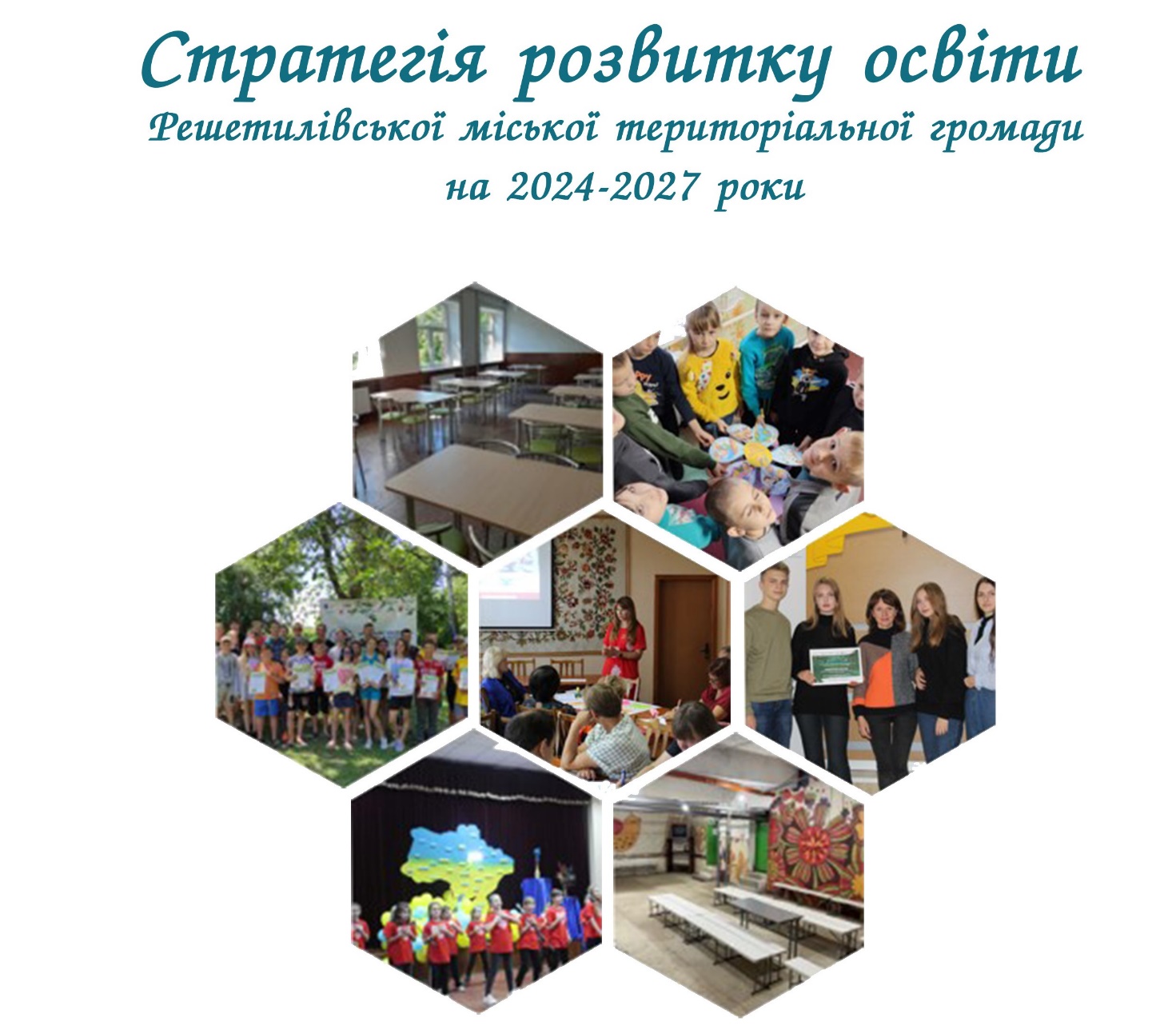 Решетилівка – 2024 Перелік скороченьАТО – антитерористична операціяБДЮТ – Будинок дитячої юнацької творчостіВПК – військово-промисловий комплексВПО – внутрішньо переміщені особиГО – громадська організаціяД – дівчатаДПА – державна підсумкова атестаціяДЮСШ – дитячо-юнацька спортивна школаЄС – Європейський союзЗВО – заклад вищої освітиЗДО – заклад дошкільної освітиЗЗСО – заклад загальної середньої освітиЗНО – зовнішнє незалежне оцінюванняЗО – заклад освітиЗСУ – збройні сили УкраїниІКТ – інформаційно-комунікаційні технологіїІРЦ – інклюзивно-ресурсний центрМГН – маломобільні групи населенняММС – міжмуніципальне співробітництвоМТД – міжнародна технічна допомогаНАССР – система аналізу і контролю критичних точок і ризиків, які можуть виникати під час будь-якого виробничого процесу, пов'язаного з продуктами харчуванняНАТО – Організація Північноатлантичного договору, або Північноатлантичний альянс НМТ – Національний мультипредметний тест НУШ – Нова українська школаОЗ – опорний закладОМС – орган місцевого самоврядуванняООП – особливі освітні потребиООС – операція об'єднаних силОУО – орган управління освітою ПДФО – податок на доходи фізичних осібПРСРО – План реалізації Стратегії розвитку освітиТЗ – технічне завдання на проєкт розвиткуТГ – територіальна громадаФОК – фізкультурно-оздоровчий комплекс Х – хлопціЦПРПП – центр професійного розвитку педагогічних працівниківШГБ – шкільний громадський бюджет DECIDE – Швейцарсько-український проєкт «Децентралізація для розвитку демократичної освіти»ВСТУПОсвіта - одна з найважливіших сфер у житті Решетилівської громади. Забезпечуючи розвиток людського капіталу, освіта, крім того, відіграє позитивну роль у сфері економіки громади.Стратегічним завданням реформування освіти громади є її розбудова як найважливішої ланки виховання свідомих громадян Української держави, формування освіченої, творчої особистості, становлення її фізичного і морального здоров’я, забезпечення пріоритетності розвитку людини, відтворення культури і духовності. Стратегічний курс суспільства на посилення ролі громад в урегулюванні суспільного життя та соціально-економічного розвитку зумовлює переоцінку традиційних факторів регіонального розвитку, у тому числі й переосмислення функції освіти, набуття нею першочергового значення як рушійної  сили позитивних суспільних змінСтратегія розвитку освіти Решетилівської міської територіальної громади на 2023-2027 роки (далі – Стратегія) є документом, який визначає мету функціонування і стратегічне бачення розвитку освітньої галузі громади, виокремлює стратегічні і операційні цілі, конкретизує завдання для досягнення визначеної мети.		Основним ціннісним виміром сучасної освіти в громаді є особистість, здатна успішно будувати життя і ефективно діяти в середовищі, вносити свідомий вклад у піднесення конкурентоздатності країни в європейському і світовому просторі.І. Методологія та опис процесу роботиПідготовка Стратегії розвитку освіти Решетилівської міської територіальної  громади на  2024-2027 роки (далі – Стратегія) відбувалася у складних умовах дії воєнного стану та нових викликів, у тому числі пов’язаних з подальшим впровадженням цифровізації управління галуззю, продовженням дистанційного навчання на невизначені терміни, необхідністю посилення безпекових умов, збільшенням відповідальності за інфраструктурну доступність закладів освіти та зростання попиту на практичну психологічну допомогу, суттєвому збільшенні кількості ВПО, у тому числі серед дітей, та пов’язаних з цим проблемами та перевагами, зменшенням фінансування галузі на державному та місцевому рівнях. У цілому, Стратегія розроблялась у ситуації невизначеності та великому ризику впливу зовнішніх факторів.У той же час, наявність стратегічного документу значно розширює можливості щодо розвитку освітньої галузі Решетилівської міської територіальної громади. Стратегія визначає довгострокове бачення, пріоритетні проблеми, вирішення яких сприятиме розвитку та досягненню мети. Наявність Стратегії - це насамперед послідовність управлінських дій та упорядкування фінансування освітньої галузі, що позитивно вплине на її розвиток. Стратегія розвитку освіти є частиною стратегічного управління на рівні Решетилівської міської територіальної громади. Ініціаторами розробки Стратегії є відділ освіти Решетилівської міської ради.Принципами розробки Стратегії є:Відповідність нормативним вимогам.Врахування принципів прав людини та демократії.Встановлення взаємозв'язку із стратегічними документами на рівні громади та регіону у межах застосування програмно-цільового підходу управління.  Використання системи критеріїв та індикаторів розвитку освіти, розроблених експертами Швейцарсько-український проєкту DECIDE - «Децентралізація для розвитку демократичної освіти», у процесі аналізу та моніторингу досяжності стратегічних цілей.Партисипативний підхід до розроблення та впровадження Стратегії розвитку освіти. Гендерно-орієнтований підхід як наскрізна лінія.Релевантність Стратегії розвитку освіти потребам освітніх стейкхолдерів та освітньому контексту.Об’єктивність – Стратегія розвитку освіти розроблена на підставі статистичних даних, результатів опитування учасників освітнього процесу та визначає реально досяжні цілі.Обґрунтованість та доцільність – визначає чіткі цілі та заходи щодо їх досягнення.Забезпечення сталого розвитку - забезпечує розвиток для задоволення потреб нинішнього покоління з урахуванням інтересів майбутніх поколінь.Критерії оцінки розвитку освіти, розроблених експертами Швейцарсько-український проєкту DECIDE - ,,Децентралізація для розвитку демократичної освіти’’Головними пріоритетами у розробці Стратегії були забезпечення відкритості та демократичності процесу, гендерної рівності та залученості усіх стейкхолдерів.У межах розробки Стратегії проведені:- шість засідань робочої групи з розробки проєкту Стратегії;- онлайн опитування учасників освітнього процесу (учнів, батьків, педагогічних працівників);- постійні консультації з експертами Проєкту DECIDE;- інші партисипативні заходи (фокус-групи, стратегічні сесії тощо);- винесення на обговорення стейкхолдерам результатів поетапної розробки Стратегії та отримання пропозицій від них;- громадське обговорення проєкту Стратегії.Для забезпечення прозорості усі етапи розроблення Стратегії супроводжувалися інформаційною кампанією на офіційному сайті відділу освіти Решетилівської міської ради та в соціальних мережах, проведенням інформаційних заходів в онлайн та офлайн форматах, метою яких є не тільки інформування про хід розробки Стратегії, а й вивчення думки та отримання зворотного зв’язку.Впровадження розробленої Стратегії покладається на відділ освіти Решетилівської міської ради, однак для успішного втілення поставлених цілей та реалізації проєктів розвитку необхідно залучити всіх стейкхолдерів, включаючи Піклувальну раду, органи шкільного самоврядування та інших партнерів. Важливо зазначити, що Стратегія фіксує напрями розвитку освітньої галузі Решетилівської міської територіальної громади, але є гнучким документом на проєктному рівні. Тому важливо на постійній основі здійснювати моніторинг та оцінювання процесу реалізації Стратегії та адаптувати її передусім до зовнішніх викликів. Розроблення, затвердження, реалізація, здійснення моніторингу та оцінювання реалізації Стратегій є складовими єдиного стратегічного планувального циклу, що передбачає таку послідовність процесів:аналіз – вивчення ситуації, основних переваг та проблем, оцінка ситуації, збір статистичних даних, у тому числі у гендерному розрізі, проведення необхідних опитувань, фокус-груп (проведення на цій основі профільного та SWOT-аналізу);  планування – визначення стратегічного бачення, стратегічних і операційних цілей, способів реалізації завдань і заходів, а також ключових результативних показників досягнення встановлених цілей Стратегії, з урахуванням критеріїв та індикаторів розвитку освіти, розроблених Проєктом DECIDE;впровадження – розроблення та затвердження Плану впровадження, формування кошторису з урахуванням цілей, визначених у Стратегії, реалізація  проєктів розвитку, моніторинг досягнення цілей та їх коригування у разі необхідності;оцінювання – визначення результатів впливу реалізації Стратегії на розвиток освітньої галузі, оцінка впровадження принципів демократичних цінностей, досягнення інших запланованих результатів та врахування їх у наступному планувальному циклі.Методологія розробки Стратегії розвитку освіти включатиме наступні етапи:І Етап – Підготовчий (попереднє планування).Підготовчий етап роботи над Стратегією включав кілька кроків, основними серед яких є: розроблення методології роботи над Стратегією, складання плану роботи, комунікаційного плану, створення робочої групи щодо розробки Стратегії. Створення робочої групи з розробки Стратегії розвитку освіти базувалося на партисипативних та гендерних підходах, шляхом залучення усіх активних та зацікавлених представників громади, що відповідає демократичним принципам та створює умови для врахування інтересів всіх стейкхолдерів та бенефіціарів.              Склад робочої групи з розробки Стратегії розвитку освіти в Решетилівській міській територіальній громаді затверджено розпорядженням Решетилівського міського голови від 05.08.2021 № 222 (зі змінами).Основні результати І етапу:розроблено методологію роботи над Стратегією;створене робочу групу з розробки Стратегії;сформовано план роботи над розробкою Стратегії;сформовано комунікаційний план роботи;поінформовано громадськість про початок роботи над Стратегією.ІІ Етап – Аналіз середовища і факторів розвитку освіти.Аналіз середовища і факторів розвитку освіти включає: - аналіз поточної ситуації в Решетилівській міській територіальній громаді щодо розвитку освіти (збір статистичної інформації);складання анкет для соціологічного дослідження учасників освітнього процесу щодо їх бачення розвитку освіти, пріоритетів та напрямків розвитку освіти та проведення опитування;формування SWOT аналізу;відпрацювання пріоритезації проблем у освітній галузі.Аналіз стану освіти Решетилівської міської територіальної громади відбувався на основі статистичних даних, результатів соціологічного дослідження, висновків отриманих під час проведення засідань робочих груп з розробки Стратегії та фокус-груп. Аналіз враховує причинно-наслідкові зв’язки. На основі отриманих даних сформовано освітній профіль. У подальшому такий аналіз можна проводити з врахуванням динаміки. Одним з найважливіших етапів аналізу стану освіти – є опитування. Результати опитування надають бачення проблем, бачення перспектив розвитку, а також проведення опитування сприяє інформуванню зацікавлених сторін про роботу над Стратегією, допомагає побудувати діалог з громадськістю. Аналіз стану освіти вказує від чого варто відмовлятися, а також – куди потрібно спрямовувати ресурси, де є потенціал для розвитку.Інформація та знання, отримані в результаті вивчення середовища дозволили провести SWOT-аналіз що передбачає зовнішній (оцінку основних загроз і можливостей, що визначаються зовнішнім середовищем) та внутрішній (оцінка сильних і слабких сторін освітньої галузі громади, що забезпечує визначення основних проблем та переваг) аналізи. Добре розуміння цих чотирьох аспектів ситуації допомогло точніше спрямувати планування заходів з прискорення розвитку та максимально можливе використання сильних сторін, виправлення слабких сторін, використання наявних можливостей та усунення загроз. У результаті використання цього інструменту була розроблена обґрунтована стратегія досягнення майбутнього, максимально адаптована до вихідних (стартових) умов з урахуванням зовнішніх чинників впливу на це майбутнє. Це дозволяє забезпечити релевантність Стратегії розвитку освіти потребам освітніх стейкхолдерів та освітньому контексту.Відповідальність за проведення SWOT-аналізу покладалася на членів робочої групи. Основні результати ІІ етапу:створено базу для прогнозу;оцінено можливості розвитку освіти;сформовано уявлення про проблеми та перспективи розвитку освіти;поінформовано населення про розробку Стратегії;визначено пріоритети для вирішення проблем;за результатами SWOT - аналізу отримано дані про результати внутрішнього функціонування сфери освіти та зменшено ризики, систематизовано перспективи.ІІІ ЕТАП - Визначення бачення, напрямів розвитку освіти в громаді.Етап передбачає розробку стратегічного бачення (візії), сценарних прогнозів, стратегічних, операційних цілей, завдань та власне розвиткових проєктів.На основі проведеного аналізу стану освіти, складеної описово-аналітичної частини Стратегії, а також враховуючи унікальні характеристики громади, згідно зі SWOT – аналізом, визначеними проблемами, робоча група сформулювала стратегічне бачення та напрямки розвитку освіти громади.Стратегічне бачення (візія) представляє стислий і узагальнений опис перспективи розвитку освітньої галузі громади в довгостроковому періоді з урахуванням унікальних особливостей та демократичного розвитку. Стратегічне бачення окреслює узгоджене, всебічне та оптимістичне формування майбутнього, що є основою для визначення стратегічних та операційних цілей.Стратегічні та операційні цілі відповідають принципам демократичних цінностей, SMART цілям, цілям стратегічних документів, затверджених на регіональному та місцевому рівнях, а також враховують напрями державної політики в освітньої галузі. Вони відповідають баченню та базуються на проведеному аналізі розвитку освіти, перевагах, ресурсах і визначальних можливостях. Стратегічні цілі окреслюють шляхи досягнення стратегічного бачення та конкретизуються в операційних цілях.Також, визначено основні можливі сценарії розвитку, оскільки ознакою поточного стану є високий ступінь невизначеності. Діяльність в умовах невизначеності потребує застосування певних інструментів роботи, серед яких найбільш оптимальним є сценарний аналіз.  Сценарій – це послідовність подій, які можуть відбутися в майбутньому із значною долею ймовірності за певних умов. Такі умови, або фактори, можуть бути як зовнішні, так і внутрішні.Основу кожного сценарію становлять базові сценарні припущення, відповідно до яких можуть виникати ті чи інші фактори впливу. Основними сценаріями розвитку є: інерційний (песимістичний), оптимістичний (модернізаційний) та базовий (цільовий), або реалістичний.Робота зі сценаріями в подальшому передбачає розробку індикаторів, за якими можна відстежувати (констатувати) початок дії сценарію та створений план робіт за кожним зі сценаріїв. Основні результати ІІІ етапу:залучено максимальну кількість зацікавлених сторін;визначено стратегічне бачення;сформовано сценарії розвитку;сформовано структуру стратегічних цілей;сформовано проєктні ідеї;розроблено технічні завдання проєктів.IV ЕТАП - Моніторинг та впровадження Стратегії. Реалізація Стратегії здійснюється на основі Плану заходів з її реалізації. План заходів розробляється для забезпечення виконання завдань, визначених Стратегією. Виконання завдань деталізується у розробленні проєктів розвитку, через реалізацію яких впроваджується Стратегія.Напрацювання проєктних ідей з використанням технології SMART цілей здійснювалось у постійній комунікації зі стейкхолдерами через збір пропозицій та коментарів на офіційному сайті громади, проведення консультацій. План проєктів розвитку сформовано на підставі ідей робочої групи, зовнішніх пропозицій.Проєктні ідеї напрацьовано у вигляді карток технічних завдань, розроблених з використанням технології SMART цілей.Розроблення проєкту Плану реалізації Стратегії розвитку освіти громади здійснено строком на поточний та два наступних бюджетних роки. План впровадження та подальший моніторинг Стратегії базується на RBM-підході (управління, орієнтоване на результат, Results-Based Management), що передбачає визначення індикаторів досягнення цілей та визначення показників вимірювання.Моніторинг розглядається як процес (процедура) систематичного накопичення інформації, її обробки й підготовки висновків з метою уникнення ризику суттєвих відхилень від запланованих результатів та забезпечення якості й ефективності в реалізації проєктів розвитку.Система моніторингу включає: орган з моніторингу (в тому числі входять представники Піклувальної ради); документ (Положення) про систему моніторингу виконання Стратегії (у Стратегії є окремий розділ з описанням системи моніторингу її впровадження); систему індикаторів (результатів) виконання Стратегії (кількісні та якісні показники / індикатори). Інструментом моніторингу є система комплексних індикаторів досягнення цілей та показників вимірювання, які повинні відображати як ефективність виконання конкретних завдань, так і засвідчувати їх релевантність стратегічним цілям Стратегії. Визначення індикаторів здійснено на підставі застосування критеріїв оцінки розвитку освіти, розроблених експертами Швейцарсько-український проєкту DECIDE - «Децентралізація для розвитку демократичної освіти». Моніторинг буде проводитися із застосуванням інструментів опитування учасників освітнього процесу (вчителів, учнів, батьків), збору статистичних даних та інше.Оцінювання реалізації Стратегії та Плану реалізації планується проводити після завершення строку їх реалізації на основі даних звітів проведеного моніторингу - це є необхідним етапом для отримання інформації стосовно досягнення очікуваних результатів, сталості змін з метою прийняття необхідних подальших рішень та необхідних коригувань. На основі здійснення оцінювання складається заключний звіт, який містить:- результати порівняння фактичних та цільових значень показників; - досягнення запланованих цілей; - задоволення потреб; - наявних незапланованих змін та впливів; - опис діяльності, що призвела до змін (зокрема незапланованих); - ефективності механізмів реалізації, ресурсних витрат, стійкості результатів Стратегії.Оцінювання може бути внутрішнім (проводиться виконавцями Стратегії) та зовнішнім (проводиться із залученням експертів).Результати моніторингу та оцінки у вигляді звіту, оприлюднюються на офіційному сайті відділу освіти, розглядаються профільними депутатськими комісіями і виносяться на розгляд сесії Решетилівської міської ради один раз на рік (при необхідності – двічі на рік).Основні результати ІV етапу:розроблено План реалізації Стратегії розвитку освіти (далі – ПРСРО);складено план моніторингу;визначено індикатори моніторингу.V ЕТАП - Громадське обговорення та ухвалення Стратегії. Склавши Стратегію, План її реалізації включно з Планом моніторингу виконання, робоча група ініціює проведення громадських обговорень. Після проведення громадського обговорення допрацьовані Стратегії та План її реалізації подається на розгляд і ухвалення в якості освітньої політики територіальної громади.Основні результати V етапу:проведено громадські обговорення Стратегії розвитку освіти;затверджено рішенням Решетилівської міської ради Стратегію розвитку освіти.Розпорядженням Решетилівського міського голови від 05.08.2021 року № 222 ,,Про створення Робочої групи з розробки Стратегії розвитку освіти в Решетилівській міській територіальній громаді’’ була сформована Робоча група, розпорядженням від 19.09.2023 №227 внесено зміни до розпорядження 222 (Додаток 1).Практична підготовка Стратегії розпочалася у листопаді 2022 року та тривала по липень 2023 року. За цей час було проведено 6 засідань відповідної робочої групи та з 03 по 24 листопада 2023 року здійснено належне громадське обговорення сформованого проєкту Стратегії.Усі засідання Робочої групи проводилися у відкритому режимі та режимі он-лайн, тому усі бажаючі мали можливість брати участь в розробці Стратегії.Стратегія розвитку освіти Решетилівської міської територіальної громади на 2024-2027 роки розроблена за експертної та організаційної підтримки Швейцарсько-українського проєкту «DECIDE - Децентралізація для розвитку демократичної освіти» (далі проєкт DECIDE), що впроваджується в Україні Консорціумом у складі ГО «DOCCU» та Цюрихського педагогічного університету за підтримки Швейцарії.Експертний та методичний супровід забезпечували:Експерт зі стратегічного планування Швейцарсько-українського проєкту DECIDE - «Децентралізація для розвитку демократичної освіти» Галина Посвалюк;  Національний експерт зі стратегічного планування Швейцарсько-українського проєкту DECIDE - «Децентралізація для розвитку демократичної освіти» Ольга Терент’єва.ІІ. Коротка характеристика Решетилівської міської територіальної громади2.1. Географічне розташування Місто Решетилівка – центр Решетилівської міської територіальної громади Полтавської області. Громада розташована над річкою Говтвою при злитті річок Говтви та Грузької за 40 км від обласного центру (автошлях М-03) та за 10 км від залізничної станції Решетилівка (селище Покровське).Решетилівка відома із середини XVII століття. Статус міста адміністративний центр отримав в 2017 році. Один із найвідоміших сучасних центрів народних промислів України, що набув розквіту в XIX столітті.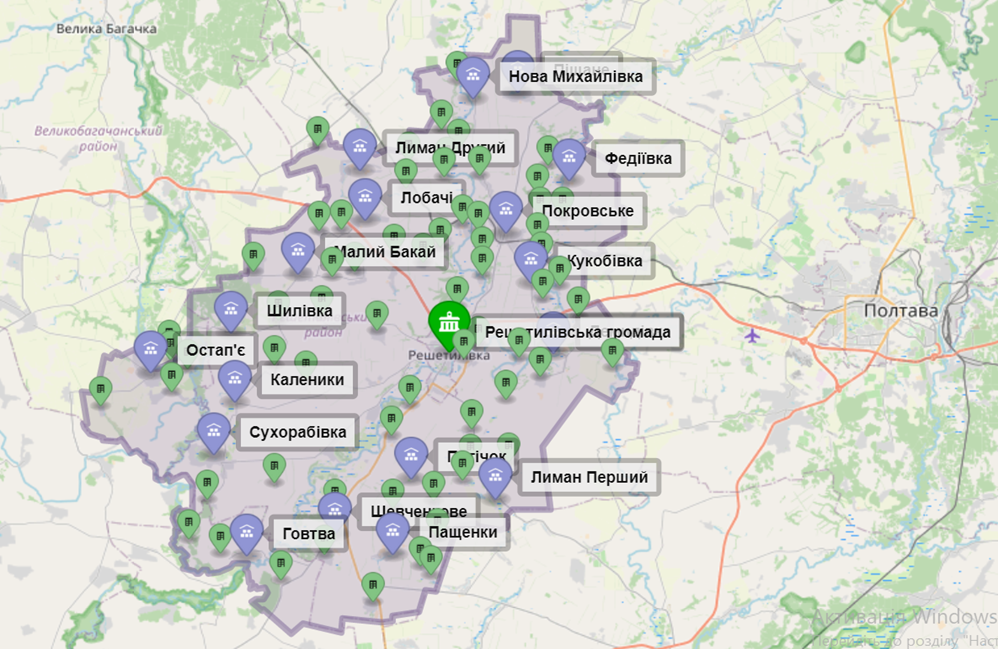 Рис.1 – Мапа Решетилівської міської територіальної громадиРешетилівщина – культурно-туристична перлина Центральної України на берегах могутнього Псла і затишної Говтви з комфортною, затишною та безпечною територією для її мешканців. З відомими на весь світ унікальною вишивкою «білим по білому» та решетилівським рослинним килимарством, які занесені до Національного переліку нематеріальної культурної спадщини України і увібрали у себе код нації. Населення міста становить 9021 мешканці, загальна кількість мешканців Решетилівської громади – 25784 громадян; обліковується 4327 осіб із статусом ВПО.Відповідно до розпоряджень Кабінету Міністрів України від 13.05.2020 № 571-р «Про затвердження перспективного плану формування територій громад Полтавської області», від 12.06.2020 № 721-р «Про визначення адміністративних центрів та затвердження територій територіальних громад Полтавської області» та Постанови Верховної Ради України від 17.07.2020 № 807-IX «Про утворення та ліквідацію районів», крім міста Решетилівки, до Решетилівської громади увійшло селище Покровське та 83 села. З огляду на достатньо велику кількість населених пунктів громади, актуальним постає питання забезпечення дієвої комунікації та транспортного сполучення між адміністративними утвореннями. Загальна мережа доріг Решетилівьскої ТГ налічує 327,8 км доріг з твердим покриттям, при цьому не менш важливими, для забезпечення доступності освітнього процесу є стан доріг, які забезпечують пересування учасників освітнього процесу до установ надання освітніх послуг.Таблиця 1. Населені пункти Решетилівської ТГСередня відстань до адміністративного центру по громаді складає 17,6 км, але слід зазначити, що найбільша відстань – 32 км. З точки зору відстані до адміністративного центру громада є доволі компактною, при цьому, більш ніж 40 % населених пунктів розташовані в радіусі від 20 до 32 км від міста Решетилівка, що актуалізує питання підвезення дітей та педагогічних працівників до закладів освіти.Мешканці громади, в особі вчителів, батьків та учнів, досить критично налаштовані щодо стану доріг до шкіл у ТГ.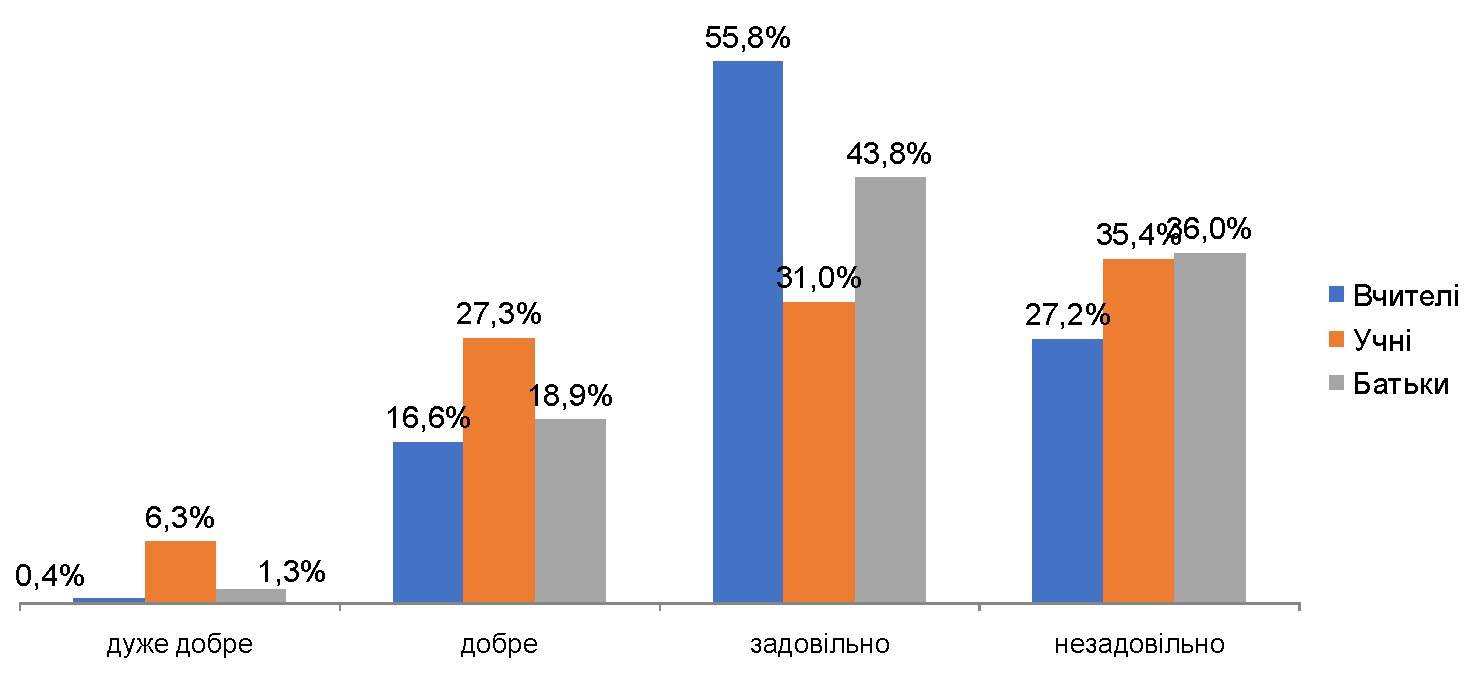 Діаграма 1. Результати опитування мешканців Решетилівської ТГ щодо стану доріг до закладів освіти (за результатами опитування у вересні-жовтні 2021 року)Якість/стан дорожнього покриття було оцінено на найнижчому рівні кожним третім  респондентом, в межах опитування (далі – Опитування)  що проводилося  з метою формування саме Стратегії розвитку освіти громади (далі – Стратегія освіти) наприкінці 2021 року. Проблемою є також рівень безпеки дорожнього руху, зокрема для пішоходів (відсутність та / або поганий технічний стан тротуарів тощо). За результатами опитування учасників освітнього процесу, що проводилося у січні 2023 року ситуація не покращилася.Діаграма 2. Результати опитування мешканців громади щодо територіальної доступності закладів освіти Решетилівської ТГ (за результатами опитування у вересні-жовтні 2021 року)Основною причиною незадоволеності територіальної доступності закладів освіти громади за думкою респондентів є погані дороги.Зазначені фактори можуть чинити негативний вплив на ефективне функціонування освітньої мережі в громаді, як через незручності при довезені дітей до закладів освіти, так і в силу існування загрози їхньому життю, як пішоходів.Населення громадиЗагальна чисельність мешканців Решетилівської громади станом на 01.01.2023 року становить 25784 особи (сумарно по всіх населених пунктах, що    увійшли до складу громади). В розрізі населених пунктів відповідні дані наведено у таблиці 1.Таблиця 1. Демографічні показники Решетилівської ТГНайбільша кількість жителів проживає в м. Решетилівка та селищі Покровське – близько 44 % від загальної чисельності населення. Решетилівська громада є достатньо різнорідною з точки зору щільності населення, яке проживає в окремих населених пунктах МТГ, фактично 40 % сіл громади (33 з 85 населених пунктів) мають ознаки «депресивності». Зокрема, у 1 населеному пункті громади взагалі відсутнє населення, в 7 населених пунктах проживає від 1 до 10 осіб, в 8 населених пунктах чисельність мешканців не перевищує 30 осіб. Статевий та віковий склад населення відображає загальні демографічні тенденції. Зокрема, чисельність жіночого населення на 6 % перевищує чисельність чоловічого, а у відносних показниках 13655 жінок проти 12129 чоловіків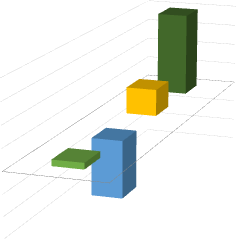 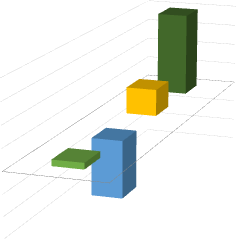 Діаграма 3. Природний та міграційний рух населення, осіб (сумарно по всіх населених пунктах, що увійшли до складу ТГ), станом на 01.01.2023 р.Як і в цілому по країні та по Полтавській області, в Решетилівській ТГ так само зберігаються негативні тенденції в демографічній ситуації. Станом на 1 січня 2023 року зниження природного приросту населення становить - 271 (близько 1 %) від загальної кількості мешканців громади. Проте, не дивлячись на загальне скорочення чисельності мешканців громади, яке відбувається через природні фактори, в громаді втримується баланс між різними віковими категоріями, кращий, ніж у області в цілому. Також позитивне сальдо має міграційний приріст – 127 осіб.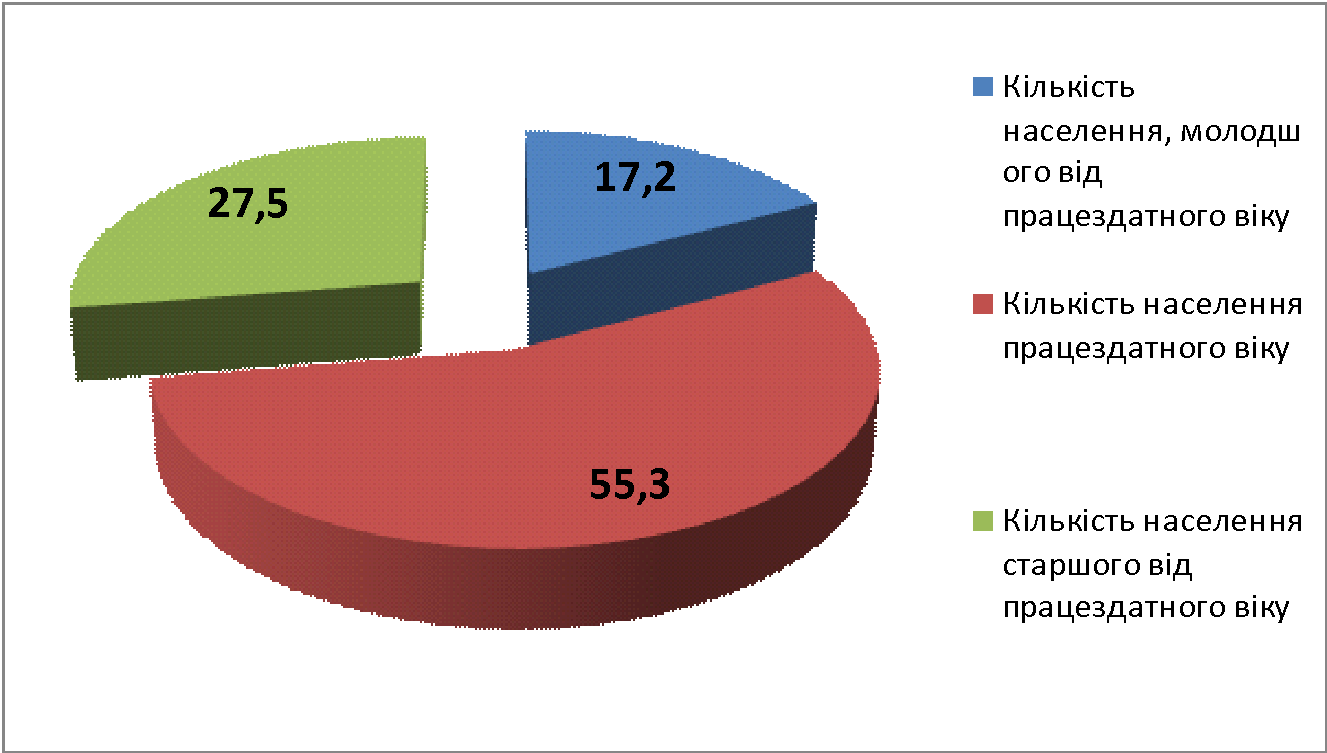 Діаграма 4. Структура населення Решетилівської ТГ, у %Демографічна структура населення громади за ознакою працездатності виглядає наступним чином. Кількість населення працездатного віку переважає над кількістю населення старшого від працездатного віку на 27,8 %, а від кількості населення молодшого від працездатного віку на 38,1 %. Навіть, якщо взяти сумарну кількість населення молодшого та старшого за працездатний вік, то в такому разі кількість населення працездатного віку більша приблизно на 11 %.Демографічна ситуація в населених пунктах громади має ряд негативних тенденцій. Протягом останніх років спостерігається тенденція до скорочення чисельності населення за рахунок негативного природного приросту. Кількість людей молодшого за працездатний вік та працездатного віку з року в рік зменшується. Смертність перевищує народжуваність. У загальній структурі населення діти складають 15 %, люди старшого віку у т.ч. пенсіонери та люди з особливими потребами складають біля 40 % від загальної чисельності населення. Найбільша кількість жителів проживає в м. Решетилівка та селищі Покровське – близько 44 % від загальної чисельності населення.Дитяче населенняДіти дошкільного вікуУ Решетилівській громаді мешкають 1048 дітей дошкільного віку, з  яких хлопчиків – 624 (60%), дівчат – 424 (40%). 342 дітей дошкільного віку громади – це вікова категорія від 0 до 3-х років. У сільській місцевості групи формуються, у більшості випадків, з вихованців від 3-х років. Всі вихованці 5-ти річного віку громади 100% охоплено дошкільною освітою.Найбільша чисельність дітей дошкільного віку природно спостерігається у адміністративному центрі громади м. Решетилівка – 537 осіб, або 52% від загальної кількості дітей дошкільного віку громади в т.ч. хлопчиків -308 (57 %) та  дівчат -229 (43%). Таблиця 3. Діти дошкільного віку в Решетилівській ТГІз загальної кількості дітей дошкільного віку громади всього  55 % або 575 особи відвідують заклади дошкільної освіти, що може свідчити, як про наявний дефіцит вільних місць у цих закладах і вимушене виховання та догляд за дітьми дошкільного віку з боку родин, так і навпаки про певну незацікавленість батьків у забезпеченні дошкільної освіти власної дитини. Відповідь на наведене питання дозволяє сформулювати в т.ч. і подальшу частину стратегічного бачення щодо розвитку цього сегменту освіти у  громаді. Разом з тим, дані наведені у Таблиці 3. вказують на негативну перспективу наповнення ЗЗСО громади в найближчі вісім років, яка підтверджує ймовірність загального поступового природного скорочення контингенту учнівської молоді на 10-15 % за вказаний період.Діти шкільного віку У мережі закладів освіти громади станом на 1 вересня 2023 року 14 закладів загальної середньої освіти, з них  4 – філії опорних закладів без статусу юридичних осіб. Контингент здобувачів освіти закладів загальної середньої освіти становить 2611 осіб. З них у закладах загальної середньої освіти І-ІІІ ступенів (8 закладів) – 1925 здобувачів освіти, в закладах І-ІІ ступенів (4 заклади) – 237, І ступенів (2 заклади) – 449.Соціально незахищені категорії дітей у розрізі закладів освіти територіальної громадиТаблиця 4. Категорії учнів ЗЗСО Решетилівської ТГ, що потребують соціального захисту, або додаткової увагиНайчисельніша категорія дітей, які потребують соціального захисту, додаткової уваги – це діти з багатодітних сімей – 432 особи, або 24 % від загальної чисельності учнів ЗЗСО, 243 особа  (14 %) – це діти осіб, призваних на військову службу під час мобілізації.У той же час дані таблиці потребують постійного статистичного оновлення, особливо у розділі категорії дітей осіб, призваних на військову службу під час мобілізації, така категорія дітей постійно збільшується та потребує додаткового захисту.Економічний стан територіальної громади Основою економіки Решетилівської територіальної громади є підприємства та фермерські господарства, які працюють у сфері агропромислового виробництва.Найбільшими землекористувачами на території Решетилівської ТГ є такі сільськогосподарські підприємства та приватні агрофірми: СТОВ «Хлібороб», СТОВ «Говтва», ТОВ ,,Бурат-Агро’’, ТОВ ,,Агротехсервіс’’, СФГ ,,Івко Ю.Г.’’, ФГ ,,Долина’’, СФГ ,,Мовчан Г.М.’’, СФГ ,,Арніка’’, ФГ ,,Василенко В.О.’’, ТОВ ,,Нібулон’’, ТОВ ,,Полтавський агрокомплекс’’, СТОВ ,,Світоч’’, ФОП ,,Щаслива доля’’, ФГ ,,Сьомак’’, ФГ ,,Самойленко’’, ФГ ,,Серьогін’’, ТОВ ,,Агро об’єднання ФГ «Еліта’’, ПП ,,Подоляка’’, ТОВ ,,АГРО ЦЕНТР ПЛЮС’’, ФГ ,,Оленка 2005’’, СФГ ,,Ранок’’, СФГ ,,С.Г.М.’’.Варто зазначити, що в громаді є стабільний запит на робітничі та соціальні професії. Опитування, яке було проведено в рамках підготовки Стратегії, дозволило виявити п’ять найбільш затребуваних професій в громаді.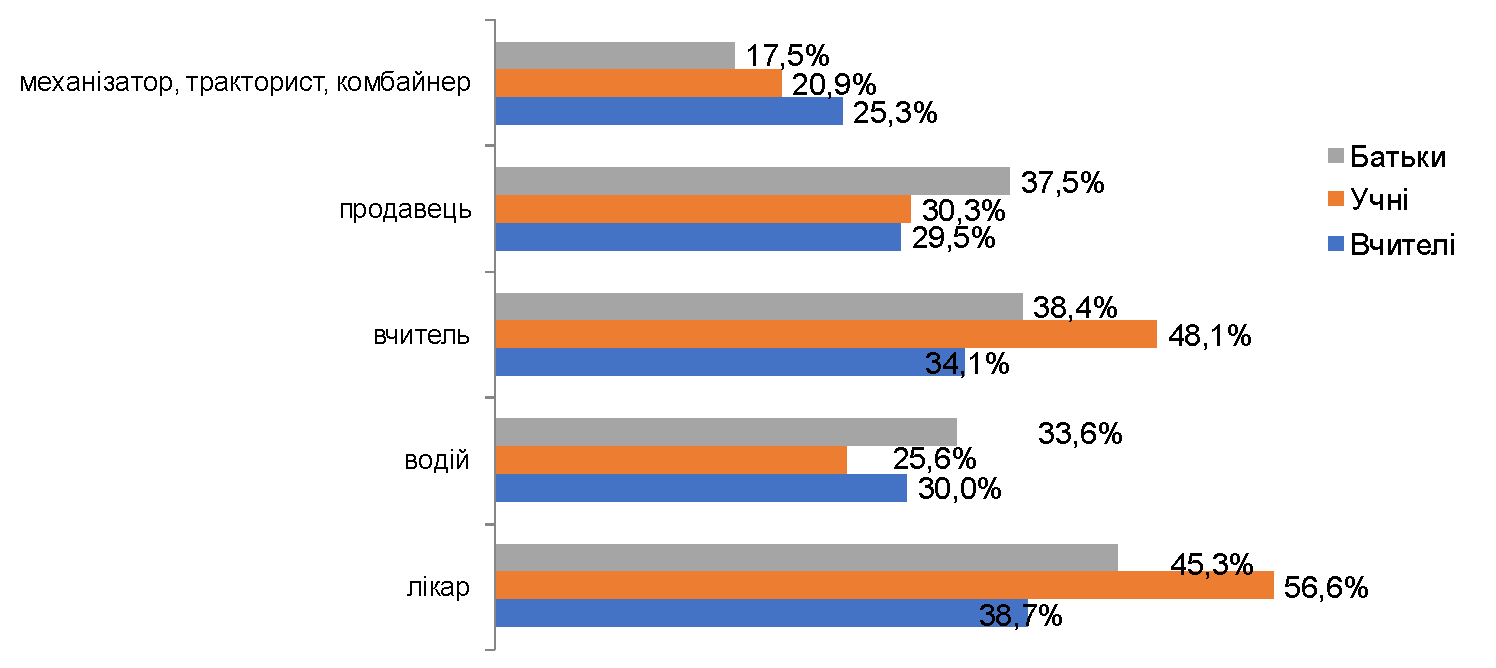 Діаграма 5. Найбільш затребувані професії в Решетилівській ТГ (за результатами опитування у вересні-жовтні 2021 року)Найбільший інтерес для дітей мають такі професії, як лікар 56,6% та вчитель 48,1%. Зазначене можна пояснити тим, що робота вчителів у дітей завжди перед очима і вони безпосередньо та практично щоденно стикаються з представниками цієї професії. Решта професій є робітничими і пов’язані з затребуваними в громаді спеціальностями: механізатора (комбайнера, тракториста тощо), водія і продавця. Остання професія користується попитом не лише в Решетилівській ТГ, але й в м. Полтаві, яке знаходиться практично поруч з громадою.Діаграма 6. Найбільш затребувані професії в Решетилівській ТГ (за результатами опитування у січні 2023 року)Як видно з діаграми, ситуація не змінилася,  основні позиції залишаються за такими категоріями, як вчитель, вихователь, медичний працівник. На середньому рівні – 30 % оцінюється професія ІТ-спеціалістів. Також слід відзначити, що дорослі значно нижче оцінюють затребуваність творчих сучасних професій. Так, 15 % учнівських голосів було віддано за професію фотограф та блогер, у той же час тільки 7 % батьків та 2 % педагогічних працівників вважають професію блогера затребуваною. Це стосується й професії фотографа – 5 % батьків та  3 % педагогічних працівників. Суттєво відрізняється позиція щодо оцінки затребуваності професії менеджер – 21,7 % дітей вважають цю професію актуальною, серед дорослих  наступні показники – батьки – 9,8 %, педагогічні працівники – 10,5 %.В опитуванні, яке проводилося у січні 2023 року з’ясовувалось, навичками яких професій можна опанувати у закладі освіти. Питання поставлено дуже умовно, але дозволяє зробити висновок щодо профорієнтаційної роботи в закладах освіти громади. Діаграма 7. Яким професіям в громаді навчають дітей (факт) за результатами опитування у січні 2023 року, %Позиціями, що залишаються на першому місці є вчитель, вихователь та медичний працівник. У той же час бачимо, що уявлення про знання, які можуть знадобитися для той чи іншої професії у різних категорій респондентів різні. Так учні вважають, що заклади освіти надають основи знань, що знадобляться при опануванні професії продавця – 28,3 %, бухгалтера – 26,4 %, економіста – 20,5 %. Можна зробити припущення, що це пов’язано зі знаннями з математичних наук. Спостерігаємо, що знання з ІТ всі категорії респондентів оцінюють практично однаково – від 21,6 % до 23 %.Слід зазначити, що учні в меншому відсотку вказують на робітничі професії та професії, які відповідають спеціалізації громади.Така ситуація потребує додаткового вивчення  щодо стану профорієнтаційної роботи, вивчення ринку праці громади та формування перших професійних навичок у старшокласників. Питанню навчання затребуваним професіям варто приділити додаткову увагу. Для цього можливим є використання цілого ряду підходів. Ключовими можуть бути: позашкілля, в рамках якого можуть вивчатися окремі аспекти майбутніх професій, а також – укладання договорів з основними аграрними підприємствами в громаді для проходження учнями практики на їхній базі з метою опанування професійним навичкам. Варто дослідити можливість надання допомоги в проходженні навчальних курсів водіїв в автошколах Полтави для частини старшокласників. Всі ці аспекти можуть бути досліджені надалі і, за можливості, враховані при підготовці завдань та заходів Стратегії розвитку.Управління освітою2.6.1. Система управлінняОсвітня сфера є однією з ключових для громади з точки зору важливості її соціальної функції, чисельності робочих місць, які тут створено і впливу на формування свідомості всіх мешканців громади, особливо молоді. На території Решетилівської ТГ функціонує 14 закладів загальної середньої освіти, 12 закладів дошкільної освіти та 3 заклади позашкільної освіти. Діяльність органу управління освітою громади регламентована рішенням Решетилівської міської ради від 03 листопада 2020 року № 1244-41-VII ,,Про створення відділу освіти Решетилівської міської ради”. Відповідно до цього рішення безпосередні управлінські функції у освітній сфері покладено на відділ освіти Решетилівської міської ради. При цьому, з боку місцевої ради питаннями освіти опікується Постійна комісія з питань освіти, культури, спорту, соціального захисту та охорони здоров’я.Відділ освіти Решетилівської міської ради (далі - Відділ) є виконавчим органом Решетилівської міської ради, утворюється за рішенням Решетилівської міської ради, забезпечує виконання покладених на відділ завдань, є підзвітним і підконтрольним, підпорядкованим Решетилівській міській раді та її виконавчому комітету, Решетилівському міському голові, а з питань здійснення делегованих йому повноважень підконтрольний Департаменту освіти і науки Полтавської обласної державної адміністрації.Відділ є юридичною особою, має самостійний баланс та рахунки в органах Казначейства.Структура відділу та його загальна чисельність, витрати на його утримання затверджується Решетилівською міською радою.Штатний розпис відділу затверджується начальником відділу у межах граничної чисельності та фонду оплати праці працівників за погодженням.2.6.2. Освітні цільові програмиНа цей час в громаді діють наступні цільові програми:-	Програма ,,Освіта Решетилівської громади на 2023-2025 роки’’;-	Програма організації харчування дітей закладів освіти Решетилівської  міської ради  на 2024-2026 роки-	Програма „Шкільний автобус” Решетилівської міської ради на 2022-2024 роки.Фінансування програм здійснюється за рахунок коштів місцевого бюджету відповідно до кошторису, після затвердження його рішенням сесії міської  ради в межах бюджетних асигнувань; залучення грантових та інших, не заборонених законодавством, коштів на реалізацію заходів програм. Обсяг фінансування програм коригується щороку під час складання проєкту місцевого бюджету на відповідний рік у межах видатків, передбачених головним розпорядником бюджетних коштів, відповідальним за виконання завдань і заходів програм.2.6.3. Оцінка діяльності органу управління освітоюУ проведеному в січні 2023 року опитуванні педагогічних працівників та керівників ЗЗСО вивчалось питання ефективності роботи Відділу освіти. За результатами 55,6 % педагогів зазначили ефективну роботу, неефективною роботу відділу визнали 3 % респондентів, середню оцінку надали 7,5 %. Щодо прозорості діяльності органу управління освітою 94 % опитаних педагогічних працівника вважають діяльність прозорою та відповідно 6 % – непрозорою. У громаді налагоджено взаємодію влади та громадськості, взаємодію з учасниками освітнього процесу у питаннях розвитку освітньої галузі. Так, за результатами проведеного опитування у січні 2023 року, 33,8 % педагогічних працівників надають найвищу оцінку – 5 балів питанню щодо прийняття  управлінських рішень з питань освіти за результатами консультацій з громадськістю, у 4 бала оцінюють цю позицію 40,6 % респондентів. Також високі оцінки від педагогічних працівників отримала позиція щодо прозорості діяльності органу управління освітою та закладів освіти громади. 90 % вважає, що на сайті місцевої ради та закладів освіти можна знайти інформацію щодо рішень засновника стосовно освітньої галузі, бюджет освітньої галузі громади у доступній для мешканців формі (діаграма, таблиці), інформацію про публічні закупівлі тощо. У 2022 році рішенням Решетилівської міської ради від 26 січня 2022 року № 981-18-VIII    створено піклувальну раду закладів освіти як консультативно-дорадчий орган та затверджено відповідне Положення про піклувальну раду (далі – Піклувальна рада). Рішенням Решетилівської міської ради від 01.09.2022 № 1116-25-VIII  затверджено персональний склад Піклувальної ради, до якої увійшли представники від закладів загальної середньої освіти громади.Під час опитування, яке проводилось у січні 2023 року, респондентам з числа учасників освітнього процесу було запропоновано оцінити діяльність органів учнівського самоврядування у закладах освіти громади за п’ятибальною шкалою, де 5 балів – орган учнівського самоврядування дієвий та ефективний, існують практичні результати його діяльності, 1 бал – орган учнівського самоврядування є, але повністю бездіяльний. Результати опитування відображено в діаграмі нижче. Діаграма 8. Оцінка діяльності органів учнівського самоврядування у ЗЗСО Решетилівської ТГ (за результатами опитування у січні 2023 року)Таким чином, бачимо, що всі опитані учасники освітнього процесу надали середню оцінку діяльності органів учнівського самоврядування, що свідчить про необхідність перегляду підходів до організації функціонування таких органів. Педагогічні працівники надають більш високу оцінку діяльності органів учнівського самоврядування, чим учні та їх батьки, що є ще одним фактором необхідності вивчення цієї ситуації.Проведене анкетування передбачало з’ясування оцінки відкритості керівництва закладів освіти до спілкування з учасниками освітнього процесу та дотримання прав дітей під час здійснення освітнього процесу. На питання: «Керівництво закладу освіти доступне та відкрите до спілкування» отримали наступні відповіді:100 % педагогічних працівників вважає, що керівництво закладів освіти переважно відкрите для спілкування, серед учнів такий відсоток складає 87,5 %, серед батьків – 92,7 %.Таким чином, керівництво закладів освіти є доступним, але рівень доступності вище для педагогічних працівників, що також може пояснюватися тим, що вони є безпосередніми співробітниками закладів освіти і мають більше можливостей для спілкування порівняно з батьками.Рівень розгляду звернень  було оцінено наступним чином:Діаграма  9. Оцінка розгляду звернень керівництвом ЗЗСО Решетилівської ТГ (за результатами опитування у січні 2023 року)У цілому учасниками освітнього процесу було позитивно оцінено визначене питання, у той же час 30 % учнів з числа опитаних не знають про таку можливість та ніколи не зверталися, що свідчить про необхідність ознайомлення учасників освітнього процесу з їх правами.Щодо дотримання прав дитини було одержано наступні результати:Діаграма  10. Оцінка дотримання прав дитини у ЗЗСО Решетилівської ТГ (за результатами опитування у січні 2023 року)Отримані результати свідчать, що в основному права дитини  дотримуються, у той же час 12,8 % відсотків опитаних дітей вважають, що їх права переважно не дотримуються, а 3,5 % вважає, що їх права зовсім не дотримані. Ситуація потребує додаткового вивчення. У той же час розвиток учнівського самоврядування та підвищення рівня його діяльності може сприяти більшої обізнаності у цьому питанні здобувачів освіти.Інформація про оцінку корупції в системі освіти в громаді відсутня.ІІІ. Бюджет Решетилівської міської територіальної громади3.1. Характеристика бюджету Решетилівської міської територіальної громади3.1.1. Структура доходів місцевого бюджетуОбсяг надходжень до загального фонду бюджету Решетилівської міської територіальної громади за 2022 рік (станом на 01.12.2022) становить 247895,544 тис.грн, в тому числі без трансфертів – 173311,784 тис.грн.Оцінка поточної фінансово-бюджетної ситуації на підставі бюджетних та фінансових даних представлена нижче в таблиці 5.Таблиця 5. Порівняльний аналіз основних видів доходів до місцевого бюджету Решетилівської ТГЗміна структури дохідної частини місцевого бюджету у 2023 році дещо змінилася, що пов’язано з впливом війни на розвиток економіки.Виконання дохідної частини бюджету Решетилівської міської територіальної громади за 9 місяців 2023 року забезпечено у сумі 248059,08 тис.грн (101,3 % від планового показника), в тому числі доходів загального фонду 247895,5 тис.грн (101,3 % від планового показника) та спеціального фонду 163,58 тис.грн (68,7 % від планового показника). Доходів загального фонду без урахування міжбюджетних трансфертів надійшло 173 311,7 тис.грн (101,9 %), що на 3282,7 тис.грн більше від запланованого обсягу.Діаграма 11. Структура доходів бюджету Решетилівської ТГ за 9 місяців 2023 рокуВиходячи зі структури доходів місцевого бюджету, 74 % займають податкові надходження, що свідчить про достатню спроможність громади. 23 % складають офіційні трансферти – 70739,9 тис. грн, з них 84,4 % освітня субвенція – 59725,1 тис.грн. Співвідношення загального фонду місцевого бюджету та спеціального складає - 97 % надходжень до загального фонду (300 443,9 тис.грн) та 3 % - до спеціального фонду (9 120,0 тис.грн).Аналіз окремих податків і зборів бюджету Решетилівської міської ради. Діаграма 12. Структура податкових надходжень бюджету Решетилівської ТГ за                         9 місяців 2023 року, %Виходячи з даних діаграми, основним джерелом податкових надходжень є ПДФО – 75 %. Другу позицію займають місцеві податки (податок на майно, туристичний збір, єдиний податок) його питома вага складає 20,7 %. У порівнянні з аналогічним періодом 2002 року структура податкових надходжень декілька змінилась, так за 9 місяців 2022 року ПДФО у структурі податків займав 63,7 % (80 591,2 тис.грн), а місцеві податки 32,3 % (40 923,6 тис.грн). У цієї ситуації спостерігаємо зростання заробітної плати та незначне збільшення обсягів місцевих податків, що скоріше за все пов’язано з війною. У той же час така ситуація може негативно відображатися на доходах місцевого бюджету, оскільки відсоток надходжень від ПДФО у місцевий бюджет громади, як наслідок політичних коливань, може бути зменшеним, що у свою чергу зменшить обсяг надходжень до місцевого бюджету, а відповідно буде скорочено фінансування освітньої галузі громади.3.1.2. Структура видатків місцевого бюджетуЗа видатками за 9 місяців 2023 року місцевий бюджет у видатковій частині виконано на              65,2 % за уточненим річним планом – 252 645,2 тис. грн. Структуру видатків  міського бюджету представлено в діаграміДіаграма 13. Структура видатків бюджету Решетилівської ТГ за 9 місяців 2023 року, %З міського бюджету Решетилівської ТГ надається реверсна дотація у сумі на 2023 рік – 46 410,2 тис. грн. У структурі видатків міського бюджету 51 % видатків – це видатки на освітню галузь громади, на другому місці – видатки на загальнодержавні функції – 23 %. Слід зазначити, що в цілому у структурі місцевих бюджетів за 9 місяців 2023 року видатки на освітню галузь складають 41,5 %, а за даними зведеного бюджету Полтавської області видатки на освіту складають 35,7 %.Тобто можна зробити висновок, що у Решетилівській ТГ показник видатків на освіту вище загального показника по місцевим бюджетам та зведеного бюджету Полтавської області.3.2. Характеристика бюджету освіти Решетилівської міської територіальної громадиВидатки на освіту в громаді складаються з видатків на дошкільну освіту, загальну середню освіту (заклади загальної середньої освіти), позашкільну освіту та заходи у сфері освіти. При цьому, понад 78 % від загалу витрачається саме на загальну середню освіту. Запланований до отримання у 2022 році розмір освітньої субвенції складав 82717,2 тис.грн, або майже 50 % від загального обсягу видатків на освіту в громаді.Таблиця 6. Структура видаткової частини освітньої сфери громади у 2022 році, тис. грнЗа 9 місяців 2023 року видатки на освіту склали 128 291,1 тис. грн, з них на надання послуг загально середньої освіти – 100 384,8 тис.грн (78,25 % від загальних видатків на освіту у зазначений період), дошкільної освіти – 18 869,8 тис.грн (14,71 %), позашкільну освіту та заходи із позашкільної освіти – 4 535,3 тис.грн (3,54 %), інші заклади та заходи у сфері освіти – 4 501,1 тис.грн (3,51 %).Надходження освітньої субвенції за 9 місяців 2023 року склали 59 725,1 тис.грн (46,5 % від загальної суми видатків на освіту у зазначеному періоді), видатки місцевого бюджету – 68 566,0 тис.грн (53,5 %).Діаграма 14. Кошторисні призначення у бюджеті Решетилівської ТГ на дошкільну освіту у 2023 році з урахуванням змін, %Аналіз видатків на дошкільну освіту показує, що основна частка видатків витрачається на заробітну плату – 74 %, 13 % - на оплату комунальних послуг та 9 % - на харчування. Таким чином, основна частка – є бюджетом споживання, а не розвитку. Ситуація потребує додаткового аналізу, але на рівні стратегічних завдань та проєктів слід приділити увагу визначенню пріоритетних напрямів розвитку дошкільної освіти та їх належному фінансуванню. Діаграма 15. Кошторисні призначення у бюджеті Решетилівської ТГ на загальну середню освіту в 2023 році з урахуванням змін, %У 2023 році продовжували діяти обмеження стосовно витрат на капітальні вкладення та розвиткові статті, але у той же час аналіз видатків на загальну середню освіту показав, що 74 % всіх видатків на загальну середню освіту - це видатки на заробітну плату, 8 % - на комунальні послуги, 7 % - реконструкція. Ситуація аналогічна дошкільної освіті, з врахуванням того, що є видатки на капітальні вкладення. Подальший аналіз мережі закладів загальної середньої освіти продемонструє наскільки оптимальні витрати на її утримання.Діаграма 16. Кошторисні призначення у бюджеті Решетилівської ТГ на позашкільну освіту у 2023 році з урахуванням змін, %Діаграма 17. Кошторисні призначення на надання спеціалізованої освіти мистецькими школами у бюджеті Решетилівської ТГ, 2023 рік з урахуванням змін, %91 % видатків на мистецькі школи – це видатки на заробітну плату, що також потребує додаткового аналізу під час засідань робочої групи з розробки Стратегії розвитку освіти та можливо включень питань з розвитку до завдань та проєктів стратегії.Діаграма 18. Кошторисні призначення у бюджеті Решетилівської ТГ на забезпечення діяльності інших закладів у сфері освіти у 2023 році з урахуванням змін, %Ситуація з кошторисними призначеннями на забезпечення діяльності інших закладів освіти повторюється – 84 % - заробітна плата з нарахуваннями.Діаграма 19. Кошторисні призначення у бюджеті Решетилівської ТГ на забезпечення діяльності ЦПРПП у 2023 році з урахуванням змін, %Виходячи з того, що ЦПРПП у громаді створено недавно, основні видатки – заробітна плата (97 %), у той же час ЦПРПП виконує достатньо потужну функцію щодо формування сучасних професійних навичок у педагогічних працівників та представників освітнього менеджменту, може слугувати майданчиком для обміну досвідом, тому варто передбачити видатки, які будуть необхідні для організації цієї діяльності відповідно до бюджетних програм.Таким чином, бюджет Решетилівської міської ТГ є достатньо спроможним, з місцевого бюджету у 2023 році вилучалася реверсна дотація, але у той же час під впливом зовнішніх рішень щодо ПДФО є ризик у 2024 році недоотримати певну частку доходу. Аналіз видатків на освітню сферу показав, що освітня субвенція покриває 46,5 % від загальної суми видатків на освіту, видатки на освіту з місцевого бюджету складають 53,5 %. Більша частка видатків – це заробітна плата з нарахуваннями, у той же час є видатки на придбання матеріалів, предметів та обладнання, капітальні вкладення. Але загалом на рівні стратегічних завдань та проєктів треба передбачити заходи, що мають сприяти оптимізації видаткової частини на освітню галузь, залучення додаткових коштів незаборонених законодавством. IV. Мережа закладів освіти Решетилівської міської територіальної громадиЗагальна середня освіта Повна загальна середня освіта є невід’ємною складовою системи освіти, вона є обов’язковою та має три рівні: початкова освіта тривалістю чотири роки, базова середня освіта тривалістю п’ять років, профільна середня освіта тривалістю три роки.  Мережа закладів загальної середньої освіти Решетилівської громади (далі - ЗЗСО) складається з 14 закладів освіти (з них 4 філій опорних закладів) комунальної  форми власності, в яких навчаються 2720 здобувачів освіти. У 2023-2024 навчальному році в громаді функціонує:7 закладів І-ІІІ ступенів;1 ліцей,1 заклад І-ІІ ступенів;3 заклади І-ІІ ступенів з дошкільним підрозділом;1 заклад І ступеня;1 заклад І ступеня з дошкільним підрозділом.Діаграма 20. Основні показники розвитку закладів загальної середньої освіти Решетилівської громадиТаблиця 7. Проєктна потужність та фактична наповнюваність ЗЗСО/філій Решетилівської ТГВиходячи з даних таблиці 7, більшість закладів остів не заповнено на їх розрахункову потужність, тільки у Демидівському ЗЗСО І-ІІІ ступенів, Опорному закладі ,,Решетилівський ліцей імені І.Л. Олійника Решетилівської міської ради’’ та Решетилівській філії І ступеня ОЗ ,,Решетилівський ліцей ім. І.Л. Олійника’’    кількість учнів більша проєктної потужності. 3 заклада освіти заповнені на 70-85 %. Не відповідає проєктній наповнюваності кількість здобувачів освіти у Піщанському ЗЗСО І-ІІІ ступенів, Шевченківському ЗЗСО І-ІІІ ступенів, М’якеньківському ЗЗСО І-ІІ ступенів, Глибокобалківському ЗЗСО І-ІІ ст. з дошкільним підрозділом, Федіївській філії І-ІІ ст., Остап’євському ЗЗСО І-ІІІ ст.Найбільша наповнюваність класів у Решетилівській філії І ступеня (25,3) та ОЗ ,,Решетилівський ліцей ім. І.Л. Олійника’’ (26,3). Найменша – у   Федіївській філії І-ІІ ст. (6,5),   Остап’євському ЗЗСО І-ІІІ ст. (7,3).Як вже зазначалось, кількість учнів що навчаються у ЗЗСО громади сягає 2611 осіб. Протягом останніх років зазначена кількість учнів мала стійку тенденцію до зростання, проти підґрунтя такого явища були різні. Якщо поступове зростання (+14%) кількості учнів з 2017 року по 2020 рік можливо пояснити природними та міграційними процесами, то більш ніж двократне збільшення зазначеного показника у 2021 році обумовлено зміною адміністративних меж громади за рахунок сільських територій що доєдналися та відповідного збільшення показників чисельності населення, у 2023 році кількість збільшилась за рахунок ВПО (102 дитини прибуло у заклади освіти).Аналіз витрат на утримання 1 кв. м площі закладів освіти, показує, що найбільші витрати, це Остап’євський ЗЗСО І-ІІІ ступенів, заповнений на 11 % та Демидівський ЗЗСО І-ІІІ ступенів, заповнений на 106 %. Доцільно провести додатковий аналіз витрат, у разі нераціонального використання площі, або відсутності енергозаощаджуючих заходів запланувати їх на рівні проєктів та завдань стратегії.Мережа закладів загальної середньої освіти Решетилівської громади в цілому задовольняє освітні потреби мешканців громади. Існують проблеми з малокомплектними закладами освіти: відсутність класів, кількість учнів у класах менше 5 осіб. Таблиця 8. Мережа закладів освіти Решетилівської МРТаблиця 8 Середня річна сума витрат на одного учня у розрізі ЗЗСО/філій Решетилівської ТГОсновна проблема мережі – наявність малокомплектних шкіл, які не сприяють наданню якісних освітніх послуг. Малокомплектність – одна з причин труднощів під час організації навчання за індивідуальною формою. Загалом по Україні середня наповнюваність закладів ЗЗСО, за даними державної статистики за 2021 рік, становить 283 учняі на один заклад. За останніми даними державної статистики в Україні на одного вчителя у середньому приходиться 10 учнів. Середній показник по ЗЗСО  Решетилівської ТГ складає 6,2 учня на одного вчителя, якщо розглядати цей показник у розрізі закладів освіти то середньоукра їнському показнику відповідають тільки два опорних заклади освіти та значне перевищення показника спостерігається у Решетилівської філія І ступеня  Опорного закладу ,,Решетилівський ліцей ім. І.Л. Олійника Решетилівської міської ради” – 27 учнів. Для інших закладів середньої освіти цей показник коливається від 3 до 7 учнів. Що вказує на наявні проблеми з наповнюваністю цих закладів освіти.  Дані свідчать про наявність класів із менше ніж 10 учнями в шести ЗЗСО в 1-4 класах, в трьох ЗЗСО в 9-11 класах та в одному ЗЗСОО в 5-9 класах. Слід звернути особливу увагу на Остап’євський ЗЗСО в якому такий низький рівень наповненості в 1-4х та в 9-11х класах.Щодо комплектації ЗЗСО маємо у цілому позитивну картину - 377 педагогічних працівника на 463,47 педагогічних ставок. Також маємо 8,4 ставки вакантними, більшість з яких корекційні спеціалісти.За даними Міністерства фінансів України  у  2020  році  середні  видатки  на  одного учня склали 24,7 тис. грн, зокрема для міських поселень – 20,5 тис. грн, сільської місцевості – 35,0 тис. грн. По Полтавській області цей показник склав 26,3 тис. грн, по Решетилівській ТГ – 57,9 тис. грн., що майже в 2 рази перевищує загальноукраїнський показник та більше чим у два рази запланований на 2023 рік обсяг витрат на одного учня за освітньою субвенцією – 25,4 тис.грн, за даними Міністерства освіти та науки України. А за даними, представленими у таблиці 8 спостерігаємо зростання витрат на одного учня у загальному підсумку, у той же час по окремим ЗЗСО є зниження витрат, у тому числі по Опорному закладу ,,Решетилівський ліцей імені І.Л. Олійника Решетилівської міської ради’’. Зростання показника маємо по п’яті закладах освіти. Найбільші витрати має Остап’євський ЗЗСО - 82141 грн на 2022 - 2023 навчальний рік.Слід зазначити, що у той же час до 2022 року обсяг освітньої субвенції зростав. Так у 2021 році сума освітньої субвенції складала 77 252,7 тис.грн, у 2022 році – 79 189,1 тис.грн. Але вже у 2023 році сума освітньої субвенції запланована на рівні 68 926,6 тис. грн, на загальному фоні зростання витрат на одного учня у Решетилівській ТГ- мінус 13 % та мінус 14,8 % у розрахунку на одного учня.Виходячи з даних Міністерства освіти і науки України, ФНК для Решетилівської ТГ складає 21,52, РНК – 14,5 учнів. Таким чином, розрахована освітня субвенція у сумі 68 926,6 тис. грн та 8 881,7 тис. грн на асистентів в інклюзивних класах, фактично на заробітну плату педагогічним працівникам ЗЗСО виділено 105 972,7 тис. грн. за кошторисними призначеннями, що на 28 164,4 тис. грн менше за потреби на заробітну плату.Для більш точної оцінки подальших перспектив наповнення шкіл громади, було зібрано і зведено в табличну форму інформацію про очікування щодо приходу до школи першокласників і кількості випускників на найближчі кілька років. Отримана інформація наведена нижче.Таблиця 10. Прогнозована чисельність учнів 1 класу ЗЗСО Решетилівської ТГПрогнозована кількість учнів 1 класу практично по всіх ЗЗСО громади має стійку тенденцію до зменшення що потребує розробки додаткових заходів із підтримки та забезпечення дієвості майбутнього освітнього процесу. Відносно позитивна динаміка тільки по трьом ЗЗСО і ще 2 ЗЗСО мають приблизно стабільну ситуацію. Таблиця 11. Кількість учнів випускних класів ЗЗСО Решетилівської ТГЩодо кількісного складу учнів випускних класів можливо спостерігати певне коливання від зменшення кількості випускників до їх збільшення. Прогнозована чисельність учнів першого класу до 2027 року має тенденцію до зменшення, як вже було вказано, також зменшується співвідношення майбутніх першокласників до випускників 9-го класу. У 2026-2027 навчальному році випускників 9 класу очікується 314 осіб, у той же час прогнозована кількість першокласників у цьому році складає 143 особи, що вказує на тенденцію зменшення учнівського контингенту.Діаграма 21. Співвідношення кількості першокласників та випускників ЗЗСО Решетилівської ТГДані діаграми наочно демонструють суттєве зменшення кількості учнівського контингенту, що треба враховувати при розробці плану мережі закладів освіти, а також інших дій пов’язаних зі скороченням. Наведені цифри слід враховувати при формуванні подальших програм розвитку освіти, зокрема стосовно фінансування ЗЗСО.За результатами оцінювання, яке було проведено у січні 2023 року серед педагогічних працівників Решетилівської ТГ щодо оптимізації мережі закладів освіти громади, були отримані результати, наведені у наступній діаграмі 22 (респондентам було запропоновано за критеріями оцінити наскільки оптимізовано освітню мережу громади, де 5 балів – повністю оптимізована та має ефективний результат, 1 бал – оптимізації не було):Діаграма 22. Оцінка педагогічними працівниками Решетилівської ТГ ступеню оптимізації освітнього процесу Як видно з отриманих результатів, більшість респондентів вважає, що мережа забезпечує рівний доступ до якісної освіти, у той же час фінансові показники розглядаються на середньому рівні. Можна зробити припущення, що така оцінка пов’язана з наступним результатом відповідей щодо розуміння факторів, що заважають оптимізації – діаграма 23. Де більшість – 45,1 % вважають, що скорочення мережі призведе до занепаду сільської місцевості. У той же час фінансова неспроможність може призвести до погіршення якості освітніх послуг, що треба враховувати під час формування заходів та проєктів стратегії.Діаграма 23. Оцінка факторів, що заважають оптимізації за результатами опитування педагогічних працівників Решетилівської ТГНезважаючи на результати, що відображені в діаграмі 23 48,1 % респондентів педагогів підтримали б процес оптимізації у разі її проведення, а 51,9 % проголосували б проти, що також свідчить про необхідність проведення інформаційної кампанії та фіксації цих заходів у стратегії.Наступне питання пов’язане з мережею – профілізація старшої школи. Наразі відповідних нормативних документів на рівні держави немає, але необхідно створювати підґрунтя щодо впровадження заходів із запровадження реформи профільної школи на рівні громади.Таблиця 12. Профілізація старшої школи у ЗЗСО Решетилівської ТГ4.2. Дошкільна освітаУ громаді мережа закладів дошкільної освіти (далі - ЗДО) включає 16 закладів дошкільної освіти, в тому числі 4 заклади загальної середньої освіти (далі - ЗЗСО) з дошкільним підрозділом, у яких працюють 33 групи, виховується  575 дітей дошкільного віку. У 12 ЗДО Решетилівської міської ради, розташованих у сільській місцевості, функціонують групи загального розвитку з денним режимом перебування дітей віком від 1 до 6 (7) років, наповнюваність яких залежить від демографічної ситуації. У решті закладів дошкільної освіти групи комплектують за віковими ознаками.Поряд з цим, додатково потребують влаштування у Решетилівський ЗДО ясла - садок ,,Ромашка” Решетилівської міської ради понад 77 дітей віком від 1 до 6 (7) років.Враховуючи низку факторів (наявна черга, велика наповнюваність груп, внутрішньо переміщені особи з територій, де проводяться бойові дії), постає нагальна потреба у збільшенні груп у міському садочку. Проєктна потужність закладу становить  238 вихованців, у 2021 році кількість дітей у закладі   - 390, у 2022 році -341 (з урахуванням учнів 1-х класів), у 2023 – 228 (без врахування учнів 1-х класів). У 2022 році мережу закладів дошкільної освіти оптимізовано. Чотири заклади в сільській місцевості (контингент учнів не відповідав вимогам наповнюваності груп) реорганізовано шляхом приєднання до більш потужних за кількістю вихованців закладів дошкільної освіти: Друголиманський заклад дошкільної освіти ясла-садок ,,Оленка’’ до Глибокобалківського закладу загальної середньої освіти І-ІІ ступенів з дошкільним підрозділом,  Новомихайлівський заклад  дошкільної освіти ясла-садок ,,Зайчик’’ до Піщанського закладу дошкільної освіти ясел-садка ,,Веселка’’, Пустоварівський заклад дошкільної освіти ,,Джерельце’’ до Демидівського закладу дошкільної освіти ясел-садка ,,Берізка’’, Федіївський заклад дошкільної освіти ясла-садок ,,Волошка’’ до Покровського закладу дошкільної освіти ясел-садка ,,Барвінок’’.Основні характеристики територіального та чисельного виміру щодо мешканців громади дошкільного віку наведено в таблиці 13:Таблиця 13. Кількість дітей у ЗДО Решетилівської ТГ (аналіз за 5 років)Результати аналізу даних таблиці 13 свідчать про тенденцію до значного (до 25 %) зниження загальної кількості дітей в дитячих садках, і це не стосується тільки причини початку повномасштабної війни, така тенденція спостерігається ще з 2020 року. Тенденція зниження загальної кількості стосується більшості закладів – 12-ти з 16-ти, в тому числі і адміністративного центру. Таблиця 14. Діти дошкільного віку в Решетилівської ТГ (прогноз на 5 років)Діаграма 24. Динаміка зміни загальної кількості дітей дошкільного віку у Решетилівській ТГ, осібНаявні дані показують суттєві проблеми з моделюванням майбутнього системи дошкільної освіти, оскільки очікуване зниження на наступні чотири роки складає більше чверті. Таким чином, з урахуванням тенденції попередніх чотирьох років спостерігається загальне подвійне зниження дітей дошкільного віку. Таблиця 15 Проєктна потужність, кількість груп та фактична наповнюваність ЗДО Решетилівської ТГДіаграма 25. Аналіз фактичної наповненості ЗДО Решетилівської ТГ до проектної потужностіДошкілля в громаді представлено 16 установами, найпотужніша з яких, з точки зору кількості вихованців (46,6 % від загальної) Решетилівський дошкільний навчальний заклад ясла-садок  «Ромашка», розташований в адмінцентрі ТГ. На відміну від шкіл громади, їхня загальна наповненість перевищує 105 %, але при цьому тільки в 9 ЗДО спостерігається згаданий стан справ, що додатково підкреслює складну відповідність демографічної ситуації громади саме географії розташування закладів освіти. Разом з тим, залишається проблема відвідування ЗДО всіма дітьми  дошкільного віку. Аналізуючи ситуацію з завантаженням закладів до проектної потужності слід відмітити, що тільки в одному з них - Калениківський заклад дошкільної освіти ясла-садок ,,Сонечко’’- фактична наповненість відповідає плановій. У восьми закладах фактична наповненість дещо перевищує планову, але це не критично – десь на  2 – 5 дітей більше. В шести закладах фактична наповненість нижче планової і подекуди вільних місць більше половини від наявних. Найбільший ЗДО адміністративного центру ТГ переповнений, проте кількість дітей також скорочується. Якщо взяти до уваги перспективи наявності дітей в ЗДО відповідно до прогнозованої динаміки на наступні чотири роки, то вже в наступному навчальному році громада буде мати сумарний профіцит місць. Тут треба ретельно спрогнозувати завантаження.4.3.Позашкільна освітаПозашкільну освіту в громаді забезпечують 3 заклади, в яких займаються 675 дітей, або 26 % від загальної кількості учнів ЗЗСО, які відвідують 25 гуртків:  Дитячо-юнацька спортивна школа (ДЮСШ – 263 вихованці), Будинок дитячої та юнацької творчості (БДЮТ – 270 дітей), Центр туризму, краєзнавства, спорту та екскурсій учнівської молоді (ЦТКСЕУМ – 142 дітей). У ЗПО на постійній основі працює 7 тренерів та 14 педагогічних працівників.Таблиця 16. Структура закладів позашкільної освіти Решетилівської ТГІснуюча мережа ЗПО громади в цілому, задовольняє потреби мешканців. Проте існує проблема щодо територіальної доступності до ЗПО в окремих населених пунктах. У ДЮСШ функціонують секції: боксу, футболу, волейболу, греко-римської боротьби, тенісу настільного, пауерліфтингу, черлідингу. Рівень спортивної майстерності щорічно зростає. За рік спортсмени брали участь у змаганнях, турнірах, спартакіадах, чемпіонатах різних рівнів, мають призові місця та перемоги.У ЦТКСЕУМ функціонує 6 гуртків (3 спортивного напряму, 2 краєзнавчо-туристичного та 1 військово-патріотичного): скелелазіння, спортивне орієнтування, юних туристів-краєзнавців, пішохідного туризму, ,,Джура’’. Вихованці спортивних та краєзнавчо-туристичних гуртків є постійними учасниками та призерами всеукраїнських змагань та зльотів, стабільно мають призові місця на змаганнях обласного рівня, більшість вихованців виконали юнацькі та дорослі розряди.  Будинок дитячої та юнацької творчості забезпечує роботу 12 гуртків: вокальний, барабанщиків, театральний, два хореографічних, радіотехнічний, декоративно-ужиткового мистецтва, художньої обробки деревини, психологічний та ,,Шахи’’, англійської мови з них 3 – на базі закладів загальної середньої освіти громади.Кім того, у Решетилівській громаді працюють обласні філії закладів позашкільної освіти:Полтавський обласний еколого-натуралістичний центр учнівської молоді на базі трьох закладів загальної середньої освіти  (Калениківський ЗЗСО І-ІІІ ступенів, демидівський ЗЗСО І-ІІІ ступенів, Остап’євський ЗЗСО І-ІІІ ступенів);Полтавський обласний центр естетичного виховання учнівської молоді (філія закладу розташована у м. Решетилівка).З 1 січня 2024 року  на базі закладів загальної середньої освіти Решетилівської міської ради (Малобакайський ЗЗСО І-ІІІ ступенів, Калениківський ЗЗСО І-ІІІ ступенів, Покровський ОЗЗСО І-ІІІ ступенів, Піщанський ЗЗСО І-ІІІ ступенів, ОЗ ,,Решетилівський ліцей ім. І.Л. Олійника’’) розпочне свою роботу філія Полтавської обласної Малої академії наук.Таким чином, можливо зазначити що з боку Решетилівської громади приділяється належна увага до позашкільного виховання учнівської молоді. Одночасно, як свідчать результати опитування, розвиток позашкілля і гуртків є щє недостатнім для мешканців. Особливо гостро це питання стоїть для батьків, котрі розглядають позашкілля і гуртки важливим інструментом щодо  розвитку дітей та убезпечення їх від негативного впливу зовнішнього середовища.За результатами опитування учасників освітнього процесу, отримали наступні результати щодо питання – чи відвідують учні гуртки. 97 % педагогічних працівників впевнені, що учні відвідують позашкільні заняття, у той же час серед батьків та самих учнів цей відсоток складає майже однаковий діапазон – 54,6 % та 53,1 % відповідно. Таким чином, опитування підтверджує відсоток охоплення позашкільною роботою та свідчить про необхідність її розвитку. Чи існує в громаді проблема нерівних можливостей для дівчаток та хлопчиків у позашкільній освіті (наприклад, у громаді переважно працюють гуртки та секції спрямовані на задоволення потреб тільки хлопчиків, або тільки дівчаток) – питання опитування, на яке отримали наступні відповіді: більше 90 % педагогічних працівників та батьків вважають, що такої проблеми не існує, у той же час серед учнів тільки 68,2 % вважають, що проблеми не існує, 31,8 % вказують на її наявність. Отримані результати потребують додаткового вивчення потреб у гурткової та позашкільної роботі з точки зору гендерної рівності.Оцінка за місцем відвідування гуртків та секцій представлена у діаграмі 26.Діаграма 26. Оцінка місць відвідування учнями Решетилівської ТГ гуртків та секцій за результатами опитування, проведеного у січні 2023 року За результатами – педагогічні працівники вважають, що більшість позакласної роботи відбувається саме у закладах освіти – 62,4 % і зовсім не вважають, що учні у достатній кількості відвідують будинки культури. Розподіл голосів батьків та учнів був більш диференційованим – більшість відповіли, що відвідують шкільні гуртки, у той же час на другому місці знаходиться саме будинок культури, на базі якого функціонують гуртки для дітей громади. Оцінка рівня задоволеності позашкільною освітою представлена в діаграмі 27.Діаграма 27. Оцінка задоволеності потреб учнів Решетилівської ТГ гуртками та секціями за результатами опитування, проведеного у січні 2023 року76,7 % педагогічних працівників вважають, що учні задоволені наявними можливостями позашкільної роботи та оцінили цей критерій на високі 5-4 бали. Оцінки дітей та батьків наближені один до одного. 54,6 %  батьків надають високу оцінку задоволеності і 50,2 % учнів мають таку ж думку. У той же час крайню незадоволеність відмічають 17,1 % батьків та 21,1 % учнів проти 7,5 % педагогічних працівників. Отримані дані ще раз свідчать про необхідність ретельно вивчити питання надання послуг з позашкільної освіти і можливо запланувати у завданнях стратегії позитивні зміни щодо розширення можливостей відповідно до сучасних потреб та дотримання гендерної рівності у вказаних послугах.Проведений аналіз освітньої мережі Решетилівської громади свідчить, що вона певною мірою відповідає більшості потреб, які мають мешканці громади. Є суттєві питання щодо наповненості, коли практично 80 % закладів середньої освіти громади знаходяться у проблемній зоні з точки зору наповнюваності класів та відповідно забезпеченням ресурсами належної субвенції. Прогнози щодо кількості учнів, які підуть до школи і які її завершать в найближчі роки вказують на те, що число учнів також продовжуватиме скорочуватися. Що стосується позашкілля, то воно в громаді є достатньо потужним. У загальному вимірі не спостерігається відчутних перекосів у доступі до позашкільної освіти за гендерною ознакою. В розрізі окремих гуртків відмічається превалювання хлопців в спортивних секціях та дівчат – в хореографічних, або художньо-естетичних гуртках. Але, з точки зору отриманих результатів опитування, необхідно проаналізувати ситуацію з гендерною рівністю у питаннях позашкілля Учні та батьки (особливо – останні), прагнуть до розширення кількості гуртків і заходів. Позиція батьків зрозуміла: вони вважають, що за рахунок позашкілля можливо сприяти отриманню додаткових знань дітьми, а також уберегти останніх від негативного впливу факторів зовнішнього середовища.Також доцільно вивчити додаткові можливості навчання найбільш затребуваним у громаді професіям: механізатор, водій, лікар, які практично не підтримуються в межах шкільної програми або позашкілля. Необхідно звернути увагу на сучасні потреби учнів у оволодінні необхідних навичок необхідних для становлення як особистості та професіонала, та врахувати ці потреби у організації позашкільної освіти. Не останню роль буде відігравати кадрове забезпечення закладів позашкільної освіти, що треба також враховувати у завданнях Стратегії розвитку.V. Інклюзивна освіта Решетилівської міської територіальної громадиІнклюзивне навчання дає можливість отримати освіту дітям з особливими освітніми потребами, які перебувають у освітньому середовищі за місцем проживання.Протягом 2021-2023 років збільшилася мережа закладів освіти з інклюзивними класами та, відповідно, кількістю дітей.Для забезпечення якісної освіти дітей з особливими освітніми потребами громади відкрито 52 класи з інклюзивним навчанням, у яких здобувають освіту 80 дітей з особливими освітніми потребами. У закладах дошкільної освіти організовано роботу 8 інклюзивних груп для 9 вихованців. Індивідуальне навчання (педагогічний патронаж) забезпечено для 6 здобувачів освіти за станом здоров’я.  Для проведення комплексної психолого-педагогічної оцінки розвитку дітей закладів освіти громади, забезпечення їх кваліфікованої підтримки та супроводу, укладено догові про співпрацю з Терешківським ІРЦ до 01.01.2024 року.Таблиця 17. Інклюзивна освіта в ЗЗСО Решетилівської міської радиВиходячи з даних таблиці 17, можемо констатувати збільшення потреби в послугах інклюзивної освіти, що потребує вдосконалення умов надання такої послуги. Таблиця 18. Інклюзивна освіта в ЗДО Решетилівської міської ради  З 01.01.2024 року в громаді, відповідно до рішення Решетилівської міської ради від 25.08.2023 № 1546-36-VIII, розпочне свою діяльність Комунальна установа ,,Інклюзивно-ресурсний центр‘’. Це дасть можливість дітям з ООП отримати якісні послуги саме в громаді спеціалістами ІРЦ.Всі 100 відсоток учнів з особливими освітніми потребами від потреби, що мешкають на території громади, навчаються та виховуються в ЗО.Одночасно доцільно нагадати, що за результатами опитування про загрози й ризики в школі, проблема негативного ставлення до людей із особливими потребами була винесена учнями та батьками на третю позицію (вище, ніж, наприклад, вживання алкогольних напоїв) – результати опитування 2021-2022 років.  За результати опитування, яке було проведено в січні 2023 року щодо доступності освіти отримали наступні результати.Діаграма 28. Оцінка доступності ЗЗСО Решетилівської ТГ учасниками освітнього процесу за результатами опитування, проведеного у січні 2023 рокуВиходячи з даних діаграми 28, видно, що найбільшу турботу викликають саме облаштування приміщень закладів освіти, також 14 % респондентів учнів відповіли, що заклади освіти зовсім недоступний для людей з інвалідністю. У той же час, виходячи з відповідей респондентів, організація процесу надання освітніх інклюзивних послуг налагоджена – наявність спеціалістів, інклюзивних класів та інше. Також, зазначимо відсоток відповідей стосовно наявності потреби у доступності закладів освіти – від 11 % до 21 % респондентів вказали, що такої потреби немає. Звідси можна зробити припущення, що необхідно розглянути можливості щодо облаштування закладів освіти для людей з інвалідністю, по-друге, необхідна певна інформаційна кампанія щодо рівності прав. Зазначені припущення можливо обговорити на засіданнях робочої групи з розробки Стратегії та включити відповідні завдання.У зв’язку з війною набула актуальності проблема інтеграції ВПО та надання психологічної допомоги учасникам освітнього процесу.Діаграма 29. Оцінка рівня інтеграції ВПО у ЗЗСО Решетилівської ТГ за результатами опитування, проведеного у січні 2023 рокуНаявні результати опитування показали, що особливих проблем з інтеграцією дітей у  ВПО немає.Діаграма 30. Оцінка готовності сприяти інтеграції дітей ВПО учасниками освітнього процесу Решетилівської ТГ за результатами опитування, проведеного у січні 2023 рокуОсновна частка респондентів готова сприяти процесам інтеграції та допомагати ВПО, у той же час є 2,3 % педагогічних працівників та декілька більше 13 % (скоріше залежить від настроїв у родині) батьків та учнів не готові до цього процесу. Скоріше за все потрібна додаткова інформаційна кампанія з цього приводу, особливо серед педагогічних працівників. У той же час таки відповіді можуть бути пов’язані з нерозумінням змісту допомоги, а не негативним ставленням до ВПО. Респонденти у більшості вказують на те, що проблеми у спілкуванні/інтеграції відсутні, у той же час певна частка респондентів учнів вказує на необізнаність проведення певної комунікаційно-інформаційної роботи.Як вже було вказано, іншим викликом воєнного часу є необхідність отримання психологічної допомоги.Діаграма 31. Оцінка можливості отримання психологічної допомоги учасниками освітнього процесу Решетилівської ТГ за результатами опитування, проведеного у січні 2023 рокуОцінка можливостей психологічної допомоги респондентами практично однакова та має позитивний характер, що свідчить про те, що робота в цьому напрямку в громаді проводиться.Таким чином, зважаючи на існуючий стан справ із формування умов для навчання дітей з особливими освітніми потребами, інтеграції ВПО, питань надання психологічної допомоги – зазначені питання мають і в подальшому бути в першочерговому фокусі уваги керівництва освітньої галузі та місцевої громадськості. Необхідно звернути увагу на фізичну доступність закладів освіти, а також проведення певних інформаційних кампаній щодо визначених питань.VI. Кадровий потенціал освітньої галузі Решетилівської міської територіальної громади6.1. Кількісний та якісний склад працівників закладів загальної середньої освітиУ закладах загальної середньої освіти Решетилівській громади працює 343 педагогічних працівників, характеристики кадрового потенціалу освітньої сфери громади, в т.ч. і наявність вакансій  наведено у наступних табличних матеріалах.Таблиця 19. Педагогічні працівники ЗЗСО Решетилівської ТГ за посадамиВочевидь, додаткової уваги потребує стан справ із забезпеченістю ЗЗСО громади послугами психологічного та соціального спрямування. Психологи і соціальні педагоги для роботи з дітьми відсутні у 10 з 14. Таблиця 20. Педагогічні працівники ЗЗСО Решетилівської ТГ за освітнім рівнемЗа освітнім рівнем переважна частина педагогічних працівників громади, а саме 94% мають освітню кваліфікацію магістра (спеціаліста).Розподіл працівників освітньої сфери громади за кваліфікаційними та віковими  категоріями наведено у наступних таблицяхТаблиця 21. Кваліфікаційний рівень педагогічних працівників ЗЗСО Решетилівської ТГЗа кваліфікаційним рівнем склад педагогічних працівників громади є доволі потужним, оскільки на рівні вищої та 1 категорії атестовано 296 фахівців, або 83% педагогічних працівників. Таблиця 22. Педагогічні працівники ЗЗСО Решетилівської ТГ за вікомЗа віковим поділом структура працівників освіти громади виглядає наступним чином: до 30 років – 7,9%, 31- 40 років – 16,1 %, 41-50 – 25,0 %, 51-54 – 22,2 %, 55-60 – 24,7 %, понад 60 років -  4,1 %. Зазначений розподіл є доволі рівномірним, але працівники у віці після 50 років  складають майже половину від загальної кількості педагогічних працівників, що потребує перспективного опрацювання питань додаткового залучення молодих педагогічних кадрів до освітньої галузі громади.Таблиця 23. Викладання предметів в закладах освіти Решетилівської ТГУ громаді спостерігається певний дефіцит педагогічних кадрів окремих спеціалізацій, наслідком чого є необхідність викладання з боку майже 10 % педпрацівників трьох або більше навчальних дисциплін.   Такий стан справ  є доволі типовим для сільських шкіл України. Проте, як свідчить практика, викладання предметів, коли один вчитель веде одночасно понад 3 дисципліни, може суттєво погіршити якість освітньої послуги.Таблиця 24. Розподіл непедагогічних працівників (штатні одиниці) ЗЗСО Решетилівської ТГ за посадамиАналізуючи ситуацію із забезпеченням ЗЗСО громади штатними посадами непедагогічних працівників варто зазначити їх певний дефіцит, що обумовлено факторами фінансової обмеженості та існуючої малокомплектності переважної частини шкіл Решетилівської ТГ. Так, до цих категорій працівників які повинні дбати за стан справ із позашкільним вихованням та медичною, санітарною, гігієнічною, загальною безпекою навчальних закладів, але по яких кількість відповідних штатних одиниць не завжди відповідає нагальній потребі, можна віднести: медичну сестру, бібліотекаря, керівника гуртків тощо.6.2. Кількісний та якісний склад працівників закладів дошкільної освітиЗагальна кількість працівників що задіяна в системі дошкільної освіти громади - 191 особа, з яких майже 56 % складають працівники та 44 % педагогічний персонал, що у свою чергу, практично повністю складається із жінок.Таблиця 25. Кількісний та якісний склад працівників закладів дошкільної освіти Решетилівської ТГСеред позитивних факторів можливо зазначити достатньо високу кваліфікацію педагогічного персоналу ЗДО в громаді: з 84 працівників 64 (76 %) мають освітній ступінь бакалавра, спеціаліста або магістра. Також необхідно звернути увагу на досить молодий склад педагогічного колективу. Це означає, що згадані освітяни громади, мають значну перспективу розвитку, а освітня галузь  ТГ– певний резерв  відповідної кадрової міцності, що додатково підтверджується кількістю лише у 6 осіб (5,6%) саме педагогічних працівників у віці старше 60 років. 6.3. Умови для підвищення кваліфікації педагогічного персоналу, постійного професійного розвитку педагогічних працівниківПедагогічні працівники закладів загальної середньої, дошкільної та позашкільної освіти мають можливість вибирати форми проходження курсової перепідготовки. Найбільш тісна співпраця налагоджена з Полтавською академією неперервної  освіти ім. М.В. Остроградського. Майже 95 % педагогів громади користуються послугами ПАНО.Діяльність Комунальної установи ,,Центр професійного розвитку педагогічних працівників” Решетилівської міської ради спрямована на забезпечення якісного професійного розвитку учителя в громаді.В умовах реформування освітньої галузі зростають вимоги до якості підготовки педпрацівників. Учитель потребує безперервного професійного розвитку, зокрема, кількість педагогічних працівників, які підвищували кваліфікацію в Полтавській академії неперервної освіти імені М. В. Остроградського, 156 осіб у 2021 році , 180 осіб у 2022 році та 216 – у 2023 роціТака динаміка зберігатиметься і протягом наступних трьох років. В умовах упровадження ,,Нової української школи” щорічно додатково потребуватимуть спеціального навчання педагогічні працівники, які працюють у середній школі за новим Державним стандартом базової середньої освіти - не менше 197 освітян до 2023 року та понад 100 щороку з 2023 року. Протягом 2023-2025 років збільшуватиметься також кількість учасників тематичних курсів, що є складовою частиною підвищення кваліфікації педагогічних працівників ,,Нової української школи”.Отже, прогнозована кількість педагогічних працівників, що підвищуватимуть кваліфікацію за різними напрямами підготовки, орієнтовно становить: 2023 році - 200, 2024 році - 350, 2025 році - 400 Разом з тим, вчителі досить активно займаються саморозвитком, а також відвідують значну кількість додаткових курсів і навчань. Проведене опитування в громаді свідчить, що в межах своєї діяльності вчителі прагнуть використовувати більш сучасні методи викладання, наприклад: робота в групах, дискусії, дебати, рольові ігри. Поки це ще вдається не в повній мірі: за результатами опитування більшість учнів та батьків виділяють дещо інші методи, які на цей час використовують педагоги.Діаграма 32. Оцінка методів викладання у ЗЗСО Решитилівської ТГ за результатами опитування, проведеного у січні 2023 рокуЗа отриманими результатами – більшість педагогічних працівників вважають, що основними методами роботи є активна включеність учнів у роботу – робота у групах, індивідуальна праця учнів, дискусії, дебати, рольові ігри. В той же час учні відмічають, що основною формою роботи є розповіді, на другому місці – робота у групах та індивідуальна праця учнів.Діаграма 33. Оцінка використання матеріально-технічного обладнання під час освітнього процесу ЗЗСО Решитилівської ТГ за результатами опитування, проведеного у січні 2023 рокуНатомість оцінка використання матеріально-технічного обладнання учні та батьки оцінюють на більш високому рівні, ніж педагогічні працівники.У цілому, зазначені висновки потребують додаткового вивчення та обговорення, певна розбіжність в думках може свідчити про те, що перехід до застосування нових підходів у викладанні триває. І вчителя, спираючись на отриманні нові знання в межах заходів з підвищення кваліфікацій та саморозвитку, ще продовжують комплексно опанувати нові навички та інструментарій.Підводячи підсумки кадрових можливостей освітньої галузі Решетилівської громади, доцільно зосередити увагу на наступних аспектах.Школи громади практично повністю укомплектовані вчителями. При цьому, в громаді спостерігається певний дефіцит педагогічних кадрів окремих спеціалізацій, наслідком чого є необхідність викладання з боку майже 10 % педпрацівників трьох або більше навчальних дисциплін поза фахом. У закладах загальної середньої освіти є потреба у вчителях музичного мистецтва, англійської мови,  математики, трудового навчання, дефектологів, практичних психологів, вихователів ГПД, педагога-організатораЩодо вікового розподілу викладачів то він є доволі рівномірним, але працівники у віці 51-60 років та понад 60 років складають майже 51 % від загальної кількості педагогів що є підґрунтям розвитку проблеми подальшого поступового старіння та природного скорочення активної діяльності педпрацівників у зв’язку з виходом на пенсію. Самі педагоги активно підвищують, долучаються до навчання, свідченням чого є атестація за вищим та першим рівнем кваліфікації ¾.Система дошкілля характеризується більш молодим складом викладачів, порівняно із середньою освітою. Практично всі працівники дошкілля – жінки, що відповідає вітчизняним реаліям, але не повною мірою співпадає із сучасними гендерними  підходами до виховання та навчання дітей. Велика питома вага молоді серед працівників дошкілля. Їх рівень освіти (76 % мають освітній ступінь бакалавра, спеціаліста або магістра) вказує на наявність дієвого кадрового потенціалу для подальшого розвитку освітньої галузі громади.VII. Територіальна та фізична доступність закладів освіти Решетилівської міської територіальної громади Одним із базових принципів забезпечення результативності освітнього процесу, є фактор фізичної доступності. Питання доступності стосуються всіх учасників освітнього процесу, а у зв’язку з війною набувають гостроти. Оскільки кількість людей з інвалідністю збільшується і задача для влади громади створити умови щодо дотримання їх прав. Таблиця 26. Рівень фізичної доступності ЗЗСО та ЗДО Решетилівської ТГ для маломобільних груп населенняВиходячи з даних таблиці, доступними для маломобільної категорії населення залишаються вхід до будівлі закладу освіти та пересування по першому поверху. Повністю відсутня система доступу на другі і вище поверхи. Відсутні кнопки виклику на входах, також відсутні обладнані санвузли. У всіх зазначених закладах освіти не проведено належне облаштування прилеглої території, відсутні тактильні таблички з шрифтом Брайля. Крім того, як вже було зазначено за результатами опитування (діаграма 28), респонденти вказують саме на не облаштованість закладів освіти для потреб людей з інвалідністю.Таким чином, створення архітектурної доступності та відповідного облаштування інклюзивного простору потребує вивчення та включення відповідних заходів у Стратегію розвитку освіти. Ще однією умовою доступності – є організація якісного підвезення учнів та педагогічних працівників закладів освіти. З метою створення умов для організації безпечного, регулярного і безоплатного перевезення учнів та педагогічних працівників закладів освіти міської ради реалізовується Програма ,,Шкільний автобус’’ на 2024-2026 роки. На початок 2023-2024 навчального року потребували підвезення 992 дітей громади. До закладів освіти, які працюють очно та змішано підвезення забезпечено стовідсотково.У 2023 році придбано 2 шкільні автобуса для Опорного закладу «Решетилівський ліцей імені І.Л. Олійника Решетилівської міської ради» та Покровського опорного закладу загальної середньої освіти І-ІІІ ступенів на суму 5904 тис.грн.За даними відділу освіти громади маршрути пересування шкільних автобусів прокладено переважно по автошляхах що мають тверде покриття та належний транспортно-експлуатаційний стан (90 %).  Таблиця 29. Стан організації підвезення здобувачів освіти Решетилівської ТГЗа результатами опитування від 40 до 50 відсотків респондентів серед причин незадоволеністю підвезенням вказали стан доріг (діаграма 2). Діаграма 34. Оцінка організації підвезення учнів та педагогічних працівників Решетилівської ТГ, за результатами опитування, проведеного у січні 2023 рокуДіаграма демонструє високу оцінку організації, підвезення надають педагогічні працівники, більше 90 % респондентів педагогічних працівників надали оцінку 4-5 балів. Більш стримані у цьому питанні учні, тільки 64,6 % оцінили стан підвезення на 4-5 балів. 12,8 % респондентів учнів надали оцінку 1- 2 балів. Можливо така оцінка учнями пов’язана з тим, що 26,2 % від опитуваних учнів вважає, що підвезення має незручний час (діаграма 2).Таким чином,  громаді потрібно буде вирішити питання з покращенням асфальтного покриття на ключових ділянках доріг, котрі ведуть в тому числі й до закладів освіти. Це, а також подальше покращення транспортного забезпечення, має сприяти скороченню часу на підвезення учнів та педагогічних працівників.  Потребує подальшого вирішення питання  фізичного доступу закладів освіти Решетилівської громади для  осіб з інвалідністю. Матеріально-технічний стан забезпечення закладів освіти Решетилівської міської територіальної громадиМатеріально-технічна база навчальних закладів Решетилівської громади поступово оновлюється, потребує модернізації, але під впливом зовнішніх факторів та зниження фінансування, темпи оновлення повільні.  Таблиця 30. Матеріальна база закладів освіти Решетилівської ТГВиходячи з даних таблиці, всі заклади освіти у громаді мають їдальню, бібліотеку, актову залу та забезпечені системами  опалення, водопостачання та водовідведення. У контексті реформи старшої профільної школи варто оцінити матеріально-технічні можливості саме опорних закладів освіти. Також, слід зазначити ситуацію з медичними кабінетами – тільки 4 закладу освіти мають таки кабінети. У цілому, матеріально технічне забезпечення безумовно потребує модернізації та осучаснення, що має знайти своє відображення у завданнях Стратегії розвитку.За результатами опитування, що проводилось у 2021 році отримали наступні оцінки матеріального забезпечення закладів освіти Решетилівської ТГ.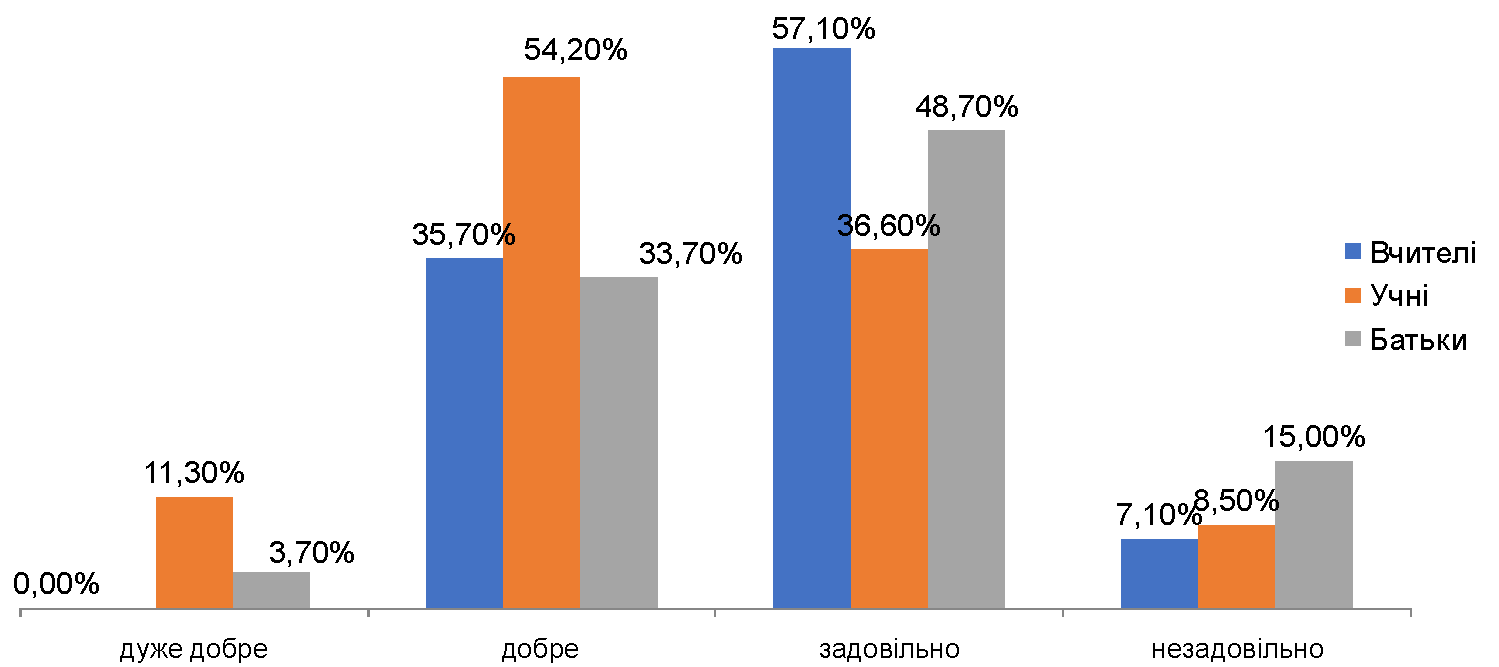 Діаграма 36. Оцінка задоволеності матеріально-технічним забезпеченням закладів освіти Решетилівської ТГ, за результатами опитування у 2021 роціЗа підсумками загальна оцінка матеріально-технічного оснащення шкіл коливається на рівні ,,добре’’ - ,,задовільно’’ і залежить, певною мірою, від респондентів. Учні ставлять більш високі оцінки, порівняно з батьками і педагогічними працівниками. У опитуванні, проведеного в 2023 році також ставилися запитання стосовно наявності належно матеріальної бази в закладах освіти. Результати опитування представлено в діаграмах нижче. Діаграма 35. Оцінка приміщень закладів освіти Решетилівської ТГ, за результатами опитування у 2023 роціОцінка стану приміщень закладів освіти отримали середню оцінку, що свідчить про відносно непогану ситуацію, однак респонденти учні оцінили нижче, чим педагоги та батьки. Можна зробити припущення що молодому поколінню хочеться навчатися у більш сучасних закладах освіти.Діаграма 36. Оцінка стану прилеглої території до закладів освіти Решетилівської ТГ, за результатами опитування у 2023 роціОцінка прилеглої до школи території також отримала схожу оцінку з попередніми результатами. Знов отримуємо більш низьку оцінку від учнів, що також можливо пов’язано з більш сучасними вимогами до дизайну та проведенню дозвілля.Діаграма 37. Оцінка стану класних кімнат у закладах освіти Решетилівської ТГ, за результатами опитування у 2023 роціДіаграма 38. Оцінка стану забезпечення меблями закладів освіти Решетилівської ТГ, за результатами опитування у 2023 роціСхожа ситуація з оцінкою класних кімнат та стану забезпечення меблями, але в цілому матеріальна база закладів освіти отримала позитивну оцінку, що свідчить про роботу органів місцевої влади у цьому напрямку.Також у опитуванні, яке було проведене серед учасників освітнього процесу в 2023 році, були питання про належний стан вбиралень. Оцінки розподілилися наступним чином 86,5 % педагогічного персоналу вважають що їх стан належний, серед учнів таку оцінку надали 69,8 %, батьків – 74,8 %, у той же час частина респондентів всіх категорій вказує на відсутність туалетних кімнат у закладі освіти, також є проблема з обладнання туалетних кімнат для людей з інвалідністю. Наступне питання було пов’язано з тим, наскільки тепло дітям у закладі освіти. Проблемою тепла у школах стурбовані  23,3 % педагогічних працівників, 36,4 % учнів та 28,9 % батьків. Проблема пов’язана також з тим, що будівлі закладів освіти потребують впровадження енергоефективних заходів, що сприятиме більш комфортної температурі та позитивно вплине на видатки місцевого бюджету на комунальні платежі у сфері освіти.Важливою проблемою для громади залишається відповідність діючим нормам приміщень харчоблоків у закладах освіти та їх матеріально-технічне оснащення, принаймні у 94 % ЗЗСО та ЗДО зазначені характеристики потребують покращення.Стан будівель закладів освіти в громаді можна охарактеризувати як добрий, при цьому 67 % споруд, де проходить навчальний процес, мають термін експлуатації більш ніж 30 років, наслідком чого є нагальна потреба в проведенні ремонтних робіт дахів та здійснення капітальних заходів, у тому числі з підвищення енергоефективності.Таблиця 31. Забезпеченість ЗЗСО Решетилівської ТГ ІКТВиходячи з даних таблиці 31, можна зазначити, що у закладах освіти є потреба у забезпеченні ІКТ на 50 % від вже наявної, слід окремо відмітити потребу у  STEAM лабораторіях – 16 одиниць при нульовому вихідному значенні. У зв’язку з впровадженням політики цифровізації, вимушеним дистанційним та замішеним навчанні,  вирішення наявної проблеми є однією з пріоритетних.  Безперечно, зазначена проблематика має бути вирішена, а матеріально-технічна база шкіл – покращена. На це ж вказують і результати опитування зацікавлених акторів навчального процесу, котрі достатньо солідарні в питаннях впровадження електронних технологій та покращення матеріально-технічної бази шкіл. Діаграма 39. Оцінка актуальних змін у забезпеченні освітнього процесу у закладах освіти Решетилівської ТГ (за результатами опитування в вересні-жовтні 2021 р.).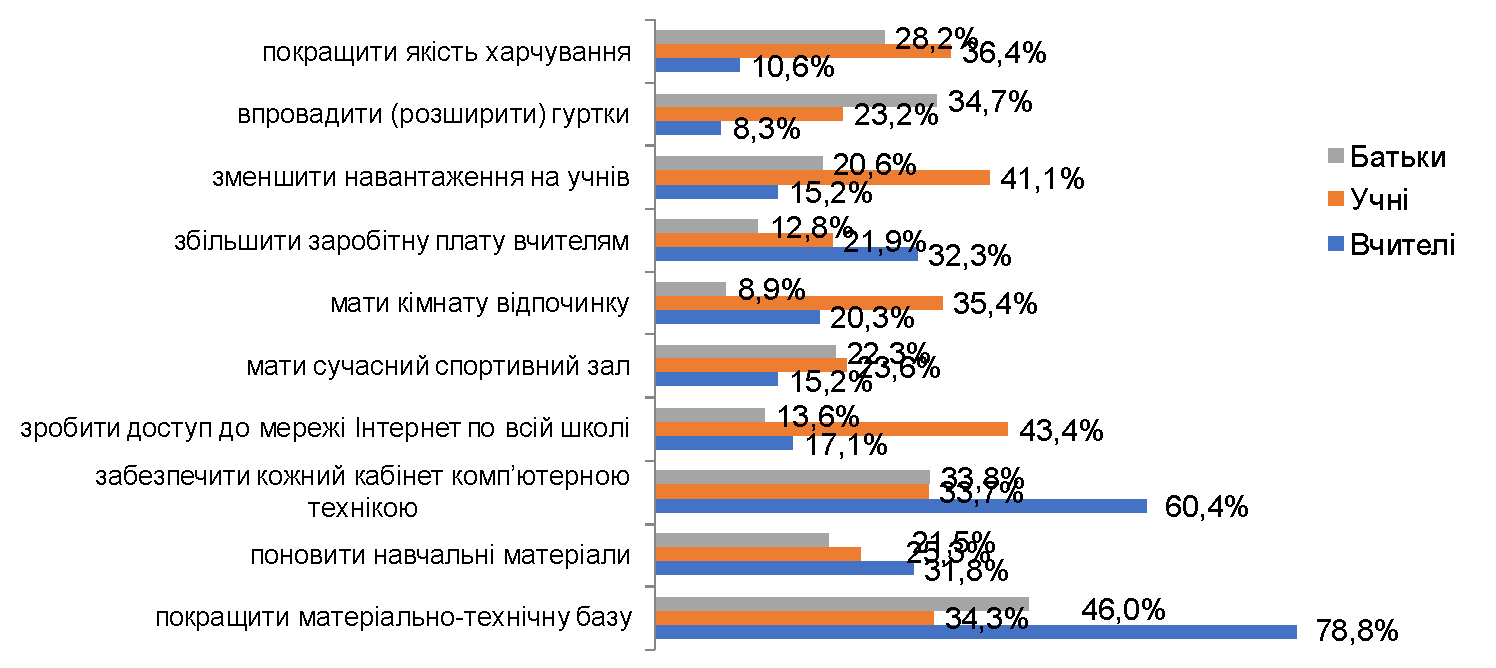 У наведеній діаграмі вартим уваги є запит вчителів щодо покращення матеріально-технічної бази, забезпечення кожного кабінету комп’ютерною технікою, поновлення навчальних матеріалів та забезпечення доступу до мереж Інтернет по всій школі.Батьки в більшій мірі  та учні в меншій поділяють запит вчителів щодо матеріально-технічної бази, комп’ютерної техніки та оновлення навчальних матеріалів. При цьому найактуальнішим запитом до змін, серед учнівської молоді, залишається питання забезпечення безперешкодного доступу до швидкісної мережі Інтернет. Результати опитування, проведеного у 2023 році підтверджують описану ситуацію.Діаграма 40. Оцінка стану технічного забезпечення закладів освіти Решетилівської ТГ за результатами опитування 2023 рокуПриблизно 60-50 % респондентів різних груп позитивно оцінює забезпечення закладів освіти громади необхідною комп’ютерною технікою та іншими технічними засобами. Також, анкетування 2023 року показало, що бажані зміни Діаграма 41. Оцінка необхідних змін у закладах освіти Решетилівської ТГ, за результатами опитування 2023 рокуЗа отриманими результатами, більша частка педагогічних працівників вважає, що необхідно забезпечувати ІКТ кожний кабінет закладу освіти та в цілому покращити матеріально-технічну базу, учні вказують на необхідність вільного доступу до Інтернету.У ЗЗСО громади функціонує 15 комп’ютерних класів, у яких створено 236 робочих місць для учнів з доступом до мережі Інтернет. Така кількість комп’ютерної техніки не задовольняє потребу закладів освіти в обладнанні й унеможливлює високий рівень надання освітніх послуг, проведення онлайн-тестувань тощо. Окрім того, зростає кількість учнів основної і старшої школи внаслідок зарахування в заклади освіти учнів, з числа ВПО, що призведе до збільшення навантаження на один комп’ютер. Серед усіх комп’ютерів, які встановлені у ЗЗСО, налічується  202 (або 73 %) комп’ютерів, які є застарілими (термін придбання яких становить понад 5 років).Зокрема наявне технічне забезпечення не дозволяє забезпечити ефективну дистанційну роботу педагогів. Потреба у пристроях, яких не вистачає для організації дистанційного навчання становить близько 47% (169 пристроїв). Для впровадження елементів е-навчання в основній школі у 2021 році придбано 47 ноутбуків на умові співфінансування міського та обласного бюджетів.  Для реалізації сучасних вимог до викладання дисциплін природничо- математичного циклу, гуманітарних і суспільних наук ефективним є використання на уроках мультимедійного обладнання. Станом на початок 2022-2023 навчального року у ЗЗСО налічується 44 класи з інтерактивними поверхнями  та 83 класи із засобами візуалізації (без інтерактиву), що становить 56 % загальної кількості класів основної і старшої школи. Потреба у забезпеченні ЗЗСО на сьогодні становить близько 100 інтерактивних комплексів.Нині усі ЗЗСО мають доступ до мережі Інтернет, який забезпечується п’ятьма  провайдерами. Проте залишається не вирішеним питання підключення ЗЗСО до швидкісної мережі Інтернет.У кожному ЗЗСО наявний WI-FI, проте 100% покриття Wi-Fi наявне лише у 2 закладах. У середньому відсоток покриття становить 50-70 %, що не дозволяє забезпечити повноцінну роботу з пристроями у всіх навчальних приміщеннях. Для вирішення проблеми необхідне забезпечення закладів потужними роутерами  та маршрутизаторами.Для створення єдиного інформаційно-освітнього простору закладів освіти необхідно завершити формування мультисервісної мережі шляхом проведення оптоволоконного підключення, що дозволить створити в кожному закладі локальну обчислювальну мережу для забезпечення доступу до швидкісного інтернету та середовища з освітнім контентом.Передбачено забезпечення освітнього процесу новим освітнім контентом: електронними підручниками та електронними освітніми ресурсами. З огляду на це, актуальним є осучаснення шкільної бібліотеки. Потребують обладнання комп’ютерною технікою бібліотеки ЗЗСО для забезпечення доступу учнів до електронних бібліотек, сучасних електронних освітніх ресурсів. Нині для роботи учнів з електронними освітніми ресурсами не створено жодного сучасного робочого місця з доступом до мережі Інтернет у шкільній бібліотеці.Сьогодення об’єктивно вимагає переведення освітнього процесу на технологічний рівень. Одним із актуальних напрямів інноваційного розвитку природничо-математичної освіти є система навчання STEM. Активне впровадження інтегрованих курсів потребує використання STEM- лабораторій. У ЗЗСО  громади не створено жодної STEM-лабораторії.З огляду на викладене вище, на часі актуальними залишаються такі проблеми:•	недостатній рівень оснащення закладів освіти сучасною комп’ютерною технікою;•	низький рівень доступності учнів до електронних освітніх ресурсів в ЗЗСО;•	недостатній рівень забезпечення закладів освіти високошвидкісним Інтернетом; •	відсутність STEM-лабораторій.Таблиця 32. Забезпеченість ЗДО Решетилівської ТГ ІКТСитуація у ЗДО громади аналогічна ситуації у ЗЗСО та також потребує оновлення та збільшення сучасної ІКТ та іншого технічного обладнання, що застосовується у роботі з дошкільнятами та адміністративної роботі.Стан будівель та матеріально-технічна база освітньої мережі Решетилівської громади є нерівномірним. Увага місцевої влади до підтримки на належному рівні навчальних будівель разом із історично-природною міццю споруд галузі дозволяє протягом останніх років утримувати наведені об’єкти в доброму стані, на що вказують оцінки учасників освітнього процесу. І хоча окремі проблеми, в першу чергу – щодо термомодернізації приміщень, якості дахів і харчоблоків, відсутності вбиралень мають місце, суттєвого невдоволення учасників освітнього процесу не виявлено.Натомість стан матеріально-технічної бази освітньої мережі знаходиться на незадовільному рівні. Найбільш гостро постають питання щодо формування лабораторій та профільних класів, технічного обладнання приміщень, комп’ютерної техніки і Інтернету. В умовах стрімкого розвитку електронних засобів комунікацій, цифрових технологій та за одночасного вимушеного активного використання дистанційних форм навчання, питання технічної оснащеності шкіл набувають критичної актуальності. Слід додати, що технічна оснащеність має бути підкріпленою і вмінням вчителів використовувати нові технології в роботі. Актуальним залишається формування нових вмінь та навичок у здобувачів освіти, що в сучасному світі без належно технічного обладнання досягнути неможливо. Окремим питанням є відсутність STEM-лабораторій у закладах освіти громади, що значно впливає на якість освіти та конкурентоспроможності закладів освіти громади.У середньостроковій перспективі необхідно досягнути балансу між інвестиціями в поновлення будівель шкіл та забезпеченням їх належним обладнанням і технікою. Ймовірно, частину капітальних вкладень слід спрямувати саме на другий напрям. Для цього можна використовувати не лише кошти Державного, обласного чи місцевого бюджету. Існує досить багато міжнародних програм МТД та грантів, котрі надаються, наприклад, на створення окремих класів в школах. Також, можливо звернутися до бізнесу громади щодо надання прозорої підтримки задля вирішення означених питань, що в умовах забезпечення належного рівня партнерства між підприємцями, владою громади та освітньою спільнотою має суттєву ймовірність результативного впровадження Автоматична протипожежна сигналізація відсутня в 11 із 14 ЗЗСО та в 9 з 12 ЗДО. Система оповіщення про евакуацію людей наявна у 3 установах – 9,6%, системою блискавичного захисту не забезпечено жодного навчального приміщення, відеоспостереження відсутнє.Під час опитування респондентам ставилися питання, чи почувають учасники освітнього процесу себе безпечно у закладі освіти.Діаграма 43. Оцінка безпеки учасників освітнього процесу у закладах освіти Решетилівської ТГ за результатами опитування, проведеного у січні 2023 рокуРеспонденти надають позитивну оцінку стану безпеки у закладах освіти – 4 – 5 балів.У той же час уточнюючи питання показали наступні результати.Діаграма 44. Оцінка факторів небезпеки у закладах освіти Решетилівської ТГ за результатами опитування учнів, проведеного у січні 2023 рокуДіаграма 45. Оцінка факторів небезпеки в закладах освіти Решетилівської ТГ за результатами опитування батьків, проведеного у січні 2023 рокуДіаграма 46. Оцінка факторів небезпеки у закладах освіти Решетилівської ТГ за результатами опитування педагогічних працівників, проведеного у січні 2023 рокуЗа результатами проведеного опитування можна зробити висновок, що у закладах освіти практично відсутній булінг, ще підтверджують оцінками всі учасники освітнього процесу. Хоча від 13 до 15 відсотків респондентів вказують на наявність такої проблеми як серед дітей, так і з боку вчителів. Батьків особливо турбує проблема надійності укриттів, діти роблять акцент на відсутності у закладах освіти охорони. У цілому, незважаючи на те, що респонденти почуваються у закладах освіти безпечно – є ряд проблем що організації фізичної безпеки, на які треба відреагувати у стратегічних завданнях.Ще одним аспектом безпеки у закладах освіти є харчування. Слід звернути на два аспекта – якість харчування та матеріально-технічне забезпечення.Діаграма 47. Оцінка якості харчування у закладах освіти Решетилівської ТГ за результатами опитування, проведеного у січні 2023 рокуДані діаграми дозволяють зробити висновок щодо задоволеності  якістю харчування у закладах освіти громади.Таблиця 34. Стан харчоблоків ЗЗСО, ЗДО Решетилівської ТГУ цілому харчоблоки закладів освіти громади відповідають нормативним вимогам частково, у той же час пріоритетність впровадження якісного харчування у закладах освіти на державному рівні підкреслює актуальність вирішення цієї проблеми у закладах освіти громади.  Також слід звернути увагу на питання формування культури харчування у учасників освітнього процесу громади та запланувати заходи, що сприяють виконанню поставленого завдання.Безпечність та комфортність освітнього середовища в Решетилівській громаді знаходиться на умовно задовільному рівні. У той же час треба звернути увагу на відповідність фізичної безпеки учасників освітнього процесу нормативним вимогам та викликам сьогодення. Питання організації безпечних умов перебування у закладах освіти – один з пріоритетів державної освітньої політики, тому на вирішення цих питань має бути спрямований певний фінансовий ресурс, також не слід забувати, що цей напрям – пріоритет для проєктів міжнародної технічної допомоги. У зв’язку з цим можна планувати фінансування заходів, спрямованих на вирішення без пекових питань не тільки за рахунок коштів місцевого бюджету.Х. Якість освіти у закладах освіти Решетилівської міської територіальної громадиГоловною метою освітньої діяльності закладів загальної середньої освіти в громаді є всебічний розвиток людини як особистості та найвищої цінності суспільства. Для того, щоб досягти даної мети, заклади освіти працюють над забезпеченням високого рівня якості освіти. При чому, кожен заклад освіти має свої особливості – тип, рівень освіти, умови діяльності, фінансування, місцезнаходження, освітня програма тощо. Ці складові впливають на формування для кожного окремого закладу внутрішньої системи забезпечення якості освітньої діяльності і якості освіти.Інституційний аудит у закладах освіти громади не проводився. Реалізація реформи НУШ в громаді розпочалася у 2017 році. Решетилівська філія І ступеня стала учасником всеукраїнського експерименту за темою  «Розроблення і впровадження навчально-методичного забезпечення початкової  освіти в умовах реалізації нового Державного стандарту початкової загальної  середньої освіти», відповідно до наказу Міністерства освіти і науки України № 1028 від 13 липня 2017 року. Для ефективного впровадження нового Держстандарту було здійснено навчання 98 вчителів початкових класів. Відповідно до рейтингу шкіл Полтавської області за результатами НМТ 2023 року Покровський опорний заклад ЗСО І-ІІІ ступенів Решетилівської міської ради посів 129 місце.На цей час, серед фахівців освітньої галузі громади панує суперечливе ставлення щодо ефективності оцінювання якості місцевої освіти засобами регіонального та національного рейтингування. З метою більш повного розуміння ситуації слід звернутися до результатів опитування учасників освітнього процесу. В анкетуванні було запропоновано декілька питань з приводу якості освіти та очікувань від освітнього процесу.Діаграма 48. Оцінка якості освіти, що надають заклади освіти Решетилівської ТГ за результатами опитування, проведеного у січні 2023 рокуЗа результатами оцінювання якості освіти, що надають заклади освіти громади – відповіді у більшості розподілилися між високими балами, у той же час слід звернути увагу на те, що 28 % респондентів учнів вважають оцінюють якість освіти на середньому та низькому рівнях, також 24 % батьків дотримуються такої же саме думки. Серед вчителів немає респондентів, які надали негативні відгуки. Така ситуація може виникати через різницю розуміння завдань закладу освіти та розуміння критеріїв оцінки якості освіти та потребує додаткового дослідження.Діаграма 49. Оцінка конкурентоспроможності закладів освіти Решетилівської ТГ за результатами опитування, проведеного у січні 2023 рокуОтримані результати щодо конкурентоспроможності закладів освіти перегукуються з результатами щодо якості освіти, виходячи з чого можна зробити висновок, що для респондентів якість освіти є критерієм оцінювання конкурентоздатності. Виходячи з цього, у стратегічних завданнях слід включити заходи щодо з’ясування запитів на якісну освіту у основних бенефіціарів та заходи, що мають сприяти її відповідності до запитів та нормативним вимогам.Діаграма 50. Оцінка використання послуг репетиторства учнями Решетилівської ТГ за результатами опитування, проведеного у січні 2023 рокуРезультати оцінювання звернень до послуг репетиторів показує, що такими послугами користуються менше 40 % здобувачів. Зробити висновок наскільки це позитивне або негативне явище - важко, оскільки у опитуванні брали участь учні та їх батьки не тільки старших класів. Тому питання потребує додаткового вивчення, можливо зі з’ясуванням причин звернень до репетиторів, що також доцільно включити до питань з якості освіти.Одним з критеріїв практикоорієнтованих знань та навичок є їх застосування у звичайному житті. Оцінку цьому фактору надали учасники освітнього процесу, що взяли участь у опитуванні.Діаграма 51. Оцінка застосування отриманих знань та навичок учнями закладів освіти Решетилівської ТГ за результатами опитування, проведеного у січні 2023 рокуБільше 90 % педагогічних працівників високо оцінили практикоорієнтованість освітнього процесу. Серед учнів таких респондентів було 54 %, батьків – 67,8 %. 17,4 % учнів вважають, що знання, що надаються не мають практичного застосування.Більше зрозуміти ситуацію допомагають відповіді щодо сприйняття основних завдань закладів освіти респондентами різних груп.Діаграма 52. Оцінка основних завдань закладів освіти учасниками освітнього процесу Решетилівської ТГ за результатами опитування, проведеного у січні 2023 рокуТаким чином, розуміння очікувань респондентів відрізняється. 82 % педагогічних працівників вважає, що основне завдання – це сприяти розвитку особистості, майже 68 % - навчати жити впродовж життя та 58,6 % - готувати учнів до дорослого життя. У той же час відповіді учнів мають меншу зосередженість, що також може свідчити про те що серед них немає загального розуміння мети. 70,5 % учнів вважає, що основним завданням є підготовка до дорослого життя, 56,2 % - підготовка до майбутньої перевірки знань (у опитуванні ще було під узагальнюючим – складання іспитів), 49 % - сприяти розвитку особистості. Слід зазначити, що 43 % респондентів учнів вважають за необхідне розвивати підприємливість, самостійність, але на цьому зосереджують увагу тільки 36,8 % вчителів. Відповіді батьків також не мають згуртованості у порівнянні з відповідями вчителів, що також підкреслюю розгубленість з приводу завдань закладу освіти, а таким чином і очікувань, в основному, з невеликою різницею, вони перегукуються з відповідями учнів.Діаграма 53. Оцінка основних завдань, що забезпечуються закладами освіти Решетилівської ТГ за результатами опитування, проведеного у січні 2023 рокуУ цьому питанні респонденти визначали які завдання на практиці виконують заклади освіти. Відповіді вчителів не відрізняються від  їх розуміння чим повинна займатися школа – 80,5 % - сприяти розвитку особистості, 59,4 % - навчати вчитися впродовж життя, 48,1 % - готує учнів до дорослого життя. Хоча, слід зазначити відсотки декілька знижуються у порівнянні з попереднім питанням, у той же час збільшуються майже на 10 % відповідь щодо підготовки учнів до іспитів. Тобто є певна розбіжність у розумінні чим повинен займатися заклад освіти та тим, що відбувається на практиці. Теж саме стосується учнів.  Тільки 49,2 % респондентів учнів вважає, що в закладі освіті здійснюється підготовка до дорослого життя, 35 % - у закладі освіти сприяють розвитку особистості, розвивають підприємництво, самостійність – 29,1 %. Практично незмінними залишаються відсотки відповідей щодо ролі закладу освіти у підготовці до перевірки знань –                     58,9 %.Отримані результати потребують додаткового вивчення, але вказують на наявність розходження бачення між респондентами щодо ролі школи, з одного боку, а з іншого вказують на різницю між тим, що на погляд респондентів повинна формувати школа та те, що вона формує насправді. Наступне питання також можна пов’язати з якістю освіти, - а саме можливості отримати додаткові, поза шкільної програми, знання.Діаграма 54. Оцінка можливостей отримати додаткові знання та навички здобувачам освіти у Решетилівській ТГ, за результатами опитування, проведеного у січні 2023 рокуПереважна більшість респондентів зазначила, що такі можливості є щодо творчої та мистецької освіти, далі майже з половинним відривом ідуть навички щодо роботи у команді, спілкуванні та навчанні громадянським компетенція. Наявні результати опитування можуть слугувати передумовою щодо вивчення необхідності створення умов щодо отримання актуальних знань та навичок здобувачами освіти, що допоможуть їх реалізації у сучасному світі. Ця пропозиція носить актуальний характер, з огляду на те, що думка самих респондентів щодо не одності створення таких умов розподілилась майже пополам. Діаграма 55. Оцінка потреби учасників освітнього процесу у створенні умов щодо отримання додаткових знань та навичок здобувачами освіти у Решетилівській ТГ, за результатами опитування, проведеного у січні 2023 рокуЦе одним критерієм надання якісних освітніх послуг може бути оцінка запроваджених форм навчання у ЗЗСО.Таблиця 35. Запровадження форм навчання у ЗЗСОВиходячи з даних таблиці,  у закладах освіти впроваджують різні форми навчання. У той же час важлива оцінка надання цих послуг. Діаграма 56. Оцінка наявних умов щодо впровадження дистанційного навчання у закладах освіти Решетилівської ТГ, за результатами опитування, проведеного у січні 2023 рокуДостатньо високі оцінки надають педагогічні працівники практично за всіма критеріями оцінювання. Учні та їх батьки більш стримані у оцінюванні, що також надає підстави зробити висновок щодо додаткового вивчення ситуації.Для дослідження якості освітнього процесу в закладах дошкільної освіти громади використовується методика ECERS-3 в Україні, яку заснував Інститут оцінювання середовища раннього дитинства. Орієнтуючись на представлені індикатори якісного дошкільного освітнього середовища, педагогічні працівники та директори закладів дошкільної освіти підвищують якість освітнього процесу.Таким чином, якість освітнього процесу в громаді можливо оцінити за цілим рядом показників, починаючи від результатів опитування громадської думки і рейтингових оцінок, завершуючи впровадженням НУШ та наявністю авторських розробок в сфері освіти. Проведене опитування дозволило зафіксувати певну розбіжність в поглядах на ключову роль школи з боку вчителів та батьків і учнів. Це призводить до подальшого розділення інтересів та очікувань і, ймовірно, є підґрунтям можливого зниження якості освітнього процесу. Також в громаді недостатньо відпрацьовані процеси оцінки і самооцінки вчителів, а  інституційний аудит ще не було проведено. ХІ. Додаткові висновки щодо результатів проведеного опитування учасників освітнього процесуЩодо аналізу ситуації буде цікаво розглянути результати опитування учасників освітнього процесу, проведеного у січні 2023 року, з інших питань, що надають оцінку надання послуг освіти у Решетилівської ТГ.Оцінка респондентами критеріїв вибору закладів освіти може свідчити про бажання отримувати саме якісні освітні послуги, що можливо як аргумент використовувати в процесі оптимізації закладів освіти громади. Діаграма 57. Оцінка критеріїв вибору закладу освіти, за результатами опитування, проведеного у січні 2023 рокуЗа отриманими результатами  - більшість респондентів оцінюють якість освіти, як дійсно важливий фактор, і надали б перевагу віддаленому від місця проживання закладу освіти, але який надає більш якісну освіту.  Діаграма 58. Оцінка закладів освіти Решетилівської ТГ, за результатами опитування, проведеного у січні 2023 рокуБільше 90 % педагогічних працівників порадили б заклад освіти у якому працюють, і це певною мірою свідчить про те, що саме для педагогічних працівників є комфортні умови. В той же час тільки 45,3 % респондентів учнів зробили б теж саме, 40,3 % відповіли, що не знають, що також переводить їх у категорію респондентів, яких не влаштовує ситуація. Це все свідчить про необхідність впровадження змін, які сприятимуть підвищенню мотивації у учнів та інших учасників освітнього процесу, зокрема батьків.Результати наступних відповідей свідчать про необхідність впровадження змін.Діаграма 59. Оцінка наскільки цікаво учням перебувати у закладах освіти Решетилівської ТГ після уроків, за результатами опитування, проведеного у січні 2023 рокуЗнов знаходимо підтвердження у різниці сприйняття ситуації педагогічними працівниками та здобувачами освіти та їх батьками. 42,2 % респондентів учнів не бачать причин, щоб залишатися у школі в позашкільний час, що безумовно свідчить про необхідність підвищення якості, відповідно до запитів у позакласної роботі.Діаграма 60. Оцінка особливостей закладів освіти Решетилівської ТГ, за результатами опитування, проведеного у січні 2023 рокуРезультати опитування показали велике розходження у оцінці компетентності вчителів, що може стати предметом дослідження та вирівнювання ситуації за рахунок, наприклад, зміни напрямів підвищення кваліфікації, обміну досвідом та інших заходах, які матимуть результатом досягнення балансу між попитом та викликами, що стоять перед сучасною освітою та сприятимуть вирівнюванню думки щодо компетентності педагогічних працівників. Також, слід звернути увагу, що на рівні 40 % респонденти учні та батьки однаково оцінюють як перевагу – компетентних вчителів, невелику відстань до закладу освіти та облаштування закладів освіти.Діаграма 61. Оцінка реалістичності реалізації стратегії розвитку освіти Решетилівської ТГ, за результатами опитування, проведеного у січні 2023 рокуТаким чином, респонденти – учасники освітнього процесу зацікавлені в позитивних змінах у освітній галузі громади та надають шанси на те, що Стратегія розвитку освіти буде реалізована в громаді.ХІІ. SWOT-аналіз освітньої галузі Решетилівської міської територіальної громадиРоботу над SWOT-аналізом було проведено у декілька етапів.Першочергові результати SWOT-аналізу отримані за допомогою двох сполучених способів. Перше джерело – це дані аналізу освітнього профілю та результатів анкетування учасників освітнього профілю (додаток 2), що доповнюють результати аналітичної роботи. Друге джерело – це засідання робочої групи з розробки Стратегії розвитку освіти та представників зацікавлених сторін безпосередньо під час розробки Стратегії. Отримані результаті були узагальнені та представлені робочій групі у вигляді зведеного SWOT-аналізу. Робоча група висловила свою думку щодо факторів, які мають більший або менший вплив, таким чином відбулося рейтингування. Таблиця 36. SWOT-аналізНаступним етапом стало проведення порівняльного SWOT-аналізу – визначення порівняльних переваг, викликів і ризиків освітньої галузі Решетилівської міської ТГ.Таблиця 37. Порівняльний SWOT-аналізКлючові напрями вирішення проблем системи освіти громадиАналіз проблем освітньої галузі Решетилівської міської територіальної громади та їх пріоритизація учасниками робочої групи дозволила сформувати три проблемні блоки, які мають бути трансформовані в пріоритетні напрями розвитку системи освіти в майбутньому. Групування було здійснено за двома принципами: схожість проблематики та пріоритетність вирішення.До першої групи проблем відносяться проблеми матеріально-технічних умов отримання та безпечності освітніх послуг у громаді: Низький рівень забезпечення більшості закладів освіти ТГ засобами захисту та безпекиПотреба в удосконаленні безпечного середовищаПотреба в укриттях, де створені умови для продовження повноцінного навчального процесуПотреба у оновленні ІКТ-обладнанняНестача навчальних кабінетів, лабораторій, відсутність STEAM лабораторійПотреба у створенні та облаштуванні сучасної спортивної інфраструктури закладів освіти та сучасних зон для креативного дозвілляНизька енергоефективність закладів освіти громадиНизька доступність та безбар’єрність  закладів освітиПотреба у створенні належних технічних та інфраструктурних умов надання інклюзивної освіти у закладах освіти громадиНедостатня матеріально-технічна облаштованість закладів освіти, що знижує рівень їх конкурентоспроможності та відображається на якості освітиПотреба щодо оновлень харчоблоків у відповідності до нормативних вимог Потреба у оновленні шкільного автобусного паркуДо другої групи проблем відносяться проблеми розвитку людського капіталу, як учнів, так і педагогічних працівників, формуванні всебічно розвинутої особистості, а також якості надання освітніх послуг: Зміст освіти не повністю відповідає потребам та запитам здобувачів освітиНеобхідність у модернізації старшої профільної школи, організації профільного та практикоорієнтованого навчанняФормування особистості з активною позицією, знаннями громадянських компетенцій та національною ідентичністюНеобхідність у створенні системи психологічної підтримки у освітній галузі громадиДо третьої групи проблем відносяться проблеми згуртованості педагогічних працівників, їх професійний рівень, система заохочення, а також проблеми пов’язані із запровадженням сучасного освітнього менеджменту:Потреба у створенні практичних умов щодо оволодіння педагогічними працівниками громади сучасними знаннями та навичками, що відповідають потребам здобувачів освіти та нормативним вимогамНеобхідність у організації роботи ЦПРПП громади за сучасними вимогами та методикамиНеобхідність у диджиталізації управлінських процесів у галузі освітиПотреба у запровадженні сучасних принципів та технологіях освітнього менеджментуЗапровадження стратегічного управління у закладах освіти та освітньою галуззю в ціломуХІІІ. Сценарії розвитку освітньої галузі Решетилівської міської територіальної громадиНаразі в Україні відбуваються події, які суттєво впливають на її розвиток і майбутнє. Війна з рф та її наслідки вносять суттєві зміни у життя, починаючи з конкретної людини й закінчуючи політичними та економічними парадигмами. Захоплені території, міграційні процеси, економічні та фінансові обмеження, енергетична криза, екологічні катастрофи – це далеко не повний перелік факторів, які зараз є реальністю для України. Безумовно, що побудова довгострокових планів розвитку у таких умовах є доволі складним завданням.Ознакою поточного стану є високий ступінь невизначеності. Умови невизначеності потребують певних технологій роботи. Найбільш оптимальним інструментом у такій ситуації є сценарний аналіз. Сценарій – деяка послідовність подій, які можуть відбутися в майбутньому із значною долею ймовірності за певних умов. Такі умови, або фактори, можуть бути як зовнішніми, так і внутрішніми.Іншими словами, в основі кожного сценарію повинні бути покладені базові сценарні припущення, за яких можуть виникати ті чи інші фактори впливу. Відповідно до факту виникнення таких умов та факторів повинен бути готовий певний алгоритм дій.Складність полягає в тому, що в умовах війни подальший розвиток напряму буде залежати від ходу подій на фронті, підтримки України країнами НАТО, дій влади на державному рівні щодо утримання економіки, впровадження й послідовності реформ та інших факторів. Тому будь-які прогнози є недостатньо реалістичними. Можна лише окреслити потенційні сценарії, а зважувати їх за ймовірністю та ризиками реалізації доцільно в процесі виконання Стратегії залежно від змін зовнішніх та внутрішніх умов. Основні прогнозні показники є попередньо-орієнтовними та надалі можуть бути скориговані на основі уточнення статистичних даних, зміни поточної військової, соціально-економічної ситуацій та сценарних умов функціонування економіки, просування реформ, зокрема в освітній галузі, з урахуванням внутрішніх і зовнішніх ризиків і загроз розвитку. В основі кожного сценарію покладені базові сценарні припущення, за яких можуть виникати ті чи інші фактори впливу. Основними сценаріями розвитку є: інерційний (песимістичний), оптимістичний (модернізаційний) та базовий (цільовий), або реалістичний.Робота зі сценаріями передбачає розробку індикаторів, за якими можна відстежувати (констатувати) початок дії сценарію та створений план робіт за кожним із них. Інерційний (песимістичний) сценарій розвиткуІнерційний (песимістичний) сценарій розвитку галузі освіти громади сформовано за комплексу припущень, що тривалий у часі (горизонти планування), баланс зовнішніх і внутрішніх факторів впливу на стан освіти громади як цілісної системи залишається незмінним, тобто послідовність станів системи змінюється за інерцією: громада рухається за інерцією, воєнний та суспільно-економічний стан країни не сприяє розвитку.Базові припущення інерційного сценарію – національний рівень:1. Довготривала війна. Війна продовжується кілька років, лінія фронту періодично змінюється, відкриваються нові напрями, проте без суттєвої переваги жодної зі сторін, частина територій залишаються під російською окупацією.Населення України швидко скорочуватиметься до 25 млн у 2035 році. Так само відсоток пенсіонерів буде вищим за 20 %.Зростають видатки державного бюджету на утримання ЗСУ та ВПК, а видатки на освіту зменшуються.Обсяг міжнародної фінансової та іншої допомоги стабілізується на рівні не більше як 20 млрд грн або зменшується.Рівень корупції в країні знижується дуже несуттєво.Продовжується руйнування об’єктів інфраструктури внаслідок ворожих обстрілів. Вичерпуються можливості щодо оперативного ремонту пошкоджених об'єктів.В умовах довготривалої війни можливості місцевого самоврядування обмежуються.Стагнація економіки, ВВП країни продовжує падіння, що не дає змоги подолати руйнівні наслідки війни. Гривня підтримується виключно міжнародними кредитами та, відповідно, інтервенціями НБУ на валютному ринку.Інвестиційна привабливість України критично зменшується. Номінальні доходи населення повільно зростають, а реальні – демонструють нульову або від’ємну динаміку (зменшуються). При цьому зростає розрив між високими і низькими доходами.Питання вступу України до Європейського Союзу, НАТО не вирішується.Реформи освітньої галузі, зокрема НУШ, призупиняються.Обмежене фінансування освітньої галузі провокує зменшення розміру заробітної плати педагогічним працівникам, що негативно впливає та рівень престижності праці вчителя та спричиняє відтік кадрів за кордон.Нестача спеціалістів природничо-математичного циклу досягає катастрофічних масштабів.Відсутність чіткого плану впровадження старшої профільної школи, розробленого на партисипативній основі з громадами, призводить до суттєвого зниження ефективності освітньої реформи.Відсутність єдиного стратегічного курсу розвитку освіти на державному рівні призводить до зниження конкурентоспроможності української освіти у світі.Базові припущення інерційного сценарію – місцевий рівень:Інвестиційний та підприємницький клімат у громаді погіршується або залишаються на тому ж рівні.Рівень купівельної спроможності населення, особливо віддалених сільських населених пунктів, постійно знижується.Рівень реальної бюджетної забезпеченості громади не зростає або зменшується.Обмежені кошти на відновлення освітніх об’єктів, їх модернізацію, благоустрій, покращення умов надання освітніх послуг у різних сферах.Демографічна динаміка від’ємна.Невідповідність потреб ринку праці наявним вакансіям у ТГ та відсутність можливості змінити кваліфікацію призводить до високого рівня безробіття.Велика кількість внутрішньо переміщених осіб призводить до збільшення навантаження на місцевий бюджет, систему соціального захисту, ринок праці.Відсутність фінансової можливості заохочення педагогічних працівників та загальнодержавна тенденція щодо зниження престижності педагогічної праці призводить до вікової нерівномірності педагогічних колективів та нестачі кваліфікованих спеціалістів у майбутньому.Професійне вигоряння педагогічних працівників.Зниження якості освітніх послуг.Освітні втрати залишаються некомпенсованими.Відсутність належного фінансування освітньої галузі громади призводить до унеможливлення належного матеріально-технічного оснащення закладів освіти та, як наслідок, зниження якості освіти.Результати інерційного сценарію:•	Упродовж наступних років чисельність населення зменшується. Продовжується виїзд кваліфікованих спеціалістів та працездатного населення до відносно безпечних регіонів та еміграція до європейських країн, у т.ч. освітян, а також економічно активних батьків та їхніх дітей. Демографічна ситуація погіршується: рівень народжуваності має негативну динаміку, крива смертності зростає. Чисельність молоді зменшується випереджаючими темпами, що призводить до зниження загального числа учнів і подальшого реального погіршення наповненості класів. Території на периферії громади продовжують занепадати через відсутність робочих місць та зменшення реальних доходів населення. Як наслідок, малокомплектні школи доводиться закривати.Унаслідок зменшення доходів місцевого та обмежених можливостей державного бюджету розбудова освітньої інфраструктури розтягується на довгі роки. Через нерозвинену освітню інфраструктуру погіршується якість освітніх послуг.Призупинення освітніх реформ впливає на якість освіти та рівень їх конкурентоспроможності у світі.Оптимістичний сценарій розвиткуОптимістичний сценарій розвитку побудовано на припущеннях, за яких формуються найсприятливіші зовнішні (глобальні та національні) і внутрішні (ті, які громада здатна створити самостійно) фактори впливу: громада активно використовує можливості в умовах швидкого суспільно-економічного розвитку країни.Базові припущення оптимістичного сценарію – національний та регіональний рівень:Війна завершується перемогою України та поверненням територій.Українці активно повертаються додому. Україною цікавляться, приїжджають таланти з усього світу, інвестори вкладають кошти в її розвиток. Видатки на оборону країни та підтримки ЗСУ та ВПК у середньостроковій перспективі стабілізуються або зменшуються, що дозволяє наростити фінансування інших галузей економіки та освітньої галузі.Рішуче впроваджуються системні реформи для набуття Україною членства в Європейському Союзі: судова, податкова, антикорупційна та ін. Приймається політичне рішення щодо найскорішого членства України в ЄС. Позитивно розглядається питання вступу України до блоку країн НАТО.Сформовані та активно працюють державні й міжнародні фонди повоєнного відновлення України та її регіонів, що впливає на відновлення освітньої галузі країни.Інвестиційна привабливість країни покращується, реалізуються масштабні проєкти з відновлення та розвитку громад і регіонів.Соціальна політика держави мінімізує ризики недофінансування освітньої галузі.Державні джерела регіонального й місцевого розвитку мають стабільне наповнення, а розподіл коштів із них відбувається прозоро і кошти спрямовуються на реальні розвиткові проєкти, у т.ч. в освітній сфері.Розвиток ВПК та створення продуктів подвійного призначення забезпечать стабільний запит на освічених молодих людей і сприяють загальному зростанню рівня освіти, особливо точних наук.На державному рівні впроваджується політика щодо підвищення престижності професії педагогічного працівника.Результативно проводяться заходи з дебюрократизації та цифровізації освітньої галузі.Успішно впроваджуються заходи реформи харчування – НАССР.Базові припущення оптимістичного сценарію – місцевий рівень:Місцева влада активно заохочує мешканців до процесів відновлення та розвитку громади. Мешканці згуртовані, відчувають себе єдиною спільнотою. У громаді покращується підприємницький та інвестиційний клімат. Громада стає привабливою для інвесторів. Це сприяє збільшенню інвестування в систему освіти з боку соціально орієнтованого бізнесу.Унаслідок зростання реальних доходів населення громади суттєво скорочується міграція робочої сили за її межі, у т.ч. в освітній сфері. Покращення економічної кон’юнктури сприяє росту доходів місцевого бюджету і, відповідно, зростанню видатків на освіту.Видатки на інфраструктурні проєкти та покращення матеріально-технічного забезпечення закладів освіти збільшуються.У закладах освіти створено комфортне середовище, зокрема сучасний спортивний простір та зони відпочинку, впроваджено заходи з енергоефективності.Заклади освіти громади відповідають безпековим умовам і вимогам доступності та безбар’єрності.Управлінці освітньої галузі й учасники освітнього процесу мають належний рівень цифрової грамотності та впроваджують свої знання на практиці.Успішно впроваджується реформа харчування – технічне оснащення харчоблоків відповідає нормативним вимогам, в учасників освітнього процесу сформована відповідна культура.Результат оптимістичного сценарію:Громада формує свій новий імідж інвестиційно привабливої території та стає пізнаваною в Україні і за її межами – до громади поступово заходять стратегічні інвестори, зокрема у галузі з високою доданою вартістю.Навколо стратегічних інвесторів активізується малий і середній бізнес, заповнюючи логістично-послугову нішу. Проведено комплексне оновлення мережі закладів освіти на сучасній науково-технологічній основі, впроваджено інноваційні методи навчання.Унаслідок дії попереднього пункту відбуваються позитивні зрушення результати яких демонструють випускники закладів освіти громади. Вони є затребуваними в закладах вищої освіти Полтавської області та за її межами, мають сформовані компетентності, необхідні для життя у сучасному світі.Зростає рівень доходів педагогічних працівників, що сприяє притоку молоді в цю сферу.Активне залучення державних субвенції та коштів з ДФРР, інших джерел разом з чітким планом модернізації освітньої інфраструктури в середньостроковій перспективі дозволять значно підвищити рівень комфорту та безпеки закладів освіти громади, з урахуванням інклюзивних вимог.У результаті успішного впровадження освітніх реформ зменшено рівень бюрократії в освіті, підвищено рівень цифрової грамотності учасників освітнього процесу.Базовий (реалістичний) сценарій розвитку – поступове відновлення та реноваціяБазовий (цільовий) сценарій є результатом критичної оцінки та можливих обмежень формування системи припущень оптимістичного сценарію розвитку: громада докладає розвиткових зусиль, хоча суспільно-економічний стан країни в цілому залишається складним для активного розвитку.Базові припущення реалістичного сценарію – національний рівень:Повернення лінії фронту в 2024 році до стану на 24.02.2022. Відносний мир, контроль на лінії розмежування аналогічний тому, що був до 24.02.2022. АРК та ОРДЛО залишаються непідконтрольними Україні з перспективами подальшого звільнення в наступні кілька років.Економіка України адаптувалась до умов війни та повоєнного відновлення. Є розуміння, що відновлення економіки буде складним, поетапним і тривалим процесом.До завершення воєнного стану дефіцит бюджету продовжать покривати, у тому числі за рахунок прямої емісії. Рівень інфляції є значним але контрольованим, з тенденцією до зменшення. Партнери України зацікавлені в стабільній Україні та в тому, щоб підняти рівень життя хоча б до показників сусідніх Румунії, Польщі або країн Прибалтики. З кінця 2023 року відбувається активна поствоєнна відбудова за рахунок коштів міжнародної спільноти та конфіскованих російських активів у рамках виплат репарацій Україні.Відбудова зруйнованих об'єктів даватиме темпи зростання ВВП на рівні 3-5 відсотків, що не дає змоги подолати руйнівні наслідки війни самотужки.Видатки на оборону країни і підтримку ЗСУ та ВПК стабілізуються (зменшуються), а вивільнені кошти спрямовуються на розвиток, у тому числі галузі освіти.У рамках виконання Україною зобов'язань щодо членства в ЄС поступово впроваджуються необхідні реформи на національному та місцевому рівнях.Механізм державного інвестування у розвиток освітньої інфраструктури та розподілу коштів серед областей і громад залишається непрозорим, хоча суми підтримки зростають.Впроваджується державна програма розвитку пріоритетних секторів освіти.Відбувається часткова компенсація освітніх втрат.Продовжується реформування освітньої галузі з урахуванням досягнень попередніх етапів реформи.Доходи населення зростають повільно, зменшуючи відтік працездатного населення, проте недостатня кількість робочих місць та відсутність паритету у заробітній платі не забезпечує його повернення в країну, у т.ч. в освіту.Встановлені міжнародні зв’язки, у тому числі в освітній галузі, дозволяють переймати досвід європейських країн та інтегрувати систему освіти України у міжнародну спільноту.Базові припущення реалістичного сценарію – місцевий рівень:Громада формує власну ідентичність, мешканці громади активно залучені до суспільного життя та повоєнного відновлення. У 2024 році починається активне повоєнне відновлення з поступовим переходом до соціального та економічного розвитку.Під час створення умов для безпечного та комфортного навчання батьки і діти переважно надають перевагу навчанню в закладах освіти громади.До громади зростає інтерес з боку інвесторів, країн-донорів та МФО.Підприємницький та інвестиційний клімат громади в короткостроковій перспективі мають невисоку позитивну динаміку, що не дає можливості активно розвивати малий та середній бізнес і, відповідно, суттєво збільшувати доходну частину бюджету.Громада ефективно використовує державні трансферти на розвиток освітньої інфраструктури.Громада активно залучає кошти з грантових та інвестиційних джерел у сферу освіти, впроваджуючи при цьому принципи гендерного та партисипативного бюджетування.Посилюється залученість шкільної молоді до життя громади.Освітні реформи з цифровізації, харчування поступово успішно впроваджуються у закладах освіти громади.Реалізація реформи профільної старшої школи має достатні шанси на успіх.Результат реалістичного сценарію:Громада поступово формує свій новий імідж інвестиційно-привабливої території. Внаслідок ефективної політики місцевої та регіональної влади громада залучає стратегічних інвесторів у пріоритетні галузі економіки. Поступово здійснюється оновлення мережі закладів освіти на сучасній науково-технологічній основі, впроваджено інноваційні методи навчання.Унаслідок дії попереднього пункту відбуваються позитивні зрушення в якості навчання і рівні знань здобувачів освіти. Це сприяє підвищенню їх конкурентоздатності на ринку праці та при вступі до професійно-технічних закладів освіти та ВНЗ.В систему освіти громади продовжує вкладати свій ресурс соціально орієнтований бізнес, який може тепер залучати до роботи випускників шкіл.Залучення державних субвенції та коштів з ДФРР разом з планом модернізації освітньої інфраструктури у середньостроковій перспективі дозволять підвищити рівень комфорту та покращити стан приміщень закладів освіти, які стають безпечними, комфортними, енергоефективними, орієнтовані на інклюзію.У громаді надаються конкурентоспроможні освітні послуги.Поступово реалізується план створення безпекового простору у закладах освіти громади, що відповідає вимогам інклюзії.Підвищується рівень цифровізації освіти.Впроваджено реформу харчування. Активність молоді громади підвищується, формуються нові громадські організації, в т.ч. й ті, що реалізують соціальні проєкти у галузі прав людини та гендерної рівності, демократичної освіти, які додатково залучають позабюджетні кошти для розвитку освіти громади та активізації громадянського суспільства.ВПО ототожнюють себе з громадою і не планують повертатися до своїх домівок після завершення бойових дій.За підсумками засідання Робочої групи з розробки Стратегії розвитку освіти Решетилівської міської територіальної громади до 2027 року прийнято рішення щодо визначення базового (цільового) сценарію основним сценарієм подальшого розвитку освіти Решетилівської ТГ.ХІV. Стратегічне бачення освітньої галузі Решетилівської міської територіальної громадиОсвіта Решетилівської територіальної громади - сучасна, демократична, якісна, профільна спрямована на всебічний розвиток особистості, надається професійними вмотивованими педагогічними працівниками в умовах модернізованого освітнього простору, який відповідає принципам доступності та безпеки.XV. Структура стратегічних, операційних цілей та завдань розвитку освіти Решетилівської міської територіальної громадиУ результаті проведених із робочою групою і представниками зацікавлених сторін аналізу та дискусій були сформульовані стратегічні та операційні цілі. В основі запропонованих цілей – результати, отримані завдяки SWOT-матриці та аналізу виявлених проблем громади.Таблиця 38. Дерево цілейXVІ. Проведення моніторингу, оцінювання реалізації Стратегії розвитку освіти Решетилівської міської територіальної громадиСистема моніторингу та оцінювання впровадження Стратегії.Стратегія розвитку освіти громади є цілісним документом, який також визначає систему моніторингу реалізації завдань, заходів та операційних цілей. Моніторинг є невід’ємною частиною стратегічного процесу.Стратегія розвитку освіти Решетилівської міської територіальної громади орієнтована на досягнення конкретних результатів, визначених системою стратегічних цілей та ефективного використання ресурсів для досягнення цих результатів.Відстеження та аналіз динаміки і структурних змін, що відбуваються у процесі реалізації стратегічних, операційних цілей та завдань, визначених у Стратегії, здійснюється саме у процесі моніторингу та оцінки.Моніторинг – це  процес заходів із обліку, збору, аналізу та узагальнення інформації щодо відстеження виконання запланованих заходів і перевірки їх відповідності встановленим завданням (стандартам), що здійснюється на регулярній основі. Ефективний моніторинг створює надійну базу для оцінки.Оцінка – вимірювання щодо встановлення рівня досягнення поставлених цілей та основа для прийняття подальших управлінських рішень. За результатами оцінки можна відповісти на питання: «Чи вдалось досягти запланованих результатів?», «Який вплив мали зміни і наскільки результат є ефективним та стійким?».Таким чином, моніторинг та оцінка – це два пов’язаних між собою процеси, що мають важливе значення для впровадження Стратегії. Вони лежать в основі побудови системи надійної звітності щодо результатів та подальшого прийняття управлінських рішень. Процес моніторингу зазвичай спрямований на відстеження процесу впровадження та отримання оперативної інформації, необхідної для подальшої оцінки ефективності цього процесу та оцінки змін, які він принесе, а також ступеню впливу цих змін. Процес моніторингу може виявити проблемні питання та викликати необхідність прийняття управлінських рішень.Визначають два основні типи моніторингу: 1. Моніторинг ситуації – визначається факт зміни умов чи незмінний стан справ. 2. Моніторинг процесу передбачає відстежування прогресу щодо впровадження тих чи інших елементів програми та досягнення конкретних коротко- та середньострокових результатів. Моніторинг має бути: об’єктивним і прозорим; джерелом забезпечення громадськості та установ, які фінансують реалізацію компонентів стратегії, необхідною інформацією; системним і постійним – тобто забезпечувати постійний збір та аналіз інформації упродовж періоду життєвого циклу Стратегії; таким, що забезпечує впровадження Стратегії згідно з наміченим планом, надаючи інформацію щодо проблем, які необхідно усувати, та щодо своєчасності реалізації проєктів і заходів; корисним і таким, що використовується, – інформація, зібрана за допомогою системи моніторингу, має давати змогу організації чи керівництву вчитися з успіхів та помилок, приймати своєчасні й правильні рішення; таким, що допомагає встановлювати цілі та індикатори для всіх коротко-, середньо- і довгострокових результатів.Ключовими складовими системи моніторингу є:формування органу з моніторингу, з метою  організації процесу регулярного збору фактичних показників;затвердження документа (Положення) про систему моніторингу виконання Стратегії;розробка системи індикаторів.Важливо зазначити, що ефективні моніторинг та оцінка можуть здійснюватися тільки на основі критеріїв/системи індикаторів, які мають бути визначені на ранніх етапах розробки Стратегії для розподілу необхідних ресурсів і підготовки відповідних даних. Тобто на етапі розробки Стратегії необхідно забезпечити дотримання трьох обов’язкових умов:визначення конкретних результатів для кожної зі стратегічних та операційних цілей, завдань та заходів, а також проєктів; визначення індикаторів та показників (планових чи цільових, фактичних) для кожного результату (під час здійснення моніторингу мають зіставлятися планові та фактичні показники та відзначатися відхилення по кожному проєкту Стратегії); визначення джерел інформації. Організація проведення моніторингу.З метою координації дій та організації проведення моніторингу, розпорядженням Решетилівського міського голови створюється постійно діюча Моніторингова група  з управління впровадженням Стратегії  До складу Моніторингової групи входять відповідальні за виконання цілей та завдань Стратегії. Очолює  групу перший заступник міського голови. Повний склад та персональна відповідальність за реалізацію завдань Стратегії визначається розпорядженням Решетилівського міського голови (Положення про Моніторингову групу, де визначаються повноваження та права). У разі функціонування у громаді Піклувальної ради, доцільно залучати її до процесу здійснення моніторингу. Моніторингова група збирається не рідше одного разу на півроку та виконує наступні функції:організовує взаємодію підрозділів виконавчих органів ради, органів державної влади, підприємств та установ громади в процесі реалізації Стратегії, програм та проєктів розвитку освіти ТГ. здійснює підготовку щорічних звітів про стан реалізації Стратегії, надає їх Решетилівському міському голові та презентує на останньому в році черговому пленарному засіданні ради. Повний текст звіту підлягає обов’язковому розміщенню в мережі Інтернет на офіційних ресурсах.здійснює підготовку піврічних звітів про стан реалізації Стратегії, надає їх на розгляд колегії відділу освіти Решетилівської міської радиПропозиції щодо зміни основного тексту Стратегії розглядаються профільними депутатськими комісіями (перелік визначається в розпорядженні міського голови), обговорюються на чергових та позачергових нарадах КУВ і виносяться на розгляд сесії Решетилівської міської ради один раз на рік (за необхідності – двічі на рік).Оцінювання реалізації Стратегії та Плану реалізації проводиться після завершення строку їх реалізації на основі даних звітів проведеного моніторингу та є необхідним етапом для отримання інформації стосовно досягнення очікуваних результатів, їх впливу на стан розвитку освітньої галузі територіальної громади та інформації щодо сталості змін з метою прийняття необхідних управлінських рішень та необхідних коригувань. На основі здійснення оцінювання складається заключний звіт, який містить результати порівняння фактичних та цільових значень показників; досягнення запланованих цілей; задоволення потреб різних груп зацікавлених осіб; наявних незапланованих змін та впливів; діяльності, що призвела до змін (зокрема незапланованих); ефективності механізмів реалізації, ресурсних витрат, стійкості результатів Стратегії.Оцінювання може бути внутрішнім (проводиться виконавцями Стратегії) та зовнішнім (проводиться із залученням експертів).Заключний звіт щодо оцінювання реалізації Стратегії та Плану реалізації не пізніше трьох місяців після закінчення звітного періоду подаються на розгляд Решетилівської міської ради та оприлюднюються на офіційному вебсайті відділу освіти Решетилівської міської радиЗвіт відображає фактичний стан реалізації Стратегії та можливі обґрунтовані пропозиції щодо внесення змін. Звіт має бути лаконічним, базуватися на фактах, бути демонстративним та включати порівняння ситуації з вихідними даними.Процедура моніторингу СтратегіїСистема моніторингу та оцінювання впровадження Стратегії розвитку освіти Решетилівської міської територіальної громади базується на принципах: RBM-підходу (управління, орієнтоване на результат, Results-Based Management). Це комплексний підхід, який передбачає визначення конкретних та вимірюваних результатів діяльності у середньостроковій перспективі, послідовність у реалізації визначених пріоритетів та ефективну координацію заінтересованих сторін. Даний підхід сприяє розв’язанню проблем та/або задоволенню потреб на основі стратегічного планування, що передбачає вибір оптимального варіанту досягнення визначених кінцевих результатів, які оцінюються на основі вимірюваних показників;чіткому визначенні індикаторів та показників (планових чи цільових, фактичних) для кожного результату та одиницях їх виміру;єдності управлінських процесівсистемності його здійснення;партисипативності;прозорості.Моніторинг розглядається як процес (процедура) систематичного накопичення інформації, її обробки і підготовки висновків з метою уникнення ризику серйозних відхилень від запланованих результатів та забезпечення якості й ефективності в реалізації проєктів розвитку.Система моніторингу включає систему індикаторів (результатів) виконання Стратегії (кількісні та якісні показники/індикатори). Інструментом моніторингу є система комплексних показників (індикаторів), які повинні відображати як ефективність виконання конкретних завдань, так і засвідчувати їх релевантність стратегічним цілям Стратегії. Під час розробки Стратегії було сформовано План реалізації Стратегії розвитку освіти Решетилівської міської територіальної громади (далі – План) (Додаток 2). План – це документ із реалізації Стратегії на середньостроковий період – 2 роки (2024-2025 роки). Він передбачає наявність визначених показників результативності – індикатори результату виконання поставлених стратегічних, операційних цілей, завдань, проєктів. Також у Плані визначено базові й цільові показники та їх значення. Показники безпосередньо пов’язані з цілями та є одиницею виміру щодо їх досягнення. У Плані визначено очікуваний результат, відповідальних виконавців, строки виконання, обсяги та джерела фінансування.На інформації, відображеній у Плані, сформовано моніторингову таблицю, на підставі даних якої буде підготовлено звіт щодо результативності виконання Стратегії. Моніторинг має передбачати  моніторинг показників результативності та витрату ресурсів (фінансових ресурсів).Індикатори моніторингу у Плані визначені в кількісних одиницях, витратах, доходах, інших одиницях. Індикатори розроблені з дотриманням існуючих вимог: вимірюваності, доречності, регулярності відстежування. Вони перевіряються шляхом незалежної оцінки чи іншими методами перевірки, до їх збору є безперешкодний доступ, вони мінімально чи взагалі не піддаються впливу зовнішніх та внутрішніх факторів. За ознакою вони поділяються на якісні та кількісні, абсолютні та порівняльні.При цьому слід зазначити, що заявлені в системі моніторингу індикатори є первинним варіантом і можуть змінюватись відповідно до нових потреб, можливостей оцінки результатів та повноважень громади, у порядку планового оновлення Стратегії.Визначення індикаторів відбувається на підставі застосування системи уніфікованих критеріїв та індикаторів розвитку освіти: критеріїв нормативних вимог, оцінки розвитку освіти, критеріїв оцінки розвитку освіти, розроблених експертами Швейцарсько-український проєкту DECIDE, – «Децентралізація для розвитку демократичної освіти». Для збирання та порівняння отриманих показників можна користуватись такими формами, які за необхідності є можливість корегувати: форма для звіту про результати моніторингу, запропонована методичними рекомендаціями щодо порядку розроблення, затвердження, реалізації, проведення моніторингу та оцінювання реалізації стратегій розвитку територіальних громад, затверджених наказом Міністерства розвитку громад та територій України № 265 від 21 грудня 2022 року ЗВІТ
про результати проведення моніторингу реалізації 
Стратегії розвитку Решетилівської міської територіальної громади 
на ______ роки за 20__ рікЗВІТ
про результати проведення моніторингу Плану заходів з реалізації СтратегіїРешетилівської міської  територіальної громади за 20__ рікЗвіт про результати моніторингу впровадження Стратегії розвитку освіти Решетилівської міської територіальної громадиДля оцінки ходу виконання завдань та проєктів буде використовуватися наступна шкала оцінювання рівня виконання проєкту у складі Стратегії розвитку освіти:Моніторинг Стратегії розвитку освіти Решетилівської міської територіальної громади включає три рівні:1). Моніторинг зовнішнього середовища розвитку громади. Базується на аналізі основних показників, які є стратегічно важливими для громади та характеризують ситуацію в освітній галузі на державному рівні в цілому і в Полтавській області. Підсумки підводяться один раз на рік та доводяться як частина зведеного аналітичного моніторингового звіту.2). Моніторинг індикаторів реалізації Стратегії відповідно до показників, зазначених у відповідному розділі Додатку. Звіт про виконання цієї частини моніторингу готується щорічно, як частина зведеного аналітичного моніторингового звіту. 3). Моніторинг виконання проєктів розвитку, що складають План реалізації Стратегії. Даний моніторинг розпочинається з наступного півріччя після затвердження Плану реалізації Стратегії розвитку освіти Решетилівської міської територіальної громади. Оцінюється стан виконання кожного проєкту та ступінь досягнення результатів, передбачених технічним завданням на проєкт. Раз на півроку відповідальний за моніторинг виконання Стратегії направляє відповідальним у закладах освіти нагадування про необхідність надати піврічний моніторинговий звіт (за підсумками року та першого півріччя). До 15 числа наступного після зазначеного місяця представники КУВ повинні одержати моніторингові звіти.На підставі результатів моніторингу представники КУВ один раз на рік виносять на чергове засідання Комітету з управління впровадженням Стратегії проміжний аналіз фінансових потреб, зведений по всіх стратегічних цілях. Затверджений Комітетом з управління впровадженням Стратегії аналіз фінансових потреб надається до депутатської комісії для урахування під час розробки проєкту бюджету на наступний рік.Додаток 1Персональний склад Робочої групиз розробки Стратегії розвитку освіти в Решетилівській міській територіальній громадіДодаток 2Результати опитування учасників освітнього процесуРешетилівської міської територіальної громадиВ опитуванні взяло участь:258 учнів, з них 143 дівчат (55,4 %) та 115 хлопчиків (44,6 %);357 батьків, з них 341 жінка (95,5 %), 16 чоловіків (4,5 %);133 педагогічних працівника, з них 117 жінок (88 %) та 16 чоловік (12%) Наскільки якісну освіту дає заклад освіти? Оцініть за 5 бальною шкалою, де 1 – освіта, яку отримує учень не є якісною, 5 балів – якість освіти знаходиться на найвищому рівні На Вашу думку, заклад освіти, у якому Ви працюєте/навчаєтесь, є конкурентоспроможним серед інших закладів освіти громади? Оцініть за 5 бальною шкалою, де 1 – заклад повністю неконкурентоспроможний, 5 балів – цілком конкурентоспроможний Чи користуються учні закладу освіти, в якому Ви працюєте/навчаєтесь, послугами репетитора(ів)?На Вашу думку, дітям цікаво перебувати у закладі освіти, у якому Ви працюєте/навчаєтесь, після уроків? Наскільки знання та навички, які отримують діти в закладі освіти, в якому Ви працюєте/навчаєтесь, можуть знадобиться у звичайному житті, оцініть за 5 бальною шкалою, де 1 – заклад освіти зовсім не надає необхідних навичок та знань, 5 балів – знання та навички мають практичне застосуванняНа Вашу думку, основне завдання закладу освіти, це?Заклад освіти, в якому Ви працюєте/навчаєтесь, забезпечує виконання наступних основних завдань?Які професії, на Вашу думку, є найбільш затребуваними у Вашій громаді?Навички яких професій можна опанувати у закладі освіти, у якому Ви працюєте/навчаєтесь?Чи є можливість у громаді отримати додаткові знання та навички, які не входять до шкільної програми?Чи є потреба у дітей Вашої громади в опануванні нових навичок та знань? Чи порадили би Ви заклад освіти, у якому працюєте/навчаєтесь, для навчання та роботи в ньому?Що Ви вважаєте «родзинкою» закладу освіти, у якому працюєте?Чи зручно Вам та учням добиратись до закладу освіти, в якому Ви працюєте? Якщо Ви відповіли «Ні» на 16 питання, то вкажіть у чому причина?Оцініть наскільки організовано підвезення дітей та вчителів за 5-бальною шкалою, де 5 – організація підвезення на високому рівні, 1 – незадовільна організаціяНа Вашу думку, якщо б дітям довелося обирати школу – віддалену, яка дає якісну освіту, або найближчу, де освіта менш якісна, яку б вони обрали?- Наскільки доступний заклад освіти, в якому Ви працюєте/навчаєтесь, для осіб з інвалідністю?Чи існує в громаді проблема нерівних можливостей для дівчаток та хлопчиків у позашкільній освіті (наприклад, у громаді переважно працюють гуртки та секції, спрямовані на задоволення потреб тільки хлопчиків або тільки дівчаток)? Чи відвідують учні закладу освіти, у якому Ви працюєте/навчаєтесь, гуртки, секції? Оцініть за 5 – бальною шкалою наскільки, на Ваш погляд, наявні гуртки, секції, клуби, культурно-освітні, спортивно-оздоровчі, науково-пошукові об'єднання тощо на базі закладів загальної середньої освіти задовольняють потреби учнів, де 5 – повністю задовольняють, 1 – повністю не задовольняють Оцініть за  5-бальною шкалою рівень інтеграції осіб зі статусом ВПО, у закладі освіти, у якому Ви працюєте,  де 5 – повністю має позитивний характер, 1 – має повністю негативний характер:Чи готові Ви сприяти інтеграції осіб зі статусом ВПО у закладі освіти в якому Ви працюєте/навчаєтесь?Оціните за 5-бальною шкалою, де 5 – відмінно, 4 - дуже добре, 3 – добре, 2 – задовільно, 1 – незадовільно:Оцініть за 5-бальною шкалою наявність та використання матеріально-технічного обладнання, де 5 – повністю укомплектовані та використовуються під час занять, 1 – відсутні, або не використовуються в освітньому процесі:Які методи вчителі використовують під час проведення уроків?Оцініть за 5-бальною шкалою наявні умови та якість дистанційного навчання, де 5 – повністю задовольняють, 1 – повністю не задовольняє або не використовуються у навчальному процесі:Чи мають належну якість туалетні кімнати в закладі освіти, в якому Ви працюєте/навчаєтесь?Чи тепло взимку в закладі освіти, в якому Ви працюєте? Чи задоволені Ви якістю харчування, яке пропонує заклад освіти, в якому Ви працюєте/навчаєтесь?  На Вашу думку, учасники освітнього процесу почуваються у безпеці, перебуваючи в закладі освіти, в якому Ви працюєте/навчаєтесь? Якщо Ви вважаєте, що діти не почувають себе у безпеці, оцініть що саме впливає на це за 5-бальною шкалою, де 5- найбільш вагомий фактор впливу, 1 – не впливає зовсім: Якщо у закладі освіти, в якому Ви працюєте/навчаєтесь, функціонує учнівський орган самоврядування, оцініть його дієвість за 5 – бальною шкалою, де 5- орган учнівського самоврядування дієвий та ефективний, існують практичні результати його діяльності, 1 – орган учнівського самоврядування є, але повністю бездіяльний  Керівництво закладу освіти, у якому Ви працюєте, доступне та відкрите до спілкування? Чи розглядає керівництво закладу освіти, в якому Ви працюєте/навчаєтесь,  звернення учнів?  На Ваш погляд, чи дотримуються права дітей у закладі освіти, де Ви працюєте/навчаєтесь?На Ваш погляд, чи зможуть отримати у закладі освіти, у якому Ви працюєте/навчаєтесь, психологічну допомогу діти, батьки, вчителі у разі виникнення кризових ситуацій?  Щоб Ви хотіли змінити в закладі освіти, в якому Ви працюєте/навчаєтесь? На скільки, на Ваш погляд, орган управління освітою в громаді (управління/відділ освіти) ефективно здійснює свою діяльність? Оцініть за 5-бальною шкалою, де 5 – ефективно, 1 – неефективно:Чи вважаєте Ви, що діяльність органу управління освітою є достатньо прозорою, у тому числі для громадськості? Оцініть за 5-бальною шкалою, де 5 – твердження відповідає дійсності повністю, 1 – твердження не відповідає дійсності:Чи оптимізована освітня мережа в Вашій громаді?Оцініть за визначеними критеріями наскільки оптимізована освітня мережа в Вашій громаді за 5-бальною шкалою, де 5 – повністю оптимізована та має ефективний результат, 1 – оптимізації не булоЯкщо Ви вважаєте, що освітня мережа в Вашій громаді не оптимізована, що, на Ваш погляд, заважає оптимізації?Чи підтримали б Ви оптимізацію мережі освіти під час громадського обговорення? Чи вірите Ви в можливість реалізувати Стратегію розвитку освіти?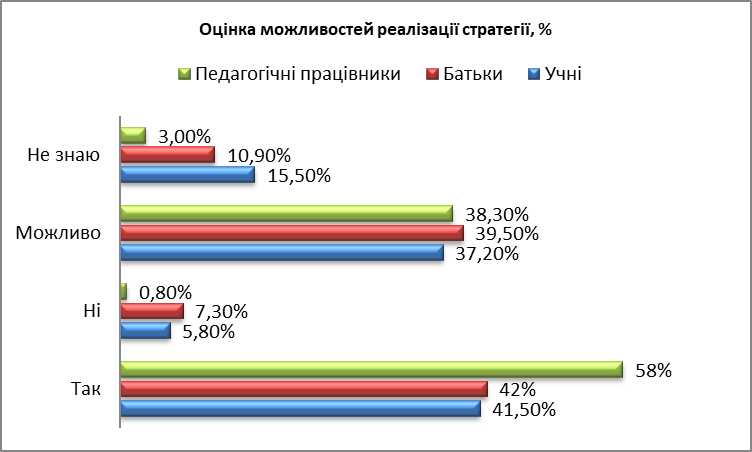 Додаток 3Перелік пріоритетних проєктів Стратегії розвитку освіти Решетилівської міської територіальної громади на 2024-2027 рокиЗАТВЕРДЖЕНОрішення сорок третьої позачергової  сесії Решетилівської міської радивосьмого скликання09.02.2024 № ____ -43-VIIIДодаток 4План реалізації Стратегії розвитку освіти Решетилівської міської територіальної громадина 2024-2025 рокиДодаток 5Каталог технічних завданьДодаток 6АНАЛІЗ ВІДПОВІДНОСТІположень Стратегії  розвитку  освіти Решетилівської міської територіальної громади на 2024-2027 рокиСтратегії розвитку освіти Полтавської області на 2023-2027 рокиПерелік скороченьПерелік скороченьПерелік скорочень4ВступВступВступ5І.Методологія та опис процесу роботиМетодологія та опис процесу роботиМетодологія та опис процесу роботи6ІІ.Коротка характеристика Решетилівської міської територіальної громадиКоротка характеристика Решетилівської міської територіальної громадиКоротка характеристика Решетилівської міської територіальної громади122.1.Географічне розташуванняГеографічне розташування122.2.Населення територіальної громадиНаселення територіальної громади152.3.Дитяче населення територіальної громадиДитяче населення територіальної громади182.3.1.Діти дошкільного віку182.3.2.Діти шкільного віку192.4.Соціально незахищені категорії дітей у розрізі закладів освіти територіальної громадиСоціально незахищені категорії дітей у розрізі закладів освіти територіальної громади202.5.Економічний стан територіальної громадиЕкономічний стан територіальної громади212.6.Управління освітоюУправління освітою232.6.1.Система управління232.6.2.Освітні цільові програми242.6.3.Оцінка діяльності органа управління освітою24ІІІ.Бюджет Решетилівської міської територіальної громадиБюджет Решетилівської міської територіальної громадиБюджет Решетилівської міської територіальної громади273.1.Характеристика бюджету Решетилівської міської територіальної громадиХарактеристика бюджету Решетилівської міської територіальної громади273.1.1.Структура доходів місцевого бюджету273.1.2.Структура видатків місцевого бюджету293.2.Характеристика бюджету освіти Решетилівської міської територіальної громадиХарактеристика бюджету освіти Решетилівської міської територіальної громади30ІV.Мережа закладів освіти Решетилівської міської територіальної громадиМережа закладів освіти Решетилівської міської територіальної громадиМережа закладів освіти Решетилівської міської територіальної громади344.1.Загальна середня освітаЗагальна середня освіта344.2.Дошкільна освітаДошкільна освіта434.3.Позашкільна освітаПозашкільна освіта47V.Інклюзивна освіта Решетилівської міської територіальної громадиІнклюзивна освіта Решетилівської міської територіальної громадиІнклюзивна освіта Решетилівської міської територіальної громади50VІ.Кадровий потенціал освітньої галузі Решетилівської міської територіальної громадиКадровий потенціал освітньої галузі Решетилівської міської територіальної громадиКадровий потенціал освітньої галузі Решетилівської міської територіальної громади546.1.Кількісний та якісний склад працівників закладів загальної середньої освітиКількісний та якісний склад працівників закладів загальної середньої освіти546.2.Кількісний та якісний склад працівників закладів дошкільної освітиКількісний та якісний склад працівників закладів дошкільної освіти586.3.Умови для підвищення кваліфікації педагогічного персоналу, постійного професійного розвитку педагогічних працівників Умови для підвищення кваліфікації педагогічного персоналу, постійного професійного розвитку педагогічних працівників 58VІІ.Територіальна та фізична доступність закладів освіти Решетилівської міської територіальної громадиТериторіальна та фізична доступність закладів освіти Решетилівської міської територіальної громадиТериторіальна та фізична доступність закладів освіти Решетилівської міської територіальної громади61VІІІ.Матеріально-технічний стан забезпечення закладів освіти Решетилівської міської територіальної громадиМатеріально-технічний стан забезпечення закладів освіти Решетилівської міської територіальної громадиМатеріально-технічний стан забезпечення закладів освіти Решетилівської міської територіальної громади66ІХ.Безпечне та комфортне середовище Решетилівської міської територіальної громадиБезпечне та комфортне середовище Решетилівської міської територіальної громадиБезпечне та комфортне середовище Решетилівської міської територіальної громади75Х.Якість освіти у закладах освіти Решетилівської міської територіальної громадиЯкість освіти у закладах освіти Решетилівської міської територіальної громадиЯкість освіти у закладах освіти Решетилівської міської територіальної громади79ХІ.Додаткові висновки щодо результатів проведеного опитування учасників освітнього процесуДодаткові висновки щодо результатів проведеного опитування учасників освітнього процесуДодаткові висновки щодо результатів проведеного опитування учасників освітнього процесу86ХІІ.SWOT-аналіз освітньої галузі Решетилівської міської територіальної громади SWOT-аналіз освітньої галузі Решетилівської міської територіальної громади SWOT-аналіз освітньої галузі Решетилівської міської територіальної громади 89ХІІІ.Сценарії розвитку освітньої галузі Решетилівської міської територіальної громадиСценарії розвитку освітньої галузі Решетилівської міської територіальної громадиСценарії розвитку освітньої галузі Решетилівської міської територіальної громади971.Інерційний (песимістичний) сценарій розвиткуІнерційний (песимістичний) сценарій розвитку972.Оптимістичний (модернізацій ний) сценарій розвитку Оптимістичний (модернізацій ний) сценарій розвитку 993.Базовий (реалістичний) сценарій розвиткуБазовий (реалістичний) сценарій розвитку100ХІV.Стратегічне бачення освітньої галузі Решетилівської міської територіальної громадиСтратегічне бачення освітньої галузі Решетилівської міської територіальної громадиСтратегічне бачення освітньої галузі Решетилівської міської територіальної громади103ХV.Структура стратегічних, операційних цілей та завдань розвитку освіти Решетилівської міської територіальної громадиСтруктура стратегічних, операційних цілей та завдань розвитку освіти Решетилівської міської територіальної громадиСтруктура стратегічних, операційних цілей та завдань розвитку освіти Решетилівської міської територіальної громади103ХVI.Проведення моніторингу, оцінювання реалізації Стратегії розвитку освіти Решетилівської міської територіальної громадиПроведення моніторингу, оцінювання реалізації Стратегії розвитку освіти Решетилівської міської територіальної громадиПроведення моніторингу, оцінювання реалізації Стратегії розвитку освіти Решетилівської міської територіальної громади105ХVІI.ДодаткиДодаткиДодатки1111.Додаток 1. Розпорядження Решетилівського міського голови про створення робочої групи з розробки Стратегії розвитку освіти Решетилівської міської територіальної громадиДодаток 1. Розпорядження Решетилівського міського голови про створення робочої групи з розробки Стратегії розвитку освіти Решетилівської міської територіальної громади1112.Додаток 2. Результати анкетування учасників освітнього процесу Решетилівської міської територіальної громадиДодаток 2. Результати анкетування учасників освітнього процесу Решетилівської міської територіальної громади1123.Додаток 3: Перелік пріоритетних проєктів Стратегії розвитку освіти Решетилівської міської територіальної громади на 2024-2027 рокиДодаток 3: Перелік пріоритетних проєктів Стратегії розвитку освіти Решетилівської міської територіальної громади на 2024-2027 роки1384.Додаток 4. План реалізації на 2024-2025 роки Стратегії розвитку освіти Решетилівської міської територіальної громади на 2024-2027 рокиДодаток 4. План реалізації на 2024-2025 роки Стратегії розвитку освіти Решетилівської міської територіальної громади на 2024-2027 роки1495.Додаток 5. Каталог технічних завдань Додаток 5. Каталог технічних завдань 1906.Додаток 6. Аналіз відповідності положень Стратегії розвитку освіти Решетилівської міської територіальної громади на 2024-2027 роки Стратегії розвитку освіти Полтавської області на 2024-2027 рокиДодаток 6. Аналіз відповідності положень Стратегії розвитку освіти Решетилівської міської територіальної громади на 2024-2027 роки Стратегії розвитку освіти Полтавської області на 2024-2027 роки137Доступність освітиОхоплення дітей навчаннямФізична доступністьМережаКадровий потенціалУмови підвищення кваліфікаціїЗабезпеченість кваліфікованими працівникамиЯкість освітиРезультати освітнього процесуОрганізація освітньої діяльності та освітнього процесу відповідно до стандартівФінансуванняОсвітня субвенціяВидатки на освіту, що забезпечують розвитокЗалучення додаткових коштів, не заборонених законодавствомСформованість системи управлінняЕфективність органів управлінняВзаємодія з громадськістю та учасниками освітнього процесуПрозорість та відкритість, Наявність стратегії розвитку на всіх рівнях управлінняЗабезпечення позитивного іміджуКомфорт і безпекаКомфортне психосоціальне середовищеБезпечність закладів освіти, учнів та педагогічних працівниківСучасний освітній простірМатеріально-технічне забезпеченняМатеріально-технічне забезпечення закладів освітиІКТ обладнання та ІнтернетЕнергетична ефективність, будівель та приміщень закладів освіти№ з/пНайменування населених пунктів, що входять до складу Решетилівської територіальної громадиВідстань до адміністративного центру – міста Решетилівки, км  № з/пНайменування населених пунктів, що входять до складу Решетилівської територіальної громадиВідстань до адміністративного центру – міста Решетилівки, км  1м.Решетилівка-43с.Писаренки152с.Білоконі10,444с.Кукобівка93с.Ганжі9,945с.Долина114с.Колотії5,446с.Лютівка115с.Прокопівка7,247с.Коломак156с.Сені6,748с.Дмитренки107с.Хоружі3,649с.Кузьменки128с.Шкрупіївка3,550с.Лобачі149с.Потічок16,351с.Глибока Балка910с.Миколаївка18,852с.Крохмальці1711с.Нагірне16,553с.Тривайли1312с.Пасічники9,854с.Коржі413с.Каленики1855с.М’якеньківка214с.Хрещате2556с.Михнівка1315с.Остап’є2557с.Шрамки816с.Нове Остапове2658с.Федіївка2117с.Підгір’я2659с.Лучки1818с.Запсілля2460с.Піщане2319с.Уханівка2361с.Славки2120с.Олефіри2862с.Лиман Перший1521с.Сухорабівка2563с.Тури1322с.Березняки2964с.Мирне1523с.Підок1865с.Бузинівщина1424с.Демидівка1066с.Малий Бакай1925с.Пустовари1567с.Бакай1626с.Литвинівка1268с.Мушти2227с.Нова Диканька1669с.Шевченкове1828с.Андріївка2870с.Дружба2129с.Шилівка1871с.Шамраївка2530с.Онищенки1472с.Капустяни1731с.Паненки1673с.Нова Михайлівка2532с.Лиман Другий2074с.Молодиківщина2633с.Братешки2475с.Потеряйки2134с.Дем’янці2576с.Шарлаї2535с.Коліньки2377с.Пащенки2436с.Шишацьке2678с.Яценки2737с.Потеряйки-Горові2879с.Паськівка2138с-ще Покровське1180с.Гольманівка2839с.Шкурупії1681с.Говтва2740с.Кривки1882с.Буняківка2941с.Голуби1883с.Киселівка2442с.Бабичі1684с.Плавні32№Назва населеного пунктуЧисельність постійного населення на кінець звітного року (на 01.12.2022 року), осібКількість чоловіків, осібКількість жінок, осібКількість населення, молодшого від працездатного віку, в томучислі осібКількість населення працездатного віку, осібКількість населення старшого від працездатного віку, осібКількість народжених за звітний рік, осібКількість померлих за звітний рік, осібПриродний приріст (зменшення), осібМіграційний приріст (зменшення), осібВсього:25784121291365539111164510228127398-271291м.Решетилівка90214149497212814989275152130-78112с.Білоконі205102103341106121103с.Ганжі70323822331501-114с.Колотії35916519457159143431-35с.Прокопівка5726339291912-116с.Сені152787444713702-237с.Хоружі47271613211310108с.Шкрупіївка2139811593705023-109с.Потічок2561301265313271110-410с.Миколаївка150708046406423-1-111с.Нагірне2111100156000012с.Пасічники2119911225929413-2313с.Каленики47821726171265142116-15414с.Хрещате20399104299678220-515с.Остап‘є719347372186298235417-13516с.Нове Остапове1978111610998804-4117с.Підгір‘я8744438483102-2-218с.Запсілля101396213533502-2-119с.Уханівка95445111552914-3-120с.Олефіри30141651114101-121с.Сухорабівка76935141848394327512-7322с.Березняки72304234191903-3023с.Підок4437731724000-224с.Демидівка48422825655233196330-525с.Пустовари2451171281612410523-1-226с.Литвинівка192979521461-83211327с.Нова Диканька42172517111401-1028с.Андріївка17890710000029с.Шилівка3421641789312212706-6130с.Онищенки19286106107810416-5431с.Паненки106565013405301-1-232с.Лиман Другий4292132168114520328-6833с.Братешки245101144189313406-6-234с.Дем‘янці422004000035с.Коліньки000000000036с.Шишацьке11001000037с.Потеряйки- Горові110001000038с-ще Покровське18318359962736019571030-20839с.Шкурупії2961381583211714728-6240с.Кривки150747635691000-341с.Голуби40231751520000-142с.Бабичі422004000043с.Писаренки2711161111501-1144с.Тутаки110001000045с.Кукобівка173809324569315-4546с.Долина1617586365372110-147с.Лютівка894247242441000-248с.Коломак95375823294306-6549с.Дмитренки191270316000-150с.Кузьменки422004000051с.Лобачі3611691926113416628-6252с.Глибока Балка3701682024114818114-3-253с.Крохмальці87464114284503-3154с.Тривайли175120512000055с.Коржі53272641633000-156с.М‘якеньківка4191982213816321801-1-157с.Михнівка3341491853512517419-8158с.Шрамки7640369303701-1059с.Федіївка40218421811312116812-1360с.Лучки1638776335278211-561с.Піщане79736743059343395611-5562с.Славки76423418174112-1-163с.Лиман Перший2681421263211012614-3-564с.Тури150787226487602-2-365с.Мирне40634093101-1066с.Бузинівщина191180217000-167с.Малий Бакай266133133588412408-8268с.Бакай1598376324978110-269с.Мушти254124130279313412-1270с.Шевченкове3151611544011615916-5371с.Дружба30213816431123148010-10672с.Шамраївка36818818014162192303-473с.Капустяни148747411716602-2-274с.Нова Михайлівка3041531512513014916-5475с.Молодиківщина1738687166592000-676с.Потеряйки13354797497703-3377с.Шарлаї101001000078с.Пащенки3511881634513716915-4479с.Яценки914051152947000180с.Паськівка13490013000081с.Гольманівка624006000082с.Говтва2901571333210815006-6-183с.Буняківка152737932556501-1-684с.Киселівка68353310253302-2285с.Плавні1156038000082с.Говтва2901571333210815006-6-1Діти дошкільного вікуДіти дошкільного вікуДіти дошкільного вікуДіти дошкільного вікуДіти дошкільного вікуДіти дошкільного вікуДіти дошкільного вікуДіти дошкільного вікуДіти дошкільного вікуДіти дошкільного вікуДіти дошкільного вікуДіти дошкільного вікуДіти дошкільного вікуДіти дошкільного вікуДіти дошкільного вікуДіти дошкільного вікуДіти дошкільного вікуНаселені пунктиНаселені пунктиКількість дітей віком від 0 до 6 роківКількість дітей віком від 0 до 6 роківРокиРокиРокиРокиРокиРокиРокиРокиРокиРокиРокиРокиРокиРокиНаселені пунктиНаселені пунктиКількість дітей віком від 0 до 6 роківКількість дітей віком від 0 до 6 років20232023202220222021202120202020201920192018201820172017Населені пунктиНаселені пунктиЗагаломЗагаломЗагаломЗагаломЗагаломЗагаломЗагаломЗагаломЗагаломЗагаломЗагаломЗагаломЗагаломЗагаломЗагаломЗагаломНаселені пунктиНаселені пунктидхдхдхдхдхдхдхдхм. Решетилівкам. Решетилівка2293082037154921423847424445414848м. Решетилівкам. Решетилівка5375375757646463638585868686869696с. Демидівкас. Демидівка2026111112523114455с. Демидівкас. Демидівка4646222233771414881010с. Каленикис. Каленики14142121112254142с. Каленикис. Каленики282833222233775566с. Сухорабівкас. Сухорабівка13911041124223с. Сухорабівкас. Сухорабівка222211001155337755с. Шилівкас. Шилівка6611002113012с. Шилівкас. Шилівка121211001122223333с. Малий Бакайс. Малий Бакай1472124120111123с. Малий Бакайс. Малий Бакай212133225522222255с.Лиман Другийс.Лиман Другий3910121010312с.Лиман Другийс.Лиман Другий1212111133113333с.Лобачіс.Лобачі5610010112212с.Лобачіс.Лобачі1111110011224433с.Остап’єс.Остап’є115111001113142с.Остап’єс.Остап’є161611111111224466с-ще Покровськес-ще Покровське615356459657811169148с-ще Покровськес-ще Покровське1141141111101015151212191925252222с.Піщанес.Піщане1926322311213134343с.Піщанес.Піщане45455555223316167777с.Шевченковес.Шевченкове131222131130400224с.Шевченковес.Шевченкове252544442233442266с.Шамраївкас.Шамраївка86121001201222с.Шамраївкас.Шамраївка141411221111223344с.Пащенкис.Пащенки98120122001333с.Пащенкис.Пащенки171711111144004466с. Глибока Балкас. Глибока Балка136222132102133с. Глибока Балкас. Глибока Балка191922223355113366с.Кукобівкас.Кукобівка971123104310с.Кукобівкас.Кукобівка161600002255117711с.М’якеньківкас.М’якеньківка14111210121137033с.М’якеньківкас.М’якеньківка252533111133447766с.Нова Михайлівкас.Нова Михайлівка5911201202500с.Нова Михайлівкас.Нова Михайлівка1414113311227700с.Потічокс.Потічок15231111233163466с.Потічокс.Потічок38381122336677771212с.Федіївкас.Федіївка10122132112с.Федіївкас.Федіївка11001144443333Всього:Всього:4815674255317057547777761031088897103Всього:Всього:104810489797101101111111154154179179196196210210ЗЗСОЗагальна кількість дітей пільгових категорійТипи категорій учнів ЗЗСО, що потребують соціального захисту, або додаткової увагиТипи категорій учнів ЗЗСО, що потребують соціального захисту, або додаткової увагиТипи категорій учнів ЗЗСО, що потребують соціального захисту, або додаткової увагиТипи категорій учнів ЗЗСО, що потребують соціального захисту, або додаткової увагиТипи категорій учнів ЗЗСО, що потребують соціального захисту, або додаткової увагиТипи категорій учнів ЗЗСО, що потребують соціального захисту, або додаткової увагиТипи категорій учнів ЗЗСО, що потребують соціального захисту, або додаткової увагиТипи категорій учнів ЗЗСО, що потребують соціального захисту, або додаткової увагиТипи категорій учнів ЗЗСО, що потребують соціального захисту, або додаткової увагиТипи категорій учнів ЗЗСО, що потребують соціального захисту, або додаткової увагиТипи категорій учнів ЗЗСО, що потребують соціального захисту, або додаткової увагиТипи категорій учнів ЗЗСО, що потребують соціального захисту, або додаткової увагиТипи категорій учнів ЗЗСО, що потребують соціального захисту, або додаткової увагиТипи категорій учнів ЗЗСО, що потребують соціального захисту, або додаткової увагиТипи категорій учнів ЗЗСО, що потребують соціального захисту, або додаткової увагиТипи категорій учнів ЗЗСО, що потребують соціального захисту, або додаткової увагиТипи категорій учнів ЗЗСО, що потребують соціального захисту, або додаткової увагиТипи категорій учнів ЗЗСО, що потребують соціального захисту, або додаткової увагиЗЗСОЗагальна кількість дітей пільгових категорій1. Діти-сироти та діти, позбавлені батьківського піклування2. Діти з багатодітних сімей3. Діти з малозабезпечених сімей4. Діти з сімей в складних життєвих обставинах5. Учні, які перебувають на обліку в ювенальній превенції (КМСД)6. Учні, які перебувають на диспансерному обліку7. Учні, які схильні до негативних проявів: бродяжництво8. Учні, які схильні до негативних проявів: правопорушення9. Учні, які схильні до негативних проявів: вживання наркотичних та психотропних речовин10. Діти, які постраждали внаслідок Чорнобильської трагедії11. Діти з інвалідністю12. Діти ВПО13. Діти осіб, які брали безпосередню участь в АТО14.  Діти загиблих осіб, які брали безпосередню участь в АТО15. Діти осіб, які призвані на військову службу під час мобілізації16. Діти з ООП17.  Діти, які опинилися в складних життєвих обставинахДемидівський заклад загальної середньої освіти І-ІІІ ступенів Решетилівської міської ради Полтавської області3218140000060160014Калениківський заклад загальної середньої освіти І-ІІІ ступенів Решетилівської міської ради Полтавської області107035616000002256091016Малобакайський заклад загальної середньої освіти І-ІІІ ступенів Решетилівської міської ради Полтавської області11410487700000124701837Опорний заклад ,,Решетилівський ліцей імені І.Л. Олійника Решетилівської міської ради’’ Полтавської області3461271141300000171122731881113Потічанська філія І-ІІ ступенів з дошкільним підрозділом Опорного закладу ,,Решетилівський ліцей імені І.Л. Олійника Решетилівської міської ради’’ Полтавської області76521012000000092011412Решетилівська філія І ступеня Опорного закладу ,,Решетилівський ліцей імені І.Л. Олійника Решетилівської міської ради’’ Полтавської області24403418110690003710270391511Решетилівська філія І ступеня з дошкільним підрозділом Опорного закладу ,,Решетилівський ліцей імені І.Л. Олійника Решетилівської міської ради’’ Полтавської області901000000000050030Остап’євський заклад загальної середньої освіти І-ІІІ ступенів Решетилівської міської ради Полтавської області2111140000002430104Покровський опорний заклад загальної  середньої освіти І-ІІІ ступенів Решетилівської міської ради Полтавської області368196842401240007729210241724Федіївська філія І-ІІ ступенів Покровського опорного закладу загальної  середньої освіти І-ІІІ ступенів Решетилівської міської ради Полтавської області33061020000020060502Піщанський заклад загальної  середньої освіти І-ІІІ ступенів імені Л.М. Дудки Решетилівської міської ради Полтавської області20148031130000023430022813Шевченківський заклад загальної  середньої освіти І-ІІІ ступенів імені академіка В.О. Пащенка Решетилівської міської ради Полтавської області123532143032000207501643Глибокобалківський заклад загальної  середньої освіти І-ІІ ступенів з дошкільним підрозділом Решетилівської міської ради Полтавської області3006160200011060016М’якеньківський заклад загальної  середньої освіти І-ІІ ступенів з дошкільним підрозділом Решетилівської міської ради Полтавської області74021810030000180010310ВСЬОГО:17785743211512502300006437102167124380125Показники2021 рікзвіт2021 рікзвіт2022 рікзвіт2022 рікзвіт2023 рікза 9 місяців2023 рікза 9 місяцівПоказникиОбсяг, тис.грн% в структ.Обсяг,тис.грн% в структ.Обсяг, тис.грн% в структ.Доходи місцевих бюджетів – всього301560,45100292901,35100309563,93100Доходи місцевих бюджетів (без трансфертів з держбюджету)195821,6564,9211702,4872,3238823,9777,1у тому числі по основних видах податків і зборів:166928,3855,4175775,6060208434,4067,3Податок на доходи фізичних осіб111438,2136,9133000,7845,4171164,6855,3Податок на майно41072,1113,636416,8112,428562,389,2Акцизний податок14418,064,86358,012,28707,342,8№Основні напрями використанняВсього%в т.ч.в т.ч.в т.ч.в т.ч.№Основні напрями використанняВсього%Загальний фондЗагальний фондСпеціальний фондСпеціальний фонд№Основні напрями використанняВсього%Разом% Разом%1.ВСЬОГО в т.ч.166061,8100158706,795,67355,14,42.Надання дошкільної освіти27484,716,627052,498,4432,31,63.Надання загальної середньої освіти48806,129,444790,891,84015,38,24.Надання загальної середньої освіти (субвенція)82717,249,879967,796,72749,53,35.Надання позашкільної освіти2007,61,22007,6100006.Забезпечення діяльності інших закладів у сфері освіти4003,12,43845,196,1158,03,97.Інші програми та заходи у сфері освіти332,60,2332,6100008.Надання освіти  особам з особливими освітніми потребами710,50,4710,510000№з/пЗЗСО/філіяПроєктна потужністьФактична наповнюваністьФактична наповнюваністьФактична наповнюваність% наповнюваності ЗЗСО/філії станом на 2022-2023 н.р.Витрати на 1 кв.мтис.грн№з/пЗЗСО/філіяПроєктна потужність2021/2022 н.р.2022/2023 н.р.2023/2024 н.р.% наповнюваності ЗЗСО/філії станом на 2022-2023 н.р.Витрати на 1 кв.мтис.грн1Демидівський заклад загальної середньої освіти І-ІІІ ступенів Решетилівської міської ради Полтавської області100 971061011014,12Калениківський заклад загальної середньої освіти І-ІІІ ступенів Решетилівської міської ради Полтавської області180129148136752.13Малобакайський заклад загальної середньої освіти І-ІІІ ступенів Решетилівської міської ради Полтавської області320134137140431.24Опорний заклад ,,Решетилівський ліцей імені І.Л. Олійника Решетилівської міської ради’’ Полтавської області7007527887591081.35Потічанська філія І-ІІ ступенів з дошкільним підрозділом Опорного закладу ,,Решетилівський ліцей імені І.Л. Олійника Решетилівської міської ради’’ Полтавської області85586262722,86Решетилівська філія І ступеня Опорного закладу ,,Решетилівський ліцей імені І.Л. Олійника Решетилівської міської ради’’ Полтавської області2804924564251517Решетилівська філія І ступеня з дошкільним підрозділом Опорного закладу ,,Решетилівський ліцей імені І.Л. Олійника Решетилівської міської ради’’ Полтавської області47323724518Остап’євський заклад загальної середньої освіти І-ІІІ ступенів Решетилівської міської ради Полтавської області450525147107,99Покровський опорний заклад загальної  середньої освіти І-ІІІ ступенів Решетилівської міської ради Полтавської області450328354386852,110Федіївська філія І-ІІ ступенів Покровського опорного закладу загальної  середньої освіти І-ІІІ ступенів Решетилівської міської ради Полтавської області120485243362,111Піщанський заклад загальної  середньої освіти І-ІІІ ступенів імені Л.М. Дудки Решетилівської міської ради Полтавської області330160168190581,112Шевченківський заклад загальної  середньої освіти І-ІІІ ступенів імені академіка В.О. Пащенка Решетилівської міської ради Полтавської області320155152166521,213Глибокобалківський заклад загальної  середньої освіти І-ІІ ступенів з дошкільним підрозділом Решетилівської міської ради Полтавської області120656557481,314М’якеньківський заклад загальної  середньої освіти І-ІІ ступенів з дошкільним підрозділом Решетилівської міської ради Полтавської області180696875421,2Назва закладуВсього 1-4 класівВсього 1-4 класівВсього 5-9 класівВсього 5-9 класівВсього 10-11 класівВсього 10-11 класівВсього 1-11 класівВсього 1-11 класівНазва закладукл.уч.кл.уч.кл.уч.кл.уч.Демидівський ЗЗСО І-ІІІ ступенів 44354621211101Калениківський ЗЗСО І-ІІІ ступенів 44257821611136Малобакайський  ЗЗСО І-ІІІ ступенів 44657322111140Опорний заклад ,,Решетилівський ліцей ім. І.Л. Олійника Решетилівської міської ради’’ --23609715030759Остап’євський ЗЗСО І-ІІІ ступенів 21822316547Покровський опорний  ЗЗСО І-ІІІ ступенів 71341020235020386Піщанський ЗЗСО І-ІІІ ступенів  ім. Л.М. Дудки 458510622611190Шевченківський  ЗЗСО І-ІІІ ступенів ім. академіка В.О. Пащенка 45757723211166Глибокобалківський ЗЗСО І-ІІ ступенів з д/п 221436--657М’якеньківський ЗЗСО І-ІІ ступенів з д/п  429446--875Потічанська філія І-ІІ ступенів з д/п  Опорного закладу ,,Решетилівський ліцей ім. І.Л. Олійника Решетилівської міської ради”  428534--962Федіївська  філія І-ІІ ступенів Покровського опорного ЗЗСО І-ІІІ ступенів 213530--743Решетилівська філія І ступеня  Опорного закладу ,,Решетилівський ліцей ім. І.Л. Олійника Решетилівської міської ради”18425----18425Решетилівська філія І ступеня з д/п Опорного закладу ,,Решетилівський ліцей ім. І.Л. Олійника Решетилівської міської ради”  324-----324ВСЬОГО:62938781360213131612611№ з/пЗЗСО/філія2020/2021 н.р.(грн)2021/2022 н.р.(грн)2022/2023 н.р.(грн)1Демидівський заклад загальної середньої освіти І-ІІІ ступенів Решетилівської міської ради Полтавської області4607059608504882Калениківський заклад загальної середньої освіти І-ІІІ ступенів Решетилівської міської ради Полтавської області7127067022613253Малобакайський заклад загальної середньої освіти І-ІІІ ступенів Решетилівської міської ради Полтавської області5841556571558354Опорний заклад ,,Решетилівський ліцей імені І.Л. Олійника Решетилівської міської ради’’ Полтавської області3073131873287605Потічанська філія І-ІІ ступенів з дошкільним підрозділом Опорного закладу ,,Решетилівський ліцей імені І.Л. Олійника Решетилівської міської ради’’ Полтавської області5908867325674166Решетилівська філія І ступеня Опорного закладу ,,Решетилівський ліцей імені І.Л. Олійника Решетилівської міської ради’’ Полтавської області2455825647280177Решетилівська філія І ступеня з дошкільним підрозділом Опорного закладу ,,Решетилівський ліцей імені І.Л. Олійника Решетилівської міської ради’’ Полтавської області4755549604599698Остап’євський заклад загальної середньої освіти І-ІІІ ступенів Решетилівської міської ради Полтавської області8065784868821419Покровський опорний заклад загальної  середньої освіти І-ІІІ ступенів Решетилівської міської ради Полтавської області32576381073610510Федіївська філія І-ІІ ступенів Покровського опорного закладу загальної  середньої освіти І-ІІІ ступенів Решетилівської міської ради Полтавської області56756676426936611Піщанський заклад загальної  середньої освіти І-ІІІ ступенів імені Л.М. Дудки Решетилівської міської ради Полтавської області49852504615334412Шевченківський заклад загальної  середньої освіти І-ІІІ ступенів імені академіка В.О. Пащенка Решетилівської міської ради Полтавської області55130510975328713Глибокобалківський заклад загальної  середньої освіти І-ІІ ступенів з дошкільним підрозділом Решетилівської міської ради Полтавської області67402590126354814М’якеньківський заклад загальної  середньої освіти І-ІІ ступенів з дошкільним підрозділом Решетилівської міської ради Полтавської області531346043063179ВСЬОГО:ВСЬОГО:540085704357877Назва закладу освіти2023/2024 навчальний рік2024/2025 навчальний рік2025/2026навчальний рік2026/2027 навчальний рік2027/2028 навчальний рікДемидівський ЗЗСО І-ІІІ ступенів 879117Калениківський ЗЗСО І-ІІІ ступенів 106573Малобакайський  ЗЗСО І-ІІІ ступенів 811956Остап’євський ЗЗСО І-ІІІ ступенів 56421Покровський опорний  ЗЗСО І-ІІІ ступенів 3230251912Піщанський ЗЗСО І-ІІІ ступенів  ім. Л.М. Дудки 1177163Шевченківський  ЗЗСО І-ІІІ ступенів ім. академіка В.О. Пащенка 108297Глибокобалківський ЗЗСО І-ІІ ступенів з д/п 36313М’якеньківський ЗЗСО І-ІІ ступенів з д/п  76743Потічанська філія І-ІІ ступенів з д/п  Опорного закладу ,,Решетилівський ліцей ім. І.Л. Олійника Решетилівської міської ради”  55643Федіївська  філія І-ІІ ступенів Покровського опорного ЗЗСО І-ІІІ ступенів 53334Решетилівська філія І ступеня  Опорного закладу ,,Решетилівський ліцей ім. І.Л. Олійника Решетилівської міської ради”8780918280Решетилівська філія І ступеня з д/п Опорного закладу ,,Решетилівський ліцей ім. І.Л. Олійника Решетилівської міської ради”  56545ВСЬОГО:200182190170143Назва закладу освітиВипуск 2023/2024Випуск 2023/2024Випуск 2024/2025Випуск 2024/2025Випуск 2025/2026Випуск 2025/2026Випуск 2026/2027Випуск 2026/2027Назва закладу освіти9 кл.11 кл.9 кл.11 кл.9 кл.11 кл.9 кл.11 кл.Демидівський ЗЗСО І-ІІІ ступенів 85125771412Калениківський ЗЗСО І-ІІІ ступенів 166161315161516Малобакайський  ЗЗСО І-ІІІ ступенів 126131117121613Опорний заклад ,,Решетилівський ліцей ім. І.Л. Олійника Решетилівської міської ради’’ 1486710464135148141104Остап’євський ЗЗСО І-ІІІ ступенів 1252011252Покровський опорний  ЗЗСО І-ІІІ ступенів 3833361732384336Піщанський ЗЗСО І-ІІІ ступенів  ім. Л.М. Дудки 1717151316172315Шевченківський  ЗЗСО І-ІІІ ступенів ім. академіка В.О. Пащенка 14918611141818Глибокобалківський ЗЗСО І-ІІ ступенів з д/п 13755М’якеньківський ЗЗСО І-ІІ ступенів з д/п  11099Потічанська філія І-ІІ ступенів з д/п  Опорного закладу ,,Решетилівський ліцей ім. І.Л. Олійника 7678Федіївська  філія І-ІІ ступенів Покровського опорного ЗЗСО І-ІІІ ступенів 61155ВСЬОГО:312148249129267264314216№ з/пЗЗСО (ліцей)2021/2022н.р.2021/2022н.р.2022/2023н.р.2022/2023н.р.2023/2024н.р.2023/2024н.р.№ з/пЗЗСО (ліцей)профільк-сть10-11 клас/учнівпрофільк-сть10-11 клас/учнівпрофільк-сть10-11 клас/учнів1Демидівський ЗЗСО І-ІІІ ступенів  Української філології2/11Української філології1/5Української філології2/102Калениківський ЗЗСО  І-ІІІ ступенів  Української філології2/15Української філології2/22Української філології2/193Малобакайський ЗЗСО І-ІІІ ступенів  Інформатики2/18Інформатики2/20Інформатики2/17 4Опорний заклад ,,Решетилівський ліцей імені І.Л. Олійника Решетилівської міської ради’’ Полтавської областіУкраїнської філології4/88Української філології2/86Української філології3/73 4Опорний заклад ,,Решетилівський ліцей імені І.Л. Олійника Решетилівської міської ради’’ Полтавської областіІсторії України4/88Історії України2/86Історія України3/73 4Опорний заклад ,,Решетилівський ліцей імені І.Л. Олійника Решетилівської міської ради’’ Полтавської областіБіології і екології1/23Біології і екології1/23Англійської мови1/15 4Опорний заклад ,,Решетилівський ліцей імені І.Л. Олійника Решетилівської міської ради’’ Полтавської областіМатематики1/22Математики1/23Математики2/505Остап’євський ЗЗСО І-ІІІ ступенів  Біології і екології2/10Біології і екології2/11Біологія і екологія2/116Покровський ОЗЗСО І-ІІІ ступенів  Української філології2/32Української філології2/30Української філології2/507Піщанський ЗЗСО І-ІІІ ступенів імені Л.М. Дудки  Української філології2/19Української філології2/25Української філології2/308Шевченківський ЗЗСО І-ІІІ ступенів імені академіка В.О. Пащенка  Української філології2/14Української філології2/12Української філології2/19Виходячи з даних таблиці 12, треба зазначити, що тільки Опорний заклад «Решетилівський ліцей імені І.Л. Олійника» на сьогодні може запропонувати 4 профілі, більше чим у 2-х класах на один профіль. Цей фактор стосується конкурентоспроможності закладів освіти і потребує додаткового аналізу, підсумком якого повинно стати рішення щодо мережі закладів освіти та підготовки закладів освіти до надання конкурентоспроможних послуг.Підбиваючи підсумок, можна зазначити, що основними проблемами мережі ЗЗСО громади є наявність малокомплектних закладів освіти, перспектива скорочення учнівського контингенту. В той же час є потужні заклади освіти, що можуть стати осередками профільної школи на надання якісної освіти.Виходячи з даних таблиці 12, треба зазначити, що тільки Опорний заклад «Решетилівський ліцей імені І.Л. Олійника» на сьогодні може запропонувати 4 профілі, більше чим у 2-х класах на один профіль. Цей фактор стосується конкурентоспроможності закладів освіти і потребує додаткового аналізу, підсумком якого повинно стати рішення щодо мережі закладів освіти та підготовки закладів освіти до надання конкурентоспроможних послуг.Підбиваючи підсумок, можна зазначити, що основними проблемами мережі ЗЗСО громади є наявність малокомплектних закладів освіти, перспектива скорочення учнівського контингенту. В той же час є потужні заклади освіти, що можуть стати осередками профільної школи на надання якісної освіти.Виходячи з даних таблиці 12, треба зазначити, що тільки Опорний заклад «Решетилівський ліцей імені І.Л. Олійника» на сьогодні може запропонувати 4 профілі, більше чим у 2-х класах на один профіль. Цей фактор стосується конкурентоспроможності закладів освіти і потребує додаткового аналізу, підсумком якого повинно стати рішення щодо мережі закладів освіти та підготовки закладів освіти до надання конкурентоспроможних послуг.Підбиваючи підсумок, можна зазначити, що основними проблемами мережі ЗЗСО громади є наявність малокомплектних закладів освіти, перспектива скорочення учнівського контингенту. В той же час є потужні заклади освіти, що можуть стати осередками профільної школи на надання якісної освіти.Виходячи з даних таблиці 12, треба зазначити, що тільки Опорний заклад «Решетилівський ліцей імені І.Л. Олійника» на сьогодні може запропонувати 4 профілі, більше чим у 2-х класах на один профіль. Цей фактор стосується конкурентоспроможності закладів освіти і потребує додаткового аналізу, підсумком якого повинно стати рішення щодо мережі закладів освіти та підготовки закладів освіти до надання конкурентоспроможних послуг.Підбиваючи підсумок, можна зазначити, що основними проблемами мережі ЗЗСО громади є наявність малокомплектних закладів освіти, перспектива скорочення учнівського контингенту. В той же час є потужні заклади освіти, що можуть стати осередками профільної школи на надання якісної освіти.Виходячи з даних таблиці 12, треба зазначити, що тільки Опорний заклад «Решетилівський ліцей імені І.Л. Олійника» на сьогодні може запропонувати 4 профілі, більше чим у 2-х класах на один профіль. Цей фактор стосується конкурентоспроможності закладів освіти і потребує додаткового аналізу, підсумком якого повинно стати рішення щодо мережі закладів освіти та підготовки закладів освіти до надання конкурентоспроможних послуг.Підбиваючи підсумок, можна зазначити, що основними проблемами мережі ЗЗСО громади є наявність малокомплектних закладів освіти, перспектива скорочення учнівського контингенту. В той же час є потужні заклади освіти, що можуть стати осередками профільної школи на надання якісної освіти.Виходячи з даних таблиці 12, треба зазначити, що тільки Опорний заклад «Решетилівський ліцей імені І.Л. Олійника» на сьогодні може запропонувати 4 профілі, більше чим у 2-х класах на один профіль. Цей фактор стосується конкурентоспроможності закладів освіти і потребує додаткового аналізу, підсумком якого повинно стати рішення щодо мережі закладів освіти та підготовки закладів освіти до надання конкурентоспроможних послуг.Підбиваючи підсумок, можна зазначити, що основними проблемами мережі ЗЗСО громади є наявність малокомплектних закладів освіти, перспектива скорочення учнівського контингенту. В той же час є потужні заклади освіти, що можуть стати осередками профільної школи на надання якісної освіти.Виходячи з даних таблиці 12, треба зазначити, що тільки Опорний заклад «Решетилівський ліцей імені І.Л. Олійника» на сьогодні може запропонувати 4 профілі, більше чим у 2-х класах на один профіль. Цей фактор стосується конкурентоспроможності закладів освіти і потребує додаткового аналізу, підсумком якого повинно стати рішення щодо мережі закладів освіти та підготовки закладів освіти до надання конкурентоспроможних послуг.Підбиваючи підсумок, можна зазначити, що основними проблемами мережі ЗЗСО громади є наявність малокомплектних закладів освіти, перспектива скорочення учнівського контингенту. В той же час є потужні заклади освіти, що можуть стати осередками профільної школи на надання якісної освіти.Виходячи з даних таблиці 12, треба зазначити, що тільки Опорний заклад «Решетилівський ліцей імені І.Л. Олійника» на сьогодні може запропонувати 4 профілі, більше чим у 2-х класах на один профіль. Цей фактор стосується конкурентоспроможності закладів освіти і потребує додаткового аналізу, підсумком якого повинно стати рішення щодо мережі закладів освіти та підготовки закладів освіти до надання конкурентоспроможних послуг.Підбиваючи підсумок, можна зазначити, що основними проблемами мережі ЗЗСО громади є наявність малокомплектних закладів освіти, перспектива скорочення учнівського контингенту. В той же час є потужні заклади освіти, що можуть стати осередками профільної школи на надання якісної освіти.Заклад дошкільної освітиКількість дітей у закладах дошкільної освітиКількість дітей у закладах дошкільної освітиКількість дітей у закладах дошкільної освітиКількість дітей у закладах дошкільної освітиКількість дітей у закладах дошкільної освітиКількість дітей у закладах дошкільної освітиКількість дітей у закладах дошкільної освітиКількість дітей у закладах дошкільної освітиКількість дітей у закладах дошкільної освітиКількість дітей у закладах дошкільної освітиКількість дітей у закладах дошкільної освітиКількість дітей у закладах дошкільної освітиЗаклад дошкільної освіти202320232022202220212021202020202019201920182018Заклад дошкільної освітиЗагаломЗагаломЗагаломЗагаломЗагаломЗагаломЗагаломЗагаломЗагаломЗагаломЗагаломЗагаломЗаклад дошкільної освітидхдхдхдхдхдхДемидівський ЗДО ясла-садок ,,Берізка’’  871359871010201125Демидівський ЗДО ясла-садок ,,Берізка’’  151518181717171730303636Калениківський ЗДО ясла-садок ,,Сонечко’’  710871010814916816Калениківський ЗДО ясла-садок ,,Сонечко’’  171715152020222225252424Колотіївський ЗДО  ясла-садок ,,Лелеченька’’  8688684125979Колотіївський ЗДО  ясла-садок ,,Лелеченька’’  131316161414161614141616Малобакайський ЗДО ясла-садок ,,Теремок’’  755479915127144Малобакайський ЗДО ясла-садок ,,Теремок’’  1212991616242419191818Остап’євський ЗДО  ,,Ромашка’’  736773777688Остап’євський ЗДО  ,,Ромашка’’  101013131010141413131616Піщанський ЗДО ясла-садок ,,Веселка’’  1397151822182225242432Піщанський ЗДО ясла-садок ,,Веселка’’  222222224040404049495656,,Барвінок’’  Покровський ЗДО ясла-садок445445495061404346504849,,Барвінок’’  Покровський ЗДО ясла-садок98989494111111838396969797Решетилівський ЗДО ясла-садок ,,Ромашка’’  105223156153160176176198191222177224Решетилівський ЗДО ясла-садок ,,Ромашка’’  228228309309336336374374413413401401Сухорабівський ЗДО ясла-садок ,,Пролісок’’  79119758107988Сухорабівський ЗДО ясла-садок ,,Пролісок’’  161620201212181816161616Шевченківський ЗДО ясла-садок ,,Світлячок’’  161515151921121915201621Шевченківський ЗДО ясла-садок ,,Світлячок’’  313130304040313135353737Шилівський ЗДО ясла-садок ,,Капітошка’’  879947961151214Шилівський ЗДО ясла-садок ,,Капітошка’’  151518181111151516161616Потічанська філія І-ІІ ступенів з  д/п   98869713998118Потічанська філія І-ІІ ступенів з  д/п   171714141616181817171919Решетилівська філія І ступеня з  д/п   151317222017142316292126Решетилівська філія І ступеня з  д/п   282839393737373745454747Кукобівський ЗДО ясла-садок  ,,Калинка’’511879696114115Кукобівський ЗДО ясла-садок  ,,Калинка’’161615151515151515151616Глибокобалківський ЗЗСО  І-ІІ ступенів з  д/п   6131071077109121112Глибокобалківський ЗЗСО  І-ІІ ступенів з  д/п   191917171717171721212323М’якеньківський ЗЗСО І-ІІ ступенів  з  д/п   711116126611713912М’якеньківський ЗЗСО І-ІІ ступенів  з  д/п   181817171818171720202121Всього по категоріях:575575656656730730752752844844871871Всього по категоріях:272303 (52,7%)337319 (48,6%)357373 (51,1%)347415 (55,1%)390454 (53,8%)396475 (54,5%)Заклад дошкільної освіти2022-20232023-20242024-20252025-20262026-2027Демидівський ЗДО ясла-садок ,,Берізка’’  19151097Калениківський ЗДО ясла-садок ,,Сонечко’’  161712118Колотіївський ЗДО  ясла-садок ,,Лелеченька’’  161312108Малобакайський ЗДО ясла-садок ,,Теремок’’  912964Остап’євський ЗДО  ,,Ромашка’’  1410863Піщанський ЗДО ясла-садок ,,Веселка’’  2222272320Покровський ЗДО ясла-садок ,,Барвінок’’  9698857876Решетилівський ЗДО ясла-садок ,,Ромашка’’  307228235260250Сухорабівський ЗДО ясла-садок ,,Пролісок’’  2016201511Шевченківський ЗДО ясла-садок ,,Світлячок’’  3031252624Шилівський ЗДО ясла-садок ,,Капітошка’’  18151185Потічанська філія І-ІІ ступенів з  д/п   1417943Решетилівська філія І ступеня з  д/п   2828282529Кукобівський ЗДО ясла-садок ,,Калинка’’   1516181615Глибокобалківський ЗЗСО  І-ІІ ступенів з  д/п   1719151516М’якеньківський ЗЗСО І-ІІ ступенів  з  д/п   1718998Всього по категоріях:656575533521487№з/пЗДОПроєктна потужність(вихованців)К-стьгрупФактична наповнюваністьФактична наповнюваністьФактична наповнюваністьФактична наповнюваність№з/пЗДОПроєктна потужність(вихованців)К-стьгруп2020/2021 н.р.2021/2022 н.р.2022/2023 н.р. 2023-2024 н.р.1Демидівський заклад дошкільної освіти ясла-садок ,,Берізка’’ Решетилівської міської ради Полтавської області171211719152Калениківський заклад дошкільної освіти ясла-садок ,,Сонечко’’ Решетилівської міської ради Полтавської області161222016173Колотіївський заклад дошкільної освіти ясла-садок ,,Лелеченька’’ Решетилівської міської ради Полтавської області301161416134Малобакайський заклад дошкільної освіти ясла-садок ,,Теремок’’ Решетилівської міської ради Полтавської області14116169125Остап’євський заклад дошкільної освіти  ,,Ромашка’’ Решетилівської міської ради Полтавської області161141014106Піщанський заклад дошкільної освіти ясла-садок ,,Веселка’’ Решетилівської міської ради Полтавської області452404022227Покровський заклад дошкільної освіти ясла-садок ,,Барвінок’’ Решетилівської міської ради Полтавської області9268310196988Решетилівський заклад дошкільної освіти ясла-садок ,,Ромашка’’ Решетилівської міської ради Полтавської області238113743363072289Сухорабівський заклад дошкільної освіти ясла-садок ,,Пролісок’’ Решетилівської міської ради Полтавської області16118 12201610Шевченківський заклад дошкільної освіти ясла-садок ,,Світлячок’’ Решетилівської міської ради Полтавської області2623140303111Шилівський заклад дошкільної освіти ясла-садок ,,Капітошка’’ Решетилівської міської ради Полтавської області1711511181512Потічанська філія І-ІІ ступенів з дошкільним підрозділом Опорного закладу ,,Решетилівський ліцей імені І.Л. Олійника Решетилівської міської ради’’ Полтавської області1512216141713Решетилівська філія І ступеня з дошкільним підрозділом Опорного закладу ,,Решетилівський ліцей імені І.Л. Олійника Решетилівської міської ради’’ Полтавської області4723737292814Кукобівський ЗДО ясла-садок ,,Калинка’’ Решетилівської міської ради Полтавської області1311515151615Глибокобалківський заклад загальної  середньої освіти І-ІІ ступенів з дошкільним підрозділом Решетилівської міської ради Полтавської області1311717171916М’якеньківський заклад загальної середньої освіти І-ІІ ступенів з дошкільним підрозділом Решетилівської міської ради Полтавської області14117181718РАЗОМРАЗОМ62933758720656575№з/пПовна назва ЗПОФактичнакількість вихованців ЗПОФактичнакількість вихованців ЗПОФактичнакількість вихованців ЗПОФактичнакількість вихованців ЗПОФактичнакількість вихованців ЗПОФактичнакількість вихованців ЗПОК-стьгуртків/ секційК-стьгуртків/ секційК-стьгуртків/ секцій№з/пПовна назва ЗПО2021-2022 н.р.2021-2022 н.р.2022-2023 н.р.2022-2023 н.р.2023-2024 н.р.2023-2024 н.р.2021-2022 н.р.2022-2023 н.р.2023-2024 н.р.№з/пПовна назва ЗПОдхдхдх2021-2022 н.р.2022-2023 н.р.2023-2024 н.р.1Будинок дитячої та юнацької творчості Решетилівської міської ради13468 1357716110999121Будинок дитячої та юнацької творчості Решетилівської міської ради202202212212 270 27099122Центр туризму, краєзнавства, спорту та екскурсій учнівської молоді Решетилівської міської ради5138474563794462Центр туризму, краєзнавства, спорту та екскурсій учнівської молоді Решетилівської міської ради898992921421424463Решетилівська дитячо-юнацька спортивна школа Решетилівської міської ради69155941551021616773Решетилівська дитячо-юнацька спортивна школа Решетилівської міської ради224224249249263263677№ п/пЗаклади освітиКількість дітей з ООПКількість дітей з ООПКількість дітей з ООПКількість класівКількість класівКількість класів№ п/пЗаклади освіти2021-20222022-20232023-20242021-20222022-20232023-20241Калениківський ЗЗСО І-ІІІ ст.710105662Малобакайський ЗЗСО І-ІІІ ст.2232233ОЗ ,,Решетилівський ліцей ім. І.Л. Олійника’’1010118774Покровський ОЗЗСО І-ІІІ ст.9151771095Піщанський ЗЗСО І-ІІІ ст.5583356Шевченківський ЗЗСО І-ІІІ ст.4443447Глибокобалківський ЗЗСО І-ІІ ст. з д/п1211218Кукобівська філія І-ІІ ст. з д/п33-12-9М’якеньківський ЗЗСО І-ІІ ст. з д/п44333210Новомихайлівський ЗЗСО І-ІІ ст.33-22-11Потічанська філія І-ІІ ст. з д/п67444412Решетилівська філія І ст.491537813Решетилівська філія І ст. з д/п22322214Демидівський ЗЗСО І-ІІІ ст. --1--1Всього по ЗЗСО громади:Всього по ЗЗСО громади:607680445452№ п/пЗаклади освітиКількість дітей з ООПКількість дітей з ООПКількість дітей з ООПКількість класівКількість класівКількість класів№ п/пЗаклади освіти2021-20222022-20232023-20242021-20222022-20232023-20241Піщанський ЗДО я/с ,,Веселка’’2221112Покровський ЗДО я/с ,,Барвінок’’11-11-3Решетилівський ЗДО я/с ,,Ромашка’’6854554Потічанська філія І-ІІ ст. з д/п-11-115Решетилівська філія І ст. з д/п-1--1-6М1якеньківський ЗЗСО І-ІІ ст. з д/п--1--1Всього по ЗДО громади:Всього по ЗДО громади:9139698Заклад ЗЗСОДиректорівЗаступників директорівПедагогічних працівників 1-4 класівПедагогічних працівників 5-11 класівЗ них:З них:З них:Заклад ЗЗСОДиректорівЗаступників директорівПедагогічних працівників 1-4 класівПедагогічних працівників 5-11 класівПрактичних психологівСоціальних педагогівАсистентів в інклюзивних класахДемидівський ЗЗСО І-ІІІ ступенів 11411--1Калениківський ЗЗСО І-ІІІ ступенів 124191-4Малобакайський  ЗЗСО І-ІІІ ступенів 12418 --3Опорний заклад ,,Решетилівський ліцей ім. І.Л. Олійника’’ 14-63119Потічанська філія І-ІІ ступенів з д/п  114124Решетилівська філія І ступеня  11364Решетилівська філія І ступеня з д/п 162Остап’євський ЗЗСО І-ІІІ ступенів 1143Покровський опорний  ЗЗСО І-ІІІ ступенів 121229119Піщанський ЗЗСО І-ІІІ ступенів  ім. Л.М. Дудки 1 141813Шевченківський  ЗЗСО І-ІІІ ступенів ім. академіка В.О. Пащенка 124174Глибокобалківський ЗЗСО І-ІІ ступенів з д/п 113112М’якеньківський ЗЗСО І-ІІ ступенів з д/п  114103Федіївська  філія І-ІІ ступенів 1136ВСЬОГО:1420622474245Назва закладуКількість педагогічних працівниківСпеціаліст або магістрБакалаврМолодший спеціалістСередня загальна освітаДемидівський ЗЗСО І-ІІІ ступенів 17161Калениківський ЗЗСО І-ІІІ ступенів 26251Малобакайський  ЗЗСО І-ІІІ ступенів 2525Опорний заклад ,,Решетилівський ліцей ім. І.Л. Олійника Решетилівської міської ради’’ 68608Потічанська філія І-ІІ ступенів з д/п     18162Решетилівська філія І ступеня   3838Решетилівська філія І ступеня з д/п    77Остап’євський ЗЗСО І-ІІІ ступенів 991Покровський опорний  ЗЗСО І-ІІІ ступенів 44431Піщанський ЗЗСО І-ІІІ ступенів  ім. Л.М. Дудки 2424Шевченківський  ЗЗСО І-ІІІ ступенів ім. академіка В.О. Пащенка 24222Глибокобалківський ЗЗСО І-ІІ ступенів з д/п 1616М’якеньківський ЗЗСО І-ІІ ступенів з д/п  1616Федіївська  філія І-ІІ ступенів   1183ВСЬОГО:343324991Назва закладуКількість педагогічних працівниківВища категоріяІ категоріяІІ категоріяСпеціалістВища та І категоріяВища та І категоріяНазва закладуКількість педагогічних працівниківВища категоріяІ категоріяІІ категоріяСпеціалістВсього%Демидівський ЗЗСО І-ІІІ ступенів 1711511694Калениківський ЗЗСО І-ІІІ ступенів 2617452181Малобакайський  ЗЗСО І-ІІІ ступенів 25137322080Опорний заклад ,,Решетилівський ліцей ім. І.Л. Олійника Решетилівської міської ради’’ 685510216596Потічанська філія І-ІІ ступенів з д/п  Опорного закладу ,,Решетилівський ліцей ім. І.Л. Олійника Решетилівської міської ради”  18122221478Решетилівська філія І ступеня  Опорного закладу ,,Решетилівський ліцей ім. І.Л. Олійника Решетилівської міської ради”38276233387Решетилівська філія І ступеня з д/п Опорного закладу ,,Решетилівський ліцей ім. І.Л. Олійника Решетилівської міської ради”  7223457Остап’євський ЗЗСО І-ІІІ ступенів 9639100Покровський опорний  ЗЗСО І-ІІІ ступенів 44345413989Піщанський ЗЗСО І-ІІІ ступенів  ім. Л.М. Дудки 2416622292Шевченківський  ЗЗСО І-ІІІ ступенів ім. академіка В.О. Пащенка 24134521771Глибокобалківський ЗЗСО І-ІІ ступенів з д/п 1686111470М’якеньківський ЗЗСО І-ІІ ступенів з д/п  1611321488Федіївська  філія І-ІІ ступенів Покровського опорного ЗЗСО І-ІІІ ступенів 11811982ВСЬОГО:34323264341329683Назва закладуКількість педагогічних працівниківдо 30 включно31-4041-5051-5455-60понад 60 роківДемидівський ЗЗСО І-ІІІ ступенів 17124361Калениківський ЗЗСО І-ІІІ ступенів 26332108Малобакайський  ЗЗСО І-ІІІ ступенів 25294613Опорний заклад ,,Решетилівський ліцей ім. І.Л. Олійника Решетилівської міської ради’’ 68581811242Потічанська філія І-ІІ ступенів з д/п  1822725Решетилівська філія І ступеня  383399122Решетилівська філія І ступеня з д/п 711221Остап’євський ЗЗСО І-ІІІ ступенів 912312Покровський опорний  ЗЗСО І-ІІІ ступенів 44210128111Піщанський ЗЗСО І-ІІІ ступенів  ім. Л.М. Дудки 24432681Шевченківський  ЗЗСО І-ІІІ ступенів ім. академіка В.О. Пащенка 2417862Глибокобалківський ЗЗСО І-ІІ ступенів з д/п 1622462М’якеньківський ЗЗСО І-ІІ ступенів з д/п  1616333Федіївська  філія І-ІІ ступенів 16126421ВСЬОГО343275982768514Назва закладуКількість вчителів, які викладають 3 і більше предметів  Демидівський ЗЗСО І-ІІІ ступенів 6Калениківський ЗЗСО І-ІІІ ступенів 3Малобакайський  ЗЗСО І-ІІІ ступенів 2Опорний заклад ,,Решетилівський ліцей ім. І.Л. Олійника Решетилівської міської ради’’ 1Потічанська філія І-ІІ ступенів з д/п     2Решетилівська філія І ступеня   Решетилівська філія І ступеня з д/п    Остап’євський ЗЗСО І-ІІІ ступенів 6Покровський опорний  ЗЗСО І-ІІІ ступенів 2Піщанський ЗЗСО І-ІІІ ступенів  ім. Л.М. Дудки 3Шевченківський  ЗЗСО І-ІІІ ступенів ім. академіка В.О. Пащенка 1Глибокобалківський ЗЗСО І-ІІ ступенів з д/п 1М’якеньківський ЗЗСО І-ІІ ступенів з д/п  3Федіївська  філія І-ІІ ступенів 3ВСЬОГО:33Назва закладуЗавідувач господарствомКомірникПрибиральникслужбових  приміщеньСторожРобітник по ремонтуВодій шкільного автобусаКухарПідсобний робітникОпалювачМедична сестраБібліотекарКер.гурткаДемидівський ЗЗСО І-ІІІ ступенів 11.51111110.50.50.5Калениківський ЗЗСО І-ІІІ ступенів 113412111111Малобакайський  ЗЗСО І-ІІІ ступенів 1134121120.6511Опорний заклад ,,Решетилівський ліцей ім. І.Л. Олійника Решетилівської міської ради’’ 11.510.5634.53211.51.5Остап’євський ЗЗСО І-ІІІ ступенів 0.52.410.50.5110.10.33Покровський опорний  ЗЗСО І-ІІІ ступенів 11721221111.5Піщанський ЗЗСО І-ІІІ ступенів  ім. Л.М. Дудки 1162111.5110.511Шевченківський  ЗЗСО І-ІІІ ступенів ім. академіка В.О. Пащенка 113.54512111111Глибокобалківський ЗЗСО І-ІІ ступенів з д/п 1210.51110.50.50.5М’якеньківський ЗЗСО І-ІІ ступенів з д/п  0.52.511110.50.50.50.58Потічанська філія І-ІІ ступенів з д/п     110.5110.50.50.5Федіївська  філія І-ІІ ступенів   0.2520.50.50.50.50.50.250.50.25Решетилівська філія І ступеня   1143131.50.75111Решетилівська філія І ступеня з д/п    0.510.5110.50.5ВСЬОГО:8.50.2548.931.513.515.518.514.59.258.75910.66Облікова кількість штатних працівників, осібОблікова кількість штатних працівників, осібОблікова кількість штатних працівників, осібОблікова кількість штатних працівників, осібОблікова кількість штатних працівників, осібОблікова кількість штатних працівників, осібусьогоз нихз нихз нихз нихз нихусьогожінкиособи у віціособи у віціособи у віціособи, які мають освітній
ступінь (освітньо-
кваліфікаційний рівень)особи, які мають освітній
ступінь (освітньо-
кваліфікаційний рівень)усьогожінкидо 35
років36-60років60
років і
старшемолодший
бакалавр,
молодший
спеціалістбакалавр,
спеціаліст,
магістр
ВСЬОГО:19117335138183566у тому числі
педагогічний персонал8483245461664з них
директори1212471111вихователі4646133031430вихователі-методисти2222практичні психологи33123соціальні педагоги1111асистенти вихователів
в інклюзивних групах7733116інший педагогічний персонал1312210111медичний персонал66154технічний персонал10184107912152Назва закладу освітиОблаштування прилеглої території для потреб МГНТактильні таблички з шрифтом БрайляПандус на вході до будівліДоступ МГН до першого поверхуДоступ МГН до другого та вище поверхівДверні широкі прорізиЛіфти або спеціальні підйомникиКнопка виклику на входіСанувзли для МГНДоступність (безбар’єрний вхід та безперешкодний рух учнів з інвалідністю в приміщенні)Доступність (безбар’єрний вхід та безперешкодний рух учнів з інвалідністю в приміщенні)Доступність (безбар’єрний вхід та безперешкодний рух учнів з інвалідністю в приміщенні)Назва закладу освітиОблаштування прилеглої території для потреб МГНТактильні таблички з шрифтом БрайляПандус на вході до будівліДоступ МГН до першого поверхуДоступ МГН до другого та вище поверхівДверні широкі прорізиЛіфти або спеціальні підйомникиКнопка виклику на входіСанувзли для МГНспортивної залиактової залиїдальніНазва закладу освітиОблаштування прилеглої території для потреб МГНТактильні таблички з шрифтом БрайляПандус на вході до будівліДоступ МГН до першого поверхуДоступ МГН до другого та вище поверхівДверні широкі прорізиЛіфти або спеціальні підйомникиКнопка виклику на входіСанувзли для МГНспортивної залиактової залиїдальніДемидівський ЗЗСО І-ІІІ ступенів --++-+-+--++Калениківський ЗЗСО І-ІІІ ступенів --Немає потреби+-+---+++Малобакайський  ЗЗСО І-ІІІ ступенів --++-+-_--++Опорний заклад ,,Решетилівський ліцей ім. І.Л. Олійника Решетилівської міської ради’’ --++-+-----+Остап’євський ЗЗСО І-ІІІ ступенів --++-+-----+Покровський опорний  ЗЗСО І-ІІІ ступенів --++-+-+---+Піщанський ЗЗСО І-ІІІ ступенів  ім. Л.М. Дудки --++-+-+---+Шевченківський  ЗЗСО І-ІІІ ступенів ім. академіка В.О. Пащенка --Немає потреби+-+-+-+++Глибокобалківський ЗЗСО І-ІІ ступенів з д/п ---+-+-+--++Кукобівський ЗДО ясла-садок ,,Калинка’’ --Немає потреби+-+---+++М’якеньківський ЗЗСО І-ІІ ступенів з д/п  --Немає потреби+-+---+++Потічанська філія І-ІІ ступенів з д/п  --++-+---+++Федіївська  філія І-ІІ ступенів ---Немає потреби+-+-----+Решетилівська філія І ступеня  ---++-+-+-+++Решетилівська філія І ступеня з д/п --Немає потреби+-+-+-+++Демидівський ЗДО ясла-садок ,,Берізка’’ --Немає потреби+-+---+++Калениківський ЗДО ясла-садок ,,Сонечко’’ --Немає потреби+-+---+++Колотіївський ЗДО ясла-садок ,,Лелеченька’’ --Немає потреби+-+---+++Малобакайський ЗДО ясла-садок ,,Теремок’’ --Немає потреби+-+---+++Остап’євський ЗДО ,,Ромашка’’ ---+-+----++Піщанський ЗДО ясла-садок ,,Веселка’’ ---+-+---+++Покровський ЗДО ясла-садок ,,Барвінок’’ --Немає потреби+-+-+-+++Решетилівський ЗДО ясла-садок ,,Ромашка’’ --++-+-+-+++Сухорабівський ЗДО ясла-садок ,,Пролісок’’ --Немає потреби+-+---+++  Шевченківський ЗДО ясла-садок ,,Світлячок’’ ---+-+-+-+++Шилівський ЗДО ясла-садок ,,Капітошка’’ ---+-+---+++№ маршрутуЗЗСО/філія, до яких здійснює підвезенняМарка автобусаРік випуску/пробіг (км)К-сть місць для сидінняК-сть осіб, які перевозяться на маршрутіЗагальна протяжність маршруту (км)Час перебування у дорозі (в один бік маршруту)1Опорний заклад ,,Решетилівський ліцей імені І.Л. Олійника Решетилівської міської ради’’ Полтавської області, Решетилівська філія І ступеня Опорного закладу ,,Решетилівський ліцей імені І.Л. Олійника Решетилівської міської ради’’ Полтавської областіАТАМАN D093S42022,14909 км.26704930 хв.2Опорний заклад ,,Решетилівський ліцей імені І.Л. Олійника Решетилівської міської ради’’ Полтавської області, Решетилівська філія І ступеня Опорного закладу ,,Решетилівський ліцей імені І.Л. Олійника Решетилівської міської ради’’ Полтавської області, Решетилівська філія І ступеня з дошкільним підрозділом Опорного закладу ,,Решетилівський ліцей імені І.Л. Олійника Решетилівської міської ради’’ Полтавської областіБогданА-092S42008,239321 км26507640 хв.3Шевченківський заклад загальної  середньої освіти І-ІІІ ступенів імені академіка В.О. Пащенка Решетилівської міської ради Полтавської області, Потічанська філія І-ІІ ступенів з дошкільним підрозділом Опорного закладу ,,Решетилівський ліцей імені І.Л. Олійника Решетилівської міської ради’’ Полтавської областіЕталонА08116Ш2017,148423 км294117630 хв.4Калениківський заклад загальної середньої освіти І-ІІІ ступенів Решетилівської міської ради Полтавської областіАС-Р 4234 МРІЯ2013,174174 км.25426630 хв.5Опорний заклад ,,Решетилівський ліцей імені І.Л. Олійника Решетилівської міської ради’’ Полтавської області, Решетилівська філія І ступеня Опорного закладу ,,Решетилівський ліцей імені І.Л. Олійника Решетилівської міської ради’’ Полтавської області, Решетилівська філія І ступеня з дошкільним підрозділом Опорного закладу ,,Решетилівський ліцей імені І.Л. Олійника Решетилівської міської ради’’ Полтавської областіЕталон 8116Ш2020,50066 км.32628025 хв.6Покровський опорний заклад загальної  середньої освіти І-ІІІ ступенів Решетилівської міської ради Полтавської області, Федіївська філія І-ІІ ступенів Покровського опорного закладу загальної  середньої освіти І-ІІІ ступенів Решетилівської міської ради Полтавської областіATAMAN D093S22021,46336 км.316510225 хв.7Глибокобалківський заклад загальної  середньої освіти І-ІІ ступенів з дошкільним підрозділом Решетилівської міської ради Полтавської областіБАЗ 22152004,147967 км151480,635 хв.8Піщанський заклад загальної  середньої освіти І-ІІІ ступенів імені Л.М. Дудки Решетилівської міської ради Полтавської областіАС-Р 4234 МРІЯ2016,139063 км317713625 хв.9Калениківський заклад загальної середньої освіти І-ІІІ ступенів Решетилівської міської ради Полтавської областіATAMAN D093S22019,64310 км.31445740 хв.10Шевченківський заклад загальної  середньої освіти І-ІІІ ступенів імені академіка В.О. Пащенка Решетилівської міської ради Полтавської областіATAMAN D093S22021,44022 км.31929620 хв.11Малобакайський заклад загальної середньої освіти І-ІІІ ступенів Решетилівської міської ради Полтавської областіБАЗ А079.13Ш2012,187761 км254970,940 хв.12Покровський опорний заклад загальної  середньої освіти І-ІІІ ступенів Решетилівської міської ради Полтавської областіЗАЗ А08А8В-102023, 7185 км31506845 хв.13Демидівський заклад загальної середньої освіти І-ІІІ ступенів Решетилівської міської ради Полтавської областіБАЗ А079.13Ш2012,160252 км25588430 хв.14М’якеньківський заклад загальної  середньої освіти І-ІІ ступенів з дошкільним підрозділом Решетилівської міської ради Полтавської областіРута-222010,193581 км19498725 хв.15Малобакайський заклад загальної середньої освіти І-ІІІ ступенів Решетилівської міської ради Полтавської областіКАВЗ2006,270080 км2654110,935 хв.16Опорний заклад ,,Решетилівський ліцей імені І.Л. Олійника Решетилівської міської ради’’ Полтавської області, Решетилівська філія І ступеня Опорного закладу ,,Решетилівський ліцей імені І.Л. Олійника Решетилівської міської ради’’ Полтавської області, Решетилівська філія І ступеня з дошкільним підрозділом Опорного закладу ,,Решетилівський ліцей імені І.Л. Олійника Решетилівської міської ради’’ Полтавської областіЗАЗ А08А8В-102023, 1412 км31756425 хв.Назва закладуЗагальна площа всіх приміщеньКількість поверхівКількість класних кімнатМедичний кабінетМайстереньСпортивних залів/вуличні спортивні майданчики/футбол фут поляБасейн Їдальня або  буфетБібліотекаАктова залаОпаленняВодогінКаналізаціяДемидівський ЗЗСО І-ІІІ ступенів 705110Ні20/1/1НіТакТакПристосоване приміщенняТакТакТакКалениківський ЗЗСО І-ІІІ ступенів 1643112Ні11/1/1НіТакТакТакТакТакТакМалобакайський  ЗЗСО І-ІІІ ступенів 2092211Ні11/1/1НіТакТакТакТакТакТакОЗ ,,Решетилівський ліцей ім. І.Л. Олійника Решетилівської міської ради’’ 9737367Так41/1/1НіТакТакТакТакТакТакОстап’євський ЗЗСО І-ІІІ ступенів 2864216НіНі1/1/1НіТакТакТакТакТакТакПокровський опорний  ЗЗСО І-ІІІ ступенів 2910220Так21/1/1НіТакТакТакТакТакТакПіщанський ЗЗСО І-ІІІ ступенів  ім. Л.М. Дудки 3554224Ні21/1/1НіТакТакТакТакТакТакШевченківський  ЗЗСО І-ІІІ ступенів ім. академіка В.О. Пащенка 2159217Ні11/1/1НіТакТакТакТакТакТакГлибокобалківський ЗЗСО І-ІІ ступенів з д/п 132829Ні11/1/1НіТакТакТакТакТакТакМ’якеньківський ЗЗСО І-ІІ ступенів з д/п  196029Так11/1/0НіТакТакТакТакТакТакПотічанська філія І-ІІ ступенів з д/п  92410+НіНі1/1/0НіТакТакТакТакТакТакФедіївська  філія І-ІІ ступенів   920214Ні11/1/0НіТакТакТакТакТакТакРешетилівська філія І ступеня   2126213ТакНі1/1/1НіТакТакТакТакТакТакРешетилівська філія І ступеня з д/п    48714НіНі-НіТакТакТакТакТакТак№ Назва ЗЗСОКількість педагогічних працівниківНаявне обладнання* Наявне обладнання* Наявне обладнання* Наявне обладнання* Наявне обладнання* Наявне обладнання* Наявне обладнання* Наявне обладнання* Наявне обладнання* № Назва ЗЗСОКількість педагогічних працівниківкомп'ютер, шт.ноутбук, штпланшет, шт.принтер, шт.мережевий комутатор, шт.веб-камера, шт.комп'ютерний клас, штзагальна кількість комп'ютерів, ноутбуків у комп'ютерних класах, шт.STEM лабораторія, шт1Демидівський ЗЗСО І-ІІІ ст.17-9-72-1602Калениківський ЗЗСО І-ІІІ ст.2629-84-11703Малобакайський ЗЗСО І-ІІІ ст.2507073012304ОЗ ,,Решетилівський ліцей імені І.Л. Олійника ‘’680340229022805Потічанська філія І-ІІ ступенів з д/п 184114531606Решетилівська філія І ступеня  380310172011707Решетилівська філія І ступеня з д/п745-108Остап’євський ЗЗСО І-ІІІ ст.  914-51-11209Покровський ОЗЗСО І-ІІІ ст.44219415712230010Федіївська філія І-ІІ ступенів  16-4-31-18011Піщанський ЗЗСО І-ІІІ ст. імені Л.М. Дудки  240150800119 012Шевченківський ЗЗСО І-ІІІ ст. імені академіка В.О. Пащенка 240110830113013Глибокобалківський ЗЗСО  І-ІІ ст. з дошкільним підрозділом  1607082015014М’якеньківський ЗЗСО І-ІІ ст. з д/п16050300050УсьогоУсього348917081213412151890Потреба в обладнанніПотреба в обладнанніПотреба в обладнанніПотреба в обладнанніПотреба в обладнанніПотреба в обладнанніПотреба в обладнанніПотреба в обладнанніПотреба в обладнанніШвидкість доступу до мережі "Інтернет",  Мбіт/сНаявність фіксованого широкосмугового доступу до мережі "Інтернет", так/ніНаявність фіксованого широкосмугового доступу до мережі "Інтернет", так/ні Назва ЗЗСОкомп'ютер**, шт.ноутбук**, штпланшет**, шт.принтер, шт.мережевий комутатор, шт.веб-камера, шт.комп'ютерний клас, штзагальна кількість комп'ютерів, ноутбуків у комп'ютерних класах, шт.STEM лабораторія, штШвидкість доступу до мережі "Інтернет",  Мбіт/сНаявність фіксованого широкосмугового доступу до мережі "Інтернет", так/ніНаявність фіксованого широкосмугового доступу до мережі "Інтернет", так/ніДемидівський ЗЗСО І-ІІІ ст.-9-22-19150тактакКалениківський ЗЗСО І-ІІІ ст.511-222--1100тактакМалобакайський ЗЗСО І-ІІІ ст.0180402113150тактакОЗ ,,Решетилівський ліцей імені І.Л. Олійника ‘’039-163301163100тактакПотічанська філія І-ІІ ступенів з д/п 22212141100такРешетилівська філія І ступеня  010-241202171100тактакРешетилівська філія І ступеня з д/п4111101100тактакОстап’євський ЗЗСО І-ІІІ ст.  -6-1--16150тактакПокровський ОЗЗСО І-ІІІ ст.-10-22---1100тактакФедіївська філія І-ІІ ступенів  -8--11---1100тактакПіщанський ЗЗСО І-ІІІ ст. імені Л.М. Дудки  06201191100тактакШевченківський ЗЗСО І-ІІІ ст. імені академіка В.О. Пащенка 015-211113150тактакГлибокобалківський ЗЗСО  І-ІІ ст. з дошкільним підрозділом  08002018130тактакМ’якеньківський ЗЗСО І-ІІ ст. з д/п0100611111100тактакУсього715625720601212616№ Назва ЗДОКількість педагогічних працівниківНаявне обладнання* Наявне обладнання* Наявне обладнання* Наявне обладнання* Наявне обладнання* Наявне обладнання* Потреба в обладнанніПотреба в обладнанніПотреба в обладнанніПотреба в обладнанніПотреба в обладнанніПотреба в обладнанні№ Назва ЗДОКількість педагогічних працівниківкомп'ютер**, шт.ноутбук**, штпланшет**, шт.принтер, шт.мережевий комутатор, шт.веб-камера, шт.комп'ютер**, шт.ноутбук**, шт.планшет**, шт.принтер, шт.мережевий комутатор, шт.веб-камера, шт.1.Демидівський ЗДО ясла-садок ,,Берізка’’  20302000000002.Калениківський ЗДО ясла-садок ,,Сонечко’’  20101110100003.Колотіївський ЗДО ясла-садок ,,Лелеченька’’  20201000000014.Малобакайський ЗДО ясла-садок ,,Теремок’’  20100000001005.Остап’євський ЗДО ,,Ромашка’’  30101000100006.Піщанський ЗДО ясла-садок ,,Веселка’’  51201000000007.Покровський ЗДО  ясла-садок ,,Барвінок’’  133102002502128.Решетилівський ЗДО ясла-садок ,,Ромашка’’  3605061021203229.Сухорабівський ЗДО ясла-садок ,,Пролісок’’  201010001000010.Шевченківський ЗДО ясла-садок ,,Світлячок’’  401010012000011.Шилівський ЗДО ясла-садок ,,Капітошка’’  310010001010112.Потічанська філія І-ІІ ст. з дошкільним підрозділом  110010000000113.Решетилівська філія І ст. з дошкільним підрозділом      401000002010014.Кукобівський ЗДО ясла-садок ,,Калинка’’  110010000000115.Глибокобалківський ЗЗСО І-ІІ ст. з дошкільним підрозділом  201010001000016.М’якеньківський ЗЗСО І-ІІ ст. з дошкільним підрозділом  2010100010000УсьогоУсього84721021215270838ІХ. Безпечне та комфортне середовище Решетилівської міської територіальної громадиЗвернень щодо проявів дискримінації, цькування учасників освітнього процесу у громаді не зареєстровано. Але викликом воєнного часу є необхідність отримання психологічної допомоги.Діаграма 42. Оцінка можливості отримання психологічної допомоги учасниками освітнього процесу Решетилівської ТГ за результатами опитування, проведеного у січні 2023 рокуОцінка можливостей психологічної допомоги респондентами практично однакова та має позитивний характер, що свідчить про те, що робота у цьому напрямку у громаді проводиться. У той же час зовнішні обставини впливають на емоційно-психічний сан учасників освітнього процесу, що потребує врахування та удосконалення системи психологічної допомоги.Безпечне середовище включає у себе не тільки психологічний захист, але й фізичне безпечне середовище.Таблиця 33. Безпека освітнього середовища у закладах освіти громадиІХ. Безпечне та комфортне середовище Решетилівської міської територіальної громадиЗвернень щодо проявів дискримінації, цькування учасників освітнього процесу у громаді не зареєстровано. Але викликом воєнного часу є необхідність отримання психологічної допомоги.Діаграма 42. Оцінка можливості отримання психологічної допомоги учасниками освітнього процесу Решетилівської ТГ за результатами опитування, проведеного у січні 2023 рокуОцінка можливостей психологічної допомоги респондентами практично однакова та має позитивний характер, що свідчить про те, що робота у цьому напрямку у громаді проводиться. У той же час зовнішні обставини впливають на емоційно-психічний сан учасників освітнього процесу, що потребує врахування та удосконалення системи психологічної допомоги.Безпечне середовище включає у себе не тільки психологічний захист, але й фізичне безпечне середовище.Таблиця 33. Безпека освітнього середовища у закладах освіти громадиІХ. Безпечне та комфортне середовище Решетилівської міської територіальної громадиЗвернень щодо проявів дискримінації, цькування учасників освітнього процесу у громаді не зареєстровано. Але викликом воєнного часу є необхідність отримання психологічної допомоги.Діаграма 42. Оцінка можливості отримання психологічної допомоги учасниками освітнього процесу Решетилівської ТГ за результатами опитування, проведеного у січні 2023 рокуОцінка можливостей психологічної допомоги респондентами практично однакова та має позитивний характер, що свідчить про те, що робота у цьому напрямку у громаді проводиться. У той же час зовнішні обставини впливають на емоційно-психічний сан учасників освітнього процесу, що потребує врахування та удосконалення системи психологічної допомоги.Безпечне середовище включає у себе не тільки психологічний захист, але й фізичне безпечне середовище.Таблиця 33. Безпека освітнього середовища у закладах освіти громадиІХ. Безпечне та комфортне середовище Решетилівської міської територіальної громадиЗвернень щодо проявів дискримінації, цькування учасників освітнього процесу у громаді не зареєстровано. Але викликом воєнного часу є необхідність отримання психологічної допомоги.Діаграма 42. Оцінка можливості отримання психологічної допомоги учасниками освітнього процесу Решетилівської ТГ за результатами опитування, проведеного у січні 2023 рокуОцінка можливостей психологічної допомоги респондентами практично однакова та має позитивний характер, що свідчить про те, що робота у цьому напрямку у громаді проводиться. У той же час зовнішні обставини впливають на емоційно-психічний сан учасників освітнього процесу, що потребує врахування та удосконалення системи психологічної допомоги.Безпечне середовище включає у себе не тільки психологічний захист, але й фізичне безпечне середовище.Таблиця 33. Безпека освітнього середовища у закладах освіти громадиІХ. Безпечне та комфортне середовище Решетилівської міської територіальної громадиЗвернень щодо проявів дискримінації, цькування учасників освітнього процесу у громаді не зареєстровано. Але викликом воєнного часу є необхідність отримання психологічної допомоги.Діаграма 42. Оцінка можливості отримання психологічної допомоги учасниками освітнього процесу Решетилівської ТГ за результатами опитування, проведеного у січні 2023 рокуОцінка можливостей психологічної допомоги респондентами практично однакова та має позитивний характер, що свідчить про те, що робота у цьому напрямку у громаді проводиться. У той же час зовнішні обставини впливають на емоційно-психічний сан учасників освітнього процесу, що потребує врахування та удосконалення системи психологічної допомоги.Безпечне середовище включає у себе не тільки психологічний захист, але й фізичне безпечне середовище.Таблиця 33. Безпека освітнього середовища у закладах освіти громадиІХ. Безпечне та комфортне середовище Решетилівської міської територіальної громадиЗвернень щодо проявів дискримінації, цькування учасників освітнього процесу у громаді не зареєстровано. Але викликом воєнного часу є необхідність отримання психологічної допомоги.Діаграма 42. Оцінка можливості отримання психологічної допомоги учасниками освітнього процесу Решетилівської ТГ за результатами опитування, проведеного у січні 2023 рокуОцінка можливостей психологічної допомоги респондентами практично однакова та має позитивний характер, що свідчить про те, що робота у цьому напрямку у громаді проводиться. У той же час зовнішні обставини впливають на емоційно-психічний сан учасників освітнього процесу, що потребує врахування та удосконалення системи психологічної допомоги.Безпечне середовище включає у себе не тільки психологічний захист, але й фізичне безпечне середовище.Таблиця 33. Безпека освітнього середовища у закладах освіти громадиНазва закладуАвтоматична система пожежної  сигналізаціїОповіщення про евакуацію людейТривожні кнопкиВідеоспостереженняБомбосховища та укриття(захисту споруди)Демидівський  ЗЗСО І-ІІІ ступенів НіНіНіНіТакКалениківський ЗЗСО І-ІІІ ступенів НіНіНіНіТакМалобакайський  ЗЗСО І-ІІІ ступенів НіНіНіНіТакОпорний заклад ,,Решетилівський ліцей ім. І.Л. Олійника’’    ТакТакТакНіТакОстап’євський ЗЗСО І-ІІІ ступенів    ТакТакНіНіТакПокровський ОЗЗСО І-ІІІ ступенів    Так НіТакНіТакПіщанський ЗЗСО І-ІІІ ступенів  ім. Л.М. Дудки    НіНіНіНіТакФедіївська  філія І-ІІ ступенів    НіНіНіНіТакШевченківський  ЗЗСО І-ІІІ ст. ім. академіка В.О. Пащенка    ТакТакТакНіТакГлибокобалківський ЗЗСО І-ІІ ст. з дошкільним  підрозділом    НіНіТакНіТакМ’якеньківський ЗЗСО І-ІІ ступенів з дошкільним підрозділом    НіНіНіНіТакПотічанська філія І-ІІ ступенів з дошкільним підрозділом    НіНіНіНіТакРешетилівська філія І ступеня     ТакНіТакНіТакРешетилівська філія І ступеня з дошкільним підрозділом    НіНіНіНіТакДемидівський ЗДО ясла-садок ,,Берізка’’    НіНіНіНіТакКалениківський ЗДО ясла-садок ,,Сонечко’’    НіНіНіНіТакКолотіївський ЗДО ясла-садок ,,Лелеченька’’    НіНіНіНіТакМалобакайський ЗДО ясла-садок ,,Теремок’’    ТакНіНіНіТакОстап’євський ЗДО ,,Ромашка’’    ТакТакНіНіТакПіщанський ЗДО ясла-садок ,,Веселка’’    НіНіНіНіТакПокровський ЗДО ясла-садок ,,Барвінок’’    НіНіНіНіТакРешетилівський ЗДО ясла-садок ,,Ромашка’’    НіНіТакНіТакСухорабівський ЗДО ясла-садок ,,Пролісок’’    НіНіНіНіТакШевченківський ЗДО ясла-садок ,,Світлячок’’    НіНіНіНіТакШилівський ЗДО ясла-садок ,,Капітошка’’    НіНіНіНіТакСтан приміщеньСтан приміщеньСтан приміщеньОбладнання та посудОбладнання та посудОбладнання та посудКількість ЗО, в яких стан приміщення   харчоблоків відповідає вимогам харчового законодавства ПОВНІСТЮКількість ЗО, в яких стан приміщення харчоблоків відповідає вимогам харчового законодавства ЧАСТКОВОКількість ЗО, в яких стан приміщення харчоблоків НЕ ВІДПОВІДАЄ вимогам харчового законодавстваКількість ЗО, в яких кількість та перелік обладнання та посуду для харчоблоків відповідає вимогам ПОВНІСТЮКількість ЗО, в яких кількість та перелік обладнання та посуду для харчоблоків відповідає вимогам ЧАСТКОВОКількість ЗО, в яких кількість та перелік обладнання та посуду для харчоблоків НЕ ВІДПОВІДАЄ вимогам12501250Назва закладу освітиКількість учнівКількість учнівКількість учнівКількість учнівНазва закладу освітиОчна Індивідуальна  ЗмішанаЕкстернатСімейнаДемидівський ЗЗСО І-ІІІ ступенів 100Калениківський ЗЗСО І-ІІІ ступенів 1417Малобакайський  ЗЗСО І-ІІІ ступенів 142Опорний заклад ,,Решетилівський ліцей ім. І.Л. Олійника’’ 1501572731Остап’євський ЗЗСО І-ІІІ ступенів 49Покровський опорний  ЗЗСО І-ІІІ ступенів 3351113Піщанський ЗЗСО І-ІІІ ступенів  ім. Л.М. Дудки 16422Шевченківський  ЗЗСО І-ІІІ ст. ім. академіка В.О. Пащенка 153Глибокобалківський ЗЗСО І-ІІ ступенів з д/п 6213М’якеньківський ЗЗСО І-ІІ ступенів з д/п  73Потічанська філія І-ІІ ступенів з д/п  584Федіївська  філія І-ІІ ступенів 48Решетилівська філія І ступеня  43019Решетилівська філія І ступеня з д/п 362Сильні сторониСлабкі сторони1. Наявність висококваліфікованих педагогічних кадрів у громаді 2. Проведена успішна оптимізація мережі закладів освіти громади 3. Підтримка освітньої галузі громади з боку місцевої влади 4. Наявність опорних закладів освіти в громаді 5. Наявність Центру професійного розвитку педагогічних працівників, що забезпечує умови професійного зростання 6. Створено умови для дітей та молоді міста щодо організації розумного дозвілля та всебічного розвитку завдяки наявності  гуртків у закладах загальної та позашкільної освіти 7. Створено систему мотиваційної підтримки здобувачів освіти та педагогічних працівників 8. Налагоджено ефективну комунікацію між ЗЗСО та закладами професійної освіти, представниками агробізнесу громади 9. Наявність власного ІРЦ в громаді 10. Наявність ефективного досвіду щодо залучення молоді до управлінських процесів на рівні громади через діяльність Молодіжної ради 11. Забезпечено підвіз учнів та педагогічних працівників до закладів освіти громади відповідно до потреби 12. Організоване безкоштовне харчування учнів 1-4 класів та пільгових категорій 13. Наявність позитивного досвіду та умов щодо організації дистанційного навчання 1. Відсутність у деяких закладах освіти громади власних укриттів,  та укриттів, що відповідають безпековим нормам та придатні до продовження навчального процесу під час повітряних тривог 2. Дефіцит професійних кадрів у закладах освіти сільської місцевості 3. Недостатнє матеріально-технічне забезпечення закладів освіти громади 4. Недостатня кількість спеціалізованих навчальних кабінетів та відсутність STEAM-лабораторій у закладах освіти громади 5. Дефіцит корекційних спеціалістів та умов, щодо надання послуг дітям з особливими освітніми потребами 6. Невідповідність вимогам НАССР харчоблоків закладів освіти громади та відсутність культури харчування у учасників освітнього процесу 7. Недостатня охопленість позашкіллям дітей та молоді у сільській місцевості громади 8. Недостатня розвиненість системи безпеки закладів освіти   громади 9. Частково застаріла база автобусного парку, що обслуговують заклади освіти громади 10. Диспропорції щільності учнівського контингенту у міських та сільських  закладах освіти громади 11. Низький рівень енергоефективності будівель закладів освіти громади, що призводить до значних витрат з місцевого бюджету 12. Застарілі форми та методи роботи частини педагогічних працівників громади, що не відповідають сучасним вимогам та потребам МожливостіЗагрози1. Наявність умов щодо підвищення кваліфікації педагогічних працівників громади у Полтавській академії неперервної освіти ім. М.В. Остроградського, у тому числі за рахунок неформальної освіти2. Активна діяльність міжнародних організацій в Україні створює можливість щодо залучення додаткових коштів на розвиток освітньої галузі та обміну досвідом у освітній галузі3. Поглиблення діджиталізації сфери освіти, розвиток цифрових компетенцій учасників освітнього процесу4. Близькість до міста Полтави, як потенційного ринку поповнення педагогічних кадрів та можливостей розвитку5. Наявність нормативної бази щодо впровадження механізмів публічно-приватного фінансування освітніх послуг  освіті6. Активна підтримка інклюзивної освіти в Україні7. Державна підтримка розвитку креативних індустрій в освіті 8. Курс державної освітньої політики на подальшу оптимізацію мережі закладів освіти9. Наявність місцевої програми «бюджету участі» у громаді створює можливості щодо отримання фінансування та втілення освітніх проєктів 10. Створено нормативні умови щодо залучення інвесторів у освітню галузь1. Війна з рф та загроза її затягування впливає на якість освітнього процесу й емоційний стан його учасників 2. Зменшення фінансування галузі освіти на рівні держави та встановлення обмежень на фінансування розвиткових статей з видатків місцевого бюджету 3. Непрестижність педагогічної праці на рівні держави та низький рівень заробітних плат у сфері освіти спричиняє знецінення професії педагога 4. Наявність сталої тенденції до зменшення контингенту дітей у сільській місцевості 5. Погіршення демографічної ситуації в Україні, регіоні та громаді, у тому числі посилення міграції населення через економічний стан та війну з рф 6. Низька мотивація молодих педагогів до роботи в сільських громадах 7. Непередбачувані зміни в законодавстві в сфері освіти 8. Низька якість практичної підготовки багатьох ЗВО та ЗПТО, особливо в умовах дистанційної освіти, обумовлює недостатню кваліфікацію значної кількості їх випускників 9. Відсутність у громаді місцевої цільової програми щодо енергоефективності та енергозбереження 10. Невідповідність змісту та форм навчання української освіти сучасним викликам 11. Зміна владної команди за результатами виборів, що загрожує зміною курсу реформ 12. Відносна віддаленість розташування закладів освіти громади від учасників освітнього процесу 13. Неналежна якість дорожнього покриття між деякими населеними пунктами громади 14. Погіршення економічної ситуації у країні, регіоні, громаді 15. Збільшення кількості дітей пільгових категорій у зв'язку з війною Можливості1. Наявність умов щодо підвищення кваліфікації педагогічних працівників громади у Полтавській академії неперервної освіти ім. М.В. Остроградського, у тому числі за рахунок неформальної освіти2. Активна діяльність міжнародних організацій в Україні створює можливість щодо залучення додаткових коштів на розвиток освітньої галузі та обміну досвідом у освітній галузі3. Поглиблення діджиталізації сфери освіти, розвиток цифрових компетенцій учасників освітнього процесу4. Близькість до міста Полтави, як потенційного ринку поповнення педагогічних кадрів та можливостей розвитку5. Наявність нормативної бази щодо впровадження механізмів публічно-приватного фінансування освітніх послуг  освіті6. Активна підтримка інклюзивної освіти в Україні7. Державна підтримка розвитку креативних індустрій в освіті 8. Курс державної освітньої політики на подальшу оптимізацію мережі закладів освіти9. Наявність місцевої програми «бюджету участі» у громаді створює можливості щодо отримання фінансування та втілення освітніх проєктів 10. Створено нормативні умови щодо залучення інвесторів у освітню галузьЗагрози1. Війна з рф та загроза її затягування впливає на якість освітнього процесу й емоційний стан його учасників 2. Зменшення фінансування галузі освіти на рівні держави та встановлення обмежень на фінансування розвиткових статей з видатків місцевого бюджету 3. Непрестижність педагогічної праці на рівні держави та низький рівень заробітних плат у сфері освіти спричиняє знецінення професії педагога 4. Наявність сталої тенденції до зменшення контингенту дітей у сільській місцевості 5. Погіршення демографічної ситуації в Україні, регіоні та громаді, у тому числі посилення міграції населення через економічний стан та війну з рф 6. Низька мотивація молодих педагогів до роботи в сільських громадах 7. Непередбачувані зміни в законодавстві в сфері освіти 8. Низька якість практичної підготовки багатьох ЗВО та ЗПТО, особливо в умовах дистанційної освіти, обумовлює недостатню кваліфікацію значної кількості їх випускників 9. Відсутність у громаді місцевої цільової програми щодо енергоефективності та енергозбереження 10. Невідповідність змісту та форм навчання української освіти сучасним викликам 11. Зміна владної команди за результатами виборів, що загрожує зміною курсу реформ 12. Відносна віддаленість розташування закладів освіти громади від учасників освітнього процесу 13. Неналежна якість дорожнього покриття між деякими населеними пунктами громади 14. Погіршення економічної ситуації у країні, регіоні, громаді 15. Збільшення кількості дітей пільгових категорій у зв'язку з війною Сильні1. Наявність висококваліфікованих педагогічних кадрів у громаді 2. Проведена успішна оптимізація мережі закладів освіти громади 3. Підтримка освітньої галузі громади з боку місцевої влади 4. Наявність опорних закладів освіти в громаді 5. Наявність Центру професійного розвитку педагогічних працівників, що забезпечує умови професійного зростання 6. Створено умови для дітей та молоді міста щодо організації розумного дозвілля та всебічного розвитку завдяки наявності  гуртків у закладах загальної та позашкільної освіти 7. Створено систему мотиваційної підтримки здобувачів освіти та педагогічних працівників 8. Налагоджено ефективну комунікацію між ЗЗСО та закладами професійної освіти, представниками агробізнесу громади 9. Наявність власного ІРЦ в громаді 10. Наявність ефективного досвіду щодо залучення молоді до управлінських процесів на рівні громади через діяльність Молодіжної ради 11. Забезпечено підвіз учнів та педагогічних працівників до закладів освіти громади відповідно до потреби 12. Організоване безкоштовне харчування учнів 1-4 класів та пільгових категорій 13. Наявність позитивного досвіду та умов щодо організації дистанційного навчання Порівняльні перевагиМісцева влада зацікавлена у розвитку освітньої галузі громади. Фактор безумовно створює умови щодо подальшого зміцнення матеріально-технічної бази закладів освіти та розвитку у цілому. Крім того, наявність таких зовнішніх можливостей, як нормативна база щодо розвитку публічно-приватного партнерства, залучення інвесторів та активна діяльність міжнародних проєктів може створити потужну базу щодо розвитку освітньої галузі із залученням позабюджетних коштів.Наявність у громаді програми «бюджету участі» сприяє розвитку навичок проєктної діяльності у учасників освітнього процесу та подальшого використання цих навичок щодо залучення міжнародних проєктів у освітню галузь громади.Наявність потужних опорних закладів освіти – готова база щодо запровадження профільної освіти. За підтримки з боку місцевої влади та державної підтримки (у разі відповідності критеріям), опорні заклади можуть стати  осередками надання конкурентоспроможної освіти.Наявність власного ЦПРПП, також є критерієм конкурентоспроможності громади. ЦПРПП може надавати послуги з підвищення кваліфікації у галузі цифрових знань та навичок, впровадження сучасного освітнього менеджменту, бути базою щодо обміну досвідом, у тому числі на регіональному та міжрегіональному рівнях. З врахуванням того, що саме ці напрями підтримуються на державному рівні, зокрема диджиталізація освіти, у своєї діяльності ЦПРПП може використовувати ці зовнішні можливості.Наявність власного ІРЦ створює можливості щодо надання якісних послуг з інклюзивної освіти, крім того наявна підтримки розвитку інклюзивної освіти на державному рівні створює додаткові можливості у цьому напрямку для громади.Налагоджена ефективна взаємодія з закладами професійної освіти та представниками бізнесу громади – передумова створення моделі профільної старшої школи. Залучена молодь до активної співпраці разом з наявністю активних міжнародних проєктів може стати ґрунтом щодо залучення додаткових коштів на розвиток освітньої галузі громади, сприяти розвитку громадянських компетенцій у учнів та молоді та створити основу для розвитку освітньої галузі через впровадження м’яких проєктів МТДНаявна розгалужена база щодо розвитку розумного дозвілля у закладах освіти громади може стати базою для розвитку креативних індустрій, що підтримується державною політикоюНаявність заохочувальних програм для педагогічних працівників у Решетилівської громади та близькість до ринку праці м. Полтави допоможе вирішити кадрові проблеми у закладах освіти громадиЗахистПрофесійний рівень педагогічних працівників громади може нівелювати вплив зовнішньої загрози щодо зниження рівня якості освіти через тривале використання дистанційних технологій у освітньому процесі Наявність мотиваційної системи для педагогічних працівників може протистояти загальному зниженню престижності педагогічної праці та відсутності мотивації роботи у сільській місцевостіФінансові можливості громади, професійні педагогічні працівники, можливості надавати широкий спектр освітніх послуг для всіх категорій здобувачів освіти дозволить зберегти учнівський контингент. Також, допомогти зберегти, та залучити додатковий учнівський контингент, можливо через підвищення конкурентоспроможності закладів освіти через оптимізацію мережі закладів освіти, зміцнення матеріально-технічної бази, подальшої профілізації освіти та формуванню практикоорієнтовних навичок за рахунок  використання бази професійно-технічних закладів освіти, доручення бізнесу до профорієнтаційної роботиТакож, подальше співробітництво з професійно-технічними закладами освіти та місцевим бізнесом може нівелювати такий фактор загрози, як невідповідність освіти сучасним викликам та допоможе здобувачам освіти реалізувалися у майбутньому на ринку праціЗалучення коштів не заборонених  законодавством, у тому числі коштів МТД, на розвиток освітньої галузі частково допоможе вирішити проблему зі скороченням державного фінансування. Цьому сприяють наявність активної співпраці з місцевою владою та активна молодь, що здатна залучати проєкти. Нівелювати зазначений зовнішній фактор зменшення фінансування допоможе подальша оптимізація мережі закладів освітиТакож, налагоджене співробітництво з місцевою владою дозволить вирішувати питання щодо запровадження  системи енергоефективності у закладах освіти громадиНаявність ЦПРПП у громаді позитивно вплине на підтримку професійності молодих педагогічних працівників, які могли отримати освітні втрати під час навчання у ВНЗСлабкі1. Відсутність у деяких закладах освіти громади власних укриттів,  та укриттів, що відповідають безпековим нормам та придатні до продовження навчального процесу під час повітряних тривог 2. Дефіцит професійних кадрів у закладах освіти сільської місцевості 3. Недостатнє матеріально-технічне забезпечення закладів освіти громади 4. Недостатня кількість спеціалізованих навчальних кабінетів та відсутність STEAM-лабораторій у закладах освіти громади 5. Дефіцит корекційних спеціалістів та умов, щодо надання послуг дітям з особливими освітніми потребами 6. Невідповідність вимогам НАССР харчоблоків закладів освіти громади та відсутність культури харчування у учасників освітнього процесу 7. Недостатня охопленість позашкіллям дітей та молоді у сільській місцевості громади 8. Недостатня розвиненість системи безпеки закладів освіти   громади 9. Частково застаріла база автобусного парку, що обслуговують заклади освіти громади 10. Диспропорції щільності учнівського контингенту у міських та сільських  закладах освіти громади 11. Низький рівень енергоефективності будівель закладів освіти громади, що призводить до значних витрат з місцевого бюджету 12. Застарілі форми та методи роботи частини педагогічних працівників громади, що не відповідають сучасним вимогам та потребам ВикликиПроблема облаштування укриттів, створення безпекової системи у закладах освіти може вирішуватися, у тому числі, через залучення коштів міжнародних партнерів. Безпека закладів освіти – це один з напрямів державної політики, що також буде сприяти вирішенню проблемШирока можливість підвищення кваліфікації педагогічних працівників, наявність міжнародних проєктів, що займаються формуванням нових навичок у освітян, можуть допомогти вирішити питання з нестачею окремих спеціалістів, корекційних спеціалістівПідтримка на державному рівні креативних технологій, робота міжнародних проєктів у цьому напряму можуть сприяти вирішенню проблеми щодо відсутності STEAM-лабораторій у закладах освіти громадиПідтримка держави щодо запровадження енергозберігаючих технологій допоможе впровадити у закладах освіти громади систему енергоефективностіРизикиСуттєве зменшення учнівського контингенту через війну з рф та відтік населення, знижування рівня народжуваностіНаявність проблеми із залученням молодих педагогічних кадрівСуттєве зменшення фінансування освітньої галузіЗниження якості освіти через продовження бойових дій та дистанційну освітуВідсутність програми енергоефективності на рівні територіальної громади може створювати складності щодо впровадження енергозберігаючих технологій на рівні закладів освітиСтратегічна цільОпераційна цільЗавдання1. Безпечний, доступний, комфортний та мотивуючий до навчання освітній простір закладів освіти громади1.1. Створено безпечне освітнє середовище з урахуванням потреб інклюзії1.1.1. Облаштовано укриття закладів освіти громади відповідно до нормативних вимог та з готовністю до безперервного освітнього процесу1. Безпечний, доступний, комфортний та мотивуючий до навчання освітній простір закладів освіти громади1.1. Створено безпечне освітнє середовище з урахуванням потреб інклюзії1.1.2. Налагоджено систему безпечного та якісного харчування дітей1. Безпечний, доступний, комфортний та мотивуючий до навчання освітній простір закладів освіти громади1.1. Створено безпечне освітнє середовище з урахуванням потреб інклюзії1.1.3. Створено безпечний фізичний простір для учасників освітнього процесу з урахуванням принципів універсального дизайну1. Безпечний, доступний, комфортний та мотивуючий до навчання освітній простір закладів освіти громади1.2. Забезпечено рівний доступ до отримання освітніх послуг у громаді1.2.1. Налагоджено діяльність інклюзивно-ресурсного центру громади відповідно до потреб здобувачів освіти1. Безпечний, доступний, комфортний та мотивуючий до навчання освітній простір закладів освіти громади1.2. Забезпечено рівний доступ до отримання освітніх послуг у громаді1.2.2. Підвищено рівень доступності закладів освіти громади через вдосконалення організації перевезень здобувачів освіти та педагогічних працівників з дотриманням принципів  безпечності, надійності та якості 1. Безпечний, доступний, комфортний та мотивуючий до навчання освітній простір закладів освіти громади1.3. Створено комфортні та інклюзивні умови в закладах освіти громади, що є передумовою надання якісних освітніх послуг1.3.1. Запроваджено систему енергоефективності та енергозбереження у закладах освіти громади1. Безпечний, доступний, комфортний та мотивуючий до навчання освітній простір закладів освіти громади1.3. Створено комфортні та інклюзивні умови в закладах освіти громади, що є передумовою надання якісних освітніх послуг1.3.2. Забезпечено сучасні санітарно-гігієнічні вимоги у закладах освіти громади1. Безпечний, доступний, комфортний та мотивуючий до навчання освітній простір закладів освіти громади1.3. Створено комфортні та інклюзивні умови в закладах освіти громади, що є передумовою надання якісних освітніх послуг1.3.3. Створено умови для креативного та корисного дозвілля у закладах освіти громади1. Безпечний, доступний, комфортний та мотивуючий до навчання освітній простір закладів освіти громади1.4. Модернізовано предметно-просторове оточення учасників освітнього процесу у закладах освіти громади1.4.1. Освітнє середовище закладів освіти громади мотивує здобувачів освіти до оволодіння ключовими компетентностями та наскрізними уміннями1. Безпечний, доступний, комфортний та мотивуючий до навчання освітній простір закладів освіти громади1.4. Модернізовано предметно-просторове оточення учасників освітнього процесу у закладах освіти громади1.4.2. Створено розвинуту інфраструктуру спортивних та ігрових майданчиків закладів освіти громади з урахуванням інклюзивних потреб1. Безпечний, доступний, комфортний та мотивуючий до навчання освітній простір закладів освіти громади1.4. Модернізовано предметно-просторове оточення учасників освітнього процесу у закладах освіти громади1.4.3. Сформовано сучасний цифровий освітній простір в закладах освіти громади2. Система освіти громади спрямована на формування всебічно розвиненої особистості, здатної успішно реалізуватися у сучасному світі2.1. Система освіти громади трансформована для отримання якісних результатів – формування критичного мислення, творчого потенціалу, практикоорієнтованих компетенцій, соціальних навичок у всіх категорій здобувачів освіти2.1.1. Освіта громади має осучаснений зміст, надається відповідно до спектру здібностей, інтересів та запитів здобувачів освіти за оновленими методиками та всіма формами навчання і виховання2. Система освіти громади спрямована на формування всебічно розвиненої особистості, здатної успішно реалізуватися у сучасному світі2.1. Система освіти громади трансформована для отримання якісних результатів – формування критичного мислення, творчого потенціалу, практикоорієнтованих компетенцій, соціальних навичок у всіх категорій здобувачів освіти2.1.2. Модернізовано мережу старшої школи закладів освіти громади згідно з нормативними вимогами та принципами доступності2. Система освіти громади спрямована на формування всебічно розвиненої особистості, здатної успішно реалізуватися у сучасному світі2.1. Система освіти громади трансформована для отримання якісних результатів – формування критичного мислення, творчого потенціалу, практикоорієнтованих компетенцій, соціальних навичок у всіх категорій здобувачів освіти2.1.3. Сформовано умови щодо якісної організації профільного та практикоорієнтованого навчання з огляду на індивідуальні потреби всіх категорій здобувачів освіти та потреби ринку праці громади2. Система освіти громади спрямована на формування всебічно розвиненої особистості, здатної успішно реалізуватися у сучасному світі2.2. Створено систему формування громадянських компетенцій, моральних та психологічних якостей особистості, що відповідають викликам сьогодення та допомагають реалізуватися у сучасному світі2.2.1. Забезпечено підтримку у проєктній діяльності учасників освітнього процесу, яка ґрунтується на засадах демократії2. Система освіти громади спрямована на формування всебічно розвиненої особистості, здатної успішно реалізуватися у сучасному світі2.2. Створено систему формування громадянських компетенцій, моральних та психологічних якостей особистості, що відповідають викликам сьогодення та допомагають реалізуватися у сучасному світі2.2.2. Побудовано систему виховання здобувачів освіти на українських цінностях, що сприяє формуванню  національної ідентичності2. Система освіти громади спрямована на формування всебічно розвиненої особистості, здатної успішно реалізуватися у сучасному світі2.2. Створено систему формування громадянських компетенцій, моральних та психологічних якостей особистості, що відповідають викликам сьогодення та допомагають реалізуватися у сучасному світі2.2.3. Забезпечено якісну психологічну підтримку учасникам освітнього процесу та інтеграцію дітей ВПО3. Педагогічні працівники громади згуртовані та орієнтовані на постійний розвиток професійних компетентностей3.1. Впроваджено систему щодо розвитку професійної майстерності педагогів громади3.1.1. Створено умови для професійного та особистісного розвитку педагогічних працівників та удосконалено заходи з їх мотивації3. Педагогічні працівники громади згуртовані та орієнтовані на постійний розвиток професійних компетентностей3.1. Впроваджено систему щодо розвитку професійної майстерності педагогів громади3.1.2. Впроваджено сучасні технології та методики підвищення кваліфікації3. Педагогічні працівники громади згуртовані та орієнтовані на постійний розвиток професійних компетентностей3.2. Підвищено ефективність управління освітою громади3.2.1. Впроваджено  е-урядування  у систему освіти громади3. Педагогічні працівники громади згуртовані та орієнтовані на постійний розвиток професійних компетентностей3.2. Підвищено ефективність управління освітою громади3.2.2. Система управління закладами освіти побудована на принципах демократії та технологіях сучасного освітнього менеджментуЦіль СтратегіїНазва показника моніторингуБазове значення показника у ____ роціПрогнозоване проміжне значення показника у ____ роціФактичне значення показника у ____ роціНазва стратегічної цілі АНазва оперативної цілі А1…Назва стратегічної цілі БНазва оперативної цілі Б1…№Найменування завдання СтратегіїЗахід / проект місцевого  (регіонального) розвиткуСтрок реалізації  заходу / проекту місцевого (регіонального) розвиткуСтрок реалізації  заходу / проекту місцевого (регіонального) розвиткуСтан фінансування проекту місцевого (регіонального) розвиткуСтан фінансування проекту місцевого (регіонального) розвиткуІндикатор результативності виконання заходу / проекту місцевого (регіонального) розвиткуСтан виконаннязаходу / проекту місцевого (регіонального) розвитку№Найменування завдання СтратегіїЗахід / проект місцевого  (регіонального) розвиткупланфактпланфактІндикатор результативності виконання заходу / проекту місцевого (регіонального) розвиткуСтан виконаннязаходу / проекту місцевого (регіонального) розвиткуЦілі/операційні цілі/завдання/заходиРівень показника виконанняСтупень відхилення показника виконанняРезультатІндикатор результатуПоказник/одиниця виміруРікРікСтан фінансуванняСтан фінансуванняДжерело фінансуванняДжерело інформаціїВідповідальний виконавецьКоментаріЦілі/операційні цілі/завдання/заходиРівень показника виконанняСтупень відхилення показника виконанняРезультатІндикатор результатуПоказник/одиниця виміруПланове (цільове) значенняФактичне значенняПланФактДжерело фінансуванняДжерело інформаціїВідповідальний виконавецьКоментаріСтратегічна ціль 1.Стратегічна ціль 1.Стратегічна ціль 1.Операційна ціль 1.1.Операційна ціль 1.1.Операційна ціль 1.1.Завдання 1.1.1.Заходи 1.1.1.1.Заходи 1.1.1.2.…..Ступінь відхиленняРівень показника виконанняНезначне відхилення0,9-1,0Відчутні відхилення0,75-0,89Відставання (затримка виконання)0,5-0,74Загроза невиконанняменш за 0,5№з/пПІБПосада1Бережний Віктор голова постійної комісії з питань освіти,культури, спорту, соціального захисту та охорони здоров'я Решетилівської міської ради2Бондаренко Ірина заступник директора Покровського опорного закладу загальної середньої освіти І-ІІІ ступенів Решетилівської міської ради3Вітер Наталіяметодист Будинку дитячої та юнацької творчості Решетилівської міської ради4Гмиря Ігор учитель ОЗ ,,Решетилівський ліцей імені І.Л. Олійника Решетилівської міської ради”5Деркач Лариса заступник завідувача Решетилівської філії І ступеня ОЗ ,,Решетилівський ліцей імені І.Л. Олійника Решетилівської міської ради” 6Канівець-Тітік Євгенія представник батьківської громадськості (за згодою)7Костогриз Алла начальник відділу освіти Решетилівської міської ради8Кругова Таїсія директор Решетилівського ЗДО ясел-садка ,,Ромашка” Решетилівської міської ради9Купенко Ольгаголовний спеціаліст відділу освіти Решетилівської міської ради10Лисяк Ольга директор Глибокобалківського ЗЗСО І-ІІ ступенів з дошкільним підрозділом Решетилівської міської ради11Маєвська Ольга доктор філософії Полтавського національного педагогічного університету ім. В.Г. Королека (за згодою)12Нечахін Володимир голова молодіжної ради PROGRESS13Пащенко Вікторія директор КП ,,Центр професійного розвитку педагогічних працівників” Решетилівської міської ради14Перепелиця Аліна асистент вчителя Решетилівської філії І ступеня ОЗ ,,Решетилівський ліцей імені І.Л. Олійника Решетилівської міської ради15Платко Ірина завідувач Потічанської філії І-ІІ ступенів з дошкільним підрозділом ОЗ ,,Решетилівський ліцей ім. І. Л. Олійника Решетилівської міської ради”16Терентьєва Ольгаексперт проєкту DECIDE (за згодою)17Пустяк Лесяспеціаліст І категорії відділу освіти Решетилівської міської ради 18Самойленко Світлана завідувач   Кукобівської філії І-ІІ ступенів з дошкільним підрозділом Покровського ОЗЗСО І-ІІІ ступенів Решетилівської міської ради19Шаповалова Оксана заступник головного бухгалтера Всеукраїнського центру вишивки та килимарства (за згодою)Проєкти/заходиТермін виконанняОбсяг фінансування тис.грн.Обсяг фінансування тис.грн.Обсяг фінансування тис.грн.Обсяг фінансування тис.грн.Обсяг фінансування тис.грн.Проєкти/заходиТермін виконання2024202520262027Разом1. Безпечний, доступний, комфортний та мотивуючий до навчання освітній простір закладів освіти громади1. Безпечний, доступний, комфортний та мотивуючий до навчання освітній простір закладів освіти громади1. Безпечний, доступний, комфортний та мотивуючий до навчання освітній простір закладів освіти громади1. Безпечний, доступний, комфортний та мотивуючий до навчання освітній простір закладів освіти громади1. Безпечний, доступний, комфортний та мотивуючий до навчання освітній простір закладів освіти громади1. Безпечний, доступний, комфортний та мотивуючий до навчання освітній простір закладів освіти громади1. Безпечний, доступний, комфортний та мотивуючий до навчання освітній простір закладів освіти громади1.1. Створено безпечне освітнє середовище з урахуванням потреб інклюзії1.1. Створено безпечне освітнє середовище з урахуванням потреб інклюзії1.1. Створено безпечне освітнє середовище з урахуванням потреб інклюзії1.1. Створено безпечне освітнє середовище з урахуванням потреб інклюзії1.1. Створено безпечне освітнє середовище з урахуванням потреб інклюзії1.1. Створено безпечне освітнє середовище з урахуванням потреб інклюзії1.1. Створено безпечне освітнє середовище з урахуванням потреб інклюзії1.1.1. Облаштовано укриття закладів освіти громади відповідно до нормативних вимог та з готовністю до безперервного освітнього процесу1.1.1. Облаштовано укриття закладів освіти громади відповідно до нормативних вимог та з готовністю до безперервного освітнього процесу1.1.1. Облаштовано укриття закладів освіти громади відповідно до нормативних вимог та з готовністю до безперервного освітнього процесу1.1.1. Облаштовано укриття закладів освіти громади відповідно до нормативних вимог та з готовністю до безперервного освітнього процесу1.1.1. Облаштовано укриття закладів освіти громади відповідно до нормативних вимог та з готовністю до безперервного освітнього процесу1.1.1. Облаштовано укриття закладів освіти громади відповідно до нормативних вимог та з готовністю до безперервного освітнього процесу1.1.1. Облаштовано укриття закладів освіти громади відповідно до нормативних вимог та з готовністю до безперервного освітнього процесу1.1.1.1. Поточний ремонт та облаштування укриття в Решетилівській філії І ступеня ОЗ ,,Решетилівський ліцей ім. І.Л. Олійника'' Решетилівської міської ради 20243800,03800,01.1.1.2. Модернізація вентиляційної системи в укритті Малобакайського ЗЗСО І-ІІІ ступенів Решетилівської міської ради 2025700,0700,01.1.1.3. Утеплення стін та підлоги в укриттях Демидівського ЗЗСО І-ІІІ ступенів та Шевченківського ЗЗСО І-ІІІ ступенів ім. В.О. Пащенка Решетилівської міської ради 2025490,0490,01.1.1.4. ,,Надійне укриття – безпека для життя’’ (будівництво сучасного укриття в ОЗ ,,Решетилівський ліцей ім. І.Л. Олійника'' Решетилівської міської ради 202419000,019000,01.1.1.5. ,,Сучасному закладу – безпечне та комфортне укриття’’ (поточний ремонт укриття  Піщанського ЗЗСО І-ІІІ ступенів ім. Л.М. Дудки Решетилівської міської ради)2024500,0500,01.1.1.6. Будівництво укриття в Решетилівському ЗДО ясла-садку ,,Ромашка'' Решетилівської міської ради 202520000,020000,01.1.2. Налагоджено систему безпечного та якісного харчування дітей1.1.2. Налагоджено систему безпечного та якісного харчування дітей1.1.2. Налагоджено систему безпечного та якісного харчування дітей1.1.2. Налагоджено систему безпечного та якісного харчування дітей1.1.2. Налагоджено систему безпечного та якісного харчування дітей1.1.2. Налагоджено систему безпечного та якісного харчування дітей1.1.2. Налагоджено систему безпечного та якісного харчування дітей1.1.2.1. ,,Запрошуємо до сучасної їдальні’’ (модернізація харчоблоку ОЗ ,,Решетилівський ліцей ім. І.Л. Олійника Решетилівської міської ради'')2024  17000,017000,01.1.2.2. ,,Сучасній їдальні – сучасне обладнання’’ (поточний ремонт системи вентиляції в харчоблоках  Малобакайського ЗЗСО І-ІІІ ступенів та Піщанського ЗЗСО І-ІІІ ступенів ім. Л.М. Дудки Решетилівської міської ради) 2025 200,0200,0400,01.1.2.3. ,,Шкільна їдальня – сучасна зона харчування, відпочинку та комфорту’’ (поточний ремонт їдальні та харчоблоку Покровського ОЗЗСО І-ІІІ ступенів  Решетилівської міської ради) 2025250,0250,01.1.2.4. Вдосконалення професійного рівня працівників харчоблоків щодо впровадження системи безпечного харчування НАССР у  закладах освіти Решетилівської міської ради  2024-20271.1.3. Створено безпечний фізичний простір для учасників освітнього процесу з урахуванням принципів універсального дизайну1.1.3. Створено безпечний фізичний простір для учасників освітнього процесу з урахуванням принципів універсального дизайну1.1.3. Створено безпечний фізичний простір для учасників освітнього процесу з урахуванням принципів універсального дизайну1.1.3. Створено безпечний фізичний простір для учасників освітнього процесу з урахуванням принципів універсального дизайну1.1.3. Створено безпечний фізичний простір для учасників освітнього процесу з урахуванням принципів універсального дизайну1.1.3. Створено безпечний фізичний простір для учасників освітнього процесу з урахуванням принципів універсального дизайну1.1.3. Створено безпечний фізичний простір для учасників освітнього процесу з урахуванням принципів універсального дизайну1.1.3.1. Проведення оцінки технічного стану будівель закладів освіти Решетилівської міської ради та визначення пріоритетності виконання робіт з ремонту та реконструкції  2024-20271.1.3.2. Облаштування огорожі у Решетилівській філії І ступеня ОЗ ,,Решетилівський ліцей ім. І.Л. Олійника'', Решетилівській філії І ступеня з дошкільним підрозділом ОЗ ,,Решетилівський ліцей ім. І.Л. Олійника''  Решетилівської міської ради  2025150,0150,01.1.3.3. ,,Система пожежної сигналізації – запорука безпеки вихованців’’ (влаштування автономної системи пожежної сигналізації в Решетилівському ЗДО ясел-садку ,,Ромашка'' Решетилівської міської ради)  2025700,0700,01.1.3.4. ,,Око на безпеку’’ (встановлення внутрішньої системи відеоспостереження в ОЗ ,,Решетилівський ліцей ім. І.Л. Олійника  Решетилівської міської ради'')202450,050,01.1.3.5.,,Безпечна школа’’ (встановлення зовнішньої системи відеоспостереження у Решетилівській філії І ступеня ОЗ ,,Решетилівський ліцей ім. І.Л. Олійника Решетилівської міської ради'')202450,050,01.2. Забезпечено рівний доступ до отримання освітніх послуг у громаді1.2. Забезпечено рівний доступ до отримання освітніх послуг у громаді1.2. Забезпечено рівний доступ до отримання освітніх послуг у громаді1.2. Забезпечено рівний доступ до отримання освітніх послуг у громаді1.2. Забезпечено рівний доступ до отримання освітніх послуг у громаді1.2. Забезпечено рівний доступ до отримання освітніх послуг у громаді1.2. Забезпечено рівний доступ до отримання освітніх послуг у громаді1.2.1. Налагоджено діяльність інклюзивно-ресурсного центру громади відповідно до потреб здобувачів освіти1.2.1. Налагоджено діяльність інклюзивно-ресурсного центру громади відповідно до потреб здобувачів освіти1.2.1. Налагоджено діяльність інклюзивно-ресурсного центру громади відповідно до потреб здобувачів освіти1.2.1. Налагоджено діяльність інклюзивно-ресурсного центру громади відповідно до потреб здобувачів освіти1.2.1. Налагоджено діяльність інклюзивно-ресурсного центру громади відповідно до потреб здобувачів освіти1.2.1. Налагоджено діяльність інклюзивно-ресурсного центру громади відповідно до потреб здобувачів освіти1.2.1. Налагоджено діяльність інклюзивно-ресурсного центру громади відповідно до потреб здобувачів освіти1.2.1.1. Облаштування кабінета психолога в Решетилівському ІРЦ Решетилівської міської ради 2024100,0100,01.2.1.2. Облаштування залу для лікувальної фізкультури в Решетилівському ІРЦ Решетилівської міської ради 2024100,0100.01.2.1.3. Облаштування ресурсної кімнати в Решетилівському ІРЦ Решетилівської міської ради2025100,0100.01.2.1.4. Облаштування кабінета  вчителя-логопеда в Решетилівському ІРЦ Решетилівської міської ради2025100,0100.01.2.1.5.Облаштування дитячого майданчика Решетилівського ІРЦ Решетилівської міської ради  2026300,0300,01.2.1.6. Створено рівні умови для навчання і соціалізації всіх категорій дітей громади2024-20271.2.2. Підвищено рівень доступності закладів освіти громади через вдосконалення організації перевезень здобувачів освіти та педагогічних працівників з дотриманням принципів безпечності, надійності та якості1.2.2. Підвищено рівень доступності закладів освіти громади через вдосконалення організації перевезень здобувачів освіти та педагогічних працівників з дотриманням принципів безпечності, надійності та якості1.2.2. Підвищено рівень доступності закладів освіти громади через вдосконалення організації перевезень здобувачів освіти та педагогічних працівників з дотриманням принципів безпечності, надійності та якості1.2.2. Підвищено рівень доступності закладів освіти громади через вдосконалення організації перевезень здобувачів освіти та педагогічних працівників з дотриманням принципів безпечності, надійності та якості1.2.2. Підвищено рівень доступності закладів освіти громади через вдосконалення організації перевезень здобувачів освіти та педагогічних працівників з дотриманням принципів безпечності, надійності та якості1.2.2. Підвищено рівень доступності закладів освіти громади через вдосконалення організації перевезень здобувачів освіти та педагогічних працівників з дотриманням принципів безпечності, надійності та якості1.2.2. Підвищено рівень доступності закладів освіти громади через вдосконалення організації перевезень здобувачів освіти та педагогічних працівників з дотриманням принципів безпечності, надійності та якості1.2.2.1. ,,Безпечна дорога до школи’’ (придбання шкільного автобуса для Покровського ОЗЗСО І-ІІІ ступенів Решетилівської міської ради)  20243000,03000,01.2.2.2. ,,Друге життя’’ (капітальний ремонт шкільного автобуса ОЗ ,,Решетилівський ліцей ім. І.Л. Олійника Решетилівської міської ради'')2024500,0500,01.2.2.3. Придбання шкільного автобуса для ОЗ ,,Решетилівський ліцей ім. І.Л. Олійника Решетилівської міської ради''   20243000,03000,01.2.2.4.Підготовка пропозицій Решетилівській міські раді щодо облаштування зупинок шкільних автобусів, знаків примусового зниження швидкості  2024-20271.3. Створено комфортні та інклюзивні умови в закладах освіти громади, що є передумовою надання якісних освітніх послуг1.3. Створено комфортні та інклюзивні умови в закладах освіти громади, що є передумовою надання якісних освітніх послуг1.3. Створено комфортні та інклюзивні умови в закладах освіти громади, що є передумовою надання якісних освітніх послуг1.3. Створено комфортні та інклюзивні умови в закладах освіти громади, що є передумовою надання якісних освітніх послуг1.3. Створено комфортні та інклюзивні умови в закладах освіти громади, що є передумовою надання якісних освітніх послуг1.3. Створено комфортні та інклюзивні умови в закладах освіти громади, що є передумовою надання якісних освітніх послуг1.3. Створено комфортні та інклюзивні умови в закладах освіти громади, що є передумовою надання якісних освітніх послуг1.3.1. Запроваджено систему енергоефективності та енергозбереження у закладах освіти громади1.3.1. Запроваджено систему енергоефективності та енергозбереження у закладах освіти громади1.3.1. Запроваджено систему енергоефективності та енергозбереження у закладах освіти громади1.3.1. Запроваджено систему енергоефективності та енергозбереження у закладах освіти громади1.3.1. Запроваджено систему енергоефективності та енергозбереження у закладах освіти громади1.3.1. Запроваджено систему енергоефективності та енергозбереження у закладах освіти громади1.3.1. Запроваджено систему енергоефективності та енергозбереження у закладах освіти громади1.3.1.1. Розроблення та впровадження заходів з енергомоніторингу будівель закладів освіти Решетилівської міської ради, проведення розрахунку можливої економії від впровадження енергоефективних заходів.  2024-20271.3.1.2. Розроблення пропозицій щодо програми введення енергозберігаючих технологій у закладах освіти Решетилівської міської ради  2024-20271.3.1.3.,,Сучасним дітям – сучасна спортивна зала’’ (капітальний ремонт покрівлі спортивної зали Піщанського ЗЗСО І-ІІІ ступенів ім. Л.М. Дудки Решетилівської міської ради)  2025-2026300,01500,01800,01.3.1.4.,,Комфортні приміщення нашим дітям’’ (встановлення енергозберігаючих вікон у Малобакайському ЗЗСО І-ІІІ ступенів та Решетилівській філія І ступеня ОЗ ,,Решетилівський ліцей ім. І.Л. Олійника’’)  2025-2026500,0500,01000,01.3.1.5.,,Енергоощадні лампи – шлях до збереження довкілля’’ (заміна ламп розжарювання на енергоощадні у М'якеньківському ЗЗСО І-ІІ ступенів, Малобакайському ЗЗСО І-ІІІ ступенів, Шевченківському ЗЗСО І-ІІІ ступенів імені академіка В.О. Пащенка, Глибокобалківському ЗЗСО І-ІІ ступенів)  2024-2026100,0100,0100,0300,01.3.1.6.,,Нашим дітям – сучасний садочок’’ (встановлення автономної сонячної станції (сонячні батареї) у Покровському ЗДО яслах-садку ,,Барвінок'' Решетилівської міської ради)  20252000,02000,01.3.1.7.,,Все для здорового тіла’’ (сучасна система опалення у спортивному залі Калениківського ЗЗСО І-ІІІ ступенів Решетилівської міської ради)  20251000,01000,01.3.2. Забезпечено сучасні санітарно-гігієнічні вимоги у закладах освіти громади1.3.2. Забезпечено сучасні санітарно-гігієнічні вимоги у закладах освіти громади1.3.2. Забезпечено сучасні санітарно-гігієнічні вимоги у закладах освіти громади1.3.2. Забезпечено сучасні санітарно-гігієнічні вимоги у закладах освіти громади1.3.2. Забезпечено сучасні санітарно-гігієнічні вимоги у закладах освіти громади1.3.2. Забезпечено сучасні санітарно-гігієнічні вимоги у закладах освіти громади1.3.2. Забезпечено сучасні санітарно-гігієнічні вимоги у закладах освіти громади1.3.2.1. Розроблення та впровадження плану щодо організації забезпечення якісними санітарно-гігієнічними умовами та медичними послугами учасників освітнього процесу  2024-20271.3.2.2. Вдосконалення професійного рівня медичних працівників закладів освіти громади  2024-20271.3.2.3. Введення в штатні розписи закладів освіти Решетилівської міської ради штатної одиниці сестри медичної з дієтичного харчування відповідно до діючих нормативів  2024-20271.3.2.4. ,,Зручні меблі – здоров’я дітей’’ (оновлення меблів у Піщанському ЗЗСО І-ІІІ ступенів імені Л.М. Дудки Решетилівської міської ради з урахуванням санітарно-гігієнічних та інклюзивних вимог) 2024180,0180,01.3.3. Створено умови для креативного та корисного дозвілля у закладах освіти громади1.3.3. Створено умови для креативного та корисного дозвілля у закладах освіти громади1.3.3. Створено умови для креативного та корисного дозвілля у закладах освіти громади1.3.3. Створено умови для креативного та корисного дозвілля у закладах освіти громади1.3.3. Створено умови для креативного та корисного дозвілля у закладах освіти громади1.3.3. Створено умови для креативного та корисного дозвілля у закладах освіти громади1.3.3. Створено умови для креативного та корисного дозвілля у закладах освіти громади1.3.3.1. ,,Острівець відпочинку та дозвілля’’ (облаштування зон відпочинку  у Калениківському ЗЗСО І-ІІІ ст., Решетилівській філії І ступеня ОЗ ,,Решетилівський ліцей імені І.Л. Олійника Решетилівської міської ради’’) 202580,080,01.3.3.2.,,Комфортний відпочинок – ефективне навчання’’ (створення та облаштування Lounge зон у  ОЗ ,,Решетилівський ліцей ім. І.Л. Олійника’’, Покровському ОЗЗСО І-ІІІ ст.  Решетилівської міської ради)2025100,0100,01.3.3.3. “Імідж БДЮТ - запорука його розвитку” (організація роботи щодо брендування БДЮТ – створення логотипу)  202425,025,01.4. Модернізовано предметно-просторове оточення учасників освітнього процесу у закладах освіти громади1.4. Модернізовано предметно-просторове оточення учасників освітнього процесу у закладах освіти громади1.4. Модернізовано предметно-просторове оточення учасників освітнього процесу у закладах освіти громади1.4. Модернізовано предметно-просторове оточення учасників освітнього процесу у закладах освіти громади1.4. Модернізовано предметно-просторове оточення учасників освітнього процесу у закладах освіти громади1.4. Модернізовано предметно-просторове оточення учасників освітнього процесу у закладах освіти громади1.4. Модернізовано предметно-просторове оточення учасників освітнього процесу у закладах освіти громади1.4.1. Освітнє середовище закладів освіти громади мотивує здобувачів освіти до оволодіння ключовими компетентностями та наскрізними уміннями1.4.1. Освітнє середовище закладів освіти громади мотивує здобувачів освіти до оволодіння ключовими компетентностями та наскрізними уміннями1.4.1. Освітнє середовище закладів освіти громади мотивує здобувачів освіти до оволодіння ключовими компетентностями та наскрізними уміннями1.4.1. Освітнє середовище закладів освіти громади мотивує здобувачів освіти до оволодіння ключовими компетентностями та наскрізними уміннями1.4.1. Освітнє середовище закладів освіти громади мотивує здобувачів освіти до оволодіння ключовими компетентностями та наскрізними уміннями1.4.1. Освітнє середовище закладів освіти громади мотивує здобувачів освіти до оволодіння ключовими компетентностями та наскрізними уміннями1.4.1. Освітнє середовище закладів освіти громади мотивує здобувачів освіти до оволодіння ключовими компетентностями та наскрізними уміннями1.4.1.1.,,Сучасній школі - сучасний кабінет інформатики’’ (облаштування сучасного кабінету інформатики у Покровському ОЗЗСО І-ІІІ ступенів Решетилівської міської ради)2025600,0600,01.4.1.2.,,Лінгафонний кабінет – запорука успіху у вивченні іноземних мов’’ (облаштування мультимедійних лінгафонних кабінетів для ОЗ ,,Решетилівський ліцей ім. І.Л. Олійника’’ та Покровського ОЗЗСО І-ІІІ ступенів  Решетилівської міської ради)2024500,0500,01.4.1.3.,,Сучасний кабінет хімії для сучасних дітей’’ (облаштування кабінету хімії у Піщанському ЗЗСО І-ІІІ ступенів Решетилівської міської ради)  2025500,0500,01.4.1.4.,,Навчаємося жити в безпечному просторі’’ (облаштування шкільних класів безпеки для ОЗ ,,Решетилівський ліцей ім. І.Л. Олійника, Покровського ОЗЗСО І-ІІІ ст. та Решетилівської філії І ступеня Решетилівської міської ради) 202460,060,01.4.1.5.,,Готуємо майбутніх захисників України’’ (облаштування кабінету «Захист України» в ОЗ ,,Решетилівський ліцей ім. І.Л. Олійника Решетилівської міської ради’’)2025900,0900,01.4.1.6.,, STEM для майбутнього’’  (придбання та облаштування STEM лабораторій для ОЗ ,,Решетилівський ліцей ім. І.Л. Олійника, Покровського ОЗЗСО І-ІІІ ст. Решетилівської міської ради)2024-2027500,0500,0500,01500,01.4.1.7.,,Цифровізація освітнього процесу – ефективний шлях в Нову українську школу’’ (оновлення комп’ютерного обладнання у групових кімнатах для дітей старшого дошкільного віку Решетилівського ЗДО ясел-садка ,,Ромашка’’ Решетилівської міської ради)2025350,0350,01.4.1.8.,,Зручні меблі – гарантія здоров’я дітей’’ (комплектування групових кімнат Решетилівського ЗДО ясел-садка ,,Ромашка’’ та Покровського ЗДО ясел-садка ,,Барвінок’’ Решетилівської міської ради меблями з урахуванням вікових особливостей дітей та інклюзивних потреб)  2025800,0800,01.4.1.9.,,Дитячі свята і розваги – на сучасний рівень’’ (придбання мультимедійного обладнання для музичної зали Решетилівського ЗДО ясел-садка ,,Ромашка’’ Решетилівської міської ради)  202475,075,01.4.1.10.,,Мультимедійний комплекс для НУШ – новий освітній простір’’ (придбання мультимедійного обладнання для навчальних кабінетів НУШ (ОЗ ,,Решетилівський ліцей ім. І.Л. Олійника’’, Покровського ОЗЗСО І-ІІІ ст., Демидівського І-ІІІ ст., Калениківського І-ІІІ ст., Малобакайського І-ІІІ ст., Остап’євського І-ІІІ ст., Піщанського І-ІІІ ст., Шевченківського ЗЗСО І-ІІІ ст.)2024-2027500,0500,0500,0500,02000,01.4.2. Створено розвинуту інфраструктуру спортивних та ігрових майданчиків закладів освіти громади з урахуванням інклюзивних потреб1.4.2. Створено розвинуту інфраструктуру спортивних та ігрових майданчиків закладів освіти громади з урахуванням інклюзивних потреб1.4.2. Створено розвинуту інфраструктуру спортивних та ігрових майданчиків закладів освіти громади з урахуванням інклюзивних потреб1.4.2. Створено розвинуту інфраструктуру спортивних та ігрових майданчиків закладів освіти громади з урахуванням інклюзивних потреб1.4.2. Створено розвинуту інфраструктуру спортивних та ігрових майданчиків закладів освіти громади з урахуванням інклюзивних потреб1.4.2. Створено розвинуту інфраструктуру спортивних та ігрових майданчиків закладів освіти громади з урахуванням інклюзивних потреб1.4.2. Створено розвинуту інфраструктуру спортивних та ігрових майданчиків закладів освіти громади з урахуванням інклюзивних потреб1.4.2.1. Облаштування спортивного майданчика в ОЗ ,,Решетилівський ліцей ім. І.Л. Олійника Решетилівської міської ради’’2026500,0500,01.4.2.2.,,За здоров’ям – на сучасний спортивний майданчик’’ (поточний ремонт огорожі спортивних майданчиків у Шевченківському ЗЗСО І-ІІІ ступенів ім. В.О. Пащенка та Покровському ОЗЗСО І-ІІІ ступенів Решетилівської міської ради)  2024-202570,0150,0220,01.4.3. Сформовано сучасний цифровий освітній простір в закладах освіти громади1.4.3. Сформовано сучасний цифровий освітній простір в закладах освіти громади1.4.3. Сформовано сучасний цифровий освітній простір в закладах освіти громади1.4.3. Сформовано сучасний цифровий освітній простір в закладах освіти громади1.4.3. Сформовано сучасний цифровий освітній простір в закладах освіти громади1.4.3. Сформовано сучасний цифровий освітній простір в закладах освіти громади1.4.3. Сформовано сучасний цифровий освітній простір в закладах освіти громади1.4.3.1. ,,Територія творчості та розвитку’’ - створення спільного освітнього порталу позашкілля - сайту “Територія позашкілля Решетилівщини”  20241.4.3.2. Забезпечення підтримки у розгортанні хмарно орієнтованого навчального середовища закладів освіти Решетилівської міської ради  2024-20271.4.3.3. Створення гнучкої системи надання послуг в закладах освіти Решетилівської міської ради в умовах дистанційного навчання через використання цифрових технологій  2024-20272.  Система освіти громади  спрямована на формування всебічно розвиненої особистості, здатної успішно реалізуватися у сучасному світі2.  Система освіти громади  спрямована на формування всебічно розвиненої особистості, здатної успішно реалізуватися у сучасному світі2.  Система освіти громади  спрямована на формування всебічно розвиненої особистості, здатної успішно реалізуватися у сучасному світі2.  Система освіти громади  спрямована на формування всебічно розвиненої особистості, здатної успішно реалізуватися у сучасному світі2.  Система освіти громади  спрямована на формування всебічно розвиненої особистості, здатної успішно реалізуватися у сучасному світі2.  Система освіти громади  спрямована на формування всебічно розвиненої особистості, здатної успішно реалізуватися у сучасному світі2.  Система освіти громади  спрямована на формування всебічно розвиненої особистості, здатної успішно реалізуватися у сучасному світі2.1. Трансформовано систему освіти з метою зростання якості результатів2.1. Трансформовано систему освіти з метою зростання якості результатів2.1. Трансформовано систему освіти з метою зростання якості результатів2.1. Трансформовано систему освіти з метою зростання якості результатів2.1. Трансформовано систему освіти з метою зростання якості результатів2.1. Трансформовано систему освіти з метою зростання якості результатів2.1. Трансформовано систему освіти з метою зростання якості результатів2.1.1. Освіта громади має осучаснений зміст, надається відповідно до спектру здібностей, інтересів та запитів здобувачів освіти за оновленими методиками та всіма формами навчання і виховання2.1.1. Освіта громади має осучаснений зміст, надається відповідно до спектру здібностей, інтересів та запитів здобувачів освіти за оновленими методиками та всіма формами навчання і виховання2.1.1. Освіта громади має осучаснений зміст, надається відповідно до спектру здібностей, інтересів та запитів здобувачів освіти за оновленими методиками та всіма формами навчання і виховання2.1.1. Освіта громади має осучаснений зміст, надається відповідно до спектру здібностей, інтересів та запитів здобувачів освіти за оновленими методиками та всіма формами навчання і виховання2.1.1. Освіта громади має осучаснений зміст, надається відповідно до спектру здібностей, інтересів та запитів здобувачів освіти за оновленими методиками та всіма формами навчання і виховання2.1.1. Освіта громади має осучаснений зміст, надається відповідно до спектру здібностей, інтересів та запитів здобувачів освіти за оновленими методиками та всіма формами навчання і виховання2.1.1. Освіта громади має осучаснений зміст, надається відповідно до спектру здібностей, інтересів та запитів здобувачів освіти за оновленими методиками та всіма формами навчання і виховання2.1.1.1. Впровадження системи постійного вивчення  потреб здобувачів освіти шляхом проведення опитування щодо осучаснення освітнього процесу та орієнтації освіти на їх запити  20242.1.1.2. Розроблено та впроваджено загальну концепцію щодо переорієнтації освітніх програм закладів освіти Решетилівської міської ради на розвиток здібностей дітей та формування практикоорієнтованих компетенцій  20242.1.1.3. Впровадження курсів за вибором в ОЗ ,,Решетилівський ліцей ім. І.Л. Олійника’’, Покровському ОЗЗСО І-ІІІ ст. Решетилівської міської ради 2024-20272.1.1.4. Впровадження системи якості дошкільної освіти за методикою проєкту ,,Вектор’’ у закладах дошкільної освіти Решетилівської міської ради  2024-20272.1.1.5. Реалізація проєкту ,,Розвивай-ка’’ (,,Baby start’’) - організація роботи груп раннього розвитку у закладах дошкільної освіти Решетилівської міської ради  2024-20272.1.1.6. Розроблення та впровадження плану з організації роботи гуртків з іноземної мови, комп’ютерної грамотності, театрального мистецтва та навчання дітей гри у настільний теніс у закладах дошкільної освіти Решетилівської міської ради  2024-20272.1.1.7. Організація співпраці з філіями закладів позашкільної освіти обласного підпорядкування щодо відкриття гуртків на базі закладів освіти Решетилівської міської ради  2024-20272.1.1.8. Впровадження методик сприяння розвитку емоційного інтелекту дітей дошкільного віку у закладах дошкільної освіти Решетилівської міської ради  2024-20272.1.1.9. Участь в проєкті ,,Сприяння освіті’’ щодо впровадження шведської програми соціально-емоційного розвитку ,,Веселі друзі’’ у закладах освіти Решетилівської міської ради 2024-20272.1.2. Модернізовано мережу старшої школи закладів освіти громади згідно з нормативними вимогами та принципами доступності2.1.2. Модернізовано мережу старшої школи закладів освіти громади згідно з нормативними вимогами та принципами доступності2.1.2. Модернізовано мережу старшої школи закладів освіти громади згідно з нормативними вимогами та принципами доступності2.1.2. Модернізовано мережу старшої школи закладів освіти громади згідно з нормативними вимогами та принципами доступності2.1.2. Модернізовано мережу старшої школи закладів освіти громади згідно з нормативними вимогами та принципами доступності2.1.2. Модернізовано мережу старшої школи закладів освіти громади згідно з нормативними вимогами та принципами доступності2.1.2. Модернізовано мережу старшої школи закладів освіти громади згідно з нормативними вимогами та принципами доступності2.1.2.1. Проведення комплексного аналізу мережі у Решетилівській міській територіальній громаді на підставі демографічної ситуації, доступності, матеріально-технічного та кадрового забезпечення закладів освіти громади  2024-20252.1.2.2. Організація фахових консультацій та моделювання нової мережі старшої школи у Решетилівській міській територіальній громаді, у тому числі за участю зовнішніх експертів  2025-20262.1.2.3. Розроблення та впровадження плану заходів щодо підготовки закладів освіти Решетилівської міської ради до фінансової автономії2026-20272.1.3. Сформовано умови щодо якісної організації профільного та практикоорієнтованого навчання з огляду на індивідуальні потреби всіх категорій здобувачів освіти та потреби ринку праці громади2.1.3. Сформовано умови щодо якісної організації профільного та практикоорієнтованого навчання з огляду на індивідуальні потреби всіх категорій здобувачів освіти та потреби ринку праці громади2.1.3. Сформовано умови щодо якісної організації профільного та практикоорієнтованого навчання з огляду на індивідуальні потреби всіх категорій здобувачів освіти та потреби ринку праці громади2.1.3. Сформовано умови щодо якісної організації профільного та практикоорієнтованого навчання з огляду на індивідуальні потреби всіх категорій здобувачів освіти та потреби ринку праці громади2.1.3. Сформовано умови щодо якісної організації профільного та практикоорієнтованого навчання з огляду на індивідуальні потреби всіх категорій здобувачів освіти та потреби ринку праці громади2.1.3. Сформовано умови щодо якісної організації профільного та практикоорієнтованого навчання з огляду на індивідуальні потреби всіх категорій здобувачів освіти та потреби ринку праці громади2.1.3. Сформовано умови щодо якісної організації профільного та практикоорієнтованого навчання з огляду на індивідуальні потреби всіх категорій здобувачів освіти та потреби ринку праці громади2.1.3.1. Розроблення та впровадження плану дій з організації профільного навчання та інтеграція його у стратегію розвитку закладів освіти Решетилівської міської ради  2025-20262.1.3.2. Розробка завдань та проєктів щодо залучення необхідних ресурсів на організацію профільного навчання у закладах освіти Решетилівської міської ради 2025-20262.1.3.3. Укладання меморандумів про співпрацю з ЗВО щодо впровадження профорієнтаційної роботи  2024-20272.1.3.4. Організація участі старшокласників у Всеукраїнському конкурсі професійної майстерності ,,WorldSkills Ukraine’’2024-20272.1.3.5. Налагодження співпраці та використання матеріальної бази професійних ліцеїв у позашкільній діяльності  2025-20272.1.3.6. Перепрофілювання у закладах освіти Решетилівської міської ради існуючих гуртків, організація відкриття нових гуртків, спрямованих на пріоритетні напрямки розвитку у сучасному світі, з якими будуть пов'язані професії майбутнього  2025-20272.2. Створено систему формування громадянських компетенцій, моральних та психологічних якостей особистості, що відповідають викликам сьогодення та допомагають реалізуватися у сучасному світі2.2. Створено систему формування громадянських компетенцій, моральних та психологічних якостей особистості, що відповідають викликам сьогодення та допомагають реалізуватися у сучасному світі2.2. Створено систему формування громадянських компетенцій, моральних та психологічних якостей особистості, що відповідають викликам сьогодення та допомагають реалізуватися у сучасному світі2.2. Створено систему формування громадянських компетенцій, моральних та психологічних якостей особистості, що відповідають викликам сьогодення та допомагають реалізуватися у сучасному світі2.2. Створено систему формування громадянських компетенцій, моральних та психологічних якостей особистості, що відповідають викликам сьогодення та допомагають реалізуватися у сучасному світі2.2. Створено систему формування громадянських компетенцій, моральних та психологічних якостей особистості, що відповідають викликам сьогодення та допомагають реалізуватися у сучасному світі2.2. Створено систему формування громадянських компетенцій, моральних та психологічних якостей особистості, що відповідають викликам сьогодення та допомагають реалізуватися у сучасному світі2.2.1. Забезпечено підтримку у проєктній діяльності учасників освітнього процесу, яка ґрунтується на засадах демократії2.2.1. Забезпечено підтримку у проєктній діяльності учасників освітнього процесу, яка ґрунтується на засадах демократії2.2.1. Забезпечено підтримку у проєктній діяльності учасників освітнього процесу, яка ґрунтується на засадах демократії2.2.1. Забезпечено підтримку у проєктній діяльності учасників освітнього процесу, яка ґрунтується на засадах демократії2.2.1. Забезпечено підтримку у проєктній діяльності учасників освітнього процесу, яка ґрунтується на засадах демократії2.2.1. Забезпечено підтримку у проєктній діяльності учасників освітнього процесу, яка ґрунтується на засадах демократії2.2.1. Забезпечено підтримку у проєктній діяльності учасників освітнього процесу, яка ґрунтується на засадах демократії2.2.1.1. Розроблення та прийняття програми Шкільний громадський бюджет Решетилівської міської ради  20252.2.1.2. Участь у конкурсах на отримання грантів, запроваджених українсько-швейцарським проєктом DECIDE   2024-20272.2.1.3. Впровадження системи участі у конкурсах, що проводяться за програмами Бюджету участі Решетилівської міської ради та Полтавської області  2024-20272.2.1.4. Організація вивчення досвіду територіальних громад України щодо створення та діяльності громадських організацій  2024-20252.2.1.5. Розроблення та впровадження сумісного плану роботи учнівської молоді та молодіжної ради при Решетилівській міській раді, у тому числі щодо реалізації спільних проєктів  2024-20272.2.2. Побудовано систему виховання здобувачів освіти на українських цінностях, що сприяє формуванню  національної ідентичності2.2.2. Побудовано систему виховання здобувачів освіти на українських цінностях, що сприяє формуванню  національної ідентичності2.2.2. Побудовано систему виховання здобувачів освіти на українських цінностях, що сприяє формуванню  національної ідентичності2.2.2. Побудовано систему виховання здобувачів освіти на українських цінностях, що сприяє формуванню  національної ідентичності2.2.2. Побудовано систему виховання здобувачів освіти на українських цінностях, що сприяє формуванню  національної ідентичності2.2.2. Побудовано систему виховання здобувачів освіти на українських цінностях, що сприяє формуванню  національної ідентичності2.2.2. Побудовано систему виховання здобувачів освіти на українських цінностях, що сприяє формуванню  національної ідентичності2.2.2.1. Реалізація проєкту ,,Шкільний парламент’’ у закладах освіти Решетилівської міської ради 2024-20272.2.2.2. Запровадження проведення Дня учнівського самоврядування в Решетилівській міській територіальній громаді  2024-20272.2.2.3. Реалізація проєкту ,,Обдарована молодь - майбутнє України” - підтримка участі вихованців гуртків, секцій у Міжнародних та Всеукраїнських масових заходах  2024-2027 2.2.2.4. Реалізація проєкту ,,День позашкілля в закладі загальної середньої освіти’’ у закладах освіти Решетилівської міської ради  2024-20272.2.2.5. Облаштування музеїв та встановлення пам'ятних дошок у закладах освіти Решетилівської міської ради  2026-20272.2.2.6. Організація вивчення європейського досвіду щодо залучення молоді до підприємницької діяльності  2024-20272.2.3. Забезпечено якісну психологічну підтримку учасникам освітнього процесу та інтеграцію дітей ВПО2.2.3. Забезпечено якісну психологічну підтримку учасникам освітнього процесу та інтеграцію дітей ВПО2.2.3. Забезпечено якісну психологічну підтримку учасникам освітнього процесу та інтеграцію дітей ВПО2.2.3. Забезпечено якісну психологічну підтримку учасникам освітнього процесу та інтеграцію дітей ВПО2.2.3. Забезпечено якісну психологічну підтримку учасникам освітнього процесу та інтеграцію дітей ВПО2.2.3. Забезпечено якісну психологічну підтримку учасникам освітнього процесу та інтеграцію дітей ВПО2.2.3. Забезпечено якісну психологічну підтримку учасникам освітнього процесу та інтеграцію дітей ВПО2.2.3.1. Організація роботи з вивчення досвіду територіальних громад України та міжнародного досвіду щодо впровадження системи психологічної підтримки учасників освітнього процесу  2024-20252.2.3.2. Впровадження програми щодо соціально-емоційних навичок здобувачів освіти – реалізація напряму проєкту DECIDE ,,Стаємо сильнішими разом”  2024-20272.2.3.3. Побудова системи турботи щодо психічного здоров’я учасників освітнього процесу, які мають складні емоційні стани, що потребують професійної уваги: - участь в проєкті психологічної підтримки ,,ПОРУЧ” ОЗ ,,Решетилівський ліцей ім. І. Л. Олійника Решетилівської міської ради”; - співпраця з ГО ,,Центр психологічної допомоги ,,Конфіденс”, впровадження проєкту ,,Зупинка: Я” ;- участь в проєкті ,,Про.Спільноти: безпечне та сприятливе середовище для навчання дітей” (Покровский 0ЗЗСО І - ІІІ ступенів, Демидівський ЗЗСО І - ІІІ ступенів, Решетилівська філія І ступеня ОЗ ,,Решетилівський ліцей ім. І. Л. Олійника” 2024-20273. Педагогічні працівники громади згуртовані та орієнтовані на постійний розвиток професійних компетентностей3. Педагогічні працівники громади згуртовані та орієнтовані на постійний розвиток професійних компетентностей3. Педагогічні працівники громади згуртовані та орієнтовані на постійний розвиток професійних компетентностей3. Педагогічні працівники громади згуртовані та орієнтовані на постійний розвиток професійних компетентностей3. Педагогічні працівники громади згуртовані та орієнтовані на постійний розвиток професійних компетентностей3. Педагогічні працівники громади згуртовані та орієнтовані на постійний розвиток професійних компетентностей3. Педагогічні працівники громади згуртовані та орієнтовані на постійний розвиток професійних компетентностей3.1. Впроваджено систему щодо розвитку професійної майстерності педагогів громади3.1. Впроваджено систему щодо розвитку професійної майстерності педагогів громади3.1. Впроваджено систему щодо розвитку професійної майстерності педагогів громади3.1. Впроваджено систему щодо розвитку професійної майстерності педагогів громади3.1. Впроваджено систему щодо розвитку професійної майстерності педагогів громади3.1. Впроваджено систему щодо розвитку професійної майстерності педагогів громади3.1. Впроваджено систему щодо розвитку професійної майстерності педагогів громади3.1.1. Створено умови для професійного та особистісного розвитку педагогічних працівників та удосконалено заходи з їх мотивації3.1.1. Створено умови для професійного та особистісного розвитку педагогічних працівників та удосконалено заходи з їх мотивації3.1.1. Створено умови для професійного та особистісного розвитку педагогічних працівників та удосконалено заходи з їх мотивації3.1.1. Створено умови для професійного та особистісного розвитку педагогічних працівників та удосконалено заходи з їх мотивації3.1.1. Створено умови для професійного та особистісного розвитку педагогічних працівників та удосконалено заходи з їх мотивації3.1.1. Створено умови для професійного та особистісного розвитку педагогічних працівників та удосконалено заходи з їх мотивації3.1.1. Створено умови для професійного та особистісного розвитку педагогічних працівників та удосконалено заходи з їх мотивації3.1.1.1. Організація співпраці спеціалістів ІРЦ, ЦПРПП з закладами освіти Решетилівської міської ради (за планами закладів освіти)  2024-20273.1.1.2. Організація спільних заходів з підвищення кваліфікації педагогічних працівників закладів освіти Решетилівської міської ради на базі ПАНО ім. М.В. Остроградського  2024-20273.1.1.3. Розроблення міської цільової програми з урахуванням системи наставництва, матеріального заохочення  20263.1.1.4. Розроблення та впровадження плану діяльності творчих груп вчителів Нової української школи закладів освіти Решетилівської міської ради 2024-20273.1.1.5. Запровадження щорічної Презентації творчих майстерень учителів закладів освіти Решетилівської міської ради  2024-20273.1.1.6. ,,Зорепад’’ для педагогічних працівників  2024-20273.1.1.7. Конкурс талантів ,,Педагоги дебатують’’ 2024-20273.1.2. Впроваджено сучасні технології та методики підвищення кваліфікації3.1.2. Впроваджено сучасні технології та методики підвищення кваліфікації3.1.2. Впроваджено сучасні технології та методики підвищення кваліфікації3.1.2. Впроваджено сучасні технології та методики підвищення кваліфікації3.1.2. Впроваджено сучасні технології та методики підвищення кваліфікації3.1.2. Впроваджено сучасні технології та методики підвищення кваліфікації3.1.2. Впроваджено сучасні технології та методики підвищення кваліфікації3.1.2.1. Впровадження проєкту ЦПРПП ,,Цифровий хаб професійного розвитку’’  202470,070,03.1.2.2. Впровадження проєкту ЦПРПП ,,Професійні спільноти як цінний ресурс для підтримки освітян в умовах надзвичайних ситуацій’’ 2024-20273.1.2.3. Впровадження проєкту ЦПР ПП ,,Освітній центр медіаграмотності’’ 2024-20273.2. Підвищено ефективність управління освітою громади3.2. Підвищено ефективність управління освітою громади3.2. Підвищено ефективність управління освітою громади3.2. Підвищено ефективність управління освітою громади3.2. Підвищено ефективність управління освітою громади3.2. Підвищено ефективність управління освітою громади3.2. Підвищено ефективність управління освітою громади3.2.1. Впроваджено  е-урядування  у систему освіти громади3.2.1. Впроваджено  е-урядування  у систему освіти громади3.2.1. Впроваджено  е-урядування  у систему освіти громади3.2.1. Впроваджено  е-урядування  у систему освіти громади3.2.1. Впроваджено  е-урядування  у систему освіти громади3.2.1. Впроваджено  е-урядування  у систему освіти громади3.2.1. Впроваджено  е-урядування  у систему освіти громади3.2.1.1. Організація вивчення зарубіжного досвіду щодо розвитку електронного урядування у сфері освіти  20243.2.1.2. Запровадження електронних документів у закладах освіти Решетилівської міської ради у єдиній системі ОІС  2024-20253.2.1.3. Впровадження електронного документообігу в системі освіти громади  2024-20273.2.2. Система управління закладами освіти побудована на принципах демократії та технологіях сучасного освітнього менеджменту3.2.2. Система управління закладами освіти побудована на принципах демократії та технологіях сучасного освітнього менеджменту3.2.2. Система управління закладами освіти побудована на принципах демократії та технологіях сучасного освітнього менеджменту3.2.2. Система управління закладами освіти побудована на принципах демократії та технологіях сучасного освітнього менеджменту3.2.2. Система управління закладами освіти побудована на принципах демократії та технологіях сучасного освітнього менеджменту3.2.2. Система управління закладами освіти побудована на принципах демократії та технологіях сучасного освітнього менеджменту3.2.2. Система управління закладами освіти побудована на принципах демократії та технологіях сучасного освітнього менеджменту3.2.2.1. Організація вивчення досвіду територіальних громад України та міжнародного досвіду щодо запровадження кращих управлінських практик у галузі освіти, основаних на демократичних принципах2024-20273.2.2.2. Розроблення та впровадження плану формування мережі закладів загальної середньої освіти Решетилівської міської ради   20243.2.2.3. Впровадження системи стратегічного управління закладами освіти - затвердження стратегій розвитку закладів освіти Решетилівської міської ради  2024-20273.2.2.4. Запровадження системи регулярного самооцінювання та анкетування учасників освітнього процесу з питань життєдіяльності освітньої галузі Решетилівської міської територіальної громади2024-20273.2.2.5. Проведення аналізу нормативної бази, наявних можливостей та ресурсів, вивчення досвіду територіальних громад України та міжнародного досвіду щодо можливих та перспективних організаційних форм надання послуг з забезпечення якісним харчуванням здобувачів освіти у закладах освіти громади  2024-20273.2.2.6. Розроблення та впровадження плану заходів щодо формування та популяризації культури харчування серед учасників освітнього процесу  20243.2.2.7. Розроблення та впровадження плану заходів щодо формування та популяризації здорового способу життя серед учасників освітнього  процесу2024-20273.2.2.8. Запровадження системи партисипації у процесі прийняття управлінських рішень у освітньому менеджменті Решетилівської міської територіальної громади (освітній бюджет для громадян, гендерний аналіз ефективності бюджетних програм з питань освіти, система залучення учнівської молоді до прийняття управлінських рішень)2024-2027Показник/ одиниця виміруБазове значенняЦільове значенняІндикатор результатуОчікуваний результатОчікуваний результатОчікуваний результатТермін виконанняТермін виконанняТермін виконанняВідповідальний виконавецьВідповідальний виконавецьВідповідальний виконавецьДжерело данихДжерело данихДжерело данихДжерело фінансування(1) місцевий бюджет  (2)державний бюджет (3)Кошти приватних інвесторів (4)міжнародна технічна допомога (5)обласний бюджетДжерело фінансування(1) місцевий бюджет  (2)державний бюджет (3)Кошти приватних інвесторів (4)міжнародна технічна допомога (5)обласний бюджетОчікуваний обсяг фінансування, тис. грнОчікуваний обсяг фінансування, тис. грнОчікуваний обсяг фінансування, тис. грнОчікуваний обсяг фінансування, тис. грнОчікуваний обсяг фінансування, тис. грнОчікуваний обсяг фінансування, тис. грнОчікуваний обсяг фінансування, тис. грнОчікуваний обсяг фінансування, тис. грнПоказник/ одиниця виміруБазове значенняЦільове значенняІндикатор результатуОчікуваний результатОчікуваний результатОчікуваний результатТермін виконанняТермін виконанняТермін виконанняВідповідальний виконавецьВідповідальний виконавецьВідповідальний виконавецьДжерело данихДжерело данихДжерело данихДжерело фінансування(1) місцевий бюджет  (2)державний бюджет (3)Кошти приватних інвесторів (4)міжнародна технічна допомога (5)обласний бюджетДжерело фінансування(1) місцевий бюджет  (2)державний бюджет (3)Кошти приватних інвесторів (4)міжнародна технічна допомога (5)обласний бюджетВсьогоВсьогов тому числі по роках в тому числі по роках в тому числі по роках в тому числі по роках в тому числі по роках в тому числі по роках Показник/ одиниця виміруБазове значенняЦільове значенняІндикатор результатуОчікуваний результатОчікуваний результатОчікуваний результатТермін виконанняТермін виконанняТермін виконанняВідповідальний виконавецьВідповідальний виконавецьВідповідальний виконавецьДжерело данихДжерело данихДжерело данихДжерело фінансування(1) місцевий бюджет  (2)державний бюджет (3)Кошти приватних інвесторів (4)міжнародна технічна допомога (5)обласний бюджетДжерело фінансування(1) місцевий бюджет  (2)державний бюджет (3)Кошти приватних інвесторів (4)міжнародна технічна допомога (5)обласний бюджетВсьогоВсього202420242025202520252025Стратегічна ціль 1Безпечний, доступний, комфортний та мотивуючий до навчання освітній простір закладів освіти громади Стратегічна ціль 1Безпечний, доступний, комфортний та мотивуючий до навчання освітній простір закладів освіти громади Стратегічна ціль 1Безпечний, доступний, комфортний та мотивуючий до навчання освітній простір закладів освіти громади Стратегічна ціль 1Безпечний, доступний, комфортний та мотивуючий до навчання освітній простір закладів освіти громади Стратегічна ціль 1Безпечний, доступний, комфортний та мотивуючий до навчання освітній простір закладів освіти громади Стратегічна ціль 1Безпечний, доступний, комфортний та мотивуючий до навчання освітній простір закладів освіти громади Стратегічна ціль 1Безпечний, доступний, комфортний та мотивуючий до навчання освітній простір закладів освіти громади %%%452348Так857580ТакІндикатор 1:   Питома вага респондентів, які під час опитування зазначили покращення стану комфортності, безпеки та доступності інфраструктури закладів освіти громади (%)Індикатор 2: Питома вага респондентів, які під час опитування зазначали покращення якості та модернізацію матеріально-технічного забезпечення закладів освіти громади (%)Індикатор 3:  Питома вага учасників освітнього процесу, які за результатами  опитування вказали на наявність постійної та системної роботи у громаді щодо покращення доступності закладів освіти та поліпшення якості послуг з інклюзивної освіти (%)Індикатор 4:  Факт відповідності закладів освіти громади нормативним вимогам щодо забезпечення умов безпеки (так/ні)Індикатор 1:   Питома вага респондентів, які під час опитування зазначили покращення стану комфортності, безпеки та доступності інфраструктури закладів освіти громади (%)Індикатор 2: Питома вага респондентів, які під час опитування зазначали покращення якості та модернізацію матеріально-технічного забезпечення закладів освіти громади (%)Індикатор 3:  Питома вага учасників освітнього процесу, які за результатами  опитування вказали на наявність постійної та системної роботи у громаді щодо покращення доступності закладів освіти та поліпшення якості послуг з інклюзивної освіти (%)Індикатор 4:  Факт відповідності закладів освіти громади нормативним вимогам щодо забезпечення умов безпеки (так/ні)Модернізований освітній простір закладів освіти громади є комфортним, доступним та безпечним. Створено умови для отримання якісних освітніх послуг для всіх категорій здобувачів освітиМодернізований освітній простір закладів освіти громади є комфортним, доступним та безпечним. Створено умови для отримання якісних освітніх послуг для всіх категорій здобувачів освітиМодернізований освітній простір закладів освіти громади є комфортним, доступним та безпечним. Створено умови для отримання якісних освітніх послуг для всіх категорій здобувачів освіти2024 -2027 2024 -2027 2024 -2027 Відділ освітиВідділ освітиВідділ освітиЗвіти та  статистичні дані  відділу освіти Звіти та  статистичні дані  відділу освіти 1,2,3,4,51,2,3,4,579680,079680,031610,031610,031610,048070,048070,048070,0Операційна ціль 1.1.  Створено безпечне освітнє середовище з урахуванням потреб інклюзії%%%%2020101060801550Індикатор 1: Питома вага респондентів, які під час опитування зазначили на поліпшенні рівня безпеки в закладах освіти громади (%)Індикатор 2: Відсоток закладів освіти громади від загальної кількості, що продовжують безперервний освітній процес під час повітряних тривог (%)Індикатор 3: Відсоток видатків місцевого бюджету на впровадження безпекових заходів у закладах освіти громади у порівнянні з попереднім роком (%)Індикатор 4: Відсоток закладів освіти, у яких харчоблоки повністю відповідають вимогам НАССР (%)Освітній процес  відбувається у безпечних умовах, що відповідають нормативним вимогам та очікуванням учасників освітнього процесуОсвітній процес  відбувається у безпечних умовах, що відповідають нормативним вимогам та очікуванням учасників освітнього процесуОсвітній процес  відбувається у безпечних умовах, що відповідають нормативним вимогам та очікуванням учасників освітнього процесу2024 -2027 2024 -2027 2024 -2027 Відділ освітиВідділ освітиВідділ освітиЗвіти та  статистичні дані  відділу освіти Звіти та  статистичні дані  відділу освіти Звіти та  статистичні дані  відділу освіти 1,2,3,4,51,2,3,4,562890,062890,023400,023400,039490,039490,039490,039490,0Завдання 1.1.1.Облаштовано укриття закладів освіти громади відповідно до нормативних вимог та з готовністю до безперервного освітнього процесу %%%502030808050Індикатор 1: Відсоток закладів освіти громади від загальної кількості, що мають облаштовані відповідно до нормативних умов укриття (%)Індикатор 2:  Відсоток закладів освіти громади від загальної кількості, що мають  умови для продовження освітнього процесу в укриттях (%)Індикатор 3: Питома вага учасників освітнього процесу, які за результатами соціологічного дослідження вказують на задоволеність умовами, що створені в укриттях (%)Захисні споруди закладів освіти відповідають нормативним вимогам та доступні для всіх категорії учасників освітнього процесуЗахисні споруди закладів освіти відповідають нормативним вимогам та доступні для всіх категорії учасників освітнього процесуЗахисні споруди закладів освіти відповідають нормативним вимогам та доступні для всіх категорії учасників освітнього процесу2024 -2027 2024 -2027 2024 -2027 Відділ освітиВідділ освітиВідділ освітиЗвіти та  статистичні дані  відділу освіти Звіти та  статистичні дані  відділу освіти Звіти та  статистичні дані  відділу освіти 1,2,3,4,51,2,3,4,544490,044490,023300,023300,021190,021190,021190,021190,0Заходи:1.1.1.1. Поточний ремонт та облаштування укриття в Решетилівській філії І ступеня ОЗ ,,Решетилівський ліцей ім. І.Л. Олійника'' Решетилівської міської ради Заходи:1.1.1.1. Поточний ремонт та облаштування укриття в Решетилівській філії І ступеня ОЗ ,,Решетилівський ліцей ім. І.Л. Олійника'' Решетилівської міської ради Заходи:1.1.1.1. Поточний ремонт та облаштування укриття в Решетилівській філії І ступеня ОЗ ,,Решетилівський ліцей ім. І.Л. Олійника'' Решетилівської міської ради Заходи:1.1.1.1. Поточний ремонт та облаштування укриття в Решетилівській філії І ступеня ОЗ ,,Решетилівський ліцей ім. І.Л. Олійника'' Решетилівської міської ради Заходи:1.1.1.1. Поточний ремонт та облаштування укриття в Решетилівській філії І ступеня ОЗ ,,Решетилівський ліцей ім. І.Л. Олійника'' Решетилівської міської ради Заходи:1.1.1.1. Поточний ремонт та облаштування укриття в Решетилівській філії І ступеня ОЗ ,,Решетилівський ліцей ім. І.Л. Олійника'' Решетилівської міської ради Заходи:1.1.1.1. Поточний ремонт та облаштування укриття в Решетилівській філії І ступеня ОЗ ,,Решетилівський ліцей ім. І.Л. Олійника'' Решетилівської міської ради Заходи:1.1.1.1. Поточний ремонт та облаштування укриття в Решетилівській філії І ступеня ОЗ ,,Решетилівський ліцей ім. І.Л. Олійника'' Решетилівської міської ради Заходи:1.1.1.1. Поточний ремонт та облаштування укриття в Решетилівській філії І ступеня ОЗ ,,Решетилівський ліцей ім. І.Л. Олійника'' Решетилівської міської ради Заходи:1.1.1.1. Поточний ремонт та облаштування укриття в Решетилівській філії І ступеня ОЗ ,,Решетилівський ліцей ім. І.Л. Олійника'' Решетилівської міської ради 2024 2024 2024 Відділ освітиВідділ освітиВідділ освітиЗвіт та  статистичні дані  відділу освіти Звіт та  статистичні дані  відділу освіти 1,31,33800,03800,03800,03800,03800,03800,01.1.1.2. Модернізація вентиляційної системи в укритті Малобакайського ЗЗСО І-ІІІ ступенів Решетилівської міської ради 1.1.1.2. Модернізація вентиляційної системи в укритті Малобакайського ЗЗСО І-ІІІ ступенів Решетилівської міської ради 1.1.1.2. Модернізація вентиляційної системи в укритті Малобакайського ЗЗСО І-ІІІ ступенів Решетилівської міської ради 1.1.1.2. Модернізація вентиляційної системи в укритті Малобакайського ЗЗСО І-ІІІ ступенів Решетилівської міської ради 1.1.1.2. Модернізація вентиляційної системи в укритті Малобакайського ЗЗСО І-ІІІ ступенів Решетилівської міської ради 1.1.1.2. Модернізація вентиляційної системи в укритті Малобакайського ЗЗСО І-ІІІ ступенів Решетилівської міської ради 1.1.1.2. Модернізація вентиляційної системи в укритті Малобакайського ЗЗСО І-ІІІ ступенів Решетилівської міської ради 1.1.1.2. Модернізація вентиляційної системи в укритті Малобакайського ЗЗСО І-ІІІ ступенів Решетилівської міської ради 1.1.1.2. Модернізація вентиляційної системи в укритті Малобакайського ЗЗСО І-ІІІ ступенів Решетилівської міської ради 1.1.1.2. Модернізація вентиляційної системи в укритті Малобакайського ЗЗСО І-ІІІ ступенів Решетилівської міської ради 202520252025Відділ освітиВідділ освітиВідділ освітиЗвіт та  статистичні дані  відділу освіти Звіт та  статистичні дані  відділу освіти 11700,0700,0700,0700,01.1.1.3. Утеплення стін та підлоги в укриттях Демидівського ЗЗСО І-ІІІ ступенів та Шевченківського ЗЗСО І-ІІІ ступенів ім. В.О. Пащенка Решетилівської міської ради 1.1.1.3. Утеплення стін та підлоги в укриттях Демидівського ЗЗСО І-ІІІ ступенів та Шевченківського ЗЗСО І-ІІІ ступенів ім. В.О. Пащенка Решетилівської міської ради 1.1.1.3. Утеплення стін та підлоги в укриттях Демидівського ЗЗСО І-ІІІ ступенів та Шевченківського ЗЗСО І-ІІІ ступенів ім. В.О. Пащенка Решетилівської міської ради 1.1.1.3. Утеплення стін та підлоги в укриттях Демидівського ЗЗСО І-ІІІ ступенів та Шевченківського ЗЗСО І-ІІІ ступенів ім. В.О. Пащенка Решетилівської міської ради 1.1.1.3. Утеплення стін та підлоги в укриттях Демидівського ЗЗСО І-ІІІ ступенів та Шевченківського ЗЗСО І-ІІІ ступенів ім. В.О. Пащенка Решетилівської міської ради 1.1.1.3. Утеплення стін та підлоги в укриттях Демидівського ЗЗСО І-ІІІ ступенів та Шевченківського ЗЗСО І-ІІІ ступенів ім. В.О. Пащенка Решетилівської міської ради 1.1.1.3. Утеплення стін та підлоги в укриттях Демидівського ЗЗСО І-ІІІ ступенів та Шевченківського ЗЗСО І-ІІІ ступенів ім. В.О. Пащенка Решетилівської міської ради 1.1.1.3. Утеплення стін та підлоги в укриттях Демидівського ЗЗСО І-ІІІ ступенів та Шевченківського ЗЗСО І-ІІІ ступенів ім. В.О. Пащенка Решетилівської міської ради 1.1.1.3. Утеплення стін та підлоги в укриттях Демидівського ЗЗСО І-ІІІ ступенів та Шевченківського ЗЗСО І-ІІІ ступенів ім. В.О. Пащенка Решетилівської міської ради 1.1.1.3. Утеплення стін та підлоги в укриттях Демидівського ЗЗСО І-ІІІ ступенів та Шевченківського ЗЗСО І-ІІІ ступенів ім. В.О. Пащенка Решетилівської міської ради  2025 2025 2025Відділ освітиВідділ освітиВідділ освітиЗвіт та  статистичні дані  відділу освіти Звіт та  статистичні дані  відділу освіти 11490,0490,0490,0490,01.1.1.4. ,,Надійне укриття – безпека для життя’’ (будівництво сучасного укриття в ОЗ ,,Решетилівський ліцей ім. І.Л. Олійника'' Решетилівської міської ради 1.1.1.4. ,,Надійне укриття – безпека для життя’’ (будівництво сучасного укриття в ОЗ ,,Решетилівський ліцей ім. І.Л. Олійника'' Решетилівської міської ради 1.1.1.4. ,,Надійне укриття – безпека для життя’’ (будівництво сучасного укриття в ОЗ ,,Решетилівський ліцей ім. І.Л. Олійника'' Решетилівської міської ради 1.1.1.4. ,,Надійне укриття – безпека для життя’’ (будівництво сучасного укриття в ОЗ ,,Решетилівський ліцей ім. І.Л. Олійника'' Решетилівської міської ради 1.1.1.4. ,,Надійне укриття – безпека для життя’’ (будівництво сучасного укриття в ОЗ ,,Решетилівський ліцей ім. І.Л. Олійника'' Решетилівської міської ради 1.1.1.4. ,,Надійне укриття – безпека для життя’’ (будівництво сучасного укриття в ОЗ ,,Решетилівський ліцей ім. І.Л. Олійника'' Решетилівської міської ради 1.1.1.4. ,,Надійне укриття – безпека для життя’’ (будівництво сучасного укриття в ОЗ ,,Решетилівський ліцей ім. І.Л. Олійника'' Решетилівської міської ради 1.1.1.4. ,,Надійне укриття – безпека для життя’’ (будівництво сучасного укриття в ОЗ ,,Решетилівський ліцей ім. І.Л. Олійника'' Решетилівської міської ради 1.1.1.4. ,,Надійне укриття – безпека для життя’’ (будівництво сучасного укриття в ОЗ ,,Решетилівський ліцей ім. І.Л. Олійника'' Решетилівської міської ради 1.1.1.4. ,,Надійне укриття – безпека для життя’’ (будівництво сучасного укриття в ОЗ ,,Решетилівський ліцей ім. І.Л. Олійника'' Решетилівської міської ради 202420242024Відділ освітиВідділ освітиВідділ освітиЗвіт та  статистичні дані  відділу освіти Звіт та  статистичні дані  відділу освіти 1,21,219000,019000,019000,019000,019000,019000,01.1.1.5. ,,Сучасному закладу – безпечне та комфортне укриття’’ (поточний ремонт укриття  Піщанського ЗЗСО І-ІІІ ступенів ім. Л.М. Дудки Решетилівської міської ради)1.1.1.5. ,,Сучасному закладу – безпечне та комфортне укриття’’ (поточний ремонт укриття  Піщанського ЗЗСО І-ІІІ ступенів ім. Л.М. Дудки Решетилівської міської ради)1.1.1.5. ,,Сучасному закладу – безпечне та комфортне укриття’’ (поточний ремонт укриття  Піщанського ЗЗСО І-ІІІ ступенів ім. Л.М. Дудки Решетилівської міської ради)1.1.1.5. ,,Сучасному закладу – безпечне та комфортне укриття’’ (поточний ремонт укриття  Піщанського ЗЗСО І-ІІІ ступенів ім. Л.М. Дудки Решетилівської міської ради)1.1.1.5. ,,Сучасному закладу – безпечне та комфортне укриття’’ (поточний ремонт укриття  Піщанського ЗЗСО І-ІІІ ступенів ім. Л.М. Дудки Решетилівської міської ради)1.1.1.5. ,,Сучасному закладу – безпечне та комфортне укриття’’ (поточний ремонт укриття  Піщанського ЗЗСО І-ІІІ ступенів ім. Л.М. Дудки Решетилівської міської ради)1.1.1.5. ,,Сучасному закладу – безпечне та комфортне укриття’’ (поточний ремонт укриття  Піщанського ЗЗСО І-ІІІ ступенів ім. Л.М. Дудки Решетилівської міської ради)1.1.1.5. ,,Сучасному закладу – безпечне та комфортне укриття’’ (поточний ремонт укриття  Піщанського ЗЗСО І-ІІІ ступенів ім. Л.М. Дудки Решетилівської міської ради)1.1.1.5. ,,Сучасному закладу – безпечне та комфортне укриття’’ (поточний ремонт укриття  Піщанського ЗЗСО І-ІІІ ступенів ім. Л.М. Дудки Решетилівської міської ради)1.1.1.5. ,,Сучасному закладу – безпечне та комфортне укриття’’ (поточний ремонт укриття  Піщанського ЗЗСО І-ІІІ ступенів ім. Л.М. Дудки Решетилівської міської ради)2024 2024 2024 Відділ освітиВідділ освітиВідділ освітиЗвіт та  статистичні дані  відділу освіти Звіт та  статистичні дані  відділу освіти 11500,0500,0500,0500,0500,0500,01.1.1.6. Будівництво укриття в Решетилівському ЗДО ясла-садку ,,Ромашка'' Решетилівської міської ради 1.1.1.6. Будівництво укриття в Решетилівському ЗДО ясла-садку ,,Ромашка'' Решетилівської міської ради 1.1.1.6. Будівництво укриття в Решетилівському ЗДО ясла-садку ,,Ромашка'' Решетилівської міської ради 1.1.1.6. Будівництво укриття в Решетилівському ЗДО ясла-садку ,,Ромашка'' Решетилівської міської ради 1.1.1.6. Будівництво укриття в Решетилівському ЗДО ясла-садку ,,Ромашка'' Решетилівської міської ради 1.1.1.6. Будівництво укриття в Решетилівському ЗДО ясла-садку ,,Ромашка'' Решетилівської міської ради 1.1.1.6. Будівництво укриття в Решетилівському ЗДО ясла-садку ,,Ромашка'' Решетилівської міської ради 1.1.1.6. Будівництво укриття в Решетилівському ЗДО ясла-садку ,,Ромашка'' Решетилівської міської ради 1.1.1.6. Будівництво укриття в Решетилівському ЗДО ясла-садку ,,Ромашка'' Решетилівської міської ради 1.1.1.6. Будівництво укриття в Решетилівському ЗДО ясла-садку ,,Ромашка'' Решетилівської міської ради 2025 2025 2025 Відділ освітиВідділ освітиВідділ освітиЗвіт та  статистичні дані  відділу освіти Звіт та  статистичні дані  відділу освіти 1,2,51,2,520000,020000,020000,020000,0Завдання 1.1.2.Налагоджено систему безпечного та якісного харчування дітей %%%9210080100100100Індикатор 1: Відсоток учнів, охоплених харчуванням у ЗЗСО громади від загальної кількості (%)Індикатор 2: Відсоток закладів освіти, в яких упроваджено НАССР (отримали позитивний висновок Держспоживслужби) (%)Індикатор 3: Відсоток  учнів, які за результатами опитування надали високу оцінку умовами раціонального харчування до загальної кількості учнів, які харчуються (%)Технологічний стан харчоблоків закладів освіти громади відповідає вимогам НАССР. Організація харчування задовольняє вимоги учасників освітнього процесуТехнологічний стан харчоблоків закладів освіти громади відповідає вимогам НАССР. Організація харчування задовольняє вимоги учасників освітнього процесуТехнологічний стан харчоблоків закладів освіти громади відповідає вимогам НАССР. Організація харчування задовольняє вимоги учасників освітнього процесу2024-2027 2024-2027 2024-2027 Відділ освітиВідділ освітиВідділ освітиЗвіти та  статистичні дані  відділу освіти Звіти та  статистичні дані  відділу освіти Звіти та  статистичні дані  відділу освіти 1,2,3,4,51,2,3,4,517450,017450,017450,017450,017450,017450,01.1.2.1. ,,Запрошуємо до сучасної їдальні’’ (модернізація харчоблоку ОЗ ,,Решетилівський ліцей ім. І.Л. Олійника Решетилівської міської ради'')1.1.2.1. ,,Запрошуємо до сучасної їдальні’’ (модернізація харчоблоку ОЗ ,,Решетилівський ліцей ім. І.Л. Олійника Решетилівської міської ради'')1.1.2.1. ,,Запрошуємо до сучасної їдальні’’ (модернізація харчоблоку ОЗ ,,Решетилівський ліцей ім. І.Л. Олійника Решетилівської міської ради'')1.1.2.1. ,,Запрошуємо до сучасної їдальні’’ (модернізація харчоблоку ОЗ ,,Решетилівський ліцей ім. І.Л. Олійника Решетилівської міської ради'')1.1.2.1. ,,Запрошуємо до сучасної їдальні’’ (модернізація харчоблоку ОЗ ,,Решетилівський ліцей ім. І.Л. Олійника Решетилівської міської ради'')1.1.2.1. ,,Запрошуємо до сучасної їдальні’’ (модернізація харчоблоку ОЗ ,,Решетилівський ліцей ім. І.Л. Олійника Решетилівської міської ради'')1.1.2.1. ,,Запрошуємо до сучасної їдальні’’ (модернізація харчоблоку ОЗ ,,Решетилівський ліцей ім. І.Л. Олійника Решетилівської міської ради'')1.1.2.1. ,,Запрошуємо до сучасної їдальні’’ (модернізація харчоблоку ОЗ ,,Решетилівський ліцей ім. І.Л. Олійника Решетилівської міської ради'')1.1.2.1. ,,Запрошуємо до сучасної їдальні’’ (модернізація харчоблоку ОЗ ,,Решетилівський ліцей ім. І.Л. Олійника Решетилівської міської ради'')1.1.2.1. ,,Запрошуємо до сучасної їдальні’’ (модернізація харчоблоку ОЗ ,,Решетилівський ліцей ім. І.Л. Олійника Решетилівської міської ради'')2024 2024 2024 Відділ освітиВідділ освітиВідділ освітиЗвіт та  статистичні дані  відділу освіти Звіт та  статистичні дані  відділу освіти 1,21,217000,017000,017000,017000,01.1.2.2. ,,Сучасній їдальні – сучасне обладнання’’ (поточний ремонт системи вентиляції в харчоблоках  Малобакайського ЗЗСО І-ІІІ ступенів та Піщанського ЗЗСО І-ІІІ ступенів ім. Л.М. Дудки Решетилівської міської ради) 1.1.2.2. ,,Сучасній їдальні – сучасне обладнання’’ (поточний ремонт системи вентиляції в харчоблоках  Малобакайського ЗЗСО І-ІІІ ступенів та Піщанського ЗЗСО І-ІІІ ступенів ім. Л.М. Дудки Решетилівської міської ради) 1.1.2.2. ,,Сучасній їдальні – сучасне обладнання’’ (поточний ремонт системи вентиляції в харчоблоках  Малобакайського ЗЗСО І-ІІІ ступенів та Піщанського ЗЗСО І-ІІІ ступенів ім. Л.М. Дудки Решетилівської міської ради) 1.1.2.2. ,,Сучасній їдальні – сучасне обладнання’’ (поточний ремонт системи вентиляції в харчоблоках  Малобакайського ЗЗСО І-ІІІ ступенів та Піщанського ЗЗСО І-ІІІ ступенів ім. Л.М. Дудки Решетилівської міської ради) 1.1.2.2. ,,Сучасній їдальні – сучасне обладнання’’ (поточний ремонт системи вентиляції в харчоблоках  Малобакайського ЗЗСО І-ІІІ ступенів та Піщанського ЗЗСО І-ІІІ ступенів ім. Л.М. Дудки Решетилівської міської ради) 1.1.2.2. ,,Сучасній їдальні – сучасне обладнання’’ (поточний ремонт системи вентиляції в харчоблоках  Малобакайського ЗЗСО І-ІІІ ступенів та Піщанського ЗЗСО І-ІІІ ступенів ім. Л.М. Дудки Решетилівської міської ради) 1.1.2.2. ,,Сучасній їдальні – сучасне обладнання’’ (поточний ремонт системи вентиляції в харчоблоках  Малобакайського ЗЗСО І-ІІІ ступенів та Піщанського ЗЗСО І-ІІІ ступенів ім. Л.М. Дудки Решетилівської міської ради) 1.1.2.2. ,,Сучасній їдальні – сучасне обладнання’’ (поточний ремонт системи вентиляції в харчоблоках  Малобакайського ЗЗСО І-ІІІ ступенів та Піщанського ЗЗСО І-ІІІ ступенів ім. Л.М. Дудки Решетилівської міської ради) 1.1.2.2. ,,Сучасній їдальні – сучасне обладнання’’ (поточний ремонт системи вентиляції в харчоблоках  Малобакайського ЗЗСО І-ІІІ ступенів та Піщанського ЗЗСО І-ІІІ ступенів ім. Л.М. Дудки Решетилівської міської ради) 1.1.2.2. ,,Сучасній їдальні – сучасне обладнання’’ (поточний ремонт системи вентиляції в харчоблоках  Малобакайського ЗЗСО І-ІІІ ступенів та Піщанського ЗЗСО І-ІІІ ступенів ім. Л.М. Дудки Решетилівської міської ради) 2025 2025 2025 Відділ освітиВідділ освітиВідділ освітиЗвіт та  статистичні дані  відділу освіти Звіт та  статистичні дані  відділу освіти 11200,0200,0200,0200,01.1.2.3. ,,Шкільна їдальня – сучасна зона харчування, відпочинку та комфорту’’ (поточний ремонт їдальні та харчоблоку Покровського ОЗЗСО І-ІІІ ступенів  Решетилівської міської ради) 1.1.2.3. ,,Шкільна їдальня – сучасна зона харчування, відпочинку та комфорту’’ (поточний ремонт їдальні та харчоблоку Покровського ОЗЗСО І-ІІІ ступенів  Решетилівської міської ради) 1.1.2.3. ,,Шкільна їдальня – сучасна зона харчування, відпочинку та комфорту’’ (поточний ремонт їдальні та харчоблоку Покровського ОЗЗСО І-ІІІ ступенів  Решетилівської міської ради) 1.1.2.3. ,,Шкільна їдальня – сучасна зона харчування, відпочинку та комфорту’’ (поточний ремонт їдальні та харчоблоку Покровського ОЗЗСО І-ІІІ ступенів  Решетилівської міської ради) 1.1.2.3. ,,Шкільна їдальня – сучасна зона харчування, відпочинку та комфорту’’ (поточний ремонт їдальні та харчоблоку Покровського ОЗЗСО І-ІІІ ступенів  Решетилівської міської ради) 1.1.2.3. ,,Шкільна їдальня – сучасна зона харчування, відпочинку та комфорту’’ (поточний ремонт їдальні та харчоблоку Покровського ОЗЗСО І-ІІІ ступенів  Решетилівської міської ради) 1.1.2.3. ,,Шкільна їдальня – сучасна зона харчування, відпочинку та комфорту’’ (поточний ремонт їдальні та харчоблоку Покровського ОЗЗСО І-ІІІ ступенів  Решетилівської міської ради) 1.1.2.3. ,,Шкільна їдальня – сучасна зона харчування, відпочинку та комфорту’’ (поточний ремонт їдальні та харчоблоку Покровського ОЗЗСО І-ІІІ ступенів  Решетилівської міської ради) 1.1.2.3. ,,Шкільна їдальня – сучасна зона харчування, відпочинку та комфорту’’ (поточний ремонт їдальні та харчоблоку Покровського ОЗЗСО І-ІІІ ступенів  Решетилівської міської ради) 1.1.2.3. ,,Шкільна їдальня – сучасна зона харчування, відпочинку та комфорту’’ (поточний ремонт їдальні та харчоблоку Покровського ОЗЗСО І-ІІІ ступенів  Решетилівської міської ради) 2025 2025 2025 Відділ освітиВідділ освітиВідділ освітиЗвіт та  статистичні дані  відділу освіти Звіт та  статистичні дані  відділу освіти 11250,0250,0250,0250,01.1.2.4.Вдосконалення професійного рівня працівників харчоблоків щодо впровадження системи безпечного харчування НАССР у  закладах освіти Решетилівської міської ради  1.1.2.4.Вдосконалення професійного рівня працівників харчоблоків щодо впровадження системи безпечного харчування НАССР у  закладах освіти Решетилівської міської ради  1.1.2.4.Вдосконалення професійного рівня працівників харчоблоків щодо впровадження системи безпечного харчування НАССР у  закладах освіти Решетилівської міської ради  1.1.2.4.Вдосконалення професійного рівня працівників харчоблоків щодо впровадження системи безпечного харчування НАССР у  закладах освіти Решетилівської міської ради  1.1.2.4.Вдосконалення професійного рівня працівників харчоблоків щодо впровадження системи безпечного харчування НАССР у  закладах освіти Решетилівської міської ради  1.1.2.4.Вдосконалення професійного рівня працівників харчоблоків щодо впровадження системи безпечного харчування НАССР у  закладах освіти Решетилівської міської ради  1.1.2.4.Вдосконалення професійного рівня працівників харчоблоків щодо впровадження системи безпечного харчування НАССР у  закладах освіти Решетилівської міської ради  1.1.2.4.Вдосконалення професійного рівня працівників харчоблоків щодо впровадження системи безпечного харчування НАССР у  закладах освіти Решетилівської міської ради  1.1.2.4.Вдосконалення професійного рівня працівників харчоблоків щодо впровадження системи безпечного харчування НАССР у  закладах освіти Решетилівської міської ради  1.1.2.4.Вдосконалення професійного рівня працівників харчоблоків щодо впровадження системи безпечного харчування НАССР у  закладах освіти Решетилівської міської ради  2024-20272024-20272024-2027Відділ освітиВідділ освітиВідділ освітиЗвіт та  статистичні дані  відділу освіти Звіт та  статистичні дані  відділу освіти Завдання 1.1.3.Створено безпечний фізичний простір для учасників освітнього процесу з урахуванням принципів універсального дизайну %%30457075Індикатор 1: Відсоток закладів освіти громади від загальної кількості, в яких забезпечено безпекове перебування дітей відповідно до нормативних вимог  (%)Індикатор 2: Питома вага учасників освітнього процесу, які за результатами опитування вказали, що заходи безпеки у закладах освіти проведено на належному рівні та відповідають їх очікуванням (%)Створено умови безпеки у закладах освіти громади, що потенційно знижують ризики наслідків від надзвичайних ситуацій, кримінальних правопорушень, нещасних випадків, або  унеможливлюють ці ситуаціїСтворено умови безпеки у закладах освіти громади, що потенційно знижують ризики наслідків від надзвичайних ситуацій, кримінальних правопорушень, нещасних випадків, або  унеможливлюють ці ситуаціїСтворено умови безпеки у закладах освіти громади, що потенційно знижують ризики наслідків від надзвичайних ситуацій, кримінальних правопорушень, нещасних випадків, або  унеможливлюють ці ситуації2024-2027 2024-2027 2024-2027 Відділ освітиВідділ освітиВідділ освітиЗвіти та  статистичні дані  відділу освіти Звіти та  статистичні дані  відділу освіти Звіти та  статистичні дані  відділу освіти 1,2,3,4,51,2,3,4,5950,0950,0100,0100,0850,0850,0850,0850,01.1.3.1. Проведення оцінки технічного стану будівель закладів освіти Решетилівської міської ради та визначення пріоритетності виконання робіт з ремонту та реконструкції  1.1.3.1. Проведення оцінки технічного стану будівель закладів освіти Решетилівської міської ради та визначення пріоритетності виконання робіт з ремонту та реконструкції  1.1.3.1. Проведення оцінки технічного стану будівель закладів освіти Решетилівської міської ради та визначення пріоритетності виконання робіт з ремонту та реконструкції  1.1.3.1. Проведення оцінки технічного стану будівель закладів освіти Решетилівської міської ради та визначення пріоритетності виконання робіт з ремонту та реконструкції  1.1.3.1. Проведення оцінки технічного стану будівель закладів освіти Решетилівської міської ради та визначення пріоритетності виконання робіт з ремонту та реконструкції  1.1.3.1. Проведення оцінки технічного стану будівель закладів освіти Решетилівської міської ради та визначення пріоритетності виконання робіт з ремонту та реконструкції  1.1.3.1. Проведення оцінки технічного стану будівель закладів освіти Решетилівської міської ради та визначення пріоритетності виконання робіт з ремонту та реконструкції  1.1.3.1. Проведення оцінки технічного стану будівель закладів освіти Решетилівської міської ради та визначення пріоритетності виконання робіт з ремонту та реконструкції  1.1.3.1. Проведення оцінки технічного стану будівель закладів освіти Решетилівської міської ради та визначення пріоритетності виконання робіт з ремонту та реконструкції  1.1.3.1. Проведення оцінки технічного стану будівель закладів освіти Решетилівської міської ради та визначення пріоритетності виконання робіт з ремонту та реконструкції  2024-20272024-20272024-2027Відділ освітиВідділ освітиВідділ освітиЗвіт та  статистичні дані  відділу освіти Звіт та  статистичні дані  відділу освіти 1.1.3.2. Облаштування огорожі у Решетилівській філії І ступеня ОЗ ,,Решетилівський ліцей ім. І.Л. Олійника'', Решетилівській філії І ступеня з дошкільним підрозділом ОЗ ,,Решетилівський ліцей ім. І.Л. Олійника''  Решетилівської міської ради  1.1.3.2. Облаштування огорожі у Решетилівській філії І ступеня ОЗ ,,Решетилівський ліцей ім. І.Л. Олійника'', Решетилівській філії І ступеня з дошкільним підрозділом ОЗ ,,Решетилівський ліцей ім. І.Л. Олійника''  Решетилівської міської ради  1.1.3.2. Облаштування огорожі у Решетилівській філії І ступеня ОЗ ,,Решетилівський ліцей ім. І.Л. Олійника'', Решетилівській філії І ступеня з дошкільним підрозділом ОЗ ,,Решетилівський ліцей ім. І.Л. Олійника''  Решетилівської міської ради  1.1.3.2. Облаштування огорожі у Решетилівській філії І ступеня ОЗ ,,Решетилівський ліцей ім. І.Л. Олійника'', Решетилівській філії І ступеня з дошкільним підрозділом ОЗ ,,Решетилівський ліцей ім. І.Л. Олійника''  Решетилівської міської ради  1.1.3.2. Облаштування огорожі у Решетилівській філії І ступеня ОЗ ,,Решетилівський ліцей ім. І.Л. Олійника'', Решетилівській філії І ступеня з дошкільним підрозділом ОЗ ,,Решетилівський ліцей ім. І.Л. Олійника''  Решетилівської міської ради  1.1.3.2. Облаштування огорожі у Решетилівській філії І ступеня ОЗ ,,Решетилівський ліцей ім. І.Л. Олійника'', Решетилівській філії І ступеня з дошкільним підрозділом ОЗ ,,Решетилівський ліцей ім. І.Л. Олійника''  Решетилівської міської ради  1.1.3.2. Облаштування огорожі у Решетилівській філії І ступеня ОЗ ,,Решетилівський ліцей ім. І.Л. Олійника'', Решетилівській філії І ступеня з дошкільним підрозділом ОЗ ,,Решетилівський ліцей ім. І.Л. Олійника''  Решетилівської міської ради  1.1.3.2. Облаштування огорожі у Решетилівській філії І ступеня ОЗ ,,Решетилівський ліцей ім. І.Л. Олійника'', Решетилівській філії І ступеня з дошкільним підрозділом ОЗ ,,Решетилівський ліцей ім. І.Л. Олійника''  Решетилівської міської ради  1.1.3.2. Облаштування огорожі у Решетилівській філії І ступеня ОЗ ,,Решетилівський ліцей ім. І.Л. Олійника'', Решетилівській філії І ступеня з дошкільним підрозділом ОЗ ,,Решетилівський ліцей ім. І.Л. Олійника''  Решетилівської міської ради  1.1.3.2. Облаштування огорожі у Решетилівській філії І ступеня ОЗ ,,Решетилівський ліцей ім. І.Л. Олійника'', Решетилівській філії І ступеня з дошкільним підрозділом ОЗ ,,Решетилівський ліцей ім. І.Л. Олійника''  Решетилівської міської ради  202520252025Відділ освітиВідділ освітиВідділ освітиЗвіт та  статистичні дані  відділу освіти Звіт та  статистичні дані  відділу освіти 11150,0150,0150,0150,01.1.3.3. ,,Система пожежної сигналізації – запорука безпеки вихованців’’ (влаштування автономної системи пожежної сигналізації в Решетилівському ЗДО ясел-садку ,,Ромашка'' Решетилівської міської ради)  1.1.3.3. ,,Система пожежної сигналізації – запорука безпеки вихованців’’ (влаштування автономної системи пожежної сигналізації в Решетилівському ЗДО ясел-садку ,,Ромашка'' Решетилівської міської ради)  1.1.3.3. ,,Система пожежної сигналізації – запорука безпеки вихованців’’ (влаштування автономної системи пожежної сигналізації в Решетилівському ЗДО ясел-садку ,,Ромашка'' Решетилівської міської ради)  1.1.3.3. ,,Система пожежної сигналізації – запорука безпеки вихованців’’ (влаштування автономної системи пожежної сигналізації в Решетилівському ЗДО ясел-садку ,,Ромашка'' Решетилівської міської ради)  1.1.3.3. ,,Система пожежної сигналізації – запорука безпеки вихованців’’ (влаштування автономної системи пожежної сигналізації в Решетилівському ЗДО ясел-садку ,,Ромашка'' Решетилівської міської ради)  1.1.3.3. ,,Система пожежної сигналізації – запорука безпеки вихованців’’ (влаштування автономної системи пожежної сигналізації в Решетилівському ЗДО ясел-садку ,,Ромашка'' Решетилівської міської ради)  1.1.3.3. ,,Система пожежної сигналізації – запорука безпеки вихованців’’ (влаштування автономної системи пожежної сигналізації в Решетилівському ЗДО ясел-садку ,,Ромашка'' Решетилівської міської ради)  1.1.3.3. ,,Система пожежної сигналізації – запорука безпеки вихованців’’ (влаштування автономної системи пожежної сигналізації в Решетилівському ЗДО ясел-садку ,,Ромашка'' Решетилівської міської ради)  1.1.3.3. ,,Система пожежної сигналізації – запорука безпеки вихованців’’ (влаштування автономної системи пожежної сигналізації в Решетилівському ЗДО ясел-садку ,,Ромашка'' Решетилівської міської ради)  1.1.3.3. ,,Система пожежної сигналізації – запорука безпеки вихованців’’ (влаштування автономної системи пожежної сигналізації в Решетилівському ЗДО ясел-садку ,,Ромашка'' Решетилівської міської ради)  202520252025Відділ освітиВідділ освітиВідділ освітиЗвіт та  статистичні дані  відділу освіти Звіт та  статистичні дані  відділу освіти 11700,0700,0700,0700,01.1.3.4. ,,Око на безпеку’’ (встановлення внутрішньої системи відеоспостереження в ОЗ ,,Решетилівський ліцей ім. І.Л. Олійника  Решетилівської міської ради'')1.1.3.4. ,,Око на безпеку’’ (встановлення внутрішньої системи відеоспостереження в ОЗ ,,Решетилівський ліцей ім. І.Л. Олійника  Решетилівської міської ради'')1.1.3.4. ,,Око на безпеку’’ (встановлення внутрішньої системи відеоспостереження в ОЗ ,,Решетилівський ліцей ім. І.Л. Олійника  Решетилівської міської ради'')1.1.3.4. ,,Око на безпеку’’ (встановлення внутрішньої системи відеоспостереження в ОЗ ,,Решетилівський ліцей ім. І.Л. Олійника  Решетилівської міської ради'')1.1.3.4. ,,Око на безпеку’’ (встановлення внутрішньої системи відеоспостереження в ОЗ ,,Решетилівський ліцей ім. І.Л. Олійника  Решетилівської міської ради'')1.1.3.4. ,,Око на безпеку’’ (встановлення внутрішньої системи відеоспостереження в ОЗ ,,Решетилівський ліцей ім. І.Л. Олійника  Решетилівської міської ради'')1.1.3.4. ,,Око на безпеку’’ (встановлення внутрішньої системи відеоспостереження в ОЗ ,,Решетилівський ліцей ім. І.Л. Олійника  Решетилівської міської ради'')1.1.3.4. ,,Око на безпеку’’ (встановлення внутрішньої системи відеоспостереження в ОЗ ,,Решетилівський ліцей ім. І.Л. Олійника  Решетилівської міської ради'')1.1.3.4. ,,Око на безпеку’’ (встановлення внутрішньої системи відеоспостереження в ОЗ ,,Решетилівський ліцей ім. І.Л. Олійника  Решетилівської міської ради'')1.1.3.4. ,,Око на безпеку’’ (встановлення внутрішньої системи відеоспостереження в ОЗ ,,Решетилівський ліцей ім. І.Л. Олійника  Решетилівської міської ради'')2024 2024 2024 Відділ освітиВідділ освітиВідділ освітиЗвіт та  статистичні дані  відділу освіти Звіт та  статистичні дані  відділу освіти 1150,050,050,050,050,050,01.1.3.5.,,Безпечна школа’’ (встановлення зовнішньої системи відеоспостереження у Решетилівській філії І ступеня ОЗ ,,Решетилівський ліцей ім. І.Л. Олійника Решетилівської міської ради'')1.1.3.5.,,Безпечна школа’’ (встановлення зовнішньої системи відеоспостереження у Решетилівській філії І ступеня ОЗ ,,Решетилівський ліцей ім. І.Л. Олійника Решетилівської міської ради'')1.1.3.5.,,Безпечна школа’’ (встановлення зовнішньої системи відеоспостереження у Решетилівській філії І ступеня ОЗ ,,Решетилівський ліцей ім. І.Л. Олійника Решетилівської міської ради'')1.1.3.5.,,Безпечна школа’’ (встановлення зовнішньої системи відеоспостереження у Решетилівській філії І ступеня ОЗ ,,Решетилівський ліцей ім. І.Л. Олійника Решетилівської міської ради'')1.1.3.5.,,Безпечна школа’’ (встановлення зовнішньої системи відеоспостереження у Решетилівській філії І ступеня ОЗ ,,Решетилівський ліцей ім. І.Л. Олійника Решетилівської міської ради'')1.1.3.5.,,Безпечна школа’’ (встановлення зовнішньої системи відеоспостереження у Решетилівській філії І ступеня ОЗ ,,Решетилівський ліцей ім. І.Л. Олійника Решетилівської міської ради'')1.1.3.5.,,Безпечна школа’’ (встановлення зовнішньої системи відеоспостереження у Решетилівській філії І ступеня ОЗ ,,Решетилівський ліцей ім. І.Л. Олійника Решетилівської міської ради'')1.1.3.5.,,Безпечна школа’’ (встановлення зовнішньої системи відеоспостереження у Решетилівській філії І ступеня ОЗ ,,Решетилівський ліцей ім. І.Л. Олійника Решетилівської міської ради'')1.1.3.5.,,Безпечна школа’’ (встановлення зовнішньої системи відеоспостереження у Решетилівській філії І ступеня ОЗ ,,Решетилівський ліцей ім. І.Л. Олійника Решетилівської міської ради'')1.1.3.5.,,Безпечна школа’’ (встановлення зовнішньої системи відеоспостереження у Решетилівській філії І ступеня ОЗ ,,Решетилівський ліцей ім. І.Л. Олійника Решетилівської міської ради'')2024 2024 2024 Відділ освітиВідділ освітиВідділ освітиЗвіт та  статистичні дані  відділу освіти Звіт та  статистичні дані  відділу освіти 1150,050,050,050,050,050,0Операційна ціль 1.2.  Забезпечено рівний доступ до отримання освітніх послуг у громаді %Тис. грн.8540,0100200,0Індикатор 1:  Питома вага учасників освітнього процесу, які за результатами соціологічного дослідження, вказали на те, що отримання послуг з інклюзивної освіти стало більш доступним та якісним (%)Індикатор 2: Обсяг видатків на поліпшення умов надання послуг з інклюзивної освіти у порівнянні з попереднім роком (тис.грн)Створено безбар’єрний доступ до отримання всього спектру освітніх послуг.Збільшено можливості щодо надання послуг з інклюзивної освіти, раннього виявлення порушень у розвитку дитини та відповідно розширено можливості для повноцінної інтеграції  дітей з ООП  Створено безбар’єрний доступ до отримання всього спектру освітніх послуг.Збільшено можливості щодо надання послуг з інклюзивної освіти, раннього виявлення порушень у розвитку дитини та відповідно розширено можливості для повноцінної інтеграції  дітей з ООП  Створено безбар’єрний доступ до отримання всього спектру освітніх послуг.Збільшено можливості щодо надання послуг з інклюзивної освіти, раннього виявлення порушень у розвитку дитини та відповідно розширено можливості для повноцінної інтеграції  дітей з ООП  2024 -20272024 -20272024 -2027Відділ освітиВідділ освітиВідділ освітиЗвіти та  статистичні дані  відділу освіти Звіти та  статистичні дані  відділу освіти Звіти та  статистичні дані  відділу освіти 1,2,3,4,51,2,3,4,56900,06900,06700,06700,0200,0200,0200,0200,0Завдання 1.2.1.Налагоджено діяльність інклюзивно-ресурсного центру громади відповідно до потреб здобувачів освіти % НіНіТа93Так75Індикатор 1: Факт придбання психо-діагностичних методик WISC-IV, Leiter-3, Conners-3, PEP-3, CASD (так/ні)Індикатор 2: Збільшення кількості дітей, що отримують послуги у ІРЦ (осіб)Індикатор 3: Факт облаштування дитячого майданчика ІРЦ (так/ні)Індикатор 4: Питома вага респондентів, які під час опитування вказали, що ІРЦ надає широкий спектр послуг, що відповідає потребам (%)Всі діти громади, що потребують послуги ІРЦ охоплені професійним супровід ос, що дозволяє їм адаптуватися у соціуміВсі діти громади, що потребують послуги ІРЦ охоплені професійним супровід ос, що дозволяє їм адаптуватися у соціуміВсі діти громади, що потребують послуги ІРЦ охоплені професійним супровід ос, що дозволяє їм адаптуватися у соціумі2024-2027 2024-2027 2024-2027 Відділ освітиВідділ освітиВідділ освітиЗвіти та  статистичні дані  відділу освіти Звіти та  статистичні дані  відділу освіти Звіти та  статистичні дані  відділу освіти  1,2,3,4,5 1,2,3,4,5400,0400,0200,0200,0200,0200,0200,0200,01.2.1.1. Облаштування кабінета психолога в Решетилівському ІРЦ Решетилівської міської ради 1.2.1.1. Облаштування кабінета психолога в Решетилівському ІРЦ Решетилівської міської ради 1.2.1.1. Облаштування кабінета психолога в Решетилівському ІРЦ Решетилівської міської ради 1.2.1.1. Облаштування кабінета психолога в Решетилівському ІРЦ Решетилівської міської ради 1.2.1.1. Облаштування кабінета психолога в Решетилівському ІРЦ Решетилівської міської ради 1.2.1.1. Облаштування кабінета психолога в Решетилівському ІРЦ Решетилівської міської ради 1.2.1.1. Облаштування кабінета психолога в Решетилівському ІРЦ Решетилівської міської ради 1.2.1.1. Облаштування кабінета психолога в Решетилівському ІРЦ Решетилівської міської ради 1.2.1.1. Облаштування кабінета психолога в Решетилівському ІРЦ Решетилівської міської ради 1.2.1.1. Облаштування кабінета психолога в Решетилівському ІРЦ Решетилівської міської ради 202420242024Відділ освіти,  КУ,,ІРЦ’’Відділ освіти,  КУ,,ІРЦ’’Відділ освіти,  КУ,,ІРЦ’’Звіт та  статистичні дані  відділу освіти Звіт та  статистичні дані  відділу освіти 1,21,2100,0100,0100,0100,0100,0100,01.2.1.2. Облаштування залу для лікувальної фізкультури в Решетилівському ІРЦ Решетилівської міської ради 1.2.1.2. Облаштування залу для лікувальної фізкультури в Решетилівському ІРЦ Решетилівської міської ради 1.2.1.2. Облаштування залу для лікувальної фізкультури в Решетилівському ІРЦ Решетилівської міської ради 1.2.1.2. Облаштування залу для лікувальної фізкультури в Решетилівському ІРЦ Решетилівської міської ради 1.2.1.2. Облаштування залу для лікувальної фізкультури в Решетилівському ІРЦ Решетилівської міської ради 1.2.1.2. Облаштування залу для лікувальної фізкультури в Решетилівському ІРЦ Решетилівської міської ради 1.2.1.2. Облаштування залу для лікувальної фізкультури в Решетилівському ІРЦ Решетилівської міської ради 1.2.1.2. Облаштування залу для лікувальної фізкультури в Решетилівському ІРЦ Решетилівської міської ради 1.2.1.2. Облаштування залу для лікувальної фізкультури в Решетилівському ІРЦ Решетилівської міської ради 1.2.1.2. Облаштування залу для лікувальної фізкультури в Решетилівському ІРЦ Решетилівської міської ради 2024 2024 2024 Відділ освіти, КУ,,ІРЦ’’Відділ освіти, КУ,,ІРЦ’’Відділ освіти, КУ,,ІРЦ’’Звіт та  статистичні дані  відділу освіти Звіт та  статистичні дані  відділу освіти 1,21,2100,0100,0100,0100,0100,0100,01.2.1.3. Облаштування ресурсної кімнати в Решетилівському ІРЦ Решетилівської міської ради1.2.1.3. Облаштування ресурсної кімнати в Решетилівському ІРЦ Решетилівської міської ради1.2.1.3. Облаштування ресурсної кімнати в Решетилівському ІРЦ Решетилівської міської ради1.2.1.3. Облаштування ресурсної кімнати в Решетилівському ІРЦ Решетилівської міської ради1.2.1.3. Облаштування ресурсної кімнати в Решетилівському ІРЦ Решетилівської міської ради1.2.1.3. Облаштування ресурсної кімнати в Решетилівському ІРЦ Решетилівської міської ради1.2.1.3. Облаштування ресурсної кімнати в Решетилівському ІРЦ Решетилівської міської ради1.2.1.3. Облаштування ресурсної кімнати в Решетилівському ІРЦ Решетилівської міської ради1.2.1.3. Облаштування ресурсної кімнати в Решетилівському ІРЦ Решетилівської міської ради1.2.1.3. Облаштування ресурсної кімнати в Решетилівському ІРЦ Решетилівської міської ради2025 2025 2025 Відділ освіти,  КУ,,ІРЦ’’Відділ освіти,  КУ,,ІРЦ’’Відділ освіти,  КУ,,ІРЦ’’Звіт та  статистичні дані  відділу освіти Звіт та  статистичні дані  відділу освіти 1,21,2100,0100,0100,0100,01.2.1.4. Облаштування кабінета  вчителя-логопеда в Решетилівському ІРЦ Решетилівської міської ради1.2.1.4. Облаштування кабінета  вчителя-логопеда в Решетилівському ІРЦ Решетилівської міської ради1.2.1.4. Облаштування кабінета  вчителя-логопеда в Решетилівському ІРЦ Решетилівської міської ради1.2.1.4. Облаштування кабінета  вчителя-логопеда в Решетилівському ІРЦ Решетилівської міської ради1.2.1.4. Облаштування кабінета  вчителя-логопеда в Решетилівському ІРЦ Решетилівської міської ради1.2.1.4. Облаштування кабінета  вчителя-логопеда в Решетилівському ІРЦ Решетилівської міської ради1.2.1.4. Облаштування кабінета  вчителя-логопеда в Решетилівському ІРЦ Решетилівської міської ради1.2.1.4. Облаштування кабінета  вчителя-логопеда в Решетилівському ІРЦ Решетилівської міської ради1.2.1.4. Облаштування кабінета  вчителя-логопеда в Решетилівському ІРЦ Решетилівської міської ради1.2.1.4. Облаштування кабінета  вчителя-логопеда в Решетилівському ІРЦ Решетилівської міської ради202520252025Відділ освіти,  КУ,,ІРЦ’’Відділ освіти,  КУ,,ІРЦ’’Відділ освіти,  КУ,,ІРЦ’’Звіт та  статистичні дані  відділу освіти Звіт та  статистичні дані  відділу освіти 1,21,2100,0100,0100,0100,01.2.1.5.Облаштування дитячого майданчика Решетилівського ІРЦ Решетилівської міської ради  1.2.1.5.Облаштування дитячого майданчика Решетилівського ІРЦ Решетилівської міської ради  1.2.1.5.Облаштування дитячого майданчика Решетилівського ІРЦ Решетилівської міської ради  1.2.1.5.Облаштування дитячого майданчика Решетилівського ІРЦ Решетилівської міської ради  1.2.1.5.Облаштування дитячого майданчика Решетилівського ІРЦ Решетилівської міської ради  1.2.1.5.Облаштування дитячого майданчика Решетилівського ІРЦ Решетилівської міської ради  1.2.1.5.Облаштування дитячого майданчика Решетилівського ІРЦ Решетилівської міської ради  1.2.1.5.Облаштування дитячого майданчика Решетилівського ІРЦ Решетилівської міської ради  1.2.1.5.Облаштування дитячого майданчика Решетилівського ІРЦ Решетилівської міської ради  1.2.1.5.Облаштування дитячого майданчика Решетилівського ІРЦ Решетилівської міської ради  202620262026Відділ освіти,  КУ,,ІРЦ’’Відділ освіти,  КУ,,ІРЦ’’Відділ освіти,  КУ,,ІРЦ’’Звіт та  статистичні дані  відділу освіти Звіт та  статистичні дані  відділу освіти 1.2.1.6. Створено рівні умови для навчання і соціалізації всіх категорій дітей громади1.2.1.6. Створено рівні умови для навчання і соціалізації всіх категорій дітей громади1.2.1.6. Створено рівні умови для навчання і соціалізації всіх категорій дітей громади1.2.1.6. Створено рівні умови для навчання і соціалізації всіх категорій дітей громади1.2.1.6. Створено рівні умови для навчання і соціалізації всіх категорій дітей громади1.2.1.6. Створено рівні умови для навчання і соціалізації всіх категорій дітей громади1.2.1.6. Створено рівні умови для навчання і соціалізації всіх категорій дітей громади1.2.1.6. Створено рівні умови для навчання і соціалізації всіх категорій дітей громади1.2.1.6. Створено рівні умови для навчання і соціалізації всіх категорій дітей громади1.2.1.6. Створено рівні умови для навчання і соціалізації всіх категорій дітей громади2024-20272024-20272024-2027Відділ освіти, КУ,,ІРЦ’’Відділ освіти, КУ,,ІРЦ’’Відділ освіти, КУ,,ІРЦ’’Звіт та  статистичні дані  відділу освіти Звіт та  статистичні дані  відділу освіти Завдання 1.2.2.Підвищено рівень доступності закладів освіти громади через вдосконалення організації перевезень здобувачів освіти та педагогічних працівників з дотриманням принципів безпечності, надійності та якості%%75589090Індикатор 1: Відсоток здобувачів освіти від потреби, що забезпечені підвезенням (%)Індикатор 2: Питома вага респондентів, які під час опитування надали високу оцінку якості та безпеки підвезенню до закладів освіти (%)Стовідсоткове забезпечення здобувачів освіти та педагогічне працівників якісним, безпечним підвезенні до закладів освітиСтовідсоткове забезпечення здобувачів освіти та педагогічне працівників якісним, безпечним підвезенні до закладів освітиСтовідсоткове забезпечення здобувачів освіти та педагогічне працівників якісним, безпечним підвезенні до закладів освіти2024 -2026 2024 -2026 2024 -2026 Відділ освіти, виконавчий комітет Решетилівської міської ради, ЗЗСОВідділ освіти, виконавчий комітет Решетилівської міської ради, ЗЗСОВідділ освіти, виконавчий комітет Решетилівської міської ради, ЗЗСОЗвіти та  статистичні дані  відділу освіти Звіти та  статистичні дані  відділу освіти Звіти та  статистичні дані  відділу освіти 1,2,3,4,51,2,3,4,56500,06500,06500,06500,01.2.2.1. ,,Безпечна дорога до школи’’ (придбання шкільного автобуса для Покровського ОЗЗСО І-ІІІ ступенів Решетилівської міської ради)  1.2.2.1. ,,Безпечна дорога до школи’’ (придбання шкільного автобуса для Покровського ОЗЗСО І-ІІІ ступенів Решетилівської міської ради)  1.2.2.1. ,,Безпечна дорога до школи’’ (придбання шкільного автобуса для Покровського ОЗЗСО І-ІІІ ступенів Решетилівської міської ради)  1.2.2.1. ,,Безпечна дорога до школи’’ (придбання шкільного автобуса для Покровського ОЗЗСО І-ІІІ ступенів Решетилівської міської ради)  1.2.2.1. ,,Безпечна дорога до школи’’ (придбання шкільного автобуса для Покровського ОЗЗСО І-ІІІ ступенів Решетилівської міської ради)  1.2.2.1. ,,Безпечна дорога до школи’’ (придбання шкільного автобуса для Покровського ОЗЗСО І-ІІІ ступенів Решетилівської міської ради)  1.2.2.1. ,,Безпечна дорога до школи’’ (придбання шкільного автобуса для Покровського ОЗЗСО І-ІІІ ступенів Решетилівської міської ради)  1.2.2.1. ,,Безпечна дорога до школи’’ (придбання шкільного автобуса для Покровського ОЗЗСО І-ІІІ ступенів Решетилівської міської ради)  1.2.2.1. ,,Безпечна дорога до школи’’ (придбання шкільного автобуса для Покровського ОЗЗСО І-ІІІ ступенів Решетилівської міської ради)  1.2.2.1. ,,Безпечна дорога до школи’’ (придбання шкільного автобуса для Покровського ОЗЗСО І-ІІІ ступенів Решетилівської міської ради)  202420242024Відділ освітиВідділ освітиВідділ освітиЗвіт та  статистичні дані  відділу освіти Звіт та  статистичні дані  відділу освіти 1,21,23000,03000,03000,03000,03000,03000,01.2.2.2. ,,Друге життя’’ (капітальний ремонт шкільного автобуса ОЗ ,,Решетилівський ліцей ім. І.Л. Олійника Решетилівської міської ради'')1.2.2.2. ,,Друге життя’’ (капітальний ремонт шкільного автобуса ОЗ ,,Решетилівський ліцей ім. І.Л. Олійника Решетилівської міської ради'')1.2.2.2. ,,Друге життя’’ (капітальний ремонт шкільного автобуса ОЗ ,,Решетилівський ліцей ім. І.Л. Олійника Решетилівської міської ради'')1.2.2.2. ,,Друге життя’’ (капітальний ремонт шкільного автобуса ОЗ ,,Решетилівський ліцей ім. І.Л. Олійника Решетилівської міської ради'')1.2.2.2. ,,Друге життя’’ (капітальний ремонт шкільного автобуса ОЗ ,,Решетилівський ліцей ім. І.Л. Олійника Решетилівської міської ради'')1.2.2.2. ,,Друге життя’’ (капітальний ремонт шкільного автобуса ОЗ ,,Решетилівський ліцей ім. І.Л. Олійника Решетилівської міської ради'')1.2.2.2. ,,Друге життя’’ (капітальний ремонт шкільного автобуса ОЗ ,,Решетилівський ліцей ім. І.Л. Олійника Решетилівської міської ради'')1.2.2.2. ,,Друге життя’’ (капітальний ремонт шкільного автобуса ОЗ ,,Решетилівський ліцей ім. І.Л. Олійника Решетилівської міської ради'')1.2.2.2. ,,Друге життя’’ (капітальний ремонт шкільного автобуса ОЗ ,,Решетилівський ліцей ім. І.Л. Олійника Решетилівської міської ради'')1.2.2.2. ,,Друге життя’’ (капітальний ремонт шкільного автобуса ОЗ ,,Решетилівський ліцей ім. І.Л. Олійника Решетилівської міської ради'')2024 2024 2024 Відділ освітиВідділ освітиВідділ освітиЗвіт та  статистичні дані  відділу освіти Звіт та  статистичні дані  відділу освіти 11500,0500,0500,0500,0500,0500,01.2.2.3. Придбання шкільного автобуса для ОЗ ,,Решетилівський ліцей ім. І.Л. Олійника Решетилівської міської ради''   1.2.2.3. Придбання шкільного автобуса для ОЗ ,,Решетилівський ліцей ім. І.Л. Олійника Решетилівської міської ради''   1.2.2.3. Придбання шкільного автобуса для ОЗ ,,Решетилівський ліцей ім. І.Л. Олійника Решетилівської міської ради''   1.2.2.3. Придбання шкільного автобуса для ОЗ ,,Решетилівський ліцей ім. І.Л. Олійника Решетилівської міської ради''   1.2.2.3. Придбання шкільного автобуса для ОЗ ,,Решетилівський ліцей ім. І.Л. Олійника Решетилівської міської ради''   1.2.2.3. Придбання шкільного автобуса для ОЗ ,,Решетилівський ліцей ім. І.Л. Олійника Решетилівської міської ради''   1.2.2.3. Придбання шкільного автобуса для ОЗ ,,Решетилівський ліцей ім. І.Л. Олійника Решетилівської міської ради''   1.2.2.3. Придбання шкільного автобуса для ОЗ ,,Решетилівський ліцей ім. І.Л. Олійника Решетилівської міської ради''   1.2.2.3. Придбання шкільного автобуса для ОЗ ,,Решетилівський ліцей ім. І.Л. Олійника Решетилівської міської ради''   1.2.2.3. Придбання шкільного автобуса для ОЗ ,,Решетилівський ліцей ім. І.Л. Олійника Решетилівської міської ради''   202420242024Відділ освітиВідділ освітиВідділ освітиЗвіт та  статистичні дані  відділу освіти Звіт та  статистичні дані  відділу освіти 1,21,23000,03000,03000,03000,03000,03000,01.2.2.4.Підготовка пропозицій Решетилівській міські раді щодо облаштування зупинок шкільних автобусів, знаків примусового зниження швидкості  1.2.2.4.Підготовка пропозицій Решетилівській міські раді щодо облаштування зупинок шкільних автобусів, знаків примусового зниження швидкості  1.2.2.4.Підготовка пропозицій Решетилівській міські раді щодо облаштування зупинок шкільних автобусів, знаків примусового зниження швидкості  1.2.2.4.Підготовка пропозицій Решетилівській міські раді щодо облаштування зупинок шкільних автобусів, знаків примусового зниження швидкості  1.2.2.4.Підготовка пропозицій Решетилівській міські раді щодо облаштування зупинок шкільних автобусів, знаків примусового зниження швидкості  1.2.2.4.Підготовка пропозицій Решетилівській міські раді щодо облаштування зупинок шкільних автобусів, знаків примусового зниження швидкості  1.2.2.4.Підготовка пропозицій Решетилівській міські раді щодо облаштування зупинок шкільних автобусів, знаків примусового зниження швидкості  1.2.2.4.Підготовка пропозицій Решетилівській міські раді щодо облаштування зупинок шкільних автобусів, знаків примусового зниження швидкості  1.2.2.4.Підготовка пропозицій Решетилівській міські раді щодо облаштування зупинок шкільних автобусів, знаків примусового зниження швидкості  1.2.2.4.Підготовка пропозицій Решетилівській міські раді щодо облаштування зупинок шкільних автобусів, знаків примусового зниження швидкості  2024-20272024-20272024-2027Відділ освіти, виконавчий комітет Решетилівської міської радиВідділ освіти, виконавчий комітет Решетилівської міської радиВідділ освіти, виконавчий комітет Решетилівської міської радиЗвіт та  статистичні дані  відділу освіти Звіт та  статистичні дані  відділу освіти Операційна ціль 1.3.  Створено комфортні та інклюзивні умови в закладах освіти громади, що є передумовою надання якісних освітніх послуг %%17651090Індикатор 1:  Відсоток витрат на оплату комунальних послуг і енергоносіїв з місцевого бюджету на освіту (%)Індикатор 2: Питома вага учасників освітнього процесу, які за результатами опитування вказують на те, що умови закладів освіти стали більш комфортними та сучасними (%)У закладах освіти громади створено комфортні умови перебування учасників освітнього процесу, що відповідають сучасним потребам та нормативним вимогам. Оптимізовані видатки місцевого бюджету на оплату комунальних послуг ЗОУ закладах освіти громади створено комфортні умови перебування учасників освітнього процесу, що відповідають сучасним потребам та нормативним вимогам. Оптимізовані видатки місцевого бюджету на оплату комунальних послуг ЗОУ закладах освіти громади створено комфортні умови перебування учасників освітнього процесу, що відповідають сучасним потребам та нормативним вимогам. Оптимізовані видатки місцевого бюджету на оплату комунальних послуг ЗО2024 -2027 2024 -2027 2024 -2027 Відділ освітиВідділ освітиВідділ освітиЗвіти та  статистичні дані  відділу освіти Звіти та  статистичні дані  відділу освіти Звіти та  статистичні дані  відділу освіти 1,2,3,4,51,2,3,4,54385,04385,0305,0305,04080,04080,04080,04080,0Завдання 1.3.1.Запроваджено систему енергоефективності та енергозбереження у закладах освіти громади%%%%105100,07520304000,0100Індикатор 1: Відсоток закладів освіти, у яких проведено комплексну термомодернізацію (дах, стіни, вікна, двері та ін.) (%)Індикатор 2: Відсоток закладів освіти із впровадженою системою енергоменеджменту (%)Індикатор 3: Сума видатків на заходи з енергоефективності у порівнянні з попереднім роком (тис.грн)Індикатор 4: Питома вага респондентів, які при проведенні опитування вказали на задоволення температурним режимом у закладах освіти громади (%)В будівлях закладів освіти знижено рівень споживання енергоносіїв, при підвищенні рівня комфорту  В будівлях закладів освіти знижено рівень споживання енергоносіїв, при підвищенні рівня комфорту  В будівлях закладів освіти знижено рівень споживання енергоносіїв, при підвищенні рівня комфорту  2024 -2027 2024 -2027 2024 -2027 Відділ освітиВідділ освітиВідділ освітиЗвіти та  статистичні дані  відділу освіти Звіти та  статистичні дані  відділу освіти Звіти та  статистичні дані  відділу освіти 1,2,3,4,51,2,3,4,54000,04000,0100,0100,03900,03900,03900,03900,01.3.1.1. Розроблення та впровадження заходів з енергомоніторингу будівель закладів освіти Решетилівської міської ради, проведення розрахунку можливої економії від впровадження енергоефективних заходів.  1.3.1.1. Розроблення та впровадження заходів з енергомоніторингу будівель закладів освіти Решетилівської міської ради, проведення розрахунку можливої економії від впровадження енергоефективних заходів.  1.3.1.1. Розроблення та впровадження заходів з енергомоніторингу будівель закладів освіти Решетилівської міської ради, проведення розрахунку можливої економії від впровадження енергоефективних заходів.  1.3.1.1. Розроблення та впровадження заходів з енергомоніторингу будівель закладів освіти Решетилівської міської ради, проведення розрахунку можливої економії від впровадження енергоефективних заходів.  1.3.1.1. Розроблення та впровадження заходів з енергомоніторингу будівель закладів освіти Решетилівської міської ради, проведення розрахунку можливої економії від впровадження енергоефективних заходів.  1.3.1.1. Розроблення та впровадження заходів з енергомоніторингу будівель закладів освіти Решетилівської міської ради, проведення розрахунку можливої економії від впровадження енергоефективних заходів.  1.3.1.1. Розроблення та впровадження заходів з енергомоніторингу будівель закладів освіти Решетилівської міської ради, проведення розрахунку можливої економії від впровадження енергоефективних заходів.  1.3.1.1. Розроблення та впровадження заходів з енергомоніторингу будівель закладів освіти Решетилівської міської ради, проведення розрахунку можливої економії від впровадження енергоефективних заходів.  1.3.1.1. Розроблення та впровадження заходів з енергомоніторингу будівель закладів освіти Решетилівської міської ради, проведення розрахунку можливої економії від впровадження енергоефективних заходів.  1.3.1.1. Розроблення та впровадження заходів з енергомоніторингу будівель закладів освіти Решетилівської міської ради, проведення розрахунку можливої економії від впровадження енергоефективних заходів.  2024 -20272024 -20272024 -2027Відділ освітиВідділ освітиВідділ освітиЗвіт та  статистичні дані  відділу освіти Звіт та  статистичні дані  відділу освіти 1.3.1.2. Розроблення пропозицій щодо програми введення енергозберігаючих технологій у закладах освіти Решетилівської міської ради  1.3.1.2. Розроблення пропозицій щодо програми введення енергозберігаючих технологій у закладах освіти Решетилівської міської ради  1.3.1.2. Розроблення пропозицій щодо програми введення енергозберігаючих технологій у закладах освіти Решетилівської міської ради  1.3.1.2. Розроблення пропозицій щодо програми введення енергозберігаючих технологій у закладах освіти Решетилівської міської ради  1.3.1.2. Розроблення пропозицій щодо програми введення енергозберігаючих технологій у закладах освіти Решетилівської міської ради  1.3.1.2. Розроблення пропозицій щодо програми введення енергозберігаючих технологій у закладах освіти Решетилівської міської ради  1.3.1.2. Розроблення пропозицій щодо програми введення енергозберігаючих технологій у закладах освіти Решетилівської міської ради  1.3.1.2. Розроблення пропозицій щодо програми введення енергозберігаючих технологій у закладах освіти Решетилівської міської ради  1.3.1.2. Розроблення пропозицій щодо програми введення енергозберігаючих технологій у закладах освіти Решетилівської міської ради  1.3.1.2. Розроблення пропозицій щодо програми введення енергозберігаючих технологій у закладах освіти Решетилівської міської ради  2024 -20272024 -20272024 -2027Відділ освітиВідділ освітиВідділ освітиЗвіт та  статистичні дані  відділу освіти Звіт та  статистичні дані  відділу освіти 1.3.1.3.,,Сучасним дітям – сучасна спортивна зала’’ (капітальний ремонт покрівлі спортивної зали Піщанського ЗЗСО І-ІІІ ступенів ім. Л.М. Дудки Решетилівської міської ради)  1.3.1.3.,,Сучасним дітям – сучасна спортивна зала’’ (капітальний ремонт покрівлі спортивної зали Піщанського ЗЗСО І-ІІІ ступенів ім. Л.М. Дудки Решетилівської міської ради)  1.3.1.3.,,Сучасним дітям – сучасна спортивна зала’’ (капітальний ремонт покрівлі спортивної зали Піщанського ЗЗСО І-ІІІ ступенів ім. Л.М. Дудки Решетилівської міської ради)  1.3.1.3.,,Сучасним дітям – сучасна спортивна зала’’ (капітальний ремонт покрівлі спортивної зали Піщанського ЗЗСО І-ІІІ ступенів ім. Л.М. Дудки Решетилівської міської ради)  1.3.1.3.,,Сучасним дітям – сучасна спортивна зала’’ (капітальний ремонт покрівлі спортивної зали Піщанського ЗЗСО І-ІІІ ступенів ім. Л.М. Дудки Решетилівської міської ради)  1.3.1.3.,,Сучасним дітям – сучасна спортивна зала’’ (капітальний ремонт покрівлі спортивної зали Піщанського ЗЗСО І-ІІІ ступенів ім. Л.М. Дудки Решетилівської міської ради)  1.3.1.3.,,Сучасним дітям – сучасна спортивна зала’’ (капітальний ремонт покрівлі спортивної зали Піщанського ЗЗСО І-ІІІ ступенів ім. Л.М. Дудки Решетилівської міської ради)  1.3.1.3.,,Сучасним дітям – сучасна спортивна зала’’ (капітальний ремонт покрівлі спортивної зали Піщанського ЗЗСО І-ІІІ ступенів ім. Л.М. Дудки Решетилівської міської ради)  1.3.1.3.,,Сучасним дітям – сучасна спортивна зала’’ (капітальний ремонт покрівлі спортивної зали Піщанського ЗЗСО І-ІІІ ступенів ім. Л.М. Дудки Решетилівської міської ради)  1.3.1.3.,,Сучасним дітям – сучасна спортивна зала’’ (капітальний ремонт покрівлі спортивної зали Піщанського ЗЗСО І-ІІІ ступенів ім. Л.М. Дудки Решетилівської міської ради)  2025 - 20262025 - 20262025 - 2026Відділ освітиВідділ освітиВідділ освітиЗвіт та  статистичні дані  відділу освіти Звіт та  статистичні дані  відділу освіти 11300,0300,0300,0300,01.3.1.4.,,Комфортні приміщення нашим дітям’’ (встановлення енергозберігаючих вікон у Малобакайському ЗЗСО І-ІІІ ступенів та Решетилівській філія І ступеня ОЗ ,,Решетилівський ліцей ім. І.Л. Олійника’’)  1.3.1.4.,,Комфортні приміщення нашим дітям’’ (встановлення енергозберігаючих вікон у Малобакайському ЗЗСО І-ІІІ ступенів та Решетилівській філія І ступеня ОЗ ,,Решетилівський ліцей ім. І.Л. Олійника’’)  1.3.1.4.,,Комфортні приміщення нашим дітям’’ (встановлення енергозберігаючих вікон у Малобакайському ЗЗСО І-ІІІ ступенів та Решетилівській філія І ступеня ОЗ ,,Решетилівський ліцей ім. І.Л. Олійника’’)  1.3.1.4.,,Комфортні приміщення нашим дітям’’ (встановлення енергозберігаючих вікон у Малобакайському ЗЗСО І-ІІІ ступенів та Решетилівській філія І ступеня ОЗ ,,Решетилівський ліцей ім. І.Л. Олійника’’)  1.3.1.4.,,Комфортні приміщення нашим дітям’’ (встановлення енергозберігаючих вікон у Малобакайському ЗЗСО І-ІІІ ступенів та Решетилівській філія І ступеня ОЗ ,,Решетилівський ліцей ім. І.Л. Олійника’’)  1.3.1.4.,,Комфортні приміщення нашим дітям’’ (встановлення енергозберігаючих вікон у Малобакайському ЗЗСО І-ІІІ ступенів та Решетилівській філія І ступеня ОЗ ,,Решетилівський ліцей ім. І.Л. Олійника’’)  1.3.1.4.,,Комфортні приміщення нашим дітям’’ (встановлення енергозберігаючих вікон у Малобакайському ЗЗСО І-ІІІ ступенів та Решетилівській філія І ступеня ОЗ ,,Решетилівський ліцей ім. І.Л. Олійника’’)  1.3.1.4.,,Комфортні приміщення нашим дітям’’ (встановлення енергозберігаючих вікон у Малобакайському ЗЗСО І-ІІІ ступенів та Решетилівській філія І ступеня ОЗ ,,Решетилівський ліцей ім. І.Л. Олійника’’)  1.3.1.4.,,Комфортні приміщення нашим дітям’’ (встановлення енергозберігаючих вікон у Малобакайському ЗЗСО І-ІІІ ступенів та Решетилівській філія І ступеня ОЗ ,,Решетилівський ліцей ім. І.Л. Олійника’’)  1.3.1.4.,,Комфортні приміщення нашим дітям’’ (встановлення енергозберігаючих вікон у Малобакайському ЗЗСО І-ІІІ ступенів та Решетилівській філія І ступеня ОЗ ,,Решетилівський ліцей ім. І.Л. Олійника’’)  2025 - 20262025 - 20262025 - 2026Відділ освітиВідділ освітиВідділ освітиЗвіт та  статистичні дані  відділу освіти Звіт та  статистичні дані  відділу освіти 11500,0500,0500,0500,01.3.1.5.,,Енергоощадні лампи – шлях до збереження довкілля’’ (заміна ламп розжарювання на енергоощадні у М'якеньківському ЗЗСО І-ІІ ступенів, Малобакайському ЗЗСО І-ІІІ ступенів, Шевченківському ЗЗСО І-ІІІ ступенів імені академіка В.О. Пащенка, Глибокобалківському ЗЗСО І-ІІ ступенів)  1.3.1.5.,,Енергоощадні лампи – шлях до збереження довкілля’’ (заміна ламп розжарювання на енергоощадні у М'якеньківському ЗЗСО І-ІІ ступенів, Малобакайському ЗЗСО І-ІІІ ступенів, Шевченківському ЗЗСО І-ІІІ ступенів імені академіка В.О. Пащенка, Глибокобалківському ЗЗСО І-ІІ ступенів)  1.3.1.5.,,Енергоощадні лампи – шлях до збереження довкілля’’ (заміна ламп розжарювання на енергоощадні у М'якеньківському ЗЗСО І-ІІ ступенів, Малобакайському ЗЗСО І-ІІІ ступенів, Шевченківському ЗЗСО І-ІІІ ступенів імені академіка В.О. Пащенка, Глибокобалківському ЗЗСО І-ІІ ступенів)  1.3.1.5.,,Енергоощадні лампи – шлях до збереження довкілля’’ (заміна ламп розжарювання на енергоощадні у М'якеньківському ЗЗСО І-ІІ ступенів, Малобакайському ЗЗСО І-ІІІ ступенів, Шевченківському ЗЗСО І-ІІІ ступенів імені академіка В.О. Пащенка, Глибокобалківському ЗЗСО І-ІІ ступенів)  1.3.1.5.,,Енергоощадні лампи – шлях до збереження довкілля’’ (заміна ламп розжарювання на енергоощадні у М'якеньківському ЗЗСО І-ІІ ступенів, Малобакайському ЗЗСО І-ІІІ ступенів, Шевченківському ЗЗСО І-ІІІ ступенів імені академіка В.О. Пащенка, Глибокобалківському ЗЗСО І-ІІ ступенів)  1.3.1.5.,,Енергоощадні лампи – шлях до збереження довкілля’’ (заміна ламп розжарювання на енергоощадні у М'якеньківському ЗЗСО І-ІІ ступенів, Малобакайському ЗЗСО І-ІІІ ступенів, Шевченківському ЗЗСО І-ІІІ ступенів імені академіка В.О. Пащенка, Глибокобалківському ЗЗСО І-ІІ ступенів)  1.3.1.5.,,Енергоощадні лампи – шлях до збереження довкілля’’ (заміна ламп розжарювання на енергоощадні у М'якеньківському ЗЗСО І-ІІ ступенів, Малобакайському ЗЗСО І-ІІІ ступенів, Шевченківському ЗЗСО І-ІІІ ступенів імені академіка В.О. Пащенка, Глибокобалківському ЗЗСО І-ІІ ступенів)  1.3.1.5.,,Енергоощадні лампи – шлях до збереження довкілля’’ (заміна ламп розжарювання на енергоощадні у М'якеньківському ЗЗСО І-ІІ ступенів, Малобакайському ЗЗСО І-ІІІ ступенів, Шевченківському ЗЗСО І-ІІІ ступенів імені академіка В.О. Пащенка, Глибокобалківському ЗЗСО І-ІІ ступенів)  1.3.1.5.,,Енергоощадні лампи – шлях до збереження довкілля’’ (заміна ламп розжарювання на енергоощадні у М'якеньківському ЗЗСО І-ІІ ступенів, Малобакайському ЗЗСО І-ІІІ ступенів, Шевченківському ЗЗСО І-ІІІ ступенів імені академіка В.О. Пащенка, Глибокобалківському ЗЗСО І-ІІ ступенів)  1.3.1.5.,,Енергоощадні лампи – шлях до збереження довкілля’’ (заміна ламп розжарювання на енергоощадні у М'якеньківському ЗЗСО І-ІІ ступенів, Малобакайському ЗЗСО І-ІІІ ступенів, Шевченківському ЗЗСО І-ІІІ ступенів імені академіка В.О. Пащенка, Глибокобалківському ЗЗСО І-ІІ ступенів)  2024 - 20262024 - 20262024 - 2026Відділ освітиВідділ освітиВідділ освітиЗвіт та  статистичні дані  відділу освіти Звіт та  статистичні дані  відділу освіти 11200,0200,0100,0100,0100,0100,0100,0100,01.3.1.6.,,Нашим дітям – сучасний садочок’’ (встановлення автономної сонячної станції (сонячні батареї) у Покровському ЗДО яслах-садку ,,Барвінок'' Решетилівської міської ради)  1.3.1.6.,,Нашим дітям – сучасний садочок’’ (встановлення автономної сонячної станції (сонячні батареї) у Покровському ЗДО яслах-садку ,,Барвінок'' Решетилівської міської ради)  1.3.1.6.,,Нашим дітям – сучасний садочок’’ (встановлення автономної сонячної станції (сонячні батареї) у Покровському ЗДО яслах-садку ,,Барвінок'' Решетилівської міської ради)  1.3.1.6.,,Нашим дітям – сучасний садочок’’ (встановлення автономної сонячної станції (сонячні батареї) у Покровському ЗДО яслах-садку ,,Барвінок'' Решетилівської міської ради)  1.3.1.6.,,Нашим дітям – сучасний садочок’’ (встановлення автономної сонячної станції (сонячні батареї) у Покровському ЗДО яслах-садку ,,Барвінок'' Решетилівської міської ради)  1.3.1.6.,,Нашим дітям – сучасний садочок’’ (встановлення автономної сонячної станції (сонячні батареї) у Покровському ЗДО яслах-садку ,,Барвінок'' Решетилівської міської ради)  1.3.1.6.,,Нашим дітям – сучасний садочок’’ (встановлення автономної сонячної станції (сонячні батареї) у Покровському ЗДО яслах-садку ,,Барвінок'' Решетилівської міської ради)  1.3.1.6.,,Нашим дітям – сучасний садочок’’ (встановлення автономної сонячної станції (сонячні батареї) у Покровському ЗДО яслах-садку ,,Барвінок'' Решетилівської міської ради)  1.3.1.6.,,Нашим дітям – сучасний садочок’’ (встановлення автономної сонячної станції (сонячні батареї) у Покровському ЗДО яслах-садку ,,Барвінок'' Решетилівської міської ради)  1.3.1.6.,,Нашим дітям – сучасний садочок’’ (встановлення автономної сонячної станції (сонячні батареї) у Покровському ЗДО яслах-садку ,,Барвінок'' Решетилівської міської ради)  2025 2025 2025 Відділ освітиВідділ освітиВідділ освітиЗвіт та  статистичні дані  відділу освіти Звіт та  статистичні дані  відділу освіти 112000,02000,02000,02000,01.3.1.7.,,Все для здорового тіла’’ (сучасна система опалення у спортивному залі Калениківського ЗЗСО І-ІІІ ступенів Решетилівської міської ради)  1.3.1.7.,,Все для здорового тіла’’ (сучасна система опалення у спортивному залі Калениківського ЗЗСО І-ІІІ ступенів Решетилівської міської ради)  1.3.1.7.,,Все для здорового тіла’’ (сучасна система опалення у спортивному залі Калениківського ЗЗСО І-ІІІ ступенів Решетилівської міської ради)  1.3.1.7.,,Все для здорового тіла’’ (сучасна система опалення у спортивному залі Калениківського ЗЗСО І-ІІІ ступенів Решетилівської міської ради)  1.3.1.7.,,Все для здорового тіла’’ (сучасна система опалення у спортивному залі Калениківського ЗЗСО І-ІІІ ступенів Решетилівської міської ради)  1.3.1.7.,,Все для здорового тіла’’ (сучасна система опалення у спортивному залі Калениківського ЗЗСО І-ІІІ ступенів Решетилівської міської ради)  1.3.1.7.,,Все для здорового тіла’’ (сучасна система опалення у спортивному залі Калениківського ЗЗСО І-ІІІ ступенів Решетилівської міської ради)  1.3.1.7.,,Все для здорового тіла’’ (сучасна система опалення у спортивному залі Калениківського ЗЗСО І-ІІІ ступенів Решетилівської міської ради)  1.3.1.7.,,Все для здорового тіла’’ (сучасна система опалення у спортивному залі Калениківського ЗЗСО І-ІІІ ступенів Решетилівської міської ради)  1.3.1.7.,,Все для здорового тіла’’ (сучасна система опалення у спортивному залі Калениківського ЗЗСО І-ІІІ ступенів Решетилівської міської ради)  202520252025Відділ освітиВідділ освітиВідділ освітиЗвіт та  статистичні дані  відділу освіти Звіт та  статистичні дані  відділу освіти 111000,01000,01000,01000,0Завдання 1.3.2.Забезпечено сучасні санітарно-гігієнічні вимоги у закладах освіти громади%%8085100100Індикатор 1: Питома вага респондентів, які за результатами опитування надали високу оцінку санітарно-гігієнічним умовам у закладах освіти (%)Індикатор 2: Відсоток закладів освіти від загальної кількості, у яких дотримано санітарно-гігієнічні умови відповідно до нормативних вимог (%)У закладах освіти громади забезпечені санітарно-гігієнічні умови відповідно до нормативних вимог та потреб учасників освітнього процесуУ закладах освіти громади забезпечені санітарно-гігієнічні умови відповідно до нормативних вимог та потреб учасників освітнього процесуУ закладах освіти громади забезпечені санітарно-гігієнічні умови відповідно до нормативних вимог та потреб учасників освітнього процесу2024 -2027 2024 -2027 2024 -2027 Відділ освітиВідділ освітиВідділ освітиЗвіти та  статистичні дані  відділу освіти Звіти та  статистичні дані  відділу освіти Звіти та  статистичні дані  відділу освіти 1,2,3,4,51,2,3,4,5180,0180,0180,0180,01.3.2.1. Розроблення та впровадження плану щодо організації забезпечення якісними санітарно-гігієнічними умовами та медичними послугами учасників освітнього процесу  1.3.2.1. Розроблення та впровадження плану щодо організації забезпечення якісними санітарно-гігієнічними умовами та медичними послугами учасників освітнього процесу  1.3.2.1. Розроблення та впровадження плану щодо організації забезпечення якісними санітарно-гігієнічними умовами та медичними послугами учасників освітнього процесу  1.3.2.1. Розроблення та впровадження плану щодо організації забезпечення якісними санітарно-гігієнічними умовами та медичними послугами учасників освітнього процесу  1.3.2.1. Розроблення та впровадження плану щодо організації забезпечення якісними санітарно-гігієнічними умовами та медичними послугами учасників освітнього процесу  1.3.2.1. Розроблення та впровадження плану щодо організації забезпечення якісними санітарно-гігієнічними умовами та медичними послугами учасників освітнього процесу  1.3.2.1. Розроблення та впровадження плану щодо організації забезпечення якісними санітарно-гігієнічними умовами та медичними послугами учасників освітнього процесу  1.3.2.1. Розроблення та впровадження плану щодо організації забезпечення якісними санітарно-гігієнічними умовами та медичними послугами учасників освітнього процесу  1.3.2.1. Розроблення та впровадження плану щодо організації забезпечення якісними санітарно-гігієнічними умовами та медичними послугами учасників освітнього процесу  1.3.2.1. Розроблення та впровадження плану щодо організації забезпечення якісними санітарно-гігієнічними умовами та медичними послугами учасників освітнього процесу  2024 - 20272024 - 20272024 - 2027Відділ освіти, Відділ освіти, Відділ освіти, Звіт та  статистичні дані  відділу освіти Звіт та  статистичні дані  відділу освіти 1.3.2.2. Вдосконалення професійного рівня медичних працівників закладів освіти громади  1.3.2.2. Вдосконалення професійного рівня медичних працівників закладів освіти громади  1.3.2.2. Вдосконалення професійного рівня медичних працівників закладів освіти громади  1.3.2.2. Вдосконалення професійного рівня медичних працівників закладів освіти громади  1.3.2.2. Вдосконалення професійного рівня медичних працівників закладів освіти громади  1.3.2.2. Вдосконалення професійного рівня медичних працівників закладів освіти громади  1.3.2.2. Вдосконалення професійного рівня медичних працівників закладів освіти громади  1.3.2.2. Вдосконалення професійного рівня медичних працівників закладів освіти громади  1.3.2.2. Вдосконалення професійного рівня медичних працівників закладів освіти громади  1.3.2.2. Вдосконалення професійного рівня медичних працівників закладів освіти громади  2024 - 20272024 - 20272024 - 2027Відділ освітиВідділ освітиВідділ освітиЗвіт та  статистичні дані  відділу освіти Звіт та  статистичні дані  відділу освіти 1.3.2.3. Введення в штатні розписи закладів освіти Решетилівської міської ради штатної одиниці сестри медичної з дієтичного харчування відповідно до діючих нормативів  1.3.2.3. Введення в штатні розписи закладів освіти Решетилівської міської ради штатної одиниці сестри медичної з дієтичного харчування відповідно до діючих нормативів  1.3.2.3. Введення в штатні розписи закладів освіти Решетилівської міської ради штатної одиниці сестри медичної з дієтичного харчування відповідно до діючих нормативів  1.3.2.3. Введення в штатні розписи закладів освіти Решетилівської міської ради штатної одиниці сестри медичної з дієтичного харчування відповідно до діючих нормативів  1.3.2.3. Введення в штатні розписи закладів освіти Решетилівської міської ради штатної одиниці сестри медичної з дієтичного харчування відповідно до діючих нормативів  1.3.2.3. Введення в штатні розписи закладів освіти Решетилівської міської ради штатної одиниці сестри медичної з дієтичного харчування відповідно до діючих нормативів  1.3.2.3. Введення в штатні розписи закладів освіти Решетилівської міської ради штатної одиниці сестри медичної з дієтичного харчування відповідно до діючих нормативів  1.3.2.3. Введення в штатні розписи закладів освіти Решетилівської міської ради штатної одиниці сестри медичної з дієтичного харчування відповідно до діючих нормативів  1.3.2.3. Введення в штатні розписи закладів освіти Решетилівської міської ради штатної одиниці сестри медичної з дієтичного харчування відповідно до діючих нормативів  1.3.2.3. Введення в штатні розписи закладів освіти Решетилівської міської ради штатної одиниці сестри медичної з дієтичного харчування відповідно до діючих нормативів  2024 -2027 2024 -2027 2024 -2027 Відділ освітиВідділ освітиВідділ освітиЗвіт та  статистичні дані  відділу освіти Звіт та  статистичні дані  відділу освіти 1.3.2.4. ,,Зручні меблі – здоров’я дітей’’ (оновлення меблів у Піщанському ЗЗСО І-ІІІ ступенів імені Л.М. Дудки Решетилівської міської ради з урахуванням санітарно-гігієнічних та інклюзивних вимог) 1.3.2.4. ,,Зручні меблі – здоров’я дітей’’ (оновлення меблів у Піщанському ЗЗСО І-ІІІ ступенів імені Л.М. Дудки Решетилівської міської ради з урахуванням санітарно-гігієнічних та інклюзивних вимог) 1.3.2.4. ,,Зручні меблі – здоров’я дітей’’ (оновлення меблів у Піщанському ЗЗСО І-ІІІ ступенів імені Л.М. Дудки Решетилівської міської ради з урахуванням санітарно-гігієнічних та інклюзивних вимог) 1.3.2.4. ,,Зручні меблі – здоров’я дітей’’ (оновлення меблів у Піщанському ЗЗСО І-ІІІ ступенів імені Л.М. Дудки Решетилівської міської ради з урахуванням санітарно-гігієнічних та інклюзивних вимог) 1.3.2.4. ,,Зручні меблі – здоров’я дітей’’ (оновлення меблів у Піщанському ЗЗСО І-ІІІ ступенів імені Л.М. Дудки Решетилівської міської ради з урахуванням санітарно-гігієнічних та інклюзивних вимог) 1.3.2.4. ,,Зручні меблі – здоров’я дітей’’ (оновлення меблів у Піщанському ЗЗСО І-ІІІ ступенів імені Л.М. Дудки Решетилівської міської ради з урахуванням санітарно-гігієнічних та інклюзивних вимог) 1.3.2.4. ,,Зручні меблі – здоров’я дітей’’ (оновлення меблів у Піщанському ЗЗСО І-ІІІ ступенів імені Л.М. Дудки Решетилівської міської ради з урахуванням санітарно-гігієнічних та інклюзивних вимог) 1.3.2.4. ,,Зручні меблі – здоров’я дітей’’ (оновлення меблів у Піщанському ЗЗСО І-ІІІ ступенів імені Л.М. Дудки Решетилівської міської ради з урахуванням санітарно-гігієнічних та інклюзивних вимог) 1.3.2.4. ,,Зручні меблі – здоров’я дітей’’ (оновлення меблів у Піщанському ЗЗСО І-ІІІ ступенів імені Л.М. Дудки Решетилівської міської ради з урахуванням санітарно-гігієнічних та інклюзивних вимог) 1.3.2.4. ,,Зручні меблі – здоров’я дітей’’ (оновлення меблів у Піщанському ЗЗСО І-ІІІ ступенів імені Л.М. Дудки Решетилівської міської ради з урахуванням санітарно-гігієнічних та інклюзивних вимог) 202420242024Відділ освітиВідділ освітиВідділ освітиЗвіт та  статистичні дані  відділу освіти Звіт та  статистичні дані  відділу освіти 11180,0180,0180,0180,0180,0180,0Завдання 1.3.3.Створено умови для креативного та корисного дозвілля у закладах освіти громади%%%2520827580100Індикатор 1: Відсоток закладів освіти від загальної чисельності, де створено  зони для креативного дозвілля (%)Індикатор 2:  Відсоток закладів освіти від загальної чисельності, де створено   Lounge зони (%)Індикатор 3: Питома вага респондентів, які за результатами опитування вказали на підвищення конкурентоспроможності БДЮТ (%)У громаді створено умови для креативного та корисного дозвілля, що підвищує їх комфортні ком та конкурентоспроможністьУ громаді створено умови для креативного та корисного дозвілля, що підвищує їх комфортні ком та конкурентоспроможністьУ громаді створено умови для креативного та корисного дозвілля, що підвищує їх комфортні ком та конкурентоспроможність2024 - 20272024 - 20272024 - 2027Відділ освіти,   ЗОВідділ освіти,   ЗОВідділ освіти,   ЗОЗвіти та  статистичні дані  відділу освіти Звіти та  статистичні дані  відділу освіти Звіти та  статистичні дані  відділу освіти 1,2,3,4,51,2,3,4,5205,0205,025,025,0180,0180,0180,0180,01.3.3.1. ,,Острівець відпочинку та дозвілля’’ (облаштування зон відпочинку  у Калениківському ЗЗСО І-ІІІ ст., Решетилівській філії І ступеня ОЗ ,,Решетилівський ліцей ім. І.Л. Олійника Решетилівської міської ради’’) 1.3.3.1. ,,Острівець відпочинку та дозвілля’’ (облаштування зон відпочинку  у Калениківському ЗЗСО І-ІІІ ст., Решетилівській філії І ступеня ОЗ ,,Решетилівський ліцей ім. І.Л. Олійника Решетилівської міської ради’’) 1.3.3.1. ,,Острівець відпочинку та дозвілля’’ (облаштування зон відпочинку  у Калениківському ЗЗСО І-ІІІ ст., Решетилівській філії І ступеня ОЗ ,,Решетилівський ліцей ім. І.Л. Олійника Решетилівської міської ради’’) 1.3.3.1. ,,Острівець відпочинку та дозвілля’’ (облаштування зон відпочинку  у Калениківському ЗЗСО І-ІІІ ст., Решетилівській філії І ступеня ОЗ ,,Решетилівський ліцей ім. І.Л. Олійника Решетилівської міської ради’’) 1.3.3.1. ,,Острівець відпочинку та дозвілля’’ (облаштування зон відпочинку  у Калениківському ЗЗСО І-ІІІ ст., Решетилівській філії І ступеня ОЗ ,,Решетилівський ліцей ім. І.Л. Олійника Решетилівської міської ради’’) 1.3.3.1. ,,Острівець відпочинку та дозвілля’’ (облаштування зон відпочинку  у Калениківському ЗЗСО І-ІІІ ст., Решетилівській філії І ступеня ОЗ ,,Решетилівський ліцей ім. І.Л. Олійника Решетилівської міської ради’’) 1.3.3.1. ,,Острівець відпочинку та дозвілля’’ (облаштування зон відпочинку  у Калениківському ЗЗСО І-ІІІ ст., Решетилівській філії І ступеня ОЗ ,,Решетилівський ліцей ім. І.Л. Олійника Решетилівської міської ради’’) 1.3.3.1. ,,Острівець відпочинку та дозвілля’’ (облаштування зон відпочинку  у Калениківському ЗЗСО І-ІІІ ст., Решетилівській філії І ступеня ОЗ ,,Решетилівський ліцей ім. І.Л. Олійника Решетилівської міської ради’’) 1.3.3.1. ,,Острівець відпочинку та дозвілля’’ (облаштування зон відпочинку  у Калениківському ЗЗСО І-ІІІ ст., Решетилівській філії І ступеня ОЗ ,,Решетилівський ліцей ім. І.Л. Олійника Решетилівської міської ради’’) 1.3.3.1. ,,Острівець відпочинку та дозвілля’’ (облаштування зон відпочинку  у Калениківському ЗЗСО І-ІІІ ст., Решетилівській філії І ступеня ОЗ ,,Решетилівський ліцей ім. І.Л. Олійника Решетилівської міської ради’’)  2025 2025 2025Відділ освіти,   ЗОВідділ освіти,   ЗОВідділ освіти,   ЗОЗвіт та  статистичні дані  відділу освіти Звіт та  статистичні дані  відділу освіти 1180,080,080,080,01.3.3.2.,,Комфортний відпочинок – ефективне навчання’’ (створення та облаштування Lounge зон у  ОЗ ,,Решетилівський ліцей ім. І.Л. Олійника’’, Покровському ОЗЗСО І-ІІІ ст.  Решетилівської міської ради)1.3.3.2.,,Комфортний відпочинок – ефективне навчання’’ (створення та облаштування Lounge зон у  ОЗ ,,Решетилівський ліцей ім. І.Л. Олійника’’, Покровському ОЗЗСО І-ІІІ ст.  Решетилівської міської ради)1.3.3.2.,,Комфортний відпочинок – ефективне навчання’’ (створення та облаштування Lounge зон у  ОЗ ,,Решетилівський ліцей ім. І.Л. Олійника’’, Покровському ОЗЗСО І-ІІІ ст.  Решетилівської міської ради)1.3.3.2.,,Комфортний відпочинок – ефективне навчання’’ (створення та облаштування Lounge зон у  ОЗ ,,Решетилівський ліцей ім. І.Л. Олійника’’, Покровському ОЗЗСО І-ІІІ ст.  Решетилівської міської ради)1.3.3.2.,,Комфортний відпочинок – ефективне навчання’’ (створення та облаштування Lounge зон у  ОЗ ,,Решетилівський ліцей ім. І.Л. Олійника’’, Покровському ОЗЗСО І-ІІІ ст.  Решетилівської міської ради)1.3.3.2.,,Комфортний відпочинок – ефективне навчання’’ (створення та облаштування Lounge зон у  ОЗ ,,Решетилівський ліцей ім. І.Л. Олійника’’, Покровському ОЗЗСО І-ІІІ ст.  Решетилівської міської ради)1.3.3.2.,,Комфортний відпочинок – ефективне навчання’’ (створення та облаштування Lounge зон у  ОЗ ,,Решетилівський ліцей ім. І.Л. Олійника’’, Покровському ОЗЗСО І-ІІІ ст.  Решетилівської міської ради)1.3.3.2.,,Комфортний відпочинок – ефективне навчання’’ (створення та облаштування Lounge зон у  ОЗ ,,Решетилівський ліцей ім. І.Л. Олійника’’, Покровському ОЗЗСО І-ІІІ ст.  Решетилівської міської ради)1.3.3.2.,,Комфортний відпочинок – ефективне навчання’’ (створення та облаштування Lounge зон у  ОЗ ,,Решетилівський ліцей ім. І.Л. Олійника’’, Покровському ОЗЗСО І-ІІІ ст.  Решетилівської міської ради)1.3.3.2.,,Комфортний відпочинок – ефективне навчання’’ (створення та облаштування Lounge зон у  ОЗ ,,Решетилівський ліцей ім. І.Л. Олійника’’, Покровському ОЗЗСО І-ІІІ ст.  Решетилівської міської ради)202520252025Відділ освіти,   ЗОВідділ освіти,   ЗОВідділ освіти,   ЗОЗвіт та  статистичні дані  відділу освіти Звіт та  статистичні дані  відділу освіти 11100,0100,0100,0100,01.3.3.3. “Імідж БДЮТ - запорука його розвитку” (організація роботи щодо брендування БДЮТ – створення логотипу)  1.3.3.3. “Імідж БДЮТ - запорука його розвитку” (організація роботи щодо брендування БДЮТ – створення логотипу)  1.3.3.3. “Імідж БДЮТ - запорука його розвитку” (організація роботи щодо брендування БДЮТ – створення логотипу)  1.3.3.3. “Імідж БДЮТ - запорука його розвитку” (організація роботи щодо брендування БДЮТ – створення логотипу)  1.3.3.3. “Імідж БДЮТ - запорука його розвитку” (організація роботи щодо брендування БДЮТ – створення логотипу)  1.3.3.3. “Імідж БДЮТ - запорука його розвитку” (організація роботи щодо брендування БДЮТ – створення логотипу)  1.3.3.3. “Імідж БДЮТ - запорука його розвитку” (організація роботи щодо брендування БДЮТ – створення логотипу)  1.3.3.3. “Імідж БДЮТ - запорука його розвитку” (організація роботи щодо брендування БДЮТ – створення логотипу)  1.3.3.3. “Імідж БДЮТ - запорука його розвитку” (організація роботи щодо брендування БДЮТ – створення логотипу)  1.3.3.3. “Імідж БДЮТ - запорука його розвитку” (організація роботи щодо брендування БДЮТ – створення логотипу)  2024 2024 2024 Відділ освіти,   ЗПОВідділ освіти,   ЗПОВідділ освіти,   ЗПОЗвіт та  статистичні дані  відділу освіти Звіт та  статистичні дані  відділу освіти 1125,025,025,025,025,025,0Операційна ціль 1.4.  Модернізовано предметно-просторове оточення учасників освітнього процесу у закладах освіти громади %%407590100Індикатор 1: Питома вага учасників освітнього процесу, які за результатами опитування надали високу оцінку використанню обладнання навчальних кабінетів, лабораторій, ІКТ під час освітнього процесу (%)Індикатор 2: Питома вага учасників освітнього процесу, які за результатами опитування, вказали на покращення умов для заняття спортом (%)Створено сучасні, конкурентоспроможні умови щодо надання всебічних якісних освітніх послугСтворено сучасні, конкурентоспроможні умови щодо надання всебічних якісних освітніх послугСтворено сучасні, конкурентоспроможні умови щодо надання всебічних якісних освітніх послуг2024 -2027 2024 -2027 2024 -2027 Відділ освіти,   ЗОВідділ освіти,   ЗОВідділ освіти,   ЗОЗвіти та  статистичні дані  відділу освіти Звіти та  статистичні дані  відділу освіти Звіти та  статистичні дані  відділу освіти 1,2,3,4,51,2,3,4,55505,05505,01205,01205,04300,04300,04300,04300,0Завдання 1.4.1.Освітнє середовище закладів освіти громади мотивує здобувачів освіти до оволодіння ключовими компетентностями та наскрізними уміннями %%10255075Індикатор 1: Відсоток закладів освіти з обладнаними сучасними лабораторіями та навчальними кабінетами, відповідно до потреб  (%)Індикатор 2:   Питома вага респондентів, які під час опитування  вказали на підвищення мотивації до навчання через  покращення рівня матеріально-технічного забезпечення закладів освіти (%)Модернізовано матеріальна-технічне оснащення навчальних кабінетів, у тому числі ІКТ, що дозволяє впроваджувати сучасні методи навчання, підвищує якість освітнього процесу та сприяє мотивації здобувачів освіти до отримання нових знань та навичокМодернізовано матеріальна-технічне оснащення навчальних кабінетів, у тому числі ІКТ, що дозволяє впроваджувати сучасні методи навчання, підвищує якість освітнього процесу та сприяє мотивації здобувачів освіти до отримання нових знань та навичокМодернізовано матеріальна-технічне оснащення навчальних кабінетів, у тому числі ІКТ, що дозволяє впроваджувати сучасні методи навчання, підвищує якість освітнього процесу та сприяє мотивації здобувачів освіти до отримання нових знань та навичок2024 -2027 2024 -2027 2024 -2027 Відділ освіти,   ЗОВідділ освіти,   ЗОВідділ освіти,   ЗОЗвіти та  статистичні дані  відділу освіти Звіти та  статистичні дані  відділу освіти Звіти та  статистичні дані  відділу освіти 1,2,3,4,51,2,3,4,55285,05285,01135,01135,04150,04150,04150,04150,01.4.1.1.,,Сучасній школі - сучасний кабінет інформатики’’ (облаштування сучасного кабінету інформатики у Покровському ОЗЗСО І-ІІІ ступенів Решетилівської міської ради)1.4.1.1.,,Сучасній школі - сучасний кабінет інформатики’’ (облаштування сучасного кабінету інформатики у Покровському ОЗЗСО І-ІІІ ступенів Решетилівської міської ради)1.4.1.1.,,Сучасній школі - сучасний кабінет інформатики’’ (облаштування сучасного кабінету інформатики у Покровському ОЗЗСО І-ІІІ ступенів Решетилівської міської ради)1.4.1.1.,,Сучасній школі - сучасний кабінет інформатики’’ (облаштування сучасного кабінету інформатики у Покровському ОЗЗСО І-ІІІ ступенів Решетилівської міської ради)1.4.1.1.,,Сучасній школі - сучасний кабінет інформатики’’ (облаштування сучасного кабінету інформатики у Покровському ОЗЗСО І-ІІІ ступенів Решетилівської міської ради)1.4.1.1.,,Сучасній школі - сучасний кабінет інформатики’’ (облаштування сучасного кабінету інформатики у Покровському ОЗЗСО І-ІІІ ступенів Решетилівської міської ради)1.4.1.1.,,Сучасній школі - сучасний кабінет інформатики’’ (облаштування сучасного кабінету інформатики у Покровському ОЗЗСО І-ІІІ ступенів Решетилівської міської ради)1.4.1.1.,,Сучасній школі - сучасний кабінет інформатики’’ (облаштування сучасного кабінету інформатики у Покровському ОЗЗСО І-ІІІ ступенів Решетилівської міської ради)1.4.1.1.,,Сучасній школі - сучасний кабінет інформатики’’ (облаштування сучасного кабінету інформатики у Покровському ОЗЗСО І-ІІІ ступенів Решетилівської міської ради)1.4.1.1.,,Сучасній школі - сучасний кабінет інформатики’’ (облаштування сучасного кабінету інформатики у Покровському ОЗЗСО І-ІІІ ступенів Решетилівської міської ради)202520252025Відділ освітиВідділ освітиВідділ освітиЗвіт та  статистичні дані  відділу освіти Звіт та  статистичні дані  відділу освіти 11600,0600,0600,0600,01.4.1.2.,,Лінгафонний кабінет – запорука успіху у вивченні іноземних мов’’ (облаштування мультимедійних лінгафонних кабінетів для ОЗ ,,Решетилівський ліцей ім. І.Л. Олійника’’ та Покровського ОЗЗСО І-ІІІ ступенів  Решетилівської міської ради)1.4.1.2.,,Лінгафонний кабінет – запорука успіху у вивченні іноземних мов’’ (облаштування мультимедійних лінгафонних кабінетів для ОЗ ,,Решетилівський ліцей ім. І.Л. Олійника’’ та Покровського ОЗЗСО І-ІІІ ступенів  Решетилівської міської ради)1.4.1.2.,,Лінгафонний кабінет – запорука успіху у вивченні іноземних мов’’ (облаштування мультимедійних лінгафонних кабінетів для ОЗ ,,Решетилівський ліцей ім. І.Л. Олійника’’ та Покровського ОЗЗСО І-ІІІ ступенів  Решетилівської міської ради)1.4.1.2.,,Лінгафонний кабінет – запорука успіху у вивченні іноземних мов’’ (облаштування мультимедійних лінгафонних кабінетів для ОЗ ,,Решетилівський ліцей ім. І.Л. Олійника’’ та Покровського ОЗЗСО І-ІІІ ступенів  Решетилівської міської ради)1.4.1.2.,,Лінгафонний кабінет – запорука успіху у вивченні іноземних мов’’ (облаштування мультимедійних лінгафонних кабінетів для ОЗ ,,Решетилівський ліцей ім. І.Л. Олійника’’ та Покровського ОЗЗСО І-ІІІ ступенів  Решетилівської міської ради)1.4.1.2.,,Лінгафонний кабінет – запорука успіху у вивченні іноземних мов’’ (облаштування мультимедійних лінгафонних кабінетів для ОЗ ,,Решетилівський ліцей ім. І.Л. Олійника’’ та Покровського ОЗЗСО І-ІІІ ступенів  Решетилівської міської ради)1.4.1.2.,,Лінгафонний кабінет – запорука успіху у вивченні іноземних мов’’ (облаштування мультимедійних лінгафонних кабінетів для ОЗ ,,Решетилівський ліцей ім. І.Л. Олійника’’ та Покровського ОЗЗСО І-ІІІ ступенів  Решетилівської міської ради)1.4.1.2.,,Лінгафонний кабінет – запорука успіху у вивченні іноземних мов’’ (облаштування мультимедійних лінгафонних кабінетів для ОЗ ,,Решетилівський ліцей ім. І.Л. Олійника’’ та Покровського ОЗЗСО І-ІІІ ступенів  Решетилівської міської ради)1.4.1.2.,,Лінгафонний кабінет – запорука успіху у вивченні іноземних мов’’ (облаштування мультимедійних лінгафонних кабінетів для ОЗ ,,Решетилівський ліцей ім. І.Л. Олійника’’ та Покровського ОЗЗСО І-ІІІ ступенів  Решетилівської міської ради)1.4.1.2.,,Лінгафонний кабінет – запорука успіху у вивченні іноземних мов’’ (облаштування мультимедійних лінгафонних кабінетів для ОЗ ,,Решетилівський ліцей ім. І.Л. Олійника’’ та Покровського ОЗЗСО І-ІІІ ступенів  Решетилівської міської ради)2024 2024 2024 Відділ освітиВідділ освітиВідділ освітиЗвіт та  статистичні дані  відділу освіти Звіт та  статистичні дані  відділу освіти 11500,0500,0500,0500,0500,0500,01.4.1.3.,,Сучасний кабінет хімії для сучасних дітей’’ (облаштування кабінету хімії у Піщанському ЗЗСО І-ІІІ ступенів Решетилівської міської ради)  1.4.1.3.,,Сучасний кабінет хімії для сучасних дітей’’ (облаштування кабінету хімії у Піщанському ЗЗСО І-ІІІ ступенів Решетилівської міської ради)  1.4.1.3.,,Сучасний кабінет хімії для сучасних дітей’’ (облаштування кабінету хімії у Піщанському ЗЗСО І-ІІІ ступенів Решетилівської міської ради)  1.4.1.3.,,Сучасний кабінет хімії для сучасних дітей’’ (облаштування кабінету хімії у Піщанському ЗЗСО І-ІІІ ступенів Решетилівської міської ради)  1.4.1.3.,,Сучасний кабінет хімії для сучасних дітей’’ (облаштування кабінету хімії у Піщанському ЗЗСО І-ІІІ ступенів Решетилівської міської ради)  1.4.1.3.,,Сучасний кабінет хімії для сучасних дітей’’ (облаштування кабінету хімії у Піщанському ЗЗСО І-ІІІ ступенів Решетилівської міської ради)  1.4.1.3.,,Сучасний кабінет хімії для сучасних дітей’’ (облаштування кабінету хімії у Піщанському ЗЗСО І-ІІІ ступенів Решетилівської міської ради)  1.4.1.3.,,Сучасний кабінет хімії для сучасних дітей’’ (облаштування кабінету хімії у Піщанському ЗЗСО І-ІІІ ступенів Решетилівської міської ради)  1.4.1.3.,,Сучасний кабінет хімії для сучасних дітей’’ (облаштування кабінету хімії у Піщанському ЗЗСО І-ІІІ ступенів Решетилівської міської ради)  1.4.1.3.,,Сучасний кабінет хімії для сучасних дітей’’ (облаштування кабінету хімії у Піщанському ЗЗСО І-ІІІ ступенів Решетилівської міської ради)  202520252025Відділ освітиВідділ освітиВідділ освітиЗвіт та  статистичні дані  відділу освіти Звіт та  статистичні дані  відділу освіти 1,2,3,4,51,2,3,4,5500,0500,0500,0500,01.4.1.4.,,Навчаємося жити в безпечному просторі’’ (облаштування шкільних класів безпеки для ОЗ ,,Решетилівський ліцей ім. І.Л. Олійника, Покровського ОЗЗСО І-ІІІ ст. та Решетилівської філії І ступеня Решетилівської міської ради) 1.4.1.4.,,Навчаємося жити в безпечному просторі’’ (облаштування шкільних класів безпеки для ОЗ ,,Решетилівський ліцей ім. І.Л. Олійника, Покровського ОЗЗСО І-ІІІ ст. та Решетилівської філії І ступеня Решетилівської міської ради) 1.4.1.4.,,Навчаємося жити в безпечному просторі’’ (облаштування шкільних класів безпеки для ОЗ ,,Решетилівський ліцей ім. І.Л. Олійника, Покровського ОЗЗСО І-ІІІ ст. та Решетилівської філії І ступеня Решетилівської міської ради) 1.4.1.4.,,Навчаємося жити в безпечному просторі’’ (облаштування шкільних класів безпеки для ОЗ ,,Решетилівський ліцей ім. І.Л. Олійника, Покровського ОЗЗСО І-ІІІ ст. та Решетилівської філії І ступеня Решетилівської міської ради) 1.4.1.4.,,Навчаємося жити в безпечному просторі’’ (облаштування шкільних класів безпеки для ОЗ ,,Решетилівський ліцей ім. І.Л. Олійника, Покровського ОЗЗСО І-ІІІ ст. та Решетилівської філії І ступеня Решетилівської міської ради) 1.4.1.4.,,Навчаємося жити в безпечному просторі’’ (облаштування шкільних класів безпеки для ОЗ ,,Решетилівський ліцей ім. І.Л. Олійника, Покровського ОЗЗСО І-ІІІ ст. та Решетилівської філії І ступеня Решетилівської міської ради) 1.4.1.4.,,Навчаємося жити в безпечному просторі’’ (облаштування шкільних класів безпеки для ОЗ ,,Решетилівський ліцей ім. І.Л. Олійника, Покровського ОЗЗСО І-ІІІ ст. та Решетилівської філії І ступеня Решетилівської міської ради) 1.4.1.4.,,Навчаємося жити в безпечному просторі’’ (облаштування шкільних класів безпеки для ОЗ ,,Решетилівський ліцей ім. І.Л. Олійника, Покровського ОЗЗСО І-ІІІ ст. та Решетилівської філії І ступеня Решетилівської міської ради) 1.4.1.4.,,Навчаємося жити в безпечному просторі’’ (облаштування шкільних класів безпеки для ОЗ ,,Решетилівський ліцей ім. І.Л. Олійника, Покровського ОЗЗСО І-ІІІ ст. та Решетилівської філії І ступеня Решетилівської міської ради) 1.4.1.4.,,Навчаємося жити в безпечному просторі’’ (облаштування шкільних класів безпеки для ОЗ ,,Решетилівський ліцей ім. І.Л. Олійника, Покровського ОЗЗСО І-ІІІ ст. та Решетилівської філії І ступеня Решетилівської міської ради) 202420242024Відділ освітиВідділ освітиВідділ освітиЗвіт та  статистичні дані  відділу освіти Звіт та  статистичні дані  відділу освіти 1160,060,060,060,060,060,01.4.1.5.,,Готуємо майбутніх захисників України’’ (облаштування кабінету «Захист України» в ОЗ ,,Решетилівський ліцей ім. І.Л. Олійника Решетилівської міської ради’’)1.4.1.5.,,Готуємо майбутніх захисників України’’ (облаштування кабінету «Захист України» в ОЗ ,,Решетилівський ліцей ім. І.Л. Олійника Решетилівської міської ради’’)1.4.1.5.,,Готуємо майбутніх захисників України’’ (облаштування кабінету «Захист України» в ОЗ ,,Решетилівський ліцей ім. І.Л. Олійника Решетилівської міської ради’’)1.4.1.5.,,Готуємо майбутніх захисників України’’ (облаштування кабінету «Захист України» в ОЗ ,,Решетилівський ліцей ім. І.Л. Олійника Решетилівської міської ради’’)1.4.1.5.,,Готуємо майбутніх захисників України’’ (облаштування кабінету «Захист України» в ОЗ ,,Решетилівський ліцей ім. І.Л. Олійника Решетилівської міської ради’’)1.4.1.5.,,Готуємо майбутніх захисників України’’ (облаштування кабінету «Захист України» в ОЗ ,,Решетилівський ліцей ім. І.Л. Олійника Решетилівської міської ради’’)1.4.1.5.,,Готуємо майбутніх захисників України’’ (облаштування кабінету «Захист України» в ОЗ ,,Решетилівський ліцей ім. І.Л. Олійника Решетилівської міської ради’’)1.4.1.5.,,Готуємо майбутніх захисників України’’ (облаштування кабінету «Захист України» в ОЗ ,,Решетилівський ліцей ім. І.Л. Олійника Решетилівської міської ради’’)1.4.1.5.,,Готуємо майбутніх захисників України’’ (облаштування кабінету «Захист України» в ОЗ ,,Решетилівський ліцей ім. І.Л. Олійника Решетилівської міської ради’’)1.4.1.5.,,Готуємо майбутніх захисників України’’ (облаштування кабінету «Захист України» в ОЗ ,,Решетилівський ліцей ім. І.Л. Олійника Решетилівської міської ради’’)202520252025Відділ освітиВідділ освітиВідділ освітиЗвіт та  статистичні дані  відділу освіти Звіт та  статистичні дані  відділу освіти 11900,0900,0900,0900,01.4.1.6.,, STEM для майбутнього’’  (придбання та облаштування STEM лабораторій для ОЗ ,,Решетилівський ліцей ім. І.Л. Олійника, Покровського ОЗЗСО І-ІІІ ст. Решетилівської міської ради)1.4.1.6.,, STEM для майбутнього’’  (придбання та облаштування STEM лабораторій для ОЗ ,,Решетилівський ліцей ім. І.Л. Олійника, Покровського ОЗЗСО І-ІІІ ст. Решетилівської міської ради)1.4.1.6.,, STEM для майбутнього’’  (придбання та облаштування STEM лабораторій для ОЗ ,,Решетилівський ліцей ім. І.Л. Олійника, Покровського ОЗЗСО І-ІІІ ст. Решетилівської міської ради)1.4.1.6.,, STEM для майбутнього’’  (придбання та облаштування STEM лабораторій для ОЗ ,,Решетилівський ліцей ім. І.Л. Олійника, Покровського ОЗЗСО І-ІІІ ст. Решетилівської міської ради)1.4.1.6.,, STEM для майбутнього’’  (придбання та облаштування STEM лабораторій для ОЗ ,,Решетилівський ліцей ім. І.Л. Олійника, Покровського ОЗЗСО І-ІІІ ст. Решетилівської міської ради)1.4.1.6.,, STEM для майбутнього’’  (придбання та облаштування STEM лабораторій для ОЗ ,,Решетилівський ліцей ім. І.Л. Олійника, Покровського ОЗЗСО І-ІІІ ст. Решетилівської міської ради)1.4.1.6.,, STEM для майбутнього’’  (придбання та облаштування STEM лабораторій для ОЗ ,,Решетилівський ліцей ім. І.Л. Олійника, Покровського ОЗЗСО І-ІІІ ст. Решетилівської міської ради)1.4.1.6.,, STEM для майбутнього’’  (придбання та облаштування STEM лабораторій для ОЗ ,,Решетилівський ліцей ім. І.Л. Олійника, Покровського ОЗЗСО І-ІІІ ст. Решетилівської міської ради)1.4.1.6.,, STEM для майбутнього’’  (придбання та облаштування STEM лабораторій для ОЗ ,,Решетилівський ліцей ім. І.Л. Олійника, Покровського ОЗЗСО І-ІІІ ст. Решетилівської міської ради)1.4.1.6.,, STEM для майбутнього’’  (придбання та облаштування STEM лабораторій для ОЗ ,,Решетилівський ліцей ім. І.Л. Олійника, Покровського ОЗЗСО І-ІІІ ст. Решетилівської міської ради)2024 - 20272024 - 20272024 - 2027Відділ освітиВідділ освітиВідділ освітиЗвіт та  статистичні дані  відділу освіти Звіт та  статистичні дані  відділу освіти 11500,0500,0500,0500,01.4.1.7.,,Цифровізація освітнього процесу – ефективний шлях в Нову українську школу’’ (оновлення комп’ютерного обладнання у групових кімнатах для дітей старшого дошкільного віку Решетилівського ЗДО ясел-садка ,,Ромашка’’ Решетилівської міської ради)1.4.1.7.,,Цифровізація освітнього процесу – ефективний шлях в Нову українську школу’’ (оновлення комп’ютерного обладнання у групових кімнатах для дітей старшого дошкільного віку Решетилівського ЗДО ясел-садка ,,Ромашка’’ Решетилівської міської ради)1.4.1.7.,,Цифровізація освітнього процесу – ефективний шлях в Нову українську школу’’ (оновлення комп’ютерного обладнання у групових кімнатах для дітей старшого дошкільного віку Решетилівського ЗДО ясел-садка ,,Ромашка’’ Решетилівської міської ради)1.4.1.7.,,Цифровізація освітнього процесу – ефективний шлях в Нову українську школу’’ (оновлення комп’ютерного обладнання у групових кімнатах для дітей старшого дошкільного віку Решетилівського ЗДО ясел-садка ,,Ромашка’’ Решетилівської міської ради)1.4.1.7.,,Цифровізація освітнього процесу – ефективний шлях в Нову українську школу’’ (оновлення комп’ютерного обладнання у групових кімнатах для дітей старшого дошкільного віку Решетилівського ЗДО ясел-садка ,,Ромашка’’ Решетилівської міської ради)1.4.1.7.,,Цифровізація освітнього процесу – ефективний шлях в Нову українську школу’’ (оновлення комп’ютерного обладнання у групових кімнатах для дітей старшого дошкільного віку Решетилівського ЗДО ясел-садка ,,Ромашка’’ Решетилівської міської ради)1.4.1.7.,,Цифровізація освітнього процесу – ефективний шлях в Нову українську школу’’ (оновлення комп’ютерного обладнання у групових кімнатах для дітей старшого дошкільного віку Решетилівського ЗДО ясел-садка ,,Ромашка’’ Решетилівської міської ради)1.4.1.7.,,Цифровізація освітнього процесу – ефективний шлях в Нову українську школу’’ (оновлення комп’ютерного обладнання у групових кімнатах для дітей старшого дошкільного віку Решетилівського ЗДО ясел-садка ,,Ромашка’’ Решетилівської міської ради)1.4.1.7.,,Цифровізація освітнього процесу – ефективний шлях в Нову українську школу’’ (оновлення комп’ютерного обладнання у групових кімнатах для дітей старшого дошкільного віку Решетилівського ЗДО ясел-садка ,,Ромашка’’ Решетилівської міської ради)1.4.1.7.,,Цифровізація освітнього процесу – ефективний шлях в Нову українську школу’’ (оновлення комп’ютерного обладнання у групових кімнатах для дітей старшого дошкільного віку Решетилівського ЗДО ясел-садка ,,Ромашка’’ Решетилівської міської ради)2025 2025 2025 Відділ освітиВідділ освітиВідділ освітиЗвіт та  статистичні дані  відділу освіти Звіт та  статистичні дані  відділу освіти 11350,0350,0350,0350,01.4.1.8.,,Зручні меблі – гарантія здоров’я дітей’’ (комплектування групових кімнат Решетилівського ЗДО ясел-садка ,,Ромашка’’ та Покровського ЗДО ясел-садка ,,Барвінок’’ Решетилівської міської ради меблями з урахуванням вікових особливостей дітей та інклюзивних потреб)  1.4.1.8.,,Зручні меблі – гарантія здоров’я дітей’’ (комплектування групових кімнат Решетилівського ЗДО ясел-садка ,,Ромашка’’ та Покровського ЗДО ясел-садка ,,Барвінок’’ Решетилівської міської ради меблями з урахуванням вікових особливостей дітей та інклюзивних потреб)  1.4.1.8.,,Зручні меблі – гарантія здоров’я дітей’’ (комплектування групових кімнат Решетилівського ЗДО ясел-садка ,,Ромашка’’ та Покровського ЗДО ясел-садка ,,Барвінок’’ Решетилівської міської ради меблями з урахуванням вікових особливостей дітей та інклюзивних потреб)  1.4.1.8.,,Зручні меблі – гарантія здоров’я дітей’’ (комплектування групових кімнат Решетилівського ЗДО ясел-садка ,,Ромашка’’ та Покровського ЗДО ясел-садка ,,Барвінок’’ Решетилівської міської ради меблями з урахуванням вікових особливостей дітей та інклюзивних потреб)  1.4.1.8.,,Зручні меблі – гарантія здоров’я дітей’’ (комплектування групових кімнат Решетилівського ЗДО ясел-садка ,,Ромашка’’ та Покровського ЗДО ясел-садка ,,Барвінок’’ Решетилівської міської ради меблями з урахуванням вікових особливостей дітей та інклюзивних потреб)  1.4.1.8.,,Зручні меблі – гарантія здоров’я дітей’’ (комплектування групових кімнат Решетилівського ЗДО ясел-садка ,,Ромашка’’ та Покровського ЗДО ясел-садка ,,Барвінок’’ Решетилівської міської ради меблями з урахуванням вікових особливостей дітей та інклюзивних потреб)  1.4.1.8.,,Зручні меблі – гарантія здоров’я дітей’’ (комплектування групових кімнат Решетилівського ЗДО ясел-садка ,,Ромашка’’ та Покровського ЗДО ясел-садка ,,Барвінок’’ Решетилівської міської ради меблями з урахуванням вікових особливостей дітей та інклюзивних потреб)  1.4.1.8.,,Зручні меблі – гарантія здоров’я дітей’’ (комплектування групових кімнат Решетилівського ЗДО ясел-садка ,,Ромашка’’ та Покровського ЗДО ясел-садка ,,Барвінок’’ Решетилівської міської ради меблями з урахуванням вікових особливостей дітей та інклюзивних потреб)  1.4.1.8.,,Зручні меблі – гарантія здоров’я дітей’’ (комплектування групових кімнат Решетилівського ЗДО ясел-садка ,,Ромашка’’ та Покровського ЗДО ясел-садка ,,Барвінок’’ Решетилівської міської ради меблями з урахуванням вікових особливостей дітей та інклюзивних потреб)  1.4.1.8.,,Зручні меблі – гарантія здоров’я дітей’’ (комплектування групових кімнат Решетилівського ЗДО ясел-садка ,,Ромашка’’ та Покровського ЗДО ясел-садка ,,Барвінок’’ Решетилівської міської ради меблями з урахуванням вікових особливостей дітей та інклюзивних потреб)  202520252025Відділ освітиВідділ освітиВідділ освітиЗвіт та  статистичні дані  відділу освіти Звіт та  статистичні дані  відділу освіти 1,2,51,2,5800,0800,0800,0800,01.4.1.9.,,Дитячі свята і розваги – на сучасний рівень’’ (придбання мультимедійного обладнання для музичної зали Решетилівського ЗДО ясел-садка ,,Ромашка’’ Решетилівської міської ради)  1.4.1.9.,,Дитячі свята і розваги – на сучасний рівень’’ (придбання мультимедійного обладнання для музичної зали Решетилівського ЗДО ясел-садка ,,Ромашка’’ Решетилівської міської ради)  1.4.1.9.,,Дитячі свята і розваги – на сучасний рівень’’ (придбання мультимедійного обладнання для музичної зали Решетилівського ЗДО ясел-садка ,,Ромашка’’ Решетилівської міської ради)  1.4.1.9.,,Дитячі свята і розваги – на сучасний рівень’’ (придбання мультимедійного обладнання для музичної зали Решетилівського ЗДО ясел-садка ,,Ромашка’’ Решетилівської міської ради)  1.4.1.9.,,Дитячі свята і розваги – на сучасний рівень’’ (придбання мультимедійного обладнання для музичної зали Решетилівського ЗДО ясел-садка ,,Ромашка’’ Решетилівської міської ради)  1.4.1.9.,,Дитячі свята і розваги – на сучасний рівень’’ (придбання мультимедійного обладнання для музичної зали Решетилівського ЗДО ясел-садка ,,Ромашка’’ Решетилівської міської ради)  1.4.1.9.,,Дитячі свята і розваги – на сучасний рівень’’ (придбання мультимедійного обладнання для музичної зали Решетилівського ЗДО ясел-садка ,,Ромашка’’ Решетилівської міської ради)  1.4.1.9.,,Дитячі свята і розваги – на сучасний рівень’’ (придбання мультимедійного обладнання для музичної зали Решетилівського ЗДО ясел-садка ,,Ромашка’’ Решетилівської міської ради)  1.4.1.9.,,Дитячі свята і розваги – на сучасний рівень’’ (придбання мультимедійного обладнання для музичної зали Решетилівського ЗДО ясел-садка ,,Ромашка’’ Решетилівської міської ради)  1.4.1.9.,,Дитячі свята і розваги – на сучасний рівень’’ (придбання мультимедійного обладнання для музичної зали Решетилівського ЗДО ясел-садка ,,Ромашка’’ Решетилівської міської ради)  2024 2024 2024 Відділ освітиВідділ освітиВідділ освітиЗвіт та  статистичні дані  відділу освіти Звіт та  статистичні дані  відділу освіти 1175,075,075,075,075,075,01.4.1.10.,,Мультимедійний комплекс для НУШ – новий освітній простір’’ (придбання мультимедійного обладнання для навчальних кабінетів НУШ (ОЗ ,,Решетилівський ліцей ім. І.Л. Олійника’’, Покровського ОЗЗСО І-ІІІ ст., Демидівського І-ІІІ ст., Калениківського І-ІІІ ст., Малобакайського І-ІІІ ст., Остап’євського І-ІІІ ст., Піщанського І-ІІІ ст., Шевченківського ЗЗСО І-ІІІ ст.)1.4.1.10.,,Мультимедійний комплекс для НУШ – новий освітній простір’’ (придбання мультимедійного обладнання для навчальних кабінетів НУШ (ОЗ ,,Решетилівський ліцей ім. І.Л. Олійника’’, Покровського ОЗЗСО І-ІІІ ст., Демидівського І-ІІІ ст., Калениківського І-ІІІ ст., Малобакайського І-ІІІ ст., Остап’євського І-ІІІ ст., Піщанського І-ІІІ ст., Шевченківського ЗЗСО І-ІІІ ст.)1.4.1.10.,,Мультимедійний комплекс для НУШ – новий освітній простір’’ (придбання мультимедійного обладнання для навчальних кабінетів НУШ (ОЗ ,,Решетилівський ліцей ім. І.Л. Олійника’’, Покровського ОЗЗСО І-ІІІ ст., Демидівського І-ІІІ ст., Калениківського І-ІІІ ст., Малобакайського І-ІІІ ст., Остап’євського І-ІІІ ст., Піщанського І-ІІІ ст., Шевченківського ЗЗСО І-ІІІ ст.)1.4.1.10.,,Мультимедійний комплекс для НУШ – новий освітній простір’’ (придбання мультимедійного обладнання для навчальних кабінетів НУШ (ОЗ ,,Решетилівський ліцей ім. І.Л. Олійника’’, Покровського ОЗЗСО І-ІІІ ст., Демидівського І-ІІІ ст., Калениківського І-ІІІ ст., Малобакайського І-ІІІ ст., Остап’євського І-ІІІ ст., Піщанського І-ІІІ ст., Шевченківського ЗЗСО І-ІІІ ст.)1.4.1.10.,,Мультимедійний комплекс для НУШ – новий освітній простір’’ (придбання мультимедійного обладнання для навчальних кабінетів НУШ (ОЗ ,,Решетилівський ліцей ім. І.Л. Олійника’’, Покровського ОЗЗСО І-ІІІ ст., Демидівського І-ІІІ ст., Калениківського І-ІІІ ст., Малобакайського І-ІІІ ст., Остап’євського І-ІІІ ст., Піщанського І-ІІІ ст., Шевченківського ЗЗСО І-ІІІ ст.)1.4.1.10.,,Мультимедійний комплекс для НУШ – новий освітній простір’’ (придбання мультимедійного обладнання для навчальних кабінетів НУШ (ОЗ ,,Решетилівський ліцей ім. І.Л. Олійника’’, Покровського ОЗЗСО І-ІІІ ст., Демидівського І-ІІІ ст., Калениківського І-ІІІ ст., Малобакайського І-ІІІ ст., Остап’євського І-ІІІ ст., Піщанського І-ІІІ ст., Шевченківського ЗЗСО І-ІІІ ст.)1.4.1.10.,,Мультимедійний комплекс для НУШ – новий освітній простір’’ (придбання мультимедійного обладнання для навчальних кабінетів НУШ (ОЗ ,,Решетилівський ліцей ім. І.Л. Олійника’’, Покровського ОЗЗСО І-ІІІ ст., Демидівського І-ІІІ ст., Калениківського І-ІІІ ст., Малобакайського І-ІІІ ст., Остап’євського І-ІІІ ст., Піщанського І-ІІІ ст., Шевченківського ЗЗСО І-ІІІ ст.)1.4.1.10.,,Мультимедійний комплекс для НУШ – новий освітній простір’’ (придбання мультимедійного обладнання для навчальних кабінетів НУШ (ОЗ ,,Решетилівський ліцей ім. І.Л. Олійника’’, Покровського ОЗЗСО І-ІІІ ст., Демидівського І-ІІІ ст., Калениківського І-ІІІ ст., Малобакайського І-ІІІ ст., Остап’євського І-ІІІ ст., Піщанського І-ІІІ ст., Шевченківського ЗЗСО І-ІІІ ст.)1.4.1.10.,,Мультимедійний комплекс для НУШ – новий освітній простір’’ (придбання мультимедійного обладнання для навчальних кабінетів НУШ (ОЗ ,,Решетилівський ліцей ім. І.Л. Олійника’’, Покровського ОЗЗСО І-ІІІ ст., Демидівського І-ІІІ ст., Калениківського І-ІІІ ст., Малобакайського І-ІІІ ст., Остап’євського І-ІІІ ст., Піщанського І-ІІІ ст., Шевченківського ЗЗСО І-ІІІ ст.)1.4.1.10.,,Мультимедійний комплекс для НУШ – новий освітній простір’’ (придбання мультимедійного обладнання для навчальних кабінетів НУШ (ОЗ ,,Решетилівський ліцей ім. І.Л. Олійника’’, Покровського ОЗЗСО І-ІІІ ст., Демидівського І-ІІІ ст., Калениківського І-ІІІ ст., Малобакайського І-ІІІ ст., Остап’євського І-ІІІ ст., Піщанського І-ІІІ ст., Шевченківського ЗЗСО І-ІІІ ст.)2024 - 20272024 - 20272024 - 2027Відділ освітиВідділ освітиВідділ освітиЗвіт та  статистичні дані  відділу освіти Звіт та  статистичні дані  відділу освіти 1,2,3,4,51,2,3,4,51000,01000,0500,0500,0500,0500,0500,0500,0Завдання 1.4.2.Створено розвинуту інфраструктуру спортивних та ігрових майданчиків закладів освіти громади з урахуванням інклюзивних потребОд.Од.%1111012350Індикатор 1: Кількість закладів освіти зі спортзалами у громаді (Од.)Індикатор 2: Кількість реалізованих проєктів  щодо облаштування спортивної інфраструктури закладів освіти (одиниць)Індикатор 3: Відсоток спортивного обладнання та інвентаря у закладах освіти з терміном експлуатації менше 5 років (%)Розширено можливості та напрями спортивного виховання дітей громадиЗбільшено питому вагу закладів освіти з сучасною спортивною інфраструктурою.Створено умови щодо фізичного та психологічного розвитку дітей дошкільного вікуРозширено можливості та напрями спортивного виховання дітей громадиЗбільшено питому вагу закладів освіти з сучасною спортивною інфраструктурою.Створено умови щодо фізичного та психологічного розвитку дітей дошкільного вікуРозширено можливості та напрями спортивного виховання дітей громадиЗбільшено питому вагу закладів освіти з сучасною спортивною інфраструктурою.Створено умови щодо фізичного та психологічного розвитку дітей дошкільного віку2024 -2027 2024 -2027 2024 -2027 Відділ освіти, ЗОВідділ освіти, ЗОВідділ освіти, ЗОЗвіти та  статистичні дані  відділу освіти Звіти та  статистичні дані  відділу освіти Звіти та  статистичні дані  відділу освіти 1,2,3,4,51,2,3,4,5220,0220,070,070,0150,0150,0150,0150,01.4.2.1. Облаштування спортивного майданчика в ОЗ ,,Решетилівський ліцей ім. І.Л. Олійника Решетилівської міської ради’’1.4.2.1. Облаштування спортивного майданчика в ОЗ ,,Решетилівський ліцей ім. І.Л. Олійника Решетилівської міської ради’’1.4.2.1. Облаштування спортивного майданчика в ОЗ ,,Решетилівський ліцей ім. І.Л. Олійника Решетилівської міської ради’’1.4.2.1. Облаштування спортивного майданчика в ОЗ ,,Решетилівський ліцей ім. І.Л. Олійника Решетилівської міської ради’’1.4.2.1. Облаштування спортивного майданчика в ОЗ ,,Решетилівський ліцей ім. І.Л. Олійника Решетилівської міської ради’’1.4.2.1. Облаштування спортивного майданчика в ОЗ ,,Решетилівський ліцей ім. І.Л. Олійника Решетилівської міської ради’’1.4.2.1. Облаштування спортивного майданчика в ОЗ ,,Решетилівський ліцей ім. І.Л. Олійника Решетилівської міської ради’’1.4.2.1. Облаштування спортивного майданчика в ОЗ ,,Решетилівський ліцей ім. І.Л. Олійника Решетилівської міської ради’’1.4.2.1. Облаштування спортивного майданчика в ОЗ ,,Решетилівський ліцей ім. І.Л. Олійника Решетилівської міської ради’’1.4.2.1. Облаштування спортивного майданчика в ОЗ ,,Решетилівський ліцей ім. І.Л. Олійника Решетилівської міської ради’’202620262026Відділ освітиВідділ освітиВідділ освітиЗвіт та  статистичні дані  відділу освіти Звіт та  статистичні дані  відділу освіти 1.4.2.2.,,За здоров’ям – на сучасний спортивний майданчик’’ (поточний ремонт огорожі спортивних майданчиків у Шевченківському ЗЗСО І-ІІІ ступенів ім. В.О. Пащенка та Покровському ОЗЗСО І-ІІІ ступенів Решетилівської міської ради)  1.4.2.2.,,За здоров’ям – на сучасний спортивний майданчик’’ (поточний ремонт огорожі спортивних майданчиків у Шевченківському ЗЗСО І-ІІІ ступенів ім. В.О. Пащенка та Покровському ОЗЗСО І-ІІІ ступенів Решетилівської міської ради)  1.4.2.2.,,За здоров’ям – на сучасний спортивний майданчик’’ (поточний ремонт огорожі спортивних майданчиків у Шевченківському ЗЗСО І-ІІІ ступенів ім. В.О. Пащенка та Покровському ОЗЗСО І-ІІІ ступенів Решетилівської міської ради)  1.4.2.2.,,За здоров’ям – на сучасний спортивний майданчик’’ (поточний ремонт огорожі спортивних майданчиків у Шевченківському ЗЗСО І-ІІІ ступенів ім. В.О. Пащенка та Покровському ОЗЗСО І-ІІІ ступенів Решетилівської міської ради)  1.4.2.2.,,За здоров’ям – на сучасний спортивний майданчик’’ (поточний ремонт огорожі спортивних майданчиків у Шевченківському ЗЗСО І-ІІІ ступенів ім. В.О. Пащенка та Покровському ОЗЗСО І-ІІІ ступенів Решетилівської міської ради)  1.4.2.2.,,За здоров’ям – на сучасний спортивний майданчик’’ (поточний ремонт огорожі спортивних майданчиків у Шевченківському ЗЗСО І-ІІІ ступенів ім. В.О. Пащенка та Покровському ОЗЗСО І-ІІІ ступенів Решетилівської міської ради)  1.4.2.2.,,За здоров’ям – на сучасний спортивний майданчик’’ (поточний ремонт огорожі спортивних майданчиків у Шевченківському ЗЗСО І-ІІІ ступенів ім. В.О. Пащенка та Покровському ОЗЗСО І-ІІІ ступенів Решетилівської міської ради)  1.4.2.2.,,За здоров’ям – на сучасний спортивний майданчик’’ (поточний ремонт огорожі спортивних майданчиків у Шевченківському ЗЗСО І-ІІІ ступенів ім. В.О. Пащенка та Покровському ОЗЗСО І-ІІІ ступенів Решетилівської міської ради)  1.4.2.2.,,За здоров’ям – на сучасний спортивний майданчик’’ (поточний ремонт огорожі спортивних майданчиків у Шевченківському ЗЗСО І-ІІІ ступенів ім. В.О. Пащенка та Покровському ОЗЗСО І-ІІІ ступенів Решетилівської міської ради)  1.4.2.2.,,За здоров’ям – на сучасний спортивний майданчик’’ (поточний ремонт огорожі спортивних майданчиків у Шевченківському ЗЗСО І-ІІІ ступенів ім. В.О. Пащенка та Покровському ОЗЗСО І-ІІІ ступенів Решетилівської міської ради)  2024 -20252024 -20252024 -2025Відділ освітиВідділ освітиВідділ освітиЗвіт та  статистичні дані  відділу освіти Звіт та  статистичні дані  відділу освіти 11220,0220,070,070,070,070,0150,0150,0Завдання 1.4.3.Сформовано сучасний цифровий освітній простір в закладах освіти громади Од.Осіб%%% 1825804550Ні10501005085ТакІндикатор 1: Кількість учнів на 1 комп’ютер (осіб)Індикатор 2: Відсоток закладів освіти, які забезпечені ІКТ засобами не старіших 5 років (%)Індикатор 3: Відсоток закладів освіти, у яких всі класи приєднані до швидкісної мережі інтернет/Wi –Fi (не нижче 100 М/бт) (%)Індикатор 4: Відсоток закладів освіти, які мають обладнання для проведення дистанційного навчання у синхронному режимі (%)Індикатор 5: Відсоток вчителів, забезпечених персональною комп'ютерною технікою (%)Індикатор 6: Факт  створення бази цифрового освітнього контенту для учасників освітнього процесу (так/ні)Підвищення конкурентоспроможності закладів освіти громади.Забезпечення умов щодо цифровізації освітнього процесу  Підвищення конкурентоспроможності закладів освіти громади.Забезпечення умов щодо цифровізації освітнього процесу  Підвищення конкурентоспроможності закладів освіти громади.Забезпечення умов щодо цифровізації освітнього процесу  2024 -2027 2024 -2027 2024 -2027 Відділ освіти,   ЗОВідділ освіти,   ЗОВідділ освіти,   ЗОЗвіти та  статистичні дані  відділу освіти Звіти та  статистичні дані  відділу освіти Звіти та  статистичні дані  відділу освіти 1.4.3.1. ,,Територія творчості та розвитку’’ - створення спільного освітнього порталу позашкілля - сайту “Територія позашкілля Решетилівщини”  1.4.3.1. ,,Територія творчості та розвитку’’ - створення спільного освітнього порталу позашкілля - сайту “Територія позашкілля Решетилівщини”  1.4.3.1. ,,Територія творчості та розвитку’’ - створення спільного освітнього порталу позашкілля - сайту “Територія позашкілля Решетилівщини”  1.4.3.1. ,,Територія творчості та розвитку’’ - створення спільного освітнього порталу позашкілля - сайту “Територія позашкілля Решетилівщини”  1.4.3.1. ,,Територія творчості та розвитку’’ - створення спільного освітнього порталу позашкілля - сайту “Територія позашкілля Решетилівщини”  1.4.3.1. ,,Територія творчості та розвитку’’ - створення спільного освітнього порталу позашкілля - сайту “Територія позашкілля Решетилівщини”  1.4.3.1. ,,Територія творчості та розвитку’’ - створення спільного освітнього порталу позашкілля - сайту “Територія позашкілля Решетилівщини”  1.4.3.1. ,,Територія творчості та розвитку’’ - створення спільного освітнього порталу позашкілля - сайту “Територія позашкілля Решетилівщини”  1.4.3.1. ,,Територія творчості та розвитку’’ - створення спільного освітнього порталу позашкілля - сайту “Територія позашкілля Решетилівщини”  1.4.3.1. ,,Територія творчості та розвитку’’ - створення спільного освітнього порталу позашкілля - сайту “Територія позашкілля Решетилівщини”  2024 2024 2024 Відділ освіти,   ЗПОВідділ освіти,   ЗПОВідділ освіти,   ЗПОЗвіт та  статистичні дані  відділу освіти Звіт та  статистичні дані  відділу освіти 1.4.3.2. Забезпечення підтримки у розгортанні хмарно орієнтованого навчального середовища закладів освіти Решетилівської міської ради  1.4.3.2. Забезпечення підтримки у розгортанні хмарно орієнтованого навчального середовища закладів освіти Решетилівської міської ради  1.4.3.2. Забезпечення підтримки у розгортанні хмарно орієнтованого навчального середовища закладів освіти Решетилівської міської ради  1.4.3.2. Забезпечення підтримки у розгортанні хмарно орієнтованого навчального середовища закладів освіти Решетилівської міської ради  1.4.3.2. Забезпечення підтримки у розгортанні хмарно орієнтованого навчального середовища закладів освіти Решетилівської міської ради  1.4.3.2. Забезпечення підтримки у розгортанні хмарно орієнтованого навчального середовища закладів освіти Решетилівської міської ради  1.4.3.2. Забезпечення підтримки у розгортанні хмарно орієнтованого навчального середовища закладів освіти Решетилівської міської ради  1.4.3.2. Забезпечення підтримки у розгортанні хмарно орієнтованого навчального середовища закладів освіти Решетилівської міської ради  1.4.3.2. Забезпечення підтримки у розгортанні хмарно орієнтованого навчального середовища закладів освіти Решетилівської міської ради  1.4.3.2. Забезпечення підтримки у розгортанні хмарно орієнтованого навчального середовища закладів освіти Решетилівської міської ради  2024 -2027 2024 -2027 2024 -2027 Відділ освіти,   ЗОВідділ освіти,   ЗОВідділ освіти,   ЗОЗвіт та  статистичні дані  відділу освіти Звіт та  статистичні дані  відділу освіти 1.4.3.3. Створення гнучкої системи надання послуг в закладах освіти Решетилівської міської ради в умовах дистанційного навчання через використання цифрових технологій  1.4.3.3. Створення гнучкої системи надання послуг в закладах освіти Решетилівської міської ради в умовах дистанційного навчання через використання цифрових технологій  1.4.3.3. Створення гнучкої системи надання послуг в закладах освіти Решетилівської міської ради в умовах дистанційного навчання через використання цифрових технологій  1.4.3.3. Створення гнучкої системи надання послуг в закладах освіти Решетилівської міської ради в умовах дистанційного навчання через використання цифрових технологій  1.4.3.3. Створення гнучкої системи надання послуг в закладах освіти Решетилівської міської ради в умовах дистанційного навчання через використання цифрових технологій  1.4.3.3. Створення гнучкої системи надання послуг в закладах освіти Решетилівської міської ради в умовах дистанційного навчання через використання цифрових технологій  1.4.3.3. Створення гнучкої системи надання послуг в закладах освіти Решетилівської міської ради в умовах дистанційного навчання через використання цифрових технологій  1.4.3.3. Створення гнучкої системи надання послуг в закладах освіти Решетилівської міської ради в умовах дистанційного навчання через використання цифрових технологій  1.4.3.3. Створення гнучкої системи надання послуг в закладах освіти Решетилівської міської ради в умовах дистанційного навчання через використання цифрових технологій  1.4.3.3. Створення гнучкої системи надання послуг в закладах освіти Решетилівської міської ради в умовах дистанційного навчання через використання цифрових технологій  2024 -20272024 -20272024 -2027Відділ освіти,  ЗЗСОВідділ освіти,  ЗЗСОВідділ освіти,  ЗЗСОЗвіт та  статистичні дані  відділу освіти Звіт та  статистичні дані  відділу освіти Стратегічна ціль 2Система освіти громади спрямована на формування всебічно розвиненої особистості, здатної успішно реалізуватися у сучасному світі Стратегічна ціль 2Система освіти громади спрямована на формування всебічно розвиненої особистості, здатної успішно реалізуватися у сучасному світі Стратегічна ціль 2Система освіти громади спрямована на формування всебічно розвиненої особистості, здатної успішно реалізуватися у сучасному світі Стратегічна ціль 2Система освіти громади спрямована на формування всебічно розвиненої особистості, здатної успішно реалізуватися у сучасному світі Стратегічна ціль 2Система освіти громади спрямована на формування всебічно розвиненої особистості, здатної успішно реалізуватися у сучасному світі Стратегічна ціль 2Система освіти громади спрямована на формування всебічно розвиненої особистості, здатної успішно реалізуватися у сучасному світі Стратегічна ціль 2Система освіти громади спрямована на формування всебічно розвиненої особистості, здатної успішно реалізуватися у сучасному світі %%%%% %456045325210030100807580Індикатор 1: Питома вага респондентів, які під час опитування зазначили поліпшенні якості освітнього процесу в громаді  (%)Індикатор 2: Відсоток  ЗО громади,  управлінські та освітні процеси яких оцінено на достатньому та високому рівнях за результатами інституційного аудиту, від загальної кількості, які пройшли інституційний аудит (%)Індикатор 3: Відсоток ЗО, які оприлюднюють результати щорічного самооцінювання  від загальної кількості ЗО (%)Індикатор 4: Питома вага респондентів, які надали високу оцінку конкурентоспроможності освіти громади (%)Індикатор 5: Питома вага респондентів, які під час опитування надали високу оцінку демократичним процесам у закладів освіти громади (%)Індикатор 6: Питома вага респондентів, які за результатами опитування зазначили, що пов’язують своє майбутнє з Україною та громадою (%)Індикатор 1: Питома вага респондентів, які під час опитування зазначили поліпшенні якості освітнього процесу в громаді  (%)Індикатор 2: Відсоток  ЗО громади,  управлінські та освітні процеси яких оцінено на достатньому та високому рівнях за результатами інституційного аудиту, від загальної кількості, які пройшли інституційний аудит (%)Індикатор 3: Відсоток ЗО, які оприлюднюють результати щорічного самооцінювання  від загальної кількості ЗО (%)Індикатор 4: Питома вага респондентів, які надали високу оцінку конкурентоспроможності освіти громади (%)Індикатор 5: Питома вага респондентів, які під час опитування надали високу оцінку демократичним процесам у закладів освіти громади (%)Індикатор 6: Питома вага респондентів, які за результатами опитування зазначили, що пов’язують своє майбутнє з Україною та громадою (%)Сформована сучасна, демократична, якісна, система освіти громади орієнтована   профільний напрямок та всебічний розвиток особистостіСформована сучасна, демократична, якісна, система освіти громади орієнтована   профільний напрямок та всебічний розвиток особистостіСформована сучасна, демократична, якісна, система освіти громади орієнтована   профільний напрямок та всебічний розвиток особистості2024 -2027 2024 -2027 2024 -2027 Відділ освітиВідділ освітиВідділ освітиЗвіти та  статистичні дані  відділу освіти Звіти та  статистичні дані  відділу освіти Операційна ціль 2.1.  Система освіти громади трансформована для отримання якісних результатів – формування критичного мислення, творчого потенціалу, практикоорієнтованих компетенцій, соціальних навичок у всіх категорій здобувачів освіти%Од.%%420Так1450852Так0100Індикатор 1: Питома вага респондентів, які за результатами опитування вказали на осучаснення освітніх послуг у громаді з орієнтацією на потреби та запити учасників освітнього процесу (%)Індикатор 2: Кількість закладів освіти громади, що мають фінансову автономію (одиниць)Індикатор 3: Факт оптимізації мережі закладів освіти громади (так/ні)Індикатор 4: Відсоток закладів освіти  громади, в яких проєктна потужність більше фактичного наповнення (%)Індикатор 5: Питома вага респондентів, які за результатами опитування  надали високу оцінку профорієнтаційної роботі  у закладах освіти громади (%)Система освіти громади орієнтована на надання якісних, практикоорієнтованих, конкурентоспроможних освітніх послуг, що відповідають запитам всіх категорій здобувачів освіти, економічної спеціалізації громади, нормативним вимогамСистема освіти громади орієнтована на надання якісних, практикоорієнтованих, конкурентоспроможних освітніх послуг, що відповідають запитам всіх категорій здобувачів освіти, економічної спеціалізації громади, нормативним вимогамСистема освіти громади орієнтована на надання якісних, практикоорієнтованих, конкурентоспроможних освітніх послуг, що відповідають запитам всіх категорій здобувачів освіти, економічної спеціалізації громади, нормативним вимогам2024 -2027 2024 -2027 2024 -2027 Відділ освіти, ЗЗСО, ЗДО, ЦПРППВідділ освіти, ЗЗСО, ЗДО, ЦПРППВідділ освіти, ЗЗСО, ЗДО, ЦПРППЗвіти та  статистичні дані  відділу освіти Звіти та  статистичні дані  відділу освіти Звіти та  статистичні дані  відділу освіти Завдання 2.1.1.Освіта громади має осучаснений зміст та надається відповідно до спектру здібностей, інтересів та запитів здобувачів освіти за оновленими методиками та всіма формами навчання та виховання%Осіб%Од.23Так205250050Так2400752Індикатор 1: Питома вага респондентів, які за результатами опитування вказали на осучаснення змісту освіти у закладах освіти громади (%)Індикатор 2: Факт впровадження системи  вивчення  потреб здобувачів освіти через опитування (так/ні)Індикатор 3: Кількість дітей, охоплених позашкільною освітою (осіб)Індикатор 4: Відсоток закладів дошкільної освіти, що запровадили сучасні методики розвитку (%)Індикатор 5: Кількість гуртків у закладах дошкільної освіти громади (одиниць)Освітні послуги у громаді орієнтовано на реальні потреби учасників освітнього процесу. Заклади освіти громади спроможні надавати освітні послуги за всіма формамиОсвітні послуги у громаді орієнтовано на реальні потреби учасників освітнього процесу. Заклади освіти громади спроможні надавати освітні послуги за всіма формамиОсвітні послуги у громаді орієнтовано на реальні потреби учасників освітнього процесу. Заклади освіти громади спроможні надавати освітні послуги за всіма формами2024 -2027 2024 -2027 2024 -2027 Відділ освіти, ЗЗСО, ЗДО, ЦПРППВідділ освіти, ЗЗСО, ЗДО, ЦПРППВідділ освіти, ЗЗСО, ЗДО, ЦПРППЗвіти та  статистичні дані  відділу освіти Звіти та  статистичні дані  відділу освіти Звіти та  статистичні дані  відділу освіти 2.1.1.1. Впровадження системи постійного вивчення  потреб здобувачів освіти шляхом проведення опитування щодо осучаснення освітнього процесу та орієнтації освіти на їх запити  2.1.1.1. Впровадження системи постійного вивчення  потреб здобувачів освіти шляхом проведення опитування щодо осучаснення освітнього процесу та орієнтації освіти на їх запити  2.1.1.1. Впровадження системи постійного вивчення  потреб здобувачів освіти шляхом проведення опитування щодо осучаснення освітнього процесу та орієнтації освіти на їх запити  2.1.1.1. Впровадження системи постійного вивчення  потреб здобувачів освіти шляхом проведення опитування щодо осучаснення освітнього процесу та орієнтації освіти на їх запити  2.1.1.1. Впровадження системи постійного вивчення  потреб здобувачів освіти шляхом проведення опитування щодо осучаснення освітнього процесу та орієнтації освіти на їх запити  2.1.1.1. Впровадження системи постійного вивчення  потреб здобувачів освіти шляхом проведення опитування щодо осучаснення освітнього процесу та орієнтації освіти на їх запити  2.1.1.1. Впровадження системи постійного вивчення  потреб здобувачів освіти шляхом проведення опитування щодо осучаснення освітнього процесу та орієнтації освіти на їх запити  2.1.1.1. Впровадження системи постійного вивчення  потреб здобувачів освіти шляхом проведення опитування щодо осучаснення освітнього процесу та орієнтації освіти на їх запити  2.1.1.1. Впровадження системи постійного вивчення  потреб здобувачів освіти шляхом проведення опитування щодо осучаснення освітнього процесу та орієнтації освіти на їх запити  2.1.1.1. Впровадження системи постійного вивчення  потреб здобувачів освіти шляхом проведення опитування щодо осучаснення освітнього процесу та орієнтації освіти на їх запити  202420242024Відділ освіти, ЗЗСОВідділ освіти, ЗЗСОВідділ освіти, ЗЗСОЗвіт та  статистичні дані  відділу освіти Звіт та  статистичні дані  відділу освіти 2.1.1.2. Розроблено та впроваджено загальну концепцію щодо переорієнтації освітніх програм закладів освіти Решетилівської міської ради на розвиток здібностей дітей та формування практикоорієнтованих компетенцій  2.1.1.2. Розроблено та впроваджено загальну концепцію щодо переорієнтації освітніх програм закладів освіти Решетилівської міської ради на розвиток здібностей дітей та формування практикоорієнтованих компетенцій  2.1.1.2. Розроблено та впроваджено загальну концепцію щодо переорієнтації освітніх програм закладів освіти Решетилівської міської ради на розвиток здібностей дітей та формування практикоорієнтованих компетенцій  2.1.1.2. Розроблено та впроваджено загальну концепцію щодо переорієнтації освітніх програм закладів освіти Решетилівської міської ради на розвиток здібностей дітей та формування практикоорієнтованих компетенцій  2.1.1.2. Розроблено та впроваджено загальну концепцію щодо переорієнтації освітніх програм закладів освіти Решетилівської міської ради на розвиток здібностей дітей та формування практикоорієнтованих компетенцій  2.1.1.2. Розроблено та впроваджено загальну концепцію щодо переорієнтації освітніх програм закладів освіти Решетилівської міської ради на розвиток здібностей дітей та формування практикоорієнтованих компетенцій  2.1.1.2. Розроблено та впроваджено загальну концепцію щодо переорієнтації освітніх програм закладів освіти Решетилівської міської ради на розвиток здібностей дітей та формування практикоорієнтованих компетенцій  2.1.1.2. Розроблено та впроваджено загальну концепцію щодо переорієнтації освітніх програм закладів освіти Решетилівської міської ради на розвиток здібностей дітей та формування практикоорієнтованих компетенцій  2.1.1.2. Розроблено та впроваджено загальну концепцію щодо переорієнтації освітніх програм закладів освіти Решетилівської міської ради на розвиток здібностей дітей та формування практикоорієнтованих компетенцій  2.1.1.2. Розроблено та впроваджено загальну концепцію щодо переорієнтації освітніх програм закладів освіти Решетилівської міської ради на розвиток здібностей дітей та формування практикоорієнтованих компетенцій  202420242024Відділ освіти, ЗЗСОВідділ освіти, ЗЗСОВідділ освіти, ЗЗСОЗвіт та  статистичні дані  відділу освіти Звіт та  статистичні дані  відділу освіти 2.1.1.3. Впровадження курсів за вибором в ОЗ ,,Решетилівський ліцей ім. І.Л. Олійника’’, Покровському ОЗЗСО І-ІІІ ст. Решетилівської міської ради 2.1.1.3. Впровадження курсів за вибором в ОЗ ,,Решетилівський ліцей ім. І.Л. Олійника’’, Покровському ОЗЗСО І-ІІІ ст. Решетилівської міської ради 2.1.1.3. Впровадження курсів за вибором в ОЗ ,,Решетилівський ліцей ім. І.Л. Олійника’’, Покровському ОЗЗСО І-ІІІ ст. Решетилівської міської ради 2.1.1.3. Впровадження курсів за вибором в ОЗ ,,Решетилівський ліцей ім. І.Л. Олійника’’, Покровському ОЗЗСО І-ІІІ ст. Решетилівської міської ради 2.1.1.3. Впровадження курсів за вибором в ОЗ ,,Решетилівський ліцей ім. І.Л. Олійника’’, Покровському ОЗЗСО І-ІІІ ст. Решетилівської міської ради 2.1.1.3. Впровадження курсів за вибором в ОЗ ,,Решетилівський ліцей ім. І.Л. Олійника’’, Покровському ОЗЗСО І-ІІІ ст. Решетилівської міської ради 2.1.1.3. Впровадження курсів за вибором в ОЗ ,,Решетилівський ліцей ім. І.Л. Олійника’’, Покровському ОЗЗСО І-ІІІ ст. Решетилівської міської ради 2.1.1.3. Впровадження курсів за вибором в ОЗ ,,Решетилівський ліцей ім. І.Л. Олійника’’, Покровському ОЗЗСО І-ІІІ ст. Решетилівської міської ради 2.1.1.3. Впровадження курсів за вибором в ОЗ ,,Решетилівський ліцей ім. І.Л. Олійника’’, Покровському ОЗЗСО І-ІІІ ст. Решетилівської міської ради 2.1.1.3. Впровадження курсів за вибором в ОЗ ,,Решетилівський ліцей ім. І.Л. Олійника’’, Покровському ОЗЗСО І-ІІІ ст. Решетилівської міської ради 2024 -20272024 -20272024 -2027Відділ освіти, ЗЗСОВідділ освіти, ЗЗСОВідділ освіти, ЗЗСОЗвіт та  статистичні дані  відділу освіти Звіт та  статистичні дані  відділу освіти 2.1.1.4. Впровадження системи якості дошкільної освіти за методикою проєкту ,,Вектор’’ у закладах дошкільної освіти Решетилівської міської ради  2.1.1.4. Впровадження системи якості дошкільної освіти за методикою проєкту ,,Вектор’’ у закладах дошкільної освіти Решетилівської міської ради  2.1.1.4. Впровадження системи якості дошкільної освіти за методикою проєкту ,,Вектор’’ у закладах дошкільної освіти Решетилівської міської ради  2.1.1.4. Впровадження системи якості дошкільної освіти за методикою проєкту ,,Вектор’’ у закладах дошкільної освіти Решетилівської міської ради  2.1.1.4. Впровадження системи якості дошкільної освіти за методикою проєкту ,,Вектор’’ у закладах дошкільної освіти Решетилівської міської ради  2.1.1.4. Впровадження системи якості дошкільної освіти за методикою проєкту ,,Вектор’’ у закладах дошкільної освіти Решетилівської міської ради  2.1.1.4. Впровадження системи якості дошкільної освіти за методикою проєкту ,,Вектор’’ у закладах дошкільної освіти Решетилівської міської ради  2.1.1.4. Впровадження системи якості дошкільної освіти за методикою проєкту ,,Вектор’’ у закладах дошкільної освіти Решетилівської міської ради  2.1.1.4. Впровадження системи якості дошкільної освіти за методикою проєкту ,,Вектор’’ у закладах дошкільної освіти Решетилівської міської ради  2.1.1.4. Впровадження системи якості дошкільної освіти за методикою проєкту ,,Вектор’’ у закладах дошкільної освіти Решетилівської міської ради  2024 -20272024 -20272024 -2027Відділ освіти, ЗДОВідділ освіти, ЗДОВідділ освіти, ЗДОЗвіт та  статистичні дані  відділу освіти Звіт та  статистичні дані  відділу освіти 2.1.1.5. Реалізація проєкту ,,Розвивай-ка’’ (,,Baby start’’) - організація роботи груп раннього розвитку у закладах дошкільної освіти Решетилівської міської ради  2.1.1.5. Реалізація проєкту ,,Розвивай-ка’’ (,,Baby start’’) - організація роботи груп раннього розвитку у закладах дошкільної освіти Решетилівської міської ради  2.1.1.5. Реалізація проєкту ,,Розвивай-ка’’ (,,Baby start’’) - організація роботи груп раннього розвитку у закладах дошкільної освіти Решетилівської міської ради  2.1.1.5. Реалізація проєкту ,,Розвивай-ка’’ (,,Baby start’’) - організація роботи груп раннього розвитку у закладах дошкільної освіти Решетилівської міської ради  2.1.1.5. Реалізація проєкту ,,Розвивай-ка’’ (,,Baby start’’) - організація роботи груп раннього розвитку у закладах дошкільної освіти Решетилівської міської ради  2.1.1.5. Реалізація проєкту ,,Розвивай-ка’’ (,,Baby start’’) - організація роботи груп раннього розвитку у закладах дошкільної освіти Решетилівської міської ради  2.1.1.5. Реалізація проєкту ,,Розвивай-ка’’ (,,Baby start’’) - організація роботи груп раннього розвитку у закладах дошкільної освіти Решетилівської міської ради  2.1.1.5. Реалізація проєкту ,,Розвивай-ка’’ (,,Baby start’’) - організація роботи груп раннього розвитку у закладах дошкільної освіти Решетилівської міської ради  2.1.1.5. Реалізація проєкту ,,Розвивай-ка’’ (,,Baby start’’) - організація роботи груп раннього розвитку у закладах дошкільної освіти Решетилівської міської ради  2.1.1.5. Реалізація проєкту ,,Розвивай-ка’’ (,,Baby start’’) - організація роботи груп раннього розвитку у закладах дошкільної освіти Решетилівської міської ради  2024 -20272024 -20272024 -2027Відділ освіти,ЗДОВідділ освіти,ЗДОВідділ освіти,ЗДОЗвіт та  статистичні дані  відділу освіти Звіт та  статистичні дані  відділу освіти 2.1.1.6. Розроблення та впровадження плану з організації роботи гуртків з іноземної мови, комп’ютерної грамотності, театрального мистецтва та навчання дітей гри у настільний теніс у закладах дошкільної освіти Решетилівської міської ради  2.1.1.6. Розроблення та впровадження плану з організації роботи гуртків з іноземної мови, комп’ютерної грамотності, театрального мистецтва та навчання дітей гри у настільний теніс у закладах дошкільної освіти Решетилівської міської ради  2.1.1.6. Розроблення та впровадження плану з організації роботи гуртків з іноземної мови, комп’ютерної грамотності, театрального мистецтва та навчання дітей гри у настільний теніс у закладах дошкільної освіти Решетилівської міської ради  2.1.1.6. Розроблення та впровадження плану з організації роботи гуртків з іноземної мови, комп’ютерної грамотності, театрального мистецтва та навчання дітей гри у настільний теніс у закладах дошкільної освіти Решетилівської міської ради  2.1.1.6. Розроблення та впровадження плану з організації роботи гуртків з іноземної мови, комп’ютерної грамотності, театрального мистецтва та навчання дітей гри у настільний теніс у закладах дошкільної освіти Решетилівської міської ради  2.1.1.6. Розроблення та впровадження плану з організації роботи гуртків з іноземної мови, комп’ютерної грамотності, театрального мистецтва та навчання дітей гри у настільний теніс у закладах дошкільної освіти Решетилівської міської ради  2.1.1.6. Розроблення та впровадження плану з організації роботи гуртків з іноземної мови, комп’ютерної грамотності, театрального мистецтва та навчання дітей гри у настільний теніс у закладах дошкільної освіти Решетилівської міської ради  2.1.1.6. Розроблення та впровадження плану з організації роботи гуртків з іноземної мови, комп’ютерної грамотності, театрального мистецтва та навчання дітей гри у настільний теніс у закладах дошкільної освіти Решетилівської міської ради  2.1.1.6. Розроблення та впровадження плану з організації роботи гуртків з іноземної мови, комп’ютерної грамотності, театрального мистецтва та навчання дітей гри у настільний теніс у закладах дошкільної освіти Решетилівської міської ради  2.1.1.6. Розроблення та впровадження плану з організації роботи гуртків з іноземної мови, комп’ютерної грамотності, театрального мистецтва та навчання дітей гри у настільний теніс у закладах дошкільної освіти Решетилівської міської ради  2024 -20272024 -20272024 -2027Відділ освіти, ЗДОВідділ освіти, ЗДОВідділ освіти, ЗДОЗвіт та  статистичні дані  відділу освіти Звіт та  статистичні дані  відділу освіти 2.1.1.7. Організація співпраці з філіями закладів позашкільної освіти обласного підпорядкування щодо відкриття гуртків на базі закладів освіти Решетилівської міської ради  2.1.1.7. Організація співпраці з філіями закладів позашкільної освіти обласного підпорядкування щодо відкриття гуртків на базі закладів освіти Решетилівської міської ради  2.1.1.7. Організація співпраці з філіями закладів позашкільної освіти обласного підпорядкування щодо відкриття гуртків на базі закладів освіти Решетилівської міської ради  2.1.1.7. Організація співпраці з філіями закладів позашкільної освіти обласного підпорядкування щодо відкриття гуртків на базі закладів освіти Решетилівської міської ради  2.1.1.7. Організація співпраці з філіями закладів позашкільної освіти обласного підпорядкування щодо відкриття гуртків на базі закладів освіти Решетилівської міської ради  2.1.1.7. Організація співпраці з філіями закладів позашкільної освіти обласного підпорядкування щодо відкриття гуртків на базі закладів освіти Решетилівської міської ради  2.1.1.7. Організація співпраці з філіями закладів позашкільної освіти обласного підпорядкування щодо відкриття гуртків на базі закладів освіти Решетилівської міської ради  2.1.1.7. Організація співпраці з філіями закладів позашкільної освіти обласного підпорядкування щодо відкриття гуртків на базі закладів освіти Решетилівської міської ради  2.1.1.7. Організація співпраці з філіями закладів позашкільної освіти обласного підпорядкування щодо відкриття гуртків на базі закладів освіти Решетилівської міської ради  2.1.1.7. Організація співпраці з філіями закладів позашкільної освіти обласного підпорядкування щодо відкриття гуртків на базі закладів освіти Решетилівської міської ради  2024 -20272024 -20272024 -2027Відділ освіти, ЗПОВідділ освіти, ЗПОВідділ освіти, ЗПОЗвіт та  статистичні дані  відділу освіти Звіт та  статистичні дані  відділу освіти 2.1.1.8. Впровадження методик сприяння розвитку емоційного інтелекту дітей дошкільного віку у закладах дошкільної освіти Решетилівської міської ради  2.1.1.8. Впровадження методик сприяння розвитку емоційного інтелекту дітей дошкільного віку у закладах дошкільної освіти Решетилівської міської ради  2.1.1.8. Впровадження методик сприяння розвитку емоційного інтелекту дітей дошкільного віку у закладах дошкільної освіти Решетилівської міської ради  2.1.1.8. Впровадження методик сприяння розвитку емоційного інтелекту дітей дошкільного віку у закладах дошкільної освіти Решетилівської міської ради  2.1.1.8. Впровадження методик сприяння розвитку емоційного інтелекту дітей дошкільного віку у закладах дошкільної освіти Решетилівської міської ради  2.1.1.8. Впровадження методик сприяння розвитку емоційного інтелекту дітей дошкільного віку у закладах дошкільної освіти Решетилівської міської ради  2.1.1.8. Впровадження методик сприяння розвитку емоційного інтелекту дітей дошкільного віку у закладах дошкільної освіти Решетилівської міської ради  2.1.1.8. Впровадження методик сприяння розвитку емоційного інтелекту дітей дошкільного віку у закладах дошкільної освіти Решетилівської міської ради  2.1.1.8. Впровадження методик сприяння розвитку емоційного інтелекту дітей дошкільного віку у закладах дошкільної освіти Решетилівської міської ради  2.1.1.8. Впровадження методик сприяння розвитку емоційного інтелекту дітей дошкільного віку у закладах дошкільної освіти Решетилівської міської ради  2024 -20272024 -20272024 -2027Відділ освіти, ЗДОВідділ освіти, ЗДОВідділ освіти, ЗДОЗвіт та  статистичні дані  відділу освіти Звіт та  статистичні дані  відділу освіти 2.1.1.9. Участь в проєкті ,,Сприяння освіті’’ щодо впровадження шведської програми соціально-емоційного розвитку ,,Веселі друзі’’ у закладах освіти Решетилівської міської ради 2.1.1.9. Участь в проєкті ,,Сприяння освіті’’ щодо впровадження шведської програми соціально-емоційного розвитку ,,Веселі друзі’’ у закладах освіти Решетилівської міської ради 2.1.1.9. Участь в проєкті ,,Сприяння освіті’’ щодо впровадження шведської програми соціально-емоційного розвитку ,,Веселі друзі’’ у закладах освіти Решетилівської міської ради 2.1.1.9. Участь в проєкті ,,Сприяння освіті’’ щодо впровадження шведської програми соціально-емоційного розвитку ,,Веселі друзі’’ у закладах освіти Решетилівської міської ради 2.1.1.9. Участь в проєкті ,,Сприяння освіті’’ щодо впровадження шведської програми соціально-емоційного розвитку ,,Веселі друзі’’ у закладах освіти Решетилівської міської ради 2.1.1.9. Участь в проєкті ,,Сприяння освіті’’ щодо впровадження шведської програми соціально-емоційного розвитку ,,Веселі друзі’’ у закладах освіти Решетилівської міської ради 2.1.1.9. Участь в проєкті ,,Сприяння освіті’’ щодо впровадження шведської програми соціально-емоційного розвитку ,,Веселі друзі’’ у закладах освіти Решетилівської міської ради 2.1.1.9. Участь в проєкті ,,Сприяння освіті’’ щодо впровадження шведської програми соціально-емоційного розвитку ,,Веселі друзі’’ у закладах освіти Решетилівської міської ради 2.1.1.9. Участь в проєкті ,,Сприяння освіті’’ щодо впровадження шведської програми соціально-емоційного розвитку ,,Веселі друзі’’ у закладах освіти Решетилівської міської ради 2.1.1.9. Участь в проєкті ,,Сприяння освіті’’ щодо впровадження шведської програми соціально-емоційного розвитку ,,Веселі друзі’’ у закладах освіти Решетилівської міської ради 2024 -20252024 -20252024 -2025Відділ освіти, ЗОВідділ освіти, ЗОВідділ освіти, ЗОЗвіт та  статистичні дані  відділу освіти Звіт та  статистичні дані  відділу освіти Завдання 2.1.2.Модернізовано мережу старшої школи закладів освіти громади згідно з нормативними вимогами та принципами доступностіТакНіТакТакІндикатор 1: Факт проведення аналізу мережі закладів освіти громади (так/ні)Індикатор 2: Факт розроблення  плану заходів щодо підготовки закладів освіти Решетилівської міської територіальної громади до фінансової автономії (так/ні)Оптимізація мережі закладів освіти громадиОптимізація мережі закладів освіти громадиОптимізація мережі закладів освіти громади2024 -2026 2024 -2026 2024 -2026 Відділ освітиВідділ освітиВідділ освітиЗвіти та  статистичні дані  відділу освіти Звіти та  статистичні дані  відділу освіти Звіти та  статистичні дані  відділу освіти 2.1.2.1. Проведення комплексного аналізу мережі у Решетилівській міській територіальній громаді на підставі демографічної ситуації, доступності, матеріально-технічного та кадрового забезпечення закладів освіти громади  2.1.2.1. Проведення комплексного аналізу мережі у Решетилівській міській територіальній громаді на підставі демографічної ситуації, доступності, матеріально-технічного та кадрового забезпечення закладів освіти громади  2.1.2.1. Проведення комплексного аналізу мережі у Решетилівській міській територіальній громаді на підставі демографічної ситуації, доступності, матеріально-технічного та кадрового забезпечення закладів освіти громади  2.1.2.1. Проведення комплексного аналізу мережі у Решетилівській міській територіальній громаді на підставі демографічної ситуації, доступності, матеріально-технічного та кадрового забезпечення закладів освіти громади  2.1.2.1. Проведення комплексного аналізу мережі у Решетилівській міській територіальній громаді на підставі демографічної ситуації, доступності, матеріально-технічного та кадрового забезпечення закладів освіти громади  2.1.2.1. Проведення комплексного аналізу мережі у Решетилівській міській територіальній громаді на підставі демографічної ситуації, доступності, матеріально-технічного та кадрового забезпечення закладів освіти громади  2.1.2.1. Проведення комплексного аналізу мережі у Решетилівській міській територіальній громаді на підставі демографічної ситуації, доступності, матеріально-технічного та кадрового забезпечення закладів освіти громади  2.1.2.1. Проведення комплексного аналізу мережі у Решетилівській міській територіальній громаді на підставі демографічної ситуації, доступності, матеріально-технічного та кадрового забезпечення закладів освіти громади  2.1.2.1. Проведення комплексного аналізу мережі у Решетилівській міській територіальній громаді на підставі демографічної ситуації, доступності, матеріально-технічного та кадрового забезпечення закладів освіти громади  2.1.2.1. Проведення комплексного аналізу мережі у Решетилівській міській територіальній громаді на підставі демографічної ситуації, доступності, матеріально-технічного та кадрового забезпечення закладів освіти громади  2024 -20252024 -20252024 -2025Відділ освітиВідділ освітиВідділ освітиЗвіт та  статистичні дані  відділу освіти Звіт та  статистичні дані  відділу освіти 2.1.2.2. Організація фахових консультацій та моделювання нової мережі старшої школи у Решетилівській міській територіальній громаді, у тому числі за участю зовнішніх експертів  2.1.2.2. Організація фахових консультацій та моделювання нової мережі старшої школи у Решетилівській міській територіальній громаді, у тому числі за участю зовнішніх експертів  2.1.2.2. Організація фахових консультацій та моделювання нової мережі старшої школи у Решетилівській міській територіальній громаді, у тому числі за участю зовнішніх експертів  2.1.2.2. Організація фахових консультацій та моделювання нової мережі старшої школи у Решетилівській міській територіальній громаді, у тому числі за участю зовнішніх експертів  2.1.2.2. Організація фахових консультацій та моделювання нової мережі старшої школи у Решетилівській міській територіальній громаді, у тому числі за участю зовнішніх експертів  2.1.2.2. Організація фахових консультацій та моделювання нової мережі старшої школи у Решетилівській міській територіальній громаді, у тому числі за участю зовнішніх експертів  2.1.2.2. Організація фахових консультацій та моделювання нової мережі старшої школи у Решетилівській міській територіальній громаді, у тому числі за участю зовнішніх експертів  2.1.2.2. Організація фахових консультацій та моделювання нової мережі старшої школи у Решетилівській міській територіальній громаді, у тому числі за участю зовнішніх експертів  2.1.2.2. Організація фахових консультацій та моделювання нової мережі старшої школи у Решетилівській міській територіальній громаді, у тому числі за участю зовнішніх експертів  2.1.2.2. Організація фахових консультацій та моделювання нової мережі старшої школи у Решетилівській міській територіальній громаді, у тому числі за участю зовнішніх експертів  2025 -20262025 -20262025 -2026Відділ освітиВідділ освітиВідділ освітиЗвіт та  статистичні дані  відділу освіти Звіт та  статистичні дані  відділу освіти 2.1.2.3. Розроблення та впровадження плану заходів щодо підготовки закладів освіти Решетилівської міської ради до фінансової автономії2.1.2.3. Розроблення та впровадження плану заходів щодо підготовки закладів освіти Решетилівської міської ради до фінансової автономії2.1.2.3. Розроблення та впровадження плану заходів щодо підготовки закладів освіти Решетилівської міської ради до фінансової автономії2.1.2.3. Розроблення та впровадження плану заходів щодо підготовки закладів освіти Решетилівської міської ради до фінансової автономії2.1.2.3. Розроблення та впровадження плану заходів щодо підготовки закладів освіти Решетилівської міської ради до фінансової автономії2.1.2.3. Розроблення та впровадження плану заходів щодо підготовки закладів освіти Решетилівської міської ради до фінансової автономії2.1.2.3. Розроблення та впровадження плану заходів щодо підготовки закладів освіти Решетилівської міської ради до фінансової автономії2.1.2.3. Розроблення та впровадження плану заходів щодо підготовки закладів освіти Решетилівської міської ради до фінансової автономії2.1.2.3. Розроблення та впровадження плану заходів щодо підготовки закладів освіти Решетилівської міської ради до фінансової автономії2.1.2.3. Розроблення та впровадження плану заходів щодо підготовки закладів освіти Решетилівської міської ради до фінансової автономії202420242024Відділ освітиВідділ освітиВідділ освітиЗвіт та  статистичні дані  відділу освіти Звіт та  статистичні дані  відділу освіти Завдання 2.1.3.Сформовано умови щодо якісної організації профільного та практикоорієнтованого навчання з огляду на індивідуальні потреби всіх категорій здобувачів освіти та потреби ринку праці громадиОд.0Ні 2ТакІндикатор 1: Кількість реалізованих проєктів щодо залучення ресурсів на організацію профільного навчання (одиниць)Індикатор 2: Факт затвердження плану  дій з організації профільного навчання (так/ні)Сформовано систему надання якісних профорієнтаційних освітніх послуг у громаді. Сформовано умови щодо отримання практикоорієнтованих навичок здобувачами освіти за наявною потребоюСформовано систему надання якісних профорієнтаційних освітніх послуг у громаді. Сформовано умови щодо отримання практикоорієнтованих навичок здобувачами освіти за наявною потребоюСформовано систему надання якісних профорієнтаційних освітніх послуг у громаді. Сформовано умови щодо отримання практикоорієнтованих навичок здобувачами освіти за наявною потребою2024 -2027 2024 -2027 2024 -2027 Відділ освіти, ЗЗСОВідділ освіти, ЗЗСОВідділ освіти, ЗЗСОЗвіти та  статистичні дані  відділу освіти Звіти та  статистичні дані  відділу освіти Звіти та  статистичні дані  відділу освіти 2.1.3.1. Розроблення та впровадження плану дій з організації профільного навчання та інтеграція його у стратегію розвитку закладів освіти Решетилівської міської ради  2.1.3.1. Розроблення та впровадження плану дій з організації профільного навчання та інтеграція його у стратегію розвитку закладів освіти Решетилівської міської ради  2.1.3.1. Розроблення та впровадження плану дій з організації профільного навчання та інтеграція його у стратегію розвитку закладів освіти Решетилівської міської ради  2.1.3.1. Розроблення та впровадження плану дій з організації профільного навчання та інтеграція його у стратегію розвитку закладів освіти Решетилівської міської ради  2.1.3.1. Розроблення та впровадження плану дій з організації профільного навчання та інтеграція його у стратегію розвитку закладів освіти Решетилівської міської ради  2.1.3.1. Розроблення та впровадження плану дій з організації профільного навчання та інтеграція його у стратегію розвитку закладів освіти Решетилівської міської ради  2.1.3.1. Розроблення та впровадження плану дій з організації профільного навчання та інтеграція його у стратегію розвитку закладів освіти Решетилівської міської ради  2.1.3.1. Розроблення та впровадження плану дій з організації профільного навчання та інтеграція його у стратегію розвитку закладів освіти Решетилівської міської ради  2.1.3.1. Розроблення та впровадження плану дій з організації профільного навчання та інтеграція його у стратегію розвитку закладів освіти Решетилівської міської ради  2.1.3.1. Розроблення та впровадження плану дій з організації профільного навчання та інтеграція його у стратегію розвитку закладів освіти Решетилівської міської ради  2025 - 20262025 - 20262025 - 2026Відділ освітиВідділ освітиВідділ освітиЗвіт та  статистичні дані  відділу освіти Звіт та  статистичні дані  відділу освіти 2.1.3.2. Розробка завдань та проєктів щодо залучення необхідних ресурсів на організацію профільного навчання у закладах освіти Решетилівської міської ради 2.1.3.2. Розробка завдань та проєктів щодо залучення необхідних ресурсів на організацію профільного навчання у закладах освіти Решетилівської міської ради 2.1.3.2. Розробка завдань та проєктів щодо залучення необхідних ресурсів на організацію профільного навчання у закладах освіти Решетилівської міської ради 2.1.3.2. Розробка завдань та проєктів щодо залучення необхідних ресурсів на організацію профільного навчання у закладах освіти Решетилівської міської ради 2.1.3.2. Розробка завдань та проєктів щодо залучення необхідних ресурсів на організацію профільного навчання у закладах освіти Решетилівської міської ради 2.1.3.2. Розробка завдань та проєктів щодо залучення необхідних ресурсів на організацію профільного навчання у закладах освіти Решетилівської міської ради 2.1.3.2. Розробка завдань та проєктів щодо залучення необхідних ресурсів на організацію профільного навчання у закладах освіти Решетилівської міської ради 2.1.3.2. Розробка завдань та проєктів щодо залучення необхідних ресурсів на організацію профільного навчання у закладах освіти Решетилівської міської ради 2.1.3.2. Розробка завдань та проєктів щодо залучення необхідних ресурсів на організацію профільного навчання у закладах освіти Решетилівської міської ради 2.1.3.2. Розробка завдань та проєктів щодо залучення необхідних ресурсів на організацію профільного навчання у закладах освіти Решетилівської міської ради 2025 - 20262025 - 20262025 - 2026Відділ освітиВідділ освітиВідділ освітиЗвіт та  статистичні дані  відділу освіти Звіт та  статистичні дані  відділу освіти 2.1.3.3. Укладання меморандумів про співпрацю з ЗВО щодо впровадження профорієнтаційної роботи  2.1.3.3. Укладання меморандумів про співпрацю з ЗВО щодо впровадження профорієнтаційної роботи  2.1.3.3. Укладання меморандумів про співпрацю з ЗВО щодо впровадження профорієнтаційної роботи  2.1.3.3. Укладання меморандумів про співпрацю з ЗВО щодо впровадження профорієнтаційної роботи  2.1.3.3. Укладання меморандумів про співпрацю з ЗВО щодо впровадження профорієнтаційної роботи  2.1.3.3. Укладання меморандумів про співпрацю з ЗВО щодо впровадження профорієнтаційної роботи  2.1.3.3. Укладання меморандумів про співпрацю з ЗВО щодо впровадження профорієнтаційної роботи  2.1.3.3. Укладання меморандумів про співпрацю з ЗВО щодо впровадження профорієнтаційної роботи  2.1.3.3. Укладання меморандумів про співпрацю з ЗВО щодо впровадження профорієнтаційної роботи  2.1.3.3. Укладання меморандумів про співпрацю з ЗВО щодо впровадження профорієнтаційної роботи  2024 - 20272024 - 20272024 - 2027Відділ освітиВідділ освітиВідділ освітиЗвіт та  статистичні дані  відділу освіти Звіт та  статистичні дані  відділу освіти 2.1.3.4. Організація участі старшокласників у Всеукраїнському конкурсі професійної майстерності ,,WorldSkills Ukraine’’2.1.3.4. Організація участі старшокласників у Всеукраїнському конкурсі професійної майстерності ,,WorldSkills Ukraine’’2.1.3.4. Організація участі старшокласників у Всеукраїнському конкурсі професійної майстерності ,,WorldSkills Ukraine’’2.1.3.4. Організація участі старшокласників у Всеукраїнському конкурсі професійної майстерності ,,WorldSkills Ukraine’’2.1.3.4. Організація участі старшокласників у Всеукраїнському конкурсі професійної майстерності ,,WorldSkills Ukraine’’2.1.3.4. Організація участі старшокласників у Всеукраїнському конкурсі професійної майстерності ,,WorldSkills Ukraine’’2.1.3.4. Організація участі старшокласників у Всеукраїнському конкурсі професійної майстерності ,,WorldSkills Ukraine’’2.1.3.4. Організація участі старшокласників у Всеукраїнському конкурсі професійної майстерності ,,WorldSkills Ukraine’’2.1.3.4. Організація участі старшокласників у Всеукраїнському конкурсі професійної майстерності ,,WorldSkills Ukraine’’2.1.3.4. Організація участі старшокласників у Всеукраїнському конкурсі професійної майстерності ,,WorldSkills Ukraine’’2024 - 20272024 - 20272024 - 2027Відділ освіти, ЗЗСОВідділ освіти, ЗЗСОВідділ освіти, ЗЗСОЗвіт та  статистичні дані  відділу освіти Звіт та  статистичні дані  відділу освіти 2.1.3.5. Налагодження співпраці та використання матеріальної бази професійних ліцеїв у позашкільній діяльності  2.1.3.5. Налагодження співпраці та використання матеріальної бази професійних ліцеїв у позашкільній діяльності  2.1.3.5. Налагодження співпраці та використання матеріальної бази професійних ліцеїв у позашкільній діяльності  2.1.3.5. Налагодження співпраці та використання матеріальної бази професійних ліцеїв у позашкільній діяльності  2.1.3.5. Налагодження співпраці та використання матеріальної бази професійних ліцеїв у позашкільній діяльності  2.1.3.5. Налагодження співпраці та використання матеріальної бази професійних ліцеїв у позашкільній діяльності  2.1.3.5. Налагодження співпраці та використання матеріальної бази професійних ліцеїв у позашкільній діяльності  2.1.3.5. Налагодження співпраці та використання матеріальної бази професійних ліцеїв у позашкільній діяльності  2.1.3.5. Налагодження співпраці та використання матеріальної бази професійних ліцеїв у позашкільній діяльності  2.1.3.5. Налагодження співпраці та використання матеріальної бази професійних ліцеїв у позашкільній діяльності  2025 -20272025 -20272025 -2027Відділ освіти, ЗПОВідділ освіти, ЗПОВідділ освіти, ЗПОЗвіт та  статистичні дані  відділу освіти Звіт та  статистичні дані  відділу освіти 2.1.3.6. Перепрофілювання у закладах освіти Решетилівської міської ради існуючих гуртків, організація відкриття нових гуртків, спрямованих на пріоритетні напрямки розвитку у сучасному світі, з якими будуть пов'язані професії майбутнього  2.1.3.6. Перепрофілювання у закладах освіти Решетилівської міської ради існуючих гуртків, організація відкриття нових гуртків, спрямованих на пріоритетні напрямки розвитку у сучасному світі, з якими будуть пов'язані професії майбутнього  2.1.3.6. Перепрофілювання у закладах освіти Решетилівської міської ради існуючих гуртків, організація відкриття нових гуртків, спрямованих на пріоритетні напрямки розвитку у сучасному світі, з якими будуть пов'язані професії майбутнього  2.1.3.6. Перепрофілювання у закладах освіти Решетилівської міської ради існуючих гуртків, організація відкриття нових гуртків, спрямованих на пріоритетні напрямки розвитку у сучасному світі, з якими будуть пов'язані професії майбутнього  2.1.3.6. Перепрофілювання у закладах освіти Решетилівської міської ради існуючих гуртків, організація відкриття нових гуртків, спрямованих на пріоритетні напрямки розвитку у сучасному світі, з якими будуть пов'язані професії майбутнього  2.1.3.6. Перепрофілювання у закладах освіти Решетилівської міської ради існуючих гуртків, організація відкриття нових гуртків, спрямованих на пріоритетні напрямки розвитку у сучасному світі, з якими будуть пов'язані професії майбутнього  2.1.3.6. Перепрофілювання у закладах освіти Решетилівської міської ради існуючих гуртків, організація відкриття нових гуртків, спрямованих на пріоритетні напрямки розвитку у сучасному світі, з якими будуть пов'язані професії майбутнього  2.1.3.6. Перепрофілювання у закладах освіти Решетилівської міської ради існуючих гуртків, організація відкриття нових гуртків, спрямованих на пріоритетні напрямки розвитку у сучасному світі, з якими будуть пов'язані професії майбутнього  2.1.3.6. Перепрофілювання у закладах освіти Решетилівської міської ради існуючих гуртків, організація відкриття нових гуртків, спрямованих на пріоритетні напрямки розвитку у сучасному світі, з якими будуть пов'язані професії майбутнього  2.1.3.6. Перепрофілювання у закладах освіти Решетилівської міської ради існуючих гуртків, організація відкриття нових гуртків, спрямованих на пріоритетні напрямки розвитку у сучасному світі, з якими будуть пов'язані професії майбутнього  2025 -20272025 -20272025 -2027Відділ освіти, ЗЗСО, ЗПОВідділ освіти, ЗЗСО, ЗПОВідділ освіти, ЗЗСО, ЗПОЗвіт та  статистичні дані  відділу освіти Звіт та  статистичні дані  відділу освіти Операційна ціль 2.2.  Створено систему формування громадянських компетенцій, моральних та психологічних якостей особистості, що відповідають викликам сьогодення та допомагають реалізуватися у сучасному світі %%50458080Індикатор 1: Питома вага респондентів, які за результатами опитування високо оцінюють фактор участі учнівської молоді в управлінських процесах у громаді (%)Індикатор 2: Питома вага респондентів, які за результатами опитування вказали на наявність системи психологічної допомоги та підтримки у закладах освіти громади (%)Освіта громади спрямована на виховання особистості, що є патріотом, бере активну участь у громадському житті та має навички, які допомагають реалізуватися у сучасному світіОсвіта громади спрямована на виховання особистості, що є патріотом, бере активну участь у громадському житті та має навички, які допомагають реалізуватися у сучасному світіОсвіта громади спрямована на виховання особистості, що є патріотом, бере активну участь у громадському житті та має навички, які допомагають реалізуватися у сучасному світі2024 -2027 2024 -2027 2024 -2027 Відділ освітиВідділ освітиВідділ освітиЗвіти та  статистичні дані  відділу освіти Звіти та  статистичні дані  відділу освіти Звіти та  статистичні дані  відділу освіти Завдання 2.2.1.Забезпечено підтримку у проєктній діяльності учасників освітнього процесу, яка ґрунтується на засадах демократії Од.Од.Од.Од.4412101014Індикатор 1:  Кількість проєктів, реалізованих за програмою «Шкільний громадський бюджет» (одиниць)Індикатор 2: Кількість проєктів ініційованих шкільними проєктними командами (одиниць)Індикатор 3: Кількість створених ГО, що реалізують проєкти в освітній галузі громади (одиниць)Індикатор 4: Кількість реалізованих сумісних проєктів з Молодіжною радою  при Решетилівській міській раді (одиниць)Створено систему формування демократичних цінностей у учнівській молоді через проєкту діяльністьСтворено систему формування демократичних цінностей у учнівській молоді через проєкту діяльністьСтворено систему формування демократичних цінностей у учнівській молоді через проєкту діяльність2024 -20272024 -20272024 -2027Відділ освіти, ЗЗСО, ЗДО, ЗПОВідділ освіти, ЗЗСО, ЗДО, ЗПОВідділ освіти, ЗЗСО, ЗДО, ЗПОЗвіти та  статистичні дані  відділу освіти Звіти та  статистичні дані  відділу освіти Звіти та  статистичні дані  відділу освіти 2.2.1.1. Розроблення та прийняття програми Шкільний громадський бюджет Решетилівської міської ради  2.2.1.1. Розроблення та прийняття програми Шкільний громадський бюджет Решетилівської міської ради  2.2.1.1. Розроблення та прийняття програми Шкільний громадський бюджет Решетилівської міської ради  2.2.1.1. Розроблення та прийняття програми Шкільний громадський бюджет Решетилівської міської ради  2.2.1.1. Розроблення та прийняття програми Шкільний громадський бюджет Решетилівської міської ради  2.2.1.1. Розроблення та прийняття програми Шкільний громадський бюджет Решетилівської міської ради  2.2.1.1. Розроблення та прийняття програми Шкільний громадський бюджет Решетилівської міської ради  2.2.1.1. Розроблення та прийняття програми Шкільний громадський бюджет Решетилівської міської ради  2.2.1.1. Розроблення та прийняття програми Шкільний громадський бюджет Решетилівської міської ради  2.2.1.1. Розроблення та прийняття програми Шкільний громадський бюджет Решетилівської міської ради  202520252025Відділ освіти, ЗЗСОВідділ освіти, ЗЗСОВідділ освіти, ЗЗСОЗвіт та  статистичні дані  відділу освіти Звіт та  статистичні дані  відділу освіти 2.2.1.2. Участь у конкурсах на отримання грантів, запроваджених українсько-швейцарським проєктом DECIDE   2.2.1.2. Участь у конкурсах на отримання грантів, запроваджених українсько-швейцарським проєктом DECIDE   2.2.1.2. Участь у конкурсах на отримання грантів, запроваджених українсько-швейцарським проєктом DECIDE   2.2.1.2. Участь у конкурсах на отримання грантів, запроваджених українсько-швейцарським проєктом DECIDE   2.2.1.2. Участь у конкурсах на отримання грантів, запроваджених українсько-швейцарським проєктом DECIDE   2.2.1.2. Участь у конкурсах на отримання грантів, запроваджених українсько-швейцарським проєктом DECIDE   2.2.1.2. Участь у конкурсах на отримання грантів, запроваджених українсько-швейцарським проєктом DECIDE   2.2.1.2. Участь у конкурсах на отримання грантів, запроваджених українсько-швейцарським проєктом DECIDE   2.2.1.2. Участь у конкурсах на отримання грантів, запроваджених українсько-швейцарським проєктом DECIDE   2.2.1.2. Участь у конкурсах на отримання грантів, запроваджених українсько-швейцарським проєктом DECIDE   2024-20272024-20272024-2027Відділ освіти, ЗЗСО, ЗДО, ЗПОВідділ освіти, ЗЗСО, ЗДО, ЗПОВідділ освіти, ЗЗСО, ЗДО, ЗПОЗвіт та  статистичні дані  відділу освіти Звіт та  статистичні дані  відділу освіти 2.2.1.3. Впровадження системи участі у конкурсах, що проводяться за програмами Бюджету участі Решетилівської міської ради та Полтавської області  2.2.1.3. Впровадження системи участі у конкурсах, що проводяться за програмами Бюджету участі Решетилівської міської ради та Полтавської області  2.2.1.3. Впровадження системи участі у конкурсах, що проводяться за програмами Бюджету участі Решетилівської міської ради та Полтавської області  2.2.1.3. Впровадження системи участі у конкурсах, що проводяться за програмами Бюджету участі Решетилівської міської ради та Полтавської області  2.2.1.3. Впровадження системи участі у конкурсах, що проводяться за програмами Бюджету участі Решетилівської міської ради та Полтавської області  2.2.1.3. Впровадження системи участі у конкурсах, що проводяться за програмами Бюджету участі Решетилівської міської ради та Полтавської області  2.2.1.3. Впровадження системи участі у конкурсах, що проводяться за програмами Бюджету участі Решетилівської міської ради та Полтавської області  2.2.1.3. Впровадження системи участі у конкурсах, що проводяться за програмами Бюджету участі Решетилівської міської ради та Полтавської області  2.2.1.3. Впровадження системи участі у конкурсах, що проводяться за програмами Бюджету участі Решетилівської міської ради та Полтавської області  2.2.1.3. Впровадження системи участі у конкурсах, що проводяться за програмами Бюджету участі Решетилівської міської ради та Полтавської області  2024 -20272024 -20272024 -2027Відділ освіти, ЗЗСО, ЗДО, ЗПОВідділ освіти, ЗЗСО, ЗДО, ЗПОВідділ освіти, ЗЗСО, ЗДО, ЗПОЗвіт та  статистичні дані  відділу освіти Звіт та  статистичні дані  відділу освіти 2.2.1.4. Організація вивчення досвіду територіальних громад України щодо створення та діяльності громадських організацій  2.2.1.4. Організація вивчення досвіду територіальних громад України щодо створення та діяльності громадських організацій  2.2.1.4. Організація вивчення досвіду територіальних громад України щодо створення та діяльності громадських організацій  2.2.1.4. Організація вивчення досвіду територіальних громад України щодо створення та діяльності громадських організацій  2.2.1.4. Організація вивчення досвіду територіальних громад України щодо створення та діяльності громадських організацій  2.2.1.4. Організація вивчення досвіду територіальних громад України щодо створення та діяльності громадських організацій  2.2.1.4. Організація вивчення досвіду територіальних громад України щодо створення та діяльності громадських організацій  2.2.1.4. Організація вивчення досвіду територіальних громад України щодо створення та діяльності громадських організацій  2.2.1.4. Організація вивчення досвіду територіальних громад України щодо створення та діяльності громадських організацій  2.2.1.4. Організація вивчення досвіду територіальних громад України щодо створення та діяльності громадських організацій  2024 -20252024 -20252024 -2025Відділ освітиВідділ освітиВідділ освітиЗвіт та  статистичні дані  відділу освіти Звіт та  статистичні дані  відділу освіти 2.2.1.5. Розроблення та впровадження сумісного плану роботи учнівської молоді та молодіжної ради при Решетилівській міській раді, у тому числі щодо реалізації спільних проєктів  2.2.1.5. Розроблення та впровадження сумісного плану роботи учнівської молоді та молодіжної ради при Решетилівській міській раді, у тому числі щодо реалізації спільних проєктів  2.2.1.5. Розроблення та впровадження сумісного плану роботи учнівської молоді та молодіжної ради при Решетилівській міській раді, у тому числі щодо реалізації спільних проєктів  2.2.1.5. Розроблення та впровадження сумісного плану роботи учнівської молоді та молодіжної ради при Решетилівській міській раді, у тому числі щодо реалізації спільних проєктів  2.2.1.5. Розроблення та впровадження сумісного плану роботи учнівської молоді та молодіжної ради при Решетилівській міській раді, у тому числі щодо реалізації спільних проєктів  2.2.1.5. Розроблення та впровадження сумісного плану роботи учнівської молоді та молодіжної ради при Решетилівській міській раді, у тому числі щодо реалізації спільних проєктів  2.2.1.5. Розроблення та впровадження сумісного плану роботи учнівської молоді та молодіжної ради при Решетилівській міській раді, у тому числі щодо реалізації спільних проєктів  2.2.1.5. Розроблення та впровадження сумісного плану роботи учнівської молоді та молодіжної ради при Решетилівській міській раді, у тому числі щодо реалізації спільних проєктів  2.2.1.5. Розроблення та впровадження сумісного плану роботи учнівської молоді та молодіжної ради при Решетилівській міській раді, у тому числі щодо реалізації спільних проєктів  2.2.1.5. Розроблення та впровадження сумісного плану роботи учнівської молоді та молодіжної ради при Решетилівській міській раді, у тому числі щодо реалізації спільних проєктів  2024 -20272024 -20272024 -2027Відділ освіти, ЗЗСОВідділ освіти, ЗЗСОВідділ освіти, ЗЗСОЗвіт та  статистичні дані  відділу освіти Звіт та  статистичні дані  відділу освіти Завдання 2.2.2.Побудовано систему виховання здобувачів освіти на українських цінностях, що сприяє формуванню  національної ідентичності %Од.852 1004Індикатор 1: Відсоток ЗЗСО від загальної кількості, що запровадили заходи з розвитку учнівського самоврядування (%)Індикатор 2: Кількість закладів освіти, що запровадили успішні практики із залучення молоді до підприємницької діяльності (одиниць)Система освіти у громаді побудована на демократичних цінностях та цінностях українського народу та сприяє формуванню національна ідентично іде у молодіСистема освіти у громаді побудована на демократичних цінностях та цінностях українського народу та сприяє формуванню національна ідентично іде у молодіСистема освіти у громаді побудована на демократичних цінностях та цінностях українського народу та сприяє формуванню національна ідентично іде у молоді2024 -2027 2024 -2027 2024 -2027 Відділ освітиВідділ освітиВідділ освітиЗвіти та  статистичні дані  відділу освіти Звіти та  статистичні дані  відділу освіти Звіти та  статистичні дані  відділу освіти 2.2.2.1. Реалізація проєкту ,,Шкільний парламент’’ у закладах освіти Решетилівської міської ради 2.2.2.1. Реалізація проєкту ,,Шкільний парламент’’ у закладах освіти Решетилівської міської ради 2.2.2.1. Реалізація проєкту ,,Шкільний парламент’’ у закладах освіти Решетилівської міської ради 2.2.2.1. Реалізація проєкту ,,Шкільний парламент’’ у закладах освіти Решетилівської міської ради 2.2.2.1. Реалізація проєкту ,,Шкільний парламент’’ у закладах освіти Решетилівської міської ради 2.2.2.1. Реалізація проєкту ,,Шкільний парламент’’ у закладах освіти Решетилівської міської ради 2.2.2.1. Реалізація проєкту ,,Шкільний парламент’’ у закладах освіти Решетилівської міської ради 2.2.2.1. Реалізація проєкту ,,Шкільний парламент’’ у закладах освіти Решетилівської міської ради 2.2.2.1. Реалізація проєкту ,,Шкільний парламент’’ у закладах освіти Решетилівської міської ради 2.2.2.1. Реалізація проєкту ,,Шкільний парламент’’ у закладах освіти Решетилівської міської ради 2024 -20272024 -20272024 -2027Відділ освітиВідділ освітиВідділ освітиЗвіт та  статистичні дані  відділу освіти Звіт та  статистичні дані  відділу освіти 2.2.2.2. Запровадження проведення Дня учнівського самоврядування в Решетилівській міській територіальній громаді  2.2.2.2. Запровадження проведення Дня учнівського самоврядування в Решетилівській міській територіальній громаді  2.2.2.2. Запровадження проведення Дня учнівського самоврядування в Решетилівській міській територіальній громаді  2.2.2.2. Запровадження проведення Дня учнівського самоврядування в Решетилівській міській територіальній громаді  2.2.2.2. Запровадження проведення Дня учнівського самоврядування в Решетилівській міській територіальній громаді  2.2.2.2. Запровадження проведення Дня учнівського самоврядування в Решетилівській міській територіальній громаді  2.2.2.2. Запровадження проведення Дня учнівського самоврядування в Решетилівській міській територіальній громаді  2.2.2.2. Запровадження проведення Дня учнівського самоврядування в Решетилівській міській територіальній громаді  2.2.2.2. Запровадження проведення Дня учнівського самоврядування в Решетилівській міській територіальній громаді  2.2.2.2. Запровадження проведення Дня учнівського самоврядування в Решетилівській міській територіальній громаді  2024 -20272024 -20272024 -2027Відділ освітиВідділ освітиВідділ освітиЗвіт та  статистичні дані  відділу освіти Звіт та  статистичні дані  відділу освіти 2.2.2.3. Реалізація проєкту ,,Обдарована молодь - майбутнє України” - підтримка участі вихованців гуртків, секцій у Міжнародних та Всеукраїнських масових заходах  2.2.2.3. Реалізація проєкту ,,Обдарована молодь - майбутнє України” - підтримка участі вихованців гуртків, секцій у Міжнародних та Всеукраїнських масових заходах  2.2.2.3. Реалізація проєкту ,,Обдарована молодь - майбутнє України” - підтримка участі вихованців гуртків, секцій у Міжнародних та Всеукраїнських масових заходах  2.2.2.3. Реалізація проєкту ,,Обдарована молодь - майбутнє України” - підтримка участі вихованців гуртків, секцій у Міжнародних та Всеукраїнських масових заходах  2.2.2.3. Реалізація проєкту ,,Обдарована молодь - майбутнє України” - підтримка участі вихованців гуртків, секцій у Міжнародних та Всеукраїнських масових заходах  2.2.2.3. Реалізація проєкту ,,Обдарована молодь - майбутнє України” - підтримка участі вихованців гуртків, секцій у Міжнародних та Всеукраїнських масових заходах  2.2.2.3. Реалізація проєкту ,,Обдарована молодь - майбутнє України” - підтримка участі вихованців гуртків, секцій у Міжнародних та Всеукраїнських масових заходах  2.2.2.3. Реалізація проєкту ,,Обдарована молодь - майбутнє України” - підтримка участі вихованців гуртків, секцій у Міжнародних та Всеукраїнських масових заходах  2.2.2.3. Реалізація проєкту ,,Обдарована молодь - майбутнє України” - підтримка участі вихованців гуртків, секцій у Міжнародних та Всеукраїнських масових заходах  2.2.2.3. Реалізація проєкту ,,Обдарована молодь - майбутнє України” - підтримка участі вихованців гуртків, секцій у Міжнародних та Всеукраїнських масових заходах  2024 -20272024 -20272024 -2027Відділ освітиВідділ освітиВідділ освітиЗвіт та  статистичні дані  відділу освіти Звіт та  статистичні дані  відділу освіти  2.2.2.4. Реалізація проєкту ,,День позашкілля в закладі загальної середньої освіти’’ у закладах освіти Решетилівської міської ради   2.2.2.4. Реалізація проєкту ,,День позашкілля в закладі загальної середньої освіти’’ у закладах освіти Решетилівської міської ради   2.2.2.4. Реалізація проєкту ,,День позашкілля в закладі загальної середньої освіти’’ у закладах освіти Решетилівської міської ради   2.2.2.4. Реалізація проєкту ,,День позашкілля в закладі загальної середньої освіти’’ у закладах освіти Решетилівської міської ради   2.2.2.4. Реалізація проєкту ,,День позашкілля в закладі загальної середньої освіти’’ у закладах освіти Решетилівської міської ради   2.2.2.4. Реалізація проєкту ,,День позашкілля в закладі загальної середньої освіти’’ у закладах освіти Решетилівської міської ради   2.2.2.4. Реалізація проєкту ,,День позашкілля в закладі загальної середньої освіти’’ у закладах освіти Решетилівської міської ради   2.2.2.4. Реалізація проєкту ,,День позашкілля в закладі загальної середньої освіти’’ у закладах освіти Решетилівської міської ради   2.2.2.4. Реалізація проєкту ,,День позашкілля в закладі загальної середньої освіти’’ у закладах освіти Решетилівської міської ради   2.2.2.4. Реалізація проєкту ,,День позашкілля в закладі загальної середньої освіти’’ у закладах освіти Решетилівської міської ради  2024 -20272024 -20272024 -2027Відділ освітиВідділ освітиВідділ освітиЗвіт та  статистичні дані  відділу освіти Звіт та  статистичні дані  відділу освіти 2.2.2.5. Облаштування музеїв та встановлення пам'ятних дошок у закладах освіти Решетилівської міської ради  2.2.2.5. Облаштування музеїв та встановлення пам'ятних дошок у закладах освіти Решетилівської міської ради  2.2.2.5. Облаштування музеїв та встановлення пам'ятних дошок у закладах освіти Решетилівської міської ради  2.2.2.5. Облаштування музеїв та встановлення пам'ятних дошок у закладах освіти Решетилівської міської ради  2.2.2.5. Облаштування музеїв та встановлення пам'ятних дошок у закладах освіти Решетилівської міської ради  2.2.2.5. Облаштування музеїв та встановлення пам'ятних дошок у закладах освіти Решетилівської міської ради  2.2.2.5. Облаштування музеїв та встановлення пам'ятних дошок у закладах освіти Решетилівської міської ради  2.2.2.5. Облаштування музеїв та встановлення пам'ятних дошок у закладах освіти Решетилівської міської ради  2.2.2.5. Облаштування музеїв та встановлення пам'ятних дошок у закладах освіти Решетилівської міської ради  2.2.2.5. Облаштування музеїв та встановлення пам'ятних дошок у закладах освіти Решетилівської міської ради  2026 -20272026 -20272026 -2027Відділ освітиВідділ освітиВідділ освітиЗвіт та  статистичні дані  відділу освіти Звіт та  статистичні дані  відділу освіти 2.2.2.6. Організація вивчення європейського досвіду щодо залучення молоді до підприємницької діяльності  2.2.2.6. Організація вивчення європейського досвіду щодо залучення молоді до підприємницької діяльності  2.2.2.6. Організація вивчення європейського досвіду щодо залучення молоді до підприємницької діяльності  2.2.2.6. Організація вивчення європейського досвіду щодо залучення молоді до підприємницької діяльності  2.2.2.6. Організація вивчення європейського досвіду щодо залучення молоді до підприємницької діяльності  2.2.2.6. Організація вивчення європейського досвіду щодо залучення молоді до підприємницької діяльності  2.2.2.6. Організація вивчення європейського досвіду щодо залучення молоді до підприємницької діяльності  2.2.2.6. Організація вивчення європейського досвіду щодо залучення молоді до підприємницької діяльності  2.2.2.6. Організація вивчення європейського досвіду щодо залучення молоді до підприємницької діяльності  2.2.2.6. Організація вивчення європейського досвіду щодо залучення молоді до підприємницької діяльності  2024 -20272024 -20272024 -2027Відділ освітиВідділ освітиВідділ освітиЗвіт та  статистичні дані  відділу освіти Звіт та  статистичні дані  відділу освіти Завдання 2.2.3.Забезпечено якісну психологічну підтримку учасникам освітнього процесу та інтеграцію дітей ВПО %%Од.40765851008Індикатор 1: Питома вага респондентів, які за результатами опитування надали високу оцінку якості психологічної допомоги (%)Індикатор 2: Питома вага респондентів, які за результатами опитування вказали на відсутність проблем щодо інтеграції дітей ВПО (%)Індикатор 3: Кількість ЗЗСО від загальної чисельності, які запровадили  програму щодо соціально-емоційних навичок здобувачів освіти – реалізація напряму проєкту DECIDE “Стаємо сильнішими разом” (одиниць)Створено систему психологічної допомоги, яка дозволяє виявляти проблеми та допомогає адаптуватися учасникам освітнього процесуСтворено систему психологічної допомоги, яка дозволяє виявляти проблеми та допомогає адаптуватися учасникам освітнього процесуСтворено систему психологічної допомоги, яка дозволяє виявляти проблеми та допомогає адаптуватися учасникам освітнього процесу2024 -2027 2024 -2027 2024 -2027 Відділ освіти, ІРЦ, ЦПРПП, ЗЗСО, ЗДОВідділ освіти, ІРЦ, ЦПРПП, ЗЗСО, ЗДОВідділ освіти, ІРЦ, ЦПРПП, ЗЗСО, ЗДОЗвіти та  статистичні дані  відділу освіти Звіти та  статистичні дані  відділу освіти Звіти та  статистичні дані  відділу освіти 2.2.3.1. Організація роботи з вивчення досвіду територіальних громад України та міжнародного досвіду щодо впровадження системи психологічної підтримки учасників освітнього процесу  2.2.3.1. Організація роботи з вивчення досвіду територіальних громад України та міжнародного досвіду щодо впровадження системи психологічної підтримки учасників освітнього процесу  2.2.3.1. Організація роботи з вивчення досвіду територіальних громад України та міжнародного досвіду щодо впровадження системи психологічної підтримки учасників освітнього процесу  2.2.3.1. Організація роботи з вивчення досвіду територіальних громад України та міжнародного досвіду щодо впровадження системи психологічної підтримки учасників освітнього процесу  2.2.3.1. Організація роботи з вивчення досвіду територіальних громад України та міжнародного досвіду щодо впровадження системи психологічної підтримки учасників освітнього процесу  2.2.3.1. Організація роботи з вивчення досвіду територіальних громад України та міжнародного досвіду щодо впровадження системи психологічної підтримки учасників освітнього процесу  2.2.3.1. Організація роботи з вивчення досвіду територіальних громад України та міжнародного досвіду щодо впровадження системи психологічної підтримки учасників освітнього процесу  2.2.3.1. Організація роботи з вивчення досвіду територіальних громад України та міжнародного досвіду щодо впровадження системи психологічної підтримки учасників освітнього процесу  2.2.3.1. Організація роботи з вивчення досвіду територіальних громад України та міжнародного досвіду щодо впровадження системи психологічної підтримки учасників освітнього процесу  2.2.3.1. Організація роботи з вивчення досвіду територіальних громад України та міжнародного досвіду щодо впровадження системи психологічної підтримки учасників освітнього процесу  2024 -20252024 -20252024 -2025Відділ освіти, ІРЦ, ЗЗСО, ЗДОВідділ освіти, ІРЦ, ЗЗСО, ЗДОВідділ освіти, ІРЦ, ЗЗСО, ЗДОЗвіт та  статистичні дані  відділу освіти Звіт та  статистичні дані  відділу освіти 2.2.3.2. Впровадження програми щодо соціально-емоційних навичок здобувачів освіти – реалізація напряму проєкту DECIDE ,,Стаємо сильнішими разом”  2.2.3.2. Впровадження програми щодо соціально-емоційних навичок здобувачів освіти – реалізація напряму проєкту DECIDE ,,Стаємо сильнішими разом”  2.2.3.2. Впровадження програми щодо соціально-емоційних навичок здобувачів освіти – реалізація напряму проєкту DECIDE ,,Стаємо сильнішими разом”  2.2.3.2. Впровадження програми щодо соціально-емоційних навичок здобувачів освіти – реалізація напряму проєкту DECIDE ,,Стаємо сильнішими разом”  2.2.3.2. Впровадження програми щодо соціально-емоційних навичок здобувачів освіти – реалізація напряму проєкту DECIDE ,,Стаємо сильнішими разом”  2.2.3.2. Впровадження програми щодо соціально-емоційних навичок здобувачів освіти – реалізація напряму проєкту DECIDE ,,Стаємо сильнішими разом”  2.2.3.2. Впровадження програми щодо соціально-емоційних навичок здобувачів освіти – реалізація напряму проєкту DECIDE ,,Стаємо сильнішими разом”  2.2.3.2. Впровадження програми щодо соціально-емоційних навичок здобувачів освіти – реалізація напряму проєкту DECIDE ,,Стаємо сильнішими разом”  2.2.3.2. Впровадження програми щодо соціально-емоційних навичок здобувачів освіти – реалізація напряму проєкту DECIDE ,,Стаємо сильнішими разом”  2.2.3.2. Впровадження програми щодо соціально-емоційних навичок здобувачів освіти – реалізація напряму проєкту DECIDE ,,Стаємо сильнішими разом”  2024 - 20272024 - 20272024 - 2027Відділ освіти, ЗЗСО  Відділ освіти, ЗЗСО  Відділ освіти, ЗЗСО  Звіт та  статистичні дані  відділу освіти Звіт та  статистичні дані  відділу освіти 2.2.3.3. Побудова системи турботи щодо психічного здоров’я учасників освітнього процесу, які мають складні емоційні стани, що потребують професійної уваги: - участь в проєкті психологічної підтримки ,,ПОРУЧ” ОЗ ,,Решетилівський ліцей ім. І. Л. Олійника Решетилівської міської ради”; - співпраця з ГО ,,Центр психологічної допомоги ,,Конфіденс”, впровадження проєкту ,,Зупинка: Я” ;- участь в проєкті ,,Про.Спільноти: безпечне та сприятливе середовище для навчання дітей” (Покровский 0ЗЗСО І - ІІІ ступенів, Демидівський ЗЗСО І - ІІІ ступенів, Решетилівська філія І ступеня ОЗ ,,Решетилівський ліцей ім. І. Л. Олійника”2.2.3.3. Побудова системи турботи щодо психічного здоров’я учасників освітнього процесу, які мають складні емоційні стани, що потребують професійної уваги: - участь в проєкті психологічної підтримки ,,ПОРУЧ” ОЗ ,,Решетилівський ліцей ім. І. Л. Олійника Решетилівської міської ради”; - співпраця з ГО ,,Центр психологічної допомоги ,,Конфіденс”, впровадження проєкту ,,Зупинка: Я” ;- участь в проєкті ,,Про.Спільноти: безпечне та сприятливе середовище для навчання дітей” (Покровский 0ЗЗСО І - ІІІ ступенів, Демидівський ЗЗСО І - ІІІ ступенів, Решетилівська філія І ступеня ОЗ ,,Решетилівський ліцей ім. І. Л. Олійника”2.2.3.3. Побудова системи турботи щодо психічного здоров’я учасників освітнього процесу, які мають складні емоційні стани, що потребують професійної уваги: - участь в проєкті психологічної підтримки ,,ПОРУЧ” ОЗ ,,Решетилівський ліцей ім. І. Л. Олійника Решетилівської міської ради”; - співпраця з ГО ,,Центр психологічної допомоги ,,Конфіденс”, впровадження проєкту ,,Зупинка: Я” ;- участь в проєкті ,,Про.Спільноти: безпечне та сприятливе середовище для навчання дітей” (Покровский 0ЗЗСО І - ІІІ ступенів, Демидівський ЗЗСО І - ІІІ ступенів, Решетилівська філія І ступеня ОЗ ,,Решетилівський ліцей ім. І. Л. Олійника”2.2.3.3. Побудова системи турботи щодо психічного здоров’я учасників освітнього процесу, які мають складні емоційні стани, що потребують професійної уваги: - участь в проєкті психологічної підтримки ,,ПОРУЧ” ОЗ ,,Решетилівський ліцей ім. І. Л. Олійника Решетилівської міської ради”; - співпраця з ГО ,,Центр психологічної допомоги ,,Конфіденс”, впровадження проєкту ,,Зупинка: Я” ;- участь в проєкті ,,Про.Спільноти: безпечне та сприятливе середовище для навчання дітей” (Покровский 0ЗЗСО І - ІІІ ступенів, Демидівський ЗЗСО І - ІІІ ступенів, Решетилівська філія І ступеня ОЗ ,,Решетилівський ліцей ім. І. Л. Олійника”2.2.3.3. Побудова системи турботи щодо психічного здоров’я учасників освітнього процесу, які мають складні емоційні стани, що потребують професійної уваги: - участь в проєкті психологічної підтримки ,,ПОРУЧ” ОЗ ,,Решетилівський ліцей ім. І. Л. Олійника Решетилівської міської ради”; - співпраця з ГО ,,Центр психологічної допомоги ,,Конфіденс”, впровадження проєкту ,,Зупинка: Я” ;- участь в проєкті ,,Про.Спільноти: безпечне та сприятливе середовище для навчання дітей” (Покровский 0ЗЗСО І - ІІІ ступенів, Демидівський ЗЗСО І - ІІІ ступенів, Решетилівська філія І ступеня ОЗ ,,Решетилівський ліцей ім. І. Л. Олійника”2.2.3.3. Побудова системи турботи щодо психічного здоров’я учасників освітнього процесу, які мають складні емоційні стани, що потребують професійної уваги: - участь в проєкті психологічної підтримки ,,ПОРУЧ” ОЗ ,,Решетилівський ліцей ім. І. Л. Олійника Решетилівської міської ради”; - співпраця з ГО ,,Центр психологічної допомоги ,,Конфіденс”, впровадження проєкту ,,Зупинка: Я” ;- участь в проєкті ,,Про.Спільноти: безпечне та сприятливе середовище для навчання дітей” (Покровский 0ЗЗСО І - ІІІ ступенів, Демидівський ЗЗСО І - ІІІ ступенів, Решетилівська філія І ступеня ОЗ ,,Решетилівський ліцей ім. І. Л. Олійника”2.2.3.3. Побудова системи турботи щодо психічного здоров’я учасників освітнього процесу, які мають складні емоційні стани, що потребують професійної уваги: - участь в проєкті психологічної підтримки ,,ПОРУЧ” ОЗ ,,Решетилівський ліцей ім. І. Л. Олійника Решетилівської міської ради”; - співпраця з ГО ,,Центр психологічної допомоги ,,Конфіденс”, впровадження проєкту ,,Зупинка: Я” ;- участь в проєкті ,,Про.Спільноти: безпечне та сприятливе середовище для навчання дітей” (Покровский 0ЗЗСО І - ІІІ ступенів, Демидівський ЗЗСО І - ІІІ ступенів, Решетилівська філія І ступеня ОЗ ,,Решетилівський ліцей ім. І. Л. Олійника”2.2.3.3. Побудова системи турботи щодо психічного здоров’я учасників освітнього процесу, які мають складні емоційні стани, що потребують професійної уваги: - участь в проєкті психологічної підтримки ,,ПОРУЧ” ОЗ ,,Решетилівський ліцей ім. І. Л. Олійника Решетилівської міської ради”; - співпраця з ГО ,,Центр психологічної допомоги ,,Конфіденс”, впровадження проєкту ,,Зупинка: Я” ;- участь в проєкті ,,Про.Спільноти: безпечне та сприятливе середовище для навчання дітей” (Покровский 0ЗЗСО І - ІІІ ступенів, Демидівський ЗЗСО І - ІІІ ступенів, Решетилівська філія І ступеня ОЗ ,,Решетилівський ліцей ім. І. Л. Олійника”2.2.3.3. Побудова системи турботи щодо психічного здоров’я учасників освітнього процесу, які мають складні емоційні стани, що потребують професійної уваги: - участь в проєкті психологічної підтримки ,,ПОРУЧ” ОЗ ,,Решетилівський ліцей ім. І. Л. Олійника Решетилівської міської ради”; - співпраця з ГО ,,Центр психологічної допомоги ,,Конфіденс”, впровадження проєкту ,,Зупинка: Я” ;- участь в проєкті ,,Про.Спільноти: безпечне та сприятливе середовище для навчання дітей” (Покровский 0ЗЗСО І - ІІІ ступенів, Демидівський ЗЗСО І - ІІІ ступенів, Решетилівська філія І ступеня ОЗ ,,Решетилівський ліцей ім. І. Л. Олійника”2.2.3.3. Побудова системи турботи щодо психічного здоров’я учасників освітнього процесу, які мають складні емоційні стани, що потребують професійної уваги: - участь в проєкті психологічної підтримки ,,ПОРУЧ” ОЗ ,,Решетилівський ліцей ім. І. Л. Олійника Решетилівської міської ради”; - співпраця з ГО ,,Центр психологічної допомоги ,,Конфіденс”, впровадження проєкту ,,Зупинка: Я” ;- участь в проєкті ,,Про.Спільноти: безпечне та сприятливе середовище для навчання дітей” (Покровский 0ЗЗСО І - ІІІ ступенів, Демидівський ЗЗСО І - ІІІ ступенів, Решетилівська філія І ступеня ОЗ ,,Решетилівський ліцей ім. І. Л. Олійника”2024 -20272024 -20272024 -2027Відділ освіти, ІРЦ, ЦПРПП, ЗЗСО  Відділ освіти, ІРЦ, ЦПРПП, ЗЗСО  Відділ освіти, ІРЦ, ЦПРПП, ЗЗСО  Звіт та  статистичні дані  відділу освіти Звіт та  статистичні дані  відділу освіти Стратегічна ціль 3Педагогічні працівники громади згуртовані та орієнтовані на постійний розвиток професійних компетентностей Стратегічна ціль 3Педагогічні працівники громади згуртовані та орієнтовані на постійний розвиток професійних компетентностей Стратегічна ціль 3Педагогічні працівники громади згуртовані та орієнтовані на постійний розвиток професійних компетентностей Стратегічна ціль 3Педагогічні працівники громади згуртовані та орієнтовані на постійний розвиток професійних компетентностей Стратегічна ціль 3Педагогічні працівники громади згуртовані та орієнтовані на постійний розвиток професійних компетентностей Стратегічна ціль 3Педагогічні працівники громади згуртовані та орієнтовані на постійний розвиток професійних компетентностей Стратегічна ціль 3Педагогічні працівники громади згуртовані та орієнтовані на постійний розвиток професійних компетентностей %%45567580Індикатор 1: Питома вага респондентів, які вказують на наявність ефективно працюючої системи підтримки педагогічних працівників, спрямованої на професійне зростання (%)Індикатор 2: Питома вага респондентів, які мають позитивну думку щодо організації управлінських процесів в освітній галузі громади (%)Індикатор 1: Питома вага респондентів, які вказують на наявність ефективно працюючої системи підтримки педагогічних працівників, спрямованої на професійне зростання (%)Індикатор 2: Питома вага респондентів, які мають позитивну думку щодо організації управлінських процесів в освітній галузі громади (%)Відділ освітиВідділ освітиВідділ освітиЗвіт та  статистичні дані  відділу освітиЗвіт та  статистичні дані  відділу освітиЗвіт та  статистичні дані  відділу освітиВідділ освітиВідділ освітиВідділ освітиЗвіти та  статистичні дані  відділу освітиЗвіти та  статистичні дані  відділу освіти1,2,3,4,51,2,3,4,570,070,070,070,070,0Операційна ціль 3.1.  Впроваджено систему щодо розвитку професійної майстерності педагогів громади%Од.%4510100 750100 Індикатор 1: Питома вага респондентів, які вказують на наявність ефективно працюючої системи підтримки педагогічних працівників у громаді (%)Індикатор 2: Кількість педагогічних вакансій у закладах освіти (ставки, одиниці)Індикатор 3: Відсоток педагогічних працівників, з загальної кількості зареєстрованих, які успішно пройшли сертифікацію (%)У громаді створено систему щодо розвитку професійної майстерності педагогічне працівників  на підставах сучасних підходівУ громаді створено систему щодо розвитку професійної майстерності педагогічне працівників  на підставах сучасних підходівУ громаді створено систему щодо розвитку професійної майстерності педагогічне працівників  на підставах сучасних підходів2024 -20272024 -20272024 -2027Відділ освітиВідділ освітиВідділ освітиЗвіти та  статистичні дані  відділу освіти Звіти та  статистичні дані  відділу освіти Звіти та  статистичні дані  відділу освіти 1,2,3,4,51,2,3,4,570,070,070,070,0Завдання 3.1.1.  Створено умови для професійного та особистісного розвитку педагогічних працівників та удосконалено заходи з їх мотивації%%45 Так4075Так80Індикатор 1: Питома вага респондентів, які за результатами опитування надали високу оцінку умовам для професійного та особистісного розвитку педагогічних працівників (%)Індикатор 2: Факт розроблення та прийняття міської цільової програми з урахуванням системи наставництва, матеріального заохочення (так/ні)Індикатор 3: Щорічний відсоток педагогічних працівників охоплених заходами з підвищення професійної майстерності та системою наставництва поза межами нормативних вимог (%)Педагогічні працівники заохочені до впровадження сучасних підходів до освітнього процесу та мають необхідні професійні навичкиПедагогічні працівники заохочені до впровадження сучасних підходів до освітнього процесу та мають необхідні професійні навичкиПедагогічні працівники заохочені до впровадження сучасних підходів до освітнього процесу та мають необхідні професійні навички2024 -20272024 -20272024 -2027Відділ освіти, ЦПРППВідділ освіти, ЦПРППВідділ освіти, ЦПРППЗвіти та  статистичні дані  відділу освіти Звіти та  статистичні дані  відділу освіти Звіти та  статистичні дані  відділу освіти 3.1.1.1. Організація співпраці спеціалістів ІРЦ, ЦПРПП з закладами освіти Решетилівської міської ради (за планами закладів освіти)  3.1.1.1. Організація співпраці спеціалістів ІРЦ, ЦПРПП з закладами освіти Решетилівської міської ради (за планами закладів освіти)  3.1.1.1. Організація співпраці спеціалістів ІРЦ, ЦПРПП з закладами освіти Решетилівської міської ради (за планами закладів освіти)  3.1.1.1. Організація співпраці спеціалістів ІРЦ, ЦПРПП з закладами освіти Решетилівської міської ради (за планами закладів освіти)  3.1.1.1. Організація співпраці спеціалістів ІРЦ, ЦПРПП з закладами освіти Решетилівської міської ради (за планами закладів освіти)  3.1.1.1. Організація співпраці спеціалістів ІРЦ, ЦПРПП з закладами освіти Решетилівської міської ради (за планами закладів освіти)  3.1.1.1. Організація співпраці спеціалістів ІРЦ, ЦПРПП з закладами освіти Решетилівської міської ради (за планами закладів освіти)  3.1.1.1. Організація співпраці спеціалістів ІРЦ, ЦПРПП з закладами освіти Решетилівської міської ради (за планами закладів освіти)  3.1.1.1. Організація співпраці спеціалістів ІРЦ, ЦПРПП з закладами освіти Решетилівської міської ради (за планами закладів освіти)  3.1.1.1. Організація співпраці спеціалістів ІРЦ, ЦПРПП з закладами освіти Решетилівської міської ради (за планами закладів освіти)  2024 -20272024 -20272024 -2027Відділ освіти, ІРЦ, ЦПРППВідділ освіти, ІРЦ, ЦПРППВідділ освіти, ІРЦ, ЦПРППЗвіт та  статистичні дані  відділу освіти Звіт та  статистичні дані  відділу освіти 3.1.1.2. Організація спільних заходів з підвищення кваліфікації педагогічних працівників закладів освіти Решетилівської міської ради на базі ПАНО ім. М.В. Остроградського  3.1.1.2. Організація спільних заходів з підвищення кваліфікації педагогічних працівників закладів освіти Решетилівської міської ради на базі ПАНО ім. М.В. Остроградського  3.1.1.2. Організація спільних заходів з підвищення кваліфікації педагогічних працівників закладів освіти Решетилівської міської ради на базі ПАНО ім. М.В. Остроградського  3.1.1.2. Організація спільних заходів з підвищення кваліфікації педагогічних працівників закладів освіти Решетилівської міської ради на базі ПАНО ім. М.В. Остроградського  3.1.1.2. Організація спільних заходів з підвищення кваліфікації педагогічних працівників закладів освіти Решетилівської міської ради на базі ПАНО ім. М.В. Остроградського  3.1.1.2. Організація спільних заходів з підвищення кваліфікації педагогічних працівників закладів освіти Решетилівської міської ради на базі ПАНО ім. М.В. Остроградського  3.1.1.2. Організація спільних заходів з підвищення кваліфікації педагогічних працівників закладів освіти Решетилівської міської ради на базі ПАНО ім. М.В. Остроградського  3.1.1.2. Організація спільних заходів з підвищення кваліфікації педагогічних працівників закладів освіти Решетилівської міської ради на базі ПАНО ім. М.В. Остроградського  3.1.1.2. Організація спільних заходів з підвищення кваліфікації педагогічних працівників закладів освіти Решетилівської міської ради на базі ПАНО ім. М.В. Остроградського  3.1.1.2. Організація спільних заходів з підвищення кваліфікації педагогічних працівників закладів освіти Решетилівської міської ради на базі ПАНО ім. М.В. Остроградського  2024 -20272024 -20272024 -2027Відділ освіти, ЦПРППВідділ освіти, ЦПРППВідділ освіти, ЦПРППЗвіт та  статистичні дані  відділу освіти Звіт та  статистичні дані  відділу освіти 3.1.1.3. Розроблення міської цільової програми з урахуванням системи наставництва, матеріального заохочення  3.1.1.3. Розроблення міської цільової програми з урахуванням системи наставництва, матеріального заохочення  3.1.1.3. Розроблення міської цільової програми з урахуванням системи наставництва, матеріального заохочення  3.1.1.3. Розроблення міської цільової програми з урахуванням системи наставництва, матеріального заохочення  3.1.1.3. Розроблення міської цільової програми з урахуванням системи наставництва, матеріального заохочення  3.1.1.3. Розроблення міської цільової програми з урахуванням системи наставництва, матеріального заохочення  3.1.1.3. Розроблення міської цільової програми з урахуванням системи наставництва, матеріального заохочення  3.1.1.3. Розроблення міської цільової програми з урахуванням системи наставництва, матеріального заохочення  3.1.1.3. Розроблення міської цільової програми з урахуванням системи наставництва, матеріального заохочення  3.1.1.3. Розроблення міської цільової програми з урахуванням системи наставництва, матеріального заохочення  202620262026Відділ освіти, ЦПРППВідділ освіти, ЦПРППВідділ освіти, ЦПРППЗвіт та  статистичні дані  відділу освіти Звіт та  статистичні дані  відділу освіти 3.1.1.4. Розроблення та впровадження плану діяльності творчих груп вчителів Нової української школи закладів освіти Решетилівської міської ради 3.1.1.4. Розроблення та впровадження плану діяльності творчих груп вчителів Нової української школи закладів освіти Решетилівської міської ради 3.1.1.4. Розроблення та впровадження плану діяльності творчих груп вчителів Нової української школи закладів освіти Решетилівської міської ради 3.1.1.4. Розроблення та впровадження плану діяльності творчих груп вчителів Нової української школи закладів освіти Решетилівської міської ради 3.1.1.4. Розроблення та впровадження плану діяльності творчих груп вчителів Нової української школи закладів освіти Решетилівської міської ради 3.1.1.4. Розроблення та впровадження плану діяльності творчих груп вчителів Нової української школи закладів освіти Решетилівської міської ради 3.1.1.4. Розроблення та впровадження плану діяльності творчих груп вчителів Нової української школи закладів освіти Решетилівської міської ради 3.1.1.4. Розроблення та впровадження плану діяльності творчих груп вчителів Нової української школи закладів освіти Решетилівської міської ради 3.1.1.4. Розроблення та впровадження плану діяльності творчих груп вчителів Нової української школи закладів освіти Решетилівської міської ради 3.1.1.4. Розроблення та впровадження плану діяльності творчих груп вчителів Нової української школи закладів освіти Решетилівської міської ради 2024 - 20272024 - 20272024 - 2027Відділ освіти, ЦПРППВідділ освіти, ЦПРППВідділ освіти, ЦПРППЗвіт та  статистичні дані  відділу освіти Звіт та  статистичні дані  відділу освіти 3.1.1.5. Запровадження щорічної Презентації творчих майстерень учителів закладів освіти Решетилівської міської ради  3.1.1.5. Запровадження щорічної Презентації творчих майстерень учителів закладів освіти Решетилівської міської ради  3.1.1.5. Запровадження щорічної Презентації творчих майстерень учителів закладів освіти Решетилівської міської ради  3.1.1.5. Запровадження щорічної Презентації творчих майстерень учителів закладів освіти Решетилівської міської ради  3.1.1.5. Запровадження щорічної Презентації творчих майстерень учителів закладів освіти Решетилівської міської ради  3.1.1.5. Запровадження щорічної Презентації творчих майстерень учителів закладів освіти Решетилівської міської ради  3.1.1.5. Запровадження щорічної Презентації творчих майстерень учителів закладів освіти Решетилівської міської ради  3.1.1.5. Запровадження щорічної Презентації творчих майстерень учителів закладів освіти Решетилівської міської ради  3.1.1.5. Запровадження щорічної Презентації творчих майстерень учителів закладів освіти Решетилівської міської ради  3.1.1.5. Запровадження щорічної Презентації творчих майстерень учителів закладів освіти Решетилівської міської ради  2024 - 20272024 - 20272024 - 2027Відділ освіти, ЦПРППВідділ освіти, ЦПРППВідділ освіти, ЦПРППЗвіт та  статистичні дані  відділу освіти Звіт та  статистичні дані  відділу освіти 3.1.1.6. ,,Зорепад’’ для педагогічних працівників  3.1.1.6. ,,Зорепад’’ для педагогічних працівників  3.1.1.6. ,,Зорепад’’ для педагогічних працівників  3.1.1.6. ,,Зорепад’’ для педагогічних працівників  3.1.1.6. ,,Зорепад’’ для педагогічних працівників  3.1.1.6. ,,Зорепад’’ для педагогічних працівників  3.1.1.6. ,,Зорепад’’ для педагогічних працівників  3.1.1.6. ,,Зорепад’’ для педагогічних працівників  3.1.1.6. ,,Зорепад’’ для педагогічних працівників  3.1.1.6. ,,Зорепад’’ для педагогічних працівників  2024 - 20272024 - 20272024 - 2027Відділ освіти, ЦПРППВідділ освіти, ЦПРППВідділ освіти, ЦПРППЗвіт та  статистичні дані  відділу освіти Звіт та  статистичні дані  відділу освіти 3.1.1.7. Конкурс талантів ,,Педагоги дебатують’’ 3.1.1.7. Конкурс талантів ,,Педагоги дебатують’’ 3.1.1.7. Конкурс талантів ,,Педагоги дебатують’’ 3.1.1.7. Конкурс талантів ,,Педагоги дебатують’’ 3.1.1.7. Конкурс талантів ,,Педагоги дебатують’’ 3.1.1.7. Конкурс талантів ,,Педагоги дебатують’’ 3.1.1.7. Конкурс талантів ,,Педагоги дебатують’’ 3.1.1.7. Конкурс талантів ,,Педагоги дебатують’’ 3.1.1.7. Конкурс талантів ,,Педагоги дебатують’’ 3.1.1.7. Конкурс талантів ,,Педагоги дебатують’’ 2024 - 20272024 - 20272024 - 2027Відділ освіти, ЦПРППВідділ освіти, ЦПРППВідділ освіти, ЦПРППЗвіт та  статистичні дані  відділу освіти Звіт та  статистичні дані  відділу освіти Завдання 3.1.2.  Впроваджено сучасні технології та методики підвищення кваліфікаціїОд.Осіб14502602Індикатор 1: Кількість реалізованих проєктів ЦПРПП щодо впровадження сучасних технологій та методик підвищення кваліфікації педагогічних працівників (одиниць)Індикатор 2: Кількість педагогічних працівників закладів освіти громади охоплених заходами ЦПРПП (осіб)Педагогічні працівники громади мають можливість опановувати сучасні професійні знання та навичкиПедагогічні працівники громади мають можливість опановувати сучасні професійні знання та навичкиПедагогічні працівники громади мають можливість опановувати сучасні професійні знання та навички2024 -20272024 -20272024 -2027Відділ освіти, ЦПРППВідділ освіти, ЦПРППВідділ освіти, ЦПРППЗвіти та  статистичні дані  відділу освіти Звіти та  статистичні дані  відділу освіти Звіти та  статистичні дані  відділу освіти 1,2,3,4,51,2,3,4,570,070,070,070,03.1.2.1. Впровадження проєкту ЦПРПП ,,Цифровий хаб професійного розвитку’’  3.1.2.1. Впровадження проєкту ЦПРПП ,,Цифровий хаб професійного розвитку’’  3.1.2.1. Впровадження проєкту ЦПРПП ,,Цифровий хаб професійного розвитку’’  3.1.2.1. Впровадження проєкту ЦПРПП ,,Цифровий хаб професійного розвитку’’  3.1.2.1. Впровадження проєкту ЦПРПП ,,Цифровий хаб професійного розвитку’’  3.1.2.1. Впровадження проєкту ЦПРПП ,,Цифровий хаб професійного розвитку’’  3.1.2.1. Впровадження проєкту ЦПРПП ,,Цифровий хаб професійного розвитку’’  3.1.2.1. Впровадження проєкту ЦПРПП ,,Цифровий хаб професійного розвитку’’  3.1.2.1. Впровадження проєкту ЦПРПП ,,Цифровий хаб професійного розвитку’’  3.1.2.1. Впровадження проєкту ЦПРПП ,,Цифровий хаб професійного розвитку’’  2024 2024 2024 Відділ освіти, ЦПРППВідділ освіти, ЦПРППВідділ освіти, ЦПРППЗвіт та  статистичні дані  відділу освіти Звіт та  статистичні дані  відділу освіти 1170,070,070,070,070,03.1.2.2. Впровадження проєкту ЦПРПП ,,Професійні спільноти як цінний ресурс для підтримки освітян в умовах надзвичайних ситуацій’’ 3.1.2.2. Впровадження проєкту ЦПРПП ,,Професійні спільноти як цінний ресурс для підтримки освітян в умовах надзвичайних ситуацій’’ 3.1.2.2. Впровадження проєкту ЦПРПП ,,Професійні спільноти як цінний ресурс для підтримки освітян в умовах надзвичайних ситуацій’’ 3.1.2.2. Впровадження проєкту ЦПРПП ,,Професійні спільноти як цінний ресурс для підтримки освітян в умовах надзвичайних ситуацій’’ 3.1.2.2. Впровадження проєкту ЦПРПП ,,Професійні спільноти як цінний ресурс для підтримки освітян в умовах надзвичайних ситуацій’’ 3.1.2.2. Впровадження проєкту ЦПРПП ,,Професійні спільноти як цінний ресурс для підтримки освітян в умовах надзвичайних ситуацій’’ 3.1.2.2. Впровадження проєкту ЦПРПП ,,Професійні спільноти як цінний ресурс для підтримки освітян в умовах надзвичайних ситуацій’’ 3.1.2.2. Впровадження проєкту ЦПРПП ,,Професійні спільноти як цінний ресурс для підтримки освітян в умовах надзвичайних ситуацій’’ 3.1.2.2. Впровадження проєкту ЦПРПП ,,Професійні спільноти як цінний ресурс для підтримки освітян в умовах надзвичайних ситуацій’’ 3.1.2.2. Впровадження проєкту ЦПРПП ,,Професійні спільноти як цінний ресурс для підтримки освітян в умовах надзвичайних ситуацій’’ 2024 -20272024 -20272024 -2027Відділ освіти, ЦПРППВідділ освіти, ЦПРППВідділ освіти, ЦПРППЗвіт та  статистичні дані  відділу освіти Звіт та  статистичні дані  відділу освіти 3.1.2.3. Впровадження проєкту ЦПР ПП ,,Освітній центр медіаграмотності’’ 3.1.2.3. Впровадження проєкту ЦПР ПП ,,Освітній центр медіаграмотності’’ 3.1.2.3. Впровадження проєкту ЦПР ПП ,,Освітній центр медіаграмотності’’ 3.1.2.3. Впровадження проєкту ЦПР ПП ,,Освітній центр медіаграмотності’’ 3.1.2.3. Впровадження проєкту ЦПР ПП ,,Освітній центр медіаграмотності’’ 3.1.2.3. Впровадження проєкту ЦПР ПП ,,Освітній центр медіаграмотності’’ 3.1.2.3. Впровадження проєкту ЦПР ПП ,,Освітній центр медіаграмотності’’ 3.1.2.3. Впровадження проєкту ЦПР ПП ,,Освітній центр медіаграмотності’’ 3.1.2.3. Впровадження проєкту ЦПР ПП ,,Освітній центр медіаграмотності’’ 3.1.2.3. Впровадження проєкту ЦПР ПП ,,Освітній центр медіаграмотності’’ 2024 -20272024 -20272024 -2027Відділ освіти, ЦПРППВідділ освіти, ЦПРППВідділ освіти, ЦПРППЗвіт та  статистичні дані  відділу освіти Звіт та  статистичні дані  відділу освіти Операційна ціль 3.2.  Підвищено ефективність управління освітою громади %Осіб% 6514100 9529100Індикатор 1: Питома вага респондентів, які за результатами опитування надали високу оцінку ефективності, демократичності та прозорості системи управління освітою у громаді (%)Індикатор 2: Кількість керівників закладів освіти, які застосовують успішні кейсі освітнього менеджменту (осіб)Індикатор 3: Відсоток закладів освіти, які забезпечують відкритість та доступність інформації відповідно до вимог ст.30 Закону України «Про освіту» на сайті закладів освіти (%)У система управління освітою є прозорою, небюрократичною, побудованою на партисипативних основахУ система управління освітою є прозорою, небюрократичною, побудованою на партисипативних основахУ система управління освітою є прозорою, небюрократичною, побудованою на партисипативних основах2024 -2027 2024 -2027 2024 -2027 Відділ освіти, ЗЗСО, ЗДО, ЗПОВідділ освіти, ЗЗСО, ЗДО, ЗПОВідділ освіти, ЗЗСО, ЗДО, ЗПОЗвіти та  статистичні дані  відділу освіти Звіти та  статистичні дані  відділу освіти Звіти та  статистичні дані  відділу освіти Завдання 3.2.1.Впроваджено  е-урядування  у систему освіти громади %Осіб45Так40890Так602Індикатор 1:  Відсоток педагогічних працівників, які мають середній і вище рівень володіння цифрової грамотності (%)Індикатор 2: Факт запровадження системи електронного документообігу (так/ні)Індикатор 3: Кількість педагогічних працівників, які пройшли курси з цифрової грамотності (осіб)2024 -2027 2024 -2027 2024 -2027 Відділ освіти, ЗЗСО, ЗДО, ЗПОВідділ освіти, ЗЗСО, ЗДО, ЗПОВідділ освіти, ЗЗСО, ЗДО, ЗПОЗвіти та  статистичні дані  відділу освіти Звіти та  статистичні дані  відділу освіти Звіти та  статистичні дані  відділу освіти 3.2.1.1. Організація вивчення зарубіжного досвіду щодо розвитку електронного урядування у сфері освіти  3.2.1.1. Організація вивчення зарубіжного досвіду щодо розвитку електронного урядування у сфері освіти  3.2.1.1. Організація вивчення зарубіжного досвіду щодо розвитку електронного урядування у сфері освіти  3.2.1.1. Організація вивчення зарубіжного досвіду щодо розвитку електронного урядування у сфері освіти  3.2.1.1. Організація вивчення зарубіжного досвіду щодо розвитку електронного урядування у сфері освіти  3.2.1.1. Організація вивчення зарубіжного досвіду щодо розвитку електронного урядування у сфері освіти  3.2.1.1. Організація вивчення зарубіжного досвіду щодо розвитку електронного урядування у сфері освіти  3.2.1.1. Організація вивчення зарубіжного досвіду щодо розвитку електронного урядування у сфері освіти  3.2.1.1. Організація вивчення зарубіжного досвіду щодо розвитку електронного урядування у сфері освіти  3.2.1.1. Організація вивчення зарубіжного досвіду щодо розвитку електронного урядування у сфері освіти  202420242024Відділ освіти,  Відділ освіти,  Відділ освіти,  Звіт та  статистичні дані  відділу освіти Звіт та  статистичні дані  відділу освіти 3.2.1.2. Запровадження електронних документів у закладах освіти Решетилівської міської ради у єдиній системі ОІС  3.2.1.2. Запровадження електронних документів у закладах освіти Решетилівської міської ради у єдиній системі ОІС  3.2.1.2. Запровадження електронних документів у закладах освіти Решетилівської міської ради у єдиній системі ОІС  3.2.1.2. Запровадження електронних документів у закладах освіти Решетилівської міської ради у єдиній системі ОІС  3.2.1.2. Запровадження електронних документів у закладах освіти Решетилівської міської ради у єдиній системі ОІС  3.2.1.2. Запровадження електронних документів у закладах освіти Решетилівської міської ради у єдиній системі ОІС  3.2.1.2. Запровадження електронних документів у закладах освіти Решетилівської міської ради у єдиній системі ОІС  3.2.1.2. Запровадження електронних документів у закладах освіти Решетилівської міської ради у єдиній системі ОІС  3.2.1.2. Запровадження електронних документів у закладах освіти Решетилівської міської ради у єдиній системі ОІС  3.2.1.2. Запровадження електронних документів у закладах освіти Решетилівської міської ради у єдиній системі ОІС  2024 -20252024 -20252024 -2025Відділ освіти, ЗЗСО Відділ освіти, ЗЗСО Відділ освіти, ЗЗСО Звіт та  статистичні дані  відділу освіти Звіт та  статистичні дані  відділу освіти 3.2.1.3. Впровадження електронного документообігу в системі освіти громади  3.2.1.3. Впровадження електронного документообігу в системі освіти громади  3.2.1.3. Впровадження електронного документообігу в системі освіти громади  3.2.1.3. Впровадження електронного документообігу в системі освіти громади  3.2.1.3. Впровадження електронного документообігу в системі освіти громади  3.2.1.3. Впровадження електронного документообігу в системі освіти громади  3.2.1.3. Впровадження електронного документообігу в системі освіти громади  3.2.1.3. Впровадження електронного документообігу в системі освіти громади  3.2.1.3. Впровадження електронного документообігу в системі освіти громади  3.2.1.3. Впровадження електронного документообігу в системі освіти громади  2024 - 20272024 - 20272024 - 2027Відділ освіти, ЗЗСО, ЗДО, ЗПОВідділ освіти, ЗЗСО, ЗДО, ЗПОВідділ освіти, ЗЗСО, ЗДО, ЗПОЗвіт та  статистичні дані  відділу освіти Звіт та  статистичні дані  відділу освіти Завдання 3.2.2.Система управління закладами освіти побудована на принципах демократії та технологіях сучасного  освітнього менеджменту%Од.Од.% 200343 100 2 295Індикатор 1:  Відсоток ЗЗСО громади, що мають затверджену стратегію розвитку (%)Індикатор 2: Кількість встановлених зупинок універсального дизайну (одиниць)Індикатор 3: Кількість встановлених засобів примусового зниження швидкості (одиниць)Індикатор 4: Питома вага респондентів, які за результатами опитування надали високу оцінку сприйняття та розуміння принципів  НАССР (%)Система управління в освітній галузі побудована на принципах сучасного менеджменту із впровадженням демократичних принципів управлінняСистема управління в освітній галузі побудована на принципах сучасного менеджменту із впровадженням демократичних принципів управлінняСистема управління в освітній галузі побудована на принципах сучасного менеджменту із впровадженням демократичних принципів управління2024 -2027 2024 -2027 2024 -2027 Відділ освіти, виконавчий комітет Решетилівської міської ради  Відділ освіти, виконавчий комітет Решетилівської міської ради  Відділ освіти, виконавчий комітет Решетилівської міської ради  Звіти та  статистичні дані  відділу освіти Звіти та  статистичні дані  відділу освіти Звіти та  статистичні дані  відділу освіти 3.2.2.1. Організація вивчення досвіду територіальних громад України та міжнародного досвіду щодо запровадження кращих управлінських практик у галузі освіти, основаних на демократичних принципах3.2.2.1. Організація вивчення досвіду територіальних громад України та міжнародного досвіду щодо запровадження кращих управлінських практик у галузі освіти, основаних на демократичних принципах3.2.2.1. Організація вивчення досвіду територіальних громад України та міжнародного досвіду щодо запровадження кращих управлінських практик у галузі освіти, основаних на демократичних принципах3.2.2.1. Організація вивчення досвіду територіальних громад України та міжнародного досвіду щодо запровадження кращих управлінських практик у галузі освіти, основаних на демократичних принципах3.2.2.1. Організація вивчення досвіду територіальних громад України та міжнародного досвіду щодо запровадження кращих управлінських практик у галузі освіти, основаних на демократичних принципах3.2.2.1. Організація вивчення досвіду територіальних громад України та міжнародного досвіду щодо запровадження кращих управлінських практик у галузі освіти, основаних на демократичних принципах3.2.2.1. Організація вивчення досвіду територіальних громад України та міжнародного досвіду щодо запровадження кращих управлінських практик у галузі освіти, основаних на демократичних принципах3.2.2.1. Організація вивчення досвіду територіальних громад України та міжнародного досвіду щодо запровадження кращих управлінських практик у галузі освіти, основаних на демократичних принципах3.2.2.1. Організація вивчення досвіду територіальних громад України та міжнародного досвіду щодо запровадження кращих управлінських практик у галузі освіти, основаних на демократичних принципах3.2.2.1. Організація вивчення досвіду територіальних громад України та міжнародного досвіду щодо запровадження кращих управлінських практик у галузі освіти, основаних на демократичних принципах2024 -20272024 -20272024 -2027Відділ освіти, ЗЗСО, ЗДО, ЗПОВідділ освіти, ЗЗСО, ЗДО, ЗПОВідділ освіти, ЗЗСО, ЗДО, ЗПОЗвіт та  статистичні дані  відділу освіти Звіт та  статистичні дані  відділу освіти 3.2.2.2. Розроблення та впровадження плану формування мережі закладів загальної середньої освіти Решетилівської міської ради   3.2.2.2. Розроблення та впровадження плану формування мережі закладів загальної середньої освіти Решетилівської міської ради   3.2.2.2. Розроблення та впровадження плану формування мережі закладів загальної середньої освіти Решетилівської міської ради   3.2.2.2. Розроблення та впровадження плану формування мережі закладів загальної середньої освіти Решетилівської міської ради   3.2.2.2. Розроблення та впровадження плану формування мережі закладів загальної середньої освіти Решетилівської міської ради   3.2.2.2. Розроблення та впровадження плану формування мережі закладів загальної середньої освіти Решетилівської міської ради   3.2.2.2. Розроблення та впровадження плану формування мережі закладів загальної середньої освіти Решетилівської міської ради   3.2.2.2. Розроблення та впровадження плану формування мережі закладів загальної середньої освіти Решетилівської міської ради   3.2.2.2. Розроблення та впровадження плану формування мережі закладів загальної середньої освіти Решетилівської міської ради   3.2.2.2. Розроблення та впровадження плану формування мережі закладів загальної середньої освіти Решетилівської міської ради   202420242024Відділ освітиВідділ освітиВідділ освітиЗвіт та  статистичні дані  відділу освіти Звіт та  статистичні дані  відділу освіти 3.2.2.3. Впровадження системи стратегічного управління закладами освіти - затвердження стратегій розвитку закладів освіти Решетилівської міської ради  3.2.2.3. Впровадження системи стратегічного управління закладами освіти - затвердження стратегій розвитку закладів освіти Решетилівської міської ради  3.2.2.3. Впровадження системи стратегічного управління закладами освіти - затвердження стратегій розвитку закладів освіти Решетилівської міської ради  3.2.2.3. Впровадження системи стратегічного управління закладами освіти - затвердження стратегій розвитку закладів освіти Решетилівської міської ради  3.2.2.3. Впровадження системи стратегічного управління закладами освіти - затвердження стратегій розвитку закладів освіти Решетилівської міської ради  3.2.2.3. Впровадження системи стратегічного управління закладами освіти - затвердження стратегій розвитку закладів освіти Решетилівської міської ради  3.2.2.3. Впровадження системи стратегічного управління закладами освіти - затвердження стратегій розвитку закладів освіти Решетилівської міської ради  3.2.2.3. Впровадження системи стратегічного управління закладами освіти - затвердження стратегій розвитку закладів освіти Решетилівської міської ради  3.2.2.3. Впровадження системи стратегічного управління закладами освіти - затвердження стратегій розвитку закладів освіти Решетилівської міської ради  3.2.2.3. Впровадження системи стратегічного управління закладами освіти - затвердження стратегій розвитку закладів освіти Решетилівської міської ради  2024 -20272024 -20272024 -2027Відділ освіти, ЗЗСО, ЗДО, ЗПОВідділ освіти, ЗЗСО, ЗДО, ЗПОВідділ освіти, ЗЗСО, ЗДО, ЗПОЗвіт та  статистичні дані  відділу освіти Звіт та  статистичні дані  відділу освіти 3.2.2.4. Запровадження системи регулярного самооцінювання та анкетування учасників освітнього процесу з питань життєдіяльності освітньої галузі Решетилівської міської територіальної громади3.2.2.4. Запровадження системи регулярного самооцінювання та анкетування учасників освітнього процесу з питань життєдіяльності освітньої галузі Решетилівської міської територіальної громади3.2.2.4. Запровадження системи регулярного самооцінювання та анкетування учасників освітнього процесу з питань життєдіяльності освітньої галузі Решетилівської міської територіальної громади3.2.2.4. Запровадження системи регулярного самооцінювання та анкетування учасників освітнього процесу з питань життєдіяльності освітньої галузі Решетилівської міської територіальної громади3.2.2.4. Запровадження системи регулярного самооцінювання та анкетування учасників освітнього процесу з питань життєдіяльності освітньої галузі Решетилівської міської територіальної громади3.2.2.4. Запровадження системи регулярного самооцінювання та анкетування учасників освітнього процесу з питань життєдіяльності освітньої галузі Решетилівської міської територіальної громади3.2.2.4. Запровадження системи регулярного самооцінювання та анкетування учасників освітнього процесу з питань життєдіяльності освітньої галузі Решетилівської міської територіальної громади3.2.2.4. Запровадження системи регулярного самооцінювання та анкетування учасників освітнього процесу з питань життєдіяльності освітньої галузі Решетилівської міської територіальної громади3.2.2.4. Запровадження системи регулярного самооцінювання та анкетування учасників освітнього процесу з питань життєдіяльності освітньої галузі Решетилівської міської територіальної громади3.2.2.4. Запровадження системи регулярного самооцінювання та анкетування учасників освітнього процесу з питань життєдіяльності освітньої галузі Решетилівської міської територіальної громади2024 -20272024 -20272024 -2027Відділ освіти, ЗЗСО, ЗДО, ЗПОВідділ освіти, ЗЗСО, ЗДО, ЗПОВідділ освіти, ЗЗСО, ЗДО, ЗПОЗвіт та  статистичні дані  відділу освіти Звіт та  статистичні дані  відділу освіти 3.2.2.5. Проведення аналізу нормативної бази, наявних можливостей та ресурсів, вивчення досвіду територіальних громад України та міжнародного досвіду щодо можливих та перспективних організаційних форм надання послуг з забезпечення якісним харчуванням здобувачів освіти у закладах освіти громади  3.2.2.5. Проведення аналізу нормативної бази, наявних можливостей та ресурсів, вивчення досвіду територіальних громад України та міжнародного досвіду щодо можливих та перспективних організаційних форм надання послуг з забезпечення якісним харчуванням здобувачів освіти у закладах освіти громади  3.2.2.5. Проведення аналізу нормативної бази, наявних можливостей та ресурсів, вивчення досвіду територіальних громад України та міжнародного досвіду щодо можливих та перспективних організаційних форм надання послуг з забезпечення якісним харчуванням здобувачів освіти у закладах освіти громади  3.2.2.5. Проведення аналізу нормативної бази, наявних можливостей та ресурсів, вивчення досвіду територіальних громад України та міжнародного досвіду щодо можливих та перспективних організаційних форм надання послуг з забезпечення якісним харчуванням здобувачів освіти у закладах освіти громади  3.2.2.5. Проведення аналізу нормативної бази, наявних можливостей та ресурсів, вивчення досвіду територіальних громад України та міжнародного досвіду щодо можливих та перспективних організаційних форм надання послуг з забезпечення якісним харчуванням здобувачів освіти у закладах освіти громади  3.2.2.5. Проведення аналізу нормативної бази, наявних можливостей та ресурсів, вивчення досвіду територіальних громад України та міжнародного досвіду щодо можливих та перспективних організаційних форм надання послуг з забезпечення якісним харчуванням здобувачів освіти у закладах освіти громади  3.2.2.5. Проведення аналізу нормативної бази, наявних можливостей та ресурсів, вивчення досвіду територіальних громад України та міжнародного досвіду щодо можливих та перспективних організаційних форм надання послуг з забезпечення якісним харчуванням здобувачів освіти у закладах освіти громади  3.2.2.5. Проведення аналізу нормативної бази, наявних можливостей та ресурсів, вивчення досвіду територіальних громад України та міжнародного досвіду щодо можливих та перспективних організаційних форм надання послуг з забезпечення якісним харчуванням здобувачів освіти у закладах освіти громади  3.2.2.5. Проведення аналізу нормативної бази, наявних можливостей та ресурсів, вивчення досвіду територіальних громад України та міжнародного досвіду щодо можливих та перспективних організаційних форм надання послуг з забезпечення якісним харчуванням здобувачів освіти у закладах освіти громади  3.2.2.5. Проведення аналізу нормативної бази, наявних можливостей та ресурсів, вивчення досвіду територіальних громад України та міжнародного досвіду щодо можливих та перспективних організаційних форм надання послуг з забезпечення якісним харчуванням здобувачів освіти у закладах освіти громади  2024-20272024-20272024-2027Відділ освітиВідділ освітиВідділ освітиЗвіт та  статистичні дані  відділу освіти Звіт та  статистичні дані  відділу освіти 3.2.2.6. Розроблення та впровадження плану заходів щодо формування та популяризації культури харчування серед учасників освітнього процесу  3.2.2.6. Розроблення та впровадження плану заходів щодо формування та популяризації культури харчування серед учасників освітнього процесу  3.2.2.6. Розроблення та впровадження плану заходів щодо формування та популяризації культури харчування серед учасників освітнього процесу  3.2.2.6. Розроблення та впровадження плану заходів щодо формування та популяризації культури харчування серед учасників освітнього процесу  3.2.2.6. Розроблення та впровадження плану заходів щодо формування та популяризації культури харчування серед учасників освітнього процесу  3.2.2.6. Розроблення та впровадження плану заходів щодо формування та популяризації культури харчування серед учасників освітнього процесу  3.2.2.6. Розроблення та впровадження плану заходів щодо формування та популяризації культури харчування серед учасників освітнього процесу  3.2.2.6. Розроблення та впровадження плану заходів щодо формування та популяризації культури харчування серед учасників освітнього процесу  3.2.2.6. Розроблення та впровадження плану заходів щодо формування та популяризації культури харчування серед учасників освітнього процесу  3.2.2.6. Розроблення та впровадження плану заходів щодо формування та популяризації культури харчування серед учасників освітнього процесу  202420242024Відділ освітиВідділ освітиВідділ освітиЗвіт та  статистичні дані  відділу освіти Звіт та  статистичні дані  відділу освіти 3.2.2.7. Розроблення та впровадження плану заходів щодо формування та популяризації здорового способу життя серед учасників освітнього  процесу3.2.2.7. Розроблення та впровадження плану заходів щодо формування та популяризації здорового способу життя серед учасників освітнього  процесу3.2.2.7. Розроблення та впровадження плану заходів щодо формування та популяризації здорового способу життя серед учасників освітнього  процесу3.2.2.7. Розроблення та впровадження плану заходів щодо формування та популяризації здорового способу життя серед учасників освітнього  процесу3.2.2.7. Розроблення та впровадження плану заходів щодо формування та популяризації здорового способу життя серед учасників освітнього  процесу3.2.2.7. Розроблення та впровадження плану заходів щодо формування та популяризації здорового способу життя серед учасників освітнього  процесу3.2.2.7. Розроблення та впровадження плану заходів щодо формування та популяризації здорового способу життя серед учасників освітнього  процесу3.2.2.7. Розроблення та впровадження плану заходів щодо формування та популяризації здорового способу життя серед учасників освітнього  процесу3.2.2.7. Розроблення та впровадження плану заходів щодо формування та популяризації здорового способу життя серед учасників освітнього  процесу3.2.2.7. Розроблення та впровадження плану заходів щодо формування та популяризації здорового способу життя серед учасників освітнього  процесу202420242024Відділ освітиВідділ освітиВідділ освітиЗвіт та  статистичні дані  відділу освіти Звіт та  статистичні дані  відділу освіти 3.2.2.8. Запровадження системи партисипації у процесі прийняття управлінських рішень у освітньому менеджменті Решетилівської міської територіальної громади (освітній бюджет для громадян, гендерний аналіз ефективності бюджетних програм з питань освіти, система залучення учнівської молоді до прийняття управлінських рішень)3.2.2.8. Запровадження системи партисипації у процесі прийняття управлінських рішень у освітньому менеджменті Решетилівської міської територіальної громади (освітній бюджет для громадян, гендерний аналіз ефективності бюджетних програм з питань освіти, система залучення учнівської молоді до прийняття управлінських рішень)3.2.2.8. Запровадження системи партисипації у процесі прийняття управлінських рішень у освітньому менеджменті Решетилівської міської територіальної громади (освітній бюджет для громадян, гендерний аналіз ефективності бюджетних програм з питань освіти, система залучення учнівської молоді до прийняття управлінських рішень)3.2.2.8. Запровадження системи партисипації у процесі прийняття управлінських рішень у освітньому менеджменті Решетилівської міської територіальної громади (освітній бюджет для громадян, гендерний аналіз ефективності бюджетних програм з питань освіти, система залучення учнівської молоді до прийняття управлінських рішень)3.2.2.8. Запровадження системи партисипації у процесі прийняття управлінських рішень у освітньому менеджменті Решетилівської міської територіальної громади (освітній бюджет для громадян, гендерний аналіз ефективності бюджетних програм з питань освіти, система залучення учнівської молоді до прийняття управлінських рішень)3.2.2.8. Запровадження системи партисипації у процесі прийняття управлінських рішень у освітньому менеджменті Решетилівської міської територіальної громади (освітній бюджет для громадян, гендерний аналіз ефективності бюджетних програм з питань освіти, система залучення учнівської молоді до прийняття управлінських рішень)3.2.2.8. Запровадження системи партисипації у процесі прийняття управлінських рішень у освітньому менеджменті Решетилівської міської територіальної громади (освітній бюджет для громадян, гендерний аналіз ефективності бюджетних програм з питань освіти, система залучення учнівської молоді до прийняття управлінських рішень)3.2.2.8. Запровадження системи партисипації у процесі прийняття управлінських рішень у освітньому менеджменті Решетилівської міської територіальної громади (освітній бюджет для громадян, гендерний аналіз ефективності бюджетних програм з питань освіти, система залучення учнівської молоді до прийняття управлінських рішень)3.2.2.8. Запровадження системи партисипації у процесі прийняття управлінських рішень у освітньому менеджменті Решетилівської міської територіальної громади (освітній бюджет для громадян, гендерний аналіз ефективності бюджетних програм з питань освіти, система залучення учнівської молоді до прийняття управлінських рішень)3.2.2.8. Запровадження системи партисипації у процесі прийняття управлінських рішень у освітньому менеджменті Решетилівської міської територіальної громади (освітній бюджет для громадян, гендерний аналіз ефективності бюджетних програм з питань освіти, система залучення учнівської молоді до прийняття управлінських рішень)2024-20272024-20272024-2027Відділ освіти, ЗЗСО Відділ освіти, ЗЗСО Відділ освіти, ЗЗСО Звіт та  статистичні дані  відділу освіти Звіт та  статистичні дані  відділу освіти 1. Назва програми й проєкту розвитку1.1.1.1. Поточний ремонт та облаштування укриття Решетилівської філії І ступеня ОЗ ,,Решетилівський ліцей імені І.Л. Олійника Решетилівської міської ради’’1.1.1.1. Поточний ремонт та облаштування укриття Решетилівської філії І ступеня ОЗ ,,Решетилівський ліцей імені І.Л. Олійника Решетилівської міської ради’’2. Стратегічні цілі  Стратегічна ціль 1. Безпечний, доступний, комфортний та мотивуючий до навчання освітній простір закладів освіти громадиОпераційна ціль 1.1. Створено безпечне освітнє середовище з урахуванням потреб інклюзіїЗавдання 1.1.1. Облаштовано укриття закладів освіти громади відповідно до нормативних вимог та з готовністю до безперервного освітнього процесуСтратегічна ціль 1. Безпечний, доступний, комфортний та мотивуючий до навчання освітній простір закладів освіти громадиОпераційна ціль 1.1. Створено безпечне освітнє середовище з урахуванням потреб інклюзіїЗавдання 1.1.1. Облаштовано укриття закладів освіти громади відповідно до нормативних вимог та з готовністю до безперервного освітнього процесу3. Мета та завдання проєкту Створення захисної споруди з використанням сучасних досягнень з питань енергозабезпечення та комфортних умов перебування в ньому учасників освітнього процесу та жителів прилеглих до закладу територійСтворення захисної споруди з використанням сучасних досягнень з питань енергозабезпечення та комфортних умов перебування в ньому учасників освітнього процесу та жителів прилеглих до закладу територій4. Територія, на яку проєкт матиме впливПриміщення  Решетилівської філії І ступеня  ОЗ ,,Решетилівський ліцей ім. І.Л. Олійника’’Приміщення  Решетилівської філії І ступеня  ОЗ ,,Решетилівський ліцей ім. І.Л. Олійника’’5. Цільові групи проєкту та кінцеві бенефіціари проєктуРеалізація проєкту матиме позитивний вплив на: - учнів – 423 учні  (дівчаток –198 , хлопчиків-  225)- працівників філії –  61 особа (жінок –53 , чол. –  8)-  жителів прилеглих територійРеалізація проєкту матиме позитивний вплив на: - учнів – 423 учні  (дівчаток –198 , хлопчиків-  225)- працівників філії –  61 особа (жінок –53 , чол. –  8)-  жителів прилеглих територій6. Опис проблеми, на вирішення якої спрямований проєкт Решетилівська філія І ступеня була збудована в 1979 році. Відповідно до проєкту в закладі передбачено протирадіаційне укриття на 250 місць. За час роботи закладу значна частина даного укриття прийшла в неробочий стан, використовувалася не за призначенням. В даний час використовувати його як захисну споруду не можливо. Для приведення захисної споруди до робочого стану необхідно провести роботи по бетонуванню підлоги, шпаклюванні і фарбуванні стін, облаштуванню системи вентиляції, забезпечення автономного електрозабезпеченняРешетилівська філія І ступеня була збудована в 1979 році. Відповідно до проєкту в закладі передбачено протирадіаційне укриття на 250 місць. За час роботи закладу значна частина даного укриття прийшла в неробочий стан, використовувалася не за призначенням. В даний час використовувати його як захисну споруду не можливо. Для приведення захисної споруди до робочого стану необхідно провести роботи по бетонуванню підлоги, шпаклюванні і фарбуванні стін, облаштуванню системи вентиляції, забезпечення автономного електрозабезпечення7. Очікувані результати від реалізації проєкту1. Облаштування базової захисної споруди з урахуванням вимог чинного законодавства України, а саме відповідно до Кодексу цивільного захисту.2. Можливість використовувати захисну споруду для навчання та відпрацювання практичних навичок у випадку надзвичайних ситуацій техногенного, природнього та воєнного характеру.3. Збереження життя та здоров’я здобувачів освіти в разі виникнення військової загрози.1. Облаштування базової захисної споруди з урахуванням вимог чинного законодавства України, а саме відповідно до Кодексу цивільного захисту.2. Можливість використовувати захисну споруду для навчання та відпрацювання практичних навичок у випадку надзвичайних ситуацій техногенного, природнього та воєнного характеру.3. Збереження життя та здоров’я здобувачів освіти в разі виникнення військової загрози.8. Основні заходи проєктуУ рамках проєкту заплановано здійснити наступні заходи:1. Виготовлення проєктно-кошторисної документації. 2.  Проведення тендерної закупівлі та виконання будівельних робіт.3. Визначення переможця та підписання відповідних договорів. 4. Проведення будівельних робіт.5. Облаштування укриття закладу.6. Підготовка необхідної дозвільної документації для використання укриття.У рамках проєкту заплановано здійснити наступні заходи:1. Виготовлення проєктно-кошторисної документації. 2.  Проведення тендерної закупівлі та виконання будівельних робіт.3. Визначення переможця та підписання відповідних договорів. 4. Проведення будівельних робіт.5. Облаштування укриття закладу.6. Підготовка необхідної дозвільної документації для використання укриття.9. Період реалізації проєкту2024 рік2024 рік10. Обсяг фінансування проєкту, тис. грн2024Разом10. Обсяг фінансування проєкту, тис. грн 3800,03800,011. Джерела фінансування проєкту Місцевий бюджет, грантові кошти (співфінансування), інші кошти, не заборонені законодавствомМісцевий бюджет, грантові кошти (співфінансування), інші кошти, не заборонені законодавством1. Назва програми і проєкту розвитку1.1.1.2. Модернізація вентиляційної системи в укритті Малобакайського ЗЗСО І-ІІІ ступенів  Решетилівської міської ради1.1.1.2. Модернізація вентиляційної системи в укритті Малобакайського ЗЗСО І-ІІІ ступенів  Решетилівської міської ради2. Стратегічні цілі  Стратегічна ціль 1. Безпечний, доступний, комфортний та мотивуючий до навчання освітній простір закладів освіти громадиОпераційна ціль 1.1. Створено безпечне освітнє середовище з урахуванням потреб інклюзіїЗавдання 1.1.1. Облаштовано укриття закладів освіти громади відповідно до нормативних вимог та з готовністю до безперервного освітнього процесуСтратегічна ціль 1. Безпечний, доступний, комфортний та мотивуючий до навчання освітній простір закладів освіти громадиОпераційна ціль 1.1. Створено безпечне освітнє середовище з урахуванням потреб інклюзіїЗавдання 1.1.1. Облаштовано укриття закладів освіти громади відповідно до нормативних вимог та з готовністю до безперервного освітнього процесу3. Мета та завдання проєкту Створення комфортних та безпечних умов здійснення освітнього процесу з найменшими затратами ресурсів для опалення в укриттях закладів освіти громадиСтворення комфортних та безпечних умов здійснення освітнього процесу з найменшими затратами ресурсів для опалення в укриттях закладів освіти громади4. Територія, на яку проєкт матиме впливПриміщення Малобакайського ЗЗСО І-ІІІ ступенів Решетилівської міської ради Приміщення Малобакайського ЗЗСО І-ІІІ ступенів Решетилівської міської ради 5. Цільові групи проєкту та кінцеві бенефіціари проєктуРеалізація проєкту матиме позитивний вплив на: 140 учнів  (дівчат - 72, хлопців - 68);працівників закладу – 23 осіб (жінок- 19, чоловіків - 4)Реалізація проєкту матиме позитивний вплив на: 140 учнів  (дівчат - 72, хлопців - 68);працівників закладу – 23 осіб (жінок- 19, чоловіків - 4)6. Опис проблеми, на вирішення якої спрямований проєкт Створення комфортних та безпечних умов здійснення освітнього процесу є одним з першочергових завдань засновника закладів освіти. Відсутність утеплення стін та підлоги в укриттях закладів веде до не раціонального використання ресурсів в опалювальний період та  недотримання оптимального температурного режиму, додаткових фінансових витрат на оплату комунальних послуг.Низькі температури в холодний період року створюють дискомфорт у роботі працівників закладу, порушують вимоги Санітарного регламенту для ЗЗСО.Створення комфортних та безпечних умов здійснення освітнього процесу є одним з першочергових завдань засновника закладів освіти. Відсутність утеплення стін та підлоги в укриттях закладів веде до не раціонального використання ресурсів в опалювальний період та  недотримання оптимального температурного режиму, додаткових фінансових витрат на оплату комунальних послуг.Низькі температури в холодний період року створюють дискомфорт у роботі працівників закладу, порушують вимоги Санітарного регламенту для ЗЗСО.7. Очікувані результати від реалізації проєкту1. Створення комфортного та безпечного середовища для учасників освітнього процесу.2. Раціональне та ефективне використання паливних і фінансових ресурсів.3. Дотримання вимог Санітарного регламенту для ЗЗСО в частині температурного режиму з меншими фінансовими затратами.4. Зменшення кількості працівників та здобувачів освіти, які мають проблеми зі здоров’ям.5. Потенційне збільшення шкільних контингентів.1. Створення комфортного та безпечного середовища для учасників освітнього процесу.2. Раціональне та ефективне використання паливних і фінансових ресурсів.3. Дотримання вимог Санітарного регламенту для ЗЗСО в частині температурного режиму з меншими фінансовими затратами.4. Зменшення кількості працівників та здобувачів освіти, які мають проблеми зі здоров’ям.5. Потенційне збільшення шкільних контингентів.8. Основні заходи проєктуУ рамках проєкту заплановано здійснити наступні заходи:1. Складання кошторису.2. Проведення закупівлі основних матеріалів.3. Облаштування вентиляційної системи.У рамках проєкту заплановано здійснити наступні заходи:1. Складання кошторису.2. Проведення закупівлі основних матеріалів.3. Облаштування вентиляційної системи.9. Період реалізації проєкту2025 рік2025 рік10. Обсяг фінансування проєкту, тис. грн2025Разом10. Обсяг фінансування проєкту, тис. грн700,0700,011. Джерела фінансування проєкту Місцевий бюджет, інші кошти, не заборонені законодавствомМісцевий бюджет, інші кошти, не заборонені законодавством1. Назва програми і проєкту розвитку1.1.1.3. Утеплення стін та підлоги в укриттях Демидівського ЗЗСО І-ІІІ ступенів та Шевченківському ЗЗСО І-ІІІ імені В.О. Пащенка Решетилівської міської ради1.1.1.3. Утеплення стін та підлоги в укриттях Демидівського ЗЗСО І-ІІІ ступенів та Шевченківському ЗЗСО І-ІІІ імені В.О. Пащенка Решетилівської міської ради2. Стратегічні цілі  Стратегічна ціль 1. Безпечний, доступний, комфортний та мотивуючий до навчання освітній простір закладів освіти громадиОпераційна ціль 1.1. Створено безпечне освітнє середовище з урахуванням потреб інклюзіїЗавдання 1.1.1. Облаштовано укриття закладів освіти громади відповідно до нормативних вимог та з готовністю до безперервного освітнього процесуСтратегічна ціль 1. Безпечний, доступний, комфортний та мотивуючий до навчання освітній простір закладів освіти громадиОпераційна ціль 1.1. Створено безпечне освітнє середовище з урахуванням потреб інклюзіїЗавдання 1.1.1. Облаштовано укриття закладів освіти громади відповідно до нормативних вимог та з готовністю до безперервного освітнього процесу3. Мета та завдання проєкту Створення комфортних та безпечних умов здійснення освітнього процесу з найменшими затратами ресурсів для опалення в укриттях закладів освіти громадиСтворення комфортних та безпечних умов здійснення освітнього процесу з найменшими затратами ресурсів для опалення в укриттях закладів освіти громади4. Територія, на яку проєкт матиме впливТериторії обслуговування  Демидівського ЗЗСО І-ІІІ ступенів та Шевченківському ЗЗСО І-ІІІ імені В.О. Пащенка Решетилівської міської радиТериторії обслуговування  Демидівського ЗЗСО І-ІІІ ступенів та Шевченківському ЗЗСО І-ІІІ імені В.О. Пащенка Решетилівської міської ради5. Цільові групи проєкту та кінцеві бенефіціари проєктуРеалізація проєкту матиме позитивний вплив на: -267 учнів  (дівчат - 119, хлопців - 148);-працівників закладу – 53 особи (жінок- 45, чоловіків - 8)Реалізація проєкту матиме позитивний вплив на: -267 учнів  (дівчат - 119, хлопців - 148);-працівників закладу – 53 особи (жінок- 45, чоловіків - 8)6. Опис проблеми, на вирішення якої спрямований проєкт Створення комфортних та безпечних умов здійснення освітнього процесу є одним з першочергових завдань. Відсутність утеплення стін та підлоги в укриттях закладів веде до не раціонального використання ресурсів в опалювальний період та недотримання оптимального температурного режиму, додаткових фінансових витрат на оплату комунальних послуг.Низькі температури в холодний період року створюють дискомфорт у роботі працівників закладів, порушують вимоги Санітарного регламенту для ЗЗСО.Створення комфортних та безпечних умов здійснення освітнього процесу є одним з першочергових завдань. Відсутність утеплення стін та підлоги в укриттях закладів веде до не раціонального використання ресурсів в опалювальний період та недотримання оптимального температурного режиму, додаткових фінансових витрат на оплату комунальних послуг.Низькі температури в холодний період року створюють дискомфорт у роботі працівників закладів, порушують вимоги Санітарного регламенту для ЗЗСО.7. Очікувані результати від реалізації проєкту1. Створення комфортного та безпечного середовища для учасників освітнього процесу.2. Раціональне та ефективне використання паливних і фінансових ресурсів.3. Дотримання вимог Санітарного регламенту для ЗЗСО в частині температурного режиму з меншими фінансовими затратами.4. Зменшення кількості працівників та здобувачів освіти, які мають проблеми зі здоров’ям.5. Потенційне збільшення шкільних контингентів.1. Створення комфортного та безпечного середовища для учасників освітнього процесу.2. Раціональне та ефективне використання паливних і фінансових ресурсів.3. Дотримання вимог Санітарного регламенту для ЗЗСО в частині температурного режиму з меншими фінансовими затратами.4. Зменшення кількості працівників та здобувачів освіти, які мають проблеми зі здоров’ям.5. Потенційне збільшення шкільних контингентів.8. Основні заходи проєктуУ рамках проєкту заплановано здійснити наступні заходи:1. Складання кошторису.2. Визначення підрядника шляхом проведення тендеру.3. Проведення закупівлі основних матеріалів.4. Проведення основних будівельних робіт.У рамках проєкту заплановано здійснити наступні заходи:1. Складання кошторису.2. Визначення підрядника шляхом проведення тендеру.3. Проведення закупівлі основних матеріалів.4. Проведення основних будівельних робіт.9. Період реалізації проєкту2025 рік2025 рік10. Обсяг фінансування проєкту, тис. грн2025Разом10. Обсяг фінансування проєкту, тис. грн700,0700,011. Джерела фінансування проєкту Місцевий бюджетМісцевий бюджет1. Назва програми і проєкту розвитку1.1.1.4.  ,,Надійне укриття – безпека для життя’’(будівництво сучасного укриття в ОЗ ,,Решетилівський ліцей імені І.Л. Олійника Решетилівської міської ради’’1.1.1.4.  ,,Надійне укриття – безпека для життя’’(будівництво сучасного укриття в ОЗ ,,Решетилівський ліцей імені І.Л. Олійника Решетилівської міської ради’’2. Стратегічні цілі  Стратегічна ціль 1. Безпечний, доступний, комфортний та мотивуючий до навчання освітній простір закладів освіти громадиОпераційна ціль 1.1. Створено безпечне освітнє середовище з урахуванням потреб інклюзіїЗавдання 1.1.1. Облаштовано укриття закладів освіти громади відповідно до нормативних вимог та з готовністю до безперервного освітнього процесуСтратегічна ціль 1. Безпечний, доступний, комфортний та мотивуючий до навчання освітній простір закладів освіти громадиОпераційна ціль 1.1. Створено безпечне освітнє середовище з урахуванням потреб інклюзіїЗавдання 1.1.1. Облаштовано укриття закладів освіти громади відповідно до нормативних вимог та з готовністю до безперервного освітнього процесу3. Мета та завдання проєкту Створення безпечних і комфортних умов для безперервного здійснення освітнього процесу у ліцеїСтворення безпечних і комфортних умов для безперервного здійснення освітнього процесу у ліцеї4. Територія, на яку проєкт матиме впливТериторія обслуговування ОЗ ,,Решетилівський ліцей ім. І.Л. Олійника’’Територія обслуговування ОЗ ,,Решетилівський ліцей ім. І.Л. Олійника’’5. Цільові групи проєкту та кінцеві бенефіціари проєктуРеалізація проєкту матиме позитивний вплив на: -757 учнів (391 хлопчик, 366 дівчаток)-73  педагогічних працівників -46 технічних працівниківРеалізація проєкту матиме позитивний вплив на: -757 учнів (391 хлопчик, 366 дівчаток)-73  педагогічних працівників -46 технічних працівників6. Опис проблеми, на вирішення якої спрямований проєкт Відсутність укриття у ліцеї під час воєнного стану є серйозною проблемою з точки зору безпеки дітей, педагогічного персоналу та всього колективу закладу освіти. Наявність укриття має велике значення для забезпечення безпеки дітей та персоналу в разі загрози від воєнних подій або природних катастроф. Відсутність цього може призвести до серйозних наслідків, включаючи травми та загибель.Відсутність укриття у ліцеї під час воєнного стану є серйозною проблемою з точки зору безпеки дітей, педагогічного персоналу та всього колективу закладу освіти. Наявність укриття має велике значення для забезпечення безпеки дітей та персоналу в разі загрози від воєнних подій або природних катастроф. Відсутність цього може призвести до серйозних наслідків, включаючи травми та загибель.7. Очікувані результати від реалізації проєкту1. Створення єдиного  безпечного і комфортного середовища  для учасників освітнього процесу, що відповідатиме вимогам Законів України  ,,Про освіту’’, ,,Про повну загальну середню освіту’’.2. Створення позитивного іміджу закладу освіти в громаді та за її межами. 3. Потенційне збільшення шкільних контингентів. 1. Створення єдиного  безпечного і комфортного середовища  для учасників освітнього процесу, що відповідатиме вимогам Законів України  ,,Про освіту’’, ,,Про повну загальну середню освіту’’.2. Створення позитивного іміджу закладу освіти в громаді та за її межами. 3. Потенційне збільшення шкільних контингентів. 8. Основні заходи проєктуУ рамках проєкту заплановано здійснити наступні заходи:1. Виготовлення проектно-кошторисної документації.2. Проведення тендерної закупівлі на виконання будівельних робіт укриття. 3. Визначення переможців та підписання договорів.4. Проведення будівельних робіт.5. Облаштування укриття.6. Підготовка необхідної дозвільної документації.У рамках проєкту заплановано здійснити наступні заходи:1. Виготовлення проектно-кошторисної документації.2. Проведення тендерної закупівлі на виконання будівельних робіт укриття. 3. Визначення переможців та підписання договорів.4. Проведення будівельних робіт.5. Облаштування укриття.6. Підготовка необхідної дозвільної документації.9. Період реалізації проєкту2024 рік2024 рік10. Обсяг фінансування проєкту, тис. грн2024Разом10. Обсяг фінансування проєкту, тис. грн19000,019000,011. Джерела фінансування проєкту Державний бюджет,  місцевий бюджет, інші кошти, не заборонені законодавствомДержавний бюджет,  місцевий бюджет, інші кошти, не заборонені законодавством1. Назва програми і проєкту розвитку1.1.1.5. ,,Сучасному закладу – безпечне та комфортне укриття''(поточний ремонт укриття Піщанського ЗЗСО І-ІІІ ступенів імені Л.М.Дудки Решетилівської міської ради)  1.1.1.5. ,,Сучасному закладу – безпечне та комфортне укриття''(поточний ремонт укриття Піщанського ЗЗСО І-ІІІ ступенів імені Л.М.Дудки Решетилівської міської ради)  2. Стратегічні цілі  Стратегічна ціль 1. Безпечний, доступний, комфортний та мотивуючий до навчання освітній простір закладів освіти громадиОпераційна ціль 1.1. Створено безпечне освітнє середовище з урахуванням потреб інклюзіїЗавдання 1.1.1. Облаштовано укриття закладів освіти громади відповідно до нормативних вимог та з готовністю до безперервного освітнього процесуСтратегічна ціль 1. Безпечний, доступний, комфортний та мотивуючий до навчання освітній простір закладів освіти громадиОпераційна ціль 1.1. Створено безпечне освітнє середовище з урахуванням потреб інклюзіїЗавдання 1.1.1. Облаштовано укриття закладів освіти громади відповідно до нормативних вимог та з готовністю до безперервного освітнього процесу3. Мета та завдання проєкту Сучасний освітній заклад має гарантувати учням безпечне і психологічно комфортне освітнє середовище, що є одним із основних принципів Нової української школи, у тому числі і під час дії правового режиму воєнного стану. Даний проєкт спрямований на облаштування сучасного укриття на 300 осіб, що дасть можливість навчати дітей в очному форматі.  Завдання проєкту – створити такий освітній простір для здобувачів освіти, де діти будуть відчувати себе комфортно, безпечно і спокійно під час повітряної тривоги.Сучасний освітній заклад має гарантувати учням безпечне і психологічно комфортне освітнє середовище, що є одним із основних принципів Нової української школи, у тому числі і під час дії правового режиму воєнного стану. Даний проєкт спрямований на облаштування сучасного укриття на 300 осіб, що дасть можливість навчати дітей в очному форматі.  Завдання проєкту – створити такий освітній простір для здобувачів освіти, де діти будуть відчувати себе комфортно, безпечно і спокійно під час повітряної тривоги.4. Територія, на яку проєкт матиме впливТериторія обслуговування Піщанського ЗЗСО І-ІІІ ступенів імені Л.М. Дудки Територія обслуговування Піщанського ЗЗСО І-ІІІ ступенів імені Л.М. Дудки 5. Цільові групи проєкту та кінцеві бенефіціари проєктуРеалізація проєкту матиме позитивний вплив на: - учнів – 188 осіб  (дівчат – 83, хлопців - 105)- працівників   навчального закладу – 45 осіб (жінок – 38, чоловіків –  7)- вихованців ЗДО ,,Веселка’’ - 25 осіб (дівчат –10, хлопців – 15)- персонал ЗДО ,,Веселка’’ – 10 осіб (10 жінок);- батьки – 200 осіб (120 – жінки, 80 – чоловіки)Реалізація проєкту матиме позитивний вплив на: - учнів – 188 осіб  (дівчат – 83, хлопців - 105)- працівників   навчального закладу – 45 осіб (жінок – 38, чоловіків –  7)- вихованців ЗДО ,,Веселка’’ - 25 осіб (дівчат –10, хлопців – 15)- персонал ЗДО ,,Веселка’’ – 10 осіб (10 жінок);- батьки – 200 осіб (120 – жінки, 80 – чоловіки)6.Опис проблеми, на вирішення якої спрямований проєкт Створення комфортних і безпечних умов здійснення освітнього процесу є одним з першочергових завдань засновника закладу освіти. Піщанський ЗЗСО І-ІІІ ступенів імені Л.М.Дудки є одним з найбільших навчальних закладів освіти в громаді, в якому навчається  188 учнів. У приміщенні закладу освіти розташований дошкільний навчальний заклад ,,Веселка’’ (25 вихованців).  Даний заклад освіти не має укриття, яке відповідає сучасним вимогам. На сьогодні облаштовано лише найпростіше укриття, яке не пристосоване для тривалого перебування в ньому дітей. Створення комфортних і безпечних умов здійснення освітнього процесу є одним з першочергових завдань засновника закладу освіти. Піщанський ЗЗСО І-ІІІ ступенів імені Л.М.Дудки є одним з найбільших навчальних закладів освіти в громаді, в якому навчається  188 учнів. У приміщенні закладу освіти розташований дошкільний навчальний заклад ,,Веселка’’ (25 вихованців).  Даний заклад освіти не має укриття, яке відповідає сучасним вимогам. На сьогодні облаштовано лише найпростіше укриття, яке не пристосоване для тривалого перебування в ньому дітей. 7. Очікувані результати від реалізації проєкту1. Створення комфортного і безпечного освітнього середовища для учасників освітнього процесу, яке буде відповідати вимогам Законів України ,,Про освіту’’, ,,Про повну загальну середню освіту’’.2.Створення безпечного  освітнього простіру для учасників освітнього процесу.3. Дотримання вимог Санітарного регламенту для ЗЗСО .4. Зменшення кількості пропусків навчальних занять серед здобувачів освіти  через хворобу. 5. Створення позитивного іміджу закладу освіти в громаді та за її межами.1. Створення комфортного і безпечного освітнього середовища для учасників освітнього процесу, яке буде відповідати вимогам Законів України ,,Про освіту’’, ,,Про повну загальну середню освіту’’.2.Створення безпечного  освітнього простіру для учасників освітнього процесу.3. Дотримання вимог Санітарного регламенту для ЗЗСО .4. Зменшення кількості пропусків навчальних занять серед здобувачів освіти  через хворобу. 5. Створення позитивного іміджу закладу освіти в громаді та за її межами.8. Основні заходи проєктуУ рамках проєкту заплановано здійснити наступні заходи:1.Виготовлення проєктно-кошторисної документації з ремонту укриття.2.Проведення тендерної закупівлі на виконання ремонту.3. Визначення переможця та підписання відповідних договорів.4. Проведення ремонту укриття.5. Облаштування укриття.У рамках проєкту заплановано здійснити наступні заходи:1.Виготовлення проєктно-кошторисної документації з ремонту укриття.2.Проведення тендерної закупівлі на виконання ремонту.3. Визначення переможця та підписання відповідних договорів.4. Проведення ремонту укриття.5. Облаштування укриття.9. Період реалізації проєкту2024  рік2024  рік10. Обсяг фінансування проєкту, тис. грн2024Разом10. Обсяг фінансування проєкту, тис. грн500,0500,011. Джерела фінансування проєкту Місцевий бюджет, інші кошти, не заборонені законодавством Місцевий бюджет, інші кошти, не заборонені законодавством 1. Назва програми і проєкту розвитку1.1.1.6.  Будівництво   укриття в Решетилівському ЗДО ясла-садку ,,Ромашка’’ Решетилівської міської ради’’1.1.1.6.  Будівництво   укриття в Решетилівському ЗДО ясла-садку ,,Ромашка’’ Решетилівської міської ради’’2. Стратегічні цілі  Стратегічна ціль 1. Безпечний, доступний, комфортний та мотивуючий до навчання освітній простір закладів освіти громадиОпераційна ціль 1.1. Створено безпечне освітнє середовище з урахуванням потреб інклюзіїЗавдання 1.1.1. Облаштовано укриття закладів освіти громади відповідно до нормативних вимог та з готовністю до безперервного освітнього процесуСтратегічна ціль 1. Безпечний, доступний, комфортний та мотивуючий до навчання освітній простір закладів освіти громадиОпераційна ціль 1.1. Створено безпечне освітнє середовище з урахуванням потреб інклюзіїЗавдання 1.1.1. Облаштовано укриття закладів освіти громади відповідно до нормативних вимог та з готовністю до безперервного освітнього процесу3. Мета та завдання проєкту Створення безпечних і комфортних умов для безперервного здійснення освітнього процесу у закладіСтворення безпечних і комфортних умов для безперервного здійснення освітнього процесу у закладі4. Територія, на яку проєкт матиме впливТериторія обслуговування  Решетилівського ЗДО ясла-садка ,,Ромашка’’ Решетилівської міської радиТериторія обслуговування  Решетилівського ЗДО ясла-садка ,,Ромашка’’ Решетилівської міської ради5. Цільові групи проєкту та кінцеві бенефіціари проєктуРеалізація проєкту матиме позитивний вплив на: -228 вихованців та 64 учні  (157 хлопців, 135 дівчат)-62 працівників -46 технічних працівниківРеалізація проєкту матиме позитивний вплив на: -228 вихованців та 64 учні  (157 хлопців, 135 дівчат)-62 працівників -46 технічних працівників6. Опис проблеми, на вирішення якої спрямований проєкт Відсутність укриття у закладі під час воєнного стану є серйозною проблемою з точки зору безпеки дітей, педагогічного персоналу та всього колективу закладу освіти. Наявність укриття має велике значення для забезпечення безпеки дітей та персоналу в разі загрози від воєнних подій або природних катастроф, відсутність може призвести до серйозних наслідків.Відсутність укриття у закладі під час воєнного стану є серйозною проблемою з точки зору безпеки дітей, педагогічного персоналу та всього колективу закладу освіти. Наявність укриття має велике значення для забезпечення безпеки дітей та персоналу в разі загрози від воєнних подій або природних катастроф, відсутність може призвести до серйозних наслідків.7. Очікувані результати від реалізації проєкту1. Створення єдиного  безпечного і комфортного середовища  для учасників освітнього процесу, що відповідатиме вимогам Законів України  ,,Про освіту’’, ,,Про дошкільну освіту’’.2. Створення позитивного іміджу закладу освіти в громаді та за її межами. 3. Потенційне збільшення контингентів дітей. 1. Створення єдиного  безпечного і комфортного середовища  для учасників освітнього процесу, що відповідатиме вимогам Законів України  ,,Про освіту’’, ,,Про дошкільну освіту’’.2. Створення позитивного іміджу закладу освіти в громаді та за її межами. 3. Потенційне збільшення контингентів дітей. 8. Основні заходи проєктуУ рамках проєкту заплановано здійснити наступні заходи:1. Виготовлення проектно-кошторисної документації.2. Проведення тендерної закупівлі на виконання будівельних робіт.3. Визначення переможців та підписання договорів.4. Проведення будівельних робіт.5. Облаштування укриття.6. Підготовка необхідної дозвільної документації.У рамках проєкту заплановано здійснити наступні заходи:1. Виготовлення проектно-кошторисної документації.2. Проведення тендерної закупівлі на виконання будівельних робіт.3. Визначення переможців та підписання договорів.4. Проведення будівельних робіт.5. Облаштування укриття.6. Підготовка необхідної дозвільної документації.9. Період реалізації проєкту2024 рік 2024 рік 10. Обсяг фінансування проєкту, тис. грн2024Разом10. Обсяг фінансування проєкту, тис. грн19000,019000,011. Джерела фінансування проєкту Державний бюджет,  місцевий бюджет, обласний бюджет, інші кошти, не заборонені законодавствомДержавний бюджет,  місцевий бюджет, обласний бюджет, інші кошти, не заборонені законодавством1. Назва програми і проєкту розвитку1.1.2.1.,,Запрошуємо до сучасної їдальні''(модернізація харчоблоку ОЗ ,,Решетилівський ліцей ім. І.Л. Олійника Решетилівської міської ради’’1.1.2.1.,,Запрошуємо до сучасної їдальні''(модернізація харчоблоку ОЗ ,,Решетилівський ліцей ім. І.Л. Олійника Решетилівської міської ради’’2. Стратегічні цілі  Стратегічна ціль 1. Безпечний, доступний, комфортний та мотивуючий до навчання освітній простір закладів освіти громадиОпераційна ціль 1.1. Створено безпечне освітнє середовище з урахуванням потреб інклюзіїЗавдання 1.1.2. Налагоджено системи безпечного та якісного харчування дітейСтратегічна ціль 1. Безпечний, доступний, комфортний та мотивуючий до навчання освітній простір закладів освіти громадиОпераційна ціль 1.1. Створено безпечне освітнє середовище з урахуванням потреб інклюзіїЗавдання 1.1.2. Налагоджено системи безпечного та якісного харчування дітей3. Мета та завдання проєкту Покращення освітнього середовища, створення комфортних умов для харчування дітей.Покращення освітнього середовища, створення комфортних умов для харчування дітей.4. Територія, на яку проєкт матиме впливТериторія обслуговування ОЗ ,,Решетилівський ліцей ім. І.Л. Олійника’’Територія обслуговування ОЗ ,,Решетилівський ліцей ім. І.Л. Олійника’’5. Цільові групи проєкту та кінцеві бенефіціари проєктуРеалізація проєкту матиме позитивний вплив на: -757 учнів (391 хлопчик, 366 дівчаток)-73  педагогічних працівників -46 технічних працівниківРеалізація проєкту матиме позитивний вплив на: -757 учнів (391 хлопчик, 366 дівчаток)-73  педагогічних працівників -46 технічних працівників6. Опис проблеми, на вирішення якої спрямований проєкт Вдосконалення  системи харчування, покращення умов приготування та подачі їжі, впровадження здорових харчових програм, а також вдосконалення системи управління відходами.Вдосконалення  системи харчування, покращення умов приготування та подачі їжі, впровадження здорових харчових програм, а також вдосконалення системи управління відходами.7. Очікувані результати від реалізації проєкту1. Покращення якості харчування.2. Підвищення гігієнічних стандартів.3. Впровадження ефективної системи управління відходами.4. Покращення загального задоволення учнів та персоналу навчального закладу від їжі та обслуговування у їдальні.5. Підвищення ефективності навчання та здоров'я.6. Зменшення кількості дітей із захворюваннями ШКТ1. Покращення якості харчування.2. Підвищення гігієнічних стандартів.3. Впровадження ефективної системи управління відходами.4. Покращення загального задоволення учнів та персоналу навчального закладу від їжі та обслуговування у їдальні.5. Підвищення ефективності навчання та здоров'я.6. Зменшення кількості дітей із захворюваннями ШКТ8. Основні заходи проєктуУ рамках проєкту заплановано здійснити наступні заходи:1. Аналіз потреб.2. Розробка технічних вимог.3. Вибір постачальника.4. Фінансування та бюджетування.5. Планування і встановлення.6. Тестування та навчання.7. Управління та обслуговування.8. Моніторинг та оцінка.У рамках проєкту заплановано здійснити наступні заходи:1. Аналіз потреб.2. Розробка технічних вимог.3. Вибір постачальника.4. Фінансування та бюджетування.5. Планування і встановлення.6. Тестування та навчання.7. Управління та обслуговування.8. Моніторинг та оцінка.9. Період реалізації проєкту2024 рік2024 рік10. Обсяг фінансування проєкту, тис. грн2024Разом10. Обсяг фінансування проєкту, тис. грн17000,017000,011. Джерела фінансування проєкту Державний бюджет, місцевий бюджет, інші кошти, не заборонені законодавствомДержавний бюджет, місцевий бюджет, інші кошти, не заборонені законодавством1. Назва програми і проєкту розвитку 1.1.2.2.,,Сучасній їдальні - сучасне обладнання’’ (поточний ремонт системи вентиляції в харчоблоках Малобакайського ЗЗСО І-ІІІ ступенів та Піщанського ЗЗСО І-ІІІ ступенів ім. Л.М. Дудки Решетилівської міської ради) 1.1.2.2.,,Сучасній їдальні - сучасне обладнання’’ (поточний ремонт системи вентиляції в харчоблоках Малобакайського ЗЗСО І-ІІІ ступенів та Піщанського ЗЗСО І-ІІІ ступенів ім. Л.М. Дудки Решетилівської міської ради) 1.1.2.2.,,Сучасній їдальні - сучасне обладнання’’ (поточний ремонт системи вентиляції в харчоблоках Малобакайського ЗЗСО І-ІІІ ступенів та Піщанського ЗЗСО І-ІІІ ступенів ім. Л.М. Дудки Решетилівської міської ради)2. Стратегічні цілі  Стратегічна ціль 1. Безпечний, доступний, комфортний та мотивуючий до навчання освітній простір закладів освіти громадиОпераційна ціль 1.1. Створено безпечне освітнє середовище з урахуванням потреб інклюзіїЗавдання 1.1.2. Налагоджено системи безпечного та якісного харчування дітей Стратегічна ціль 1. Безпечний, доступний, комфортний та мотивуючий до навчання освітній простір закладів освіти громадиОпераційна ціль 1.1. Створено безпечне освітнє середовище з урахуванням потреб інклюзіїЗавдання 1.1.2. Налагоджено системи безпечного та якісного харчування дітей Стратегічна ціль 1. Безпечний, доступний, комфортний та мотивуючий до навчання освітній простір закладів освіти громадиОпераційна ціль 1.1. Створено безпечне освітнє середовище з урахуванням потреб інклюзіїЗавдання 1.1.2. Налагоджено системи безпечного та якісного харчування дітей 3. Мета та завдання проєкту Створення комфортних та безпечних умов праці для працівників їдалень, покращення повітряного режиму харчоблоків.Створення комфортних та безпечних умов праці для працівників їдалень, покращення повітряного режиму харчоблоків.Створення комфортних та безпечних умов праці для працівників їдалень, покращення повітряного режиму харчоблоків.4. Територія, на яку проєкт матиме впливТериторії обслуговування Малобакайського ЗЗСО І-ІІІ ступенів та Піщанського ЗЗСО І-ІІІ ступенів  ім. Л.М. ДудкиТериторії обслуговування Малобакайського ЗЗСО І-ІІІ ступенів та Піщанського ЗЗСО І-ІІІ ступенів  ім. Л.М. ДудкиТериторії обслуговування Малобакайського ЗЗСО І-ІІІ ступенів та Піщанського ЗЗСО І-ІІІ ступенів  ім. Л.М. Дудки5. Цільові групи проєкту та кінцеві бенефіціари проєктуРеалізація проєкту матиме позитивний вплив на: - учнів – 327 осіб  (дівчаток – 155, хлопчиків- 172)- працівників закладів – 87 особа (жінок – 64, чол. –  23)- батьків – 405 осіб (126 – жінки, 179 – чоловіки)Реалізація проєкту матиме позитивний вплив на: - учнів – 327 осіб  (дівчаток – 155, хлопчиків- 172)- працівників закладів – 87 особа (жінок – 64, чол. –  23)- батьків – 405 осіб (126 – жінки, 179 – чоловіки)Реалізація проєкту матиме позитивний вплив на: - учнів – 327 осіб  (дівчаток – 155, хлопчиків- 172)- працівників закладів – 87 особа (жінок – 64, чол. –  23)- батьків – 405 осіб (126 – жінки, 179 – чоловіки)6. Опис проблеми, на вирішення якої спрямований проєкт Відсутність сучасної вентиляції у шкільних їдальнях створює проблеми як під час приготування страв, так і під час харчування здобувачів освіти. Вимушене провітрювання приміщень їдалень, особливо варочних цехів, шляхом тимчасового відкриття вікон та дверей несе загрозу здоров’я працівникам їдалень, а також здобувачам освіти під час харчування. Особливо ця ситуація болюча у зимовий час та під час несприятливих погодних умов в осінній та весняний період. Впливає така ,,вентиляція” і на температурний режим всього харчоблоку і, таким чином, порушує вимоги санітарного регламенту для ЗЗСО. Відсутність сучасної вентиляції у шкільних їдальнях створює проблеми як під час приготування страв, так і під час харчування здобувачів освіти. Вимушене провітрювання приміщень їдалень, особливо варочних цехів, шляхом тимчасового відкриття вікон та дверей несе загрозу здоров’я працівникам їдалень, а також здобувачам освіти під час харчування. Особливо ця ситуація болюча у зимовий час та під час несприятливих погодних умов в осінній та весняний період. Впливає така ,,вентиляція” і на температурний режим всього харчоблоку і, таким чином, порушує вимоги санітарного регламенту для ЗЗСО. Відсутність сучасної вентиляції у шкільних їдальнях створює проблеми як під час приготування страв, так і під час харчування здобувачів освіти. Вимушене провітрювання приміщень їдалень, особливо варочних цехів, шляхом тимчасового відкриття вікон та дверей несе загрозу здоров’я працівникам їдалень, а також здобувачам освіти під час харчування. Особливо ця ситуація болюча у зимовий час та під час несприятливих погодних умов в осінній та весняний період. Впливає така ,,вентиляція” і на температурний режим всього харчоблоку і, таким чином, порушує вимоги санітарного регламенту для ЗЗСО. 7. Очікувані результати від реалізації проєкту1. Створення комфортного і безпечного освітнього середовища для учасників освітнього процесу, яке буде відповідати вимогам Законів України ,,Про освіту’’, ,,Про повну загальну середню освіту’’.2. Використання нового обладнання  допоможе підвищити продуктивність та якість харчування закладів.3. Забезпечення швидкої та ефективної обробки продуктів, що дозволить знизити витрати на час приготування страв.4. Дотримання санітарного регламенту шляхом встановлення відповідної  температури у  харчоблоках.5. Зменшення загроз захворювання здобувачів освіти закладу.6. Створення сприятливих та комфортних умов праці працівників їдалень.1. Створення комфортного і безпечного освітнього середовища для учасників освітнього процесу, яке буде відповідати вимогам Законів України ,,Про освіту’’, ,,Про повну загальну середню освіту’’.2. Використання нового обладнання  допоможе підвищити продуктивність та якість харчування закладів.3. Забезпечення швидкої та ефективної обробки продуктів, що дозволить знизити витрати на час приготування страв.4. Дотримання санітарного регламенту шляхом встановлення відповідної  температури у  харчоблоках.5. Зменшення загроз захворювання здобувачів освіти закладу.6. Створення сприятливих та комфортних умов праці працівників їдалень.1. Створення комфортного і безпечного освітнього середовища для учасників освітнього процесу, яке буде відповідати вимогам Законів України ,,Про освіту’’, ,,Про повну загальну середню освіту’’.2. Використання нового обладнання  допоможе підвищити продуктивність та якість харчування закладів.3. Забезпечення швидкої та ефективної обробки продуктів, що дозволить знизити витрати на час приготування страв.4. Дотримання санітарного регламенту шляхом встановлення відповідної  температури у  харчоблоках.5. Зменшення загроз захворювання здобувачів освіти закладу.6. Створення сприятливих та комфортних умов праці працівників їдалень.8. Основні заходи проєктуУ рамках проєкту заплановано здійснити наступні заходи:1.Виготовлення проєктно-кошторисної документації.2.Проведення тендерної закупівлі.3. Визначення переможця та підписання відповідних договорів.4. Проведення закупівлі основних матеріалів.5. Проведення  робіт демонтажу та заміни вентиляції.У рамках проєкту заплановано здійснити наступні заходи:1.Виготовлення проєктно-кошторисної документації.2.Проведення тендерної закупівлі.3. Визначення переможця та підписання відповідних договорів.4. Проведення закупівлі основних матеріалів.5. Проведення  робіт демонтажу та заміни вентиляції.У рамках проєкту заплановано здійснити наступні заходи:1.Виготовлення проєктно-кошторисної документації.2.Проведення тендерної закупівлі.3. Визначення переможця та підписання відповідних договорів.4. Проведення закупівлі основних матеріалів.5. Проведення  робіт демонтажу та заміни вентиляції.9. Період реалізації проєкту2025-2026 роки2025-2026 роки2025-2026 роки10. Обсяг фінансування проєкту, тис. грн20252026Разом10. Обсяг фінансування проєкту, тис. грн200,0200,0400,011. Джерела фінансування проєкту Місцевий бюджет, інші кошти, не заборонені законодавствомМісцевий бюджет, інші кошти, не заборонені законодавствомМісцевий бюджет, інші кошти, не заборонені законодавством1. Назва програми і проєкту розвитку1.1.2.3. ,,Шкільна їдальня - сучасна зона харчування, відпочинку та комфорту’’(поточний ремонт їдальні та харчоблоку Покровського ОЗЗСО І-ІІІ ступенів Решетилівської міської ради)1.1.2.3. ,,Шкільна їдальня - сучасна зона харчування, відпочинку та комфорту’’(поточний ремонт їдальні та харчоблоку Покровського ОЗЗСО І-ІІІ ступенів Решетилівської міської ради)2. Стратегічні цілі  Стратегічна ціль 1. Безпечний, доступний, комфортний та мотивуючий до навчання освітній простір закладів освіти громадиОпераційна ціль 1.1. Створено безпечне освітнє середовище з урахуванням потреб інклюзіїЗавдання 1.1.2. Налагоджено системи безпечного та якісного харчування дітей Стратегічна ціль 1. Безпечний, доступний, комфортний та мотивуючий до навчання освітній простір закладів освіти громадиОпераційна ціль 1.1. Створено безпечне освітнє середовище з урахуванням потреб інклюзіїЗавдання 1.1.2. Налагоджено системи безпечного та якісного харчування дітей 3. Мета та завдання проєкту Створення умов для повноцінного, якісного харчування учнів та працівників, які навчаються і працюють у Покровському  опорному закладі загальної середньої  освіти І-ІІІ ступенів Решетилівської міської  ради.Поточний ремонт їдальні забезпечить повноцінні комфортні і безпечні умови праці  кухарям і високоякісний процес приготування їжі для здобувачів освіти  та працівників закладу.Шкільна їдальня перетвориться на сучасну зону прийому їжі, відпочинку та комфорту.Створення умов для повноцінного, якісного харчування учнів та працівників, які навчаються і працюють у Покровському  опорному закладі загальної середньої  освіти І-ІІІ ступенів Решетилівської міської  ради.Поточний ремонт їдальні забезпечить повноцінні комфортні і безпечні умови праці  кухарям і високоякісний процес приготування їжі для здобувачів освіти  та працівників закладу.Шкільна їдальня перетвориться на сучасну зону прийому їжі, відпочинку та комфорту.4. Територія, на яку проєкт матиме впливТериторія обслуговування Покровського ОЗЗСО І-ІІІ ступенів Решетилівської міської  ради Полтавської області Територія обслуговування Покровського ОЗЗСО І-ІІІ ступенів Решетилівської міської  ради Полтавської області 5. Цільові групи проєкту та кінцеві бенефіціари проєктуРеалізація проєкту матиме позитивний вплив на: - учнів – 382    особи, з них 102  -  учні з інших сіл- працівників опорного закладу – 64 особи, з них  20   з інших сіл проживанняРеалізація проєкту матиме позитивний вплив на: - учнів – 382    особи, з них 102  -  учні з інших сіл- працівників опорного закладу – 64 особи, з них  20   з інших сіл проживання6. Опис проблеми, на вирішення якої спрямований проєкт Шкільна їдальня введена в експлуатацію в 1989 році.  У зв’язку з тим, що на харчоблоці не проводився  капітальний ремонт, сантехнічне  обладнання вийшло з ладу і  не придатне до використання, назріла невідкладна потреба заміни технологічного обладнання, каналізаційної, вентиляційної систем,  ремонт стін, стелі.При організації харчування потрібно враховувати першочергові вимоги, засновані на принципах Системи управління безпечністю харчових продуктів (НАССР) та дотримання законодавчих регуляторних документів, а саме Закону України   ,,Про основні засади і вимоги до безпеки і якості харчових продуктів’’, наказу Міністерства аграрної політики та продовольства України ,,Про затвердження Вимог щодо розробки, впровадження та застосування постійно діючих процедур, заснованих на принципах Системи управління безпечністю харчових продуктів (НАССР)’’.  Шкільна їдальня введена в експлуатацію в 1989 році.  У зв’язку з тим, що на харчоблоці не проводився  капітальний ремонт, сантехнічне  обладнання вийшло з ладу і  не придатне до використання, назріла невідкладна потреба заміни технологічного обладнання, каналізаційної, вентиляційної систем,  ремонт стін, стелі.При організації харчування потрібно враховувати першочергові вимоги, засновані на принципах Системи управління безпечністю харчових продуктів (НАССР) та дотримання законодавчих регуляторних документів, а саме Закону України   ,,Про основні засади і вимоги до безпеки і якості харчових продуктів’’, наказу Міністерства аграрної політики та продовольства України ,,Про затвердження Вимог щодо розробки, впровадження та застосування постійно діючих процедур, заснованих на принципах Системи управління безпечністю харчових продуктів (НАССР)’’.  7. Очікувані результати від реалізації проєкту1. Їдальня перетвориться на сучасну зону прийому їжі, відпочинку та комфорту.
2. Приміщення їдальні буде оновлено завдяки якісним ремонтним матеріалам та оригінальному дизайнерському рішенню.
3. Відбудеться оновлення та заміна матеріально-технічної бази шкільної їдальні.
4. Буде забезпечено належні умови для покращення роботи працівників їдальні5. Збільшення кількості учнів охоплених гарячим харчуванням6. Створення позитивного іміджу закладу освіти в громаді та за її межами1. Їдальня перетвориться на сучасну зону прийому їжі, відпочинку та комфорту.
2. Приміщення їдальні буде оновлено завдяки якісним ремонтним матеріалам та оригінальному дизайнерському рішенню.
3. Відбудеться оновлення та заміна матеріально-технічної бази шкільної їдальні.
4. Буде забезпечено належні умови для покращення роботи працівників їдальні5. Збільшення кількості учнів охоплених гарячим харчуванням6. Створення позитивного іміджу закладу освіти в громаді та за її межами8. Основні заходи проєктуУ рамках проєкту заплановано здійснити наступні заходи:1.Виготовлення проектно-кошторисної документації.2. Складання кошторису. 3.  Визначення підрядника. 4. Проведення закупівлі основних матеріалів.5. Проведення ремонтних  робіт.У рамках проєкту заплановано здійснити наступні заходи:1.Виготовлення проектно-кошторисної документації.2. Складання кошторису. 3.  Визначення підрядника. 4. Проведення закупівлі основних матеріалів.5. Проведення ремонтних  робіт.9. Період реалізації проєкту2025  рік2025  рік10. Обсяг фінансування проєкту, тис. грн2025Разом10. Обсяг фінансування проєкту, тис. грн250,0250,011. Джерела фінансування проєкту Місцевий бюджет, інші кошти, не заборонені законодавствомМісцевий бюджет, інші кошти, не заборонені законодавством1. Назва програми і проєкту розвитку1.1.3.2. Облаштування огорожі у Решетилівської філії І ступеня ОЗ ,,Решетилівський ліцей імені І.Л. Олійника’’ та в Решетилівській філії І ступеня з дошкільним підрозділом ОЗ ,,Решетилівський ліцей імені І.Л. Олійника’’1.1.3.2. Облаштування огорожі у Решетилівської філії І ступеня ОЗ ,,Решетилівський ліцей імені І.Л. Олійника’’ та в Решетилівській філії І ступеня з дошкільним підрозділом ОЗ ,,Решетилівський ліцей імені І.Л. Олійника’’2. Стратегічні цілі   Стратегічна ціль 1. Безпечний, доступний, комфортний та мотивуючий до навчання освітній простір закладів освіти громадиОпераційна ціль 1.1. Створено безпечне освітнє середовище з урахуванням потреб інклюзіїЗавдання 1.1.3.  Створено безпечний фізичний простір для учасників освітнього процесу з урахуванням принципів універсального дизайну Стратегічна ціль 1. Безпечний, доступний, комфортний та мотивуючий до навчання освітній простір закладів освіти громадиОпераційна ціль 1.1. Створено безпечне освітнє середовище з урахуванням потреб інклюзіїЗавдання 1.1.3.  Створено безпечний фізичний простір для учасників освітнього процесу з урахуванням принципів універсального дизайну3. Мета та завдання проєкту Створити оптимальні умови для безпечного перебування здобувачів освіти філій, збереження пришкільних ділянок, їх повноцінне використання та функціонування, а також попередження засмічення територій, пошкодження шкільного майна та створення естетично привабливого виду шкільних подвір’ївСтворити оптимальні умови для безпечного перебування здобувачів освіти філій, збереження пришкільних ділянок, їх повноцінне використання та функціонування, а також попередження засмічення територій, пошкодження шкільного майна та створення естетично привабливого виду шкільних подвір’їв4. Територія, на яку проєкт матиме впливТериторія обслуговування  Решетилівської філії І ступеня та Решетилівської філії І ступеня з дошкільним підрозділом ОЗ ,,Решетилівський ліцей імені І.Л. ОлійникаТериторія обслуговування  Решетилівської філії І ступеня та Решетилівської філії І ступеня з дошкільним підрозділом ОЗ ,,Решетилівський ліцей імені І.Л. Олійника5. Цільові групи проєкту та кінцеві бенефіціари проєктуРеалізація проєкту матиме позитивний вплив на: - учнів – 423 особи  (дівчат –198 , хлопців -  225)- працівників філій –  61 особа (жінок –53 , чол. –  8)-  батьки – 850 осіб (450 – жінки, 400 – чоловіки)Реалізація проєкту матиме позитивний вплив на: - учнів – 423 особи  (дівчат –198 , хлопців -  225)- працівників філій –  61 особа (жінок –53 , чол. –  8)-  батьки – 850 осіб (450 – жінки, 400 – чоловіки)6. Опис проблеми, на вирішення якої спрямований проєкт Решетилівська філія І ступеня є одним з найбільших навчальних закладів громади. Навколо школи встановлено бетонний паркан у 2005 році. На сьогоднішній день бетонні конструкції розсипаються і стають непридатними для подальшої експлуатації і потребують заміни на сучасний і безпечний паркан. Отже проблема полягає в тому, що нині відсутній оптимальні умови для створення безпечного перебування вихованців школи на пришкільній території.Відсутність добротної огорожі навколо території Решетилівської філії І ступеня з дошкільним підрозділом веде  до проникнення на територію закладу бродячих собак, алкозалежних людей, що несе загрозу для дітей та їх батьків, порушують вимоги санітарного регламенту для ЗЗСОРешетилівська філія І ступеня є одним з найбільших навчальних закладів громади. Навколо школи встановлено бетонний паркан у 2005 році. На сьогоднішній день бетонні конструкції розсипаються і стають непридатними для подальшої експлуатації і потребують заміни на сучасний і безпечний паркан. Отже проблема полягає в тому, що нині відсутній оптимальні умови для створення безпечного перебування вихованців школи на пришкільній території.Відсутність добротної огорожі навколо території Решетилівської філії І ступеня з дошкільним підрозділом веде  до проникнення на територію закладу бродячих собак, алкозалежних людей, що несе загрозу для дітей та їх батьків, порушують вимоги санітарного регламенту для ЗЗСО7. Очікувані результати від реалізації проєкту1. Створення комфортного і безпечного освітнього середовища для учасників освітнього процесу, яке буде відповідати вимогам Державних санітарних правил і норм влаштування та утримання  закладів освіти.2. Зменшення ризику травмувань учасників освітнього процесу. 3. Впевненість батьків у безпеці їхніх дітей під час навчання у філіях.4. Запобігання несанкціонованого проникнення сторонніх осіб на території філій.5. Створення чистих і безпечних територій. 1. Створення комфортного і безпечного освітнього середовища для учасників освітнього процесу, яке буде відповідати вимогам Державних санітарних правил і норм влаштування та утримання  закладів освіти.2. Зменшення ризику травмувань учасників освітнього процесу. 3. Впевненість батьків у безпеці їхніх дітей під час навчання у філіях.4. Запобігання несанкціонованого проникнення сторонніх осіб на території філій.5. Створення чистих і безпечних територій. 8. Основні заходи проєктуУ рамках проєкту заплановано здійснити наступні заходи:1. Складання кошторису. 2.  Проведення тендерної закупівлі та виконанні робіт по заміні огорож.3. Підготовка актів виконаних робіт.  У рамках проєкту заплановано здійснити наступні заходи:1. Складання кошторису. 2.  Проведення тендерної закупівлі та виконанні робіт по заміні огорож.3. Підготовка актів виконаних робіт.  9. Період реалізації проєкту 2025 рік 2025 рік10. Обсяг фінансування проєкту, тис. грн2025Разом10. Обсяг фінансування проєкту, тис. грн150,0150,011. Джерела фінансування проєкту Місцевий бюджет, інші кошти, не заборонені законодавствомМісцевий бюджет, інші кошти, не заборонені законодавством1.Назва програми і проєкту розвитку1.1.3.3. “Система пожежної сигналізації – запорука безпеки вихованців”(влаштування автономної системи пожежної сигналізації в Решетилівський ЗДО ясла-садку ,,Ромашка”)1.1.3.3. “Система пожежної сигналізації – запорука безпеки вихованців”(влаштування автономної системи пожежної сигналізації в Решетилівський ЗДО ясла-садку ,,Ромашка”)2.Стратегічні ціліСтратегічна ціль 1. Безпечний, доступний, комфортний та мотивуючий до навчання освітній простір закладів освіти громадиОпераційна ціль 1.1. Створено безпечне освітнє середовище з урахуванням потреб інклюзіїЗавдання 1.1.3.  Створено безпечний фізичний простір для учасників освітнього процесу з урахуванням принципів універсального дизайнуСтратегічна ціль 1. Безпечний, доступний, комфортний та мотивуючий до навчання освітній простір закладів освіти громадиОпераційна ціль 1.1. Створено безпечне освітнє середовище з урахуванням потреб інклюзіїЗавдання 1.1.3.  Створено безпечний фізичний простір для учасників освітнього процесу з урахуванням принципів універсального дизайну3.Мета та завдання проєкту.Створити безпечні  умови  для здійснення освітнього процесу. Забезпечити  вчасне виявлення та оповіщення про  пожежу  без втручання  людини.Створити безпечні  умови  для здійснення освітнього процесу. Забезпечити  вчасне виявлення та оповіщення про  пожежу  без втручання  людини.4.Територія, на яку проєкт матиме вплив.Територія обслуговування Решетилівського ЗДО ясла-садок ,,Ромашка’’ Решетилівської міської ради Територія обслуговування Решетилівського ЗДО ясла-садок ,,Ромашка’’ Решетилівської міської ради 5.Цільові групи проєкту та кінцеві бенефіціари проєкту Реалізація проєкту забезпечить безпечні умови перебування в ЗДО: -вихованців – 238 осіб ( 135 дівчаток,  106 хлопчиків);-батьків 306 особи;-працівників закладу  67 осіб  (60 жінок, 7 чоловіків).Реалізація проєкту забезпечить безпечні умови перебування в ЗДО: -вихованців – 238 осіб ( 135 дівчаток,  106 хлопчиків);-батьків 306 особи;-працівників закладу  67 осіб  (60 жінок, 7 чоловіків).6.Опис проблеми, на вирішення якої спрямований проєкт.Пожежна безпека є досить складним і актуальним питанням для всіх закладів де перебувають люди, а особливо для закладів, де знаходяться діти. Зараз, під час війни, загроза виникнення пожежі збільшується у багато разів. Першочерговим завданням для власника та адміністрації   ЗДО є створення  безпечних умов перебування в закладі його вихованців, батьків та працівників. Відсутність сучасної автономної системи пожежної сигналізації може призвести до ряду негативних, навіть трагічних  наслідків: в першу чергу – загрози  життю і здоров’ю  всіх, хто перебуває в  садочку;  нанесення значних матеріальних збитків та екологічних забруднень.Пожежна безпека є досить складним і актуальним питанням для всіх закладів де перебувають люди, а особливо для закладів, де знаходяться діти. Зараз, під час війни, загроза виникнення пожежі збільшується у багато разів. Першочерговим завданням для власника та адміністрації   ЗДО є створення  безпечних умов перебування в закладі його вихованців, батьків та працівників. Відсутність сучасної автономної системи пожежної сигналізації може призвести до ряду негативних, навіть трагічних  наслідків: в першу чергу – загрози  життю і здоров’ю  всіх, хто перебуває в  садочку;  нанесення значних матеріальних збитків та екологічних забруднень.7.Очікувані результати від реалізації проєкту.1. Створення  безпечних  умов перебування учасників освітнього процесу  в закладі згідно вимог Закону України ,,Про освіту’’ та інших нормативних актів.2. Вчасне запобігання пожежі,   а в разі її  виникнення  – вчасне виявлення та евакуація людей, обмеження її розповсюдження, гасіння пожежі.3.Захист людей і матеріальних цінностей.4.Створення позитивного іміджу ЗДО в громаді та за її межами.1. Створення  безпечних  умов перебування учасників освітнього процесу  в закладі згідно вимог Закону України ,,Про освіту’’ та інших нормативних актів.2. Вчасне запобігання пожежі,   а в разі її  виникнення  – вчасне виявлення та евакуація людей, обмеження її розповсюдження, гасіння пожежі.3.Захист людей і матеріальних цінностей.4.Створення позитивного іміджу ЗДО в громаді та за її межами.8.Основні заходи проєкту.У рамках проекту заплановано здійснити наступні заходи:1.Складання кошторису.2.Проведення тендерної  процедури  на виконання робіт.3.Визначення переможця та підписання відповідних  угод.4. Забезпечення умов для робіт по встановленню сигналізації.5.Виготовлення проєктної документації.6. Підготовка необхідної дозвільної документації.У рамках проекту заплановано здійснити наступні заходи:1.Складання кошторису.2.Проведення тендерної  процедури  на виконання робіт.3.Визначення переможця та підписання відповідних  угод.4. Забезпечення умов для робіт по встановленню сигналізації.5.Виготовлення проєктної документації.6. Підготовка необхідної дозвільної документації.9.Період реалізації проєкту.2025 рік2025 рік10.Обсяг фінансування проєкту, тис. грн2025Разом10.Обсяг фінансування проєкту, тис. грн700,0700,09.Період реалізації проєкту.Місцевий бюджет, інші кошти, не заборонені законодавствомМісцевий бюджет, інші кошти, не заборонені законодавством1. Назва програми і проєкту розвитку1.1.3.4. ,,Око на безпеку’’(встановлення внутрішньої системи відеоспостереження в ОЗ ,,Решетилівський ліцей імені І.Л. Олійника’’)1.1.3.4. ,,Око на безпеку’’(встановлення внутрішньої системи відеоспостереження в ОЗ ,,Решетилівський ліцей імені І.Л. Олійника’’)2. Стратегічні цілі  Стратегічна ціль 1. Безпечний, доступний, комфортний та мотивуючий до навчання освітній простір закладів освіти громадиОпераційна ціль 1.1. Створено безпечне освітнє середовище з урахуванням потреб інклюзіїЗавдання 1.1.3.  Створено безпечний фізичний простір для учасників освітнього процесу з урахуванням принципів універсального дизайнуСтратегічна ціль 1. Безпечний, доступний, комфортний та мотивуючий до навчання освітній простір закладів освіти громадиОпераційна ціль 1.1. Створено безпечне освітнє середовище з урахуванням потреб інклюзіїЗавдання 1.1.3.  Створено безпечний фізичний простір для учасників освітнього процесу з урахуванням принципів універсального дизайну3. Мета та завдання проєкту 1.Створення безпечного освітнього середовища.2.Контроль доступу.3.Моніторинг дисципліни та поведінки.4.Захист майна та обладнання.5.Створення позитивної шкільної культури.6.Забезпечення ефективності управління.1.Створення безпечного освітнього середовища.2.Контроль доступу.3.Моніторинг дисципліни та поведінки.4.Захист майна та обладнання.5.Створення позитивної шкільної культури.6.Забезпечення ефективності управління.4. Територія, на яку проєкт матиме впливТериторія обслуговування ОЗ ,,Решетилівський ліцей ім. І.Л. Олійника’’Територія обслуговування ОЗ ,,Решетилівський ліцей ім. І.Л. Олійника’’5. Цільові групи проєкту та кінцеві бенефіціари проєктуРеалізація проєкту матиме позитивний вплив на: -757 учнів (391 хлопчик, 366 дівчат)-73  педагогічних працівників -46 технічних працівниківРеалізація проєкту матиме позитивний вплив на: -757 учнів (391 хлопчик, 366 дівчат)-73  педагогічних працівників -46 технічних працівників6. Опис проблеми, на вирішення якої спрямований проєкт Відсутність системи відеоспостереження  створює проблеми з безпекою  учнів та працівників закладу,  доступу сторонніх  осіб  до закладу, немає можливості  контролювати  в повній мірі збереження   шкільного майна та обладнання, особистих  речей, ускладнює можливість  вирішення конфліктів.Відсутність системи відеоспостереження  створює проблеми з безпекою  учнів та працівників закладу,  доступу сторонніх  осіб  до закладу, немає можливості  контролювати  в повній мірі збереження   шкільного майна та обладнання, особистих  речей, ускладнює можливість  вирішення конфліктів.7. Очікувані результати від реалізації проєкту1.Перебування сторонніх людей буде контрольованим.2.Забезпечуватиметься збереження шкільного та особистого майна.3.Підвищення якості вирішення конфліктів  та зменшення їх кількості.1.Перебування сторонніх людей буде контрольованим.2.Забезпечуватиметься збереження шкільного та особистого майна.3.Підвищення якості вирішення конфліктів  та зменшення їх кількості.8. Основні заходи проєктуУ рамках проекту заплановано здійснити наступні заходи:1. Розробка технічних вимог.2. Вибір постачальника.3. Фінансування та бюджетування.4. Планування і встановлення.4. Тестування та навчання.6. Забезпечення виконання норм законодавства.7. Управління та обслуговування.8. Моніторинг та оцінка.У рамках проекту заплановано здійснити наступні заходи:1. Розробка технічних вимог.2. Вибір постачальника.3. Фінансування та бюджетування.4. Планування і встановлення.4. Тестування та навчання.6. Забезпечення виконання норм законодавства.7. Управління та обслуговування.8. Моніторинг та оцінка.9. Період реалізації проєкту2024 рік2024 рік10. Обсяг фінансування проєкту, тис. грн2024Разом10. Обсяг фінансування проєкту, тис. грн 50,050,0 11. Джерела фінансування проєкту Місцевий бюджет, інші кошти, не заборонені законодавствомМісцевий бюджет, інші кошти, не заборонені законодавством1. Назва програми і проєкту розвитку1.1.3.5. ,,Безпечна школа’’(встановлення зовнішньої системи відеоспостереження у Решетилівській філії І ступеня ОЗ ,,Решетилівський ліцей імені І.Л.Олійника’’)1.1.3.5. ,,Безпечна школа’’(встановлення зовнішньої системи відеоспостереження у Решетилівській філії І ступеня ОЗ ,,Решетилівський ліцей імені І.Л.Олійника’’)2. Стратегічні цілі  Стратегічна ціль 1. Безпечний, доступний, комфортний та мотивуючий до навчання освітній простір закладів освіти громадиОпераційна ціль 1.1. Створено безпечне освітнє середовище з урахуванням потреб інклюзіїЗавдання 1.1.3.  Створено безпечний фізичний простір для учасників освітнього процесу з урахуванням принципів універсального дизайнуСтратегічна ціль 1. Безпечний, доступний, комфортний та мотивуючий до навчання освітній простір закладів освіти громадиОпераційна ціль 1.1. Створено безпечне освітнє середовище з урахуванням потреб інклюзіїЗавдання 1.1.3.  Створено безпечний фізичний простір для учасників освітнього процесу з урахуванням принципів універсального дизайну3. Мета та завдання проєкту Підвищити безпеку дітей та вчителів, покращити дисципліну, забезпечити оперативність реагувань на конфліктні ситуації. Підвищити безпеку дітей та вчителів, покращити дисципліну, забезпечити оперативність реагувань на конфліктні ситуації. 4. Територія, на яку проєкт матиме впливПриміщення  та прилегла територія Решетилівської філії І ступеня ОЗ ,,решетилівський ліцей ім. І.Л. ОлійникаПриміщення  та прилегла територія Решетилівської філії І ступеня ОЗ ,,решетилівський ліцей ім. І.Л. Олійника5. Цільові групи проєкту та кінцеві бенефіціари проєктуРеалізація проєкту забезпечить безпечний доступ до закладу: - учнів – 423 учні  (дівчаток –198 , хлопчиків-  225)- вчителів, обслуговуючого персоналу –  61 особа (жінок –53, чоловіків –  8)- батьків та інших представників родини (понад 1600 осіб)Реалізація проєкту забезпечить безпечний доступ до закладу: - учнів – 423 учні  (дівчаток –198 , хлопчиків-  225)- вчителів, обслуговуючого персоналу –  61 особа (жінок –53, чоловіків –  8)- батьків та інших представників родини (понад 1600 осіб)6. Опис проблеми, на вирішення якої спрямований проєкт На сьогоднішній день для школи існує ризик терористичних актів (в країні введений військовий стан). Також є ряд інших негативних ризиків: 1.вхід до школи сторонніх осіб,2.сварки між учнями,3.непорозуміння між дорослими. Тому і вчителі закладу, і батьки учнів зацікавлені у підвищенні заходів безпеки, які сприятимуть покращенню пропускного режиму школи, покращенню поведінки учнів та тих процесів, які відбуваються на території школи. На сьогоднішній день для школи існує ризик терористичних актів (в країні введений військовий стан). Також є ряд інших негативних ризиків: 1.вхід до школи сторонніх осіб,2.сварки між учнями,3.непорозуміння між дорослими. Тому і вчителі закладу, і батьки учнів зацікавлені у підвищенні заходів безпеки, які сприятимуть покращенню пропускного режиму школи, покращенню поведінки учнів та тих процесів, які відбуваються на території школи. 7. Очікувані результати від реалізації проєкту1. Підвищення рівня безпеки здобувачів освіти закладу.2. Дисципліна учасників освітнього процесу.3. Можливість з’ясовувати обставини тієї чи іншої події через певний проміжок часу. 4. Використання офіційно інформації із записуючих пристроїв, встановлених  на входах до школи. 1. Підвищення рівня безпеки здобувачів освіти закладу.2. Дисципліна учасників освітнього процесу.3. Можливість з’ясовувати обставини тієї чи іншої події через певний проміжок часу. 4. Використання офіційно інформації із записуючих пристроїв, встановлених  на входах до школи. 8. Основні заходи проєктуУ рамках проекту заплановано здійснити наступні заходи:1. Виготовлення проєктно-кошторисної документації.2. Визначення підрядника шляхом проведення тендеру.3. Тендерна закупівля матеріалів.4. Монтажні роботи по встановленню відеоспостереження.5. Підготовка дозвільної документації для вводу в роботу системи відеоспостереження.У рамках проекту заплановано здійснити наступні заходи:1. Виготовлення проєктно-кошторисної документації.2. Визначення підрядника шляхом проведення тендеру.3. Тендерна закупівля матеріалів.4. Монтажні роботи по встановленню відеоспостереження.5. Підготовка дозвільної документації для вводу в роботу системи відеоспостереження.9. Період реалізації проєкту2024 рік2024 рік10. Обсяг фінансування проєкту, тис. грн2024Разом10. Обсяг фінансування проєкту, тис. грн50,050,011. Джерела фінансування проєкту Місцевий бюджет, інші кошти, не заборонені законодавствомМісцевий бюджет, інші кошти, не заборонені законодавством1. Назва програми і проєкту розвитку1.2.1.1 Облаштування кабінету психолога в Решетилівському ІРЦ Решетилівської міської ради1.2.1.1 Облаштування кабінету психолога в Решетилівському ІРЦ Решетилівської міської ради2. Стратегічні цілі  Стратегічна ціль 1.Безпечний, доступний, комфортний та мотивуючий до навчання освітній простір закладів освіти громади.Операційна ціль 1.2.Забезпечено  рівний доступ до отримання освітніх послуг у громаді.Завдання 1.2.1. Налагоджено діяльність інклюзивно-ресурсного центру громади відповідно до потреб здобувачів освітиСтратегічна ціль 1.Безпечний, доступний, комфортний та мотивуючий до навчання освітній простір закладів освіти громади.Операційна ціль 1.2.Забезпечено  рівний доступ до отримання освітніх послуг у громаді.Завдання 1.2.1. Налагоджено діяльність інклюзивно-ресурсного центру громади відповідно до потреб здобувачів освіти3. Мета та завдання проєкту Придбання спеціальних  засобів (обладнання для мозочкової  та  сенсорної стимуляції) для проведення корекційно-розвиткової роботи психолога, створення умов для релаксації дитини з ООП, відповідно до Положення про ІРЦ.Придбання спеціальних  засобів (обладнання для мозочкової  та  сенсорної стимуляції) для проведення корекційно-розвиткової роботи психолога, створення умов для релаксації дитини з ООП, відповідно до Положення про ІРЦ.4. Територія, на яку проєкт матиме впливРешетилівська територіальна громадаРешетилівська територіальна громада5. Цільові групи проєкту та кінцеві бенефіціари проєктуРеалізація проєкту матиме позитивний вплив на: 89 дітей закладів освіти громади з особливими освітніми потребами.Батьків дітей з ООП, які зацікавлені в успішному розвитку їх дітей.Реалізація проєкту матиме позитивний вплив на: 89 дітей закладів освіти громади з особливими освітніми потребами.Батьків дітей з ООП, які зацікавлені в успішному розвитку їх дітей.6. Опис проблеми, на вирішення якої спрямований проєкт Кабінет практичного психолога у ІРЦ потребує облаштування та наповненості спеціальними  засобами корекції психофізичного розвитку, обладнанням, дидактичним матеріалом та наочними засобами  для розвитку та корекції дітей. Через брак ресурсів у  роботі з дітьми з ООП знижується рівень результативності проведених занять.Кабінет практичного психолога у ІРЦ потребує облаштування та наповненості спеціальними  засобами корекції психофізичного розвитку, обладнанням, дидактичним матеріалом та наочними засобами  для розвитку та корекції дітей. Через брак ресурсів у  роботі з дітьми з ООП знижується рівень результативності проведених занять.7. Очікувані результати від реалізації проєктуВпровадження проєкту дасть змогу:Забезпечити допоміжними засобами навчання.Використовувати спеціальні методи навчання. Реалізовувати  варіативні  форми і методи організації дитячої діяльності.Повноцінний психологічний супровід дітей з ООП громади;Забезпечити психоемоціне розвантаження дитини. Впровадження проєкту дасть змогу:Забезпечити допоміжними засобами навчання.Використовувати спеціальні методи навчання. Реалізовувати  варіативні  форми і методи організації дитячої діяльності.Повноцінний психологічний супровід дітей з ООП громади;Забезпечити психоемоціне розвантаження дитини. 8. Основні заходи проєктуУ рамках проєкту заплановано здійснити наступні заходи:1. Складання кошторису.2. Проведення тендерної закупівлі  основних матеріалів.У рамках проєкту заплановано здійснити наступні заходи:1. Складання кошторису.2. Проведення тендерної закупівлі  основних матеріалів.9. Період реалізації проєкту2024 рік2024 рік10. Обсяг фінансування проєкту, тис. грн2024Разом10. Обсяг фінансування проєкту, тис. грн100,0100,011. Джерела фінансування проєкту Місцевий бюджет, державний бюджет, інші кошти, не заборонені законодавствомМісцевий бюджет, державний бюджет, інші кошти, не заборонені законодавством1. Назва програми і проєкту розвитку1.2.1.2 Облаштування залу для лікувальної фізкультури в Решетилівському ІРЦ Решетилівської міської ради1.2.1.2 Облаштування залу для лікувальної фізкультури в Решетилівському ІРЦ Решетилівської міської ради2. Стратегічні цілі  Стратегічна ціль 1.Безпечний, доступний, комфортний та мотивуючий до навчання освітній простір закладів освіти громади.Операційна ціль 1.2.Забезпечено  рівний доступ до отримання освітніх послуг у громаді.Завдання 1.2.1. Налагоджено діяльність інклюзивно-ресурсного центру громади відповідно до потреб здобувачів освітиСтратегічна ціль 1.Безпечний, доступний, комфортний та мотивуючий до навчання освітній простір закладів освіти громади.Операційна ціль 1.2.Забезпечено  рівний доступ до отримання освітніх послуг у громаді.Завдання 1.2.1. Налагоджено діяльність інклюзивно-ресурсного центру громади відповідно до потреб здобувачів освіти3. Мета та завдання проєкту Облаштування зони реабілітації, відповідно до Положення про ІРЦ, яка дозволить покращити якість життя дітей з інвалідністю та з ООП, збільшить функціональну адаптацію вихованців центру.
Покращення економічного і психологічного стану дітей і сімей в яких виховуються діти з особливими потребами. Облаштування зони реабілітації, відповідно до Положення про ІРЦ, яка дозволить покращити якість життя дітей з інвалідністю та з ООП, збільшить функціональну адаптацію вихованців центру.
Покращення економічного і психологічного стану дітей і сімей в яких виховуються діти з особливими потребами. 4. Територія, на яку проєкт матиме впливРешетилівська територіальна громадаРешетилівська територіальна громада5. Цільові групи проєкту та кінцеві бенефіціари проєктуРеалізація проєкту матиме позитивний вплив на  дітей з особливими освітніми потребами .Батьків дітей з ООП, які зацікавлені в успішному розвитку їх дітей.Реалізація проєкту матиме позитивний вплив на  дітей з особливими освітніми потребами .Батьків дітей з ООП, які зацікавлені в успішному розвитку їх дітей.6. Опис проблеми, на вирішення якої спрямований проєкт Зал для лікувальної фізкультури у ІРЦ потребує облаштування сучасним реабілітаційним інвентарем, який   відповідатиме стандартам для проведення профілактичних дій та реабілітації дітей з особливим потребами.Зал для лікувальної фізкультури у ІРЦ потребує облаштування сучасним реабілітаційним інвентарем, який   відповідатиме стандартам для проведення профілактичних дій та реабілітації дітей з особливим потребами.7. Очікувані результати від реалізації проєктуВпровадження проєкту дасть змогу:1. Облаштування залу ЛФК, яким будуть користуватись вихованці ІРЦ;2. Надання системи заходів щодо відновлення або компенсації втрачених фізичних можливостей і інтелектуальних здібностей, підвищення функціонального стану організму, поліпшення фізичних якостей, психоемоційної стійкості й адаптаційних резервів організму дітей з обмеженими функціональними можливостями різними методами впливу.Впровадження проєкту дасть змогу:1. Облаштування залу ЛФК, яким будуть користуватись вихованці ІРЦ;2. Надання системи заходів щодо відновлення або компенсації втрачених фізичних можливостей і інтелектуальних здібностей, підвищення функціонального стану організму, поліпшення фізичних якостей, психоемоційної стійкості й адаптаційних резервів організму дітей з обмеженими функціональними можливостями різними методами впливу.8. Основні заходи проєктуУ рамках проєкту заплановано здійснити наступні заходи:1. Складання кошторису.2. Проведення тендерної закупівлі  основних матеріалів.У рамках проєкту заплановано здійснити наступні заходи:1. Складання кошторису.2. Проведення тендерної закупівлі  основних матеріалів.9. Період реалізації проєкту2024 рік2024 рік10. Обсяг фінансування проєкту, тис. грн2024Разом10. Обсяг фінансування проєкту, тис. грн100,0100,011. Джерела фінансування проєкту Місцевий бюджет, державний бюджет, інші кошти, не заборонені законодавствомМісцевий бюджет, державний бюджет, інші кошти, не заборонені законодавством1. Назва програми і проєкту розвитку1.2.1.3 Облаштування ресурсної кімнати в Решетилівському ІРЦ Решетилівської міської ради1.2.1.3 Облаштування ресурсної кімнати в Решетилівському ІРЦ Решетилівської міської ради2. Стратегічні цілі  Стратегічна ціль 1.Безпечний, доступний, комфортний та мотивуючий до навчання освітній простір закладів освіти громади.Операційна ціль 1.2.Забезпечено  рівний доступ до отримання освітніх послуг у громаді.Завдання 1.2.1. Налагоджено діяльність інклюзивно-ресурсного центру громади відповідно до потреб здобувачів освітиСтратегічна ціль 1.Безпечний, доступний, комфортний та мотивуючий до навчання освітній простір закладів освіти громади.Операційна ціль 1.2.Забезпечено  рівний доступ до отримання освітніх послуг у громаді.Завдання 1.2.1. Налагоджено діяльність інклюзивно-ресурсного центру громади відповідно до потреб здобувачів освіти3. Мета та завдання проєкту Облаштування спеціально організованого освітнього простору у ресурсній кімнаті, в якій  кожна дитина може реалізувати право на освіту, максимально розкрити освітній і особистісний потенціал та подолати бар’єри соціалізації.Облаштування спеціально організованого освітнього простору у ресурсній кімнаті, в якій  кожна дитина може реалізувати право на освіту, максимально розкрити освітній і особистісний потенціал та подолати бар’єри соціалізації.4. Територія, на яку проєкт матиме впливРешетилівська територіальна громадаРешетилівська територіальна громада5. Цільові групи проєкту та кінцеві бенефіціари проєктуРеалізація проєкту матиме позитивний вплив на: 89 дітей з особливими освітніми потребами .Батьків дітей з ООП, які зацікавлені в успішному розвитку їх дітей.Реалізація проєкту матиме позитивний вплив на: 89 дітей з особливими освітніми потребами .Батьків дітей з ООП, які зацікавлені в успішному розвитку їх дітей.6. Опис проблеми, на вирішення якої спрямований проєкт Ресурсна кімната  у ІРЦ потребує облаштування та наповненості спеціальними  засобами корекції, для заняття з: арт - терапії, пісочної терапії, музичної терапії, інтелектуальні ігри, релаксації, а також проведення корекційно-розвиткових занять для покращення пізнавальних процесів: уваги, уяви, пам’яті і мислення.  Без створення спеціальних умов забезпечити в повній мірі інклюзивну освіту неможливо.Ресурсна кімната  у ІРЦ потребує облаштування та наповненості спеціальними  засобами корекції, для заняття з: арт - терапії, пісочної терапії, музичної терапії, інтелектуальні ігри, релаксації, а також проведення корекційно-розвиткових занять для покращення пізнавальних процесів: уваги, уяви, пам’яті і мислення.  Без створення спеціальних умов забезпечити в повній мірі інклюзивну освіту неможливо.7. Очікувані результати від реалізації проєктуВпровадження проєкту дасть змогу:1. Облаштувати ресурсну кімнату з відповідним розподілом на функціональні зони. 2. Розумно використовувати  робочий простір для корекційно-розвиткових занять та психоемоційного розвантаження.3. Здійснювати психологічне розвантаження, соціально-побутове орієнтування, формування навичок самообслуговування;4. Надання  індивідуальних та/або групових психолого-педагогічних та корекційно-розвиткових послуг.Впровадження проєкту дасть змогу:1. Облаштувати ресурсну кімнату з відповідним розподілом на функціональні зони. 2. Розумно використовувати  робочий простір для корекційно-розвиткових занять та психоемоційного розвантаження.3. Здійснювати психологічне розвантаження, соціально-побутове орієнтування, формування навичок самообслуговування;4. Надання  індивідуальних та/або групових психолого-педагогічних та корекційно-розвиткових послуг.8. Основні заходи проєктуУ рамках проєкту заплановано здійснити наступні заходи:1. Складання кошторису.2. Проведення тендерної закупівлі  основних матеріалів.У рамках проєкту заплановано здійснити наступні заходи:1. Складання кошторису.2. Проведення тендерної закупівлі  основних матеріалів.9. Період реалізації проєкту2025 рік2025 рік10. Обсяг фінансування проєкту, тис. грн2025Разом10. Обсяг фінансування проєкту, тис. грн100,0100,011. Джерела фінансування проєкту Місцевий бюджет, державний бюджет, інші кошти, не заборонені законодавствомМісцевий бюджет, державний бюджет, інші кошти, не заборонені законодавством1. Назва програми і проєкту розвитку1.2.1.4 Облаштування  кабінета вчителя-логопеда в Решетилівському ІРЦ Решетилівської міської ради1.2.1.4 Облаштування  кабінета вчителя-логопеда в Решетилівському ІРЦ Решетилівської міської ради2. Стратегічні цілі  Стратегічна ціль 1.Безпечний, доступний, комфортний та мотивуючий до навчання освітній простір закладів освіти громади.Операційна ціль 1.2.Забезпечено  рівний доступ до отримання освітніх послуг у громаді.Завдання 1.2.1. Налагоджено діяльність інклюзивно-ресурсного центру громади відповідно до потреб здобувачів освітиСтратегічна ціль 1.Безпечний, доступний, комфортний та мотивуючий до навчання освітній простір закладів освіти громади.Операційна ціль 1.2.Забезпечено  рівний доступ до отримання освітніх послуг у громаді.Завдання 1.2.1. Налагоджено діяльність інклюзивно-ресурсного центру громади відповідно до потреб здобувачів освіти3. Мета та завдання проєкту Облаштування кабінету настінним дзеркалом для індивідуальної роботи по корекції звуковимови, наочно-дидактичним матеріалом, різноманітними корекційними іграми та яскравими іграшками, які допомагають досягнути хороших успіхів у подоланні недоліків мовлення.Облаштування кабінету настінним дзеркалом для індивідуальної роботи по корекції звуковимови, наочно-дидактичним матеріалом, різноманітними корекційними іграми та яскравими іграшками, які допомагають досягнути хороших успіхів у подоланні недоліків мовлення.4. Територія, на яку проєкт матиме впливРешетилівська територіальна громадаРешетилівська територіальна громада5. Цільові групи проєкту та кінцеві бенефіціари проєктуРеалізація проєкту матиме позитивний вплив на дітей з особливими освітніми потребами та їх батьків.Реалізація проєкту матиме позитивний вплив на дітей з особливими освітніми потребами та їх батьків.6. Опис проблеми, на вирішення якої спрямований проєкт Кабінет вчителя-логопеда потребує сучасного облаштування для своєчасного виявлення і попередження мовленнєвих вад та надання корекційно-розвиткових послуг фахівцемКабінет вчителя-логопеда потребує сучасного облаштування для своєчасного виявлення і попередження мовленнєвих вад та надання корекційно-розвиткових послуг фахівцем7. Очікувані результати від реалізації проєктуВпровадження проєкту дасть змогу:1. Створити предметне середовище з коригуючими, розвивальними та оздоровчими компонентами.2. Облаштувати кабінет відповідно типового переліку  допоміжних засобів для навчання (спеціальних засобів корекції психофізичного розвитку) осіб з особливими освітніми потребами; Впровадження проєкту дасть змогу:1. Створити предметне середовище з коригуючими, розвивальними та оздоровчими компонентами.2. Облаштувати кабінет відповідно типового переліку  допоміжних засобів для навчання (спеціальних засобів корекції психофізичного розвитку) осіб з особливими освітніми потребами; 8. Основні заходи проєктуУ рамках проєкту заплановано здійснити наступні заходи:1. Складання кошторису.2. Проведення тендерної закупівлі  основних матеріалів.У рамках проєкту заплановано здійснити наступні заходи:1. Складання кошторису.2. Проведення тендерної закупівлі  основних матеріалів.9. Період реалізації проєкту2025 рік2025 рік10. Обсяг фінансування проєкту, тис. грн2025Разом10. Обсяг фінансування проєкту, тис. грн100,0100,011. Джерела фінансування проєкту Місцевий бюджет, державний бюджет, інші кошти, не заборонені законодавством Місцевий бюджет, державний бюджет, інші кошти, не заборонені законодавством 1. Назва програми і проєкту розвитку1.2.3.1. ,,Безпечна дорога до школи’’(придбання шкільного автобуса для Покровського ОЗЗСО І-ІІІ ступенів Решетилівської міської ради)1.2.3.1. ,,Безпечна дорога до школи’’(придбання шкільного автобуса для Покровського ОЗЗСО І-ІІІ ступенів Решетилівської міської ради)2. Стратегічні цілі  Стратегічна ціль 1. Безпечний, доступний, комфортний та мотивуючий до навчання освітній простір закладів освіти громадиОпераційна ціль 1.2. Забезпечено рівний доступ до отримання освітніх послуг у громадіЗавдання 1.2.3.  Підвищено рівень доступності закладів освіти громади через вдосконалення організації перевезень здобувачів освіти та педагогічних працівників з дотриманням принципів (або вимог до) безпечності, надійності та якості/ з дотриманням вимог до безпеки, надійності та якостіСтратегічна ціль 1. Безпечний, доступний, комфортний та мотивуючий до навчання освітній простір закладів освіти громадиОпераційна ціль 1.2. Забезпечено рівний доступ до отримання освітніх послуг у громадіЗавдання 1.2.3.  Підвищено рівень доступності закладів освіти громади через вдосконалення організації перевезень здобувачів освіти та педагогічних працівників з дотриманням принципів (або вимог до) безпечності, надійності та якості/ з дотриманням вимог до безпеки, надійності та якості3. Мета та завдання проєкту Організація безпечного, регулярного і безкоштовного перевезення учнів, дітей дошкільного віку до місця навчання, до місць оздоровлення та відпочинку, для участі учнів в спортивних  і інших заходах та олімпіадах міського, обласного та всеукраїнського рівнів. Організація безпечного, регулярного і безкоштовного перевезення учнів, дітей дошкільного віку до місця навчання, до місць оздоровлення та відпочинку, для участі учнів в спортивних  і інших заходах та олімпіадах міського, обласного та всеукраїнського рівнів. 4. Територія, на яку проєкт матиме впливТериторія обслуговування Покровського ОЗЗСО І-ІІІ ступенів (село Шкурупії, село Голуби)Територія обслуговування Покровського ОЗЗСО І-ІІІ ступенів (село Шкурупії, село Голуби)5. Цільові групи проєкту та кінцеві бенефіціари проєктуРеалізація проєкту матиме позитивний вплив на: 32 учнів з села Шкурупії; двох учнів села Голуби та дітей дошкільного віку Покровського ЗДО ясла-садок ,,Барвінок’’Реалізація проєкту матиме позитивний вплив на: 32 учнів з села Шкурупії; двох учнів села Голуби та дітей дошкільного віку Покровського ЗДО ясла-садок ,,Барвінок’’6. Опис проблеми, на вирішення якої спрямований проєкт Нагальною існує проблема у підвозі учнів, дітей дошкільного віку до Покровського ОЗЗСО І-ІІІ ступенівта Покровського ЗДО ,,барвінок’’ Решетилівської міської  ради. Для розвантаження маршрутів шкільних автобусів і виділення окремого маршруту до сіл Шкурупії та Голуби, беручи до уваги те, що при очному навчанні рейс Покровське-Шкурупії-Кривки не буде вміщати потрібну кількість дітей, необхідно додатково придбати   шкільний автобус.Нагальною існує проблема у підвозі учнів, дітей дошкільного віку до Покровського ОЗЗСО І-ІІІ ступенівта Покровського ЗДО ,,барвінок’’ Решетилівської міської  ради. Для розвантаження маршрутів шкільних автобусів і виділення окремого маршруту до сіл Шкурупії та Голуби, беручи до уваги те, що при очному навчанні рейс Покровське-Шкурупії-Кривки не буде вміщати потрібну кількість дітей, необхідно додатково придбати   шкільний автобус.7. Очікувані результати від реалізації проєктуПридбання шкільного автобусу для розвантаження та забезпечення перевезення учнів, дітей та педагогічних працівниківПридбання шкільного автобусу для розвантаження та забезпечення перевезення учнів, дітей та педагогічних працівників8. Основні заходи проєктуУ рамках проєкту заплановано здійснити наступні заходи:1.Проведення тендерної закупівлі.2.Реєстрація шкільного автобуса.3. Розроблення та затвердження маршрутів руху шкільного автобуса.У рамках проєкту заплановано здійснити наступні заходи:1.Проведення тендерної закупівлі.2.Реєстрація шкільного автобуса.3. Розроблення та затвердження маршрутів руху шкільного автобуса.9. Період реалізації проєкту2024 рік2024 рік10. Обсяг фінансування проєкту, тис. грн2024Разом10. Обсяг фінансування проєкту, тис. грн3000,03000,011. Джерела фінансування проєкту Державний бюджет,  місцевий бюджет, інші кошти не заборонені законодавством Державний бюджет,  місцевий бюджет, інші кошти не заборонені законодавством 1. Назва програми і проєкту розвитку1.2.3.2. ,,Друге життя’’(капітальний ремонт шкільного автобуса ОЗ ,,Решетилівський ліцей ім. І.Л. Олійника'')1.2.3.2. ,,Друге життя’’(капітальний ремонт шкільного автобуса ОЗ ,,Решетилівський ліцей ім. І.Л. Олійника'')2. Стратегічні цілі   Стратегічна ціль 1. Безпечний, доступний, комфортний та мотивуючий до навчання освітній простір закладів освіти громадиОпераційна ціль 1.2. Забезпечено рівний доступ до отримання освітніх послуг у громадіЗавдання 1.2.3.  Підвищено рівень доступності закладів освіти громади через вдосконалення організації перевезень здобувачів освіти та педагогічних працівників з дотриманням принципів (або вимог до) безпечності, надійності та якості/ з дотриманням вимог до безпеки, надійності та якості Стратегічна ціль 1. Безпечний, доступний, комфортний та мотивуючий до навчання освітній простір закладів освіти громадиОпераційна ціль 1.2. Забезпечено рівний доступ до отримання освітніх послуг у громадіЗавдання 1.2.3.  Підвищено рівень доступності закладів освіти громади через вдосконалення організації перевезень здобувачів освіти та педагогічних працівників з дотриманням принципів (або вимог до) безпечності, надійності та якості/ з дотриманням вимог до безпеки, надійності та якості3. Мета та завдання проєкту Створення безпечної та ефективної транспортної системи для учнів, яка відповідає стандартам безпеки та комфорту.Створення безпечної та ефективної транспортної системи для учнів, яка відповідає стандартам безпеки та комфорту.4. Територія, на яку проєкт матиме впливТериторія обслуговування ОЗ ,,Решетилівський ліцей імені І.Л. Олійника’’Територія обслуговування ОЗ ,,Решетилівський ліцей імені І.Л. Олійника’’5. Цільові групи проєкту та кінцеві бенефіціари проєктуРеалізація проєкту матиме позитивний вплив на: -757 учнів (391 хлопчик, 366 дівчат)-73  педагогічних працівників -46 технічних працівниківРеалізація проєкту матиме позитивний вплив на: -757 учнів (391 хлопчик, 366 дівчат)-73  педагогічних працівників -46 технічних працівників6. Опис проблеми, на вирішення якої спрямований проєкт Через тривале використання автобуса та зношення деталей транспортний  засіб потребує капітального ремонту для безпечного та комфортного перевезення всіх учасників освітнього процесу.Через тривале використання автобуса та зношення деталей транспортний  засіб потребує капітального ремонту для безпечного та комфортного перевезення всіх учасників освітнього процесу.7. Очікувані результати від реалізації проєктуПокращиться якість перевезення всіх учасників освітнього процесу, які потребують підвезення. Покращиться якість перевезення всіх учасників освітнього процесу, які потребують підвезення. 8. Основні заходи проєктуУ рамках проєкту заплановано здійснити наступні заходи:1. Розробка технічних вимог.2. Вибір постачальника.3. Фінансування та бюджетування.4. Планування і ремонтні роботиУ рамках проєкту заплановано здійснити наступні заходи:1. Розробка технічних вимог.2. Вибір постачальника.3. Фінансування та бюджетування.4. Планування і ремонтні роботи9. Період реалізації проєкту2024 рік2024 рік10. Обсяг фінансування проєкту, тис. грн2024Разом10. Обсяг фінансування проєкту, тис. грн500,0500,011. Джерела фінансування проєкту Місцевий бюджет, інші кошти, не заборонені законодавством Місцевий бюджет, інші кошти, не заборонені законодавством 1. Назва програми і проєкту розвитку1. Назва програми і проєкту розвитку1.2.3.3.  Придбання шкільного автобуса для Опорного закладу ,,Решетилівський ліцей імені І.Л. Олійника  Решетилівської міської ради’’1.2.3.3.  Придбання шкільного автобуса для Опорного закладу ,,Решетилівський ліцей імені І.Л. Олійника  Решетилівської міської ради’’1.2.3.3.  Придбання шкільного автобуса для Опорного закладу ,,Решетилівський ліцей імені І.Л. Олійника  Решетилівської міської ради’’1.2.3.3.  Придбання шкільного автобуса для Опорного закладу ,,Решетилівський ліцей імені І.Л. Олійника  Решетилівської міської ради’’2. Стратегічні цілі  2. Стратегічні цілі  Стратегічна ціль 1. Безпечний, доступний, комфортний та мотивуючий до навчання освітній простір закладів освіти громадиОпераційна ціль 1.2. Забезпечено рівний доступ до отримання освітніх послуг у громадіЗавдання 1.2.3.  Підвищено рівень доступності закладів освіти громади через вдосконалення організації перевезень здобувачів освіти та педагогічних працівників з дотриманням принципів (або вимог до) безпечності, надійності та якості/ з дотриманням вимог до безпеки, надійності та якостіСтратегічна ціль 1. Безпечний, доступний, комфортний та мотивуючий до навчання освітній простір закладів освіти громадиОпераційна ціль 1.2. Забезпечено рівний доступ до отримання освітніх послуг у громадіЗавдання 1.2.3.  Підвищено рівень доступності закладів освіти громади через вдосконалення організації перевезень здобувачів освіти та педагогічних працівників з дотриманням принципів (або вимог до) безпечності, надійності та якості/ з дотриманням вимог до безпеки, надійності та якостіСтратегічна ціль 1. Безпечний, доступний, комфортний та мотивуючий до навчання освітній простір закладів освіти громадиОпераційна ціль 1.2. Забезпечено рівний доступ до отримання освітніх послуг у громадіЗавдання 1.2.3.  Підвищено рівень доступності закладів освіти громади через вдосконалення організації перевезень здобувачів освіти та педагогічних працівників з дотриманням принципів (або вимог до) безпечності, надійності та якості/ з дотриманням вимог до безпеки, надійності та якостіСтратегічна ціль 1. Безпечний, доступний, комфортний та мотивуючий до навчання освітній простір закладів освіти громадиОпераційна ціль 1.2. Забезпечено рівний доступ до отримання освітніх послуг у громадіЗавдання 1.2.3.  Підвищено рівень доступності закладів освіти громади через вдосконалення організації перевезень здобувачів освіти та педагогічних працівників з дотриманням принципів (або вимог до) безпечності, надійності та якості/ з дотриманням вимог до безпеки, надійності та якості3. Мета та завдання проєкту 3. Мета та завдання проєкту Організація безпечного, регулярного і безкоштовного перевезення учнів, дітей дошкільного віку до місця навчання, до місць оздоровлення та відпочинку, для участі учнів в спортивних  і інших заходах та олімпіадах міського, обласного та всеукраїнського рівнів. Організація безпечного, регулярного і безкоштовного перевезення учнів, дітей дошкільного віку до місця навчання, до місць оздоровлення та відпочинку, для участі учнів в спортивних  і інших заходах та олімпіадах міського, обласного та всеукраїнського рівнів. Організація безпечного, регулярного і безкоштовного перевезення учнів, дітей дошкільного віку до місця навчання, до місць оздоровлення та відпочинку, для участі учнів в спортивних  і інших заходах та олімпіадах міського, обласного та всеукраїнського рівнів. Організація безпечного, регулярного і безкоштовного перевезення учнів, дітей дошкільного віку до місця навчання, до місць оздоровлення та відпочинку, для участі учнів в спортивних  і інших заходах та олімпіадах міського, обласного та всеукраїнського рівнів. 4. Територія, на яку проєкт матиме вплив4. Територія, на яку проєкт матиме впливТериторія обслуговування ОЗ ,,Решетилівський ліцей імені І.Л. Олійника’’ Територія обслуговування ОЗ ,,Решетилівський ліцей імені І.Л. Олійника’’ Територія обслуговування ОЗ ,,Решетилівський ліцей імені І.Л. Олійника’’ Територія обслуговування ОЗ ,,Решетилівський ліцей імені І.Л. Олійника’’ 5. Цільові групи проєкту та кінцеві бенефіціари проєкту5. Цільові групи проєкту та кінцеві бенефіціари проєктуРеалізація проєкту матиме позитивний вплив на учнів опорного закладу з віддалених сіл та дітей  дошкільного віку Решетилівського ЗДО ясла-садок ,,Ромашка’’Реалізація проєкту матиме позитивний вплив на учнів опорного закладу з віддалених сіл та дітей  дошкільного віку Решетилівського ЗДО ясла-садок ,,Ромашка’’Реалізація проєкту матиме позитивний вплив на учнів опорного закладу з віддалених сіл та дітей  дошкільного віку Решетилівського ЗДО ясла-садок ,,Ромашка’’Реалізація проєкту матиме позитивний вплив на учнів опорного закладу з віддалених сіл та дітей  дошкільного віку Решетилівського ЗДО ясла-садок ,,Ромашка’’6. Опис проблеми, на вирішення якої спрямований проєкт 6. Опис проблеми, на вирішення якої спрямований проєкт Нагальною є проблема у підвозі учнів, дітей дошкільного віку до опорного закладу та закладів дошкільної освіти міста. Для розвантаження маршрутів шкільних автобусів, беручи до уваги те, що при очному навчанні існуючі рейси  не будуть вміщати потрібну кількість дітей, необхідно додатково придбати   шкільний автобус.Нагальною є проблема у підвозі учнів, дітей дошкільного віку до опорного закладу та закладів дошкільної освіти міста. Для розвантаження маршрутів шкільних автобусів, беручи до уваги те, що при очному навчанні існуючі рейси  не будуть вміщати потрібну кількість дітей, необхідно додатково придбати   шкільний автобус.Нагальною є проблема у підвозі учнів, дітей дошкільного віку до опорного закладу та закладів дошкільної освіти міста. Для розвантаження маршрутів шкільних автобусів, беручи до уваги те, що при очному навчанні існуючі рейси  не будуть вміщати потрібну кількість дітей, необхідно додатково придбати   шкільний автобус.Нагальною є проблема у підвозі учнів, дітей дошкільного віку до опорного закладу та закладів дошкільної освіти міста. Для розвантаження маршрутів шкільних автобусів, беручи до уваги те, що при очному навчанні існуючі рейси  не будуть вміщати потрібну кількість дітей, необхідно додатково придбати   шкільний автобус.7. Очікувані результати від реалізації проєкту7. Очікувані результати від реалізації проєктуПридбання шкільного автобусу для забезпечення перевезення учнів, дітей та педагогічних працівниківПридбання шкільного автобусу для забезпечення перевезення учнів, дітей та педагогічних працівниківПридбання шкільного автобусу для забезпечення перевезення учнів, дітей та педагогічних працівниківПридбання шкільного автобусу для забезпечення перевезення учнів, дітей та педагогічних працівників8. Основні заходи проєкту8. Основні заходи проєктуУ рамках проєкту заплановано здійснити наступні заходи:1.Проведення тендерної закупівлі на придбання шкільного автобуса.2.Реєстрація шкільного автобуса.3. Розроблення та затвердження маршрутів руху шкільного автобуса.У рамках проєкту заплановано здійснити наступні заходи:1.Проведення тендерної закупівлі на придбання шкільного автобуса.2.Реєстрація шкільного автобуса.3. Розроблення та затвердження маршрутів руху шкільного автобуса.У рамках проєкту заплановано здійснити наступні заходи:1.Проведення тендерної закупівлі на придбання шкільного автобуса.2.Реєстрація шкільного автобуса.3. Розроблення та затвердження маршрутів руху шкільного автобуса.У рамках проєкту заплановано здійснити наступні заходи:1.Проведення тендерної закупівлі на придбання шкільного автобуса.2.Реєстрація шкільного автобуса.3. Розроблення та затвердження маршрутів руху шкільного автобуса.9. Період реалізації проєкту9. Період реалізації проєкту2024 рік2024 рік2024 рік2024 рік10. Обсяг фінансування проєкту, тис. грн10. Обсяг фінансування проєкту, тис. грн20242024РазомРазом10. Обсяг фінансування проєкту, тис. грн10. Обсяг фінансування проєкту, тис. грн3000,03000,03000,03000,011. Джерела фінансування проєкту 11. Джерела фінансування проєкту Державний бюджет,  місцевий бюджет Державний бюджет,  місцевий бюджет Державний бюджет,  місцевий бюджет Державний бюджет,  місцевий бюджет 1. Назва програми і проєкту розвитку1.3.1.3.,,Сучасним дітям – сучасна спортивна зала’’(капітальний ремонт покрівлі спортивної зали Піщанського ЗЗСО І-ІІІ ступенів імені Л.М. Дудки Решетилівської міської ради)1.3.1.3.,,Сучасним дітям – сучасна спортивна зала’’(капітальний ремонт покрівлі спортивної зали Піщанського ЗЗСО І-ІІІ ступенів імені Л.М. Дудки Решетилівської міської ради)1.3.1.3.,,Сучасним дітям – сучасна спортивна зала’’(капітальний ремонт покрівлі спортивної зали Піщанського ЗЗСО І-ІІІ ступенів імені Л.М. Дудки Решетилівської міської ради)1.3.1.3.,,Сучасним дітям – сучасна спортивна зала’’(капітальний ремонт покрівлі спортивної зали Піщанського ЗЗСО І-ІІІ ступенів імені Л.М. Дудки Решетилівської міської ради)1.3.1.3.,,Сучасним дітям – сучасна спортивна зала’’(капітальний ремонт покрівлі спортивної зали Піщанського ЗЗСО І-ІІІ ступенів імені Л.М. Дудки Решетилівської міської ради)1.3.1.3.,,Сучасним дітям – сучасна спортивна зала’’(капітальний ремонт покрівлі спортивної зали Піщанського ЗЗСО І-ІІІ ступенів імені Л.М. Дудки Решетилівської міської ради)2. Стратегічні цілі  Стратегічна ціль 1. Безпечний, доступний, комфортний та мотивуючий до навчання освітній простір закладів освіти громадиОпераційна ціль 1.3.  Створено комфортні та інклюзивні умови в закладах освіти громади, що є передумовою надання якісних освітніх послугЗавдання 1.3.1. Запроваджено систему енергоефективності та енергозбереження у закладах освіти громадиСтратегічна ціль 1. Безпечний, доступний, комфортний та мотивуючий до навчання освітній простір закладів освіти громадиОпераційна ціль 1.3.  Створено комфортні та інклюзивні умови в закладах освіти громади, що є передумовою надання якісних освітніх послугЗавдання 1.3.1. Запроваджено систему енергоефективності та енергозбереження у закладах освіти громадиСтратегічна ціль 1. Безпечний, доступний, комфортний та мотивуючий до навчання освітній простір закладів освіти громадиОпераційна ціль 1.3.  Створено комфортні та інклюзивні умови в закладах освіти громади, що є передумовою надання якісних освітніх послугЗавдання 1.3.1. Запроваджено систему енергоефективності та енергозбереження у закладах освіти громадиСтратегічна ціль 1. Безпечний, доступний, комфортний та мотивуючий до навчання освітній простір закладів освіти громадиОпераційна ціль 1.3.  Створено комфортні та інклюзивні умови в закладах освіти громади, що є передумовою надання якісних освітніх послугЗавдання 1.3.1. Запроваджено систему енергоефективності та енергозбереження у закладах освіти громадиСтратегічна ціль 1. Безпечний, доступний, комфортний та мотивуючий до навчання освітній простір закладів освіти громадиОпераційна ціль 1.3.  Створено комфортні та інклюзивні умови в закладах освіти громади, що є передумовою надання якісних освітніх послугЗавдання 1.3.1. Запроваджено систему енергоефективності та енергозбереження у закладах освіти громадиСтратегічна ціль 1. Безпечний, доступний, комфортний та мотивуючий до навчання освітній простір закладів освіти громадиОпераційна ціль 1.3.  Створено комфортні та інклюзивні умови в закладах освіти громади, що є передумовою надання якісних освітніх послугЗавдання 1.3.1. Запроваджено систему енергоефективності та енергозбереження у закладах освіти громади3. Мета та завдання проєкту Покращення безпечних умов перебування учнів в спортивному залі Піщанського ЗЗСО І-ІІІ ступенів імені Л.М. Дудки та забезпечення належної експлуатації будівлі спортивної зали шляхом капітального ремонту даху.Покращення безпечних умов перебування учнів в спортивному залі Піщанського ЗЗСО І-ІІІ ступенів імені Л.М. Дудки та забезпечення належної експлуатації будівлі спортивної зали шляхом капітального ремонту даху.Покращення безпечних умов перебування учнів в спортивному залі Піщанського ЗЗСО І-ІІІ ступенів імені Л.М. Дудки та забезпечення належної експлуатації будівлі спортивної зали шляхом капітального ремонту даху.Покращення безпечних умов перебування учнів в спортивному залі Піщанського ЗЗСО І-ІІІ ступенів імені Л.М. Дудки та забезпечення належної експлуатації будівлі спортивної зали шляхом капітального ремонту даху.Покращення безпечних умов перебування учнів в спортивному залі Піщанського ЗЗСО І-ІІІ ступенів імені Л.М. Дудки та забезпечення належної експлуатації будівлі спортивної зали шляхом капітального ремонту даху.Покращення безпечних умов перебування учнів в спортивному залі Піщанського ЗЗСО І-ІІІ ступенів імені Л.М. Дудки та забезпечення належної експлуатації будівлі спортивної зали шляхом капітального ремонту даху.4. Територія, на яку проєкт матиме впливТериторія обслуговування Піщанського ЗЗСО І-ІІІ ступенів імені Л.М. Дудки  Решетилівської міської радиТериторія обслуговування Піщанського ЗЗСО І-ІІІ ступенів імені Л.М. Дудки  Решетилівської міської радиТериторія обслуговування Піщанського ЗЗСО І-ІІІ ступенів імені Л.М. Дудки  Решетилівської міської радиТериторія обслуговування Піщанського ЗЗСО І-ІІІ ступенів імені Л.М. Дудки  Решетилівської міської радиТериторія обслуговування Піщанського ЗЗСО І-ІІІ ступенів імені Л.М. Дудки  Решетилівської міської радиТериторія обслуговування Піщанського ЗЗСО І-ІІІ ступенів імені Л.М. Дудки  Решетилівської міської ради5. Цільові групи проєкту та кінцеві бенефіціари проєктуРеалізація проєкту матиме позитивний вплив на: - учнів – 188 осіб  (дівчаток – 83, хлопчиків - 105)- працівників   закладу освіти  – 45 осіб (жінок – 38, чоловіків –  7)- батьків, жителів громади  – 800 осіб (500 – жінки, 300 – чоловіки).Реалізація проєкту матиме позитивний вплив на: - учнів – 188 осіб  (дівчаток – 83, хлопчиків - 105)- працівників   закладу освіти  – 45 осіб (жінок – 38, чоловіків –  7)- батьків, жителів громади  – 800 осіб (500 – жінки, 300 – чоловіки).Реалізація проєкту матиме позитивний вплив на: - учнів – 188 осіб  (дівчаток – 83, хлопчиків - 105)- працівників   закладу освіти  – 45 осіб (жінок – 38, чоловіків –  7)- батьків, жителів громади  – 800 осіб (500 – жінки, 300 – чоловіки).Реалізація проєкту матиме позитивний вплив на: - учнів – 188 осіб  (дівчаток – 83, хлопчиків - 105)- працівників   закладу освіти  – 45 осіб (жінок – 38, чоловіків –  7)- батьків, жителів громади  – 800 осіб (500 – жінки, 300 – чоловіки).Реалізація проєкту матиме позитивний вплив на: - учнів – 188 осіб  (дівчаток – 83, хлопчиків - 105)- працівників   закладу освіти  – 45 осіб (жінок – 38, чоловіків –  7)- батьків, жителів громади  – 800 осіб (500 – жінки, 300 – чоловіки).Реалізація проєкту матиме позитивний вплив на: - учнів – 188 осіб  (дівчаток – 83, хлопчиків - 105)- працівників   закладу освіти  – 45 осіб (жінок – 38, чоловіків –  7)- батьків, жителів громади  – 800 осіб (500 – жінки, 300 – чоловіки).6. Опис проблеми, на вирішення якої спрямований проєкт Створення комфортних і безпечних умов здійснення освітнього процесу є одним з першочергових завдань засновника закладу освіти.     Піщанський ЗЗСО І-ІІІ ступенів імені Л.М.Дудки – це навчально-виховний центр села, де здійснюється освітній процес, реалізується право учнів на здобуття повної загальної середньої освіти. Щорічно заклад має переможців різноманітних конкурсів, спортивних змагань. Тут відбувається становлення молодої людини, формування її світогляду, життєвих позицій, ідеалів та принципів.  Першочергове завдання сучасної школи – забезпечення умов для інтелектуального, соціального, морального та фізичного розвитку кожного учня.Впродовж останніх років в Піщанському ЗЗСО І-ІІІ ступенів імені Л.М.Дудки проводиться робота з покращення умов для здійснення більш якісного освітнього процесу та економії енергоносіїв.Аварійний стан покрівлі спортивної зали  веде до нераціонального використання паливних ресурсів в опалювальний період, створює додаткові фінансові витрати на оплату комунальних послуг та недотримання оптимального температурного режиму впродовж календарного року. Низькі температури в холодний період року та високі температури в теплий період створюють дискомфорт у роботі працівників і працівниць закладу, порушують вимоги санітарного регламенту для ЗЗСО.Створення комфортних і безпечних умов здійснення освітнього процесу є одним з першочергових завдань засновника закладу освіти.     Піщанський ЗЗСО І-ІІІ ступенів імені Л.М.Дудки – це навчально-виховний центр села, де здійснюється освітній процес, реалізується право учнів на здобуття повної загальної середньої освіти. Щорічно заклад має переможців різноманітних конкурсів, спортивних змагань. Тут відбувається становлення молодої людини, формування її світогляду, життєвих позицій, ідеалів та принципів.  Першочергове завдання сучасної школи – забезпечення умов для інтелектуального, соціального, морального та фізичного розвитку кожного учня.Впродовж останніх років в Піщанському ЗЗСО І-ІІІ ступенів імені Л.М.Дудки проводиться робота з покращення умов для здійснення більш якісного освітнього процесу та економії енергоносіїв.Аварійний стан покрівлі спортивної зали  веде до нераціонального використання паливних ресурсів в опалювальний період, створює додаткові фінансові витрати на оплату комунальних послуг та недотримання оптимального температурного режиму впродовж календарного року. Низькі температури в холодний період року та високі температури в теплий період створюють дискомфорт у роботі працівників і працівниць закладу, порушують вимоги санітарного регламенту для ЗЗСО.Створення комфортних і безпечних умов здійснення освітнього процесу є одним з першочергових завдань засновника закладу освіти.     Піщанський ЗЗСО І-ІІІ ступенів імені Л.М.Дудки – це навчально-виховний центр села, де здійснюється освітній процес, реалізується право учнів на здобуття повної загальної середньої освіти. Щорічно заклад має переможців різноманітних конкурсів, спортивних змагань. Тут відбувається становлення молодої людини, формування її світогляду, життєвих позицій, ідеалів та принципів.  Першочергове завдання сучасної школи – забезпечення умов для інтелектуального, соціального, морального та фізичного розвитку кожного учня.Впродовж останніх років в Піщанському ЗЗСО І-ІІІ ступенів імені Л.М.Дудки проводиться робота з покращення умов для здійснення більш якісного освітнього процесу та економії енергоносіїв.Аварійний стан покрівлі спортивної зали  веде до нераціонального використання паливних ресурсів в опалювальний період, створює додаткові фінансові витрати на оплату комунальних послуг та недотримання оптимального температурного режиму впродовж календарного року. Низькі температури в холодний період року та високі температури в теплий період створюють дискомфорт у роботі працівників і працівниць закладу, порушують вимоги санітарного регламенту для ЗЗСО.Створення комфортних і безпечних умов здійснення освітнього процесу є одним з першочергових завдань засновника закладу освіти.     Піщанський ЗЗСО І-ІІІ ступенів імені Л.М.Дудки – це навчально-виховний центр села, де здійснюється освітній процес, реалізується право учнів на здобуття повної загальної середньої освіти. Щорічно заклад має переможців різноманітних конкурсів, спортивних змагань. Тут відбувається становлення молодої людини, формування її світогляду, життєвих позицій, ідеалів та принципів.  Першочергове завдання сучасної школи – забезпечення умов для інтелектуального, соціального, морального та фізичного розвитку кожного учня.Впродовж останніх років в Піщанському ЗЗСО І-ІІІ ступенів імені Л.М.Дудки проводиться робота з покращення умов для здійснення більш якісного освітнього процесу та економії енергоносіїв.Аварійний стан покрівлі спортивної зали  веде до нераціонального використання паливних ресурсів в опалювальний період, створює додаткові фінансові витрати на оплату комунальних послуг та недотримання оптимального температурного режиму впродовж календарного року. Низькі температури в холодний період року та високі температури в теплий період створюють дискомфорт у роботі працівників і працівниць закладу, порушують вимоги санітарного регламенту для ЗЗСО.Створення комфортних і безпечних умов здійснення освітнього процесу є одним з першочергових завдань засновника закладу освіти.     Піщанський ЗЗСО І-ІІІ ступенів імені Л.М.Дудки – це навчально-виховний центр села, де здійснюється освітній процес, реалізується право учнів на здобуття повної загальної середньої освіти. Щорічно заклад має переможців різноманітних конкурсів, спортивних змагань. Тут відбувається становлення молодої людини, формування її світогляду, життєвих позицій, ідеалів та принципів.  Першочергове завдання сучасної школи – забезпечення умов для інтелектуального, соціального, морального та фізичного розвитку кожного учня.Впродовж останніх років в Піщанському ЗЗСО І-ІІІ ступенів імені Л.М.Дудки проводиться робота з покращення умов для здійснення більш якісного освітнього процесу та економії енергоносіїв.Аварійний стан покрівлі спортивної зали  веде до нераціонального використання паливних ресурсів в опалювальний період, створює додаткові фінансові витрати на оплату комунальних послуг та недотримання оптимального температурного режиму впродовж календарного року. Низькі температури в холодний період року та високі температури в теплий період створюють дискомфорт у роботі працівників і працівниць закладу, порушують вимоги санітарного регламенту для ЗЗСО.Створення комфортних і безпечних умов здійснення освітнього процесу є одним з першочергових завдань засновника закладу освіти.     Піщанський ЗЗСО І-ІІІ ступенів імені Л.М.Дудки – це навчально-виховний центр села, де здійснюється освітній процес, реалізується право учнів на здобуття повної загальної середньої освіти. Щорічно заклад має переможців різноманітних конкурсів, спортивних змагань. Тут відбувається становлення молодої людини, формування її світогляду, життєвих позицій, ідеалів та принципів.  Першочергове завдання сучасної школи – забезпечення умов для інтелектуального, соціального, морального та фізичного розвитку кожного учня.Впродовж останніх років в Піщанському ЗЗСО І-ІІІ ступенів імені Л.М.Дудки проводиться робота з покращення умов для здійснення більш якісного освітнього процесу та економії енергоносіїв.Аварійний стан покрівлі спортивної зали  веде до нераціонального використання паливних ресурсів в опалювальний період, створює додаткові фінансові витрати на оплату комунальних послуг та недотримання оптимального температурного режиму впродовж календарного року. Низькі температури в холодний період року та високі температури в теплий період створюють дискомфорт у роботі працівників і працівниць закладу, порушують вимоги санітарного регламенту для ЗЗСО.7. Очікувані результати від реалізації проєкту1. Створення комфортного і безпечного освітнього середовища для учасників освітнього процесу, яке буде відповідати вимогам Закону України ,,Про освіту’’, ,,Про повну загальну середню освіту’’.2. Раціональне та ефективне використання паливних ресурсів і фінансових ресурсів засновника.3. Дотримання вимог Санітарного регламенту для ЗЗСО в частині температурного режиму з меншими фінансовими затратами.4. Залучення молоді та жителів села Піщане, жителів сусідніх сіл до занять спортом у вечірній час.5. Зменшення кількості працівників закладу, які перебувають на лікарняному та зменшення серед здобувачів освіти пропусків навчальних занять через хворобу з причини невідповідності температурного режиму в спортивній залі. 6. Створення позитивного іміджу закладу освіти в громаді та за її межами.1. Створення комфортного і безпечного освітнього середовища для учасників освітнього процесу, яке буде відповідати вимогам Закону України ,,Про освіту’’, ,,Про повну загальну середню освіту’’.2. Раціональне та ефективне використання паливних ресурсів і фінансових ресурсів засновника.3. Дотримання вимог Санітарного регламенту для ЗЗСО в частині температурного режиму з меншими фінансовими затратами.4. Залучення молоді та жителів села Піщане, жителів сусідніх сіл до занять спортом у вечірній час.5. Зменшення кількості працівників закладу, які перебувають на лікарняному та зменшення серед здобувачів освіти пропусків навчальних занять через хворобу з причини невідповідності температурного режиму в спортивній залі. 6. Створення позитивного іміджу закладу освіти в громаді та за її межами.1. Створення комфортного і безпечного освітнього середовища для учасників освітнього процесу, яке буде відповідати вимогам Закону України ,,Про освіту’’, ,,Про повну загальну середню освіту’’.2. Раціональне та ефективне використання паливних ресурсів і фінансових ресурсів засновника.3. Дотримання вимог Санітарного регламенту для ЗЗСО в частині температурного режиму з меншими фінансовими затратами.4. Залучення молоді та жителів села Піщане, жителів сусідніх сіл до занять спортом у вечірній час.5. Зменшення кількості працівників закладу, які перебувають на лікарняному та зменшення серед здобувачів освіти пропусків навчальних занять через хворобу з причини невідповідності температурного режиму в спортивній залі. 6. Створення позитивного іміджу закладу освіти в громаді та за її межами.1. Створення комфортного і безпечного освітнього середовища для учасників освітнього процесу, яке буде відповідати вимогам Закону України ,,Про освіту’’, ,,Про повну загальну середню освіту’’.2. Раціональне та ефективне використання паливних ресурсів і фінансових ресурсів засновника.3. Дотримання вимог Санітарного регламенту для ЗЗСО в частині температурного режиму з меншими фінансовими затратами.4. Залучення молоді та жителів села Піщане, жителів сусідніх сіл до занять спортом у вечірній час.5. Зменшення кількості працівників закладу, які перебувають на лікарняному та зменшення серед здобувачів освіти пропусків навчальних занять через хворобу з причини невідповідності температурного режиму в спортивній залі. 6. Створення позитивного іміджу закладу освіти в громаді та за її межами.1. Створення комфортного і безпечного освітнього середовища для учасників освітнього процесу, яке буде відповідати вимогам Закону України ,,Про освіту’’, ,,Про повну загальну середню освіту’’.2. Раціональне та ефективне використання паливних ресурсів і фінансових ресурсів засновника.3. Дотримання вимог Санітарного регламенту для ЗЗСО в частині температурного режиму з меншими фінансовими затратами.4. Залучення молоді та жителів села Піщане, жителів сусідніх сіл до занять спортом у вечірній час.5. Зменшення кількості працівників закладу, які перебувають на лікарняному та зменшення серед здобувачів освіти пропусків навчальних занять через хворобу з причини невідповідності температурного режиму в спортивній залі. 6. Створення позитивного іміджу закладу освіти в громаді та за її межами.1. Створення комфортного і безпечного освітнього середовища для учасників освітнього процесу, яке буде відповідати вимогам Закону України ,,Про освіту’’, ,,Про повну загальну середню освіту’’.2. Раціональне та ефективне використання паливних ресурсів і фінансових ресурсів засновника.3. Дотримання вимог Санітарного регламенту для ЗЗСО в частині температурного режиму з меншими фінансовими затратами.4. Залучення молоді та жителів села Піщане, жителів сусідніх сіл до занять спортом у вечірній час.5. Зменшення кількості працівників закладу, які перебувають на лікарняному та зменшення серед здобувачів освіти пропусків навчальних занять через хворобу з причини невідповідності температурного режиму в спортивній залі. 6. Створення позитивного іміджу закладу освіти в громаді та за її межами.8. Основні заходи проєктуУ рамках проєкту заплановано здійснити наступні заходи:1. Виготовлення проєктно-кошторисної документації на виконання будівельних робіт з капітального ремонту даху спортивної зали.2. Проведення тендерних закупівель. 3. Проведення будівельних робіт з  капітального ремонту даху спортивної зали 4.  Підготовка необхідної  документації щодо   прийняття виконаних робіт.У рамках проєкту заплановано здійснити наступні заходи:1. Виготовлення проєктно-кошторисної документації на виконання будівельних робіт з капітального ремонту даху спортивної зали.2. Проведення тендерних закупівель. 3. Проведення будівельних робіт з  капітального ремонту даху спортивної зали 4.  Підготовка необхідної  документації щодо   прийняття виконаних робіт.У рамках проєкту заплановано здійснити наступні заходи:1. Виготовлення проєктно-кошторисної документації на виконання будівельних робіт з капітального ремонту даху спортивної зали.2. Проведення тендерних закупівель. 3. Проведення будівельних робіт з  капітального ремонту даху спортивної зали 4.  Підготовка необхідної  документації щодо   прийняття виконаних робіт.У рамках проєкту заплановано здійснити наступні заходи:1. Виготовлення проєктно-кошторисної документації на виконання будівельних робіт з капітального ремонту даху спортивної зали.2. Проведення тендерних закупівель. 3. Проведення будівельних робіт з  капітального ремонту даху спортивної зали 4.  Підготовка необхідної  документації щодо   прийняття виконаних робіт.У рамках проєкту заплановано здійснити наступні заходи:1. Виготовлення проєктно-кошторисної документації на виконання будівельних робіт з капітального ремонту даху спортивної зали.2. Проведення тендерних закупівель. 3. Проведення будівельних робіт з  капітального ремонту даху спортивної зали 4.  Підготовка необхідної  документації щодо   прийняття виконаних робіт.У рамках проєкту заплановано здійснити наступні заходи:1. Виготовлення проєктно-кошторисної документації на виконання будівельних робіт з капітального ремонту даху спортивної зали.2. Проведення тендерних закупівель. 3. Проведення будівельних робіт з  капітального ремонту даху спортивної зали 4.  Підготовка необхідної  документації щодо   прийняття виконаних робіт.9. Період реалізації проєкту2025-2026  роки2025-2026  роки2025-2026  роки2025-2026  роки2025-2026  роки2025-2026  роки10. Обсяг фінансування проєкту, тис. грн2025202520262026РазомРазом10. Обсяг фінансування проєкту, тис. грн300,0300,01500,01500,01800,01800,011. Джерела фінансування проєкту Місцевий бюджет, інші кошти, не заборонені законодавствомМісцевий бюджет, інші кошти, не заборонені законодавствомМісцевий бюджет, інші кошти, не заборонені законодавствомМісцевий бюджет, інші кошти, не заборонені законодавствомМісцевий бюджет, інші кошти, не заборонені законодавствомМісцевий бюджет, інші кошти, не заборонені законодавством1. Назва програми і проєкту розвитку1.3.1.4. ,,Комфортні приміщення нашим дітям’’ (встановлення енергозберігаючих вікон у Малобакайському ЗЗСО І-ІІІ ступенів та Решетилівській філії І ступеня ОЗ ,,Решетилівський ліцей ім. І.Л. Олійника Решетилівської міської ради’’)1.3.1.4. ,,Комфортні приміщення нашим дітям’’ (встановлення енергозберігаючих вікон у Малобакайському ЗЗСО І-ІІІ ступенів та Решетилівській філії І ступеня ОЗ ,,Решетилівський ліцей ім. І.Л. Олійника Решетилівської міської ради’’)1.3.1.4. ,,Комфортні приміщення нашим дітям’’ (встановлення енергозберігаючих вікон у Малобакайському ЗЗСО І-ІІІ ступенів та Решетилівській філії І ступеня ОЗ ,,Решетилівський ліцей ім. І.Л. Олійника Решетилівської міської ради’’)2. Стратегічні цілі  Стратегічна ціль 1. Безпечний, доступний, комфортний та мотивуючий до навчання освітній простір закладів освіти громадиОпераційна ціль 1.3.  Створено комфортні та інклюзивні умови в закладах освіти громади, що є передумовою надання якісних освітніх послугЗавдання 1.3.1. Запроваджено систему енергоефективності та енергозбереження у закладах освіти громадиСтратегічна ціль 1. Безпечний, доступний, комфортний та мотивуючий до навчання освітній простір закладів освіти громадиОпераційна ціль 1.3.  Створено комфортні та інклюзивні умови в закладах освіти громади, що є передумовою надання якісних освітніх послугЗавдання 1.3.1. Запроваджено систему енергоефективності та енергозбереження у закладах освіти громадиСтратегічна ціль 1. Безпечний, доступний, комфортний та мотивуючий до навчання освітній простір закладів освіти громадиОпераційна ціль 1.3.  Створено комфортні та інклюзивні умови в закладах освіти громади, що є передумовою надання якісних освітніх послугЗавдання 1.3.1. Запроваджено систему енергоефективності та енергозбереження у закладах освіти громади3. Мета та завдання проєкту Забезпечення умов освітнього процесу згідно вимог санітарного регламенту для ЗЗСО, створення безпечного та комфортного середовища у закладі шляхом дотримання оптимального температурного режиму впродовж календарного року як для збереження тепла у приміщеннях школи, так і здійснення провітрювання класних кімнат. Забезпечення умов освітнього процесу згідно вимог санітарного регламенту для ЗЗСО, створення безпечного та комфортного середовища у закладі шляхом дотримання оптимального температурного режиму впродовж календарного року як для збереження тепла у приміщеннях школи, так і здійснення провітрювання класних кімнат. Забезпечення умов освітнього процесу згідно вимог санітарного регламенту для ЗЗСО, створення безпечного та комфортного середовища у закладі шляхом дотримання оптимального температурного режиму впродовж календарного року як для збереження тепла у приміщеннях школи, так і здійснення провітрювання класних кімнат. 4. Територія, на яку проєкт матиме впливТериторія  обслуговування Малобакайського ЗЗСО І-ІІІ ступенів та Решетилівської філії І ступеня ОЗ ,,Решетилівський ліцей ім. І.Л. Олійника’’Територія  обслуговування Малобакайського ЗЗСО І-ІІІ ступенів та Решетилівської філії І ступеня ОЗ ,,Решетилівський ліцей ім. І.Л. Олійника’’Територія  обслуговування Малобакайського ЗЗСО І-ІІІ ступенів та Решетилівської філії І ступеня ОЗ ,,Решетилівський ліцей ім. І.Л. Олійника’’5. Цільові групи проєкту та кінцеві бенефіціари проєктуРеалізація проєкту матиме позитивний вплив на: - учнів – 565 осіб  (дівчаток – 291, хлопчиків- 274)- працівників закладів – 102 особи  (жінок – 88, чоловіків –  24)- батьки – 945 осіб  Реалізація проєкту матиме позитивний вплив на: - учнів – 565 осіб  (дівчаток – 291, хлопчиків- 274)- працівників закладів – 102 особи  (жінок – 88, чоловіків –  24)- батьки – 945 осіб  Реалізація проєкту матиме позитивний вплив на: - учнів – 565 осіб  (дівчаток – 291, хлопчиків- 274)- працівників закладів – 102 особи  (жінок – 88, чоловіків –  24)- батьки – 945 осіб  6. Опис проблеми, на вирішення якої спрямований проєкт Створення комфортних і безпечних умов функціонування закладів. Головним елементом в цьому процесі є заміна старих вікон на сучасні, енергозберігаючі. Вікна, яких в закладах переважна більшість, не спроможні зберігати тепло і створюють дискомфорт для всіх учасників освітнього процесу. Нераціональне використання паливних ресурсів в опалювальний період. Створення комфортних і безпечних умов функціонування закладів. Головним елементом в цьому процесі є заміна старих вікон на сучасні, енергозберігаючі. Вікна, яких в закладах переважна більшість, не спроможні зберігати тепло і створюють дискомфорт для всіх учасників освітнього процесу. Нераціональне використання паливних ресурсів в опалювальний період. Створення комфортних і безпечних умов функціонування закладів. Головним елементом в цьому процесі є заміна старих вікон на сучасні, енергозберігаючі. Вікна, яких в закладах переважна більшість, не спроможні зберігати тепло і створюють дискомфорт для всіх учасників освітнього процесу. Нераціональне використання паливних ресурсів в опалювальний період. 7. Очікувані результати від реалізації проєкту1. Створення комфортного і безпечного освітнього середовища для учасників освітнього процесу, яке буде відповідати вимогам Законам України ,,Про освіту’’, ,,Про повну загальну середню освіту’’.2. Зменшення  використання паливних ресурсів.3. Економія фінансів засновника.3. Зменшення загроз захворювання працівників та здобувачів освіти закладу.4. Дотримання вимог Санітарного регламенту для ЗЗСО в частині температурного режиму.5. Зменшення небезпеки травмування дітей.1. Створення комфортного і безпечного освітнього середовища для учасників освітнього процесу, яке буде відповідати вимогам Законам України ,,Про освіту’’, ,,Про повну загальну середню освіту’’.2. Зменшення  використання паливних ресурсів.3. Економія фінансів засновника.3. Зменшення загроз захворювання працівників та здобувачів освіти закладу.4. Дотримання вимог Санітарного регламенту для ЗЗСО в частині температурного режиму.5. Зменшення небезпеки травмування дітей.1. Створення комфортного і безпечного освітнього середовища для учасників освітнього процесу, яке буде відповідати вимогам Законам України ,,Про освіту’’, ,,Про повну загальну середню освіту’’.2. Зменшення  використання паливних ресурсів.3. Економія фінансів засновника.3. Зменшення загроз захворювання працівників та здобувачів освіти закладу.4. Дотримання вимог Санітарного регламенту для ЗЗСО в частині температурного режиму.5. Зменшення небезпеки травмування дітей.8. Основні заходи проєктуУ рамках проєкту заплановано здійснити наступні заходи:1.Виготовлення проєктно-кошторисної документації з демонтажу та встановлення пластикових вікон.2.Визначення підрядника шляхом проведення тендеру.3. Визначення переможця та підписання відповідних договорів.4. Проведення закупівлі основних матеріалів.5. Проведення  робіт демонтажу та заміни вікон.У рамках проєкту заплановано здійснити наступні заходи:1.Виготовлення проєктно-кошторисної документації з демонтажу та встановлення пластикових вікон.2.Визначення підрядника шляхом проведення тендеру.3. Визначення переможця та підписання відповідних договорів.4. Проведення закупівлі основних матеріалів.5. Проведення  робіт демонтажу та заміни вікон.У рамках проєкту заплановано здійснити наступні заходи:1.Виготовлення проєктно-кошторисної документації з демонтажу та встановлення пластикових вікон.2.Визначення підрядника шляхом проведення тендеру.3. Визначення переможця та підписання відповідних договорів.4. Проведення закупівлі основних матеріалів.5. Проведення  робіт демонтажу та заміни вікон.9. Період реалізації проєкту2025-2026 роки2025-2026 роки2025-2026 роки10. Обсяг фінансування проєкту, тис. грн20252026Разом10. Обсяг фінансування проєкту, тис. грн500,0500,01000,011. Джерела фінансування проєкту Місцевий бюджет, інші кошти, не заборонені законодавствомМісцевий бюджет, інші кошти, не заборонені законодавствомМісцевий бюджет, інші кошти, не заборонені законодавством1. Назва програми і проєкту розвитку1.3.1.5.,,Енергоощадні лампи – шлях до збереження довкілля’’ (заміна ламп розжарювання на енергоощадні у М’якеньківському ЗЗСО І-ІІ ступенів з дошкільним підрозділом, Малобакайському ЗЗСО І-ІІІ ступенів, Шевченківському ЗЗСО І-ІІІ ступенів імені академіка В.О. Пащенка,Глибокобалківському ЗЗСО І-ІІ ступенів з дошкільним підрозділом)1.3.1.5.,,Енергоощадні лампи – шлях до збереження довкілля’’ (заміна ламп розжарювання на енергоощадні у М’якеньківському ЗЗСО І-ІІ ступенів з дошкільним підрозділом, Малобакайському ЗЗСО І-ІІІ ступенів, Шевченківському ЗЗСО І-ІІІ ступенів імені академіка В.О. Пащенка,Глибокобалківському ЗЗСО І-ІІ ступенів з дошкільним підрозділом)1.3.1.5.,,Енергоощадні лампи – шлях до збереження довкілля’’ (заміна ламп розжарювання на енергоощадні у М’якеньківському ЗЗСО І-ІІ ступенів з дошкільним підрозділом, Малобакайському ЗЗСО І-ІІІ ступенів, Шевченківському ЗЗСО І-ІІІ ступенів імені академіка В.О. Пащенка,Глибокобалківському ЗЗСО І-ІІ ступенів з дошкільним підрозділом)1.3.1.5.,,Енергоощадні лампи – шлях до збереження довкілля’’ (заміна ламп розжарювання на енергоощадні у М’якеньківському ЗЗСО І-ІІ ступенів з дошкільним підрозділом, Малобакайському ЗЗСО І-ІІІ ступенів, Шевченківському ЗЗСО І-ІІІ ступенів імені академіка В.О. Пащенка,Глибокобалківському ЗЗСО І-ІІ ступенів з дошкільним підрозділом)2. Стратегічні цілі  Стратегічна ціль 1. Безпечний, доступний, комфортний та мотивуючий до навчання освітній простір закладів освіти громадиОпераційна ціль 1.3.  Створено комфортні та інклюзивні умови в закладах освіти громади, що є передумовою надання якісних освітніх послугЗавдання 1.3.1. Запроваджено систему енергоефективності та енергозбереження у закладах освіти громадиСтратегічна ціль 1. Безпечний, доступний, комфортний та мотивуючий до навчання освітній простір закладів освіти громадиОпераційна ціль 1.3.  Створено комфортні та інклюзивні умови в закладах освіти громади, що є передумовою надання якісних освітніх послугЗавдання 1.3.1. Запроваджено систему енергоефективності та енергозбереження у закладах освіти громадиСтратегічна ціль 1. Безпечний, доступний, комфортний та мотивуючий до навчання освітній простір закладів освіти громадиОпераційна ціль 1.3.  Створено комфортні та інклюзивні умови в закладах освіти громади, що є передумовою надання якісних освітніх послугЗавдання 1.3.1. Запроваджено систему енергоефективності та енергозбереження у закладах освіти громадиСтратегічна ціль 1. Безпечний, доступний, комфортний та мотивуючий до навчання освітній простір закладів освіти громадиОпераційна ціль 1.3.  Створено комфортні та інклюзивні умови в закладах освіти громади, що є передумовою надання якісних освітніх послугЗавдання 1.3.1. Запроваджено систему енергоефективності та енергозбереження у закладах освіти громади3. Мета та завдання проєкту Створення комфортних і безпечних умов здійснення освітнього процесу з найменшими затратами ресурсів для освітлення приміщення Створення комфортних і безпечних умов здійснення освітнього процесу з найменшими затратами ресурсів для освітлення приміщення Створення комфортних і безпечних умов здійснення освітнього процесу з найменшими затратами ресурсів для освітлення приміщення Створення комфортних і безпечних умов здійснення освітнього процесу з найменшими затратами ресурсів для освітлення приміщення 4. Територія, на яку проєкт матиме впливМікрорайони обслуговування  М’якеньківського ЗЗСО І-ІІ ступенів з дошкільним підрозділом, Малобакайського ЗЗСО І-ІІІ ступенів, Шевченківського ЗЗСО І-ІІІ ступенів імені академіка В.О. Пащенка, Глибокобалківського ЗЗСО І-ІІ ступенів з дошкільним підрозділомМікрорайони обслуговування  М’якеньківського ЗЗСО І-ІІ ступенів з дошкільним підрозділом, Малобакайського ЗЗСО І-ІІІ ступенів, Шевченківського ЗЗСО І-ІІІ ступенів імені академіка В.О. Пащенка, Глибокобалківського ЗЗСО І-ІІ ступенів з дошкільним підрозділомМікрорайони обслуговування  М’якеньківського ЗЗСО І-ІІ ступенів з дошкільним підрозділом, Малобакайського ЗЗСО І-ІІІ ступенів, Шевченківського ЗЗСО І-ІІІ ступенів імені академіка В.О. Пащенка, Глибокобалківського ЗЗСО І-ІІ ступенів з дошкільним підрозділомМікрорайони обслуговування  М’якеньківського ЗЗСО І-ІІ ступенів з дошкільним підрозділом, Малобакайського ЗЗСО І-ІІІ ступенів, Шевченківського ЗЗСО І-ІІІ ступенів імені академіка В.О. Пащенка, Глибокобалківського ЗЗСО І-ІІ ступенів з дошкільним підрозділом5. Цільові групи проєкту та кінцеві бенефіціари проєктуРеалізація проєкту матиме позитивний вплив на: - учнів – 438 осіб  (дівчат – 202, хлопців - 236)- працівників  закладу – 148 осіб (жінок – 129, чоловіків  –  17)Реалізація проєкту матиме позитивний вплив на: - учнів – 438 осіб  (дівчат – 202, хлопців - 236)- працівників  закладу – 148 осіб (жінок – 129, чоловіків  –  17)Реалізація проєкту матиме позитивний вплив на: - учнів – 438 осіб  (дівчат – 202, хлопців - 236)- працівників  закладу – 148 осіб (жінок – 129, чоловіків  –  17)Реалізація проєкту матиме позитивний вплив на: - учнів – 438 осіб  (дівчат – 202, хлопців - 236)- працівників  закладу – 148 осіб (жінок – 129, чоловіків  –  17)6. Опис проблеми, на вирішення якої спрямований проєкт Відсутність якісного освітлення  веде до нераціонального використання енергоресурсів особливо в зимовий період та недотримання санітарних норм.Заміна ламп розжарювання на енергоощадні зменшить на 30% споживання електроенергії, термін дії LED-лампочок в 10 разів більша  звичайних. Це суттєво зекономить витрати на оплату за світло. Енергоощадні лампи освітлюють приміщення рівномірно і м'яко, що більше відповідає природному освітленню і зберігає здоров'я очей учасників освітнього процесу.Відсутність якісного освітлення  веде до нераціонального використання енергоресурсів особливо в зимовий період та недотримання санітарних норм.Заміна ламп розжарювання на енергоощадні зменшить на 30% споживання електроенергії, термін дії LED-лампочок в 10 разів більша  звичайних. Це суттєво зекономить витрати на оплату за світло. Енергоощадні лампи освітлюють приміщення рівномірно і м'яко, що більше відповідає природному освітленню і зберігає здоров'я очей учасників освітнього процесу.Відсутність якісного освітлення  веде до нераціонального використання енергоресурсів особливо в зимовий період та недотримання санітарних норм.Заміна ламп розжарювання на енергоощадні зменшить на 30% споживання електроенергії, термін дії LED-лампочок в 10 разів більша  звичайних. Це суттєво зекономить витрати на оплату за світло. Енергоощадні лампи освітлюють приміщення рівномірно і м'яко, що більше відповідає природному освітленню і зберігає здоров'я очей учасників освітнього процесу.Відсутність якісного освітлення  веде до нераціонального використання енергоресурсів особливо в зимовий період та недотримання санітарних норм.Заміна ламп розжарювання на енергоощадні зменшить на 30% споживання електроенергії, термін дії LED-лампочок в 10 разів більша  звичайних. Це суттєво зекономить витрати на оплату за світло. Енергоощадні лампи освітлюють приміщення рівномірно і м'яко, що більше відповідає природному освітленню і зберігає здоров'я очей учасників освітнього процесу.7. Очікувані результати від реалізації проєкту1. Створення комфортного і безпечного освітнього середовища для учасників освітнього процесу, яке буде відповідати вимогам Законам України ,,Про освіту’’, ,,Про повну загальну середню освіту’’, ,,Про дошкільну освіту’’ та Санітарного  регламенту для закладів освіти.2. Раціональне та ефективне використання енергоресурсів і фінансових ресурсів засновника.3. Зниження рівня забруднення навколишнього середовища.4.  Збереження здоров'я очей всіх учасників освітнього процесу.1. Створення комфортного і безпечного освітнього середовища для учасників освітнього процесу, яке буде відповідати вимогам Законам України ,,Про освіту’’, ,,Про повну загальну середню освіту’’, ,,Про дошкільну освіту’’ та Санітарного  регламенту для закладів освіти.2. Раціональне та ефективне використання енергоресурсів і фінансових ресурсів засновника.3. Зниження рівня забруднення навколишнього середовища.4.  Збереження здоров'я очей всіх учасників освітнього процесу.1. Створення комфортного і безпечного освітнього середовища для учасників освітнього процесу, яке буде відповідати вимогам Законам України ,,Про освіту’’, ,,Про повну загальну середню освіту’’, ,,Про дошкільну освіту’’ та Санітарного  регламенту для закладів освіти.2. Раціональне та ефективне використання енергоресурсів і фінансових ресурсів засновника.3. Зниження рівня забруднення навколишнього середовища.4.  Збереження здоров'я очей всіх учасників освітнього процесу.1. Створення комфортного і безпечного освітнього середовища для учасників освітнього процесу, яке буде відповідати вимогам Законам України ,,Про освіту’’, ,,Про повну загальну середню освіту’’, ,,Про дошкільну освіту’’ та Санітарного  регламенту для закладів освіти.2. Раціональне та ефективне використання енергоресурсів і фінансових ресурсів засновника.3. Зниження рівня забруднення навколишнього середовища.4.  Збереження здоров'я очей всіх учасників освітнього процесу.8. Основні заходи проєктуУ рамках проєкту заплановано здійснити наступні заходи:1. Складання кошторису із заміни ламп розжарювання на енергоощадні. 2.Проведення  тендерної закупівлі енергоощадних ламп.3. Заміна ламп розжарювання на енергоощадні. У рамках проєкту заплановано здійснити наступні заходи:1. Складання кошторису із заміни ламп розжарювання на енергоощадні. 2.Проведення  тендерної закупівлі енергоощадних ламп.3. Заміна ламп розжарювання на енергоощадні. У рамках проєкту заплановано здійснити наступні заходи:1. Складання кошторису із заміни ламп розжарювання на енергоощадні. 2.Проведення  тендерної закупівлі енергоощадних ламп.3. Заміна ламп розжарювання на енергоощадні. У рамках проєкту заплановано здійснити наступні заходи:1. Складання кошторису із заміни ламп розжарювання на енергоощадні. 2.Проведення  тендерної закупівлі енергоощадних ламп.3. Заміна ламп розжарювання на енергоощадні. 9. Період реалізації проєкту2024-2026 роки2024-2026 роки2024-2026 роки2024-2026 роки10. Обсяг фінансування проєкту, тис. грн202420252026Разом10. Обсяг фінансування проєкту, тис. грн100,0100,0100,0300,011. Джерела фінансування проєкту Місцевий бюджет, інші кошти, не заборонені законодавствомМісцевий бюджет, інші кошти, не заборонені законодавствомМісцевий бюджет, інші кошти, не заборонені законодавствомМісцевий бюджет, інші кошти, не заборонені законодавством1. Назва програми і проєкту розвитку 1.3.1.6,,Нашим дітям – сучасний садочок’’ (встановлення автономної сонячної станції (сонячні батареї) у Покровському ЗДО ясла-садку ,,Барвінок’’ Решетилівської міської ради) 1.3.1.6,,Нашим дітям – сучасний садочок’’ (встановлення автономної сонячної станції (сонячні батареї) у Покровському ЗДО ясла-садку ,,Барвінок’’ Решетилівської міської ради)2. Стратегічні цілі  Стратегічна ціль 1. Безпечний, доступний, комфортний та мотивуючий до навчання освітній простір закладів освіти громадиОпераційна ціль 1.3.  Створено комфортні та інклюзивні умови в закладах освіти громади, що є передумовою надання якісних освітніх послугЗавдання 1.3.1. Запроваджено систему енергоефективності та енергозбереження у закладах освіти громадиСтратегічна ціль 1. Безпечний, доступний, комфортний та мотивуючий до навчання освітній простір закладів освіти громадиОпераційна ціль 1.3.  Створено комфортні та інклюзивні умови в закладах освіти громади, що є передумовою надання якісних освітніх послугЗавдання 1.3.1. Запроваджено систему енергоефективності та енергозбереження у закладах освіти громади3. Мета та завдання проєкту Створення комфортних і безпечних умов здійснення освітнього процесу з найменшими затратами ресурсів та для забезпечення безперебійного гарячого водопостачання закладу Створення комфортних і безпечних умов здійснення освітнього процесу з найменшими затратами ресурсів та для забезпечення безперебійного гарячого водопостачання закладу 4. Територія, на яку проєкт матиме впливМікрорайон обслуговування Покровського ЗДО ясла-садка ,,Барвінок’’Мікрорайон обслуговування Покровського ЗДО ясла-садка ,,Барвінок’’5. Цільові групи проєкту та кінцеві бенефіціари проєктуРеалізація проєкту матиме позитивний вплив на: - вихованців ЗДО - 83 особи (дівчаток – 44, хлопчиків – 39)- персонал ЗДО – 28 осіб (24 жінки; 4 чоловка);- батьків – 162 особи (83 – жінки, 79 – чоловіків)Реалізація проєкту матиме позитивний вплив на: - вихованців ЗДО - 83 особи (дівчаток – 44, хлопчиків – 39)- персонал ЗДО – 28 осіб (24 жінки; 4 чоловка);- батьків – 162 особи (83 – жінки, 79 – чоловіків)6. Опис проблеми, на вирішення якої спрямований проєкт Покровський заклад дошкільної освіти ясла-садок ,,Барвінок’’ – є одним із найбільших закладів дошкільної освіти в Решетилівській територіальній громаді. Заклад відвідують дошкільнята з навколишніх сіл і діти сімей ВПО. За рахунок використання сонячних батарей в дитячому садку можна значно зменшити залежність від електроенергії зовнішніх постачальників.Покровський заклад дошкільної освіти ясла-садок ,,Барвінок’’ – є одним із найбільших закладів дошкільної освіти в Решетилівській територіальній громаді. Заклад відвідують дошкільнята з навколишніх сіл і діти сімей ВПО. За рахунок використання сонячних батарей в дитячому садку можна значно зменшити залежність від електроенергії зовнішніх постачальників.7. Очікувані результати від реалізації проєкту1. Створення комфортного і безпечного освітнього середовища для учасників освітнього процесу, яке буде відповідати вимогам Законів України ,,Про освіту’’, ,,Про дошкільну освіту’’.2. Раціональне та ефективне використання електроенергії і фінансових ресурсів засновника.3. Зменшення фінансових затрат засновника.1. Створення комфортного і безпечного освітнього середовища для учасників освітнього процесу, яке буде відповідати вимогам Законів України ,,Про освіту’’, ,,Про дошкільну освіту’’.2. Раціональне та ефективне використання електроенергії і фінансових ресурсів засновника.3. Зменшення фінансових затрат засновника.8. Основні заходи проєктуУ рамках проєкту заплановано здійснити наступні заходи:1. Експертна оцінка можливості встановлення сонячних батарей на даху будівлі дитячого садка.2. Виготовлення проектно-кошторисної документації.3. Проведення тендерної закупівлі та виконання робіт.4. Визначення переможця та підписання відповідних договорів.5. Проведення робіт з встановлення сонячних батарей.6. Підготовка необхідної дозвільної документації.7. Запуск, налаштування та подальше обслуговування.У рамках проєкту заплановано здійснити наступні заходи:1. Експертна оцінка можливості встановлення сонячних батарей на даху будівлі дитячого садка.2. Виготовлення проектно-кошторисної документації.3. Проведення тендерної закупівлі та виконання робіт.4. Визначення переможця та підписання відповідних договорів.5. Проведення робіт з встановлення сонячних батарей.6. Підготовка необхідної дозвільної документації.7. Запуск, налаштування та подальше обслуговування.9. Період реалізації проєкту2025 рік2025 рік10. Обсяг фінансування проєкту, тис. грн2025Разом10. Обсяг фінансування проєкту, тис. грн2000,02000,011. Джерела фінансування проєкту Місцевий бюджет, інші кошти, не заборонені законодавствомМісцевий бюджет, інші кошти, не заборонені законодавством1. Назва програми і проєкту розвитку1.3.1.7. ,,Все для здорового тіла’’ (сучасна система опалення в спортивному залі Калениківського ЗЗСО І-ІІІ ступенів Решетилівської міської ради)1.3.1.7. ,,Все для здорового тіла’’ (сучасна система опалення в спортивному залі Калениківського ЗЗСО І-ІІІ ступенів Решетилівської міської ради)2. Стратегічні цілі  Стратегічна ціль 1. Безпечний, доступний, комфортний та мотивуючий до навчання освітній простір закладів освіти громадиОпераційна ціль 1.3.  Створено комфортні та інклюзивні умови в закладах освіти громади, що є передумовою надання якісних освітніх послугЗавдання 1.3.1. Запроваджено систему енергоефективності та енергозбереження у закладах освіти громадиСтратегічна ціль 1. Безпечний, доступний, комфортний та мотивуючий до навчання освітній простір закладів освіти громадиОпераційна ціль 1.3.  Створено комфортні та інклюзивні умови в закладах освіти громади, що є передумовою надання якісних освітніх послугЗавдання 1.3.1. Запроваджено систему енергоефективності та енергозбереження у закладах освіти громади3. Мета та завдання проєкту Створення комфортних і безпечних умов здійснення освітнього процесу з найменшими затратами ресурсів для опалення спортзалуСтворення комфортних і безпечних умов здійснення освітнього процесу з найменшими затратами ресурсів для опалення спортзалу4. Територія, на яку проєкт матиме впливТериторія обслуговування Калениківського ЗЗСО І-ІІІ ступенів Територія обслуговування Калениківського ЗЗСО І-ІІІ ступенів 5. Цільові групи проєкту та кінцеві бенефіціари проєктуРеалізація проєкту матиме позитивний вплив на Учасників освітнього процесу, відвідувачів та гостей закладуРеалізація проєкту матиме позитивний вплив на Учасників освітнього процесу, відвідувачів та гостей закладу6. Опис проблеми, на вирішення якої спрямований проєкт Спортивний зал має бути універсальним та трансформуватися залежно від потреб учнів для гри в баскетбол, волейбол, та навчальних занять школярів,  для позашкільних спортивних секцій. Проте сьогодні приміщення спортзалу  не опалюється.
Реалізація проекту допоможе учням закладу та юним спортсменам безпечно займатися улюбленими видами спорту в холодну пору року, як на уроках фізкультури, так і у спортивних секціях.Спортивний зал має бути універсальним та трансформуватися залежно від потреб учнів для гри в баскетбол, волейбол, та навчальних занять школярів,  для позашкільних спортивних секцій. Проте сьогодні приміщення спортзалу  не опалюється.
Реалізація проекту допоможе учням закладу та юним спортсменам безпечно займатися улюбленими видами спорту в холодну пору року, як на уроках фізкультури, так і у спортивних секціях.7. Очікувані результати від реалізації проєкту1. Створення комфортного і безпечного освітнього середовища для учасників освітнього процесу, яке буде відповідати вимогам Законам України ,,Про освіту’’, ,,Про повну загальну середню освіту’’.2. Раціональне та ефективне використання паливних ресурсів і фінансових ресурсів засновника.3. Дотримання вимог Санітарного регламенту для ЗЗСО в частині температурного режиму з меншими фінансовими затратами.4. Зменшення кількості працівників, які перебувають на лікарняному та зменшення серед здобувачів освіти пропусків навчальних занять через хворобу.1. Створення комфортного і безпечного освітнього середовища для учасників освітнього процесу, яке буде відповідати вимогам Законам України ,,Про освіту’’, ,,Про повну загальну середню освіту’’.2. Раціональне та ефективне використання паливних ресурсів і фінансових ресурсів засновника.3. Дотримання вимог Санітарного регламенту для ЗЗСО в частині температурного режиму з меншими фінансовими затратами.4. Зменшення кількості працівників, які перебувають на лікарняному та зменшення серед здобувачів освіти пропусків навчальних занять через хворобу.8. Основні заходи проєктуУ рамках проєкту заплановано здійснити наступні заходи:1.Виготовлення проектно-кошторисної документації з системи опалення у спортивному залі2. Складання кошторису. 3. Проведення закупівлі основних матеріалів.4. Придбання необхідних матеріалів.5. Встановлення та підключення опалювальної системи.У рамках проєкту заплановано здійснити наступні заходи:1.Виготовлення проектно-кошторисної документації з системи опалення у спортивному залі2. Складання кошторису. 3. Проведення закупівлі основних матеріалів.4. Придбання необхідних матеріалів.5. Встановлення та підключення опалювальної системи.9. Період реалізації проєкту2025 рік2025 рік10. Обсяг фінансування проєкту, тис. грн2025Разом10. Обсяг фінансування проєкту, тис. грн1000,01000,011. Джерела фінансування проєкту Місцевий бюджет, інші кошти, не заборонені законодавствомМісцевий бюджет, інші кошти, не заборонені законодавством1.Назва програми і проєкту розвитку1.3.2.4. “Зручні меблі – здоров’я дітей”(оновлення меблів у Піщанському ЗЗСО І-ІІІ ступенів імені Л.М. Дудки Решетилівської міської ради з урахуванням санітарно-гігієнічних та інклюзивних умов)1.3.2.4. “Зручні меблі – здоров’я дітей”(оновлення меблів у Піщанському ЗЗСО І-ІІІ ступенів імені Л.М. Дудки Решетилівської міської ради з урахуванням санітарно-гігієнічних та інклюзивних умов)2.Стратегічні ціліСтратегічна ціль 1. Безпечний, доступний, комфортний та мотивуючий до навчання освітній простір закладів освіти громадиОпераційна ціль 1.3.  Створено комфортні та інклюзивні умови в закладах освіти громади, що є передумовою надання якісних освітніх послугЗавдання 1.3.2. Забезпечено сучасні санітарно-гігієнічні вимоги у закладах освіти громадиСтратегічна ціль 1. Безпечний, доступний, комфортний та мотивуючий до навчання освітній простір закладів освіти громадиОпераційна ціль 1.3.  Створено комфортні та інклюзивні умови в закладах освіти громади, що є передумовою надання якісних освітніх послугЗавдання 1.3.2. Забезпечено сучасні санітарно-гігієнічні вимоги у закладах освіти громади3.Мета та завдання проєкту.Створити безпечні та комфортні  умови  для здійснення освітнього процесу. Забезпечити дітей закладу сучасними меблямиСтворити безпечні та комфортні  умови  для здійснення освітнього процесу. Забезпечити дітей закладу сучасними меблями4.Територія, на яку проєкт матиме вплив.Територія обслуговування Піщанського ЗЗСО І-ІІІ ступенів імені Л.М. Дудки Решетилівської міської радиТериторія обслуговування Піщанського ЗЗСО І-ІІІ ступенів імені Л.М. Дудки Решетилівської міської ради5.Цільові групи проєкту та кінцеві бенефіціари проєкту Реалізація проєкту забезпечить учнів нової української школи комплектами шкільних меблів.Реалізація проєкту забезпечить учнів нової української школи комплектами шкільних меблів.6.Опис проблеми, на вирішення якої спрямований проєкт.Важливо подбати про створення комфортних умов для навчання і розвитку дітей закладу. Значення мають усі деталі в інтер’єрі та комплектуванні класних кімнат. Правильно підібрані столики та стільчики, за зростом та віком дітей, забезпечать дотримання  санітарних вимог та збережуть здоров'я дітей. Важливо подбати про створення комфортних умов для навчання і розвитку дітей закладу. Значення мають усі деталі в інтер’єрі та комплектуванні класних кімнат. Правильно підібрані столики та стільчики, за зростом та віком дітей, забезпечать дотримання  санітарних вимог та збережуть здоров'я дітей. 7.Очікувані результати від реалізації проєкту.1. Створення  безпечних та комфортних  умов перебування учасників освітнього процесу  в закладі.2.Забезпечення достатньої кількості комплектів шкільних меблів.3. Створення умов для здорового фізичного розвитку та формування правильної постави дітей.1. Створення  безпечних та комфортних  умов перебування учасників освітнього процесу  в закладі.2.Забезпечення достатньої кількості комплектів шкільних меблів.3. Створення умов для здорового фізичного розвитку та формування правильної постави дітей.8.Основні заходи проєкту.У рамках проекту заплановано здійснити наступні заходи:1.Складання кошторису.2.Проведення тендерних закупівель.3.Визначення переможця та підписання відповідних  угод.4. Приймання, збирання, облік сертифікованих меблів, їх маркування.У рамках проекту заплановано здійснити наступні заходи:1.Складання кошторису.2.Проведення тендерних закупівель.3.Визначення переможця та підписання відповідних  угод.4. Приймання, збирання, облік сертифікованих меблів, їх маркування.9. Період реалізації проєкту2024 рік2024 рік10. Обсяг фінансування проєкту, тис. грн2024Разом10. Обсяг фінансування проєкту, тис. грн180,0180,011. Джерела фінансування проєкту Місцевий бюджетМісцевий бюджет1.Назва програми і проєкту розвитку1.3.3.1. ,,Острівець відпочинку та дозвілля’’(облаштування зон відпочинку у Калениківському ЗЗСО І-ІІІ ступенів, Решетилівській філії І ступеня ОЗ ,,Решетилівський ліцей ім. І.Л. Олійника)1.3.3.1. ,,Острівець відпочинку та дозвілля’’(облаштування зон відпочинку у Калениківському ЗЗСО І-ІІІ ступенів, Решетилівській філії І ступеня ОЗ ,,Решетилівський ліцей ім. І.Л. Олійника)2.Стратегічні ціліСтратегічна ціль 1. Безпечний, доступний, комфортний та мотивуючий до навчання освітній простір закладів освіти громадиОпераційна ціль 1.3.  Створено комфортні та інклюзивні умови в закладах освіти громади, що є передумовою надання якісних освітніх послугЗавдання 1.3.3. Створено умови для креативного та корисного дозвілля у закладах освіти громадиСтратегічна ціль 1. Безпечний, доступний, комфортний та мотивуючий до навчання освітній простір закладів освіти громадиОпераційна ціль 1.3.  Створено комфортні та інклюзивні умови в закладах освіти громади, що є передумовою надання якісних освітніх послугЗавдання 1.3.3. Створено умови для креативного та корисного дозвілля у закладах освіти громади3.Мета та завдання проєкту.Забезпечення комфортних умов в поєднанні з активним навчанням та змістовним дозвіллям усіх учасників освітнього процесу. Забезпечення комфортних умов в поєднанні з активним навчанням та змістовним дозвіллям усіх учасників освітнього процесу. 4.Територія, на яку проєкт матиме вплив.Мікрорайон обслуговування Калениківського ЗЗСО І – ІІІ ступенів та  Решетилівської філії І ступеня ОЗ ,,Решетилівський ліцей ім. І.Л. Олійника’’Мікрорайон обслуговування Калениківського ЗЗСО І – ІІІ ступенів та  Решетилівської філії І ступеня ОЗ ,,Решетилівський ліцей ім. І.Л. Олійника’’5.Цільові групи проєкту та кінцеві бенефіціари проєкту Реалізація проєкту матиме позитивний вплив на учнів, педагогів, батьків, відвідувачів, гостей, жителів   села Каленики та міста РешетилівкаРеалізація проєкту матиме позитивний вплив на учнів, педагогів, батьків, відвідувачів, гостей, жителів   села Каленики та міста Решетилівка6.Опис проблеми, на вирішення якої спрямований проєкт.1.Створення безпечних, сприятливих умов для відпочинку всіх верств населення.
2. Покращення настрою, можливості активного спілкування, отримання задоволення від проведеного часу в якісно облаштованому місці.1.Створення безпечних, сприятливих умов для відпочинку всіх верств населення.
2. Покращення настрою, можливості активного спілкування, отримання задоволення від проведеного часу в якісно облаштованому місці.7.Очікувані результати від реалізації проєкту.1. Створення умов для якісного відпочинку та забезпечення комфортного дозвілля шляхом благоустрою території, її облаштування, поліпшення санітарного, екологічного та естетичного виду. 2. Покращити сьогодення і зберегти його для наступних поколінь, щоб люди незалежно від того, де вони знаходяться, з великим задоволенням поверталися в рідні місця1. Створення умов для якісного відпочинку та забезпечення комфортного дозвілля шляхом благоустрою території, її облаштування, поліпшення санітарного, екологічного та естетичного виду. 2. Покращити сьогодення і зберегти його для наступних поколінь, щоб люди незалежно від того, де вони знаходяться, з великим задоволенням поверталися в рідні місця8.Основні заходи проєкту.У рамках проекту заплановано здійснити наступні заходи:1.Складання кошторису.2.Проведення тендерних закупівель.3.Визначення переможця та підписання відповідних  угод.4. Приймання, збирання, облік сертифікованих меблів та обладнання, їх маркування.У рамках проекту заплановано здійснити наступні заходи:1.Складання кошторису.2.Проведення тендерних закупівель.3.Визначення переможця та підписання відповідних  угод.4. Приймання, збирання, облік сертифікованих меблів та обладнання, їх маркування.9. Період реалізації проєкту2025 рік2025 рік10. Обсяг фінансування проєкту, тис. грн2024Разом10. Обсяг фінансування проєкту, тис. грн80,080,011. Джерела фінансування проєкту Місцевий бюджет, інші кошти, не заборонені законодавствомМісцевий бюджет, інші кошти, не заборонені законодавством1.Назва програми і проєкту розвитку1.3.3.2.,,Комфортний відпочинок – ефективне навчання’’(створення та облаштування Lounge зона у ОЗ ,,Решетилівський ліцей імені І.Л. Олійника’’ та Покровському ОЗЗСО І-ІІІ ступенів Решетилівської міської ради1.3.3.2.,,Комфортний відпочинок – ефективне навчання’’(створення та облаштування Lounge зона у ОЗ ,,Решетилівський ліцей імені І.Л. Олійника’’ та Покровському ОЗЗСО І-ІІІ ступенів Решетилівської міської ради2.Стратегічні ціліСтратегічна ціль 1. Безпечний, доступний, комфортний та мотивуючий до навчання освітній простір закладів освіти громадиОпераційна ціль 1.3.  Створено комфортні та інклюзивні умови в закладах освіти громади, що є передумовою надання якісних освітніх послугЗавдання 1.3.3. Створено умови для креативного та корисного дозвілля у закладах освіти громадиСтратегічна ціль 1. Безпечний, доступний, комфортний та мотивуючий до навчання освітній простір закладів освіти громадиОпераційна ціль 1.3.  Створено комфортні та інклюзивні умови в закладах освіти громади, що є передумовою надання якісних освітніх послугЗавдання 1.3.3. Створено умови для креативного та корисного дозвілля у закладах освіти громади3.Мета та завдання проєкту.Забезпечення комфортних умов в поєднанні з активним навчанням та змістовним дозвіллям усіх учасників освітнього процесу. Поява Lounge зони забезпечить сучасні умови комунікативно-ігрового простору з цікавими настільними іграми, зручними меблями; комфорт, а головне дозволить з користю провести вільний час в колі друзів.Забезпечення комфортних умов в поєднанні з активним навчанням та змістовним дозвіллям усіх учасників освітнього процесу. Поява Lounge зони забезпечить сучасні умови комунікативно-ігрового простору з цікавими настільними іграми, зручними меблями; комфорт, а головне дозволить з користю провести вільний час в колі друзів.4.Територія, на яку проєкт матиме вплив. Територія обслуговування ОЗ ,,Решетилівський ліцей імені І.Л. Олійника’’ та Покровського ОЗЗСО І-ІІІ ступенів Решетилівської міської ради  Територія обслуговування ОЗ ,,Решетилівський ліцей імені І.Л. Олійника’’ та Покровського ОЗЗСО І-ІІІ ступенів Решетилівської міської ради 5.Цільові групи проєкту та кінцеві бенефіціари проєкту  Реалізація проєкту матиме позитивний вплив на учнів, педагогів, батьків, відвідувачів та гостей опорних закладів громади Реалізація проєкту матиме позитивний вплив на учнів, педагогів, батьків, відвідувачів та гостей опорних закладів громади6.Опис проблеми, на вирішення якої спрямований проєкт.На перервах більшість часу учні сидять просто в класах, або ж якщо це коридор, то стоять під стінами, сидять на підвіконні або дерев’яних лавах. В реаліях сьогодення, в умовах довготривалого дистанційного навчання, введення воєнного стану, діти перебувають у стані постійного стресу, перебування дітей в Інтернет-просторі не сприяє покращенню психічного та фізичного здоров’я, елементарно не вистачає живого спілкування з однолітками. Створення Lounge зони – це альтернативне рішення для комфортного шкільного життя для всіх учасників освітнього процесуНа перервах більшість часу учні сидять просто в класах, або ж якщо це коридор, то стоять під стінами, сидять на підвіконні або дерев’яних лавах. В реаліях сьогодення, в умовах довготривалого дистанційного навчання, введення воєнного стану, діти перебувають у стані постійного стресу, перебування дітей в Інтернет-просторі не сприяє покращенню психічного та фізичного здоров’я, елементарно не вистачає живого спілкування з однолітками. Створення Lounge зони – це альтернативне рішення для комфортного шкільного життя для всіх учасників освітнього процесу7.Очікувані результати від реалізації проєкту.1. Осучаснення застарілих шкільних приміщень.2. Формування дружньої спільноти учасників освітнього процесу.  3. Створення середовища для відчуттю єдності та взаємодопомоги учасників освітнього процесу.1. Осучаснення застарілих шкільних приміщень.2. Формування дружньої спільноти учасників освітнього процесу.  3. Створення середовища для відчуттю єдності та взаємодопомоги учасників освітнього процесу.8.Основні заходи проєкту.У рамках проекту заплановано здійснити наступні заходи:1.Складання кошторису.2.Проведення тендерних закупівель.3.Визначення переможця та підписання відповідних  угод.4. Приймання, збирання, облік сертифікованих меблів та обладнання, їх маркування.У рамках проекту заплановано здійснити наступні заходи:1.Складання кошторису.2.Проведення тендерних закупівель.3.Визначення переможця та підписання відповідних  угод.4. Приймання, збирання, облік сертифікованих меблів та обладнання, їх маркування.9. Період реалізації проєкту2025 рік2025 рік10. Обсяг фінансування проєкту, тис. грн2024Разом10. Обсяг фінансування проєкту, тис. грн100,0100,011. Джерела фінансування проєкту Місцевий бюджет, інші кошти, не заборонені законодавствомМісцевий бюджет, інші кошти, не заборонені законодавством1. Назва програми і проєкту розвитку1.3.3.3.  ,,Імідж БДЮТ – запорука його розвитку’’(організація роботи щодо брендування Будинку дитячої та юнацької творчості Решетилівської міської ради)1.3.3.3.  ,,Імідж БДЮТ – запорука його розвитку’’(організація роботи щодо брендування Будинку дитячої та юнацької творчості Решетилівської міської ради)2. Стратегічні цілі  Стратегічна ціль 1. Безпечний, доступний, комфортний та мотивуючий до навчання освітній простір закладів освіти громадиОпераційна ціль 1.3.  Створено комфортні та інклюзивні умови в закладах освіти громади, що є передумовою надання якісних освітніх послугЗавдання 1.3.3. Створено умови для креативного та корисного дозвілля у закладах освіти громадиСтратегічна ціль 1. Безпечний, доступний, комфортний та мотивуючий до навчання освітній простір закладів освіти громадиОпераційна ціль 1.3.  Створено комфортні та інклюзивні умови в закладах освіти громади, що є передумовою надання якісних освітніх послугЗавдання 1.3.3. Створено умови для креативного та корисного дозвілля у закладах освіти громади3. Мета та завдання проєкту Створення бренду, який відображає особливість та індивідуальність закладу позашкільної освіти, формування позитивного іміджу БДЮТ, забезпечення стійкого положення закладу позашкільної освіти на ринку освітніх послуг Створення бренду, який відображає особливість та індивідуальність закладу позашкільної освіти, формування позитивного іміджу БДЮТ, забезпечення стійкого положення закладу позашкільної освіти на ринку освітніх послуг 4. Територія, на яку проєкт матиме впливРешетилівська міська територіальна громадаРешетилівська міська територіальна громада5. Цільові групи проєкту та кінцеві бенефіціари проєктуРеалізація проєкту матиме позитивний вплив на: - здобувачів освіти  – 212 осіб; - працівників  закладу позашкільної освіти – 14 осіб; - батьків – 400 осібРеалізація проєкту матиме позитивний вплив на: - здобувачів освіти  – 212 осіб; - працівників  закладу позашкільної освіти – 14 осіб; - батьків – 400 осіб6. Опис проблеми, на вирішення якої спрямований проєкт Конкуренція серед закладів позашкільної освіти спонукає до пошуку шляхів підвищення своєї конкурентоспроможності та ефективності діяльності. Стає актуальним застосування  брендування закладу освіти  для успішного просування БДЮТ на ринку освітніх послуг. Бренд в сфері освіти є гарантією якості надання послуг саме цим закладом, його репутації, іміджу, асоціацій, що виникають у свідомості (в півсвідомості) людей, коли вони бачать атрибути навчального закладу або чують його назву.Конкуренція серед закладів позашкільної освіти спонукає до пошуку шляхів підвищення своєї конкурентоспроможності та ефективності діяльності. Стає актуальним застосування  брендування закладу освіти  для успішного просування БДЮТ на ринку освітніх послуг. Бренд в сфері освіти є гарантією якості надання послуг саме цим закладом, його репутації, іміджу, асоціацій, що виникають у свідомості (в півсвідомості) людей, коли вони бачать атрибути навчального закладу або чують його назву.7. Очікувані результати від реалізації проєктуСтворення бренду закладу освіти, який дозволить приваблювати здобувачів освітніх послуг та надавати впевненості випускникам щодо правильності їхнього виборуСтворення бренду закладу освіти, який дозволить приваблювати здобувачів освітніх послуг та надавати впевненості випускникам щодо правильності їхнього вибору8. Основні заходи проєктуУ рамках проекту заплановано здійснити наступні заходи:1. Розробка бренду, створення логотипу закладу.2. Виготовлення мобільного стенду з логотипом закладу.3. Розробка корпоративного стилю закладу. 4. Виготовлення корпоративних футболок, чохлів для костюмів, екоторбинок, наклейок.5. Виготовлення сувенірної продукції: магнітів, чашок (для випускників закладу).6. Застосування і просування бренду закладу.У рамках проекту заплановано здійснити наступні заходи:1. Розробка бренду, створення логотипу закладу.2. Виготовлення мобільного стенду з логотипом закладу.3. Розробка корпоративного стилю закладу. 4. Виготовлення корпоративних футболок, чохлів для костюмів, екоторбинок, наклейок.5. Виготовлення сувенірної продукції: магнітів, чашок (для випускників закладу).6. Застосування і просування бренду закладу.9. Період реалізації проєкту2024 рік2024 рік10. Обсяг фінансування проєкту, тис. грн2024Разом10. Обсяг фінансування проєкту, тис. грн25,025,011. Джерела фінансування проєкту Місцевий бюджет, інші кошти, не заборонені законодавством Місцевий бюджет, інші кошти, не заборонені законодавством 1. Назва програми і проєкту розвитку1.4.1.1.,,Сучасній школі - сучасний кабінет інформатики’’(облаштування сучасного кабінету інформатики у Покровському ОЗЗСО І-ІІІ ступенів Решетилівської міської ради)1.4.1.1.,,Сучасній школі - сучасний кабінет інформатики’’(облаштування сучасного кабінету інформатики у Покровському ОЗЗСО І-ІІІ ступенів Решетилівської міської ради)2. Стратегічні цілі  Стратегічна ціль 1. Безпечний, доступний, комфортний та мотивуючий до навчання освітній простір закладів освіти громадиОпераційна ціль 1.4. Модернізовано предметно-просторове оточення учасників освітнього процесу у закладах освіти громадиЗавдання 1.4.1. Освітнє середовище закладів освіти громади мотивує здобувачів освіти до оволодіння ключовими компетентностями та наскрізними уміннямиСтратегічна ціль 1. Безпечний, доступний, комфортний та мотивуючий до навчання освітній простір закладів освіти громадиОпераційна ціль 1.4. Модернізовано предметно-просторове оточення учасників освітнього процесу у закладах освіти громадиЗавдання 1.4.1. Освітнє середовище закладів освіти громади мотивує здобувачів освіти до оволодіння ключовими компетентностями та наскрізними уміннями3. Мета та завдання проєкту Придбання сучасного комп'ютерного класу для учнів та вчителів, що відповідає вимогам нової української школи, дає змогу вивчати програму з інформатики та ІТ-технологій на достатньому рівні та відповідно з програмою МОН, створює умови щодо безпечного, корисного, цікавого та сучасного розвитку учнів.Придбання сучасного комп'ютерного класу для учнів та вчителів, що відповідає вимогам нової української школи, дає змогу вивчати програму з інформатики та ІТ-технологій на достатньому рівні та відповідно з програмою МОН, створює умови щодо безпечного, корисного, цікавого та сучасного розвитку учнів.4. Територія, на яку проєкт матиме впливТериторія обслуговування  Покровського ОЗЗСО І-ІІІ ступенів Решетилівської міської радиТериторія обслуговування  Покровського ОЗЗСО І-ІІІ ступенів Решетилівської міської ради5. Цільові групи проєкту та кінцеві бенефіціари проєктуРеалізація проєкту матиме позитивний вплив на: - учнів закладу - 382;- педагогічних рацівників    -44;- учнів Федіївської філії - 46;Батьків учнів, які зацікавлені в якісній освіті для їх дітей.Реалізація проєкту матиме позитивний вплив на: - учнів закладу - 382;- педагогічних рацівників    -44;- учнів Федіївської філії - 46;Батьків учнів, які зацікавлені в якісній освіті для їх дітей.6. Опис проблеми, на вирішення якої спрямований проєкт Кабінет інформатики у закладі освіти  обладнаний недостатньо згідно вимог сьогодення. Це не дає можливість учням оволодіти актуальними знаннями та навичками на належному рівні, робить здобуту освіту неконкурентною. Є потреба осучаснення обладнання кабінету та створення умов для здобуття повноцінної якісної освіти з вмінням використовувати сучасні інформаційні технології. Крім того, робота з інтерактивними та мультимедійними пристроями істотно допомагає навчанню.Кабінет інформатики у закладі освіти  обладнаний недостатньо згідно вимог сьогодення. Це не дає можливість учням оволодіти актуальними знаннями та навичками на належному рівні, робить здобуту освіту неконкурентною. Є потреба осучаснення обладнання кабінету та створення умов для здобуття повноцінної якісної освіти з вмінням використовувати сучасні інформаційні технології. Крім того, робота з інтерактивними та мультимедійними пристроями істотно допомагає навчанню.7. Очікувані результати від реалізації проєктуВпровадження проекту дасть змогу:
1.Покращення якість освіти у школі. 
2.Використання в освітньому процесі сучасні електронні навчальні матеріали.
3. Організація безпечного доступу до Інтернет контенту;
4. Підвищення контроль та увагу учнів під час заняття.
5. Зменшення шумового навантаження на психологічний стан учнів та вчителя під час роботи у комп’ютерному кабінеті інформатики.Впровадження проекту дасть змогу:
1.Покращення якість освіти у школі. 
2.Використання в освітньому процесі сучасні електронні навчальні матеріали.
3. Організація безпечного доступу до Інтернет контенту;
4. Підвищення контроль та увагу учнів під час заняття.
5. Зменшення шумового навантаження на психологічний стан учнів та вчителя під час роботи у комп’ютерному кабінеті інформатики.8. Основні заходи проєктуУ рамках проекту заплановано здійснити наступні заходи:1. Складання кошторису.2.Проведення тендерних закупівель.3.Визначення переможця та підписання відповідних  угод.4. Закупівля необхідного обладнання.
5. Встановлення та розміщення, згідно норм та правил ДСТУ.У рамках проекту заплановано здійснити наступні заходи:1. Складання кошторису.2.Проведення тендерних закупівель.3.Визначення переможця та підписання відповідних  угод.4. Закупівля необхідного обладнання.
5. Встановлення та розміщення, згідно норм та правил ДСТУ.9. Період реалізації проєкту2025 рік2025 рік10. Обсяг фінансування проєкту, тис. грн2025Разом10. Обсяг фінансування проєкту, тис. грн600,0600,011. Джерела фінансування проєкту Місцевий бюджет, грантові кошти (співфінансування)інші кошти, не заборонені законодавствомМісцевий бюджет, грантові кошти (співфінансування)інші кошти, не заборонені законодавством1. Назва програми і проєкту розвитку1.4.1.2.,,Лінгафонний кабінет - запорука успіху у вивченні іноземних мов’’(облаштування мультимедійних лінгафонних кабінетів для ОЗ ,,Решетилівський ліцей ім. І.Л. Олійника’’ та Покровського ОЗЗСО І-ІІІ ступенів Решетилівської міської ради)1.4.1.2.,,Лінгафонний кабінет - запорука успіху у вивченні іноземних мов’’(облаштування мультимедійних лінгафонних кабінетів для ОЗ ,,Решетилівський ліцей ім. І.Л. Олійника’’ та Покровського ОЗЗСО І-ІІІ ступенів Решетилівської міської ради)2.Стратегічні ціліСтратегічна ціль 1. Безпечний, доступний, комфортний та мотивуючий до навчання освітній простір закладів освіти громадиОпераційна ціль 1.4. Модернізовано предметно-просторове оточення учасників освітнього процесу у закладах освіти громадиЗавдання 1.4.1. Освітнє середовище закладів освіти громади мотивує здобувачів освіти до оволодіння ключовими компетентностями та наскрізними уміннямиСтратегічна ціль 1. Безпечний, доступний, комфортний та мотивуючий до навчання освітній простір закладів освіти громадиОпераційна ціль 1.4. Модернізовано предметно-просторове оточення учасників освітнього процесу у закладах освіти громадиЗавдання 1.4.1. Освітнє середовище закладів освіти громади мотивує здобувачів освіти до оволодіння ключовими компетентностями та наскрізними уміннями3. Мета та завдання проєкту Створити якнайкращі умови для вивчення іноземних мов, вдосконалення навичок володіння іноземними мовами. Сучасне обладнання дасть змогу розвивати інтерес школярів до вивчення іноземних мов, зробить процес навчання незвичним, захопливим, допоможе підтримувати постійне зацікавлення дітей предметом.Цей проєкт допоможе учителеві підходити до викладання іноземної мови з урахуванням індивідуальних особливостей та можливостей учня. Спеціально розроблені програми дозволять кожному учневі виконувати окремі завдання різних рівнів володіння мовою. Учні зможуть робити звукозаписи своєї мови, розуміти свої помилки та виправляти їх.Сучасний лінгафонний кабінет дозволить підвищити ефективність освітнього процесу, забезпечити високу мотивацію учнів, позбавитись мовного бар’єру у спілкуванні.Створення лінгафонного кабінету сприятиме освоєнню навичок аудіювання на уроках, оскільки при складанні ЗНО з англійської мови з 2018 року включено завдання з аудіювання, тобто сприймання інформації на слух.Даний проект стане в нагоді учням з особливими потребами, оскільки допоможе їм вивчати іноземну мову з урахуванням їх можливостей і фізичних потреб з метою подальшої адаптації у суспільстві, надасть можливість таким дітям реалізуватися в дорослому житті.Створити якнайкращі умови для вивчення іноземних мов, вдосконалення навичок володіння іноземними мовами. Сучасне обладнання дасть змогу розвивати інтерес школярів до вивчення іноземних мов, зробить процес навчання незвичним, захопливим, допоможе підтримувати постійне зацікавлення дітей предметом.Цей проєкт допоможе учителеві підходити до викладання іноземної мови з урахуванням індивідуальних особливостей та можливостей учня. Спеціально розроблені програми дозволять кожному учневі виконувати окремі завдання різних рівнів володіння мовою. Учні зможуть робити звукозаписи своєї мови, розуміти свої помилки та виправляти їх.Сучасний лінгафонний кабінет дозволить підвищити ефективність освітнього процесу, забезпечити високу мотивацію учнів, позбавитись мовного бар’єру у спілкуванні.Створення лінгафонного кабінету сприятиме освоєнню навичок аудіювання на уроках, оскільки при складанні ЗНО з англійської мови з 2018 року включено завдання з аудіювання, тобто сприймання інформації на слух.Даний проект стане в нагоді учням з особливими потребами, оскільки допоможе їм вивчати іноземну мову з урахуванням їх можливостей і фізичних потреб з метою подальшої адаптації у суспільстві, надасть можливість таким дітям реалізуватися в дорослому житті.4. Територія, на яку проєкт матиме впливТериторія обслуговування опорних закладів громадиТериторія обслуговування опорних закладів громади5. Цільові групи проєкту та кінцеві бенефіціари проєктуРеалізація проєкту матиме позитивний вплив на учнів, працівників, учнів з особливими освітніми потребами,  учнів з шкіл прилеглих сіл,  студентів-практикантівРеалізація проєкту матиме позитивний вплив на учнів, працівників, учнів з особливими освітніми потребами,  учнів з шкіл прилеглих сіл,  студентів-практикантів6. Опис проблеми, на вирішення якої спрямований проєкт У наш час ефективність навчання залежить не тільки майстерності вчителя та змісту навчальних програм, але й від багатьох інших чинників, і зокрема, від застосування сучасних методів та технічних засобів навчання.Заклади не мають лінгафонного кабінету, а комп'ютерні класи розраховані лише на вивчення математики та інформатики, мають фізично зношену комп'ютерну техніку із морально застарілим програмним забезпеченням, що унеможливлює створення на їх базі лінгафонного кабінету.У наш час ефективність навчання залежить не тільки майстерності вчителя та змісту навчальних програм, але й від багатьох інших чинників, і зокрема, від застосування сучасних методів та технічних засобів навчання.Заклади не мають лінгафонного кабінету, а комп'ютерні класи розраховані лише на вивчення математики та інформатики, мають фізично зношену комп'ютерну техніку із морально застарілим програмним забезпеченням, що унеможливлює створення на їх базі лінгафонного кабінету.7. Очікувані результати від реалізації проєкту1. Підвищення рівня мотивації учнів до навчання та формування у них потреби у самоосвіті. 2. Освоєння навичок аудіювання учнями. 3. Подолання мовного бар’єру. 4. Вивчення мови стане доступним для всіх учасників освітнього процесу. 5. Підвищиться культурний рівень ТГ. 6. Особистий підхід у вивченні мови за рівнем, а не програмою.7. Демонстрація того, що сучасні гаджети можуть слугувати не лише для розваг, а й для навчання. 8. Збільшення кількості бажаючих вивчати іноземні мови. 9. Підвищення рівня знань з іноземної мови. 10. Краща підготовка до ЗНО.11. Розширення можливості позаурочних видів роботи з іноземної мови.12. Можливість приймати участь вчителям та учням у міжнародних проєктах з іноземних мов, семінарах та конференціях у режимі реального часу.13. Використання обладнання кабінету для впровадження STEM-освіти у навчальному закладі.1. Підвищення рівня мотивації учнів до навчання та формування у них потреби у самоосвіті. 2. Освоєння навичок аудіювання учнями. 3. Подолання мовного бар’єру. 4. Вивчення мови стане доступним для всіх учасників освітнього процесу. 5. Підвищиться культурний рівень ТГ. 6. Особистий підхід у вивченні мови за рівнем, а не програмою.7. Демонстрація того, що сучасні гаджети можуть слугувати не лише для розваг, а й для навчання. 8. Збільшення кількості бажаючих вивчати іноземні мови. 9. Підвищення рівня знань з іноземної мови. 10. Краща підготовка до ЗНО.11. Розширення можливості позаурочних видів роботи з іноземної мови.12. Можливість приймати участь вчителям та учням у міжнародних проєктах з іноземних мов, семінарах та конференціях у режимі реального часу.13. Використання обладнання кабінету для впровадження STEM-освіти у навчальному закладі.8. Основні заходи проєктуУ рамках проекту заплановано здійснити наступні заходи:1. Складання кошторису.2.Проведення тендерних закупівель.3.Визначення переможця та підписання відповідних  угод.4. Замовлення та придбання спеціалізованого кабінету з меблями та лінгафонно-тестовою системою. 5. Монтаж обладнання. 6. Початок експлуатації кабінету.У рамках проекту заплановано здійснити наступні заходи:1. Складання кошторису.2.Проведення тендерних закупівель.3.Визначення переможця та підписання відповідних  угод.4. Замовлення та придбання спеціалізованого кабінету з меблями та лінгафонно-тестовою системою. 5. Монтаж обладнання. 6. Початок експлуатації кабінету.9. Період реалізації проєкту2024 рік2024 рік10. Обсяг фінансування проєкту, тис. грн2024Разом10. Обсяг фінансування проєкту, тис. грн500,0500,011. Джерела фінансування проєкту Місцевий бюджет, грантові кошти (співфінансування), інші кошти, не заборонені законодавствомМісцевий бюджет, грантові кошти (співфінансування), інші кошти, не заборонені законодавством1. Назва програми і проєкту розвитку1.4.1.3.,,Сучасний кабінет хімії для сучасних дітей’’(облаштування кабінету хімії у Піщанському ЗЗСО І-ІІІ ступенів ім. Л.М.Дудки Решетилівської міської ради)1.4.1.3.,,Сучасний кабінет хімії для сучасних дітей’’(облаштування кабінету хімії у Піщанському ЗЗСО І-ІІІ ступенів ім. Л.М.Дудки Решетилівської міської ради)2. Стратегічні цілі  Стратегічна ціль 1. Безпечний, доступний, комфортний та мотивуючий до навчання освітній простір закладів освіти громадиОпераційна ціль 1.4. Модернізовано предметно-просторове оточення учасників освітнього процесу у закладах освіти громадиЗавдання 1.4.1. Освітнє середовище закладів освіти громади мотивує здобувачів освіти до оволодіння ключовими компетентностями та наскрізними уміннямиСтратегічна ціль 1. Безпечний, доступний, комфортний та мотивуючий до навчання освітній простір закладів освіти громадиОпераційна ціль 1.4. Модернізовано предметно-просторове оточення учасників освітнього процесу у закладах освіти громадиЗавдання 1.4.1. Освітнє середовище закладів освіти громади мотивує здобувачів освіти до оволодіння ключовими компетентностями та наскрізними уміннями3. Мета та завдання проєкту  У сучасній школі учні отримують не тільки знання, а й займаються дослідницькими та науково-практичними роботами. Тому необхідно забезпечити комфортні умови навчання та  укомплектувати кабінет хімії, біології  сучасним навчальним обладнанням: технічними засобами навчання, мультимедійним та комп`ютерним обладнанням, сучасними колекціями, моделями, навчальними таблицями.Завдяки максимально сучасному устаткуванню кабінету  вдасться досягти підвищеної зацікавленості учнів у засвоєнні  предмету. У сучасній школі учні отримують не тільки знання, а й займаються дослідницькими та науково-практичними роботами. Тому необхідно забезпечити комфортні умови навчання та  укомплектувати кабінет хімії, біології  сучасним навчальним обладнанням: технічними засобами навчання, мультимедійним та комп`ютерним обладнанням, сучасними колекціями, моделями, навчальними таблицями.Завдяки максимально сучасному устаткуванню кабінету  вдасться досягти підвищеної зацікавленості учнів у засвоєнні  предмету.4. Територія, на яку проєкт матиме впливМікрорайон обслуговування Піщанського ЗЗСО І-ІІІ ступенівМікрорайон обслуговування Піщанського ЗЗСО І-ІІІ ступенів5. Цільові групи проєкту та кінцеві бенефіціари проєктуРеалізація проєкту матиме позитивний вплив на: - учнів 5-11 класів – 131 особа  (дівчаток – 58, хлопчиків - 73);- працівників закладу – 9 осіб (жінок – 8, чол. –  1)- батьків – 94 осіб (  50 – жінки, 44 – чоловіки)Реалізація проєкту матиме позитивний вплив на: - учнів 5-11 класів – 131 особа  (дівчаток – 58, хлопчиків - 73);- працівників закладу – 9 осіб (жінок – 8, чол. –  1)- батьків – 94 осіб (  50 – жінки, 44 – чоловіки)6. Опис проблеми, на вирішення якої спрямований проєкт Застаріле обладнання кабінету хімії та біології    не здатне зацікавити жодного сучасного школяра. Основна проблема, яка стала на заваді всебічному гармонійному розвитку учнівської молоді – недостатнє матеріальне забезпечення,   відсутність мультимедійного обладнання кабінету хімії та біології, яке унеможливлює використання сучасних інноваційних технологій в освітньому процесі, що не дозволяє демонструвати учням  досліди на сучасному інтерактивному рівні, займатися цікавою дослідною роботою, належно готуватись до предметних олімпіад. Це призводить до зниження мотивації у вивченні цих дисциплін, а в майбутньому може завадити професійно орієнтуватися і обрати  лише гуманітарний напрям освіти, а не стати фахівцем з фундаментальних дисциплін та принести славу країні.Застаріле обладнання кабінету хімії та біології    не здатне зацікавити жодного сучасного школяра. Основна проблема, яка стала на заваді всебічному гармонійному розвитку учнівської молоді – недостатнє матеріальне забезпечення,   відсутність мультимедійного обладнання кабінету хімії та біології, яке унеможливлює використання сучасних інноваційних технологій в освітньому процесі, що не дозволяє демонструвати учням  досліди на сучасному інтерактивному рівні, займатися цікавою дослідною роботою, належно готуватись до предметних олімпіад. Це призводить до зниження мотивації у вивченні цих дисциплін, а в майбутньому може завадити професійно орієнтуватися і обрати  лише гуманітарний напрям освіти, а не стати фахівцем з фундаментальних дисциплін та принести славу країні.7. Очікувані результати від реалізації проєкту1. Зростання рівня зацікавленості до навчання.2. Можливість на практиці демонструвати та проводити  досліди.3. Змога презентувати навчальні проєкти, займатися науковою роботою.4.Опанування практичними навичками роботи з лабораторним обладнанням та устаткуванням;5.  Підвищення рівня мотивації учителя та успішності учнів (дослідницькі роботи,  олімпіади, конкурси, гурткова та  позакласна робота)1. Зростання рівня зацікавленості до навчання.2. Можливість на практиці демонструвати та проводити  досліди.3. Змога презентувати навчальні проєкти, займатися науковою роботою.4.Опанування практичними навичками роботи з лабораторним обладнанням та устаткуванням;5.  Підвищення рівня мотивації учителя та успішності учнів (дослідницькі роботи,  олімпіади, конкурси, гурткова та  позакласна робота)8. Основні заходи проєкту У рамках проєкту заплановано здійснити наступні заходи:1. Складання кошторису.2.Проведення тендерних закупівель.3.Визначення переможця та підписання відповідних  угод.4.Підготовка кабінету до облаштування.5. Встановлення інтерактивного та мультимедійного обладнання. У рамках проєкту заплановано здійснити наступні заходи:1. Складання кошторису.2.Проведення тендерних закупівель.3.Визначення переможця та підписання відповідних  угод.4.Підготовка кабінету до облаштування.5. Встановлення інтерактивного та мультимедійного обладнання.9. Період реалізації проєкту2025 рік2025 рік10. Обсяг фінансування проєкту, тис. грн2025Разом10. Обсяг фінансування проєкту, тис. грн500,0500,011. Джерела фінансування проєкту Державний бюджет,  місцевий бюджет, обласний бюджет, кошти приватних інвесторів, міжнародна технічна допомога Державний бюджет,  місцевий бюджет, обласний бюджет, кошти приватних інвесторів, міжнародна технічна допомога 1. Назва програми і проєкту розвитку1.4.1.4.,,Навчаємося жити в безпечному просторі’’(Облаштування шкільних класів безпеки для ОЗ ,,Решетилівський ліцей ім. І.Л. Олійника’’, Покровського ОЗЗСО І-ІІІ ступенів та Решетилівської філії І ступеня Решетилівської міської ради)1.4.1.4.,,Навчаємося жити в безпечному просторі’’(Облаштування шкільних класів безпеки для ОЗ ,,Решетилівський ліцей ім. І.Л. Олійника’’, Покровського ОЗЗСО І-ІІІ ступенів та Решетилівської філії І ступеня Решетилівської міської ради)2. Стратегічні цілі  Стратегічна ціль 1. Безпечний, доступний, комфортний та мотивуючий до навчання освітній простір закладів освіти громадиОпераційна ціль 1.4. Модернізовано предметно-просторове оточення учасників освітнього процесу у закладах освіти громадиЗавдання 1.4.1. Освітнє середовище закладів освіти громади мотивує здобувачів освіти до оволодіння ключовими компетентностями та наскрізними уміннямиСтратегічна ціль 1. Безпечний, доступний, комфортний та мотивуючий до навчання освітній простір закладів освіти громадиОпераційна ціль 1.4. Модернізовано предметно-просторове оточення учасників освітнього процесу у закладах освіти громадиЗавдання 1.4.1. Освітнє середовище закладів освіти громади мотивує здобувачів освіти до оволодіння ключовими компетентностями та наскрізними уміннями3. Мета та завдання проєкту З метою виховання у школярів базового поняття основ безпечного середовища, яке містить у собі знання з правил пожежної, мінної безпеки та цивільного захисту в цілому, засвоєння алгоритму дій у разі виникнення надзвичайних ситуацій різного характеру, заклади освіти спільно з ДСНС та органами місцевого самоврядування мають здійснювати роботу щодо створення класів безпеки.Класи безпеки – це в першу чергу інтерактивні класи, технічне оснащення яких дозволяє забезпечити освітній процес та постійну активну взаємодію всіх його учасників.Одним з основних завдань збереження життя і здоров'я учасників освітнього процесу є формування у дітей культури безпечної поведінки.З метою виховання у школярів базового поняття основ безпечного середовища, яке містить у собі знання з правил пожежної, мінної безпеки та цивільного захисту в цілому, засвоєння алгоритму дій у разі виникнення надзвичайних ситуацій різного характеру, заклади освіти спільно з ДСНС та органами місцевого самоврядування мають здійснювати роботу щодо створення класів безпеки.Класи безпеки – це в першу чергу інтерактивні класи, технічне оснащення яких дозволяє забезпечити освітній процес та постійну активну взаємодію всіх його учасників.Одним з основних завдань збереження життя і здоров'я учасників освітнього процесу є формування у дітей культури безпечної поведінки.4. Територія, на яку проєкт матиме впливЗаклади загальної середньої освіти громадиЗаклади загальної середньої освіти громади5. Цільові групи проєкту та кінцеві бенефіціари проєктуРеалізація проєкту матиме позитивний вплив на учасників освітнього процесу  закладів загальної середньо освіти освіти громади (2611 осіб)Реалізація проєкту матиме позитивний вплив на учасників освітнього процесу  закладів загальної середньо освіти освіти громади (2611 осіб)6. Опис проблеми, на вирішення якої спрямований проєкт Створення безпечних умов перебування учасників освітнього процесу в закладах освіти, створення безпечного освітнього середовища є одним із головних пріоритетів держави в умовах дії правового режиму воєнного стану в Україні.Діти є найбільш уразливою категорією у сфері безпеки оскільки часто не мають відповідного досвіду та знань. Завдання дорослих зробити якомога більше для того, щоб забезпечити безпечне середовище та закласти основи культури безпеки у дітей.Одним із шляхів вирішення цього питання є створення класів безпеки інформаційно-просвітницького напрямку, на базі якого діти вивчатимуть правила безпечного життя.Їх функціонування буде задіяно у виховному й освітньому процесі та направлено на вивчення основних вимог пожежної безпеки та безпеки життєдіяльності в цілому.Створення безпечних умов перебування учасників освітнього процесу в закладах освіти, створення безпечного освітнього середовища є одним із головних пріоритетів держави в умовах дії правового режиму воєнного стану в Україні.Діти є найбільш уразливою категорією у сфері безпеки оскільки часто не мають відповідного досвіду та знань. Завдання дорослих зробити якомога більше для того, щоб забезпечити безпечне середовище та закласти основи культури безпеки у дітей.Одним із шляхів вирішення цього питання є створення класів безпеки інформаційно-просвітницького напрямку, на базі якого діти вивчатимуть правила безпечного життя.Їх функціонування буде задіяно у виховному й освітньому процесі та направлено на вивчення основних вимог пожежної безпеки та безпеки життєдіяльності в цілому.7. Очікувані результати від реалізації проєкту1.  Створення класів безпеки інформаційно-просвітницького напрямку, на базі якого діти вивчатимуть правила безпечного життя. 2.Навчання в класах безпеки здійснюється відповідно до типових освітніх програм, зокрема при реалізації наскрізних змістових ліній: екологічна безпека, громадянська відповідальність, здоров'я і безпека та викладанні предметів соціальної і здоров'язбережувальної галузі, у тому числі ,,Захист України’’, ,,Здоров'я, безпека та добробут’’ та інших.3. Класи безпеки буде задіяно у виховному й освітньому процесі та направлено на вивчення основних вимог пожежної безпеки та безпеки життєдіяльності в цілому.4. Залечення медичних працівників, територіального органу ДСНС, національної поліції України.1.  Створення класів безпеки інформаційно-просвітницького напрямку, на базі якого діти вивчатимуть правила безпечного життя. 2.Навчання в класах безпеки здійснюється відповідно до типових освітніх програм, зокрема при реалізації наскрізних змістових ліній: екологічна безпека, громадянська відповідальність, здоров'я і безпека та викладанні предметів соціальної і здоров'язбережувальної галузі, у тому числі ,,Захист України’’, ,,Здоров'я, безпека та добробут’’ та інших.3. Класи безпеки буде задіяно у виховному й освітньому процесі та направлено на вивчення основних вимог пожежної безпеки та безпеки життєдіяльності в цілому.4. Залечення медичних працівників, територіального органу ДСНС, національної поліції України.8. Основні заходи проєктуУ рамках проєкту заплановано здійснити наступні заходи:1.Складання кошторисної документації з облаштування класу безпеки.2.Проведення тендерної закупівлі на обладнання класу безпеки.3. Закупівля необхідного обладнання. 4. Проведення ремонтних робіт у кабінеті.5.Облаштування  кабінету безпеки. У рамках проєкту заплановано здійснити наступні заходи:1.Складання кошторисної документації з облаштування класу безпеки.2.Проведення тендерної закупівлі на обладнання класу безпеки.3. Закупівля необхідного обладнання. 4. Проведення ремонтних робіт у кабінеті.5.Облаштування  кабінету безпеки. 9. Період реалізації проєкту2024 рік2024 рік10. Обсяг фінансування проєкту, тис. грн2024Разом10. Обсяг фінансування проєкту, тис. грн 60,060,011. Джерела фінансування проєкту Місцевий бюджет, інші кошти не заборонені законодавствомМісцевий бюджет, інші кошти не заборонені законодавством1. Назва програми й проєкту розвитку1.4.1.5. ,,Готуємо майбутніх захисників України’’(облаштування кабінету ,,Захист України’’ в ОЗ ,,Решетилівський ліцей ім. І.Л. Олійника Решетилівської міської ради’’)1.4.1.5. ,,Готуємо майбутніх захисників України’’(облаштування кабінету ,,Захист України’’ в ОЗ ,,Решетилівський ліцей ім. І.Л. Олійника Решетилівської міської ради’’)2. Стратегічні цілі  Стратегічна ціль 1. Безпечний, доступний, комфортний та мотивуючий до навчання освітній простір закладів освіти громадиОпераційна ціль 1.4. Модернізовано предметно-просторове оточення учасників освітнього процесу у закладах освіти громадиЗавдання 1.4.1. Освітнє середовище закладів освіти громади мотивує здобувачів освіти до оволодіння ключовими компетентностями та наскрізними уміннямиСтратегічна ціль 1. Безпечний, доступний, комфортний та мотивуючий до навчання освітній простір закладів освіти громадиОпераційна ціль 1.4. Модернізовано предметно-просторове оточення учасників освітнього процесу у закладах освіти громадиЗавдання 1.4.1. Освітнє середовище закладів освіти громади мотивує здобувачів освіти до оволодіння ключовими компетентностями та наскрізними уміннями3. Мета та завдання проєкту Облаштувати простір для навчання  та формування стійкої життєвої позиції щодо захисту України.Облаштувати простір для навчання  та формування стійкої життєвої позиції щодо захисту України.4. Територія, на яку проєкт матиме впливМікрорайон обслуговування ОЗ ,,Решетилівський ліцей ім. І.Л. Олійника’’Мікрорайон обслуговування ОЗ ,,Решетилівський ліцей ім. І.Л. Олійника’’5. Цільові групи проєкту та кінцеві бенефіціари проєктуУчасники освітнього процесу: здобувачі освіти 10-11 класівУчасники освітнього процесу: здобувачі освіти 10-11 класів6. Опис проблеми, на вирішення якої спрямований проєкт Предмет ,,Захист України’’ викликає в учнів будь-якого віку непідробний інтерес. Щоб підтримувати такий настрій та мотивувати дітей навчатися старанніше, потрібно правильно обладнати простір. Саме тому постає питання в облаштуванні кабінету ,,Захист України’’Предмет ,,Захист України’’ викликає в учнів будь-якого віку непідробний інтерес. Щоб підтримувати такий настрій та мотивувати дітей навчатися старанніше, потрібно правильно обладнати простір. Саме тому постає питання в облаштуванні кабінету ,,Захист України’’7. Очікувані результати від реалізації проєкту1. Учні ознайомлюватимуться  з основними поняттями та термінами, пов'язаними з обороною України.2. Учні володітимуть інформацією про  військові організації України, сучасну зброю та техніку.3. Формуватимуть  умінь і навички, необхідні для захисту України в разі військової агресії.4. Учні виховуватимуться на прикладі патріотизму та готовності до захисту своєї Батьківщини.1. Учні ознайомлюватимуться  з основними поняттями та термінами, пов'язаними з обороною України.2. Учні володітимуть інформацією про  військові організації України, сучасну зброю та техніку.3. Формуватимуть  умінь і навички, необхідні для захисту України в разі військової агресії.4. Учні виховуватимуться на прикладі патріотизму та готовності до захисту своєї Батьківщини.8. Основні заходи проєктуУ рамках проєкту заплановано здійснити наступні заходи:1.Розробка дизайну проєкту.2. Складання кошторисної документації з облаштування класу безпеки.2.Проведення тендерної закупівлі на обладнання класу безпеки.3. Закупівля необхідного обладнання. Вибір виконавця робіт.3.Фінансування та бюджетування.4.Оформлення класу  захисту України відповідно норм законодавства.5.Підготовка та навчання педагогічних кадрів.У рамках проєкту заплановано здійснити наступні заходи:1.Розробка дизайну проєкту.2. Складання кошторисної документації з облаштування класу безпеки.2.Проведення тендерної закупівлі на обладнання класу безпеки.3. Закупівля необхідного обладнання. Вибір виконавця робіт.3.Фінансування та бюджетування.4.Оформлення класу  захисту України відповідно норм законодавства.5.Підготовка та навчання педагогічних кадрів.9. Період реалізації проєкту2025 рік2025 рік10. Обсяг фінансування проєкту, тис. грн2025Разом10. Обсяг фінансування проєкту, тис. грн900,0900,011. Джерела фінансування проєкту Місцевий бюджет, грантові кошти (співфінансування), інші кошти, не заборонені законодавствомМісцевий бюджет, грантові кошти (співфінансування), інші кошти, не заборонені законодавством1. Назва програми і проєкту розвитку 1.4.1.6. ,,STEM для майбутнього’’(придбання обладнання для STEM лабораторії для  ОЗ ,,Решетилівський ліцей ім. І.Л. Олійника’’ та Покровського ОЗЗСО І-ІІІ ступенів Решетилівської міської ради) 1.4.1.6. ,,STEM для майбутнього’’(придбання обладнання для STEM лабораторії для  ОЗ ,,Решетилівський ліцей ім. І.Л. Олійника’’ та Покровського ОЗЗСО І-ІІІ ступенів Решетилівської міської ради) 1.4.1.6. ,,STEM для майбутнього’’(придбання обладнання для STEM лабораторії для  ОЗ ,,Решетилівський ліцей ім. І.Л. Олійника’’ та Покровського ОЗЗСО І-ІІІ ступенів Решетилівської міської ради) 1.4.1.6. ,,STEM для майбутнього’’(придбання обладнання для STEM лабораторії для  ОЗ ,,Решетилівський ліцей ім. І.Л. Олійника’’ та Покровського ОЗЗСО І-ІІІ ступенів Решетилівської міської ради) 1.4.1.6. ,,STEM для майбутнього’’(придбання обладнання для STEM лабораторії для  ОЗ ,,Решетилівський ліцей ім. І.Л. Олійника’’ та Покровського ОЗЗСО І-ІІІ ступенів Решетилівської міської ради)2. Стратегічні цілі  Стратегічна ціль 1. Безпечний, доступний, комфортний та мотивуючий до навчання освітній простір закладів освіти громадиОпераційна ціль 1.4. Модернізовано предметно-просторове оточення учасників освітнього процесу у закладах освіти громадиЗавдання 1.4.1. Освітнє середовище закладів освіти громади мотивує здобувачів освіти до оволодіння ключовими компетентностями та наскрізними уміннямиСтратегічна ціль 1. Безпечний, доступний, комфортний та мотивуючий до навчання освітній простір закладів освіти громадиОпераційна ціль 1.4. Модернізовано предметно-просторове оточення учасників освітнього процесу у закладах освіти громадиЗавдання 1.4.1. Освітнє середовище закладів освіти громади мотивує здобувачів освіти до оволодіння ключовими компетентностями та наскрізними уміннямиСтратегічна ціль 1. Безпечний, доступний, комфортний та мотивуючий до навчання освітній простір закладів освіти громадиОпераційна ціль 1.4. Модернізовано предметно-просторове оточення учасників освітнього процесу у закладах освіти громадиЗавдання 1.4.1. Освітнє середовище закладів освіти громади мотивує здобувачів освіти до оволодіння ключовими компетентностями та наскрізними уміннямиСтратегічна ціль 1. Безпечний, доступний, комфортний та мотивуючий до навчання освітній простір закладів освіти громадиОпераційна ціль 1.4. Модернізовано предметно-просторове оточення учасників освітнього процесу у закладах освіти громадиЗавдання 1.4.1. Освітнє середовище закладів освіти громади мотивує здобувачів освіти до оволодіння ключовими компетентностями та наскрізними уміннямиСтратегічна ціль 1. Безпечний, доступний, комфортний та мотивуючий до навчання освітній простір закладів освіти громадиОпераційна ціль 1.4. Модернізовано предметно-просторове оточення учасників освітнього процесу у закладах освіти громадиЗавдання 1.4.1. Освітнє середовище закладів освіти громади мотивує здобувачів освіти до оволодіння ключовими компетентностями та наскрізними уміннями3. Мета та завдання проєкту Створення сучасних досліднцько-експериментальних лабораторій шляхом   придбання  техніки нового покоління, наукового приладдя. Це середовище сприяє  розвитку науково-технічних, інженерних, мистецьких та математичних навичок учнів, дасть змогу підготувати учнів до викликів сучасного світу.Створення сучасних досліднцько-експериментальних лабораторій шляхом   придбання  техніки нового покоління, наукового приладдя. Це середовище сприяє  розвитку науково-технічних, інженерних, мистецьких та математичних навичок учнів, дасть змогу підготувати учнів до викликів сучасного світу.Створення сучасних досліднцько-експериментальних лабораторій шляхом   придбання  техніки нового покоління, наукового приладдя. Це середовище сприяє  розвитку науково-технічних, інженерних, мистецьких та математичних навичок учнів, дасть змогу підготувати учнів до викликів сучасного світу.Створення сучасних досліднцько-експериментальних лабораторій шляхом   придбання  техніки нового покоління, наукового приладдя. Це середовище сприяє  розвитку науково-технічних, інженерних, мистецьких та математичних навичок учнів, дасть змогу підготувати учнів до викликів сучасного світу.Створення сучасних досліднцько-експериментальних лабораторій шляхом   придбання  техніки нового покоління, наукового приладдя. Це середовище сприяє  розвитку науково-технічних, інженерних, мистецьких та математичних навичок учнів, дасть змогу підготувати учнів до викликів сучасного світу.4. Територія, на яку проєкт матиме впливТериторія обслуговування опорних закладів громадиТериторія обслуговування опорних закладів громадиТериторія обслуговування опорних закладів громадиТериторія обслуговування опорних закладів громадиТериторія обслуговування опорних закладів громади5. Цільові групи проєкту та кінцеві бенефіціари проєктуРеалізація проєкту матиме позитивний вплив на  учнів, педагогів, батьків, відвідувачів та гостей опорних закладівРеалізація проєкту матиме позитивний вплив на  учнів, педагогів, батьків, відвідувачів та гостей опорних закладівРеалізація проєкту матиме позитивний вплив на  учнів, педагогів, батьків, відвідувачів та гостей опорних закладівРеалізація проєкту матиме позитивний вплив на  учнів, педагогів, батьків, відвідувачів та гостей опорних закладівРеалізація проєкту матиме позитивний вплив на  учнів, педагогів, батьків, відвідувачів та гостей опорних закладів6. Опис проблеми, на вирішення якої спрямований проєкт Створення лабораторій, оснащеної науковими приладами, технічним обладнанням  дасть можливість учням взаємодіяти з ширшими науковими та технічними матеріалами, в підсумку експериментувати та використовувати свої знання на практиці.Діти з прилеглих територій до опорних закладів матимуть можливість  відвідувати  додаткові заняття із Stem освітиСтворення лабораторій, оснащеної науковими приладами, технічним обладнанням  дасть можливість учням взаємодіяти з ширшими науковими та технічними матеріалами, в підсумку експериментувати та використовувати свої знання на практиці.Діти з прилеглих територій до опорних закладів матимуть можливість  відвідувати  додаткові заняття із Stem освітиСтворення лабораторій, оснащеної науковими приладами, технічним обладнанням  дасть можливість учням взаємодіяти з ширшими науковими та технічними матеріалами, в підсумку експериментувати та використовувати свої знання на практиці.Діти з прилеглих територій до опорних закладів матимуть можливість  відвідувати  додаткові заняття із Stem освітиСтворення лабораторій, оснащеної науковими приладами, технічним обладнанням  дасть можливість учням взаємодіяти з ширшими науковими та технічними матеріалами, в підсумку експериментувати та використовувати свої знання на практиці.Діти з прилеглих територій до опорних закладів матимуть можливість  відвідувати  додаткові заняття із Stem освітиСтворення лабораторій, оснащеної науковими приладами, технічним обладнанням  дасть можливість учням взаємодіяти з ширшими науковими та технічними матеріалами, в підсумку експериментувати та використовувати свої знання на практиці.Діти з прилеглих територій до опорних закладів матимуть можливість  відвідувати  додаткові заняття із Stem освіти7. Очікувані результати від реалізації проєкту1. Розвиток науково-технічних, інженерних, мистецьких та математичних навичок учнів. 2.  Організація освітнього простору, який би стимулював учнів до творчих та інноваційних підходів до завдань.3.Підвищення рівня дослідницьких та наукових  досягнень учнів.4 Сприяння розвитку ключових навичок, таких як критичне мислення, розв'язання проблем, комунікація та співпраця.5 Інтегроване вивчення природничих дисциплін у поєднанні з технологіями.1. Розвиток науково-технічних, інженерних, мистецьких та математичних навичок учнів. 2.  Організація освітнього простору, який би стимулював учнів до творчих та інноваційних підходів до завдань.3.Підвищення рівня дослідницьких та наукових  досягнень учнів.4 Сприяння розвитку ключових навичок, таких як критичне мислення, розв'язання проблем, комунікація та співпраця.5 Інтегроване вивчення природничих дисциплін у поєднанні з технологіями.1. Розвиток науково-технічних, інженерних, мистецьких та математичних навичок учнів. 2.  Організація освітнього простору, який би стимулював учнів до творчих та інноваційних підходів до завдань.3.Підвищення рівня дослідницьких та наукових  досягнень учнів.4 Сприяння розвитку ключових навичок, таких як критичне мислення, розв'язання проблем, комунікація та співпраця.5 Інтегроване вивчення природничих дисциплін у поєднанні з технологіями.1. Розвиток науково-технічних, інженерних, мистецьких та математичних навичок учнів. 2.  Організація освітнього простору, який би стимулював учнів до творчих та інноваційних підходів до завдань.3.Підвищення рівня дослідницьких та наукових  досягнень учнів.4 Сприяння розвитку ключових навичок, таких як критичне мислення, розв'язання проблем, комунікація та співпраця.5 Інтегроване вивчення природничих дисциплін у поєднанні з технологіями.1. Розвиток науково-технічних, інженерних, мистецьких та математичних навичок учнів. 2.  Організація освітнього простору, який би стимулював учнів до творчих та інноваційних підходів до завдань.3.Підвищення рівня дослідницьких та наукових  досягнень учнів.4 Сприяння розвитку ключових навичок, таких як критичне мислення, розв'язання проблем, комунікація та співпраця.5 Інтегроване вивчення природничих дисциплін у поєднанні з технологіями.8. Основні заходи проєкту1. Оформлення договірів із IT-компанія  про співпрацю:зустріч представників компанії із педагогами школи;навчання педагогів; закупівля: програмових електронних модулів,   наборів робототехніки, 3D-принтерів, цифрових верстатів, фото та відеостудію2. Проведення ремонтних робіт в класній кімнаті, де знаходитиметься Stem лабораторія.3.Облаштування класу під Stem лабораторію.1. Оформлення договірів із IT-компанія  про співпрацю:зустріч представників компанії із педагогами школи;навчання педагогів; закупівля: програмових електронних модулів,   наборів робототехніки, 3D-принтерів, цифрових верстатів, фото та відеостудію2. Проведення ремонтних робіт в класній кімнаті, де знаходитиметься Stem лабораторія.3.Облаштування класу під Stem лабораторію.1. Оформлення договірів із IT-компанія  про співпрацю:зустріч представників компанії із педагогами школи;навчання педагогів; закупівля: програмових електронних модулів,   наборів робототехніки, 3D-принтерів, цифрових верстатів, фото та відеостудію2. Проведення ремонтних робіт в класній кімнаті, де знаходитиметься Stem лабораторія.3.Облаштування класу під Stem лабораторію.1. Оформлення договірів із IT-компанія  про співпрацю:зустріч представників компанії із педагогами школи;навчання педагогів; закупівля: програмових електронних модулів,   наборів робототехніки, 3D-принтерів, цифрових верстатів, фото та відеостудію2. Проведення ремонтних робіт в класній кімнаті, де знаходитиметься Stem лабораторія.3.Облаштування класу під Stem лабораторію.1. Оформлення договірів із IT-компанія  про співпрацю:зустріч представників компанії із педагогами школи;навчання педагогів; закупівля: програмових електронних модулів,   наборів робототехніки, 3D-принтерів, цифрових верстатів, фото та відеостудію2. Проведення ремонтних робіт в класній кімнаті, де знаходитиметься Stem лабораторія.3.Облаштування класу під Stem лабораторію.9. Період реалізації проєкту2024-2027 роки2024-2027 роки2024-2027 роки2024-2027 роки2024-2027 роки10. Обсяг фінансування проєкту, тис. грн20242025 20262027Разом10. Обсяг фінансування проєкту, тис. грн-500,0500,0500,01500,0 11. Джерела фінансування проєкту Місцевий бюджет, державний бюджет, інші кошти, не заборонені законодавствомМісцевий бюджет, державний бюджет, інші кошти, не заборонені законодавствомМісцевий бюджет, державний бюджет, інші кошти, не заборонені законодавствомМісцевий бюджет, державний бюджет, інші кошти, не заборонені законодавствомМісцевий бюджет, державний бюджет, інші кошти, не заборонені законодавством1. Назва програми і проєкту розвитку1.4.1.7 ,,Цифровізація освітнього процесу – ефективний шлях в Нову українську школу’’(Оновлення  комп’ютерного  обладнання для дітей старшого дошкільного віку Решетилівського ЗДО ясел-садка  ,,Ромашка’’)1.4.1.7 ,,Цифровізація освітнього процесу – ефективний шлях в Нову українську школу’’(Оновлення  комп’ютерного  обладнання для дітей старшого дошкільного віку Решетилівського ЗДО ясел-садка  ,,Ромашка’’)2. Стратегічні цілі  Стратегічна ціль 1. Безпечний, доступний, комфортний та мотивуючий до навчання освітній простір закладів освіти громадиОпераційна ціль 1.4. Модернізовано предметно-просторове оточення учасників освітнього процесу у закладах освіти громадиЗавдання 1.4.1. Освітнє середовище закладів освіти громади мотивує здобувачів освіти до оволодіння ключовими компетентностями та наскрізними уміннямиСтратегічна ціль 1. Безпечний, доступний, комфортний та мотивуючий до навчання освітній простір закладів освіти громадиОпераційна ціль 1.4. Модернізовано предметно-просторове оточення учасників освітнього процесу у закладах освіти громадиЗавдання 1.4.1. Освітнє середовище закладів освіти громади мотивує здобувачів освіти до оволодіння ключовими компетентностями та наскрізними уміннями3. Мета та завдання проєкту Відкриття нових можливостей освітнього процесу в ЗДО ясла-садку ,,Ромашка’’, створення сучасної атмосфери під час навчально-пізнавальної діяльності старших дошкільників, підвищення їхньої мотивації та ефективності розвитку і виховання. Відкриття нових можливостей освітнього процесу в ЗДО ясла-садку ,,Ромашка’’, створення сучасної атмосфери під час навчально-пізнавальної діяльності старших дошкільників, підвищення їхньої мотивації та ефективності розвитку і виховання. 4. Територія, на яку проєкт матиме впливМікрорайон обслуговування Решетилівського ЗДО ясла-садка ,,Ромашка''Мікрорайон обслуговування Решетилівського ЗДО ясла-садка ,,Ромашка''5. Цільові групи проєкту та кінцеві бенефіціари проєктуРеалізація проєкту матиме позитивний вплив на: - вихованців ЗДО старшого дошкільного віку – 95 осіб  (дівчаток – 58, хлопчиків - 37);- педагогічних працівників закладу – 33 особи;- батьків – 180  осібРеалізація проєкту матиме позитивний вплив на: - вихованців ЗДО старшого дошкільного віку – 95 осіб  (дівчаток – 58, хлопчиків - 37);- педагогічних працівників закладу – 33 особи;- батьків – 180  осіб6. Опис проблеми, на вирішення якої спрямований проєкт Сьогодні у дитячий садок приходять діти, які ознайомлюються з віртуальною реальністю раніше, ніж навчаються говорити. Різного роду гаджети допомагають дітям набувати уявлень про навколишній світ так само, як дотик, нюх чи слух. Сучасний світ, який так стрімко входить в життя дітей і супроводжує їх впродовж всього життя, - це  світ особливих технічних об’єктів (комп’ютерної та цифрової техніки). Тому перед педагогами ЗДО  стоїть завдання навчити дітей правильно і безпечно використовувати цифрові технології.Відсутність комплектування групових кімнат дітей старшого дошкільного віку якісним комп'ютерним обладнаням знижує ефективність процесу  оволодіння дітьми комп’ютерною грамотністю, елементарними уявленнями про комп'ютерну та цифрову техніку. Без комп’ютерного обладнання менш ефективно вибудовується освітня взаємодія педагогів  з дітьми з ООП. Адже використання ноутбука, планшета покращує процес сприйняття мови, пришвидшує темп формування рухових навичок, корегування психо-емоційного стану.Важливою складовою якісного освітнього процесу в ЗДО ,,Ромашка’’ є професійна необхідність вихователів у впровадженні в освітню діяльність спеціалізованих технологій і ресурсів, розроблених відповідно до вимог БКДО. Сьогодні у дитячий садок приходять діти, які ознайомлюються з віртуальною реальністю раніше, ніж навчаються говорити. Різного роду гаджети допомагають дітям набувати уявлень про навколишній світ так само, як дотик, нюх чи слух. Сучасний світ, який так стрімко входить в життя дітей і супроводжує їх впродовж всього життя, - це  світ особливих технічних об’єктів (комп’ютерної та цифрової техніки). Тому перед педагогами ЗДО  стоїть завдання навчити дітей правильно і безпечно використовувати цифрові технології.Відсутність комплектування групових кімнат дітей старшого дошкільного віку якісним комп'ютерним обладнаням знижує ефективність процесу  оволодіння дітьми комп’ютерною грамотністю, елементарними уявленнями про комп'ютерну та цифрову техніку. Без комп’ютерного обладнання менш ефективно вибудовується освітня взаємодія педагогів  з дітьми з ООП. Адже використання ноутбука, планшета покращує процес сприйняття мови, пришвидшує темп формування рухових навичок, корегування психо-емоційного стану.Важливою складовою якісного освітнього процесу в ЗДО ,,Ромашка’’ є професійна необхідність вихователів у впровадженні в освітню діяльність спеціалізованих технологій і ресурсів, розроблених відповідно до вимог БКДО. 7. Очікувані результати від реалізації проєкту1. Створення комфортного і безпечного освітнього середовища для учасників освітнього процесу, яке буде відповідати вимогам Законів України ,,Про освіту’’, ,,Про дошкільну освіту’’, Державному стандарту дошкільної освіти в Україні.2. Дотримання вимог Санітарного регламенту для ДНЗ в частині розділу XII ,,Вимоги до розпорядку дня і навчання, організації життєдіяльності, рухової активності дітей’’.3. Використання вихованцями комунікаційних та цифрових технологій для розв’язання ігрових та освітніх завдань.4. Використання комп’ютерного обладнання педагогами задля підготовки документації, оперативного обміну досвідом, спілкування на фахових форумах, використання під час занять, проведення свят, режимних моментів, батьківських зборів тощо.7. Створення позитивного іміджу закладу дошкільної освіти в громаді та за її межами.6. Трансформація життєдіяльності ЗДО на більш ефективний і сучасний рівень.1. Створення комфортного і безпечного освітнього середовища для учасників освітнього процесу, яке буде відповідати вимогам Законів України ,,Про освіту’’, ,,Про дошкільну освіту’’, Державному стандарту дошкільної освіти в Україні.2. Дотримання вимог Санітарного регламенту для ДНЗ в частині розділу XII ,,Вимоги до розпорядку дня і навчання, організації життєдіяльності, рухової активності дітей’’.3. Використання вихованцями комунікаційних та цифрових технологій для розв’язання ігрових та освітніх завдань.4. Використання комп’ютерного обладнання педагогами задля підготовки документації, оперативного обміну досвідом, спілкування на фахових форумах, використання під час занять, проведення свят, режимних моментів, батьківських зборів тощо.7. Створення позитивного іміджу закладу дошкільної освіти в громаді та за її межами.6. Трансформація життєдіяльності ЗДО на більш ефективний і сучасний рівень.8. Основні заходи проєктуУ рамках проєкту заплановано здійснити наступні заходи:1.Проведення тендерної процедури на придбання комп’ютерного обладнання.2. Визначення переможців та підписання відповідних угод.3. Установка та наладка техніки в групових кімнатах груп дітей старшого дошкільного віку відповідно санітарно-гігієнічних та психологічних вимог.У рамках проєкту заплановано здійснити наступні заходи:1.Проведення тендерної процедури на придбання комп’ютерного обладнання.2. Визначення переможців та підписання відповідних угод.3. Установка та наладка техніки в групових кімнатах груп дітей старшого дошкільного віку відповідно санітарно-гігієнічних та психологічних вимог.9. Період реалізації проєкту2025 рік2025 рік10. Обсяг фінансування проєкту, тис. грн2025Разом10. Обсяг фінансування проєкту, тис. грн350,0350,011. Джерела фінансування проєкту Місцевий бюджет, інші кошти, не заборонені законодавством Місцевий бюджет, інші кошти, не заборонені законодавством 1. Назва програми і проєкту розвитку1. Назва програми і проєкту розвитку1.4.1.8 . ,,Зручні меблі – гарантія здоров’я дітей”(комплектування групових кімнат Решетилівського ЗДО ясел-садка “Ромашка” та Покровського ЗДО ясел-садка ,,Барвінок'' Решетилівської міської ради меблями з урахуванням вікових особливостей дітей та інклюзивних потреб)1.4.1.8 . ,,Зручні меблі – гарантія здоров’я дітей”(комплектування групових кімнат Решетилівського ЗДО ясел-садка “Ромашка” та Покровського ЗДО ясел-садка ,,Барвінок'' Решетилівської міської ради меблями з урахуванням вікових особливостей дітей та інклюзивних потреб)1.4.1.8 . ,,Зручні меблі – гарантія здоров’я дітей”(комплектування групових кімнат Решетилівського ЗДО ясел-садка “Ромашка” та Покровського ЗДО ясел-садка ,,Барвінок'' Решетилівської міської ради меблями з урахуванням вікових особливостей дітей та інклюзивних потреб)2. Стратегічні цілі  2. Стратегічні цілі  Стратегічна ціль 1. Безпечний, доступний, комфортний та мотивуючий до навчання освітній простір закладів освіти громадиОпераційна ціль 1.4. Модернізовано предметно-просторове оточення учасників освітнього процесу у закладах освіти громадиЗавдання 1.4.1. Освітнє середовище закладів освіти громади мотивує здобувачів освіти до оволодіння ключовими компетентностями та наскрізними уміннямиСтратегічна ціль 1. Безпечний, доступний, комфортний та мотивуючий до навчання освітній простір закладів освіти громадиОпераційна ціль 1.4. Модернізовано предметно-просторове оточення учасників освітнього процесу у закладах освіти громадиЗавдання 1.4.1. Освітнє середовище закладів освіти громади мотивує здобувачів освіти до оволодіння ключовими компетентностями та наскрізними уміннямиСтратегічна ціль 1. Безпечний, доступний, комфортний та мотивуючий до навчання освітній простір закладів освіти громадиОпераційна ціль 1.4. Модернізовано предметно-просторове оточення учасників освітнього процесу у закладах освіти громадиЗавдання 1.4.1. Освітнє середовище закладів освіти громади мотивує здобувачів освіти до оволодіння ключовими компетентностями та наскрізними уміннями3. Мета та завдання проєкту 3. Мета та завдання проєкту Створити безпечні та комфортні  умови  для здійснення освітнього процесу. Забезпечити вихованців ЗДО столами-партами та стільчиками відповідно віку.Створити безпечні та комфортні  умови  для здійснення освітнього процесу. Забезпечити вихованців ЗДО столами-партами та стільчиками відповідно віку.Створити безпечні та комфортні  умови  для здійснення освітнього процесу. Забезпечити вихованців ЗДО столами-партами та стільчиками відповідно віку.4. Територія, на яку проєкт матиме вплив4. Територія, на яку проєкт матиме впливМікрорайони обслуговування Решетилівського ЗДО ясел-садка “Ромашка” та Покровського ЗДО ясел-садка  ,,Барвінок'' Решетилівської міської радиМікрорайони обслуговування Решетилівського ЗДО ясел-садка “Ромашка” та Покровського ЗДО ясел-садка  ,,Барвінок'' Решетилівської міської радиМікрорайони обслуговування Решетилівського ЗДО ясел-садка “Ромашка” та Покровського ЗДО ясел-садка  ,,Барвінок'' Решетилівської міської ради5. Цільові групи проєкту та кінцеві бенефіціари проєкту5. Цільові групи проєкту та кінцеві бенефіціари проєктуРеалізація проєкту забезпечить вихованців столами-партами та стільчиками відповідно вікуРеалізація проєкту забезпечить вихованців столами-партами та стільчиками відповідно вікуРеалізація проєкту забезпечить вихованців столами-партами та стільчиками відповідно віку6. Опис проблеми, на вирішення якої спрямований проєкт 6. Опис проблеми, на вирішення якої спрямований проєкт Дошкільний навчальний заклад називають другою домівкою для малих дітей. І це не перебільшення, адже тут дошкільнята проводять багато годин щодня. Тому так важливо подбати про те, аби створити найкращі умови для навчання і розвитку дітей, щоб при цьому вони відчували себе комфортно та зручно.У такому разі важливе значення мають усі деталі в інтер’єрі та комплектуванні групових кімнат ЗДО. Зокрема правильно підібрані столики та стільчики, за зростом та віком дітей, забезпечать дотримання  санітарних вимог та збережуть здоров'я дітей.  Поскільки меблі, які не підходять за віком, можуть давати навантаження на хребет і привести до формування неправильної постави. Дошкільний навчальний заклад називають другою домівкою для малих дітей. І це не перебільшення, адже тут дошкільнята проводять багато годин щодня. Тому так важливо подбати про те, аби створити найкращі умови для навчання і розвитку дітей, щоб при цьому вони відчували себе комфортно та зручно.У такому разі важливе значення мають усі деталі в інтер’єрі та комплектуванні групових кімнат ЗДО. Зокрема правильно підібрані столики та стільчики, за зростом та віком дітей, забезпечать дотримання  санітарних вимог та збережуть здоров'я дітей.  Поскільки меблі, які не підходять за віком, можуть давати навантаження на хребет і привести до формування неправильної постави. Дошкільний навчальний заклад називають другою домівкою для малих дітей. І це не перебільшення, адже тут дошкільнята проводять багато годин щодня. Тому так важливо подбати про те, аби створити найкращі умови для навчання і розвитку дітей, щоб при цьому вони відчували себе комфортно та зручно.У такому разі важливе значення мають усі деталі в інтер’єрі та комплектуванні групових кімнат ЗДО. Зокрема правильно підібрані столики та стільчики, за зростом та віком дітей, забезпечать дотримання  санітарних вимог та збережуть здоров'я дітей.  Поскільки меблі, які не підходять за віком, можуть давати навантаження на хребет і привести до формування неправильної постави. 7. Очікувані результати від реалізації проєкту7. Очікувані результати від реалізації проєкту1. Створення  безпечних та комфортних  умов перебування учасників освітнього процесу  в закладі згідно вимог  Законів України ,,Про освіту'' та ,,Про дошкільну освіту''.2.Забезпечення достатньої кількості столиків-парт  та стільчиків відповідно віку для облаштування групових кімнат.3. Створення умов для здорового фізичного розвитку та формування правильної постави вихованців.1. Створення  безпечних та комфортних  умов перебування учасників освітнього процесу  в закладі згідно вимог  Законів України ,,Про освіту'' та ,,Про дошкільну освіту''.2.Забезпечення достатньої кількості столиків-парт  та стільчиків відповідно віку для облаштування групових кімнат.3. Створення умов для здорового фізичного розвитку та формування правильної постави вихованців.1. Створення  безпечних та комфортних  умов перебування учасників освітнього процесу  в закладі згідно вимог  Законів України ,,Про освіту'' та ,,Про дошкільну освіту''.2.Забезпечення достатньої кількості столиків-парт  та стільчиків відповідно віку для облаштування групових кімнат.3. Створення умов для здорового фізичного розвитку та формування правильної постави вихованців.8. Основні заходи проєкту8. Основні заходи проєктуУ рамках проекту заплановано здійснити наступні заходи:1.Складання кошторису.2.Проведення тендерної закупівлі.3.Визначення переможця та підписання відповідних  угод.4. Приймання, збирання, облік сертифікованих меблів, їх маркування.5.Розміщення меблів у відповідних групах.У рамках проекту заплановано здійснити наступні заходи:1.Складання кошторису.2.Проведення тендерної закупівлі.3.Визначення переможця та підписання відповідних  угод.4. Приймання, збирання, облік сертифікованих меблів, їх маркування.5.Розміщення меблів у відповідних групах.У рамках проекту заплановано здійснити наступні заходи:1.Складання кошторису.2.Проведення тендерної закупівлі.3.Визначення переможця та підписання відповідних  угод.4. Приймання, збирання, облік сертифікованих меблів, їх маркування.5.Розміщення меблів у відповідних групах.9. Період реалізації проєкту9. Період реалізації проєкту2025 рік2025 рік2025 рік10. Обсяг фінансування проєкту, тис. грн10. Обсяг фінансування проєкту, тис. грн20252025Разом10. Обсяг фінансування проєкту, тис. грн10. Обсяг фінансування проєкту, тис. грн800,0800,0800,011. Джерела фінансування проєкту 11. Джерела фінансування проєкту Місцевий бюджет, державний бюджет, обласний бюджет, інші кошти, не заборонені законодавством Місцевий бюджет, державний бюджет, обласний бюджет, інші кошти, не заборонені законодавством Місцевий бюджет, державний бюджет, обласний бюджет, інші кошти, не заборонені законодавством 1. Назва програми і проєкту розвитку1. Назва програми і проєкту розвитку1.4.1.9 ,,Дитячі свята і розваги – на сучасний рівень’’(придбання мультимедійного обладнання для музичної зали Решетилівського ЗДО ясел-садка ,,Ромашка”) 1.4.1.9 ,,Дитячі свята і розваги – на сучасний рівень’’(придбання мультимедійного обладнання для музичної зали Решетилівського ЗДО ясел-садка ,,Ромашка”) 1.4.1.9 ,,Дитячі свята і розваги – на сучасний рівень’’(придбання мультимедійного обладнання для музичної зали Решетилівського ЗДО ясел-садка ,,Ромашка”) 1.4.1.9 ,,Дитячі свята і розваги – на сучасний рівень’’(придбання мультимедійного обладнання для музичної зали Решетилівського ЗДО ясел-садка ,,Ромашка”) 2. Стратегічні цілі  2. Стратегічні цілі  Стратегічна ціль 1. Безпечний, доступний, комфортний та мотивуючий до навчання освітній простір закладів освіти громадиОпераційна ціль 1.4. Модернізовано предметно-просторове оточення учасників освітнього процесу в закладах освіти громадиЗавдання 1.4.1. Освітнє середовище закладів освіти громади мотивує здобувачів освіти до оволодіння ключовими компетентностями та наскрізними уміннямиСтратегічна ціль 1. Безпечний, доступний, комфортний та мотивуючий до навчання освітній простір закладів освіти громадиОпераційна ціль 1.4. Модернізовано предметно-просторове оточення учасників освітнього процесу в закладах освіти громадиЗавдання 1.4.1. Освітнє середовище закладів освіти громади мотивує здобувачів освіти до оволодіння ключовими компетентностями та наскрізними уміннямиСтратегічна ціль 1. Безпечний, доступний, комфортний та мотивуючий до навчання освітній простір закладів освіти громадиОпераційна ціль 1.4. Модернізовано предметно-просторове оточення учасників освітнього процесу в закладах освіти громадиЗавдання 1.4.1. Освітнє середовище закладів освіти громади мотивує здобувачів освіти до оволодіння ключовими компетентностями та наскрізними уміннямиСтратегічна ціль 1. Безпечний, доступний, комфортний та мотивуючий до навчання освітній простір закладів освіти громадиОпераційна ціль 1.4. Модернізовано предметно-просторове оточення учасників освітнього процесу в закладах освіти громадиЗавдання 1.4.1. Освітнє середовище закладів освіти громади мотивує здобувачів освіти до оволодіння ключовими компетентностями та наскрізними уміннями3. Мета та завдання проєкту 3. Мета та завдання проєкту Створення нового рівня предметно-просторового середовища в музичній залі закладу дошкільної освіти. Оснащення сучасними необхідним мультимедійним інтерактивним обладнанням для поліпшення якості освітнього процесуСтворення нового рівня предметно-просторового середовища в музичній залі закладу дошкільної освіти. Оснащення сучасними необхідним мультимедійним інтерактивним обладнанням для поліпшення якості освітнього процесуСтворення нового рівня предметно-просторового середовища в музичній залі закладу дошкільної освіти. Оснащення сучасними необхідним мультимедійним інтерактивним обладнанням для поліпшення якості освітнього процесуСтворення нового рівня предметно-просторового середовища в музичній залі закладу дошкільної освіти. Оснащення сучасними необхідним мультимедійним інтерактивним обладнанням для поліпшення якості освітнього процесу4. Територія, на яку проєкт матиме вплив4. Територія, на яку проєкт матиме впливТериторія обслуговування Решетилівського ЗДО ясла-садка ,,Ромашка''Територія обслуговування Решетилівського ЗДО ясла-садка ,,Ромашка''Територія обслуговування Решетилівського ЗДО ясла-садка ,,Ромашка''Територія обслуговування Решетилівського ЗДО ясла-садка ,,Ромашка''5. Цільові групи проєкту та кінцеві бенефіціари проєкту5. Цільові групи проєкту та кінцеві бенефіціари проєктуМузичну залу відвідують 11 груп – 238 дітей різного віку:- ранній вік (від одного до трьох років) – 2 групи;- передошкільний вік (від трьох до шести (семи) років) – 9 груп:- молодший дошкільний вік (від трьох до чотирьох років) – 2 групи;- середній дошкільний вік (від чотирьох до п’яти років) –  2 групи;- старший дошкільний вік (від п’яти до шести (семи) років) – 5 груп;Представники громадськості – 5-10 осіб. Батьки 130 осіб. Персонал – 50 осіб.Музичну залу відвідують 11 груп – 238 дітей різного віку:- ранній вік (від одного до трьох років) – 2 групи;- передошкільний вік (від трьох до шести (семи) років) – 9 груп:- молодший дошкільний вік (від трьох до чотирьох років) – 2 групи;- середній дошкільний вік (від чотирьох до п’яти років) –  2 групи;- старший дошкільний вік (від п’яти до шести (семи) років) – 5 груп;Представники громадськості – 5-10 осіб. Батьки 130 осіб. Персонал – 50 осіб.Музичну залу відвідують 11 груп – 238 дітей різного віку:- ранній вік (від одного до трьох років) – 2 групи;- передошкільний вік (від трьох до шести (семи) років) – 9 груп:- молодший дошкільний вік (від трьох до чотирьох років) – 2 групи;- середній дошкільний вік (від чотирьох до п’яти років) –  2 групи;- старший дошкільний вік (від п’яти до шести (семи) років) – 5 груп;Представники громадськості – 5-10 осіб. Батьки 130 осіб. Персонал – 50 осіб.Музичну залу відвідують 11 груп – 238 дітей різного віку:- ранній вік (від одного до трьох років) – 2 групи;- передошкільний вік (від трьох до шести (семи) років) – 9 груп:- молодший дошкільний вік (від трьох до чотирьох років) – 2 групи;- середній дошкільний вік (від чотирьох до п’яти років) –  2 групи;- старший дошкільний вік (від п’яти до шести (семи) років) – 5 груп;Представники громадськості – 5-10 осіб. Батьки 130 осіб. Персонал – 50 осіб.6. Опис проблеми, на вирішення якої спрямований проєкт 6. Опис проблеми, на вирішення якої спрямований проєкт Освітнє середовище в ЗДО виконує розвиваючі, навчальні, виховні, комунікативні, організаційні функції.Предметно-розвивальне  середовище сучасного дитячого садка має бути співзвучним часу.Для поліпшення музично-освітньої діяльності, формування мистецько-творчої компетенції вихованців потрібно удосконалити оснащення зали.У музичній залі  ЗДО організовуються загально-масові заходи, конкурси, батьківські збори, методичні заходи, загально садова конференція-звіт. У зв’язку з цим особливого значення набуває оснащення інноваційним технологічним обладнанням і грамотно організованим предметно-просторовим середовищем музичної зали ЗДО.Освітнє середовище в ЗДО виконує розвиваючі, навчальні, виховні, комунікативні, організаційні функції.Предметно-розвивальне  середовище сучасного дитячого садка має бути співзвучним часу.Для поліпшення музично-освітньої діяльності, формування мистецько-творчої компетенції вихованців потрібно удосконалити оснащення зали.У музичній залі  ЗДО організовуються загально-масові заходи, конкурси, батьківські збори, методичні заходи, загально садова конференція-звіт. У зв’язку з цим особливого значення набуває оснащення інноваційним технологічним обладнанням і грамотно організованим предметно-просторовим середовищем музичної зали ЗДО.Освітнє середовище в ЗДО виконує розвиваючі, навчальні, виховні, комунікативні, організаційні функції.Предметно-розвивальне  середовище сучасного дитячого садка має бути співзвучним часу.Для поліпшення музично-освітньої діяльності, формування мистецько-творчої компетенції вихованців потрібно удосконалити оснащення зали.У музичній залі  ЗДО організовуються загально-масові заходи, конкурси, батьківські збори, методичні заходи, загально садова конференція-звіт. У зв’язку з цим особливого значення набуває оснащення інноваційним технологічним обладнанням і грамотно організованим предметно-просторовим середовищем музичної зали ЗДО.Освітнє середовище в ЗДО виконує розвиваючі, навчальні, виховні, комунікативні, організаційні функції.Предметно-розвивальне  середовище сучасного дитячого садка має бути співзвучним часу.Для поліпшення музично-освітньої діяльності, формування мистецько-творчої компетенції вихованців потрібно удосконалити оснащення зали.У музичній залі  ЗДО організовуються загально-масові заходи, конкурси, батьківські збори, методичні заходи, загально садова конференція-звіт. У зв’язку з цим особливого значення набуває оснащення інноваційним технологічним обладнанням і грамотно організованим предметно-просторовим середовищем музичної зали ЗДО.7. Очікувані результати від реалізації проєкту7. Очікувані результати від реалізації проєкту1. Створення сучасного комфортного освітнього середовища для учасників освітнього процесу, яке буде відповідати вимогам Законів України ,,Про освіту”, ,,Про дошкільну освіту”, вимогам БКДО.2. Розвток у  дітей уваги та уяви, музичної пам’яті, музичних нахилів та здібностей, уміння використовувати набуті знання, навички в конкретно заданих сучасних умовах, сприятиме привнесенню колориту в театральну діяльність дітей, постановку танців, роботу лялькового театру, гуртків естетичного спрямування.1. Створення сучасного комфортного освітнього середовища для учасників освітнього процесу, яке буде відповідати вимогам Законів України ,,Про освіту”, ,,Про дошкільну освіту”, вимогам БКДО.2. Розвток у  дітей уваги та уяви, музичної пам’яті, музичних нахилів та здібностей, уміння використовувати набуті знання, навички в конкретно заданих сучасних умовах, сприятиме привнесенню колориту в театральну діяльність дітей, постановку танців, роботу лялькового театру, гуртків естетичного спрямування.1. Створення сучасного комфортного освітнього середовища для учасників освітнього процесу, яке буде відповідати вимогам Законів України ,,Про освіту”, ,,Про дошкільну освіту”, вимогам БКДО.2. Розвток у  дітей уваги та уяви, музичної пам’яті, музичних нахилів та здібностей, уміння використовувати набуті знання, навички в конкретно заданих сучасних умовах, сприятиме привнесенню колориту в театральну діяльність дітей, постановку танців, роботу лялькового театру, гуртків естетичного спрямування.1. Створення сучасного комфортного освітнього середовища для учасників освітнього процесу, яке буде відповідати вимогам Законів України ,,Про освіту”, ,,Про дошкільну освіту”, вимогам БКДО.2. Розвток у  дітей уваги та уяви, музичної пам’яті, музичних нахилів та здібностей, уміння використовувати набуті знання, навички в конкретно заданих сучасних умовах, сприятиме привнесенню колориту в театральну діяльність дітей, постановку танців, роботу лялькового театру, гуртків естетичного спрямування.8. Основні заходи проєкту8. Основні заходи проєктуУ рамках проекту заплановано здійснити наступні заходи:1. Проведення тендерної процедури на предмет придбання мультимедійної апаратури.2. Визначення переможця та підписання відповідних договорів.3. Забезпечення умов для встановлення апаратури.У рамках проекту заплановано здійснити наступні заходи:1. Проведення тендерної процедури на предмет придбання мультимедійної апаратури.2. Визначення переможця та підписання відповідних договорів.3. Забезпечення умов для встановлення апаратури.У рамках проекту заплановано здійснити наступні заходи:1. Проведення тендерної процедури на предмет придбання мультимедійної апаратури.2. Визначення переможця та підписання відповідних договорів.3. Забезпечення умов для встановлення апаратури.У рамках проекту заплановано здійснити наступні заходи:1. Проведення тендерної процедури на предмет придбання мультимедійної апаратури.2. Визначення переможця та підписання відповідних договорів.3. Забезпечення умов для встановлення апаратури.9. Період реалізації проєкту9. Період реалізації проєкту2024 рік2024 рік2024 рік2024 рік10. Обсяг фінансування проєкту, тис. грн10. Обсяг фінансування проєкту, тис. грн20242024РазомРазом10. Обсяг фінансування проєкту, тис. грн10. Обсяг фінансування проєкту, тис. грн75,075,075,075,011. Джерела фінансування проєкту 11. Джерела фінансування проєкту Місцевий бюджет, кошти приватних інвесторів, міжнародна технічна допомогаМісцевий бюджет, кошти приватних інвесторів, міжнародна технічна допомогаМісцевий бюджет, кошти приватних інвесторів, міжнародна технічна допомогаМісцевий бюджет, кошти приватних інвесторів, міжнародна технічна допомога1. Назва програми і проєкту розвитку1.4.1.10. ,,Мультимедійний комплекс для НУШ – новий освітній простір’’(придбання мультимедійного обладнання для навчальних кабінетів НУШ (ОЗ ,,Решетилівський ліцей ім. І.Л. Олійника’’, Покровського ОЗЗСО І-ІІІ ст., Демидівського, Калениківського, Малобакайського, Остап’євського, Піщанського, Шевченківського ЗЗСО І-ІІІ ст.)1.4.1.10. ,,Мультимедійний комплекс для НУШ – новий освітній простір’’(придбання мультимедійного обладнання для навчальних кабінетів НУШ (ОЗ ,,Решетилівський ліцей ім. І.Л. Олійника’’, Покровського ОЗЗСО І-ІІІ ст., Демидівського, Калениківського, Малобакайського, Остап’євського, Піщанського, Шевченківського ЗЗСО І-ІІІ ст.)1.4.1.10. ,,Мультимедійний комплекс для НУШ – новий освітній простір’’(придбання мультимедійного обладнання для навчальних кабінетів НУШ (ОЗ ,,Решетилівський ліцей ім. І.Л. Олійника’’, Покровського ОЗЗСО І-ІІІ ст., Демидівського, Калениківського, Малобакайського, Остап’євського, Піщанського, Шевченківського ЗЗСО І-ІІІ ст.)1.4.1.10. ,,Мультимедійний комплекс для НУШ – новий освітній простір’’(придбання мультимедійного обладнання для навчальних кабінетів НУШ (ОЗ ,,Решетилівський ліцей ім. І.Л. Олійника’’, Покровського ОЗЗСО І-ІІІ ст., Демидівського, Калениківського, Малобакайського, Остап’євського, Піщанського, Шевченківського ЗЗСО І-ІІІ ст.)1.4.1.10. ,,Мультимедійний комплекс для НУШ – новий освітній простір’’(придбання мультимедійного обладнання для навчальних кабінетів НУШ (ОЗ ,,Решетилівський ліцей ім. І.Л. Олійника’’, Покровського ОЗЗСО І-ІІІ ст., Демидівського, Калениківського, Малобакайського, Остап’євського, Піщанського, Шевченківського ЗЗСО І-ІІІ ст.)1.4.1.10. ,,Мультимедійний комплекс для НУШ – новий освітній простір’’(придбання мультимедійного обладнання для навчальних кабінетів НУШ (ОЗ ,,Решетилівський ліцей ім. І.Л. Олійника’’, Покровського ОЗЗСО І-ІІІ ст., Демидівського, Калениківського, Малобакайського, Остап’євського, Піщанського, Шевченківського ЗЗСО І-ІІІ ст.)2. Стратегічні цілі  Стратегічна ціль 1. Безпечний, доступний, комфортний та мотивуючий до навчання освітній простір закладів освіти громадиОпераційна ціль 1.4. Модернізовано предметно-просторове оточення учасників освітнього процесу у закладах освіти громадиЗавдання 1.4.1. Освітнє середовище закладів освіти громади мотивує здобувачів освіти до оволодіння ключовими компетентностями та наскрізними уміннямиСтратегічна ціль 1. Безпечний, доступний, комфортний та мотивуючий до навчання освітній простір закладів освіти громадиОпераційна ціль 1.4. Модернізовано предметно-просторове оточення учасників освітнього процесу у закладах освіти громадиЗавдання 1.4.1. Освітнє середовище закладів освіти громади мотивує здобувачів освіти до оволодіння ключовими компетентностями та наскрізними уміннямиСтратегічна ціль 1. Безпечний, доступний, комфортний та мотивуючий до навчання освітній простір закладів освіти громадиОпераційна ціль 1.4. Модернізовано предметно-просторове оточення учасників освітнього процесу у закладах освіти громадиЗавдання 1.4.1. Освітнє середовище закладів освіти громади мотивує здобувачів освіти до оволодіння ключовими компетентностями та наскрізними уміннямиСтратегічна ціль 1. Безпечний, доступний, комфортний та мотивуючий до навчання освітній простір закладів освіти громадиОпераційна ціль 1.4. Модернізовано предметно-просторове оточення учасників освітнього процесу у закладах освіти громадиЗавдання 1.4.1. Освітнє середовище закладів освіти громади мотивує здобувачів освіти до оволодіння ключовими компетентностями та наскрізними уміннямиСтратегічна ціль 1. Безпечний, доступний, комфортний та мотивуючий до навчання освітній простір закладів освіти громадиОпераційна ціль 1.4. Модернізовано предметно-просторове оточення учасників освітнього процесу у закладах освіти громадиЗавдання 1.4.1. Освітнє середовище закладів освіти громади мотивує здобувачів освіти до оволодіння ключовими компетентностями та наскрізними уміннямиСтратегічна ціль 1. Безпечний, доступний, комфортний та мотивуючий до навчання освітній простір закладів освіти громадиОпераційна ціль 1.4. Модернізовано предметно-просторове оточення учасників освітнього процесу у закладах освіти громадиЗавдання 1.4.1. Освітнє середовище закладів освіти громади мотивує здобувачів освіти до оволодіння ключовими компетентностями та наскрізними уміннями3. Мета та завдання проєкту На сьогодні загальноосвітні навчальні заклади неможливо уявити без сучасних комп’ютерних технологій. Інтерактивні комплекси - це пояснювально – ілюстративний метод навчання, який забезпечує засвоєння шкільного матеріалу шляхом усного повідомлення та зорового сприйняття інформації, особливо в початкових класах.Підвищення компетенції вчителів у максимально ефективному використанні нових інформаційних, комунікаційних та інтерактивних технологій, стимулювання становлення нової культури педагогічного мислення. Адже Нова українська школа працює  на засадах особистісно-орієнтованої моделі освіти, максимально враховує права дитини, її здібності, потреби та інтереси, цим критеріям повинен відповідати й освітній простір.Сучасне мультимедійне обладнання - це крок уперед. Задля комфортної організації освітнього процесу та оснащення робочого місця вчителя  та його продуктивної роботи. У вчителя має бути вибір як побудувати свій урок так, щоб це було цікаво для учня. Тому виникає необхідність застосовувати у своїй роботі як дидактичні матеріали,  так і мультимедійне обладнання, за  допомогою якого будуть  донесені до дитячих знань ще більш цікаві та достовірні факти.На сьогодні загальноосвітні навчальні заклади неможливо уявити без сучасних комп’ютерних технологій. Інтерактивні комплекси - це пояснювально – ілюстративний метод навчання, який забезпечує засвоєння шкільного матеріалу шляхом усного повідомлення та зорового сприйняття інформації, особливо в початкових класах.Підвищення компетенції вчителів у максимально ефективному використанні нових інформаційних, комунікаційних та інтерактивних технологій, стимулювання становлення нової культури педагогічного мислення. Адже Нова українська школа працює  на засадах особистісно-орієнтованої моделі освіти, максимально враховує права дитини, її здібності, потреби та інтереси, цим критеріям повинен відповідати й освітній простір.Сучасне мультимедійне обладнання - це крок уперед. Задля комфортної організації освітнього процесу та оснащення робочого місця вчителя  та його продуктивної роботи. У вчителя має бути вибір як побудувати свій урок так, щоб це було цікаво для учня. Тому виникає необхідність застосовувати у своїй роботі як дидактичні матеріали,  так і мультимедійне обладнання, за  допомогою якого будуть  донесені до дитячих знань ще більш цікаві та достовірні факти.На сьогодні загальноосвітні навчальні заклади неможливо уявити без сучасних комп’ютерних технологій. Інтерактивні комплекси - це пояснювально – ілюстративний метод навчання, який забезпечує засвоєння шкільного матеріалу шляхом усного повідомлення та зорового сприйняття інформації, особливо в початкових класах.Підвищення компетенції вчителів у максимально ефективному використанні нових інформаційних, комунікаційних та інтерактивних технологій, стимулювання становлення нової культури педагогічного мислення. Адже Нова українська школа працює  на засадах особистісно-орієнтованої моделі освіти, максимально враховує права дитини, її здібності, потреби та інтереси, цим критеріям повинен відповідати й освітній простір.Сучасне мультимедійне обладнання - це крок уперед. Задля комфортної організації освітнього процесу та оснащення робочого місця вчителя  та його продуктивної роботи. У вчителя має бути вибір як побудувати свій урок так, щоб це було цікаво для учня. Тому виникає необхідність застосовувати у своїй роботі як дидактичні матеріали,  так і мультимедійне обладнання, за  допомогою якого будуть  донесені до дитячих знань ще більш цікаві та достовірні факти.На сьогодні загальноосвітні навчальні заклади неможливо уявити без сучасних комп’ютерних технологій. Інтерактивні комплекси - це пояснювально – ілюстративний метод навчання, який забезпечує засвоєння шкільного матеріалу шляхом усного повідомлення та зорового сприйняття інформації, особливо в початкових класах.Підвищення компетенції вчителів у максимально ефективному використанні нових інформаційних, комунікаційних та інтерактивних технологій, стимулювання становлення нової культури педагогічного мислення. Адже Нова українська школа працює  на засадах особистісно-орієнтованої моделі освіти, максимально враховує права дитини, її здібності, потреби та інтереси, цим критеріям повинен відповідати й освітній простір.Сучасне мультимедійне обладнання - це крок уперед. Задля комфортної організації освітнього процесу та оснащення робочого місця вчителя  та його продуктивної роботи. У вчителя має бути вибір як побудувати свій урок так, щоб це було цікаво для учня. Тому виникає необхідність застосовувати у своїй роботі як дидактичні матеріали,  так і мультимедійне обладнання, за  допомогою якого будуть  донесені до дитячих знань ще більш цікаві та достовірні факти.На сьогодні загальноосвітні навчальні заклади неможливо уявити без сучасних комп’ютерних технологій. Інтерактивні комплекси - це пояснювально – ілюстративний метод навчання, який забезпечує засвоєння шкільного матеріалу шляхом усного повідомлення та зорового сприйняття інформації, особливо в початкових класах.Підвищення компетенції вчителів у максимально ефективному використанні нових інформаційних, комунікаційних та інтерактивних технологій, стимулювання становлення нової культури педагогічного мислення. Адже Нова українська школа працює  на засадах особистісно-орієнтованої моделі освіти, максимально враховує права дитини, її здібності, потреби та інтереси, цим критеріям повинен відповідати й освітній простір.Сучасне мультимедійне обладнання - це крок уперед. Задля комфортної організації освітнього процесу та оснащення робочого місця вчителя  та його продуктивної роботи. У вчителя має бути вибір як побудувати свій урок так, щоб це було цікаво для учня. Тому виникає необхідність застосовувати у своїй роботі як дидактичні матеріали,  так і мультимедійне обладнання, за  допомогою якого будуть  донесені до дитячих знань ще більш цікаві та достовірні факти.На сьогодні загальноосвітні навчальні заклади неможливо уявити без сучасних комп’ютерних технологій. Інтерактивні комплекси - це пояснювально – ілюстративний метод навчання, який забезпечує засвоєння шкільного матеріалу шляхом усного повідомлення та зорового сприйняття інформації, особливо в початкових класах.Підвищення компетенції вчителів у максимально ефективному використанні нових інформаційних, комунікаційних та інтерактивних технологій, стимулювання становлення нової культури педагогічного мислення. Адже Нова українська школа працює  на засадах особистісно-орієнтованої моделі освіти, максимально враховує права дитини, її здібності, потреби та інтереси, цим критеріям повинен відповідати й освітній простір.Сучасне мультимедійне обладнання - це крок уперед. Задля комфортної організації освітнього процесу та оснащення робочого місця вчителя  та його продуктивної роботи. У вчителя має бути вибір як побудувати свій урок так, щоб це було цікаво для учня. Тому виникає необхідність застосовувати у своїй роботі як дидактичні матеріали,  так і мультимедійне обладнання, за  допомогою якого будуть  донесені до дитячих знань ще більш цікаві та достовірні факти.4. Територія, на яку проєкт матиме впливРешетилівська територіальна громадаРешетилівська територіальна громадаРешетилівська територіальна громадаРешетилівська територіальна громадаРешетилівська територіальна громадаРешетилівська територіальна громада5. Цільові групи проєкту та кінцеві бенефіціари проєктуРеалізація проєкту матиме позитивний вплив на: - учнів НУШ;- педагогічних працівників ЗЗСО;- батьківРеалізація проєкту матиме позитивний вплив на: - учнів НУШ;- педагогічних працівників ЗЗСО;- батьківРеалізація проєкту матиме позитивний вплив на: - учнів НУШ;- педагогічних працівників ЗЗСО;- батьківРеалізація проєкту матиме позитивний вплив на: - учнів НУШ;- педагогічних працівників ЗЗСО;- батьківРеалізація проєкту матиме позитивний вплив на: - учнів НУШ;- педагогічних працівників ЗЗСО;- батьківРеалізація проєкту матиме позитивний вплив на: - учнів НУШ;- педагогічних працівників ЗЗСО;- батьків6. Опис проблеми, на вирішення якої спрямований проєкт Технологічні зміни в Новому навчанні, практичне застосування одержаних знань, закріплення на практиці нових матеріалів в інтерактивні формі. Це не лише макети чи взірці, наявність яких і так має бути забезпечена.
Нова інтерактивна форма включає дошки зі взаємодією як викладача так і учнів, презентаційні комплекси для подачі нових матеріалів поданих у цікавому форматі для запам’ятовування, системи голосування і групового навчання, персональні засоби взаємодії з повним переглядом всіх матеріалів та навчального плану.
Це не просто комп’ютерні класи – це масштабне технічне перетворення. Головним у ньому є доступність вчителям будь-кого предмету використовувати в своєму арсеналі засобів навчання передові технології з легкістю, не використовуючи багато часу на те, щоб володіти ними.Технологічні зміни в Новому навчанні, практичне застосування одержаних знань, закріплення на практиці нових матеріалів в інтерактивні формі. Це не лише макети чи взірці, наявність яких і так має бути забезпечена.
Нова інтерактивна форма включає дошки зі взаємодією як викладача так і учнів, презентаційні комплекси для подачі нових матеріалів поданих у цікавому форматі для запам’ятовування, системи голосування і групового навчання, персональні засоби взаємодії з повним переглядом всіх матеріалів та навчального плану.
Це не просто комп’ютерні класи – це масштабне технічне перетворення. Головним у ньому є доступність вчителям будь-кого предмету використовувати в своєму арсеналі засобів навчання передові технології з легкістю, не використовуючи багато часу на те, щоб володіти ними.Технологічні зміни в Новому навчанні, практичне застосування одержаних знань, закріплення на практиці нових матеріалів в інтерактивні формі. Це не лише макети чи взірці, наявність яких і так має бути забезпечена.
Нова інтерактивна форма включає дошки зі взаємодією як викладача так і учнів, презентаційні комплекси для подачі нових матеріалів поданих у цікавому форматі для запам’ятовування, системи голосування і групового навчання, персональні засоби взаємодії з повним переглядом всіх матеріалів та навчального плану.
Це не просто комп’ютерні класи – це масштабне технічне перетворення. Головним у ньому є доступність вчителям будь-кого предмету використовувати в своєму арсеналі засобів навчання передові технології з легкістю, не використовуючи багато часу на те, щоб володіти ними.Технологічні зміни в Новому навчанні, практичне застосування одержаних знань, закріплення на практиці нових матеріалів в інтерактивні формі. Це не лише макети чи взірці, наявність яких і так має бути забезпечена.
Нова інтерактивна форма включає дошки зі взаємодією як викладача так і учнів, презентаційні комплекси для подачі нових матеріалів поданих у цікавому форматі для запам’ятовування, системи голосування і групового навчання, персональні засоби взаємодії з повним переглядом всіх матеріалів та навчального плану.
Це не просто комп’ютерні класи – це масштабне технічне перетворення. Головним у ньому є доступність вчителям будь-кого предмету використовувати в своєму арсеналі засобів навчання передові технології з легкістю, не використовуючи багато часу на те, щоб володіти ними.Технологічні зміни в Новому навчанні, практичне застосування одержаних знань, закріплення на практиці нових матеріалів в інтерактивні формі. Це не лише макети чи взірці, наявність яких і так має бути забезпечена.
Нова інтерактивна форма включає дошки зі взаємодією як викладача так і учнів, презентаційні комплекси для подачі нових матеріалів поданих у цікавому форматі для запам’ятовування, системи голосування і групового навчання, персональні засоби взаємодії з повним переглядом всіх матеріалів та навчального плану.
Це не просто комп’ютерні класи – це масштабне технічне перетворення. Головним у ньому є доступність вчителям будь-кого предмету використовувати в своєму арсеналі засобів навчання передові технології з легкістю, не використовуючи багато часу на те, щоб володіти ними.Технологічні зміни в Новому навчанні, практичне застосування одержаних знань, закріплення на практиці нових матеріалів в інтерактивні формі. Це не лише макети чи взірці, наявність яких і так має бути забезпечена.
Нова інтерактивна форма включає дошки зі взаємодією як викладача так і учнів, презентаційні комплекси для подачі нових матеріалів поданих у цікавому форматі для запам’ятовування, системи голосування і групового навчання, персональні засоби взаємодії з повним переглядом всіх матеріалів та навчального плану.
Це не просто комп’ютерні класи – це масштабне технічне перетворення. Головним у ньому є доступність вчителям будь-кого предмету використовувати в своєму арсеналі засобів навчання передові технології з легкістю, не використовуючи багато часу на те, щоб володіти ними.7. Очікувані результати від реалізації проєкту1. Учні  школи, які отримають нові можливості.
2. Вчителі, які матимуть  змогу забезпечити якісний сучасний освітній процес.
3. Батьки, діти яких будуть навчатися в умовах, які роблять продуктивним сам освітній процес.
4. Забезпечення комфортних умов освітнього процесу;5. Приведення матеріально-технічної бази школи у відповідність до сучасних вимог.1. Учні  школи, які отримають нові можливості.
2. Вчителі, які матимуть  змогу забезпечити якісний сучасний освітній процес.
3. Батьки, діти яких будуть навчатися в умовах, які роблять продуктивним сам освітній процес.
4. Забезпечення комфортних умов освітнього процесу;5. Приведення матеріально-технічної бази школи у відповідність до сучасних вимог.1. Учні  школи, які отримають нові можливості.
2. Вчителі, які матимуть  змогу забезпечити якісний сучасний освітній процес.
3. Батьки, діти яких будуть навчатися в умовах, які роблять продуктивним сам освітній процес.
4. Забезпечення комфортних умов освітнього процесу;5. Приведення матеріально-технічної бази школи у відповідність до сучасних вимог.1. Учні  школи, які отримають нові можливості.
2. Вчителі, які матимуть  змогу забезпечити якісний сучасний освітній процес.
3. Батьки, діти яких будуть навчатися в умовах, які роблять продуктивним сам освітній процес.
4. Забезпечення комфортних умов освітнього процесу;5. Приведення матеріально-технічної бази школи у відповідність до сучасних вимог.1. Учні  школи, які отримають нові можливості.
2. Вчителі, які матимуть  змогу забезпечити якісний сучасний освітній процес.
3. Батьки, діти яких будуть навчатися в умовах, які роблять продуктивним сам освітній процес.
4. Забезпечення комфортних умов освітнього процесу;5. Приведення матеріально-технічної бази школи у відповідність до сучасних вимог.1. Учні  школи, які отримають нові можливості.
2. Вчителі, які матимуть  змогу забезпечити якісний сучасний освітній процес.
3. Батьки, діти яких будуть навчатися в умовах, які роблять продуктивним сам освітній процес.
4. Забезпечення комфортних умов освітнього процесу;5. Приведення матеріально-технічної бази школи у відповідність до сучасних вимог.8. Основні заходи проєктуУ рамках проекту заплановано здійснити наступні заходи:1. Проведення тендерної процедури. 2. Визначення переможця та підписання відповідних договорів.3. Замовлення мультимедійного комплексу для класів НУШ.4. Встановлення мультимедійного комплексу в класах.5. Використання обладнання у роботі.У рамках проекту заплановано здійснити наступні заходи:1. Проведення тендерної процедури. 2. Визначення переможця та підписання відповідних договорів.3. Замовлення мультимедійного комплексу для класів НУШ.4. Встановлення мультимедійного комплексу в класах.5. Використання обладнання у роботі.У рамках проекту заплановано здійснити наступні заходи:1. Проведення тендерної процедури. 2. Визначення переможця та підписання відповідних договорів.3. Замовлення мультимедійного комплексу для класів НУШ.4. Встановлення мультимедійного комплексу в класах.5. Використання обладнання у роботі.У рамках проекту заплановано здійснити наступні заходи:1. Проведення тендерної процедури. 2. Визначення переможця та підписання відповідних договорів.3. Замовлення мультимедійного комплексу для класів НУШ.4. Встановлення мультимедійного комплексу в класах.5. Використання обладнання у роботі.У рамках проекту заплановано здійснити наступні заходи:1. Проведення тендерної процедури. 2. Визначення переможця та підписання відповідних договорів.3. Замовлення мультимедійного комплексу для класів НУШ.4. Встановлення мультимедійного комплексу в класах.5. Використання обладнання у роботі.У рамках проекту заплановано здійснити наступні заходи:1. Проведення тендерної процедури. 2. Визначення переможця та підписання відповідних договорів.3. Замовлення мультимедійного комплексу для класів НУШ.4. Встановлення мультимедійного комплексу в класах.5. Використання обладнання у роботі.9. Період реалізації проєкту2024-2027 роки2024-2027 роки2024-2027 роки2024-2027 роки2024-2027 роки2024-2027 роки10. Обсяг фінансування проєкту, тис. грн20242025202520262027Разом10. Обсяг фінансування проєкту, тис. грн 500,0 500,0 500,0 500,0 500,02000,011. Джерела фінансування проєкту Державний бюджет,  обласний бюджет,  місцевий бюджет, , кошти приватних інвесторів, міжнародна технічна допомога Державний бюджет,  обласний бюджет,  місцевий бюджет, , кошти приватних інвесторів, міжнародна технічна допомога Державний бюджет,  обласний бюджет,  місцевий бюджет, , кошти приватних інвесторів, міжнародна технічна допомога Державний бюджет,  обласний бюджет,  місцевий бюджет, , кошти приватних інвесторів, міжнародна технічна допомога Державний бюджет,  обласний бюджет,  місцевий бюджет, , кошти приватних інвесторів, міжнародна технічна допомога Державний бюджет,  обласний бюджет,  місцевий бюджет, , кошти приватних інвесторів, міжнародна технічна допомога 1. Назва програми і проєкту розвитку1.4.2.2.,,За здоров'ям - на сучасний спортивний майданчик’’(поточний ремонт огорожі спортивних майданчиків у Шевченківському ЗЗСО І-ІІІ ступенів імені академіка  В.О. Пащенка та Покровському ОЗЗСО І-ІІІ ступенів Решетилівської міської ради )1.4.2.2.,,За здоров'ям - на сучасний спортивний майданчик’’(поточний ремонт огорожі спортивних майданчиків у Шевченківському ЗЗСО І-ІІІ ступенів імені академіка  В.О. Пащенка та Покровському ОЗЗСО І-ІІІ ступенів Решетилівської міської ради )1.4.2.2.,,За здоров'ям - на сучасний спортивний майданчик’’(поточний ремонт огорожі спортивних майданчиків у Шевченківському ЗЗСО І-ІІІ ступенів імені академіка  В.О. Пащенка та Покровському ОЗЗСО І-ІІІ ступенів Решетилівської міської ради )2. Стратегічні цілі  Стратегічна ціль 1. Безпечний, доступний, комфортний та мотивуючий до навчання освітній простір закладів освіти громадиОпераційна ціль 1.4. Модернізовано предметно-просторове оточення учасників освітнього процесу у закладах освіти громадиЗавдання 1.4.2. Створено розвинуту інфраструктуру спортивних та ігрових майданчиків закладів освіти громади з урахуванням інклюзивних потребСтратегічна ціль 1. Безпечний, доступний, комфортний та мотивуючий до навчання освітній простір закладів освіти громадиОпераційна ціль 1.4. Модернізовано предметно-просторове оточення учасників освітнього процесу у закладах освіти громадиЗавдання 1.4.2. Створено розвинуту інфраструктуру спортивних та ігрових майданчиків закладів освіти громади з урахуванням інклюзивних потребСтратегічна ціль 1. Безпечний, доступний, комфортний та мотивуючий до навчання освітній простір закладів освіти громадиОпераційна ціль 1.4. Модернізовано предметно-просторове оточення учасників освітнього процесу у закладах освіти громадиЗавдання 1.4.2. Створено розвинуту інфраструктуру спортивних та ігрових майданчиків закладів освіти громади з урахуванням інклюзивних потреб3. Мета та завдання проєкту Створення комфортних і безпечних умов здійснення освітнього  процесу для учнів Створення комфортних і безпечних умов здійснення освітнього  процесу для учнів Створення комфортних і безпечних умов здійснення освітнього  процесу для учнів 4. Територія, на яку проєкт матиме впливМікрорайони обслуговування  Шевченківського ЗЗСО І-ІІІ ступенів імені академіка  В.О. Пащенка та Покровського ОЗЗСО І-ІІІ ступенів Решетилівської міської радиМікрорайони обслуговування  Шевченківського ЗЗСО І-ІІІ ступенів імені академіка  В.О. Пащенка та Покровського ОЗЗСО І-ІІІ ступенів Решетилівської міської радиМікрорайони обслуговування  Шевченківського ЗЗСО І-ІІІ ступенів імені академіка  В.О. Пащенка та Покровського ОЗЗСО І-ІІІ ступенів Решетилівської міської ради5. Цільові групи проєкту та кінцеві бенефіціари проєктуРеалізація проєкту матиме позитивний вплив на учнів, педагогів, батьків, відвідувачів та гостей закладівРеалізація проєкту матиме позитивний вплив на учнів, педагогів, батьків, відвідувачів та гостей закладівРеалізація проєкту матиме позитивний вплив на учнів, педагогів, батьків, відвідувачів та гостей закладів6. Опис проблеми, на вирішення якої спрямований проєкт Створення комфортних і безпечних умов здійснення освітнього процесу. На території закладів є спортивні майданчики зі штучним покриттям. Огорожі майданчиків частково зруйнована і потребує поточного ремонту. Відсутність якісної огорожі може призвести  до травматизму здобувачів освіти під час занять спортом на уроках фізкультури та в позаурочний час;  заважає гравцям вести якісну гру; створює загрозу зовнішньому світу; руйнування самої конструкції. Створення комфортних і безпечних умов здійснення освітнього процесу. На території закладів є спортивні майданчики зі штучним покриттям. Огорожі майданчиків частково зруйнована і потребує поточного ремонту. Відсутність якісної огорожі може призвести  до травматизму здобувачів освіти під час занять спортом на уроках фізкультури та в позаурочний час;  заважає гравцям вести якісну гру; створює загрозу зовнішньому світу; руйнування самої конструкції. Створення комфортних і безпечних умов здійснення освітнього процесу. На території закладів є спортивні майданчики зі штучним покриттям. Огорожі майданчиків частково зруйнована і потребує поточного ремонту. Відсутність якісної огорожі може призвести  до травматизму здобувачів освіти під час занять спортом на уроках фізкультури та в позаурочний час;  заважає гравцям вести якісну гру; створює загрозу зовнішньому світу; руйнування самої конструкції. 7. Очікувані результати від реалізації проєкту1. Створення комфортного і безпечного освітнього середовища для учасників освітнього процесу, яке буде відповідати вимогам Законів України ,,Про освіту’’, ,,Про повну загальну середню освіту’’ та Санітарного  регламенту для ЗЗСО.2. Забезпечення комфортних умов для занять спортом.3. Покращення спортивної інфраструктури закладу.4. Організація і проведення фізкультурно-спортивних заходів для популяризації здорового способу життя.5. Створення позитивного іміджу закладу освіти в громаді та за її межами1. Створення комфортного і безпечного освітнього середовища для учасників освітнього процесу, яке буде відповідати вимогам Законів України ,,Про освіту’’, ,,Про повну загальну середню освіту’’ та Санітарного  регламенту для ЗЗСО.2. Забезпечення комфортних умов для занять спортом.3. Покращення спортивної інфраструктури закладу.4. Організація і проведення фізкультурно-спортивних заходів для популяризації здорового способу життя.5. Створення позитивного іміджу закладу освіти в громаді та за її межами1. Створення комфортного і безпечного освітнього середовища для учасників освітнього процесу, яке буде відповідати вимогам Законів України ,,Про освіту’’, ,,Про повну загальну середню освіту’’ та Санітарного  регламенту для ЗЗСО.2. Забезпечення комфортних умов для занять спортом.3. Покращення спортивної інфраструктури закладу.4. Організація і проведення фізкультурно-спортивних заходів для популяризації здорового способу життя.5. Створення позитивного іміджу закладу освіти в громаді та за її межами8. Основні заходи проєктуУ рамках проєкту заплановано здійснити наступні заходи:1. Створення робочої групи та проведення презентації проекту для цільових груп.2. Складання кошторису для поточного ремонту.  3. Проведення  закупівлі основних матеріалів.4. Проведення ремонтних робіт   У рамках проєкту заплановано здійснити наступні заходи:1. Створення робочої групи та проведення презентації проекту для цільових груп.2. Складання кошторису для поточного ремонту.  3. Проведення  закупівлі основних матеріалів.4. Проведення ремонтних робіт   У рамках проєкту заплановано здійснити наступні заходи:1. Створення робочої групи та проведення презентації проекту для цільових груп.2. Складання кошторису для поточного ремонту.  3. Проведення  закупівлі основних матеріалів.4. Проведення ремонтних робіт   9. Період реалізації проєкту2024-2025 роки2024-2025 роки2024-2025 роки10. Обсяг фінансування проєкту, тис. грн20242025Разом10. Обсяг фінансування проєкту, тис. грн70,0150,0220,011. Джерела фінансування проєкту Місцевий бюджет, інші кошти, не заборонені законодавствомМісцевий бюджет, інші кошти, не заборонені законодавствомМісцевий бюджет, інші кошти, не заборонені законодавством1. Назва програми і проєкту розвитку3.1.2.1. Впровадження проєкту ЦПРПП  ,,Цифровий хаб професійного розвитку’’.3.1.2.1. Впровадження проєкту ЦПРПП  ,,Цифровий хаб професійного розвитку’’.2. Стратегічні цілі  Стратегічна ціль 3. Педагогічні працівники громади згуртовані та орієнтовані на постійний розвиток професійних компетентностейОперативна ціль 3.1. Впроваджено систему щодо розвитку професійної майстерності педагогів громадиЗавдання  3.1.2. Впроваджено сучасні технології та методики підвищення кваліфікаціїСтратегічна ціль 3. Педагогічні працівники громади згуртовані та орієнтовані на постійний розвиток професійних компетентностейОперативна ціль 3.1. Впроваджено систему щодо розвитку професійної майстерності педагогів громадиЗавдання  3.1.2. Впроваджено сучасні технології та методики підвищення кваліфікації3. Мета та завдання проєкту 1. Створення підтримки інноваційного, безпечного цифрового середовища в Центрі професійного розвитку педагогічних працівників, яке надасть освітянам можливість здобувати, розвивати та вдосконалювати свої професійні навички та компетентності, забезпечення доступу до цифрових ресурсів, інструментів та навчальних матеріалів, сприяючи зростанню якості освіти та підвищенню кваліфікації педагогів.2.Забезпечення необхідної технічної бази для створення цифрового середовища.3.Розробка інформаційно-консультаційної  платформи, яка забезпечить доступ до навчальних матеріалів та інструментів.4.Розробка та оновлення навчальних програм з цифрової компетентності.5.Удосконалення системи підтримки та консультування для освітян.6.Здійснення постійного моніторингу доступу та використання цифрових ресурсів.7.Покращення якості освіти шляхом підвищення кваліфікації педагогів.8.Проведення інформаційних, діалогових сесій та тренінгів щодо використання  цифрового середовища.9.Залучення освітян до активної участі в проєкті та його подальшому розвитку.1. Створення підтримки інноваційного, безпечного цифрового середовища в Центрі професійного розвитку педагогічних працівників, яке надасть освітянам можливість здобувати, розвивати та вдосконалювати свої професійні навички та компетентності, забезпечення доступу до цифрових ресурсів, інструментів та навчальних матеріалів, сприяючи зростанню якості освіти та підвищенню кваліфікації педагогів.2.Забезпечення необхідної технічної бази для створення цифрового середовища.3.Розробка інформаційно-консультаційної  платформи, яка забезпечить доступ до навчальних матеріалів та інструментів.4.Розробка та оновлення навчальних програм з цифрової компетентності.5.Удосконалення системи підтримки та консультування для освітян.6.Здійснення постійного моніторингу доступу та використання цифрових ресурсів.7.Покращення якості освіти шляхом підвищення кваліфікації педагогів.8.Проведення інформаційних, діалогових сесій та тренінгів щодо використання  цифрового середовища.9.Залучення освітян до активної участі в проєкті та його подальшому розвитку.4. Територія, на яку проєкт матиме впливРешетилівська  територіальна громада Решетилівська  територіальна громада 5. Цільові групи проєкту та кінцеві бенефіціари проєктуРеалізація проєкту матиме позитивний вплив на понад 500 педагогічних працівників закладів дошкільної, загальної середньої та позашкільної освіти.Реалізація проєкту матиме позитивний вплив на понад 500 педагогічних працівників закладів дошкільної, загальної середньої та позашкільної освіти.6. Опис проблеми, на вирішення якої спрямований проєкт Забезпечення усіх напрямків роботи Центру відбувається шляхом постійної взаємодії між працівниками та педагогами закладів освіти. Вона здійснюється  як очно: індивідуально, колективно (консультації, тренінги, професійні зустрічі), так і з використанням засобів дистанційного зв’язку. В умовах воєнного стану постало питання гнучкого реагування  на потреби та запити педагогів, знаходження потрібних інструментів для мобільного реагування на виклики. При виникненні нестандартних ситуацій (перебої з електроенергією, відключення інтернету, оголошення повітряних тривог) потрібно знаходити інші шляхи (синхронно чи асинхронно), щоб забезпечити реалізацію завдань Центру, дбаючи про особисту безпеку кожного.Освітня мережа Решетилівської громади  є географічно розгалуженою. Це ускладнює обмін досвідом між педагогами з різних шкіл, участі педагогів у запланованих заходах,  унеможливлює отримання наживо індивідуальних консультацій.  Забезпечення усіх напрямків роботи Центру відбувається шляхом постійної взаємодії між працівниками та педагогами закладів освіти. Вона здійснюється  як очно: індивідуально, колективно (консультації, тренінги, професійні зустрічі), так і з використанням засобів дистанційного зв’язку. В умовах воєнного стану постало питання гнучкого реагування  на потреби та запити педагогів, знаходження потрібних інструментів для мобільного реагування на виклики. При виникненні нестандартних ситуацій (перебої з електроенергією, відключення інтернету, оголошення повітряних тривог) потрібно знаходити інші шляхи (синхронно чи асинхронно), щоб забезпечити реалізацію завдань Центру, дбаючи про особисту безпеку кожного.Освітня мережа Решетилівської громади  є географічно розгалуженою. Це ускладнює обмін досвідом між педагогами з різних шкіл, участі педагогів у запланованих заходах,  унеможливлює отримання наживо індивідуальних консультацій.  7. Очікувані результати від реалізації проєкту1. Забезпечення сталої доступності до освітніх ресурсів: завдяки розробці інформаційно-консультаційної платформи та забезпеченню технічної бази, очікується можливість постійного доступу педагогічних працівників закладів освіти до цифрових ресурсів та навчальних матеріалів.2. Підвищення рівня цифрової компетентності (щороку близько 20%): очікується, що педагоги отримають можливість здобути та підвищити свої цифрові навички завдяки навчальним програмам та тренінгам, які будуть розроблені та проведені в рамках проєкту.3. Покращення якості освіти за допомогою нових цифрових інструментів та ресурсів, очікується покращення якості навчання та підвищення інтересу педагогів до самоосвіти (щороку близько 20%).4. Розширення обміну досвідом. Очікується підвищення можливостей для обміну досвідом між педагогами з 29 закладів Решетилівської  громади, сприяння співпраці між ними завдяки цифровому середовищу.5. Покращення безпеки даних та гнучкості. Застосування асинхронних методів та резервних варіантів комунікації може сприяти покращенню безпеки даних та гнучкому реагуванню на нестандартні ситуації.1. Забезпечення сталої доступності до освітніх ресурсів: завдяки розробці інформаційно-консультаційної платформи та забезпеченню технічної бази, очікується можливість постійного доступу педагогічних працівників закладів освіти до цифрових ресурсів та навчальних матеріалів.2. Підвищення рівня цифрової компетентності (щороку близько 20%): очікується, що педагоги отримають можливість здобути та підвищити свої цифрові навички завдяки навчальним програмам та тренінгам, які будуть розроблені та проведені в рамках проєкту.3. Покращення якості освіти за допомогою нових цифрових інструментів та ресурсів, очікується покращення якості навчання та підвищення інтересу педагогів до самоосвіти (щороку близько 20%).4. Розширення обміну досвідом. Очікується підвищення можливостей для обміну досвідом між педагогами з 29 закладів Решетилівської  громади, сприяння співпраці між ними завдяки цифровому середовищу.5. Покращення безпеки даних та гнучкості. Застосування асинхронних методів та резервних варіантів комунікації може сприяти покращенню безпеки даних та гнучкому реагуванню на нестандартні ситуації.8. Основні заходи проєкту1. Підготовчий етап (01.08.2023 - 01.09.2023)1.1. Визначення цілей і завдань проєкту1.2. Формування команди проєкту.1.3. Визначення бюджету 1.4. Створення проєктного плану2. Розробка інфраструктури та ресурсів  (до 01.06.2024)2.1. Удосконалення інформаційно-консультаційної платформи2.2. Розробка навчальних курсів та матеріалів з цифрової компетентності. 2.3. Придбання та налаштування необхідного обладнання та програмного забезпечення, безперебійний доступ  до мережі та електроенергії.2.4. Облаштування навчальної кімнати.3. Впровадження та навчання (постійно)3.1. Проведення тренінгів, семінарів та навчальних сесій для педагогічних працівників.3.2. Залучення освітян до користування цифровим хабом та активної участі в проєкті.4. Оцінка та звітність (щорічно, у кінці року)4.1. Проведення оцінки ефективності проєкту на основі визначених показників.4.2. Публікація результатів оцінки та звіту на вебсайті Центру та інших комунікаційних платформах проєкту.5. Підтримка та розвиток (постійно)5.1. Надання технічної та методичної підтримки користувачам цифрового хабу.5.2. Планування та реалізація подальших заходів для покращення та розвитку проєкту.5.3.Розширення аудиторії та залучення нових користувачів.1. Підготовчий етап (01.08.2023 - 01.09.2023)1.1. Визначення цілей і завдань проєкту1.2. Формування команди проєкту.1.3. Визначення бюджету 1.4. Створення проєктного плану2. Розробка інфраструктури та ресурсів  (до 01.06.2024)2.1. Удосконалення інформаційно-консультаційної платформи2.2. Розробка навчальних курсів та матеріалів з цифрової компетентності. 2.3. Придбання та налаштування необхідного обладнання та програмного забезпечення, безперебійний доступ  до мережі та електроенергії.2.4. Облаштування навчальної кімнати.3. Впровадження та навчання (постійно)3.1. Проведення тренінгів, семінарів та навчальних сесій для педагогічних працівників.3.2. Залучення освітян до користування цифровим хабом та активної участі в проєкті.4. Оцінка та звітність (щорічно, у кінці року)4.1. Проведення оцінки ефективності проєкту на основі визначених показників.4.2. Публікація результатів оцінки та звіту на вебсайті Центру та інших комунікаційних платформах проєкту.5. Підтримка та розвиток (постійно)5.1. Надання технічної та методичної підтримки користувачам цифрового хабу.5.2. Планування та реалізація подальших заходів для покращення та розвитку проєкту.5.3.Розширення аудиторії та залучення нових користувачів.9. Період реалізації проєкту2024 рік2024 рік10. Обсяг фінансування проєкту, тис. грн2024Разом10. Обсяг фінансування проєкту, тис. грн70,070,011. Джерела фінансування проєкту Місцевий бюджет, інші кошти, не заборонені законодавствомМісцевий бюджет, інші кошти, не заборонені законодавством                      Стратегічні та                           оперативні цілі                               СтратегіїСтратегічні таоперативні ціліСтратегії розвиткуосвіти Полтавської області на 2023-2027рр.Стратегічна ціль І. Безпечний, доступний, комфортний та мотивуючий до навчання освітній простір закладів освіти громадиОпераційна ціль 1.1. Створено безпечне освітнє середовище з урахуванням потреб інклюзіїОпераційна ціль  1.2. Забезпечено рівний доступ до отримання освітніх послуг у громадіОпераційна ціль  1.3. Створено комфортні та інклюзивні умови в закладах освіти громади, що є передумовою надання якісних освітніх послугОпераційна ціль  1.4. Модернізовано предметно-просторове оточення учасників освітнього процесу у закладах освіти громадиСтратегічна ціль ІІ. Система освіти громади спрямована на формування всебічно розвиненої особистості, здатної успішно реалізуватися у сучасному світіОпераційна ціль 2.1. Система освіти громади трансформована для отримання якісних результатів – формування критичного мислення, творчого потенціалу, практикоорієнтованих компетенцій, соціальних навичок у всіх категорій здобувачів освітиОпераційна ціль 2.2. Створено систему формування громадянських компетенцій, моральних та психологічних якостей особистості, що відповідають викликам сьогодення та допомагають реалізуватися у сучасному світіСтратегічна ціль ІІІ. Педагогічні працівники громади згуртовані та орієнтовані на постійний розвиток професійних компетентностейОпераційна ціль 3.1. Впроваджено систему щодо розвитку професійної майстерності педагогів громадиОпераційна ціль 3.2. Підвищено ефективність управління освітою громадиСтратегічна ціль 1. Заклади освіти мають безпечне та комфортне освітнє середовище+Операційна ціль 1. Заклади освіти мають безпечне освітнє середовище та забезпечують якісну психологічну підтримку учасникам освітнього процесу+Операційна ціль 2. Середовище закладів освіти є комфортним для учасників освітнього процесу та сприятливим для інтеграції ВПО+++Операційна ціль 3. Оснащення закладів освіти є розвивальним, технологічним та мотивуючим до навчання та викладанняОпераційна ціль 4. Харчування в закладах освіти сприяє зміцненню здоров'я здобувачів та забезпечує соціальний захист дітей з числа вразливих категорій.+Стратегічна ціль 2. Педагогічні працівники ефективно використовують інструменти дистанційного навчання, є вмотивованими до професійної діяльності та фахового зростання++Операційна ціль 1. Педагогічні працівники забезпечені супроводом та умовами для професійної діяльності та розвитку+Операційна ціль 2. Педагогічна освіта та подальша робота у закладах освіти стають привабливими для абітурієнтів++Операційна ціль 3. Підготовка, перепідготовка та підвищення кваліфікації педагогічних працівників є сучасною та відповідає запитам часу, зокрема щодо використання дистанційних технологій навчання++Стратегічна ціль 3. Мережа закладів освіти є доступною та ефективною+Операційна ціль 1. Реорганізована мережа закладів освіти відповідає вимогам законодавства, демографічній ситуації та задовольняє освітні потреби здобувачів+Операційна ціль  2. Заклади освіти є архітектурно та фізично доступними+++Операційна ціль  3. Діти з особливими освітніми потребами мають рівний доступ до освіти та рівнів підтримки+Операційна ціль 4. Співробітництво між територіальним громадами посилює спроможність освітньої мережі та здатність реагувати на нові виклики, спричинені воєнними загрозамиСтратегічна ціль 4. Професійна (професійно-технічна) освіта зорієнтована на відновлення економіки та відповідає запитам ринку праці, абітурієнтів та здобувачів+Операційна ціль  1. Професійна (професійно-технічна) освіта є затребуваною на ринку освітніх послуг Полтавщини+Операційна ціль  2. Сучасне й технологічне освітнє середовище, а також партнерство з роботодавцями забезпечують якісну підготовку та дозволяють досягати високої фахової майстерності+